1. Identifikační údaje:Název školního vzdělávacího programu: „Sluníčko“Údaje o školeNázev školy: 4. základní škola Nerudova Říčany, příspěvková organizaceAdresa školy: Nerudova 481, 25101 ŘíčanyJméno ředitele školy: Mgr. Jitka MacháčkováKontakt: e-mail: jitka.machackova@zsp.ricany.cz, tel. kontakt: 323 602 005, 777 755 127Internetové stránky: http://zs-nerudova.cz Datová schránka: desmpacIČO školy: 70977691REDIZO: 600052451IZO ZŠ: 102 438 811IZO ŠD: 181 036 363ZřizovatelNázev: Město ŘíčanyAdresa: Masarykovo náměstí 53/40, 25101 ŘíčanyKontakt: Ústředna : +420 323 618 111, +420 323 618 211
Fax : +420 323 603 734Internetové stránky: www.ricany.czDatová schránka: skjbfwdPlatnost dokumentu od: 1.9.2018Datum a podpis ředitele školy:Razítko školy:Motivační název ŠVP: SluníčkoČíslo jednací: 436/2018/ZSNRJméno a příjmení koordinátora ŠVP: Mgr. Jitka Macháčková2. Charakteristika školy 2.1. Úplnost a velikost školy, umístění školyHlavní účel činnosti školy je vymezen ustanovením § 44 a § 48 zákona č. 561/2004 Sb., o předškolním, základním, středním a vyšším odborném a jiném vzdělávání (dále jen školský zákon)v platném znění, prováděcími předpisy, statutem školy, který vydává ředitel školy a schvaluje zřizovatel. Je typem základní školy zřízené podle § 16 odst. 9 školského zákona ve znění zákona č. 82/2015 Sb., v platném znění.Škola poskytuje vzdělávání pro žáky s různým stupněm mentálního postižení- přiznaným stupněm podpůrných opatření, kteří jsou vzděláváni podle Rámcově vzdělávacího programu pro základní vzdělávání a Rámcově vzdělávacího programu pro základní školy speciální.Žáci jsou vzděláváni ve 4. základní škole na adrese Nerudova č.p. 481, 251 01 Říčany a na odloučeném pracovišti v dětském centru Strančice, ul. Hrdinů čp. 175, Strančice.Při základní škole je možné, na základě souhlasu Krajského úřadu Středočeského kraje, zřídit v souladu s ust. § 47 školského zákona, přípravnou třídu.Škola organizuje vzdělávání žáků: v 1.- 9. ročníku pro základní vzdělávání, v 1.-10. ročníku základní školy speciální, zájmové vzdělávání dle kapacity školní družinyKapacita školy: 74 žákůKapacita školní družiny: 29Škola byla rekonstruována v roce 2010-2011, je bezbariérová. Nachází se v klidné vilové zástavbě, v dostupnosti PIDObsazenost a spojení jednotlivých tříd: na prvním stupni i druhém stupni bývají ve většině případech spojeny 2-3 ročníky, stejně jako žáci speciální třídy.V budově školy se nachází: výukový byt, tělocvična, dílna, počítačová pracovna. Škola má dvě šatny, WC a sprchu v souladu s hygienickými normami. Pro výuku TV je využíváno i blízké Sokolské hřiště. V jedné z kmenových tříd mají žáci školy možnost žákovských výpůjček v dětské knihovně.Škola nemá vlastní jídelnu ani výdejnu. Školní stravování je zajištěno ve výdejně v Sokolské ulici.Pro práci žáků i pedagogů je k dispozici v současné době vybavení interaktivními tabulemi ve všech třídách, stejně jako PC stanicemi, kopírkami a skenery v některých učebnách. Všichni pedagogičtí pracovníci mají pro své přípravy k dispozici tablety, popř. notebooky.Vybavení kompenzačními a rehabilitačními pomůckami není možné v dostatečném množství, vzhledem k tomu, že se budova školy potýká s nedostatečnými skladovacími prostory. Kladem pro práci našich žáků v rámci pracovního vyučování je i možnost práce na školním pozemku, který prochází postupně obnovouKaždá třída je vybavena výškově nastavitelným nábytkem.2.2. Charakteristika pedagogického sboruVe škole pracuje v letošním školním roce celkem 20 pedagogických pracovníků včetně vedení školy- pedagogů, vychovatelů, asistentů pedagoga. Do života školy jsou zapojeni i správní zaměstnanci- školnice, uklízečka a topič.Na DPP je zaměstnaná mzdová účetní, ostatní účetnické úkony jsou zajišťovány na DPP účetníKvalifikovanost pedagogických pracovníků je různorodá- od plně kvalifikovaných pedagogických pracovníků až po vzdělání bakalářské. Důvodem je nedostatek kvalifikovaných pracovníků a zájemců o práci. Asistenti pedagoga splňují podmínky dané zákonem č. 563/2004 v platném znění, stejně jako vychovatelé pro zájmové vzdělávání ve školní družině.Ve škole pracují mladí i zkušení pedagogové. Pracuje zde výchovný poradce- poradce pro volbu povolání, metodik-preventista, ICT koordinátor, koordinátor ŠVP, koordinátor EVVO.Pedagogové se vzdělávají v rámci DVPP- individuálně, nebo je zajišťováno vzdělávání pro celý pedagogický sbor.2.3. Charakteristika žákůVe 4. základní škole Nerudova Říčany, jsou vzděláváni žáci s různým stupněm přiznaných podpůrných opatření včetně kombinovaných vad. Do školy jsou přijímáni žáci pouze na Doporučení školského poradenského pracoviště se stanoveným stupněm podpůrného opatření. Žáci jsou na základě tohoto doporučení vzděláváni podle RVP ZV- minimální očekávaná úroveň závazných výstupů, RVZ ZŠS- 1. i 2. díl.Do přípravné třídy jsou přijímané děti na základě platné legislativy. Po absolvování 1 roku předškolní přípravy odcházejí do spádových základních škol. Přípravná třída je zřizována se souhlasem zřizovatele školy a se souhlasem KÚ Středočeského kraje, vždy na 1 školní rok.Zájmové vzdělávání ve školní družině využívají žáci školy v ranních i odpoledních hodinách, do naplnění kapacity školní družiny. Práce je organizovaná ve 3 odděleních.2.4. Dlouhodobé projekty Škola v minulých letech čerpala finanční prostředky v rámci ESF a státního rozpočtu. V současné době jsou realizované zejména krátkodobé roční projekty financované z prostředků např. MŠMT ČR, Středočeského kraje a dalších organizací. 2.5. Formy spolupráce se zákonnými zástupci a dalšími sociálními partnery  Na škole pracuje školská rada, která je tvořena 6 členy- ( 2 členové jsou zástupci zřizovatele- město Říčany, dva zástupci pedagogických pracovníků, dva zástupci zákonných zástupců žáků). K jednání se scházejí pravidelně, popř. je nastavena elektronická komunikace mezi jednotlivými členy rady a vedením školy.Spolupráce s rodiči je na dobré úrovni. Zákonní zástupci mohou komunikovat s pedagogy prostřednictvím e- mailu, popř. v rámci konzultačních hodin jednotlivých pracovníků, které jsou zveřejněné na webových stránkách školy, u hlavního vchoduDalší informace jsou k dispozici na internetových stránkách školy- http://zs-nerudova.cz, popř. na facebookých stránkách školy.Na velmi dobré úrovni je i spolupráce se zřizovatelem.Další subjekty: Komunitní centrum Říčany, OSPOD Říčany, Dětské centrum Strančice, ČMS Světice, PPP Středočeského kraje, Muzeum Říčany, Cesta integrace, Ekocentrum Říčany, říčanské mateřské a základní školy a další organizace působící v blízkosti města Říčan.2.6. Vlastní hodnocení školyVlastní hodnocení školy je součástí Výroční zprávy o činnosti školy, vždy za dané období školního roku. V každé zprávě se zaměřujeme na minimálně dvě oblasti VHŠ. Podklady jsou získávané: rozhovorem, dotazníkovou metodou mezi žáky a pracovníky školy, zákonnými zástupci, SWOT analýzami,…3. Charakteristika ŠVP3.1. Všeobecná charakteristika, zaměření školyNa škole se vzdělávají žáci se zdravotním postižením zařazeni do školy zřízené podle § 16 odst. 9, školského zákona v platném znění- tzn. s mentálním postižením a kombinovanými vadami včetně autismu. Pro žáky jsou v případě potřeby vytvářeny IVP a to na základě doporučení školních poradenských pracovišť. V případě potřeba na základě doporučení školského poradenského pracoviště jsou přítomni ve výuce i asistenti pedagoga, stejně i ve školní družině, pokud je to doporučeno Ve všech třídách se dbá na individuální přístup k jednotlivým žákům, je dbáno na nízký počet žáků ve třídách. Pro všechny žáky je připravována řada exkurzí a výletů.Při práci je využíváno zejména výpočetní techniky, velký důraz je kladen na připravenost pro další život.ŠVP je zpracován tak, aby umožňoval pedagogům rozvíjet tvořivý styl práce a neomezoval je při uplatnění případných časových i metodických odlišností, které vycházejí ze zkušeností učitelů s efektivními způsoby výuky a z konkrétních potřeb žáků.Zajišťuje rovnoprávný přístup k základnímu vzdělávání pro všechny žáky s povinností školní docházky a přihlíží k jejich speciálním vzdělávacím potřebám a možnostem.V přípravné třídě, pokud je zřízena je vyrovnán v rámci povinné předškolní přípravy handicap pro úspěšný vstup do základního školství.3.2. Charakteristika základního vzdělávání Základní vzdělávání, kterým se dosahuje stupně základní vzdělání, se realizuje v oboru vzdělání základní škola. V souladu se školským zákonem je pro realizaci základního vzdělávání vydán Rámcový vzdělávací program pro základní vzdělávání. Povinnost školní docházky Základní vzdělávání je spojeno s povinností školní docházky. Plnění povinnosti školní docházky se řídí § 36 až 43 školského zákona. Organizace základního vzdělávání Organizaci základního vzdělávání včetně možnosti zřízení přípravných tříd základní školy upravuje § 46 a 47 školského zákona. Průběh základního vzdělávání se řídí § 49 a 50 školského zákona. Podrobnosti o organizaci a průběhu základního vzdělávání stanoví Ministerstvo školství, mládeže a tělovýchovy (dále jen „ministerstvo“) ve vyhlášce č. 48/2005 Sb., o základním vzdělávání a některých náležitostech plnění povinné školní docházky, ve znění pozdějších předpisů. Vzdělávání žáků se speciálními vzdělávacími potřebami, žáků nadaných a mimořádně nadaných upravují § 16 a 17 školského zákona a vyhláška č. 27/2016 Sb., o vzdělávání žáků se speciálními vzdělávacími potřebami a žáků nadaných. Hodnocení výsledků vzdělávání Hodnocení výsledků vzdělávání žáků se řídí § 51 až 53 školského zákona. Podrobnosti o hodnocení výsledků žáků a jeho náležitostech stanoví ministerstvo v § 11 vyhlášky č. 48/2005 Sb., ve znění pozdějších předpisů. Získání stupně vzdělání a ukončení základního vzdělávání Získání stupně vzdělání se řídí § 45 a ukončení základního vzdělávání § 54 až 56 školského zákona.Školní vzdělávací program:je zpracováván v souladu s RVP ZV, RVP ZŠS, RVP pro předškolní vzdělávání, pro zájmové vzdělávání pro celé období základního vzdělávání, nebo pro jeho část, tj. pro ročníky, ve kterých daná škola realizuje základní vzdělávání; zajišťuje rovnoprávný přístup k základnímu vzdělávání pro všechny žáky s povinností školní docházky a přihlíží k jejich vzdělávacím potřebám a možnostem; umožňuje realizaci diferencovaného a individualizovaného vyučování pro žáky i s dalšími speciálními vzdělávacími potřebami, pokud to vzdělávání těchto žáků vyžaduje; vytváří předpoklady pro realizaci vzdělávacího obsahu s ohledem na věkové zvláštnosti žáků, a tím pro postupné utváření a rozvíjení klíčových kompetencí; vede k naplňování cílů základního vzdělávání stanovením výchovných a vzdělávacích strategií na úrovni školy a k naplňování cílového zaměření vzdělávacích oblastí stanovením výchovných a vzdělávacích strategií na úrovni vyučovacích předmětů; je zpracován tak, aby umožňoval učitelům rozvíjet tvořivý styl práce a neomezoval je při uplatnění případných časových i metodických odlišností, které vycházejí ze zkušeností učitelů s efektivními způsoby výuky a z konkrétních potřeb žáků je vytvářen jako relativně stálý materiál, jehož případné změny v učebním plánu a v učebních osnovách nesmí zasáhnout negativně do vzděláváníCelý školní vzdělávací program je rozdělen na čtyři části. RVP ZVRVP ZŠSRVP pro předškolní vzděláváníŠVP pro zájmové vzděláváníČásti C a D jsou aktualizovány každoročně, ostatní části- tzn. A a B podle potřebyČást AA. 3.1. Cíle základního vzděláváníUmožnit žákům osvojit si strategii učení a motivovat je pro celoživotní učení- učení je základní podmínkou psychického vývoje žáků. Poznávací procesy žáků bývají rozvinuty na úrovni konkrétních operací, je třeba naučit žáky ustálenému postupu při osvojování učiva, dbát na jeho dodržování, častým opakováním upevňovat získané poznatky i dovednosti a formou oceňování sebemenších úspěchů žáky motivovat a přiměřeným způsobem jim prezentovat význam vzdělávání. Podněcovat žáky k tvořivému myšlení, logickému uvažování a k řešení problémů- u žáků převažuje myšlení názorné a konkrétní, logické uvažování je úzce spjaté s realitou, překročení rámce konkrétní situace často nebývá možné. Úroveň rozumových schopností ve složce vědomostní je důležité u žáků soustavně systematicky rozvíjet a vytvářet dostatek příležitostí k získávání nových zkušeností a poznatků. Vést žáky k všestranné a účinné komunikaci- dovednost komunikovat je jedním ze základních faktorů ovlivňujících úspěšnost procesu sociální integrace žáků. K získávání komunikačních dovedností je třeba důsledně využívat veškerých možností daných vzdělávacím obsahem, metodami a formami výuky podporujícími rozvoj sociálních vztahů ve třídě i osobních zkušeností a poznatků žáků. Rozvíjet u žáků schopnost spolupracovat a respektovat práci a úspěchy vlastní i druhých- předpokladem dosahování cíle jsou vstřícné způsoby komunikace, schopnost porozumění chování a činnostem druhých, posouzení adekvátnosti vlastního chování a jednání, chápání přínosu spolupráce a jejích podmínek. Je nezbytné vytvářet dostatek prostoru k týmové práci žáků, umožnit jim zažít uspokojení ze společných výsledků a posilovat tak možnosti budoucího pracovního uplatnění. Připravovat žáky k tomu, aby se projevovali jako samostatné, svobodné a zodpovědné osobnosti, uplatňovali svá práva a naplňovali své povinnosti- požadavky je nezbytné přizpůsobit možnostem žáků a pokračovat navázáním na již zafixované jednodušší normy chování, podporovat rozvoj samostatnosti a zodpovědnosti, vědomí práv a povinností občanů a vhodným způsobem formovat hodnotovou orientaci žáků. Vytvářet u žáků potřebu projevovat pozitivní city v chování, jednání a v prožívání životních situací, rozvíjet vnímavost a citlivé vztahy k lidem, svému prostředí i k přírodě- vhodnou stimulací lze ovlivňovat emoční procesy žáků vyjadřující jejich vztahy a postoje k okolnímu světu. Je třeba zajišťovat žákům dostatek příležitostí k získání zkušeností v činnostech, které jim přinášejí radost, uspokojení, zážitky a tím podporovat jejich psychický vývoj žádoucím směrem. Učit žáky aktivně rozvíjet a chránit fyzické, duševní a sociální zdraví a být za ně odpovědný- na základě pochopení základních potřeb zdravého vývoje člověka je třeba vytvářet a upevňovat poznatky a dovednosti žáků v oblasti péče o zdraví a jeho preventivní ochrany, vést žáky k pozitivnímu myšlení, k překonávání stresových situací, adekvátnímu jednání v konkrétních situacích a k organizaci denního režimu ve smyslu dodržování zdravého životního stylu. Vést žáky k toleranci a ohleduplnosti k jiným lidem, jejich kulturám a duchovním hodnotám, učit je žít společně s ostatními lidmi- náročnost adaptace na uvedené požadavky souvisí s pomalejším přechodem žáků od pochopení norem chování k jejich praktickému uplatňování. Je třeba ve zvýšené míře zajišťovat žákům dostatek příležitostí k získávání potřebných zkušeností pro porozumění odlišnosti jiných kultur a toleranci k minoritním skupinám ve společnosti. Pomáhat žákům poznávat a rozvíjet své schopnosti i reálné možnosti a uplatňovat je spolu s osvojenými vědomostmi a dovednostmi při rozhodování o vlastní životní a profesní orientaci- při rozhodování o profesní orientaci umožnit žákům vyzkoušet si konkrétní pracovní činnosti a s pomocí odpovědných osob zvolit tu, která jim bude nejlépe vyhovovat a kterou budou zvládat. A. 3.2. Výchovné a vzdělávací strategie, klíčové kompetenceKlíčové kompetence představují souhrn vědomostí, dovedností, schopností, postojů a hodnot důležitých pro osobní rozvoj a uplatnění každého člena společnosti. Jejich výběr a pojetí vychází z hodnot obecně přijímaných ve společnosti a z obecně sdílených představ o tom, které kompetence jedince přispívají k jeho vzdělávání, spokojenému a úspěšnému životu a k posilování funkcí občanské společnosti. Smyslem a cílem vzdělávání je vybavit všechny žáky souborem klíčových kompetencí na úrovni, která je pro ně dosažitelná, a připravit je tak na další vzdělávání a uplatnění ve společnosti. Osvojování klíčových kompetencí je dlouhodobý a složitý proces, který má svůj počátek v předškolním vzdělávání, pokračuje v základním a středním vzdělávání a postupně se dotváří v dalším průběhu života. Úroveň klíčových kompetencí, které žáci dosáhnou na konci základního vzdělávání, nelze ještě považovat za ukončenou, ale získané klíčové kompetence tvoří neopomenutelný základ žáka pro celoživotní učení, vstup do života a do pracovního procesu. Klíčové kompetence nestojí vedle sebe izolovaně, různými způsoby se prolínají, jsou multifunkční, mají nadpředmětovou podobu a lze je získat vždy jen jako výsledek celkového procesu vzdělávání. Proto k jejich utváření a rozvíjení musí směřovat a přispívat veškerý vzdělávací obsah i aktivity a činnosti, které ve škole probíhají. Ve vzdělávacím obsahu RVP ZV je učivo chápáno jako prostředek k osvojení činnostně zaměřených očekávaných výstupů, které se postupně propojují a vytvářejí předpoklady k účinnému a komplexnímu využívání získaných schopností a dovedností na úrovni klíčových kompetencí. V etapě základního vzdělávání jsou za klíčové považovány: kompetence k učení; kompetence k řešení problémů; kompetence komunikativní; kompetence sociální a personální; kompetence občanské; kompetence pracovní.Kompetence k učeníNa konci základního vzdělávání žák: vybírá a využívá pro efektivní učení vhodné způsoby, metody a strategie, plánuje, organizuje a řídí vlastní učení, projevuje ochotu věnovat se dalšímu studiu a celoživotnímu učenívyhledává a třídí informace a na základě jejich pochopení, propojení a systematizace je efektivně využívá v procesu učení, tvůrčích činnostech a praktickém životěoperuje s obecně užívanými termíny, znaky a symboly, uvádí věci do souvislostí, propojuje do širších celků poznatky z různých vzdělávacích oblastí a na základě toho si vytváří komplexnější pohled na matematické, přírodní, společenské a kulturní jevysamostatně pozoruje a experimentuje, získané výsledky porovnává, kriticky posuzuje a vyvozuje z nich závěry pro využití v budoucnostipoznává smysl a cíl učení, má pozitivní vztah k učení, posoudí vlastní pokrok a určí překážky či problémy bránící učení, naplánuje si, jakým způsobem by mohl své učení zdokonalit, kriticky zhodnotí výsledky svého učení a diskutuje o nichKompetence k řešení problémůNa konci základního vzdělávání žák:vnímá nejrůznější problémové situace ve škole i mimo ni, rozpozná a pochopí problém, přemýšlí o nesrovnalostech a jejich příčinách, promyslí a naplánuje způsob řešení problémů a využívá k tomu vlastního úsudku a zkušenostívyhledá informace vhodné k řešení problému, nachází jejich shodné, podobné a odlišné znaky, využívá získané vědomosti a dovednosti k objevování různých variant řešení, nenechá se odradit případným nezdarem a vytrvale hledá konečné řešení problémusamostatně řeší problémy; volí vhodné způsoby řešení; užívá při řešení problémů logické, matematické a empirické postupyověřuje prakticky správnost řešení problémů a osvědčené postupy aplikuje při řešení obdobných nebo nových problémových situací, sleduje vlastní pokrok při zdolávání problémůkriticky myslí, činí uvážlivá rozhodnutí, je schopen je obhájit, uvědomuje si zodpovědnost za svá rozhodnutí a výsledky svých činů zhodnotíKompetence komunikativníNa konci základního vzdělávání žák:formuluje a vyjadřuje své myšlenky a názory v logickém sledu, vyjadřuje se výstižně, souvisle a kultivovaně v písemném i ústním projevu naslouchá promluvám druhých lidí, porozumí jim, vhodně na ně reaguje, účinně se zapojuje do diskuse, obhajuje svůj názor a vhodně argumentujerozumí různým typům textů a záznamů, obrazových materiálů, běžně užívaných gest, zvuků a jiných informačních a komunikačních prostředků, přemýšlí o nich, reaguje na ně a tvořivě je využívá ke svému rozvoji a k aktivnímu zapojení se do společenského děnívyužívá informační a komunikační prostředky a technologie pro kvalitní a účinnou komunikaci s okolním světemvyužívá získané komunikativní dovednosti k vytváření vztahů potřebných k plnohodnotnému soužití a kvalitní spolupráci s ostatními lidmiKompetence personální a sociálníNa konci základního vzdělávání žák:účinně spolupracuje ve skupině, podílí se společně s pedagogy na vytváření pravidel práce v týmu, na základě poznání nebo přijetí nové role v pracovní činnosti pozitivně ovlivňuje kvalitu společné prácepodílí se na utváření příjemné atmosféry v týmu, na základě ohleduplnosti a úcty při jednání s druhými lidmi přispívá k upevňování dobrých mezilidských vztahů, v případě potřeby poskytne pomoc nebo o ni požádápřispívá k diskusi v malé skupině i k debatě celé třídy, chápe potřebu efektivně spolupracovat s druhými při řešení daného úkolu, oceňuje zkušenosti druhých lidí, respektuje různá hlediska a čerpá poučení z toho, co si druzí lidé myslí, říkají a dělajívytváří si pozitivní představu o sobě samém, která podporuje jeho sebedůvěru a samostatný rozvoj; ovládá a řídí svoje jednání a chování tak, aby dosáhl pocitu sebeuspokojení a sebeúctyKompetence občanskéNa konci základního vzdělávání žák: respektuje přesvědčení druhých lidí, váží si jejich vnitřních hodnot, je schopen vcítit se do situací ostatních lidí, odmítá útlak a hrubé zacházení, uvědomuje si povinnost postavit se proti fyzickému i psychickému násilí chápe základní principy, na nichž spočívají zákony a společenské normy, je si vědom svých práv a povinností ve škole i mimo školurozhoduje se zodpovědně podle dané situace, poskytne dle svých možností účinnou pomoc a chová se zodpovědně v krizových situacích i v situacích ohrožujících život a zdraví člověkarespektuje, chrání a ocení naše tradice a kulturní i historické dědictví, projevuje pozitivní postoj k uměleckým dílům, smysl pro kulturu a tvořivost, aktivně se zapojuje do kulturního dění a sportovních aktivitchápe základní ekologické souvislosti a environmentální problémy, respektuje požadavky na kvalitní životní prostředí, rozhoduje se v zájmu podpory a ochrany zdraví a trvale udržitelného rozvoje společnostiKompetence pracovníNa konci základního vzdělávání žák: používá bezpečně a účinně materiály, nástroje a vybavení, dodržuje vymezená pravidla, plní povinnosti a závazky, adaptuje se na změněné nebo nové pracovní podmínkypřistupuje k výsledkům pracovní činnosti nejen z hlediska kvality, funkčnosti, hospodárnosti a společenského významu, ale i z hlediska ochrany svého zdraví i zdraví druhých, ochrany životního prostředí i ochrany kulturních a společenských hodnotvyužívá znalosti a zkušenosti získané v jednotlivých vzdělávacích oblastech v zájmu vlastního rozvoje i své přípravy na budoucnost, činí podložená rozhodnutí o dalším vzdělávání a profesním zaměření orientuje se v základních aktivitách potřebných k uskutečnění podnikatelského záměru a k jeho realizaci, chápe podstatu, cíl a riziko podnikání, rozvíjí své podnikatelské myšleníA.4. Zabezpečení výuky žáků se speciálními vzdělávacími potřebamiŽákem se speciálními vzdělávacími potřebami je žák, který k naplnění svých vzdělávacích možností nebo k uplatnění a užívání svých práv na rovnoprávném základě s ostatními potřebuje poskytnutí podpůrných opatření. Tito žáci mají právo na bezplatné poskytování podpůrných opatření z výčtu uvedeného v § 16 školského zákona. Podpůrná opatření realizuje škola a školské zařízení. Podpůrná opatření se podle organizační, pedagogické a finanční náročnosti člení do pěti stupňů. Podpůrná opatření prvního stupně uplatňuje škola nebo školské zařízení i bez doporučení školského poradenského zařízení na základě plánu pedagogické podpory (PLPP). Podpůrná opatření druhého až pátého stupně lze uplatnit pouze s doporučením ŠPZ. Začlenění podpůrných opatření do jednotlivých stupňů stanoví Příloha č. 1 vyhlášky č. 27/2016 Sb.4.2. Pojetí vzdělávání žáků s přiznanými podpůrnými opatřeními Účelem podpory vzdělávání těchto žáků je plné zapojení a maximální využití vzdělávacího potenciálu každého žáka s ohledem na jeho individuální možnosti a schopnosti. Pedagog tomu přizpůsobuje své vzdělávací strategie na základě stanovených podpůrných opatření. Pravidla pro použití podpůrných opatření školou a školským zařízením stanovuje vyhláška č. 27/2016 Sb. Závazný rámec pro obsahové a organizační zabezpečení základního vzdělávání všech žáků vymezuje RVP ZV, který je východiskem pro tvorbu ŠVP. Podle ŠVP se uskutečňuje vzdělávání všech žáků dané školy. Pro žáky s přiznanými podpůrnými opatřeními prvního stupně je ŠVP podkladem pro zpracování PLPP a pro žáky s přiznanými podpůrnými opatřeními od druhého stupně podkladem pro tvorbu IVP. PLPP a IVP zpracovává škola. Na úrovni IVP je možné na doporučení ŠPZ (v případech stanovených Přílohou č. 1 vyhlášky č. 27/2016 Sb.) v rámci podpůrných opatření upravit očekávané výstupy stanovené ŠVP25, případně upravit vzdělávací obsah tak, aby byl zajištěn soulad mezi vzdělávacími požadavky a skutečnými možnostmi žáků a aby vzdělávání směřovalo k dosažení jejich osobního maxima.  K úpravám očekávaných výstupů stanovených v ŠVP se využívá podpůrné opatření IVP. To umožňuje u žáků s přiznanými podpůrnými opatřeními, za podmínek stanovených školským zákonem a vyhláškou č. 27/2016 Sb., upravovat očekávané výstupy vzdělávání, případně je možné přizpůsobit i výběr učiva.  Úpravy obsahu a realizace vzdělávání žáků s přiznanými podpůrnými opatřeními od třetího stupně podpůrných opatření jsou předmětem metodické podpory. Pedagogickým pracovníkům bude zajištěna metodická podpora formou dalšího vzdělávání pedagogických pracovníků. Náhrada části vzdělávacích obsahů některých vzdělávacích oborů jinými vzdělávacími obsahy nebo náhrada celého vzdělávacího obsahu některého vzdělávacího oboru jiným, který lépe vyhovuje vzdělávacím možnostem žáků, se využívá podpůrné opatření úprava obsahů a výstupů ze vzdělávání, prostřednictvím podpůrného opatření IVP u žáků s přiznanými podpůrnými opatřeními, za podmínek stanovených školským zákonem a vyhláškou č. 27/2016 Sb. V IVP žáků s přiznanými podpůrnými opatřeními lze v souvislosti s touto náhradou části nebo celého vzdělávacího obsahu vzdělávacích oborů, změnit minimální časové dotace vzdělávacích oblastí (oborů).Pro žáky s přiznanými podpůrnými opatřeními spočívajícími v úpravě vzdělávacích obsahů může být v souladu s principy individualizace a diferenciace vzdělávání zařazována do IVP na doporučení ŠPZ speciálně pedagogická a pedagogická intervence. Počet vyučovacích hodin předmětů speciálně pedagogické péče je v závislosti na stupni podpory stanoven v Příloze č. 1 vyhlášky č. 27/2016 Sb. Časová dotace na předměty speciálně pedagogické péče je poskytována z disponibilní časové dotace. Při vzdělávání žáků s lehkým mentálním postižením je třeba zohledňovat jejich specifika: problémy v učení – čtení, psaní, počítání; nepřesné vnímání času; obtížné rozlišování podstatného a podružného; neschopnost pracovat s abstrakcí; snížená možnost učit se na základě zkušenosti, pracovat se změnou; problémy s technikou učení; problémy s porozuměním významu slov; krátkodobá paměť neumožňující dobré fungování pracovní paměti, malá představivost; nedostatečná jazyková způsobilost, nižší schopnost číst a pamatovat si čtené, řešit problémy a vnímat souvislosti. Mezi podpůrná opatření, která se kromě běžných pedagogických opatření ve vzdělávání žáků s lehkým mentálním postižením osvědčují, patří například posilování kognitivních schopností s využitím dynamických a tréninkových postupů, intervence s využitím specifických, speciálně pedagogických metodik a rozvojových materiálů; pravidelné a systematické doučování ve škole, podpora přípravy na školu v rodině, podpora osvojování jazykových dovedností, podpora poskytovaná v součinnosti asistenta pedagoga.A.4.2.1. Pravidla a průběh tvorby, realizace a vyhodnocení plánu pedagogické podpory (PLPP) a individuálního vzdělávacího plánu (IVP) žáka se SVPPLPP sestavuje třídní učitel nebo učitel konkrétního vyučovacího předmětu za pomoci výchovného poradce. PLPP má písemnou podobu. Před jeho zpracováním budou probíhat rozhovory s jednotlivými vyučujícími, s cílem stanovení např. metod práce s žákem, způsobů kontroly osvojení znalostí a dovedností. 
Výchovný poradce stanoví termín přípravy PLPP a organizuje společné schůzky s rodiči, pedagogy, vedením školy i žákem samotným.V případě podpůrného opatření (spočívajícího v úpravě očekávaných výstupů) pro žáky s LMP os třetího stupně podpory, bude pro tvorbu IVP využívána minimální doporučená úroveň pro úpravy očekávaných výstupů. Minimální doporučená úroveň, která je stanovena v RVP ZV pro  3., 5., 9. ročník, bude na základě Doporučení školského poradenského pracoviště rozpracována pro konkrétní ročník v IVP žáka s přiznaným podpůrným opatřením. Postup tvorby, realizace a vyhodnocování IVP je stejný jako v případě IVP ostatních žáků. IVP může být během roku upravován podle potřeb žáka. Při tvorbě IVP bude využíváno metodické podpory školního poradenského pracoviště a metodická podpora na Metodickém portálu www.rvp.czA.4.2.2. Pravidla pro zapojení dalších subjektůPři vzdělávání žáků s mentálním postižením spolupracuje naše škola zejména s Pedagogicko- psychologickou poradnou Středočeského kraje- odloučené pracoviště Strančice, Hrdinů 175, Strančice, Pražskou pedagogicko-psychologickou poradnou spol. s.r.o., Ohradní 20, Praha 4. Při vzdělávání žáků s foniatrickými vadami spolupracujeme s SPC při MŠ a ZŠ Štíbrova, Praha 8, při vzdělávání žáků se sluchovým postižením spolupracuje škola s SPC Holečkova, Praha 5.A.4.2.3. Zodpovědné osobyŠkolní poradenské pracoviště naší školy je tvořeno výchovným poradcem, který zároveň koordinuje jeho činnost, metodikem prevence. Výchovný poradce je zároveň pověřen spoluprací se školským poradenským pracovištěm.A.4.2.4. Specifikace provádění podpůrných opatření a úprav vzdělávacího procesu žáků se speciálními vzdělávacími potřebamiProdloužení základního vzdělávání na 10 letOdlišná délka vyučovacích hodinJako podpůrná opatření pro žáky se speciálními vzdělávacími potřebami jsou v naší škole využívána podle doporučení školského poradenského zařízení a přiznaného stupně podpory zejména:V oblasti metod výuky:Respektování odlišných stylů učení jednotlivých žákůMetody a formy práce, které umožní častější kontrolu a poskytování zpětné vazby žákoviDůraz na logickou provázanost a smysluplnost vzdělávacího obsahuRespektování pracovního tempa žáků a poskytování dostatečného času k zvládnutí úkolůV oblasti organizace výukyStřídání forem a činností během výukyU mladších žáků využívání skupinové výukyV případě doporučení může být pro žáka vložena do vyučovací hodiny krátká přestávkaPřehled předmětů speciálně pedagogické péčeVzdělávací obsah těchto předmětů bude přizpůsoben vzdělávacím možnostem a předpokladům žáka s přiznanými podpůrnými opatřeními v rámci IVP.A.4.3. Zabezpečení vzdělávání žáků nadaných a mimořádně nadanýchA.4.3.1. Popis pravidel, průběh tvorby, realizace a vyhodnocení PLPP a IVPIVP mimořádně nadaného žáka sestavuje třídní učitel ve spolupráci s učiteli vyučovacích předmětů, ve kterých se projevuje mimořádné nadání žáka, s výchovným poradcem a školským poradenským zařízením. IVP mimořádně nadaného žáka má písemnou podobu a při jeho sestavování spolupracuje třídní učitel se zákonnými zástupci mimořádně nadaného žáka. Při sestavování IVP vycházíme z obsahu IVP stanoveného vyhláškou v § 28 vyhlášky č. 27/2016 Sb., Práce na sestavení IVP jsou zahájeny okamžitě po obdržení doporučení školského poradenského zařízení. IVP je sestaven nejpozději do jednoho měsíce od obdržení doporučení školského poradenského zařízení. Součástí IVP je termín vyhodnocení naplňování IVP a může obsahovat i termín průběžného hodnocení IVP, je-li to účelné. IVP může být zpracován i pro kratší období než je školní rok. IVP může být doplňován a upravován v průběhu školního roku.Výchovný poradce zajistí informovaný souhlas, bez kterého nemůže být IVP prováděn. Výchovný poradce po podpisu IVP zákonným zástupcem žáka a získání písemného informovaného souhlasu zákonného zástupce žáka předá informace o zahájení poskytování podpůrných opatření podle IVP vedení školy, které je předá do školní matriky.Zodpovědné osoby: pracovníci školského poradenského pracoviště- výchovný poradce a metodik prevencePravidla pro zapojení dalších subjektů: při vzdělávání nadaných popř. mimořádně nadaných žáků naše škola bude spolupracovat s Menzou ČR.A.4.3.2. Specifikace provádění podpůrných opatření a úprav vzdělávacího procesu nadaných a mimořádně nadaných žáků:Předčasný nástup dítěte ke školní docházce Vzdělávání skupiny mimořádně nadaných žáků v jednom či více vyučovacích předmětechÚčast žáka na výuce jednoho nebo více vyučovacích předmětů ve vyšších ročnících školy nebo v jiné školeObohacování vzdělávacího obsahuZadávání specifických úkolů, projektůPříprava a účast na soutěžích včetně celostátních a mezinárodních kolPři vzdělávání nadaných a mimořádně nadaných žáků vychází způsob jejich vzdělávání důsledně z principu nejlepšího zájmu žáka. V ŠVP škola stanoví:pravidla a průběh tvorby, realizace a vyhodnocování PLPP nadaného a mimořádně nadaného žáka; pravidla a průběh tvorby, realizace a vyhodnocování IVP mimořádně nadaného žáka. A.5. Zařazení průřezových tématPrůřezová témata reprezentují v RVP ZV okruhy aktuálních problémů současného světa a stávají se významnou a nedílnou součástí základního vzdělávání. Jsou důležitým formativním prvkem základního vzdělávání, vytvářejí příležitosti pro individuální uplatnění žáků i pro jejich vzájemnou spolupráci a pomáhají rozvíjet osobnost žáka především v oblasti postojů a hodnot.Realizace průřezových témat má nezastupitelné místo při vzdělávání všech žáků a zvláště pak žáků, u kterých je upravován obsah a výstupy ze vzdělávání od 3. stupně podpůrných opatření. Průřezová témata obsahují silný výchovný aspekt a napomáhají osobnostnímu a charakterovému rozvoji těchto žáků, vytvářejí prostor pro utváření jejich postojů a hodnotového systému. Proto bude i při výuce těchto žáků kladen důraz především na kultivaci jejich postojů a hodnotových orientací. Nároky kladené na utváření vědomostí a dovedností těchto žáků budou vždy plně respektovat jejich individuální možnosti. Tematické okruhy průřezových témat procházejí napříč vzdělávacími oblastmi a umožňují propojení vzdělávacích obsahů oborů. Tím přispívají ke komplexnosti vzdělávání žáků a pozitivně ovlivňují proces utváření a rozvíjení klíčových kompetencí žáků. Žáci dostávají možnost utvářet si integrovaný pohled na danou problematiku a uplatňovat širší spektrum dovedností.Průřezová témata tvoří povinnou součást základního vzdělávání. Škola musí do vzdělávání na 1. stupni i na 2. stupni zařadit všechna průřezová témata uvedená v RVP ZV. Všechna průřezová témata však nemusejí být zastoupena v každém ročníku. V průběhu základního vzdělávání je povinností školy nabídnout žákům postupně všechny tematické okruhy jednotlivých průřezových témat, jejich rozsah a způsob realizace stanovuje ŠVP. Průřezová témata je možné využít jako integrativní součást vzdělávacího obsahu vyučovacího předmětu nebo v podobě samostatných předmětů, projektů, seminářů, kurzů apod. Podmínkou účinnosti průřezových témat je jejich propojenost se vzdělávacím obsahem konkrétních vyučovacích předmětů a s obsahem dalších činností žáků realizovaných ve škole i mimo školu. V etapě základního vzdělávání jsou vymezena tato průřezová témata: Osobnostní a sociální výchovaVýchova demokratického občanaVýchova k myšlení v evropských a globálních souvislostechMultikulturní výchovaEnvironmentální výchova Mediální výchovaA.5.1. Osobnostní a sociální výchovaCharakteristika průřezového tématuPrůřezové téma Osobnostní a sociální výchova v základním vzdělávání akcentuje formativní prvky, orientuje se na subjekt i objekt, je praktické a má každodenní využití v běžném životě. Reflektuje osobnost žáka, jeho individuální potřeby i zvláštnosti. Jeho smyslem je pomáhat každému žákovi utvářet praktické životní dovednosti. Specifikem Osobnostní a sociální výchovy je to, že se učivem stává sám žák, stává se jím konkrétní žákovská skupina a stávají se jím více či méně běžné situace každodenního života. Jejím smyslem je pomáhat každému žákovi hledat vlastní cestu k životní spokojenosti založené na dobrých vztazích k sobě samému i k dalším lidem a světu.Realizace průřezového tématu Osobnostní a sociální výchova bude v případě žáků s lehkým mentálním postižením zaměřena především:na utváření pozitivních (nezraňujících) postojů k sobě samému i k druhým;na rozvoj zvládání vlastního chování;na podporu akceptace různých typů lidí, názorů, přístupů k řešení problémů; na uvědomování si hodnoty spolupráce a pomoci; na rozvoj dovedností potřebných pro komunikaci a spolupráci;na uvědomování si mravních rozměrů různých způsobů lidského chování.Výuka uvedeného průřezového tématu bude napomáhat primární prevenci rizikového chování a zkvalitnění mezilidské komunikace. Utváření znalostí a dovedností těchto žáků bude zohledňovat jejich individuální možnosti.Přínos průřezového tématu k rozvoji osobnosti žáka  V oblasti vědomostí, dovedností a schopností průřezové téma:vede k porozumění sobě samému a druhýmnapomáhá ke zvládání vlastního chovánípřispívá k utváření dobrých mezilidských vztahů ve třídě i mimo nirozvíjí základní dovednosti dobré komunikace a k tomu příslušné vědomostiutváří a rozvíjí základní dovednosti pro spolupráciumožňuje získat základní sociální dovednosti pro řešení složitých situací (např. konfliktů) formuje studijní dovednostipodporuje dovednosti a přináší vědomosti týkající se duševní hygieny V oblasti postojů a hodnot průřezové téma:pomáhá k utváření pozitivního (nezraňujícího) postoje k sobě samému a k druhýmvede k uvědomování si hodnoty spolupráce a pomocivede k uvědomování si hodnoty různosti lidí, názorů, přístupů k řešení problémůpřispívá k uvědomování si mravních rozměrů různých způsobů lidského chovánínapomáhá primární prevenci sociálně patologických jevů a škodlivých způsobů chováníTematické okruhy průřezového tématu Tematické okruhy Osobnostní a sociální výchovy jsou členěny do tří částí, které jsou zaměřeny na osobnostní, sociální a mravní rozvoj. Pro jejich realizaci je užitečné zařazovat do výuky ta témata, která reflektují aktuální potřeby žáků, popřípadě vycházejí ze vzájemné domluvy s nimi. Všechna uvedená témata se uskutečňují prakticky, prostřednictvím vhodných her, cvičení, modelových situací a příslušných diskusí. Vzhledem k tomu, že se jedná o živá setkání dotýkající se osobní existence, je třeba počítat s tím, že na různé věci budou mít žáci různé názory, že se může objevit odmítání témat či technik, ostych, případně že některé hry nebudou mít požadovaný efekt. Právě tyto okamžiky však bývají v Osobnostní a sociální výchově velmi užitečné, neboť nabízejí příležitost k přemýšlení o tom, co se děje. Osobnostní rozvojRozvoj schopností poznávání – cvičení smyslového vnímání, pozornosti a soustředění; cvičení dovedností zapamatování, řešení problémů; dovednosti pro učení a studiumSebepoznání a sebepojetí – já jako zdroj informací o sobě; druzí jako zdroj informací o mně; moje tělo, moje psychika (temperament, postoje, hodnoty); co o sobě vím a co ne; jak se promítá mé já v mém chování; můj vztah k sobě samému; moje učení; moje vztahy k druhým lidem; zdravé a vyrovnané sebepojetíSeberegulace a sebeorganizace – cvičení sebekontroly, sebeovládání – regulace vlastního jednání i prožívání, vůle; organizace vlastního času, plánování učení a studia; stanovování osobních cílů a kroků k jejich dosaženíPsychohygiena – dovednosti pro pozitivní naladění mysli a dobrý vztah k sobě samému; sociální dovednosti pro předcházení stresům v mezilidských vztazích; dobrá organizace času; dovednosti zvládání stresových situací (rozumové zpracování problému, uvolnění/relaxace, efektivní komunikace atd.); hledání pomoci při potížíchKreativita – cvičení pro rozvoj základních rysů kreativity (pružnosti nápadů, originality, schopnosti vidět věci jinak, citlivosti, schopnosti dotahovat nápady do reality), tvořivost v mezilidských vztazích Sociální rozvojPoznávání lidí – vzájemné poznávání se ve skupině/třídě; rozvoj pozornosti vůči odlišnostem a hledání výhod v odlišnostech; chyby při poznávání lidíMezilidské vztahy – péče o dobré vztahy; chování podporující dobré vztahy, empatie a pohled na svět očima druhého, respektování, podpora, pomoc; lidská práva jako regulativ vztahů; vztahy a naše skupina/třída (práce s přirozenou dynamikou dané třídy jako sociální skupiny)Komunikace – řeč těla, řeč zvuků a slov, řeč předmětů a prostředí vytvářeného člověkem, řeč lidských skutků; cvičení pozorování a empatického a aktivního naslouchání; dovednosti pro verbální i neverbální sdělování (technika řeči, výraz řeči, cvičení v neverbálním sdělování); specifické komunikační dovednosti (monologické formy – vstup do tématu „rétorika“); dialog (vedení dialogu, jeho pravidla a řízení, typy dialogů); komunikace v různých situacích (informování, odmítání, omluva, pozdrav, prosba, přesvědčování, řešení konfliktů, vyjednávání, vysvětlování, žádost apod.); efektivní strategie: asertivní komunikace, dovednosti komunikační obrany proti agresi a manipulaci, otevřená a pozitivní komunikace; pravda, lež a předstírání v komunikaciKooperace a kompetice – rozvoj individuálních dovedností pro kooperaci (seberegulace v situaci nesouhlasu, odporu apod., dovednost odstoupit od vlastního nápadu, dovednost navazovat na druhé a rozvíjet vlastní linku jejich myšlenky, pozitivní myšlení apod.); rozvoj sociálních dovedností pro kooperaci (jasná a respektující komunikace, řešení konfliktů, podřízení se, vedení a organizování práce skupiny); rozvoj individuálních a sociálních dovedností pro etické zvládání situací soutěže, konkurence Morální rozvojŘešení problémů a rozhodovací dovednosti – dovednosti pro řešení problémů a rozhodování z hlediska různých typů problémů a sociálních rolí, problémy v mezilidských vztazích, zvládání učebních problémů vázaných na látku předmětů, problémy v seberegulaciHodnoty, postoje, praktická etika – analýzy vlastních i cizích postojů a hodnot a jejich projevů v chování lidí; vytváření povědomí o kvalitách typu odpovědnost, spolehlivost, spravedlivost, respektování atd.; pomáhající a prosociální chování (člověk neočekává protislužbu); dovednosti rozhodování v eticky problematických situacích všedního dneOsobnostní rozvoj		Rozvoj schopností poznávání	OSV/1Sebezpoznání a sebepojetí	OSV/2Seberegulace a sebeorganizace	OSV/3Psychohygiena	OSV/4 Kreativita	OSV/5Sociální rozvojPoznávání lidí	OSV/6Mezilidské vztahy	OSV/ 7Kooperace a kompetice	OSV/ 8Spolupráce a soutěživost	OSV/ 9Morální rozvojŘešení problémů a rozhodovací dovednosti	OSV/10Hodnoty, postoje, praktická etika	OSV/11A.5.2. Výchova demokratického občanaCharakteristika průřezového tématu Průřezové téma Výchova demokratického občana má mezioborový a multikulturní charakter. V obecné rovině představuje syntézu hodnot, a to spravedlnosti, tolerance a odpovědnosti, v konkrétní rovině pak především rozvoj kritického myšlení, vědomí vlastních práv a povinností a porozumění demokratickému uspořádání společnosti a demokratickým způsobům řešení konfliktů a problémů. Výchova demokratického občana má vybavit žáka základní úrovní občanské gramotnosti. Ta vyjadřuje způsobilost orientovat se ve složitostech, problémech a konfliktech otevřené, demokratické a pluralitní společnosti. Její získání má žákovi umožnit konstruktivně řešit problémy se zachováním své lidské důstojnosti, respektem k druhým, ohledem na zájem celku, s vědomím svých práv a povinností, svobod a odpovědností, s uplatňováním zásad slušné komunikace a demokratických způsobů řešení. Průřezové téma v základním vzdělávání využívá ke své realizaci nejen tematické okruhy, ale i zkušenosti a prožitky žáků, kdy celkové klima školy (vztahy mezi všemi subjekty vzdělávání založené na spolupráci, partnerství, dialogu a respektu) vytváří demokratickou atmosféru třídy, sloužící jako „laboratoř demokracie“. V ní jsou žáci více motivováni k uplatňování svých názorů v diskusích a k možnosti demokraticky se podílet na rozhodnutích celku, společenství, komunity. Zároveň si sami na sobě mohou nejen ověřit význam dodržování pravidel, eventuálně se v zájmu spravedlnosti podílet na vytváření pravidel nových, ale i to, jak je důležité se o udržování demokracie starat, protože překročení hranice k anarchii či naopak k despotismu je neustále přítomným nebezpečím. Tato zkušenost pak rozvíjí schopnost kritického myšlení.Průřezové téma Výchova demokratického občana má blízkou vazbu především na vzdělávací oblast Člověk a společnost, v níž jsou tematizovány principy demokracie a demokratického rozhodování a řízení, lidská a občanská práva, ve kterých se klade důraz na participaci jednotlivců – občanů na společenském a politickém životě demokratické společnosti. Ve vzdělávací oblasti Člověk a jeho svět se uplatňuje v tématech zaměřených na vztah k domovu a vlasti. Realizace průřezového tématu Výchova demokratického občana bude v případě žáků s lehkým mentálním postižením zaměřena především na utváření:sebeúcty, sebedůvěry a samostatnosti; úcty k zákonu; úcty k hodnotám, jako je svoboda, spravedlnost, solidarita, odpovědnost, tolerance;  aktivního postoje v obhajování a dodržování lidských práv a svobod;ohleduplnosti a ochoty pomáhat slabším;respektu ke kulturním, etnickým a jiným odlišnostem;empatie, schopnosti aktivního naslouchání a spravedlivého posuzování.  Výuka bude rozvíjet disciplinovanost a sebekritiku, schopnost zaujmout vlastní stanovisko v pluralitě názorů a dovednosti asertivního jednání i schopnosti kompromisu. Utváření znalostí a dovedností těchto žáků bude zohledňovat jejich individuální možnosti. Průřezové téma má vazbu i na ostatní vzdělávací oblasti, zejména pak na ty, v nichž se tematizuje vztah k sobě samému i ostatním lidem, k okolnímu prostředí, k normám i hodnotám.  Přínos průřezového tématu k rozvoji osobnosti žáka V oblasti vědomostí, dovedností a schopností průřezové téma:vede k aktivnímu postoji v obhajování a dodržování lidských práv a svobodvede k pochopení významu řádu, pravidel a zákonů pro fungování společnostiumožňuje participovat na rozhodnutích celku s vědomím vlastní odpovědnosti za tato rozhodnutí a s vědomím jejich důsledkůrozvíjí a podporuje komunikativní, formulační, argumentační, dialogické a prezentační schopnosti a dovednostiprohlubuje empatii, schopnost aktivního naslouchání a spravedlivého posuzovánívede k uvažování o problémech v širších souvislostech a ke kritickému myšlení V oblasti postojů a hodnot průřezové téma:vede k otevřenému, aktivnímu, zainteresovanému postoji v životěvychovává k úctě k zákonurozvíjí disciplinovanost a sebekritikuučí sebeúctě a sebedůvěře, samostatnosti a angažovanostipřispívá k utváření hodnot, jako je spravedlnost, svoboda, solidarita, tolerance a odpovědnostrozvíjí a podporuje schopnost zaujetí vlastního stanoviska v pluralitě názorůmotivuje k ohleduplnosti a ochotě pomáhat zejména slabšímumožňuje posuzovat a hodnotit společenské jevy, procesy, události a problémy z různých úhlů pohledu (lokální, národní, evropská, globální dimenze)vede k respektování kulturních, etnických a jiných odlišnostívede k asertivnímu jednání a ke schopnosti kompromisu Tematické okruhy průřezového tématu Tematické okruhy průřezového tématu jsou zaměřeny na utváření a rozvíjení demokratických vědomostí, dovedností a postojů potřebných pro aktivní účast žáků – budoucích dospělých občanů – v životě demokratické společnosti. Při jejich realizaci je užitečné vycházet z reálných životních situací a doporučené obsahy tematických okruhů co nejvíce vztahovat k životní zkušenosti žáků.Občanská společnost a škola – škola jako model otevřeného partnerství a demokratického společenství, demokratická atmosféra a demokratické vztahy ve škole; způsoby uplatňování demokratických principů a hodnot v každodenním životě školy (význam aktivního zapojení žáků do žákovské samosprávy – žákovských rad či parlamentů); formy participace žáků na životě místní komunity; spolupráce školy se správními orgány a institucemi v obci Občan, občanská společnost a stát – občan jako odpovědný člen společnosti (jeho práva a povinnosti, schopnost je aktivně uplatňovat, přijímat odpovědnost za své postoje a činy, angažovat se a být zainteresovaný na zájmu celku); Listina základních práv a svobod, práva a povinnosti občana; úloha občana v demokratické společnosti; základní principy a hodnoty demokratického politického systému (právo, spravedlnost, diferenciace, různorodost); principy soužití s minoritami (vztah k jinému, respekt k identitám, vzájemná komunikace a spolupráce, příčiny nedorozumění a zdroje konfliktů)Formy participace občanů v politickém životě – volební systémy a demokratické volby a politika (parlamentní, krajské a komunální volby); obec jako základní jednotka samosprávy státu; společenské organizace a hnutí Principy demokracie jako formy vlády a způsobu rozhodování – demokracie jako protiváha diktatury a anarchie; principy demokracie; základní kategorie fungování demokracie (spravedlnost, řád, norma, zákon, právo, morálka); význam ústavy jako základního zákona země; demokratické způsoby řešení konfliktů a problémů v osobním životě i ve společnostiSeznam zkratek pro zařazení průřezových tématObčanská společnost a škola- VDO/1Formy participace občanů v politickém životě  VDO/2Principy demokracie jako formy vlády a způsobu rozhodování  VDO/3  Občan, občanská společnost a stát  VDO/4A.5.3. Výchova k myšlení v evropských a globálních souvislostechCharakteristika průřezového tématu Průřezové téma Výchova k myšlení v evropských a globálních souvislostech akcentuje ve vzdělávání evropskou dimenzi, která podporuje globální myšlení a mezinárodní porozumění a jako princip prostupuje celým základním vzděláváním. Podstatnou součástí evropské dimenze je výchova budoucích evropských občanů jako zodpovědných a tvořivých osobností, schopných v dospělosti mobility a flexibility v občanské a pracovní sféře i v osobním životě. Rozvíjí vědomí evropské identity při respektování národní identity. Otevírá žákům širší horizonty poznání a perspektivy života v evropském a mezinárodním prostoru a seznamuje je s možnostmi, které jim tento prostor poskytuje. Výchova k myšlení v evropských a globálních souvislostech prolíná všemi vzdělávacími oblastmi, integruje a prohlubuje poznatky a umožňuje uplatnit dovednosti, které si žáci osvojili v jednotlivých vzdělávacích oborech. Podporuje ve vědomí a jednání žáků tradiční evropské hodnoty, k nimž patří humanismus, svobodná lidská vůle, morálka, uplatňování práva a osobní zodpovědnost spolu s racionálním uvažováním, kritickým myšlením a tvořivostí.Realizace průřezového tématu Výchova k myšlení v evropských a globálních souvislostech bude v případě žáků s lehkým mentálním postižením zaměřena především:na překonávání stereotypů a předsudků; na kultivaci postojů k Evropě jako širší vlasti a ke světu jako globálnímu prostředí života;  na kultivaci postojů ke kulturní rozmanitosti;na utváření pozitivních postojů k tradičním evropským hodnotám;na osvojování vzorců evropského občana;na podporu smyslu pro zodpovědnost.Znalosti a dovednosti, které budou součástí realizace průřezového tématu Výchova k myšlení v evropských a globálních souvislostech pro žáky s lehkým mentálním postižením, zvolí vyučující vždy s ohledem na individuální možnosti žáků, tak aby vhodně doplňovaly a podporovaly utváření žádoucích postojů.  Přínos průřezového tématu k rozvoji osobnosti žáka V oblasti vědomostí, dovedností a schopností průřezové téma:rozvíjí a integruje základní vědomosti potřebné pro porozumění sociálním a kulturním odlišnostem mezi národyprohlubuje porozumění vlivu kulturních, ideologických a sociopolitických rozdílů na vznik a řešení globálních problémů v jejich vzájemných souvislostechprohlubuje základní vědomosti nezbytné pro pochopení struktury a funkcí mezinárodních a nevládních organizací, jejich vlivu na řešení globálních i lokálních problémů v oblasti humanitární, politické, sociální, ekonomické, kulturní a dodržování lidských právrozvíjí schopnost srovnávat projevy kultury v evropském a globálním kontextu, nacházet společné znaky a odlišnosti a hodnotit je v širších souvislostechrozšiřuje a prohlubuje dovednosti potřebné pro orientaci v evropském prostředí, seberealizaci a řešení reálných situací v otevřeném evropském prostoruprohlubuje vědomosti potřebné k pochopení souvislostí evropských kořenů a kontinuity evropského vývoje a podstaty evropského integračního procesuvede k pochopení významu společných politik a institucí Evropské unie; seznamuje s dopadem jejich činnosti na osobní i občanský život jednotlivce i s možnostmi jejich zpětného ovlivňování a využívánívede k poznání a pochopení života a díla významných Evropanů a iniciuje zájem žáků o osobnostní vzoryrozvíjí schopnost racionálně uvažovat, projevovat a korigovat emocionální zaujetí v situacích motivujících k setkávání, srovnávání a hledání společných evropských perspektiv  V oblasti postojů a hodnot průřezové téma: pomáhá překonávat stereotypy a předsudkyobohacuje pohledy žáka na sebe sama z hlediska otevřených životních perspektiv rozšířených o možnosti volby v evropské a mezinárodní dimenzi kultivuje postoje k Evropě jako širší vlasti a ke světu jako globálnímu prostředí života utváří pozitivní postoje k jinakosti a kulturní rozmanitostipodporuje pozitivní postoje k tradičním evropským hodnotámupevňuje osvojování vzorců chování evropského občana a smysl pro zodpovědnost Tematické okruhy průřezového tématu Tematické okruhy průřezového tématu podněcují zájem žáků o Evropu a svět a zprostředkovávají jim poznání Evropy a světa jako uspořádaného prostředí, měnícího se v čase, v němž se lidé setkávají, společně řeší problémy a utvářejí svůj život. Prostřednictvím tematických okruhů si žáci zpřesňují obraz Evropy, uvědomují si souvislosti řešení běžných situací občana s globálními problémy a možnosti utváření své vlastní životní perspektivy v evropském a globálním prostoru.Evropa a svět nás zajímá – rodinné příběhy, zážitky a zkušenosti z Evropy a světa; místa, události a artefakty v blízkém okolí mající vztah k Evropě a světu; naši sousedé v Evropě; život dětí v jiných zemích; lidová slovesnost, zvyky a tradice národů EvropyObjevujeme Evropu a svět – naše vlast a Evropa; evropské krajiny; Evropa a svět; mezinárodní setkávání; státní a evropské symboly; Den Evropy; život Evropanů a styl života v evropských rodinách; životní styl a vzdělávání mladých EvropanůJsme Evropané – kořeny a zdroje evropské civilizace; klíčové mezníky evropské historie; evropská integrace; instituce Evropské unie a jejich fungování; čtyři svobody a jejich dopad na život jedince; co Evropu spojuje a co ji rozděluje; mezinárodní organizace a jejich přispění k řešení problémů dětí a mládežeSeznam zkratek pro zařazení průřezových témat:Evropa a svět nás zajímá  VMEGS/1Objevujeme Evropu a svět  VMEGS/2Jsme Evropané   VMEGS/3A.5.4. Multikulturní výchovaCharakteristika průřezového tématu Průřezové téma Multikulturní výchova v základním vzdělávání umožňuje žákům seznamovat se s rozmanitostí různých kultur, jejich tradicemi a hodnotami. Na pozadí této rozmanitosti si pak žáci mohou lépe uvědomovat i svoji vlastní kulturní identitu, tradice a hodnoty. Multikulturní výchova zprostředkovává poznání vlastního kulturního zakotvení a porozumění odlišným kulturám. Rozvíjí smysl pro spravedlnost, solidaritu a toleranci, vede k chápání a respektování neustále se zvyšující sociokulturní rozmanitosti. U menšinového etnika rozvíjí jeho kulturní specifika a současně poznávání kultury celé společnosti, majoritní většinu seznamuje se základními specifiky ostatních národností žijících ve společném státě, u obou skupin pak pomáhá nacházet styčné body pro vzájemné respektování, společné aktivity a spolupráci. Multikulturní výchova se hluboce dotýká i mezilidských vztahů ve škole, vztahů mezi učiteli a žáky, mezi žáky navzájem, mezi školou a rodinou, mezi školou a místní komunitou. Škola jako prostředí, v němž se setkávají žáci z nejrůznějšího sociálního a kulturního zázemí, by měla zabezpečit takové klima, kde se budou všichni cítit rovnoprávně, kde budou v majoritní kultuře úspěšní i žáci minorit a žáci majority budou poznávat kulturu svých spolužáků – příslušníků minorit. Tím přispívá k vzájemnému poznávání obou skupin, ke vzájemné toleranci, k odstraňování nepřátelství a předsudků vůči „nepoznanému“. Multikulturní výchova prolíná všemi vzdělávacími oblastmi. Blízkou vazbu má zejména na vzdělávací oblasti Jazyk a jazyková komunikace, Člověk a společnost, Informační a komunikační technologie, Umění a kultura, Člověk a zdraví, z oblasti Člověk a příroda se dotýká především vzdělávacího oboru Zeměpis. Vazba na tyto oblasti je dána především tématy, která se zabývají vzájemným vztahem mezi příslušníky různých národů a etnických skupin.Realizace průřezového tématu Multikulturní výchova bude v případě žáků s lehkým mentálním postižením zaměřena především:na uvědomění si vlastní identity a schopnost reflexe vlastního sociokulturního zázemí;na utváření hodnotového systému žáků, korekci jejich jednání;na rozvoj dovedností potřebných pro uplatňování vlastních práv a respektování práv druhých;na utváření tolerance a respektu k odlišným sociokulturním skupinám;na rozvoj dovedností komunikovat a žít ve skupině s příslušníky odlišných sociokulturních skupin;na vnímání odlišnosti jako příležitosti k obohacení, nikoliv jako zdroje konfliktu;na uvědomění si neslučitelnosti rasové (náboženské apod.) intolerance s principy života v demokratické společnosti;Přínos průřezového tématu k rozvoji osobnosti žáka V oblasti vědomostí, dovedností a schopností průřezové téma:poskytuje žákům základní znalosti o různých etnických a kulturních skupinách žijících v české a evropské společnostirozvíjí dovednost orientovat se v pluralitní společnosti a využívat interkulturní kontakty k obohacení sebe i druhýchučí žáky komunikovat a žít ve skupině s příslušníky odlišných sociokulturních skupin, uplatňovat svá práva a respektovat práva druhých, chápat a tolerovat odlišné zájmy, názory i schopnosti druhýchučí přijmout druhého jako jedince se stejnými právy, uvědomovat si, že všechny etnické skupiny a všechny kultury jsou rovnocenné a žádná není nadřazena jinérozvíjí schopnost poznávat a tolerovat odlišnosti jiných národnostních, etnických, náboženských, sociálních skupin a spolupracovat s příslušníky odlišných sociokulturních skupinrozvíjí dovednost rozpoznat projevy rasové nesnášenlivosti a napomáhá prevenci vzniku xenofobieučí žáky uvědomovat si možné dopady svých verbálních i neverbálních projevů a připravenosti nést odpovědnost za své jednáníposkytuje znalost některých základních pojmů multikulturní terminologie: kultura, etnikum, identita, diskriminace, xenofobie, rasismus, národnost, netolerance aj. V oblasti postojů a hodnot průřezové téma:pomáhá žákům prostřednictvím informací vytvářet postoje tolerance a respektu k odlišným sociokulturním skupinám, reflektovat zázemí příslušníků ostatních sociokulturních skupin a uznávat jenapomáhá žákům uvědomit si vlastní identitu, být sám sebou, reflektovat vlastní sociokulturní zázemí stimuluje, ovlivňuje a koriguje jednání a hodnotový systém žáků, učí je vnímat odlišnost jako příležitost k obohacení, nikoliv jako zdroj konfliktupomáhá uvědomovat si neslučitelnost rasové (náboženské či jiné) intolerance s principy života v demokratické společnostivede k angažovanosti při potírání projevů intolerance, xenofobie, diskriminace a rasismuučí vnímat sebe sama jako občana, který se aktivně spolupodílí na utváření vztahu společnosti k minoritním skupinám Tematické okruhy průřezového tématu Tematické okruhy Multikulturní výchovy vycházejí z aktuální situace ve škole, reflektují aktuální dění v místě školy, současnou situaci ve společnosti. Výběr a realizace daného tematického okruhu, popř. tématu mohou být významně ovlivněny vzájemnou dohodou učitelů, dohodou učitelů a žáků, učitelů a zákonných zástupců apod.Kulturní diference – jedinečnost každého člověka a jeho individuální zvláštnosti; člověk jako nedílná jednota tělesné i duševní stránky, ale i jako součást etnika; poznávání vlastního kulturního zakotvení; respektování zvláštností různých etnik (zejména cizinců nebo příslušníků etnik žijících v místě školy); základní problémy sociokulturních rozdílů v České republice a v EvropěLidské vztahy – právo všech lidí žít společně a podílet se na spolupráci; udržovat tolerantní vztahy a rozvíjet spolupráci s jinými lidmi bez ohledu na jejich kulturní, sociální, náboženskou, zájmovou nebo generační příslušnost; vztahy mezi kulturami (vzájemné obohacování různých kultur, ale i konflikty vyplývající z jejich rozdílnosti); předsudky a vžité stereotypy (příčiny a důsledky diskriminace); důležitost integrace jedince v rodinných, vrstevnických a profesních vztazích; uplatňování principu slušného chování (základní morální normy); význam kvality mezilidských vztahů pro harmonický rozvoj osobnosti; tolerance, empatie, schopnost umět se vžít do role druhého; lidská solidarita, osobní přispění k zapojení žáků z odlišného kulturního prostředí do kolektivu třídy Etnický původ – rovnocennost všech etnických skupin a kultur; odlišnost lidí, ale i jejich vzájemná rovnost; postavení národnostních menšin; základní informace o různých etnických a kulturních skupinách žijících v české a evropské společnosti; různé způsoby života, odlišné myšlení a vnímání světa; projevy rasové nesnášenlivosti – jejich rozpoznávání a důvody vznikuMultikulturalita – multikulturalita současného světa a předpokládaný vývoj v budoucnosti; multikulturalita jako prostředek vzájemného obohacování; specifické rysy jazyků a jejich rovnocennost; naslouchání druhým, komunikace s příslušníky odlišných sociokulturních skupin, vstřícný postoj k odlišnostem; význam užívání cizího jazyka jako nástroje dorozumění a celoživotního vzděláváníPrincip sociálního smíru a solidarity – odpovědnost a přispění každého jedince za odstranění diskriminace a předsudků vůči etnickým skupinám; nekonfliktní život v multikulturní společnosti; aktivní spolupodílení se podle svých možností na přetváření společnosti, zohlednění potřeb minoritních skupin; otázka lidských práv, základní dokumentySeznam zkratek pro zařazení průřezového tématu:Kulturní rozdíly MV/1Lidské vztahy  MV/2Etnický původ  MV/3Multikulturalita  MV/4Princip sociálního smíru a solidarity  MV/5A.5.5. Environmentální výchovaCharakteristika průřezového tématu Environmentální výchova vede jedince k pochopení komplexnosti a složitosti vztahů člověka a životního prostředí, tj. k pochopení nezbytnosti postupného přechodu k udržitelnému rozvoji společnosti a k poznání významu odpovědnosti za jednání společnosti i každého jedince. Umožňuje sledovat a uvědomovat si dynamicky se vyvíjející vztahy mezi člověkem a prostředím při přímém poznávání aktuálních hledisek ekologických, ekonomických, vědecko-technických, politických a občanských, hledisek časových (vztahů k budoucnosti) i prostorových (souvislostí mezi lokálními, regionálními a globálními problémy) i možnosti různých variant řešení environmentálních problémů. Vede jedince k aktivní účasti na ochraně a utváření prostředí a ovlivňuje v zájmu udržitelnosti rozvoje lidské civilizace životní styl a hodnotovou orientaci žáků. Na realizaci průřezového tématu se podílí většina vzdělávacích oblastí. Postupným propojováním, rozšiřováním, upevňováním i systematizací vědomostí a dovedností získávaných v těchto oblastech umožňuje Environmentální výchova utváření integrovaného pohledu. Každá z oblastí má svůj specifický význam v ovlivňování racionální stránky osobnosti i ve vlivu na stránku emocionální a volně aktivní.Realizace průřezového tématu Environmentální výchova bude v případě žáků s lehkým mentálním postižením zaměřena především:na vnímání života jako nejvyšší hodnoty;na rozvoj odpovědnosti ve vztahu k ochraně přírody a přírodních zdrojů;na rozvoj aktivity, tvořivosti, vstřícnosti a ohleduplnosti ve vztahu k prostředí;na utváření zdravého životního stylu a vnímání estetických hodnot prostředí;na podporu angažovanosti v řešení problémů spojených s ochranou životního prostředí;na rozvoj vnímavého a citlivého přístupu k přírodě a přírodnímu a kulturnímu dědictví.Znalosti a dovednosti, které budou součástí realizace průřezového tématu Environmentální výchova, zvolí vyučující vždy s ohledem na individuální možnosti žáků, tak aby vhodně doplňovaly a podporovaly utváření žádoucích postojů.  Přínos průřezového tématu k rozvoji osobnosti žáka V oblasti vědomostí, dovedností a schopností průřezové téma:rozvíjí porozumění souvislostem v biosféře, vztahům člověka a prostředí a důsledkům lidských činností na prostředívede k uvědomování si podmínek života a možností jejich ohrožovánípřispívá k poznávání a chápání souvislostí mezi vývojem lidské populace a vztahy k prostředí v různých oblastech světaumožňuje pochopení souvislostí mezi lokálními a globálními problémy a vlastní odpovědností ve vztazích k prostředíposkytuje znalosti, dovednosti a pěstuje návyky nezbytné pro každodenní žádoucí jednání občana vůči prostředíukazuje modelové příklady žádoucího i nežádoucího jednání z hledisek životního prostředí a udržitelného rozvojenapomáhá rozvíjení spolupráce v péči o životní prostředí na místní, regionální, evropské i mezinárodní úrovniseznamuje s principy udržitelnosti rozvoje společnosti učí hodnotit objektivnost a závažnost informací týkajících se ekologických problémů učí komunikovat o problémech životního prostředí, vyjadřovat, racionálně obhajovat a zdůvodňovat své názory a stanoviska V oblasti postojů a hodnot průřezové téma:přispívá k vnímání života jako nejvyšší hodnotyvede k odpovědnosti ve vztahu k biosféře, k ochraně přírody a přírodních zdrojůvede k pochopení významu a nezbytnosti udržitelného rozvoje jako pozitivní perspektivy dalšího vývoje lidské společnostipodněcuje aktivitu, tvořivost, toleranci, vstřícnost a ohleduplnost ve vztahu k prostředípřispívá k utváření zdravého životního stylu a k vnímání estetických hodnot prostředívede k angažovanosti v řešení problémů spojených s ochranou životního prostředívede k vnímavému a citlivému přístupu k přírodě a přírodnímu a kulturnímu dědictví Tematické okruhy průřezového tématu  Environmentální výchova je členěna do tematických okruhů, které umožňují celistvé pochopení problematiky vztahů člověka k životnímu prostředí, k uvědomění si základních podmínek života a odpovědnosti současné generace za život v budoucnosti.Ekosystémy – les (les v našem prostředí, produkční a mimoprodukční významy lesa); pole (význam, změny okolní krajiny vlivem člověka, způsoby hospodaření na polích, pole a jejich okolí); vodní zdroje (lidské aktivity spojené s vodním hospodářstvím, důležitost pro krajinnou ekologii); moře (druhová odlišnost, význam pro biosféru, mořské řasy a kyslík, cyklus oxidu uhličitého) a tropický deštný les (porovnání, druhová rozmanitost, ohrožování, globální význam a význam pro nás); lidské sídlo – město – vesnice (umělý ekosystém, jeho funkce a vztahy k okolí, aplikace na místní podmínky); kulturní krajina (pochopení hlubokého ovlivnění přírody v průběhu vzniku civilizace až po dnešek) Základní podmínky života – voda (vztahy vlastností vody a života, význam vody pro lidské aktivity, ochrana její čistoty, pitná voda ve světě a u nás, způsoby řešení); ovzduší (význam pro život na Zemi, ohrožování ovzduší a klimatické změny, propojenost světa, čistota ovzduší u nás); půda (propojenost složek prostředí, zdroj výživy, ohrožení půdy, rekultivace a situace v okolí, změny v potřebě zemědělské půdy, nové funkce zemědělství v krajině; ochrana biologických druhů (důvody ochrany a způsoby ochrany jednotlivých druhů); ekosystémy – biodiverzita (funkce ekosystémů, význam biodiverzity, její úrovně, ohrožování a ochrana ve světě a u nás); energie (energie a život, vliv energetických zdrojů na společenský rozvoj, využívání energie, možnosti a způsoby šetření, místní podmínky); přírodní zdroje (zdroje surovinové a energetické, jejich vyčerpatelnost, vlivy na prostředí, principy hospodaření s přírodními zdroji, význam a způsoby získávání a využívání přírodních zdrojů v okolí)Lidské aktivity a problémy životního prostředí – zemědělství a životní prostředí, ekologické zemědělství; doprava a životní prostředí (význam a vývoj, energetické zdroje dopravy a její vlivy na prostředí, druhy dopravy a ekologická zátěž, doprava a globalizace); průmysl a životní prostředí (průmyslová revoluce a demografický vývoj, vlivy průmyslu na prostředí, zpracovávané materiály a jejich působení, vliv právních a ekonomických nástrojů na vztahy průmyslu k ochraně životního prostředí, průmysl a udržitelný rozvoj společnosti); odpady a hospodaření s odpady (odpady a příroda, principy a způsoby hospodaření s odpady, druhotné suroviny); ochrana přírody a kulturních památek (význam ochrany přírody a kulturních památek; právní řešení u nás, v EU a ve světě, příklady z okolí, zásada předběžné opatrnosti; ochrana přírody při masových sportovních akcích – zásady MOV); změny v krajině (krajina dříve a dnes, vliv lidských aktivit, jejich reflexe a perspektivy); dlouhodobé programy zaměřené k růstu ekologického vědomí veřejnosti (Státní program EVVO, Agenda 21 EU) a akce (Den životního prostředí OSN, Den Země apod.)Vztah člověka k prostředí – naše obec (přírodní zdroje, jejich původ, způsoby využívání a řešení odpadového hospodářství, příroda a kultura obce a její ochrana, zajišťování ochrany životního prostředí v obci – instituce, nevládní organizace, lidé); náš životní styl (spotřeba věcí, energie, odpady, způsoby jednání a vlivy na prostředí); aktuální (lokální) ekologický problém (příklad problému, jeho příčina, důsledky, souvislosti, možnosti a způsoby řešení, hodnocení, vlastní názor, jeho zdůvodňování a prezentace); prostředí a zdraví (rozmanitost vlivů prostředí na zdraví, jejich komplexní a synergické působení, možnosti a způsoby ochrany zdraví); nerovnoměrnost života na Zemi (rozdílné podmínky prostředí a rozdílný společenský vývoj na Zemi, příčiny a důsledky globalizace a principy udržitelnosti rozvoje, příklady jejich uplatňování ve světě, u nás)Zkratky pro využití do učebních plánů:Ekosystémy	EV/ 1Základní podmínky života	EV/ 2Lidské aktivity a problémy životního prostředí  EV/ 3Vztah člověka k prostředí EV/4A.5.6. Mediální výchovaCharakteristika průřezového tématu Průřezové téma Mediální výchova v základním vzdělávání nabízí elementární poznatky a dovednosti týkající se mediální komunikace a práce s médii. Média a komunikace představují velmi významný zdroj zkušeností, prožitků a poznatků pro stále větší okruh příjemců. Pro uplatnění jednotlivce ve společnosti je důležité umět zpracovat, vyhodnotit a využít podněty, které přicházejí z okolního světa, což vyžaduje stále větší schopnost zpracovat, vyhodnotit a využít podněty přicházející z médií. Média se stávají důležitým socializačním faktorem, mají výrazný vliv na chování jedince a společnosti, na utváření životního stylu a na kvalitu života vůbec. Sdělení, jež jsou médii nabízena, mají přitom nestejnorodý charakter, vyznačují se svébytným vztahem k přírodní i sociální realitě a jsou vytvářeny s různými (namnoze nepřiznanými, a tedy potenciálně manipulativními) záměry. Správné vyhodnocení těchto sdělení z hlediska záměru jejich vzniku (informovat, přesvědčit, manipulovat, pobavit) a z hlediska jejich vztahu k realitě (věcná správnost, logická argumentační stavba, hodnotová platnost) vyžaduje značnou průpravu. Mediální výchova má vybavit žáka základní úrovní mediální gramotnosti. Ta zahrnuje jednak osvojení si některých základních poznatků o fungování a společenské roli současných médií (o jejich historii, struktuře fungování), jednak získání dovedností podporujících poučené, aktivní a nezávislé zapojení jednotlivce do mediální komunikace. Především se jedná o schopnost analyzovat nabízená sdělení, posoudit jejich věrohodnost a vyhodnotit jejich komunikační záměr, popřípadě je asociovat s jinými sděleními; dále pak orientaci v mediovaných obsazích a schopnost volby odpovídajícího média jako prostředku pro naplnění nejrůznějších potřeb – od získávání informací přes vzdělávání až po naplnění volného času.Realizace průřezového tématu Mediální výchova bude v případě žáků s lehkým mentálním postižením zaměřena především:na uvědomování si hodnoty vlastního života (zvláště volného času) a odpovědnosti za jeho naplnění;na využívání potenciálu médií jako zdroje informací, kvalitní zábavy i naplnění volného času; na vytvoření představy o roli médií jak v klíčových společenských situacích a v demokratické společnosti vůbec, tak v každodenním životě v regionu;na rozvoj citlivosti vůči stereotypům v obsahu médií i způsobu zpracování mediálních sdělení;na rozvoj citlivosti vůči předsudkům a zjednodušujícím soudům o společnosti (zejména o menšinách) i jednotlivci; na rozvoj komunikačních schopností, zejména při veřejném vystupování;na využívání vlastních schopností v týmové práci a dovednosti přizpůsobit se potřebám a cílům týmu. Znalosti a dovednosti, které budou součástí realizace průřezového tématu Mediální výchova pro žáky s lehkým mentálním postižením, zvolí vyučující vždy s ohledem na individuální možnosti žáků, tak aby vhodně doplňovaly a podporovaly utváření žádoucích postojů.  Přínos průřezového tématu k rozvoji osobnosti žáka V oblasti vědomostí, dovedností a schopností průřezové téma:přispívá ke schopnosti úspěšně a samostatně se zapojit do mediální komunikaceumožňuje rozvíjet schopnost analytického přístupu k mediálním obsahům a kritického odstupu od nichučí využívat potenciál médií jako zdroje informací, kvalitní zábavy i naplnění volného času umožňuje pochopení cílů a strategií vybraných mediálních obsahůvede k osvojení si základních principů vzniku významných mediálních obsahů (zejména zpravodajských)umožňuje získat představu o roli médií v klíčových společenských situacích a v demokratické společnosti vůbec (včetně právního kontextu)vytváří představu o roli médií v každodenním životě v regionu (v lokalitě)vede k rozeznávání platnosti a významu argumentů ve veřejné komunikacirozvíjí komunikační schopnost, zvláště při veřejném vystupování a stylizaci psaného a mluveného textupřispívá k využívání vlastních schopností v týmové práci i v redakčním kolektivupřispívá ke schopnosti přizpůsobit vlastní činnost potřebám a cílům týmu V oblasti postojů a hodnot průřezové téma:rozvíjí citlivost vůči stereotypům v obsahu médií i způsobu zpracování mediálních sdělenívede k uvědomování si hodnoty vlastního života (zvláště volného času) a odpovědnosti za jeho naplněnírozvíjí citlivost vůči předsudkům a zjednodušujícím soudům o společnosti (zejména o menšinách) i jednotlivcinapomáhá k uvědomění si možnosti svobodného vyjádření vlastních postojů a odpovědnosti za způsob jeho formulování a prezentace Tematické okruhy průřezového tématu Mediální výchova na úrovni základního vzdělávání obsahuje základní poznatky a dovednosti týkající se médií a mediální komunikace. Tematické okruhy mediální výchovy se člení na tematické okruhy receptivních činností a tematické okruhy produktivních činností. Tematické okruhy receptivních činnostíKritické čtení a vnímání mediálních sdělení – pěstování kritického přístupu ke zpravodajství a reklamě; rozlišování zábavních („bulvárních“) prvků ve sdělení od informativních a společensky významných; hodnotící prvky ve sdělení (výběr slov a záběrů); hledání rozdílu mezi informativním, zábavním a reklamním sdělením; chápání podstaty mediálního sdělení, objasňování jeho cílů a pravidel; identifikování základních orientačních prvků v textu Interpretace vztahu mediálních sdělení a reality – různé typy sdělení, jejich rozlišování a jejich funkce; rozdíl mezi reklamou a zprávou a mezi „faktickým“ a „fiktivním“ obsahem; hlavní rysy reprezentativnosti (rozlišení reality od stereotypů zobrazovaných médii jako reprezentace reality); vztah mediálního sdělení a sociální zkušenosti (rozlišení sdělení potvrzujících předsudky a představy od sdělení vycházejících ze znalosti problematiky a nezaujatého postoje); identifikace společensky významných hodnot v textu, prvky signalizující hodnotu, o kterou se sdělení opírá; identifikace zjednodušení mediovaných sdělení, opakované užívání prostředků (ve zpravodajství, reklamě i zábavě)Stavba mediálních sdělení – příklady pravidelností v uspořádání mediovaných sdělení, zejména ve zpravodajství (zpravodajství jako vyprávění, sestavování příspěvků podle kritérií); principy sestavování zpravodajství a jejich identifikace, pozitivní principy (význam a užitečnost), zezábavňující principy (negativita, blízkost, jednoduchost, přítomnost); příklady stavby a uspořádání zpráv (srovnávání titulních stran různých deníků) a dalších mediálních sdělení (například skladba a výběr sdělení v časopisech pro dospívající) Vnímání autora mediálních sdělení – identifikování postojů a názorů autora v mediovaném sdělení; výrazové prostředky a jejich uplatnění pro vyjádření či zastření názoru a postoje i pro záměrnou manipulaci; prvky signalizující explicitní či implicitní vyjádření hodnocení, výběr a kombinace slov, obrazů a zvuků z hlediska záměru a hodnotového významuFungování a vliv médií ve společnosti – organizace a postavení médií ve společnosti; faktory ovlivňující média, interpretace vlivů působících na jejich chování; způsoby financování médií a jejich dopady; vliv médií na každodenní život, společnost, politický život a kulturu z hlediska současné i historické perspektivy; role médií v každodenním životě jednotlivce, vliv médií na uspořádání dne, na rejstřík konverzačních témat, na postoje a chování; role médií v politickém životě (předvolební kampaně a jejich význam); vliv médií na kulturu (role filmu a televize v životě jednotlivce, rodiny, společnosti); role médií v politických změnách  Tematické okruhy produktivních činnostíTvorba mediálního sdělení – uplatnění a výběr výrazových prostředků a jejich kombinací pro tvorbu věcně správných a komunikačně (společensky a situačně) vhodných sdělení; tvorba mediálního sdělení pro školní časopis, rozhlas, televizi či internetové médium; technologické možnosti a jejich omezeníPráce v realizačním týmu – redakce školního časopisu, rozhlasu, televize či internetového média; utváření týmu, význam různých věkových a sociálních skupin pro obohacení týmu, komunikace a spolupráce v týmu; stanovení si cíle, časového harmonogramu a delegování úkolů a zodpovědnosti; faktory ovlivňující práci v týmu; pravidelnost mediální produkce
Seznam zkratek pro zařazení průřezových tématKritické čtení a vnímání mediálních sdělení	MeV/ 1Interpretace vztahu mediálních sdělení a reality	MeV/ 2Fungování a vliv médií ve společnosti	MeV/ 3Stavba mediálních sdělení   MeV/4Vnímání autora mediálních sdělení  MeV/5Tvorba mediálního sdělení  MeV/6Práce v realizačním týmu   MeV/7A. 6. Rámcový učební plánA.6.1. Rámcový učební plán pro 1. stupeňA.6.2. učební plán pro 2. stupeň základní školyA.6.3. Poznámky k učebnímu plánuRámcový učební plán (RUP) pro základní vzdělávání závazně stanovuje: začlenění vzdělávacích oblastí a vzdělávacích oborů do základního vzdělávání na 1. stupni (v 1.–5. ročníku) a na 2. stupni (v 6.–9. ročníku) minimální časovou dotaci pro jednotlivé vzdělávací oblasti (vzdělávací obory) na daném stupni základního vzdělávánírozsah a způsob využití disponibilní časové dotacecelkovou povinnou časovou dotaci pro 1. a 2. stupeň základního vzdělávánípovinnost zařadit a realizovat se všemi žáky na daném stupni průřezová tématapoznámky ke vzdělávacím oblastem (vzdělávacím oborům) v RUPpoznámky ke vzdělávání žáků se speciálními vzdělávacími potřebamiCelková povinná časová dotace je v RUP stanovena pro 1. stupeň základního vzdělávání na 118 hodin, pro 2. stupeň základního vzdělávání na 122 hodin. Celková povinná časová dotace uvedená v RUP představuje maximální povinnou týdenní časovou dotaci na daném stupni základního vzdělávání.Disponibilní časová dotace je vymezena pro 1. stupeň základního vzdělávání v rozsahu 16 hodin a pro 2. stupeň základního vzdělávání v rozsahu 18 hodin (využití disponibilní časové dotace viz dále v kapitole 7.2). Škola využívá disponibilní časovou dotaci k realizaci takových vzdělávacích obsahů, které podporují specifická nadání a zájmy žáků a pozitivně motivují žáky k učení. V případě žáků s přiznanými podpůrnými opatřeními je možné využít disponibilní časovou dotaci v ŠVP k zařazení předmětů speciálně pedagogické péče. Ředitel školy použije disponibilní časovou dotaci také k realizaci předmětů speciálně pedagogické péče, jsou-li tato podpůrná opatření žákovi doporučena školským poradenským zařízením a zákonný zástupce žáka souhlasil s jejich poskytováním.A.6.4. Poznámky k učebním oblastemVzdělávací obsah vzdělávacího oboru Český jazyk a literatura je realizován ve všech ročnících základního vzdělávání psaní je součástí Komunikační a slohové výchovy, realizuje se zpravidla v menších časových celcích, než je vyučovací hodina ¨vzdělávání v jiném mateřském jazyce než českém se realizuje podle zvláštních ustanovenívzdělávání žáků-cizinců a žáků s odlišným mateřským jazykem se realizuje podle zvláštních ustanovenívzdělávací obsah vycházející ze vzdělávacího oboru Cizí jazyk má týdenní časovou dotaci 3 hodiny a je zařazen povinně do 3.–9. ročníku; s výukou Cizího jazyka je možné začít při zájmu žáků a souhlasu jejich zákonných zástupců i v nižších ročnících; přednostně by měla být žákům nabídnuta výuka anglického jazyka; pokud žák (jeho zákonný zástupce) zvolí jiný cizí jazyk než anglický, musí škola prokazatelně upozornit zákonné zástupce žáka na skutečnost, že ve vzdělávacím systému nemusí být zajištěna návaznost ve vzdělávání zvoleného cizího jazyka při přechodu žáka na jinou základní nebo střední školu Další cizí jazyk je vymezen jako součást vzdělávací oblasti Jazyk a jazyková komunikace; škola zařazuje Další cizí jazyk podle svých možností nejpozději od 8. ročníku v minimální časové dotaci 6 hodinDalší cizí jazyk může být německý, francouzský, španělský, italský, ruský, slovenský, polský, případně jiný jazyk; anglický jazyk jako Další cizí jazyk musí škola nabídnout žákům, kteří nezvolili anglický jazyk jako Cizí jazykvzdělávací obsah vzdělávacích oborů Cizí jazyk a Další cizí jazyk je možné nahradit v nejlepším zájmu žáka s přiznanými podpůrnými opatřeními od třetího stupně dle § 16 odst. 2 písm. b) jiným vzdělávacím obsahem v rámci IVP vzdělávací obsah vzdělávacího oboru Další cizí jazyk je možné nahradit v nejlepším zájmu žáka cizince vzdělávacím obsahem vzdělávacího oboru Cizí jazyk Matematika a její aplikaceMatematika a její aplikacevzdělávací obsah vzdělávacího oboru  je realizován ve všech ročnících základního vzdělávání Informační a komunikační technologie vzdělávací obsah vzdělávacího oboru Informační a komunikační technologie je realizován na 1. i 2. stupni základního vzděláváníČlověk a jeho světvzdělávací obsah vzdělávacího oboru Člověk a jeho svět je realizován ve všech ročnících 1. stupně základního vzděláváníČlověk a společnost vzdělávací obsah vzdělávací oblasti je realizován ve všech ročnících 2. stupně základního vzdělávání Člověk a příroda  vzdělávací obsah vzdělávací oblasti je realizován ve všech ročnících 2. stupně základního vzdělávání Umění a kultura vzdělávací obsah vzdělávací oblasti je realizován ve všech ročnících základního vzděláváníČlověk a zdraví vzdělávací obsah vzdělávacího oboru Výchova ke zdraví je realizován pouze na 2. stupni základního vzdělávání; vzdělávací obsah Výchovy ke zdraví na 1. stupni je zařazen do vzdělávací oblasti Člověk a jeho světvzdělávací obsah vzdělávacího oboru Tělesná výchova je realizován ve všech ročnících základního vzdělávání; časová dotace pro Tělesnou výchovu nesmí ze zdravotních a hygienických důvodů klesnout pod 2 hodiny týdněsoučástí vzdělávacího obsahu vzdělávacího oboru Tělesná výchova je tematický okruh Zdravotní tělesná výchova, jehož prvky jsou preventivně využívány v hodinách Tělesné výchovy pro všechny žáky nebo jsou zadávány žákům se zdravotním oslabením místo činností, které jsou kontraindikací jejich oslabení; školám se současně doporučuje vyrovnávat pohybový deficit žáků III. zdravotní skupiny a jejich potřebu korektivních cvičení zařazováním povinného či volitelného předmětu vycházejícího z tematického okruhu Zdravotní tělesná výchovaČlověk a svět práce vzdělávací obsah vzdělávacího oboru Člověk a svět práce je realizován na 1. i 2. stupni základního vzdělávání na 1. stupni je vzdělávací obsah realizován ve všech ročnících, všechny 4 tematické okruhy jsou pro školu povinné; na 2. stupni je povinný tematický okruh Svět práce a z ostatních sedmi tematických okruhů vybírá škola nejméně jeden tematický okruh, který je nutné realizovat v plném rozsahu tematický okruh Svět práce je povinný pro všechny žáky v plném rozsahu a vzhledem k jeho zaměření na výběr budoucího povolání je vhodné jej řadit do nejvyšších ročníků 2. stupně Průřezová témata průřezová témata tvoří povinnou součást základního vzdělávání  všechna průřezová témata musejí být zařazena na 1. i 2. stupni, ale nemusejí být obsažena v každém ročníku průřezová témata je možné zařadit do ŠVP jako integrativní součást realizovaných vzdělávacích obsahů; způsob realizace průřezových témat a stanovení časové dotace v jednotlivých ročnících je v kompetenci školyDisponibilní časová dotace využití disponibilní časové dotace je plně v kompetenci a odpovědnosti ředitele školy využití celé disponibilní časové dotace v učebním plánu ŠVP je závazné Disponibilní časová dotace je určena: k nabídce a realizaci volitelných vzdělávacích obsahů, které musejí vycházet z cílů základního vzdělávání a rozvíjet klíčové kompetence žáků k posílení časové dotace jednotlivých vzdělávacích oblastí a vzdělávacích oborů nad rámec vymezené minimální časové dotacek vytváření časové dotace pro realizaci dalších povinných vzdělávacích obsahů dotvářejících zaměření školy k realizaci průřezových témat k realizaci doplňujících vzdělávacích oborů, pokud budou v ŠVP zařazeny jako povinný či volitelný obsah k posílení časové dotace TV zpravidla ve dvou po sobě následujících ročnících 1. stupně, kde probíhá výuka plavání k výuce vzdělávacích obsahů podporujících vzdělávání žáků se speciálními vzdělávacími potřebami (např. v rámci předmětů speciálně pedagogické péče)Poznámky k učebnímu plánu SLUNÍČKO1. stupeňVyužití DČD u předmětů:matematiky o 5 hodinpracovní činnosti o 6 hodintělesná výchova o 5 hodin2. stupeňVyužití DČD u předmětů:Český jazyk a literatura o 4 hodinyMatematika o 3 hodinyInformatika o 2 hodinyVýchova ke zdraví o 1 hodinuPracovní činnosti o 8 hodinA.7. Učební osnovyA.7.1. Vzdělávací oblast: 		Jazyk a jazyková komunikaceA.7.1.1.Vzdělávací obor: 		Český jazyk a literaturaA.7.1.1.2. Vzdělávací předmět:		Český jazyk a literatura1. stupeňCharakteristika:Vzdělávací oblast Jazyk a jazyková komunikace zaujímá stěžejní postavení ve výchovně vzdělávacím procesu. Dobrá úroveň jazykové kultury patří k podstatným znakům všeobecné vyspělosti absolventa základního vzdělávání. Jazyková výuka, jejímž cílem je zejména podpora rozvoje komunikačních kompetencí, vybavuje žáka takovými znalostmi a dovednostmi, které mu umožňují správně vnímat různá jazyková sdělení, rozumět jim, vhodně se vyjadřovat a účinně uplatňovat i prosazovat výsledky svého poznávání. Dovednosti získané ve vzdělávacím oboru Česky jazyk a literatura jsou potřebné nejen pro kvalitní jazykové vzdělání, ale jsou důležité i pro úspěšné osvojování poznatků v dalších oblastech vzdělávání. Užívání češtiny jako mateřského jazyka v jeho mluvené i písemné podobě umožňuje žákům poznat a pochopit společensko – kulturní vývoj lidské společnosti. Při realizaci tohoto vzdělávacího oboru se vytvářejí předpoklady k efektivní mezilidské komunikaci tím, že se žáci učí interpretovat své reakce a pocity tak, aby dovedli pochopit svoji roli v různých komunikačních situacích a aby se uměli orientovat při vnímání okolního světa i sebe sama.Vzdělávací obsah:Vzdělávací obsah vzdělávacího oboru Český jazyk a literatura má komplexní charakter, ale pro přehlednost je rozdělen do tří složek. Komunikační a slohové výchovy, Jazykové výchovy a Literární výchovy. Ve výuce se však vzdělávací obsah jednotlivých složek prolíná.V komunikační a slohové výchově se žáci učí vnímat a chápat různá jazyková sdělení, číst s porozuměním, kultivovaně psát, mluvit a rozhodovat se na základě přečteného nebo slyšeného textu různého typu vztahujícího se k nejrůznějším situacím, analyzovat jej a kriticky posoudit jeho obsah. Ve vyšších ročnících se učí posuzovat také formální stránku textu a jeho výstavbu.V Jazykové výchově žáci získávají vědomosti a dovednosti potřebné k osvojování spisovné podoby českého jazyka. Učí se poznávat a rozlišovat jeho další formy. Jazyková výchova vede žáky k přesnému a logickému myšlení, které je základním předpokladem jasného, přehledného a srozumitelného vyjadřování. Při rozvoji potřebných znalostí a dovedností se uplatňují a prohlubují i jejich obecné intelektové dovednosti, např. dovednosti porovnávat různé jevy, jejich shody a odlišnosti, třídit je podle určitých hledisek a dospívat k zobecnění. Český jazyk se tak od počátku vzdělávání stává nejen nástrojem získávání většiny informací, ale i předmětem poznávání.V Literární výchově žáci poznávají žáci prostřednictvím četby základní literární druhy, učí se vnímat jeho specifické znaky, postihovat umělecké záměry autora a formulovat vlastní názory o přečteném díle. Učí se také rozlišovat literární fikci od skutečnosti. Postupně získávají a rozvíjejí základní čtenářské návyky i schopnosti tvořivé recepce, interpretace a produkce literárního textu. Žáci dospívají k takovým poznatkům a prožitkům, které mohou pozitivně ovlivnit jejich postoje, životní hodnotové orientace a obohatit jejich duchovní život.Časové vymezení předmětu: Cílové zaměření předmětu:Žáci jsou vedeni k:pochopení jazyka jako nositele historického a kulturního vývoje národa a důležitého sjednocujícího činitele národního společenstvípochopení jazyka jako důležitého nástroje celoživotního vzdělávání rozvíjení pozitivního vztahu k mateřskému jazyku a jeho chápání jako zdroje pro rozvoj osobního i kulturního bohatstvírozvíjení pozitivního vztahu k mnohojazyčnosti a respektování kulturní rozmanitostivnímání a postupnému osvojování jazyka jako prostředku k získávání a předávání informací, k vyjádření jeho potřeb i prožitků a ke sdělování názorůzvládnutí pravidel mezilidské komunikace daného kulturního prostředí a rozvíjení pozitivního vztahu k jazyku v rámci interkulturní komunikacesamostatnému získávání informací z různých zdrojů a k zvládnutí práce s jazykovými a literárními prameny i s texty různého zaměřenízískávání sebedůvěry při vystupování na veřejnosti a ke kultivovanému projevu jako prostředku prosazení sebe samaindividuální prožívání slovesného uměleckého díla, ke sdílení čtenářských zážitků, k rozvíjení pozitivního vztahu k literatuře i k dalším druhům umění založeným na uměleckém textu a k rozvíjení emocionálního a estetického vnímáníOrganizace výuky Žáci pracují během vyučovací hodiny ve třídě, v počítačové učebně, možno např. i v knihovně a využívají k učení různé formy práce. Během hodiny učitel i žáci používají všechny dostupné vyučovací pomůcky. Výuku vhodně doplňují obrázky, knihy, encyklopedie, slovníky, vědomostní soutěže, práci ve skupinách, besedy, výstavy aj.Zařazení průřezových témat pro rozvoj klíčových kompetencí žákůOčekávané výstupyKOMUNIKAČNÍ A SLOHOVÁ VÝCHOVA Očekávané výstupy – 1. období žák ČJL-3-1-01 plynule čte s porozuměním texty přiměřeného rozsahu a náročnosti ČJL-3-1-02  porozumí písemným nebo mluveným pokynům přiměřené složitosti ČJL-3-1-03  respektuje základní komunikační pravidla v rozhovoru ČJL-3-1-04  pečlivě vyslovuje, opravuje svou nesprávnou nebo nedbalou výslovnostČJL-3-1-05  v krátkých mluvených projevech správně dýchá a volí vhodné tempo řečiČJL-3-1-06  volí vhodné verbální i nonverbální prostředky řeči v běžných školních i mimoškolních situacích ČJL-3-1-07  na základě vlastních zážitků tvoří krátký mluvený projev ČJL-3-1-08  zvládá základní hygienické návyky spojené se psaním ČJL-3-1-09  píše správné tvary písmen a číslic, správně spojuje písmena i slabiky; kontroluje vlastní písemný projev ČJL-3-1-10 píše věcně i formálně správně jednoduchá sdělení ČJL-3-1-11 seřadí ilustrace podle dějové posloupnosti a vypráví podle nich jednoduchý příběhMinimální doporučená úroveň pro úpravy očekávaných výstupů v rámci podpůrných opatření: žák ČJL-3-1-01p čte s porozuměním jednoduché texty  ČJL-3-1-02p rozumí pokynům přiměřené složitosti ČJL-3-1-04p, ČJL-3-1-05p, ČJL-3-1-06p dbá na správnou výslovnost, tempo řeči a pravidelné dýchání ČJL-3-1-08p zvládá základní hygienické návyky spojené se psaním ČJL-3-1-09p píše písmena a číslice – dodržuje správný poměr výšky písmen ve slově, velikost, sklon a správné tvary písmen ČJL-3-1-09p spojuje písmena a slabiky ČJL-3-1-09p převádí slova z mluvené do psané podoby ČJL-3-1-09p dodržuje správné pořadí písmen ve slově a jejich úplnost ČJL-3-1-10p opisuje a přepisuje krátké větyKOMUNIKAČNÍ A SLOHOVÁ VÝCHOVA Očekávané výstupy – 2. období žák ČJL-5-1-01 čte s porozuměním přiměřeně náročné texty potichu i nahlas ČJL-5-1-02 rozlišuje podstatné a okrajové informace v textu vhodném pro daný věk, podstatné informace zaznamenává ČJL-5-1-03 posuzuje úplnost či neúplnost jednoduchého sdělení ČJL-5-1-04 reprodukuje obsah přiměřeně složitého sdělení a zapamatuje si z něj podstatná faktaČJL-5-1-05 vede správně dialog, telefonický rozhovor, zanechá vzkaz na záznamníku ČJL-5-1-06 rozpoznává manipulativní komunikaci v reklamě ČJL-5-1-07 volí náležitou intonaci, přízvuk, pauzy a tempo podle svého komunikačního záměruČJL-5-1-08 rozlišuje spisovnou a nespisovnou výslovnost a vhodně ji užívá podle komunikační situace ČJL-5-1-09 píše správně po stránce obsahové i formální jednoduché komunikační žánry ČJL-5-1-10 sestaví osnovu vyprávění a na jejím základě vytváří krátký mluvený nebo písemný projev s dodržením časové posloupnosti Minimální doporučená úroveň pro úpravy očekávaných výstupů v rámci podpůrných opatření: Žák:ČJL-5-1-05p, ČJL-5-1-10p vypráví vlastní zážitky, jednoduchý příběh podle přečtené předlohy nebo ilustrací a domluví se v běžných situacích ČJL-5-1-05p má odpovídající slovní zásobu k souvislému vyjadřování ČJL-5-1-07p v mluveném projevu volí správnou intonaci, přízvuk, pauzy a tempo řeči ČJL-5-1-09p popíše jednoduché předměty, činnosti a děje  ČJL-5-1-09p opisuje a přepisuje jednoduché texty  ČJL-5-1-09p píše správně a přehledně jednoduchá sdělení ČJL-5-1-09p píše čitelně a úpravně, dodržuje mezery mezi slovy ČJL-5-1-09p ovládá hůlkové písmo - tvoří otázky a odpovídá na něJAZYKOVÁ VÝCHOVA Očekávané výstupy – 1. období žák ČJL-3-2-01 rozlišuje zvukovou a grafickou podobu slova, člení slova na hlásky, odlišuje dlouhé a krátké samohlásky ČJL-3-2-02 porovnává významy slov, zvláště slova opačného významu a slova významem souřadná, nadřazená a podřazená, vyhledá v textu slova příbuzná ČJL-3-2-03 porovnává a třídí slova podle zobecněného významu – děj, věc, okolnost, vlastnost ČJL-3-2-04 rozlišuje slovní druhy v základním tvaru ČJL-3-2-05 užívá v mluveném projevu správné gramatické tvary podstatných jmen, přídavných jmen a sloves ČJL-3-2-06 spojuje věty do jednodušších souvětí vhodnými spojkami a jinými spojovacími výrazyČJL-3-2-07 rozlišuje v textu druhy vět podle postoje mluvčího a k jejich vytvoření volí vhodné jazykové i zvukové prostředky ČJL-3-2-08 odůvodňuje a píše správně: i/y po tvrdých a měkkých souhláskách i po obojetných souhláskách ve vyjmenovaných slovech; dě, tě, ně, ú/ů, bě, pě, vě, mě – mimo morfologický šev; velká písmena na začátku věty a v typických případech vlastních jmen osob, zvířat a místních pojmenováníMinimální doporučená úroveň pro úpravy očekávaných výstupů v rámci podpůrných opatření: Žák: ČJL-3-2-01p rozlišuje všechna písmena malé a velké abecedy ČJL-3-2-01p rozeznává samohlásky (odlišuje jejich délku) a souhlásky  ČJL-3-2-01p tvoří slabiky ČJL-3-2-01p rozlišuje věty, slova, slabiky, hlásky ČJL-3-2-08p píše velká písmena na začátku věty a ve vlastních jménechJAZYKOVÁ VÝCHOVA Očekávané výstupy – 2. období žák ČJL-5-2-01 porovnává významy slov, zvláště slova stejného nebo podobného významu a slova vícevýznamová ČJL-5-2-02 rozlišuje ve slově kořen, část příponovou, předponovou a koncovku ČJL-5-2-03 určuje slovní druhy plnovýznamových slov a využívá je v gramaticky správných tvarech ve svém mluveném projevu ČJL-5-2-04 rozlišuje slova spisovná a jejich nespisovné tvary ČJL-5-2-05 vyhledává základní skladební dvojici a v neúplné základní skladební dvojici označuje základ věty ČJL-5-2-06 odlišuje větu jednoduchou a souvětí, vhodně změní větu jednoduchou v souvětí ČJL-5-2-07 užívá vhodných spojovacích výrazů, podle potřeby projevu je obměňuje ČJL-5-2-08 píše správně i/y ve slovech po obojetných souhláskách ČJL-5-2-09 zvládá základní příklady syntaktického pravopisuMinimální doporučená úroveň pro úpravy očekávaných výstupů v rámci podpůrných opatření: Žák:ČJL-5-2-03p pozná podstatná jména a slovesa ČJL-5-2-06p dodržuje pořádek slov ve větě, pozná a určí druhy vět podle postoje mluvčího ČJL-5-2-08p rozlišuje tvrdé, měkké a obojetné souhlásky a ovládá pravopis měkkých a tvrdých slabik - určuje samohlásky a souhlásky - seřadí slova podle abecedy  - správně vyslovuje a píše slova se skupinami hlásek dě-tě-ně-bě-pě-vě-mě - správně vyslovuje a píše znělé a neznělé souhláskyLITERÁRNÍ VÝCHOVA Očekávané výstupy – 1. období žák ČJL-3-3-01 čte a přednáší zpaměti ve vhodném frázování a tempu literární texty přiměřené věkuČJL-3-3-02 vyjadřuje své pocity z přečteného textu ČJL-3-3-03 rozlišuje vyjadřování v próze a ve verších, odlišuje pohádku od ostatních vyprávěníČJL-3-3-04 pracuje tvořivě s literárním textem podle pokynů učitele a podle svých schopnostíMinimální doporučená úroveň pro úpravy očekávaných výstupů v rámci podpůrných opatření: Žák:ČJL-3-3-01p pamatuje si a reprodukuje jednoduché říkanky a dětské básně ČJL-3-3-02p reprodukuje krátký text podle otázek a ilustrací - při poslechu pohádek a krátkých příběhů udržuje pozornostLITERÁRNÍ VÝCHOVA Očekávané výstupy – 2. období žák ČJL-5-3-01 vyjadřuje své dojmy z četby a zaznamenává je ČJL-5-3-02 volně reprodukuje text podle svých schopností, tvoří vlastní literární text na dané témaČJL-5-3-03 rozlišuje různé typy uměleckých a neuměleckých textů ČJL-5-3-04 při jednoduchém rozboru literárních textů používá elementární literární pojmyMinimální doporučená úroveň pro úpravy očekávaných výstupů v rámci podpůrných opatření: Žák:ČJL-5-3-01p, ČJL-5-3-02p dramatizuje jednoduchý příběh ČJL-5-3-01p, ČJL-5-3-02p vypráví děj zhlédnutého filmového nebo divadelního představení podle daných otázek ČJL-5-3-02p čte krátké texty s porozuměním a reprodukuje je podle jednoduché osnovy ČJL-5-3-02p určí v přečteném textu hlavní postavy a jejich vlastnosti ČJL-5-3-04p rozlišuje prózu a verše - rozlišuje pohádkové prostředí od reálného - ovládá tiché čtení a orientuje se ve čteném textu1.období- 1.- 3. ročník2. období- 4.-5. ročník2. stupeňČasové vymezení předmětuZařazení průřezových témat pro rozvoj klíčových kompetencí žákůOčekávané výstupyKOMUNIKAČNÍ A SLOHOVÁ VÝCHOVA Očekávané výstupy žák ČJL-9-1-01 odlišuje ve čteném nebo slyšeném textu fakta od názorů a hodnocení, ověřuje fakta pomocí otázek nebo porovnáváním s dostupnými informačními zdroji ČJL-9-1-02 rozlišuje subjektivní a objektivní sdělení a komunikační záměr partnera v hovoruČJL-9-1-03 rozpoznává manipulativní komunikaci v masmédiích a zaujímá k ní kritický postojČJL-9-1-04 dorozumívá se kultivovaně, výstižně, jazykovými prostředky vhodnými pro danou komunikační situaci ČJL-9-1-05 odlišuje spisovný a nespisovný projev a vhodně užívá spisovné jazykové prostředky vzhledem ke svému komunikačnímu záměru ČJL-9-1-06 v mluveném projevu připraveném i improvizovaném vhodně užívá verbálních, nonverbálních i paralingválních prostředků řeči ČJL-9-1-07 zapojuje se do diskuse, řídí ji a využívá zásad komunikace a pravidel dialogu ČJL-9-1-08 využívá základy studijního čtení – vyhledá klíčová slova, formuluje hlavní myšlenky textu, vytvoří otázky a stručné poznámky, výpisky nebo výtah z přečteného textu; samostatně připraví a s oporou o text přednese referát ČJL-9-1-09 uspořádá informace v textu s ohledem na jeho účel, vytvoří koherentní text s dodržováním pravidel mezivětného navazování ČJL-9-1-10 využívá poznatků o jazyce a stylu ke gramaticky i věcně správnému písemnému projevu a k tvořivé práci s textem nebo i k vlastnímu tvořivému psaní na základě svých dispozic a osobních zájmů Minimální doporučená úroveň pro úpravy očekávaných výstupů v rámci podpůrných opatření: žák ČJL-9-1-01p, ČJL-9-1-08p čte plynule s porozuměním; reprodukuje text ČJL-9-1-04p, ČJL-9-1-05p komunikuje v běžných situacích, v komunikaci ve škole užívá spisovný jazyk ČJL-9-1-09p, ČJL-9-1-10p píše běžné písemnosti; podle předlohy sestaví vlastní životopis a napíše žádost; popíše děje, jevy, osoby, pracovní postup; vypráví podle předem připravené osnovy; s vhodnou podporou pedagogického pracovníka písemně zpracuje zadané témaJAZYKOVÁ VÝCHOVA Očekávané výstupy žák ČJL-9-2-01 spisovně vyslovuje česká a běžně užívaná cizí slova ČJL-9-2-02 rozlišuje a příklady v textu dokládá nejdůležitější způsoby obohacování slovní zásoby a zásady tvoření českých slov, rozpoznává přenesená pojmenování, zvláště ve frazémechČJL-9-2-03 samostatně pracuje s Pravidly českého pravopisu, se Slovníkem spisovné češtiny a s dalšími slovníky a příručkami ČJL-9-2-04 správně třídí slovní druhy, tvoří spisovné tvary slov a vědomě jich používá ve vhodné komunikační situaci ČJL-9-2-05 využívá znalostí o jazykové normě při tvorbě vhodných jazykových projevů podle komunikační situace ČJL-9-2-06 rozlišuje významové vztahy gramatických jednotek ve větě a v souvětí ČJL-9-2-07 v písemném projevu zvládá pravopis lexikální, slovotvorný, morfologický i syntaktický ve větě jednoduché i souvětí ČJL-9-2-08 rozlišuje spisovný jazyk, nářečí a obecnou češtinu a zdůvodní jejich užití Minimální doporučená úroveň pro úpravy očekávaných výstupů v rámci podpůrných opatření: žák ČJL-9-2-03p orientuje se v Pravidlech českého pravopisu ČJL-9-2-04p pozná a určí slovní druhy; skloňuje podstatná jména a přídavná jména; pozná osobní zájmena; časuje slovesa ČJL-9-2-04p, ČJL-9-2-05p rozlišuje spisovný a nespisovný jazyk ČJL-9-2-06p rozezná větu jednoduchou od souvětí ČJL-9-2-07p správně píše slova s předponami a předložkami ČJL-9-2-07p ovládá pravopis vyjmenovaných slov  ČJL-9-2-07p zvládá pravopis podle shody přísudku s podmětemLITERÁRNÍ VÝCHOVA Očekávané výstupy žák ČJL-9-3-01 uceleně reprodukuje přečtený text, jednoduše popisuje strukturu a jazyk literárního díla a vlastními slovy interpretuje smysl díla ČJL-9-3-02 rozpoznává základní rysy výrazného individuálního stylu autora ČJL-9-3-03 formuluje ústně i písemně dojmy ze své četby, návštěvy divadelního nebo filmového představení a názory na umělecké dílo ČJL-9-3-04 tvoří vlastní literární text podle svých schopností a na základě osvojených znalostí základů literární teorie  ČJL-9-3-05 rozlišuje literaturu hodnotnou a konzumní, svůj názor doloží argumenty ČJL-9-3-06 rozlišuje základní literární druhy a žánry, porovná je i jejich funkci, uvede jejich výrazné představitele ČJL-9-3-07 uvádí základní literární směry a jejich významné představitele v české a světové literatuře ČJL-9-3-08 porovnává různá ztvárnění téhož námětu v literárním, dramatickém i filmovém zpracování ČJL-9-3-09 vyhledává informace v různých typech katalogů, v knihovně i v dalších informačních zdrojích Minimální doporučená úroveň pro úpravy očekávaných výstupů v rámci podpůrných opatření: žák ČJL-9-3-01p orientuje se v literárním textu, nachází jeho hlavní myšlenku ČJL-9-3-03p ústně formuluje dojmy z četby, divadelního nebo filmového představení ČJL-9-3-06p rozezná základní literární druhy a žánry ČJL-9-3-09p dokáže vyhledat potřebné informace v oblasti literatury - má pozitivní vztah k literatuře3. období- 6.-9. ročník5.1.2. Vzdělávací obor: Cizí jazyk5.1.2.1. Vzdělávací předmět:	Anglický jazykCharakteristikaCílem výuky anglického jazyka je poskytnout žákům nástroj komunikace při kontaktu s lidmi z různých částí světa. Prioritou výuky je rozvoj všech řečových dovedností žáka a jejich využití v reálných situacích běžného života. Ve výuce jsou používány autentické materiály nebo adaptované materiály pro danou jazykovou úroveň. Žáci jsou vedeni k samostatnému učení sebehodnocením, plánováním a sledováním vlastního pokroku. Žáci jsou vedeni k využívání ICT jako prostředku, který umožňuje rychlý přístup k informacím a snadnou pohotovou komunikaci a tím dává prostor k rozvoji jazykových dovedností v autentickém prostředí.Cizojazyčné vzdělávání na 1. stupni vede k dosažení úrovně A1 podle Společného evropského referenčního rámce, na 2. stupni vede k dosažení úrovně A2.Časové vymezení předmětu: Zařazení průřezových témat pro rozvoj klíčových kompetencí žákůCílové zaměření předmětuVzdělávání v dané vzdělávací oblasti směřuje k utváření a rozvíjení klíčových kompetencí tím, že vede žáka k: pochopení jazyka jako nositele historického a kulturního vývoje národa a důležitého sjednocujícího činitele národního společenství pochopení jazyka jako důležitého nástroje celoživotního vzdělávání rozvíjení pozitivního vztahu k mateřskému jazyku a jeho chápání jako zdroje pro rozvoj osobního i kulturního bohatství rozvíjení pozitivního vztahu k mnohojazyčnosti a respektování kulturní rozmanitosti vnímání a postupnému osvojování jazyka jako prostředku k získávání a předávání informací, k vyjádření jeho potřeb i prožitků a ke sdělování názorů zvládnutí pravidel mezilidské komunikace daného kulturního prostředí a rozvíjení pozitivního vztahu k jazyku v rámci interkulturní komunikace samostatnému získávání informací z různých zdrojů a k zvládnutí práce s jazykovými a literárními prameny i s texty různého zaměření získávání sebedůvěry při vystupování na veřejnosti a ke kultivovanému projevu jako prostředku prosazení sebe sama individuálnímu prožívání slovesného uměleckého díla, ke sdílení čtenářských zážitků, k rozvíjení pozitivního vztahu k literatuře i k dalším druhům umění založeným na uměleckém textu a k rozvíjení emocionálního a estetického vnímání Organizace výukyŽáci pracují během vyučovací hodiny ve třídě, v počítačové učebně, možno např. i v knihovně a využívají k učení různé formy práce. Během hodiny učitel i žáci používají všechny dostupné vyučovací pomůcky. Výuku vhodně doplňují obrázky, knihy, encyklopedie, slovníky, vědomostní soutěže, práci ve skupinách, besedy, výstavy aj.Další pomůcky: pracovní listy a učebnice, obrazový materiál, kartičky s obrázky, čísly, barevné předměty, slovníky, jazykové hry, pexeso, domino, tabule magnetické, tabule nástěnné, počítač, výukové a reedukační počítačové programy, diktafon Metody, formy, nástroje, pomůckyindividuální přístup, práce ve dvojicích, práce ve skupině, sluchová analýza a syntéza, koncentrace pozornosti, multisenzoriální přístup, rytmizace, artikulace, konverzace, rozhovor, scénky, dramatizace, vyprávění, diskuse, výklad, poslech, četba, manipulace s pomůckami, práce se slovníkem, vyhledávání informací, hry, soutěže, zpěvDalší pomůcky: pracovní listy a učebnice, obrazový materiál, kartičky s obrázky, čísly, barevné předměty, slovníky, jazykové hry, pexeso, domino, tabule magnetické, tabule nástěnné, počítač, výukové a reedukační počítačové programy, diktafon Výchovné a vzdělávací strategie pro rozvoj klíčových kompetencí žáků Výchovné a vzdělávací postupy, kterými v předmětu anglický jazyk směřujeme k utváření klíčových kompetencíKompetence k učeníNa konci základního vzdělávání žák: vybírá a využívá pro efektivní učení vhodné způsoby, metody a strategie, plánuje, organizuje a řídí vlastní učení, projevuje ochotu věnovat se dalšímu studiu a celoživotnímu učení vyhledává a třídí informace a na základě jejich pochopení, propojení a systematizace je efektivně využívá v procesu učení, tvůrčích činnostech a praktickém životě operuje s obecně užívanými termíny, znaky a symboly, uvádí věci do souvislostí, propojuje do širších celků poznatky z různých vzdělávacích oblastí a na základě toho si vytváří komplexnější pohled na matematické, přírodní, společenské a kulturní jevy  získané výsledky porovnává, kriticky posuzuje a vyvozuje z nich závěry pro využití v budoucnosti poznává smysl a cíl učení, má pozitivní vztah k učení, posoudí vlastní pokrok a určí překážky či problémy bránící učení, naplánuje si, jakým způsobem by mohl své učení zdokonalit, kriticky zhodnotí výsledky svého učení a diskutuje o nich Kompetence k řešení problémůNa konci základního vzdělávání žák: vnímá nejrůznější problémové situace ve škole i mimo ni, rozpozná a pochopí problém, přemýšlí o nesrovnalostech a jejich příčinách, promyslí a naplánuje způsob řešení problémů a využívá k tomu vlastního úsudku a zkušeností vyhledá informace vhodné k řešení problému, nachází jejich shodné, podobné a odlišné znaky, využívá získané vědomosti a dovednosti k objevování různých variant řešení, nenechá se odradit případným nezdarem a vytrvale hledá konečné řešení problému samostatně řeší problémy; volí vhodné způsoby řešení; užívá při řešení problémů logické postupy ověřuje prakticky správnost řešení problémů a osvědčené postupy aplikuje při řešení obdobných nebo nových problémových situací, sleduje vlastní pokrok při zdolávání problémů kriticky myslí, činí uvážlivá rozhodnutí, je schopen je obhájit, uvědomuje si zodpovědnost za svá rozhodnutí a výsledky svých činů zhodnotí Kompetence komunikativníNa konci základního vzdělávání žák: formuluje a vyjadřuje své myšlenky a názory v logickém sledu, vyjadřuje se výstižně, souvisle a kultivovaně v písemném i ústním projevu naslouchá promluvám druhých lidí, porozumí jim, vhodně na ně reaguje, účinně se zapojuje do diskuse, obhajuje svůj názor a vhodně argumentuje rozumí různým typům textů a záznamů, obrazových materiálů, běžně užívaných gest, zvuků a jiných informačních a komunikačních prostředků, přemýšlí o nich, reaguje na ně a tvořivě je využívá ke svému rozvoji a k aktivnímu zapojení se do společenského dění využívá informační a komunikační prostředky a technologie pro kvalitní a účinnou komunikaci s okolním světem využívá získané komunikativní dovednosti k vytváření vztahů potřebných k plnohodnotnému soužití a kvalitní spolupráci s ostatními lidmi Kompetence sociální a personálníNa konci základního vzdělávání žák: účinně spolupracuje ve skupině, podílí se společně s pedagogy na vytváření pravidel práce v týmu, na základě poznání nebo přijetí nové role v pracovní činnosti pozitivně ovlivňuje kvalitu společné práce podílí se na utváření příjemné atmosféry v týmu, na základě ohleduplnosti a úcty při jednání s druhými lidmi přispívá k upevňování dobrých mezilidských vztahů, v případě potřeby poskytne pomoc nebo o ni požádá přispívá k diskusi v malé skupině i k debatě celé třídy, chápe potřebu efektivně spolupracovat s druhými při řešení daného úkolu, oceňuje zkušenosti druhých lidí, respektuje různá hlediska a čerpá poučení z toho, co si druzí lidé myslí, říkají a dělají vytváří si pozitivní představu o sobě samém, která podporuje jeho sebedůvěru a samostatný rozvoj; ovládá a řídí svoje jednání a chování tak, aby dosáhl pocitu sebeuspokojení a sebeúcty Kompetence občanskéNa konci základního vzdělávání žák: respektuje přesvědčení druhých lidí, váží si jejich vnitřních hodnot, je schopen vcítit se do situací ostatních lidí, odmítá útlak a hrubé zacházení, uvědomuje si povinnost postavit se proti fyzickému i psychickému násilí chápe základní principy, na nichž spočívají zákony a společenské normy, je si vědom svých práv a povinností ve škole i mimo školu rozhoduje se zodpovědně podle dané situace, poskytne dle svých možností účinnou pomoc a chová se zodpovědně v krizových situacích i v situacích ohrožujících život a zdraví člověka respektuje, chrání a ocení naše tradice a kulturní i historické dědictví, projevuje pozitivní postoj k uměleckým dílům, smysl pro kulturu a tvořivost, aktivně se zapojuje do kulturního dění a sportovních aktivit chápe základní ekologické souvislosti a environmentální problémy, respektuje požadavky na kvalitní životní prostředí, rozhoduje se v zájmu podpory a ochrany zdraví a trvale udržitelného rozvoje společnosti Kompetence pracovníNa konci základního vzdělávání žák: používá bezpečně a účinně materiály, nástroje a vybavení, dodržuje vymezená pravidla, plní povinnosti a závazky, adaptuje se na změněné nebo nové pracovní podmínky využívá znalosti a zkušenosti získané v jednotlivých vzdělávacích oblastech v zájmu vlastního rozvoje i své přípravy na budoucnost, činí podložená rozhodnutí o dalším vzdělávání a profesním zaměření Očekávané výstupy- 1. stupeň1. období ŘEČOVÉ DOVEDNOSTI žák  CJ-3-1-01 rozumí jednoduchým pokynům a otázkám učitele, které jsou sdělovány pomalu a s pečlivou výslovností, a reaguje na ně verbálně i neverbálně CJ-3-1-02 zopakuje a použije slova a slovní spojení, se kterými se v průběhu výuky setkal  CJ-3-1-03 rozumí obsahu jednoduchého krátkého psaného textu, pokud má k dispozici vizuální oporu CJ-3-1-04 rozumí obsahu jednoduchého krátkého mluveného textu, který je pronášen pomalu, zřetelně a s pečlivou výslovností, pokud má k dispozici vizuální oporu  CJ-3-1-05 přiřadí mluvenou a psanou podobu téhož slova či slovního spojení  CJ-3-1-06 píše slova a krátké věty na základě textové a vizuální předlohyMinimální doporučená úroveň pro úpravy očekávaných výstupů v rámci podpůrných opatření: žák CJ-3-1-01p je seznámen se zvukovou podobou cizího jazyka2. období  POSLECH S POROZUMĚNÍM žák  CJ-5-1-01 rozumí jednoduchým pokynům a otázkám učitele, které jsou sdělovány pomalu a s pečlivou výslovností  CJ-5-1-02 rozumí slovům a jednoduchým větám, pokud jsou pronášeny pomalu a zřetelně a týkají se osvojovaných témat, zejména pokud má k dispozici vizuální oporu  CJ-5-1-03 rozumí jednoduchému poslechovému textu, pokud je pronášen pomalu a zřetelně a má k dispozici vizuální oporu  Minimální doporučená úroveň pro úpravy očekávaných výstupů v rámci podpůrných opatření: žák CJ-5-1-01p rozumí jednoduchým pokynům učitele, které jsou sdělovány pomalu a s pečlivou výslovností CJ-5-1-02p rozumí slovům a frázím, se kterými se v rámci tematických okruhů opakovaně setkal (zejména má-li k dispozici vizuální oporu) - rozumí výrazům pro pozdrav a poděkováníMLUVENÍ žák CJ-5-2-01 se zapojí do jednoduchých rozhovorů CJ-5-2-02 sdělí jednoduchým způsobem základní informace týkající se jeho samotného, rodiny, školy, volného času a dalších osvojovaných témat CJ-5-2-03 odpovídá na jednoduché otázky týkající se jeho samotného, rodiny, školy, volného času a dalších osvojovaných témat a podobné otázky pokládá  Minimální doporučená úroveň pro úpravy očekávaných výstupů v rámci podpůrných opatření: žák CJ-5-2-01p pozdraví a poděkuje CJ-5-2-02p sdělí své jméno a věk CJ-5-2-03p vyjádří souhlas či nesouhlas, reaguje na jednoduché otázky (zejména pokud má k dispozici vizuální oporu)ČTENÍ S POROZUMĚNÍM žák  CJ-5-3-01 vyhledá potřebnou informaci v jednoduchém textu, který se vztahuje k osvojovaným tématům CJ-5-3-02 rozumí jednoduchým krátkým textům z běžného života, zejména pokud má k dispozici vizuální oporu  Minimální doporučená úroveň pro úpravy očekávaných výstupů v rámci podpůrných opatření: žák CJ-5-3-02p rozumí slovům, se kterými se v rámci tematických okruhů opakovaně setkal (zejména má-li k dispozici vizuální oporu)PSANÍ žák  CJ-5-4-01 napíše krátký text s použitím jednoduchých vět a slovních spojení o sobě, rodině, činnostech a událostech z oblasti svých zájmů a každodenního života CJ-5-4-02 vyplní osobní údaje do formulářeMinimální doporučená úroveň pro úpravy očekávaných výstupů v rámci podpůrných opatření: žák - je seznámen s grafickou podobou cizího jazyka1. období3. ročník2. období4.-5.  ročník2. stupeňČasové rozvržení předmětuZařazení průřezových témat:Očekávané výstupy  POSLECH S POROZUMĚNÍM  žák  CJ-9-1-01 rozumí informacím v jednoduchých poslechových textech, jsou-li pronášeny pomalu a zřetelně CJ-9-1-02 rozumí obsahu jednoduché a zřetelně vyslovované promluvy či konverzace, který se týká osvojovaných tématMinimální doporučená úroveň pro úpravy očekávaných výstupů v rámci podpůrných opatření: žák CJ-9-1-01p rozumí základním informacím v krátkých poslechových textech, které se týkají osvojených tematických okruhů CJ-9-1-02p rozumí jednoduchým otázkám, které se týkají jeho osoby   MLUVENÍ  žák  CJ-9-2-01 zeptá se na základní informace a adekvátně reaguje v běžných formálních i neformálních situacích  CJ-9-2-02 mluví o své rodině, kamarádech, škole, volném čase a dalších osvojovaných tématech CJ-9-2-03 vypráví jednoduchý příběh či událost; popíše osoby, místa a věci ze svého každodenního života  Minimální doporučená úroveň pro úpravy očekávaných výstupů v rámci podpůrných opatření: žák  CJ-9-2-01p odpoví na jednoduché otázky, které se týkají jeho osoby ČTENÍ S POROZUMĚNÍM  žák  CJ-9-3-01 vyhledá požadované informace v jednoduchých každodenních autentických materiálech  CJ-9-3-02 rozumí krátkým a jednoduchým textům, vyhledá v nich požadované informaceMinimální doporučená úroveň pro úpravy očekávaných výstupů v rámci podpůrných opatření: žák  CJ-9-3-01p rozumí slovům a jednoduchým větám, které se týkají osvojených tematických okruhů (zejména má-li k dispozici vizuální oporu) PSANÍ  žák  CJ-9-4-01 vyplní základní údaje o sobě ve formuláři  CJ-9-4-02 napíše jednoduché texty týkající se jeho samotného, rodiny, školy, volného času a dalších osvojovaných témat J-9-4-03 reaguje na jednoduché písemné sdělení Minimální doporučená úroveň pro úpravy očekávaných výstupů v rámci podpůrných opatření: žák  CJ-9-4-03p reaguje na jednoduchá písemná sdělení, která se týkají jeho osoby3. období6.-9. ročník5.1.3. Vzdělávací obor: Další cizí jazyk5.1.3.1. Vzdělávací předmět:	Německý jazykCharakteristika předmětu:Další cizí jazyk přispívá k chápání a objevování skutečností, které přesahují oblast zkušeností zprostředkovaných mateřským jazykem. Poskytuje živý jazykový základ a předpoklady pro komunikaci žáků v rámci integrované Evropy a světa. Osvojování cizích jazyků pomáhá snižovat jazykové bariéry, a přispívá tak ke zvýšení mobility jednotlivců jak v jejich osobním životě, tak v dalším studiu a v budoucím pracovním uplatněníČasové rozvržení:Zařazení průřezových témat pro rozvoj klíčových kompetencíOrganizace výukyŽáci pracují během vyučovací hodiny ve třídě, v počítačové učebně, možno např. i v knihovně a využívají k učení různé formy práce. Během hodiny učitel i žáci používají všechny dostupné vyučovací pomůcky. Výuku vhodně doplňují obrázky, knihy, encyklopedie, slovníky, vědomostní soutěže, práci ve skupinách, besedy, výstavy aj.Další pomůcky: pracovní listy a učebnice, obrazový materiál, kartičky s obrázky, čísly, barevné předměty, slovníky, jazykové hry, pexeso, domino, tabule magnetické, tabule nástěnné, počítač, výukové a reedukační počítačové programy, diktafon Výchovné a vzdělávací strategie pro rozvoj klíčových kompetencí žáků Výchovné a vzdělávací postupy, kterými v předmětu německý jazyk směřujeme k utváření klíčových kompetencíKompetence k učeníNa konci základního vzdělávání žák: vybírá a využívá pro efektivní učení vhodné způsoby, metody a strategie, plánuje, organizuje a řídí vlastní učení, projevuje ochotu věnovat se dalšímu studiu a celoživotnímu učení vyhledává a třídí informace a na základě jejich pochopení, propojení a systematizace je efektivně využívá v procesu učení, tvůrčích činnostech a praktickém životě operuje s obecně užívanými termíny, znaky a symboly, uvádí věci do souvislostí, propojuje do širších celků poznatky z různých vzdělávacích oblastí a na základě toho si vytváří komplexnější pohled na matematické, přírodní, společenské a kulturní jevy  získané výsledky porovnává, kriticky posuzuje a vyvozuje z nich závěry pro využití v budoucnosti poznává smysl a cíl učení, má pozitivní vztah k učení, posoudí vlastní pokrok a určí překážky či problémy bránící učení, naplánuje si, jakým způsobem by mohl své učení zdokonalit, kriticky zhodnotí výsledky svého učení a diskutuje o nich Kompetence k řešení problémůNa konci základního vzdělávání žák: vnímá nejrůznější problémové situace ve škole i mimo ni, rozpozná a pochopí problém, přemýšlí o nesrovnalostech a jejich příčinách, promyslí a naplánuje způsob řešení problémů a využívá k tomu vlastního úsudku a zkušeností vyhledá informace vhodné k řešení problému, nachází jejich shodné, podobné a odlišné znaky, využívá získané vědomosti a dovednosti k objevování různých variant řešení, nenechá se odradit případným nezdarem a vytrvale hledá konečné řešení problému samostatně řeší problémy; volí vhodné způsoby řešení; užívá při řešení problémů logické postupy ověřuje prakticky správnost řešení problémů a osvědčené postupy aplikuje při řešení obdobných nebo nových problémových situací, sleduje vlastní pokrok při zdolávání problémů kriticky myslí, činí uvážlivá rozhodnutí, je schopen je obhájit, uvědomuje si zodpovědnost za svá rozhodnutí a výsledky svých činů zhodnotí Kompetence komunikativníNa konci základního vzdělávání žák: formuluje a vyjadřuje své myšlenky a názory v logickém sledu, vyjadřuje se výstižně, souvisle a kultivovaně v písemném i ústním projevu naslouchá promluvám druhých lidí, porozumí jim, vhodně na ně reaguje, účinně se zapojuje do diskuse, obhajuje svůj názor a vhodně argumentuje rozumí různým typům textů a záznamů, obrazových materiálů, běžně užívaných gest, zvuků a jiných informačních a komunikačních prostředků, přemýšlí o nich, reaguje na ně a tvořivě je využívá ke svému rozvoji a k aktivnímu zapojení se do společenského dění využívá informační a komunikační prostředky a technologie pro kvalitní a účinnou komunikaci s okolním světem využívá získané komunikativní dovednosti k vytváření vztahů potřebných k plnohodnotnému soužití a kvalitní spolupráci s ostatními lidmi Kompetence sociální a personálníNa konci základního vzdělávání žák: účinně spolupracuje ve skupině, podílí se společně s pedagogy na vytváření pravidel práce v týmu, na základě poznání nebo přijetí nové role v pracovní činnosti pozitivně ovlivňuje kvalitu společné práce podílí se na utváření příjemné atmosféry v týmu, na základě ohleduplnosti a úcty při jednání s druhými lidmi přispívá k upevňování dobrých mezilidských vztahů, v případě potřeby poskytne pomoc nebo o ni požádá přispívá k diskusi v malé skupině i k debatě celé třídy, chápe potřebu efektivně spolupracovat s druhými při řešení daného úkolu, oceňuje zkušenosti druhých lidí, respektuje různá hlediska a čerpá poučení z toho, co si druzí lidé myslí, říkají a dělají vytváří si pozitivní představu o sobě samém, která podporuje jeho sebedůvěru a samostatný rozvoj; ovládá a řídí svoje jednání a chování tak, aby dosáhl pocitu sebeuspokojení a sebeúcty Kompetence občanskéNa konci základního vzdělávání žák: respektuje přesvědčení druhých lidí, váží si jejich vnitřních hodnot, je schopen vcítit se do situací ostatních lidí, odmítá útlak a hrubé zacházení, uvědomuje si povinnost postavit se proti fyzickému i psychickému násilí chápe základní principy, na nichž spočívají zákony a společenské normy, je si vědom svých práv a povinností ve škole i mimo školu rozhoduje se zodpovědně podle dané situace, poskytne dle svých možností účinnou pomoc a chová se zodpovědně v krizových situacích i v situacích ohrožujících život a zdraví člověka respektuje, chrání a ocení naše tradice a kulturní i historické dědictví, projevuje pozitivní postoj k uměleckým dílům, smysl pro kulturu a tvořivost, aktivně se zapojuje do kulturního dění a sportovních aktivit 2. stupeňOčekávané výstupy  POSLECH S POROZUMĚNÍM  žák  DCJ-9-1-01 rozumí jednoduchým pokynům a otázkám učitele, které jsou pronášeny pomalu a s pečlivou výslovností, a reaguje na ně  DCJ-9-1-02 rozumí slovům a jednoduchým větám, které jsou pronášeny pomalu a zřetelně a týkají se osvojovaných témat, zejména pokud má k dispozici vizuální oporu DCJ-9-1-03 rozumí základním informacím v krátkých poslechových textech týkajících se každodenních témat  Minimální doporučená úroveň pro úpravy očekávaných výstupů v rámci podpůrných opatření: žák  DCJ-9-1-01p je seznámen se zvukovou podobou cizího jazyka DCJ-9-1-02p rozumí výrazům pro pozdrav a poděkování DCJ-9-1-03p rozumí jednoduchým slovům, se kterými se v rámci tematických okruhů opakovaně setkal (zejména má-li k dispozici vizuální oporu) -  rozumí otázkám, které se týkají základních osobních údajů (zejména jména a věku) -  rozumí jednoduchým pokynům učitele MLUVENÍ  žák  DCJ-9-2-01 se zapojí do jednoduchých rozhovorů  DCJ-9-2-02 sdělí jednoduchým způsobem základní informace týkající se jeho samotného, rodiny, školy, volného času a dalších osvojovaných témat DCJ-9-2-03 odpovídá na jednoduché otázky týkající se jeho samotného, rodiny, školy, volného času a podobné otázky pokládá  Minimální doporučená úroveň pro úpravy očekávaných výstupů v rámci podpůrných opatření: žák  DCJ-9-2-01p pozdraví a poděkuje, vyjádří souhlas a nesouhlas DCJ-9-2-02p sdělí své jméno a věk ČTENÍ S POROZUMĚNÍM  žák  DCJ-9-3-01 rozumí jednoduchým informačním nápisům a orientačním pokynům  DCJ-9-3-02 rozumí slovům a jednoduchým větám, které se vztahují k běžným tématům  DCJ-9-3-03 rozumí krátkému jednoduchému textu, zejména pokud má k dispozici vizuální oporu, a vyhledá v něm požadovanou informaci  Minimální doporučená úroveň pro úpravy očekávaných výstupů v rámci podpůrných opatření: žák  DCJ-9-3-02p rozumí jednoduchým slovům, se kterými se v rámci tematických okruhů opakovaně setkal (zejména má-li k dispozici vizuální oporu)PSANÍ  žák  DCJ-9-4-01 vyplní základní údaje o sobě ve formuláři  DCJ-9-4-02 napíše jednoduché texty týkající se jeho samotného, rodiny, školy, volného času a dalších osvojovaných témat DCJ-9-4-03 stručně reaguje na jednoduché písemné sdělení  Minimální doporučená úroveň pro úpravy očekávaných výstupů v rámci podpůrných opatření: žák DCJ-9-4-02p  reaguje na jednoduchá písemná sdělení, která se týkají jeho osob2. stupeň- 6.-9. ročník5. 2. Vzdělávací oblast: 		Matematika a její aplikace5.2.1.Vzdělávací obor: Matematika a její aplikace5.2.1.1.Vzdělávací předmět:	MatematikaCharakteristika vzdělávací oblastiVzdělávací oblast Matematika a její aplikace je v základním vzdělávání založena především na aktivních činnostech, které jsou typické pro práci s matematickými objekty a pro užití matematiky v reálných situacích. Poskytuje vědomosti a dovednosti potřebné v praktickém životě, a umožňuje tak získávat matematickou gramotnost. Pro tuto svoji nezastupitelnou roli prolíná celým základním vzděláváním a vytváří předpoklady pro další úspěšné studium.Vzdělávání klade důraz na důkladné porozumění základním myšlenkovým postupům a pojmům matematiky a jejich vzájemným vztahům. Žáci si postupně osvojují některé pojmy, algoritmy, terminologii, symboliku a způsoby jejich užití.Vzdělávací obsah vzdělávacího oboru Matematika a její aplikace je rozdělen na čtyři tematické okruhy. V tematickém okruhu Čísla a početní operace na prvním stupni, na který navazuje a dále ho prohlubuje na druhém stupni tematický okruh Číslo a proměnná, si žáci osvojují aritmetické operace v jejich třech složkách: dovednost provádět operaci, algoritmické porozumění (proč je operace prováděna předloženým postupem) a významové porozumění (umět operaci propojit s reálnou situací). Učí se získávat číselné údaje měřením, odhadováním, výpočtem a zaokrouhlováním. Seznamují se s pojmem proměnná a s její rolí při matematizaci reálných situací.V dalším tematickém okruhu Závislosti, vztahy a práce s daty žáci rozpoznávají určité typy změn a závislostí, které jsou projevem běžných jevů reálného světa, a seznamují se s jejich reprezentacemi. Uvědomují si změny a závislosti známých jevů, docházejí k pochopení, že změnou může být růst i pokles a že změna může mít také nulovou hodnotu. Tyto změny a závislosti žáci analyzují z tabulek, diagramů a grafů, v jednoduchých případech je konstruují a vyjadřují matematickým předpisem nebo je podle možností modelují s využitím vhodného počítačového software nebo grafických kalkulátorů. Zkoumání těchto závislostí směřuje k pochopení pojmu funkce.V tematickém okruhu Geometrie v rovině a v prostoru žáci určují a znázorňují geometrické útvary a geometricky modelují reálné situace, hledají podobnosti a odlišnosti útvarů, které se vyskytují všude kolem nás, uvědomují si vzájemné polohy objektů v rovině (resp. v prostoru), učí se porovnávat, odhadovat, měřit délku, velikost úhlu, obvod a obsah (resp. povrch a objem), zdokonalovat svůj grafický projev. Zkoumání tvaru a prostoru vede žáky k řešení polohových a metrických úloh a problémů, které vycházejí z běžných životních situací.Důležitou součástí matematického vzdělávání jsou Nestandardní aplikační úlohy a problémy, jejichž řešení může být do značné míry nezávislé na znalostech a dovednostech školské matematiky, ale při němž je nutné uplatnit logické myšlení. Tyto úlohy by měly prolínat všemi tematickými okruhy v průběhu celého základního vzdělávání. Žáci se učí řešit problémové situace a úlohy z běžného života, pochopit a analyzovat problém, utřídit údaje a podmínky, provádět situační náčrty, řešit optimalizační úlohy. Řešení logických úloh, jejichž obtížnost je závislá na míře rozumové vyspělosti žáků, posiluje vědomí žáka ve vlastní schopnosti logického uvažování a může podchytit i ty žáky, kteří jsou v matematice méně úspěšní.Žáci se učí využívat prostředky výpočetní techniky (především kalkulátory, vhodný počítačový software, určité typy výukových programů) a používat některé další pomůcky, což umožňuje přístup k matematice i žákům, kteří mají nedostatky v numerickém počítání a v rýsovacích technikách. Zdokonalují se rovněž v samostatné a kritické práci se zdroji informací.Cílové zaměření vzdělávací oblastiVzdělávání v dané vzdělávací oblasti směřuje k utváření a rozvíjení klíčových kompetencí tím, že vede žáka k:využívání matematických poznatků a dovedností v praktických činnostech – odhady, měření a porovnávání velikostí a vzdáleností, orientace rozvíjení paměti žáků prostřednictvím numerických výpočtů a osvojováním si nezbytných matematických vzorců a algoritmůrozvíjení kombinatorického a logického myšlení, ke kritickému usuzování a srozumitelné a věcné argumentaci prostřednictvím řešení matematických problémůrozvíjení abstraktního a exaktního myšlení osvojováním si a využíváním základních matematických pojmů a vztahů, k poznávání jejich charakteristických vlastností a na základě těchto vlastností k určování a zařazování pojmůvytváření zásoby matematických nástrojů (početních operací, algoritmů, metod řešení úloh) a k efektivnímu využívání osvojeného matematického aparátuvnímání složitosti reálného světa a jeho porozumění; k rozvíjení zkušenosti s matematickým modelováním (matematizací reálných situací), k vyhodnocování matematického modelu a hranic jeho použití; k poznání, že realita je složitější než její matematický model, že daný model může být vhodný pro různorodé situace a jedna situace může být vyjádřena různými modelyprovádění rozboru problému a plánu řešení, odhadování výsledků, volbě správného postupu k vyřešení problému a vyhodnocování správnosti výsledku vzhledem k podmínkám úlohy nebo problémupřesnému a stručnému vyjadřování užíváním matematického jazyka včetně symboliky, prováděním rozborů a zápisů při řešení úloh a ke zdokonalování grafického projevurozvíjení spolupráce při řešení problémových a aplikovaných úloh vyjadřujících situace z běžného života a následně k využití získaného řešení v praxi; k poznávání možností matematiky a skutečnosti, že k výsledku lze dospět různými způsobyrozvíjení důvěry ve vlastní schopnosti a možnosti při řešení úloh, k soustavné sebekontrole při každém kroku postupu řešení, k rozvíjení systematičnosti, vytrvalosti a přesnosti, k vytváření dovednosti vyslovovat hypotézy na základě zkušenosti nebo pokusu a k jejich ověřování nebo vyvracení pomocí protipříkladůČasové vymezení předmětu: Zařazení průřezových témat pro rozvoj klíčových kompetencí žákůOrganizace výuky:Vyučování matematiky a rýsování bude probíhat ve vyučovacích hodinách ve třídě nebo počítačové pracovně, budou použity různé formy práce např. práce ve skupinách, na interaktivní tabuli, za pomoci pracovních listů a budou využity dostupné pomůcky.Očekávané výstupyČÍSLO A POČETNÍ OPERACE1. stupeňOčekávané výstupy – 1. období žák M-3-1-01 používá přirozená čísla k modelování reálných situací, počítá předměty v daném souboru, vytváří soubory s daným počtem prvků M-3-1-02 čte, zapisuje a porovnává přirozená čísla do 1 000, užívá a zapisuje vztah rovnosti a nerovnosti M-3-1-03 užívá lineární uspořádání; zobrazí číslo na číselné ose M-3-1-04 provádí zpaměti jednoduché početní operace s přirozenými čísly M-3-1-05 řeší a tvoří úlohy, ve kterých aplikuje a modeluje osvojené početní operaceMinimální doporučená úroveň pro úpravy očekávaných výstupů v rámci podpůrných opatření: žák M-3-1-01p porovnává množství a vytváří soubory prvků podle daných kritérií v oboru do 20 M-3-1-02p čte, píše a používá číslice v oboru do 20, numerace do 100 M-3-1-02p zná matematické operátory + , − , = , < , > a umí je zapsat M-3-1-04p sčítá a odčítá s užitím názoru v oboru do 20 M-3-1-05p řeší jednoduché slovní úlohy na sčítání a odčítání v oboru do 20  umí rozklad čísel v oboru do 20  Očekávané výstupy – 2. období žák M-5-1-01 využívá při pamětném i písemném počítání komutativnost a asociativnost sčítání a násobení ¨M-5-1-02 provádí písemné početní operace v oboru přirozených čísel M-5-1-03 zaokrouhluje přirozená čísla, provádí odhady a kontroluje výsledky početních operací v oboru přirozených čísel M-5-1-04 řeší a tvoří úlohy, ve kterých aplikuje osvojené početní operace v celém oboru přirozených čísel M-5-1-05 modeluje a určí část celku, používá zápis ve formě zlomku M-5-1-06 porovná, sčítá a odčítá zlomky se stejným jmenovatelem v oboru kladných číselM-5-1-07 přečte zápis desetinného čísla a vyznačí na číselné ose desetinné číslo dané hodnoty M-5-1-08 porozumí významu znaku „−“ pro zápis celého záporného čísla a toto číslo vyznačí na číselné oseMinimální doporučená úroveň pro úpravy očekávaných výstupů v rámci podpůrných opatření: žák M-5-1-02p čte, píše a porovnává čísla v oboru do 100 i na číselné ose, numerace do 1000M-5-1-02p sčítá a odčítá zpaměti i písemně dvouciferná čísla M-5-1-02p zvládne s názorem řady násobků čísel 2 až 10 do 100 M-5-1-03p zaokrouhluje čísla na desítky i na stovky s využitím ve slovních úlohách M-5-1-03p tvoří a zapisuje příklady na násobení a dělení v oboru do 100 M-5-1-04p zapíše a řeší jednoduché slovní úlohy  M-5-1-04p rozeznává sudá a lichá čísla - používá kalkulátorZÁVISLOSTI, VZTAHY A PRÁCE S DATY Očekávané výstupy – 1. období žák M-3-2-01 orientuje se v čase, provádí jednoduché převody jednotek času M-3-2-02 popisuje jednoduché závislosti z praktického života M-3-2-03 doplňuje tabulky, schémata, posloupnosti číselMinimální doporučená úroveň pro úpravy očekávaných výstupů v rámci podpůrných opatření: žák M-3-2-02p modeluje jednoduché situace podle pokynů a s využitím pomůcek M-3-2-03p doplňuje jednoduché tabulky, schémata a posloupnosti čísel v oboru do 20 - zvládá orientaci v prostoru a používá výrazy vpravo, vlevo, pod, nad, před, za, nahoře, dole, vpředu, vzadu - uplatňuje matematické znalosti při manipulaci s drobnými mincemiOčekávané výstupy – 2. období žák M-5-2-01 vyhledává, sbírá a třídí data M-5-2-02 čte a sestavuje jednoduché tabulky a diagramyMinimální doporučená úroveň pro úpravy očekávaných výstupů v rámci podpůrných opatření: žák M-5-2-01p vyhledá a roztřídí jednoduchá data (údaje, pojmy apod.) podle návodu M-5-2-02p orientuje se a čte v jednoduché tabulce - určí čas s přesností na čtvrthodiny, převádí jednotky času v běžných situacích - provádí jednoduché převody jednotek délky, hmotnosti a času - uplatňuje matematické znalosti při manipulaci s peněziGEOMETRIE V ROVINĚ A V PROSTORU Očekávané výstupy – 1. období žák M-3-3-01 rozezná, pojmenuje, vymodeluje a popíše základní rovinné útvary a jednoduchá tělesa; nachází v realitě jejich reprezentaci M-3-3-02 porovnává velikost útvarů, měří a odhaduje délku úsečky M-3-3-03 rozezná a modeluje jednoduché souměrné útvary v roviněMinimální doporučená úroveň pro úpravy očekávaných výstupů v rámci podpůrných opatření: žák M-3-3-01p pozná a pojmenuje základní geometrické tvary a umí je graficky znázornit M-3-3-01p rozezná přímku a úsečku, narýsuje je a ví, jak se označují M-3-3-02p používá pravítkoOčekávané výstupy – 2. období žák M-5-3-01 narýsuje a znázorní základní rovinné útvary (čtverec, obdélník, trojúhelník a kružnici); užívá jednoduché konstrukce M-5-3-02 sčítá a odčítá graficky úsečky; určí délku lomené čáry, obvod mnohoúhelníku sečtením délek jeho stran M-5-3-03 sestrojí rovnoběžky a kolmice M-5-3-04 určí obsah obrazce pomocí čtvercové sítě a užívá základní jednotky obsahu M-5-3-05 rozpozná a znázorní ve čtvercové síti jednoduché osově souměrné útvary a určí osu souměrnosti útvaru překládáním papíruMinimální doporučená úroveň pro úpravy očekávaných výstupů v rámci podpůrných opatření: žák M-5-3-01p znázorní, narýsuje a označí základní rovinné útvary M-5-3-02p měří a porovnává délku úsečky M-5-3-02p vypočítá obvod mnohoúhelníku sečtením délek jeho stran -5-3-03 sestrojí rovnoběžky a kolmice M-5-3-05p určí osu souměrnosti překládáním papíru - pozná základní tělesaNESTANDARDNÍ APLIKAČNÍ ÚLOHY A PROBLÉMY Očekávané výstupy – 2. období žák M-5-4-01 řeší jednoduché praktické slovní úlohy a problémy, jejichž řešení je do značné míry nezávislé na obvyklých postupech a algoritmech školské matematikyMinimální doporučená úroveň pro úpravy očekávaných výstupů v rámci podpůrných opatření: žák M-5-4-01p řeší jednoduché praktické slovní úlohy, jejichž řešení nemusí být závislé na matematických postupech1. období- 1.-3. ročník2. období4.-5. ročník2. stupeňČasové vymezení předmětu:Zařazení průřezových témat pro rozvoj klíčových kompetencíOrganizace výuky:Vyučování matematiky a rýsování bude probíhat ve vyučovacích hodinách ve třídě nebo počítačové pracovně, budou použity různé formy práce např. práce ve skupinách, na interaktivní tabuli, za pomoci pracovních listů a budou využity dostupné pomůcky.Výchovně vzdělávací strategie ke stanovení klíčových kompetencíKompetence k učení: Žáci mají příležitost častou zkoušet číst s porozuměním texty slovních úloh Pracují samostatně po jednotlivých krocích vedoucích k úspěšnému zvládnutí úkolů v matematice Vedeme žáky průběžně při řešení úloh hodnotit své kroky a výsledkyŽáci mají za úkol hledat různá řešení matematických úlohJsou vedeni ke správnému využívání základních matematických pojmů a vztahůKompetence k řešení problémů: Žáci jsou vedeni k tomu, aby při řešení problémových úloh využívali svých předchozích zkušenostíVedeme žáky k plánování a promýšlení způsobů řešení problémů ve slovních úlohách a využívání vlastního úsudku a zkušenostiPři řešení problémů vedeme žáky k využívání matematických postupů Kompetence komunikativní:Žáci mají často za úkol vysvětlovat své postupy při řešení matematických úloh nebo reakce na představné matematické problémyVedeme je k přesnému a stručnému vyjadřováním užíváním matematického jazyka včetně symbolů Kompetence sociální a personální:Žáci musejí často pracovat ve skupině nebo ve dvojici, aby chápali potřebu efektivně spolupracovat s druhými při řešení matematických operací, úloh a algoritmůVedeme žáky k tomu, aby se nebáli požádat o pomoc nebo ji poskytli v případě potřeby při řešení problémových a aplikovaných úlohTím, že žákům pomáháme dosahovat úspěšných řešení vlastními silami, rozvíjíme jejich sebedůvěruTím, že se mohou kdykoliv zeptat spolužáků nebo učitele na možný postup získávají dovednost poznat hranice svých schopností Kompetence občanské:Vedeme je k tomu, aby chápali svou roli ve třídě a uvědomovali si svá práva a povinnosti ve škole při vyučování matematikyJsou vedeni k poskytnutí účinné pomoci druhým podle svých možností a zodpovědnému chování v krizových situacíchKompetence pracovní:Při domácích úkolech jsou vedeni k využívání znalostí a dovedností z matematiky, aby se dobře připravili na celoživotní řešení různých soukromých a pracovních úkolů matematickými a logickými postupy Motivujeme žáky k aktivnímu zapojení a využívání problémových a aplikovaných úloh v praxiŽáci mají povinnost zachovávat zásady bezpečnosti při používání rýsovacích potřeb při geometrii, umí si pomůcky samostatně a vhodně zvolitOčekávané výstupyČíslo a proměnnážák M-9-1-01 provádí početní operace v oboru celých a racionálních čísel; užívá ve výpočtech druhou mocninu a odmocninu M-9-1-02 zaokrouhluje a provádí odhady s danou přesností, účelně využívá kalkulátorM-9-1-03 modeluje a řeší situace s využitím dělitelnosti v oboru přirozených čísel M-9-1-04 užívá různé způsoby kvantitativního vyjádření vztahu celek–část (přirozeným číslem, poměrem, zlomkem, desetinným číslem, procentem) M-9-1-05 řeší modelováním a výpočtem situace vyjádřené poměrem; pracuje s měřítky map a plánů M-9-1-06 řeší aplikační úlohy na procenta (i pro případ, že procentová část je větší než celek) M-9-1-07 matematizuje jednoduché reálné situace s využitím proměnných; určí hodnotu výrazu, sčítá a násobí mnohočleny, provádí rozklad mnohočlenu na součin pomocí vzorců a vytýkáním M-9-1-08 formuluje a řeší reálnou situaci pomocí rovnic a jejich soustav M-9-1-09 analyzuje a řeší jednoduché problémy, modeluje konkrétní situace, v nichž využívá matematický aparát v oboru celých a racionálních číselMinimální doporučená úroveň pro úpravy očekávaných výstupů v rámci podpůrných opatření: žák M-9-1-01p písemně sčítá, odčítá, násobí a dělí víceciferná čísla, dělí se zbytkem M-9-1-01p pracuje se zlomky a smíšenými čísly, používá vyjádření vztahu celek–část (zlomek, desetinné číslo, procento) M-9-1-01p čte desetinná čísla, zná jejich zápis a provádí s nimi základní početní operace M-9-1-02p provádí odhad výsledku, zaokrouhluje čísla M-9-1-02p píše, čte, porovnává a zaokrouhluje čísla v oboru do 1 000 000 M-9-1-05p používá měřítko mapy a plánu M-9-1-06p řeší jednoduché úlohy na procenta - zvládá orientaci na číselné oseZÁVISLOSTI, VZTAHY A PRÁCE S DATY Očekávané výstupy žák M-9-2-01 vyhledává, vyhodnocuje a zpracovává data M-9-2-02 porovnává soubory dat M-9-2-03 určuje vztah přímé anebo nepřímé úměrnosti M-9-2-04 vyjádří funkční vztah tabulkou, rovnicí, grafem M-9-2-05 matematizuje jednoduché reálné situace s využitím funkčních vztahů Minimální doporučená úroveň pro úpravy očekávaných výstupů v rámci podpůrných opatření: žák M-9-2-01p vyhledává a třídí data M-9-2-02p porovnává data M-9-2-04p vypracuje jednoduchou tabulku - užívá a ovládá převody jednotek délky, hmotnosti, času, obsahu, objemu - zvládá početní úkony s peněziGEOMETRIE V ROVINĚ A V PROSTORU Očekávané výstupy žák M-9-3-01 zdůvodňuje a využívá polohové a metrické vlastnosti základních rovinných útvarů při řešení úloh a jednoduchých praktických problémů; využívá potřebnou matematickou symboliku M-9-3-02 charakterizuje a třídí základní rovinné útvary M-9-3-03 určuje velikost úhlu měřením a výpočtem M-9-3-04 odhaduje a vypočítá obsah a obvod základních rovinných útvarů M-9-3-05 využívá pojem množina všech bodů dané vlastnosti k charakteristice útvaru a k řešení polohových a nepolohových konstrukčních úloh M-9-3-06 načrtne a sestrojí rovinné útvary M-9-3-07 užívá k argumentaci a při výpočtech věty o shodnosti a podobnosti trojúhelníků M-9-3-08 načrtne a sestrojí obraz rovinného útvaru ve středové a osové souměrnosti, určí osově a středově souměrný útvar M-9-3-09 určuje a charakterizuje základní prostorové útvary (tělesa), analyzuje jejich vlastnosti M-9-3-10 odhaduje a vypočítá objem a povrch těles M-9-3-11 načrtne a sestrojí sítě základních těles M-9-3-12 načrtne a sestrojí obraz jednoduchých těles v rovině M-9-3-13 analyzuje a řeší aplikační geometrické úlohy s využitím osvojeného matematického aparátu Minimální doporučená úroveň pro úpravy očekávaných výstupů v rámci podpůrných opatření: žák M-9-3-03p vyznačuje, rýsuje a měří úhly, provádí jednoduché konstrukce M-9-3-04p vypočítá obvod a obsah trojúhelníka, čtverce, obdélníka, kruhu M-9-3-05p provádí jednoduché konstrukce M-9-3-06p rozeznává a rýsuje základní rovinné útvary M-9-3-08p sestrojí základní rovinné útvary ve středové a osové souměrnosti M-9-3-10p vypočítá povrch a objem kvádru, krychle a válce M-9-3-11p sestrojí sítě základních tělesM-9-3-12p načrtne základní tělesa M-9-3-12p zobrazuje jednoduchá tělesa odhaduje délku úsečky, určí délku lomené čáry, graficky sčítá a odčítá úsečky umí zacházet s rýsovacími pomůckami a potřebami používá technické písmo čte a rozumí jednoduchým technickým výkresůmNESTANDARDNÍ APLIKAČNÍ ÚLOHY A PROBLÉMY Očekávané výstupy žák M-9-4-01 užívá logickou úvahu a kombinační úsudek při řešení úloh a problémů a nalézá různá řešení předkládaných nebo zkoumaných situací M-9-4-02 řeší úlohy na prostorovou představivost, aplikuje a kombinuje poznatky a dovednosti z různých tematických a vzdělávacích oblastí Minimální doporučená úroveň pro úpravy očekávaných výstupů v rámci podpůrných opatření: žák M-9-4-01p samostatně řeší praktické úlohy M-9-4-01p hledá různá řešení předložených situací M-9-4-02p aplikuje poznatky a dovednosti z jiných vzdělávacích oblastí - využívá prostředky výpočetní techniky při řešení úloh2. stupeň- 6.-9. ročník5.3. Vzdělávací oblast: 		Informatika a komunikační technologie5.3.1.Vzdělávací obor: 		Informatika a komunikační technologie5.3.1.1.Vzdělávací předmět:	InformatikaCharakteristika vzdělávací oblastiVzdělávací oblast Informační a komunikační technologie umožňuje všem žákům dosáhnout základní úrovně informační gramotnosti - získat elementární dovednosti v ovládání výpočetní techniky a moderních informačních technologií, orientovat se ve světě informací, tvořivě pracovat s informacemi a využívat je při dalším vzdělávání i v praktickém životě. Vzhledem k narůstající potřebě osvojení si základních dovedností práce s výpočetní technikou byla vzdělávací oblast Informační a komunikační technologie zařazena jako povinná součást základního vzdělávání na 1. a 2. stupni. Získané dovednosti jsou v informační společnosti nezbytným předpokladem uplatnění na trhu práce i podmínkou k efektivnímu rozvíjení profesní i zájmové činnosti.Zvládnutí výpočetní techniky, zejména rychlého vyhledávání a zpracování potřebných informací pomocí internetu a jiných digitálních médií, umožňuje realizovat metodu „učení kdekoliv a kdykoliv“, vede k žádoucímu odlehčení paměti při současné možnosti využít mnohonásobně většího počtu dat a informací než dosud, urychluje aktualizaci poznatků a vhodně doplňuje standardní učební texty a pomůcky.Dovednosti získané ve vzdělávací oblasti Informační a komunikační technologie umožňují žákům aplikovat výpočetní techniku s bohatou škálou vzdělávacího software a informačních zdrojů ve všech vzdělávacích oblastech celého základního vzdělávání. Tato aplikační rovina přesahuje rámec vzdělávacího obsahu vzdělávací oblasti Informační a komunikační technologie, a stává se součástí všech vzdělávacích oblastí základního vzdělávání.Cílové zaměření vzdělávací oblastiVzdělávání v dané vzdělávací oblasti směřuje k utváření a rozvíjení klíčových kompetencí tím, že vede žáka k:poznání úlohy informací a informačních činností a k využívání moderních informačních a komunikačních technologiíporozumění toku informací, počínaje jejich vznikem, uložením na médium, přenosem, zpracováním, vyhledáváním a praktickým využitímschopnosti formulovat svůj požadavek a využívat při interakci s počítačem algoritmické myšleníporovnávání informací a poznatků z většího množství alternativních informačních zdrojů, a tím k dosahování větší věrohodnosti vyhledaných informacívyužívání výpočetní techniky, aplikačního i výukového software ke zvýšení efektivnosti své učební činnosti a racionálnější organizaci prácetvořivému využívání softwarových a hardwarových prostředků při prezentaci výsledků své prácepochopení funkce výpočetní techniky jako prostředku simulace a modelování přírodních i sociálních jevů a procesůrespektování práv k duševnímu vlastnictví při využívání SWzaujetí odpovědného, etického přístupu k nevhodným obsahům vyskytujících se na internetu či jiných médiíchšetrné práci s výpočetní technikouČasové vymezení předmětu: Zařazení průřezových tématOrganizace výukyVýuka je zajišťována zejména v odborné učebně- počítačové pracovně, kde má možnost každý žák pracovat na své počítačové stanici, za pomoci nejmodernějších operačních systémů. V rámci výuky budou seznamováni s dalšími hardwarovými zařízenímiVýchovně vzdělávací strategie pro splnění klíčových kompetencíKompetence k učenípoznávání možností výpočetní techniky, osvojení znalostí a dovedností práce s počítačem; Kompetence k řešení problémurozvíjení myšlení a logického uvažování;Kompetence komunikativnívyužívání možností počítače k prezentaci výsledků své práceKompetence sociální a personálnízískávání odpovědného přístupu k nevhodným obsahům vyskytujícím se na internetuKompetence občanskésamostatnému rozhodování při hledání optimálních řešeníKompetence pracovnívyhledávání a využívání potřebných informací; sebevzdělávání a ke komunikaci prostřednictvím výpočetní techniky; Očekávané výstupy 1. stupeňZÁKLADY PRÁCE S POČÍTAČEM1. a 2. období žák ICT-5-1-01 využívá základní standardní funkce počítače a jeho nejběžnější periferie ICT-5-1-02 respektuje pravidla bezpečné práce s hardwarem i softwarem a postupuje poučeně v případě jejich závady ICT-5-1-03 chrání data před poškozením, ztrátou a zneužitímMinimální doporučená úroveň pro úpravy očekávaných výstupů v rámci podpůrných opatření: žák ICT-5-1-01p ovládá základní obsluhu počítače ICT-5-1-02p dodržuje pravidla bezpečné a zdravotně nezávadné práce s výpočetní technikouVYHLEDÁVÁNÍ INFORMACÍ A KOMUNIKACE 1. a 2. období žák ICT-5-2-01 při vyhledávání informací na internetu používá jednoduché a vhodné cestyICT-5-2-02 vyhledává informace na portálech, v knihovnách a databázích ICT-5-2-03 komunikuje pomocí internetu či jiných běžných komunikačních zařízeníMinimální doporučená úroveň pro úpravy očekávaných výstupů v rámci podpůrných opatření: žák ICT-5-2-03  komunikuje pomocí internetu či jiných běžných komunikačních zařízeníZPRACOVÁNÍ A VYUŽITÍ INFORMACÍ Očekávané výstupy – 1. a 2. období žák ICT-5-3-01 pracuje s textem a obrázkem v textovém a grafickém editoruMinimální doporučená úroveň pro úpravy očekávaných výstupů v rámci podpůrných opatření: žák ICT-5-3-01p pracuje s výukovými a zábavními programy podle pokynu1. stupeň, 1., 2. období2. stupeňČasové vymezení předmětuZařazení průřezových témat pro rozvoj klíčových kompetencí2. stupeň  VYHLEDÁVÁNÍ INFORMACÍ A KOMUNIKACE Očekávané výstupy žák ICT-9-1-01 ověřuje věrohodnost informací a informačních zdrojů, posuzuje jejich závažnost a vzájemnou návaznost Minimální doporučená úroveň pro úpravy očekávaných výstupů v rámci podpůrných opatření: žák ICT-9-1-01p vyhledává potřebné informace na internetu; dodržuje pravidla zacházení s výpočetní technikou; osvojí si základy elektronické komunikaceZPRACOVÁNÍ A VYUŽITÍ INFORMACÍ Očekávané výstupy žák ICT-9-2-01 ovládá práci s textovými a grafickými editory i tabulkovými editory a využívá vhodných aplikací ICT-9-2-02 uplatňuje základní estetická a typografická pravidla pro práci s textem a obrazem ICT-9-2-03 pracuje s informacemi v souladu se zákony o duševním vlastnictví ICT-9-2-04 používá informace z různých informačních zdrojů a vyhodnocuje jednoduché vztahy mezi údaji ICT-9-2-05 zpracuje a prezentuje na uživatelské úrovni informace v textové, grafické a multimediální formě Minimální doporučená úroveň pro úpravy očekávaných výstupů v rámci podpůrných opatření: žákICT-9-2-01p, ICT-9-2-02p ovládá základy psaní na klávesnici, na uživatelské úrovni práci s textovým editorem; využívá vhodné aplikace; zvládá práci s výukovými programy ICT-9-2-03p, ICT-9-2-04p, ICT-9-2-05p vyhledává potřebné informace na internetu - dodržuje pravidla bezpečného zacházení s výpočetní technikou2. stupeň- 7.-9. ročník5. 4. Vzdělávací oblast: 	Člověk a jeho svět5.4.1. Vzdělávací obor: 	Člověk a jeho světCharakteristika vzdělávací oblasti Vzdělávací oblast Člověk a jeho svět je jedinou vzdělávací oblastí RVP ZV, která je koncipována pouze pro 1. stupeň základního vzdělávání. Tato komplexní oblast vymezuje vzdělávací obsah týkající se člověka, rodiny, společnosti, vlasti, přírody, kultury, techniky, zdraví, bezpečí a dalších témat. Uplatňuje pohled do historie i současnosti a směřuje k dovednostem pro praktický život. Svým široce pojatým syntetickým (integrovaným) obsahem spoluutváří povinné základní vzdělávání na 1. stupni. Vzdělávání v oblasti Člověk a jeho svět rozvíjí poznatky, dovednosti a prvotní zkušenosti žáků získané ve výchově v rodině a v předškolním vzdělávání. Žáci se učí pozorovat a pojmenovávat věci jevy a děje, jejich vzájemné vztahy a souvislosti, utváří se tak jejich prvotní ucelený obraz světa. Poznávají sebe i své nejbližší okolí a postupně se seznamují s místně i časově vzdálenějšími osobami i jevy a se složitějšími ději. Učí se vnímat lidi, vztahy mezi nimi, všímat si podstatných věcných stránek i krásy lidských výtvorů a přírodních jevů, soustředěně je pozorovat, přemýšlet o nich a chránit je. Na základě poznání sebe, svých potřeb a porozumění světu kolem sebe se žáci učí vnímat základní vztahy ve společnosti, porozumět soudobému způsobu života, jeho přednostem i problémům (včetně situací ohrožení), učí se vnímat současnost jako výsledek minulosti a východisko do budoucnosti. Při osvojování poznatků a dovedností ve vzdělávací oblasti Člověk a jeho svět se žáci učí vyjadřovat své myšlenky, poznatky a dojmy, reagovat na myšlenky, názory a podněty jiných.Vzdělávací oblast tak připravuje základy pro specializovanější výuku ve vzdělávacích oblastech Člověk a společnost, Člověk a příroda a ve vzdělávacím oboru Výchova ke zdraví. Vzdělávací obsah vzdělávacího oboru Člověk a jeho svět je členěn do pěti tematických okruhů. Propojováním tematických okruhů je možné vytvářet v ŠVP různé varianty vyučovacích předmětů a jejich vzdělávacího obsahu7. V tematickém okruhu Místo, kde žijeme se žáci učí na základě poznávání nejbližšího okolí, vztahů a souvislostí v něm chápat organizaci života v rodině, ve škole, v obci, ve společnosti. Učí se do tohoto každodenního života vstupovat s vlastní aktivitou a představami, hledat nové i zajímavé věci a bezpečně se v tomto světě pohybovat. Důraz je kladen na praktické poznávání místních a regionálních skutečností a na utváření přímých zkušeností žáků (např. v dopravní výchově). Různé činnosti a úkoly by měly přirozeným způsobem probudit v žácích kladný vztah k místu jejich bydliště, postupně rozvíjet jejich národní cítění a vztah k naší zemi. V tematickém okruhu Lidé kolem nás si žáci postupně osvojují a upevňují základy vhodného chování a jednání mezi lidmi, uvědomují si význam a podstatu pomoci a solidarity mezi lidmi, vzájemné úcty, snášenlivosti a rovného postavení mužů a žen. Poznávají, jak se lidé sdružují, baví, jakou vytvářejí kulturu. Seznamují se se základními právy a povinnostmi, se světem financí, ale i s problémy, které provázejí soužití lidí, celou společnost nebo i svět (globální problémy). Celý tematický okruh tak směřuje k prvotním poznatkům a dovednostem budoucího občana demokratického státu.V tematickém okruhu Lidé a čas se žáci učí orientovat v dějích a v čase. Poznávají, jak a proč se čas měří, jak události postupují v čase a utvářejí historii věcí a dějů. Učí se poznávat, jak se život a věci vyvíjejí a jakým změnám podléhají v čase. V tematickém okruhu se vychází od nejznámějších událostí v rodině, obci a regionu a postupuje se k nejdůležitějším okamžikům v historii naší země. Podstatou tematického okruhu je vyvolat u žáků zájem o minulost, o kulturní bohatství regionu i celé země. Proto je důležité, aby žáci mohli samostatně vyhledávat, získávat a zkoumat informace z dostupných zdrojů, především pak od členů své rodiny i od lidí v nejbližším okolí, aby mohli společně navštěvovat památky, sbírky regionálních i specializovaných muzeí, veřejnou knihovnu atd. V tematickém okruhu Rozmanitost přírody žáci poznávají Zemi jako planetu sluneční soustavy, kde vznikl a rozvíjí se život. Poznávají velkou rozmanitost i proměnlivost živé i neživé přírody naší vlasti. Jsou vedeni k tomu, aby si uvědomili, že Země a život na ní tvoří jeden nedílný celek, ve kterém jsou všechny hlavní děje ve vzájemném souladu a rovnováze, kterou může člověk snadno narušit a velmi obtížně obnovovat. Na základě praktického poznávání okolní krajiny a dalších informací se žáci učí hledat důkazy o proměnách přírody, učí se využívat a hodnotit svá pozorování a záznamy, sledovat vliv lidské činnosti na přírodu, hledat možnosti, jak ve svém věku přispět k ochraně přírody, zlepšení životního prostředí a k trvale udržitelnému rozvoji. V tematickém okruhu Člověk a jeho zdraví žáci poznávají především sebe na základě poznávání člověka jako živé bytosti, která má své biologické a fyziologické funkce a potřeby. Poznávají zdraví jako stav bio-psycho-sociální rovnováhy života. Žáci se seznamují s tím, jak se člověk vyvíjí a mění od narození do dospělosti, co je pro člověka vhodné a nevhodné z hlediska denního režimu, hygieny, výživy, mezilidských vztahů atd. Získávají základní poučení o zdraví a nemocech, o zdravotní prevenci a poskytování první pomoci. Osvojují si bezpečné chování a vzájemnou pomoc v různých životních situacích, včetně mimořádných událostí, které ohrožují zdraví jedinců i celých skupin obyvatel. Žáci si postupně uvědomují, jakou odpovědnost má každý člověk za své zdraví a bezpečnost i za zdraví jiných lidí. Žáci docházejí k poznání, že zdraví je důležitá hodnota v životě člověka.Cílové zaměření vzdělávací oblasti Vzdělávání v dané vzdělávací oblasti směřuje k utváření a rozvíjení klíčových kompetencí tím, že vede žáka k: utváření pracovních návyků v jednoduché samostatné i týmové činnosti orientaci v problematice peněz a cen a k odpovědnému spravování osobního rozpočtuorientaci ve světě informací a k časovému a místnímu propojování historických, zeměpisných a kulturních informací rozšiřování slovní zásoby v osvojovaných tématech, k pojmenovávání pozorovaných skutečností a k jejich zachycení ve vlastních projevech, názorech a výtvorech poznávání a chápání rozdílů mezi lidmi, ke kulturnímu a tolerantnímu chování a jednání na základě respektu a společně vytvořených a přijatých nebo obecně uplatňovaných pravidel soužití, k plnění povinností a společných úkolů samostatnému a sebevědomému vystupování a jednání, k efektivní a bezkonfliktní komunikaci v méně běžných situacích, k bezpečné komunikaci prostřednictvím elektronických médií, k poznávání a ovlivňování své jedinečnosti (možností a limitů) utváření ohleduplného vztahu k přírodě i kulturním výtvorům a k hledání možností aktivního uplatnění při jejich ochraně přirozenému vyjadřování pozitivních citů ve vztahu k sobě i okolnímu prostředí objevování a poznávání všeho, co ho zajímá, co se mu líbí a v čem by v budoucnu mohl uspětpoznávání podstaty zdraví i příčin jeho ohrožení, vzniku nemocí a úrazů a jejich předcházenípoznávání a upevňování preventivního chování, účelného rozhodování a jednání v různých situacích ohrožení vlastního zdraví a bezpečnosti i zdraví a bezpečnosti druhých, včetně chování při mimořádných událostechVýchovné a vzdělávací strategieKompetence k učenípoznávání podstaty zdraví i příčin nemociupevňování preventivního chováníorientace ve světě informacížák je veden k objevování a poznávání všeho, co ho zajímážák si utváří prvotní ucelený obraz světažák je motivován pro celoživotní učeníučitel pomáhá řešit a třídit informace podle zvolených či zadaných kritériíčasové a místní propojení historických, zeměpisných a kulturních informacíKompetence k řešení problémůžák si upevňuje účelné rozhodování a jednání v různých situacích ohrožení vlastního zdraví a bezpečnosti i zdraví a bezpečnosti druhýchučitel pomáhá žákům, aby došli samostatně k objevům, řešením a závěrůmučitel učí žáka pracovat s odbornou literaturou, encyklopediemi,využívá různých informačních zdrojůKompetence komunikativnížák si rozšiřuje slovní zásobužák je veden k samostatnému vystupovánípojmenovává pozorované skutečnosti, snaží se o vyjádření vlastního názoru a vlastní zkušenostiučitel podporuje kladení otázek a vzájemné nasloucháníKompetence sociální a personálnížák spolupracuje, učí se respektovat názory druhých, diskutujepoznává sebe i nejbližší okolívšímá si podstatných stránek i krásy lidských výtvorů a přírodních jevůKompetence občanskážák si utváří ohleduplný vztah k přírodě i kulturním výtvorůmučitel motivuje žáky k aktivní ochraně přírodyučitel vede žáky k respektování pravidelžák vnímá základní vztahy ve společnostiKompetence pracovnížák pracuje často ve skupině, dodržuje pravidla skupinové práceOrganizace výukyVýuka předmětů prvouka, vlastivěda, přírodověda je zajišťována zejména v kmenové učebně, popř. počítačové pracovně, kde má možnost každý žák pracovat na své počítačové stanici, za pomoci nejmodernějších operačních systémů. Dále jsou pro splnění výchovně vzdělávacích strategií a závazných výstupů využívány pracovní listy, názorné pomůcky a další vhodné pomůckyCelá vzdělávací oblast je rozdělena na tři předměty: prvouka- 1.-3. ročník, vlastivěda 4.-5. ročník, přírodověda 4.-5. ročníkV předmětu prvouka je využito všech 5 oblastí, ve vlastivědě Místo, kde žijeme, Lidé a čas, Lidé kolem nás. V přírodovědě Rozmanitost přírody a Člověk a jeho zdraví5.4.1.1. Vzdělávací předmět:	PrvoukaČasové vymezení předmětu: Zařazení průřezových tématOčekávané výstupy1. období žák MÍSTO, KDE ŽIJEME ČJS-3-1-01 vyznačí v jednoduchém plánu místo svého bydliště a školy, cestu na určené místo a rozliší možná nebezpečí v nejbližším okolí ČJS-3-1-02 začlení svou obec (město) do příslušného kraje a obslužného centra ČR, pozoruje a popíše změny v nejbližším okolí, obci (městě) ČJS-3-1-03 rozliší přírodní a umělé prvky v okolní krajině a vyjádří různými způsoby její estetické hodnoty a rozmanitostMinimální doporučená úroveň pro úpravy očekávaných výstupů v rámci podpůrných opatření: žák ČJS-3-1-01p orientuje se v okolí svého bydliště a v okolí školy ČJS-3-1-01p popíše a zvládne cestu do školy ČJS-3-1-03p uvede nejvýznamnější místa v okolí svého bydliště a školyLIDÉ KOLEM NÁS  Očekávané výstupy – 1. období žák ČJS-3-2-01 rozlišuje blízké příbuzenské vztahy v rodině, role rodinných příslušníků a vztahy mezi nimi, projevuje toleranci k přirozeným odlišnostem spolužáků i jiných lidí, jejich přednostem i nedostatkům ČJS-3-2-02 odvodí význam a potřebu různých povolání a pracovních činnostíMinimální doporučená úroveň pro úpravy očekávaných výstupů v rámci podpůrných opatření: žák ČJS-3-2-01p rozlišuje role rodinných příslušníků a vztahy mezi nimi, rozlišuje blízké příbuzenské vztahy ČJS-3-2-01p dodržuje základní pravidla společenského chování ČJS-3-2-01p při setkání s neznámými lidmi se chová adekvátně ČJS-3-2-01p projevuje toleranci k odlišnostem spolužáků, jejich přednostem i nedostatkům ČJS-3-2-02p pojmenuje nejběžnější povolání a pracovní činnostiLIDÉ A ČAS Očekávané výstupy – 1. období žák ČJS-3-3-01 využívá časové údaje při řešení různých situací v denním životě, rozlišuje děj v minulosti, přítomnosti a budoucnosti ČJS-3-3-02 pojmenuje některé rodáky, kulturní či historické památky, významné události regionu, interpretuje některé pověsti nebo báje spjaté s místem, v němž žijeČJS-3-3-03 uplatňuje elementární poznatky o sobě, o rodině a činnostech člověka, o lidské společnosti, soužití, zvycích a o práci lidí; na příkladech porovnává minulost a současnostMinimální doporučená úroveň pro úpravy očekávaných výstupů v rámci podpůrných opatření: žák ČJS-3-3-01p pozná, kolik je hodin; orientuje se v čase ČJS-3-3-01p zná rozvržení svých denních činností ČJS-3-3-02p  ČJS-3-3-03p rozlišuje děj v minulosti, přítomnosti a budoucnosti ČJS-3-3-03p poznává různé lidské činnostiROZMANITOST PŘÍRODY Očekávané výstupy – 1. období žák ČJS-3-4-01 pozoruje, popíše a porovná viditelné proměny v přírodě v jednotlivých ročních obdobích ČJS-3-4-02 roztřídí některé přírodniny podle nápadných určujících znaků, uvede příklady výskytu organismů ve známé lokalitě ČJS-3-4-03 provádí jednoduché pokusy u skupiny známých látek, určuje jejich společné a rozdílné vlastnosti a změří základní veličiny pomocí jednoduchých nástrojů a přístrojůMinimální doporučená úroveň pro úpravy očekávaných výstupů v rámci podpůrných opatření: žák ČJS-3-4-01p pozoruje a na základě toho popíše některé viditelné proměny v přírodě v jednotlivých ročních obdobích ČJS-3-4-02p pozná nejběžnější druhy domácích a volně žijících zvířat ČJS-3-4-02p pojmenuje základní druhy ovoce a zeleniny a pozná rozdíly mezi dřevinami a bylinami  ČJS-3-4-03p provede jednoduchý pokus podle návoduČLOVĚK A JEHO ZDRAVÍ Očekávané výstupy – 1. období žák ČJS-3-5-01 uplatňuje základní hygienické, režimové a jiné zdravotně preventivní návyky s využitím elementárních znalostí o lidském těle; projevuje vhodným chováním a činnostmi vztah ke zdraví  ČJS-3-5-02 rozezná nebezpečí různého charakteru, využívá bezpečná místa pro hru a trávení volného času; uplatňuje základní pravidla bezpečného chování účastníka silničního provozu, jedná tak, aby neohrožoval zdraví své a zdraví jiných  ČJS-3-5-03 chová se obezřetně při setkání s neznámými jedinci, odmítne komunikaci, která je mu nepříjemná; v případě potřeby požádá o pomoc pro sebe i pro jiné; ovládá způsoby komunikace s operátory tísňových linek  ČJS-3-5-04 reaguje adekvátně na pokyny dospělých při mimořádných událostechMinimální doporučená úroveň pro úpravy očekávaných výstupů v rámci podpůrných opatření:žák ČJS-3-5-01p uplatňuje hygienické návyky a zvládá sebeobsluhu; popíše své zdravotní potíže a pocity; zvládá ošetření drobných poranění ČJS-3-5-01p pojmenuje hlavní části lidského těla ČJS-3-5-02p rozezná nebezpečí; dodržuje zásady bezpečného chování; neohrožuje své zdraví a zdraví jiných ČJS-3-5-02p uplatňuje základní pravidla bezpečného chování účastníka silničního provozu ČJS-3-5-03p chová se obezřetně při setkání s neznámými jedinci; v případě potřeby požádá o pomoc pro sebe i pro jiné; ovládá způsoby komunikace s operátory tísňových linek ČJS-3-5-04 reaguje adekvátně na pokyny dospělých při mimořádných událostech1. období1.- 3. ročník5.4.1.2. Vzdělávací předmět:	VlastivědaČasové vymezení předmětu: Zařazení průřezových témat pro rozvoj klíčových kompetencíOčekávané výstupyMÍSTO KDE ŽIJEMEOčekávané výstupy – 2. období žák ČJS-5-1-01 určí a vysvětlí polohu svého bydliště nebo pobytu vzhledem ke krajině a státČJS-5-1-02 určí světové strany v přírodě i podle mapy, orientuje se podle nich a řídí se podle zásad bezpečného pohybu a pobytu v přírodě ČJS-5-1-03 rozlišuje mezi náčrty, plány a základními typy map; vyhledává jednoduché údaje o přírodních podmínkách a sídlištích lidí na mapách naší republiky, Evropy a polokoulí ČJS-5-1-04 vyhledá typické regionální zvláštnosti přírody, osídlení, hospodářství a kultury, jednoduchým způsobem posoudí jejich význam z hlediska přírodního, historického, politického, správního a vlastnického ČJS-5-1-05 zprostředkuje ostatním zkušenosti, zážitky a zajímavosti z vlastních cest a porovná způsob života a přírodu v naší vlasti i v jiných zemích ČJS-5-1-06 rozlišuje hlavní orgány státní moci a některé jejich zástupce, symboly našeho státu a jejich významMinimální doporučená úroveň pro úpravy očekávaných výstupů v rámci podpůrných opatření: žák ČJS-5-1-01p popíše polohu svého bydliště na mapě, začlení svou obec (město) do příslušného kraje ČJS-5-1-01p, ČJS-5-1-02p orientuje se na mapě České republiky, určí světové strany ČJS-5-1-02p řídí se zásadami bezpečného pohybu a pobytu v přírodě ČJS-5-1-03p má základní znalosti o České republice a její zeměpisné poloze v Evropě ČJS-5-1-04p uvede pamětihodnosti, zvláštnosti a zajímavosti regionu, ve kterém bydlí  ČJS-5-1-05p sdělí poznatky a zážitky z vlastních cest ČJS-5-1-06p pozná státní symboly České republikyLIDÉ KOLEM NÁSOčekávané výstupy – 2. období žák ČJS-5-2-01 vyjádří na základě vlastních zkušeností základní vztahy mezi lidmi, vyvodí a dodržuje pravidla pro soužití ve škole, mezi chlapci a dívkami, v rodině, v obci (městě) ČJS-5-2-02 rozlišuje základní rozdíly mezi lidmi, obhájí a odůvodní své názory, připustí svůj omyl a dohodne se na společném postupu řešení ČJS-5-2-03 rozpozná ve svém okolí jednání a chování, která se už nemohou tolerovat a která porušují základní lidská práva nebo demokratické principy ČJS-5-2-04 orientuje se v základních formách vlastnictví; používá peníze v běžných situacích, odhadne a zkontroluje cenu nákupu a vrácené peníze, na příkladu ukáže nemožnost realizace všech chtěných výdajů, vysvětlí, proč spořit, kdy si půjčovat a jak vracet dluhy ČJS-5-2-05 poukáže v nejbližším společenském a přírodním prostředí na změny a některé problémy a navrhne možnosti zlepšení životního prostředí obce (města)Minimální doporučená úroveň pro úpravy očekávaných výstupů v rámci podpůrných opatření: žák ČJS-5-2-01p, ČJS-5-2-02p dodržuje pravidla pro soužití ve škole, v rodině, v obci (městě) ČJS-5-2-03p rozpozná nevhodné jednání a chování vrstevníků a dospělých ČJS-5-2-03p uvede základní práva dítěte, práva a povinnosti žáka školy ČJS-5-2-04p používá peníze v běžných situacích, odhadne a zkontroluje cenu jednoduchého nákupu a vrácené peníze ČJS-5-2-04p porovná svá přání a potřeby se svými finančními možnostmi, uvede příklady rizik půjčování peněz ČJS-5-2-04p sestaví jednoduchý osobní/rodinný rozpočet, uvede příklady základních příjmů a výdajůLIDÉ A ČASOčekávané výstupy – 2. období žák ČJS-5-3-01 pracuje s časovými údaji a využívá zjištěných údajů k pochopení vztahů mezi ději a mezi jevy ČJS-5-3-02 využívá archivů, knihoven, sbírek muzeí a galerií jako informačních zdrojů pro pochopení minulosti; zdůvodní základní význam chráněných částí přírody, nemovitých i movitých kulturních památek ČJS-5-3-03 rozeznává současné a minulé a orientuje se v hlavních reáliích minulosti a současnosti naší vlasti s využitím regionálních specifik ČJS-5-3-04 srovnává a hodnotí na vybraných ukázkách způsob života a práce předků na našem území v minulosti a současnosti s využitím regionálních specifik ČJS-5-3-05 objasní historické důvody pro zařazení státních svátků a významných dnůMinimální doporučená úroveň pro úpravy očekávaných výstupů v rámci podpůrných opatření: žák ČJS-5-3-03p, ČJS-5-3-04p rozeznává rozdíl mezi životem dnes a životem v dávných dobách ČJS-5-3-03p, ČJS-5-3-04p uvede významné události, které se vztahují k regionu a kraji ČJS-5-3-03p, ČJS-5-3-04p vyjmenuje nejvýznamnější kulturní, historické a přírodní památky v okolí svého bydliště2. období- 4.-5. ročník5.4.1.3. Vzdělávací předmět:	PřírodovědaČasové vymezení předmětu: Zařazení průřezových témat pro rozvoj klíčových kompetencíOčekávané výstupyROZMANITOST PŘÍRODYOčekávané výstupy – 2. období žák ČJS-5-4-01 objevuje a zjišťuje propojenost prvků živé a neživé přírody, princip rovnováhy přírody a nachází souvislosti mezi konečným vzhledem přírody a činností člověka ČJS-5-4-02 vysvětlí na základě elementárních poznatků o Zemi jako součásti vesmíru souvislost s rozdělením času a střídáním ročních období ČJS-5-4-03 zkoumá základní společenstva ve vybraných lokalitách regionů, zdůvodní podstatné vzájemné vztahy mezi organismy a nachází shody a rozdíly v přizpůsobení organismů prostředí ČJS-5-4-04 porovnává na základě pozorování základní projevy života na konkrétních organismech, prakticky třídí organismy do známých skupin, využívá k tomu i jednoduché klíče a atlasy ČJS-5-4-05 zhodnotí některé konkrétní činnosti člověka v přírodě a rozlišuje aktivity, které mohou prostředí i zdraví člověka podporovat nebo poškozovat ČJS-5-4-06 stručně charakterizuje specifické přírodní jevy a z nich vyplývající rizika vzniku mimořádných událostí; v modelové situaci prokáže schopnost se účinně chránitČJS-5-4-07 založí jednoduchý pokus, naplánuje a zdůvodní postup, vyhodnotí a vysvětlí výsledky pokusuMinimální doporučená úroveň pro úpravy očekávaných výstupů v rámci podpůrných opatření: žák ČJS-5-4-01p na jednotlivých příkladech poznává propojenost živé a neživé přírody ČJS-5-4-02p popíše střídání ročních období ČJS-5-4-03p zkoumá základní společenstva vyskytující se v nejbližším okolí a pozoruje přizpůsobení organismů prostředí ČJS-5-4-05p zvládá péči o pokojové rostliny a zná způsob péče o drobná domácí zvířata ČJS-5-4-05p chová se podle zásad ochrany přírody a životního prostředí ČJS-5-4-05p popisuje vliv činnosti lidí na přírodu a jmenuje některé činnosti, které přírodnímu prostředí pomáhají a které ho poškozujíČJS-5-4-06p reaguje vhodným způsobem na pokyny dospělých při mimořádných událostechČJS-5-4-07p provádí jednoduché pokusy se známými látkamiČLOVĚK A JEHO ZDRAVÍOčekávané výstupy – 2. období žák ČJS-5-5-01 využívá poznatků o lidském těle k vysvětlení základních funkcí jednotlivých orgánových soustav a k podpoře vlastního zdravého způsobu života ČJS-5-5-02 rozlišuje jednotlivé etapy lidského života a orientuje se ve vývoji dítěte před a po jeho narození ČJS-5-5-03 účelně plánuje svůj čas pro učení, práci, zábavu a odpočinek podle vlastních potřeb s ohledem na oprávněné nároky jiných osob ČJS-5-5-04 uplatňuje účelné způsoby chování v situacích ohrožujících zdraví a v modelových situacích simulujících mimořádné události; vnímá dopravní situaci, správně ji vyhodnotí a vyvodí odpovídající závěry pro své chování jako chodec a cyklista ČJS-5-5-05 předvede v modelových situacích osvojené jednoduché způsoby odmítání návykových látek ČJS-5-5-06 uplatňuje základní dovednosti a návyky související s podporou zdraví a jeho preventivní ochranou ČJS-5-5-07 rozpozná život ohrožující zranění; ošetří drobná poranění a zajistí lékařskou pomoc ČJS-5-5-08 uplatňuje ohleduplné chování k druhému pohlaví a orientuje se v bezpečných způsobech sexuálního chování mezi chlapci a děvčaty v daném věkuMinimální doporučená úroveň pro úpravy očekávaných výstupů v rámci podpůrných opatření:žák ČJS-5-5-01p uplatňuje základní znalosti, dovednosti a návyky související s preventivní ochranou zdraví a zdravého životního stylu ČJS-5-5-02p rozlišuje jednotlivé etapy lidského života ČJS-5-5-04p uplatňuje účelné způsoby chování v situacích ohrožujících zdraví a v modelových situacích simulujících mimořádné události  ČJS-5-5-04p uplatňuje základní pravidla silničního provozu pro cyklisty; správně vyhodnotí jednoduchou dopravní situaci na hřišti ČJS-5-5-05p odmítá návykové látky ČJS-5-5-07p ošetří drobná poranění a v případě nutnosti zajistí lékařskou pomoc ČJS-5-5-08 uplatňuje ohleduplné chování k druhému pohlaví a orientuje se v bezpečných způsobech sexuálního chování mezi chlapci a děvčaty v daném věku2. období4.-5. ročník5. 5. Vzdělávací oblast: 	Člověk a společnost5.5.1.Vzdělávací obor: 	Člověk a jeho světCharakteristika vzdělávací oblasti Vzdělávací oblast Člověk a společnost v základním vzdělávání vybavuje žáka znalostmi a dovednostmi potřebnými pro jeho aktivní zapojení do života demokratické společnosti. Vzdělávání směřuje k tomu, aby žáci poznali dějinné, sociální a kulturně historické aspekty života lidí v jejich rozmanitosti, proměnlivosti a ve vzájemných souvislostech. Seznamuje žáky s vývojem společnosti a s důležitými společenskými jevy a procesy, které se promítají do každodenního života a mají vliv na utváření společenského klimatu. Zaměřuje se na utváření pozitivních občanských postojů, rozvíjí vědomí přináležitosti k evropskému civilizačnímu a kulturnímu okruhu a podporuje přijetí hodnot, na nichž je budována současná demokratická Evropa, včetně kolektivní obrany. Důležitou součástí vzdělávání v dané vzdělávací oblasti je prevence rasistických, xenofobních a extremistických postojů, výchova k toleranci a respektování lidských práv, k rovnosti mužů a žen a výchova k úctě k přírodnímu a kulturnímu prostředí i k ochraně uměleckých a kulturních hodnot. Tato vzdělávací oblast přispívá také k rozvoji finanční gramotnosti a k osvojení pravidel chování při běžných i rizikových situacích a při mimořádných událostech. Ve vzdělávací oblasti Člověk a společnost se u žáků formují dovednosti a postoje důležité pro aktivní využívání poznatků o společnosti a mezilidských vztazích v občanském životě. Žáci se učí rozpoznávat a formulovat společenské problémy v minulosti i současnosti, zjišťovat a zpracovávat informace nutné pro jejich řešení, nacházet řešení a vyvozovat závěry, reflektovat je a aplikovat v reálných životních situacích. Vzdělávací oblast Člověk a společnost zahrnuje vzdělávací obory Dějepis a Výchova k občanství. Ve svém vzdělávacím obsahu navazuje přímo na vzdělávací oblast Člověk a jeho svět. Přesahy dané vzdělávací oblasti se promítají i do jiných vzdělávacích oblastí a do celého života školy a mají přímou vazbu zejména na společenskovědní část vzdělávacího oboru Zeměpis, který je v zájmu zachování jeho celistvosti umístěn ve vzdělávací oblasti Člověk a přírodaCílové zaměření vzdělávací oblasti Vzdělávání v dané vzdělávací oblasti směřuje k utváření a rozvíjení klíčových kompetencí tím, že vede žáka k:rozvíjení zájmu o současnost a minulost vlastního národa i jiných kulturních společenství, utváření a upevňování vědomí přináležitosti k evropské kultuřeodhalování kořenů společenských jevů, dějů a změn, promýšlení jejich souvislostí a vzájemné podmíněnosti v reálném a historickém časehledání paralel mezi minulými a současnými událostmi a jejich porovnávání s obdobnými či odlišnými jevy a procesy v evropském a celosvětovém měřítkuutváření pozitivního hodnotového systému opřeného o historickou zkušenostrozlišování mýtů a skutečnosti, rozpoznávání projevů a příčin subjektivního výběru a hodnocení faktů i ke snaze o objektivní posouzení společenských jevů současnosti i minulostivytváření schopnosti využívat jako zdroj informací různorodé verbální i neverbální texty společenského a společenskovědního charakterurozvíjení orientace v mnohotvárnosti historických, sociokulturních, etických, politických, právních a ekonomických faktů tvořících rámec každodenního života; k poznávání a posuzování každodenních situací a událostí ve vzájemných vazbách a širších souvislostech včetně souvislostí mezinárodních a globálníchúctě k vlastnímu národu i k jiným národům a etnikům; k rozvíjení respektu ke kulturním či jiným odlišnostem (zvláštnostem) lidí, skupin i různých společenstvíuplatňování aktivního přístupu k ochraně zdraví, života, majetku při běžných, rizikových i mimořádných událostech i poznávání otázek obrany státuzískávání orientace v aktuálním dění v ČR, EU, NATO a ve světě, k rozvíjení zájmu o veřejné záležitostiutváření vědomí vlastní identity a identity druhých lidí, k rozvíjení realistického sebepoznávání a sebehodnocení, k akceptování vlastní osobnosti i osobnosti druhých lidíorientaci v problematice peněz a cen a k odpovědnému spravování osobního (rodinného) rozpočtu s ohledem na měnící se životní situaciutváření pozitivních vztahů k opačnému pohlaví v prostředí školy i mimo školu, k rozpoznávání stereotypního nahlížení na postavení muže a ženy v rodině, v zaměstnání i v politickém životě, k vnímání předsudků v nazírání na roli žen ve společnostirozpoznávání názorů a postojů ohrožujících lidskou důstojnost nebo odporujících základním principům demokratického soužití; ke zvyšování odolnosti vůči myšlenkové manipulaci uplatňování vhodných prostředků komunikace k vyjadřování vlastních myšlenek, citů, názorů a postojů, k zaujímání a obhajování vlastních postojů a k přiměřenému obhajování svých právKompetence k učeníučitel zadává úkoly, při kterých žáci vyhledávají a kombinují informace z různých zdrojůvede žáky k užívání správné terminologiezadává úkoly, které vyžadují využití poznatků z různých předmětůvede k zamyšlení nad historickým vývojemžák vyhledává a třídí informace na základě jejich pochopeníoperuje s obecně užívanými termíny, znaky a symbolypropojuje do širších celků poznatky z různých vzdělávacích oblastí a na základě tohosi vytváří komplexnější pohled na společenské a kulturní jeKompetence k řešení problémů učitel zařazuje rozmanité aktivity (diskuse, výklad, kreslení,..)zařazuje metody, při kterých žáci sami docházejí k závěrům a řešenímvede k logickému uvažovánížák vyhledává informace vhodné k řešení problému, nachází shodné, podobné a odlišné znaky, využívá získané vědomosti a dovednostisamostatně řeší problémyKompetence komunikativní učitel vede žáky k přesnému a výstižnému vyjadřovánízařazuje do výuky diskusivede k využívání informačních a komunikačních prostředkůžák formuluje a vyjadřuje své myšlenky a názory v logickém sledu, vyjadřuje se souvisle a kultivovaně v písemném i ústním projevuzapojuje se do diskuse, obhajuje svůj názorvyužívá informační a komunikační prostředky pro kvalitní a účinnou komunikaci s okolním světemKompetence sociální a personální učitel vytváří příznivé klima třídydodává žákům sebedůvěrupodle potřeby žákům v činnostech pomáhážák spolupracuje ve skupiněpodílí se na utváření příjemné atmosféry v týmupřispívá k diskusiKompetence občanskéučitel vede žáky k tomu, aby brali ohled na druhémotivuje žáky k prozkoumávání názorů a pohledů lišících se od jejich vlastníchpěstuje v žácích vztah k tradicím, národnímu, historickému a kulturnímu dědictvížák respektuje přesvědčení druhých lidí, váží si jejich vnitřních hodnot, je schopenvcítit se do situací ostatních lidíodmítá hrubé zacházení, uvědomuje si povinnost postavit se proti fyzickému, psychickému násilíchápe základní principy, na nichž spočívají zákony a společenské normyrespektuje tradiceprojevuje pozitivní postoj k uměleckým dílům, smysl pro kulturu a tvořivost, aktivně se zapojuje do kulturního dění a sportovních aktivit		Kompetence pracovníučitel požaduje dodržování dohodnuté kvality práceumožňuje žákům vzájemně si radit a pomáhatvede žáky k využívání znalostí v běžné praxižák dodržuje vymezená pravidla, plní povinnosti a závazkyvyužívá svých znalostí v běžné praxiOrganizace výukyVýuka je prováděna v jednotlivých kmenových učebnách, v rámci vycházek, exkurzí, návštěv, počítačové pracovně, v rámci workshopů5.5.1.2. Vzdělávací předmět:   DějepisCharakteristika vzdělávacího oboru:Vzdělávací obor Dějepis přináší základní poznatky o konání člověka v minulosti. Jeho hlavním posláním je kultivace historického vědomí jedince a uchování kontinuity historické paměti, především ve smyslu předávání historické zkušenosti. Důležité je zejména poznávání dějů, skutků a jevů, které zásadním způsobem ovlivnily vývoj společnosti a promítly se do obrazu naší současnosti. Důraz je kladen především na dějiny 19. a 20. století, kde leží kořeny většiny současných společenských jevů. Významně se uplatňuje zřetel k základním hodnotám evropské civilizace. Podstatné je rozvíjet takové časové a prostorové představy i empatie, které umožňují žákům lépe proniknout k pochopení historických jevů a dějů. Žáci jsou vedeni k poznání, že historie není jen uzavřenou minulostí ani shlukem faktů a definitivních závěrů, ale je kladením otázek, jimiž se současnost prostřednictvím minulosti ptá po svém vlastním charakteru a své možné budoucnosti. Obecné historické problémy jsou konkretizovány prostřednictvím zařazování dějin regionu i dějin místních.Časové rozvržení předmětu:Výchovně vzdělávací strategie ke stanovení klíčových kompetencíVzdělávací obsah vzdělávacího oboru 2. stupeň ČLOVĚK V DĚJINÁCH  Očekávané výstupy žák D-9-1-01 uvede konkrétní příklady důležitosti a potřebnosti dějepisných poznatků D-9-1-02 uvede příklady zdrojů informací o minulosti; pojmenuje instituce, kde jsou tyto zdroje shromažďovány D-9-1-03 orientuje se na časové ose a v historické mapě, řadí hlavní historické epochy v chronologickém sleduMinimální doporučená úroveň pro úpravy očekávaných výstupů v rámci podpůrných opatření: žák D-9-1-01p chápe význam dějin jako možnost poučit se z minulostiPOČÁTKY LIDSKÉ SPOLEČNOSTI Očekávané výstupy žák D-9-2-01 charakterizuje život pravěkých sběračů a lovců, jejich materiální a duchovní kulturuD-9-2-02 objasní význam zemědělství, dobytkářství a zpracování kovů pro lidskou společnostD-9-2-03 uvede příklady archeologických kultur na našem území Minimální doporučená úroveň pro úpravy očekávaných výstupů v rámci podpůrných opatření: žák D-9-2-01p rozliší základní rozdíly ve způsobu života pravěkých a současných lidí D-9-2-01p podle obrázků popíše pravěká zvířata, způsob jejich lovu, zbraně, předměty denní potřeby a kultovní předmětyNEJSTARŠÍ CIVILIZACE. KOŘENY EVROPSKÉ KULTURY  Očekávané výstupy žák D-9-3-01 rozpozná souvislost mezi přírodními podmínkami a vznikem prvních velkých zemědělských civilizací D-9-3-02 uvede nejvýznamnější typy památek, které se staly součástí světového kulturního dědictví  D-9-3-03 demonstruje na konkrétních příkladech přínos antické kultury a uvede osobnosti antiky důležité pro evropskou civilizaci, zrod křesťanství a souvislost s judaismem D-9-3-04 porovná formy vlády a postavení společenských skupin v jednotlivých státech a vysvětlí podstatu antické demokracie Minimální doporučená úroveň pro úpravy očekávaných výstupů v rámci podpůrných opatření: žák D-9-3-01p  uvědomuje si souvislosti mezi přírodními podmínkami a vývojem starověkých států D-9-3-03p, D-9-3-04p popíše život v době nejstarších civilizacíKŘESŤANSTVÍ A STŘEDOVĚKÁ EVROPA Očekávané výstupy žák D-9-4-01 popíše podstatnou změnu evropské situace, která nastala v důsledku příchodu nových etnik, christianizace a vzniku států  D-9-4-02 porovná základní rysy západoevropské, byzantsko-slovanské a islámské kulturní oblasti D-9-4-03 objasní situaci Velkomoravské říše a vnitřní vývoj českého státu a postavení těchto státních útvarů v evropských souvislostech D-9-4-04 vymezí úlohu křesťanství a víry v životě středověkého člověka, konflikty mezi světskou a církevní mocí, vztah křesťanství ke kacířství a jiným věroukám D-9-4-05 ilustruje postavení jednotlivých vrstev středověké společnosti, uvede příklady románské a gotické kultury Minimální doporučená úroveň pro úpravy očekávaných výstupů v rámci podpůrných opatření: žák D-9-4-03p uvede první státní útvary na našem území D-9-4-03p uvede základní informace z období počátků českého státu D-9-4-04p popíše úlohu a postavení církve ve středověké společnosti  D-9-4-04p charakterizuje příčiny, průběh a důsledky husitského hnutí D-9-4-05p rozeznává období rozkvětu českého státu v době přemyslovské a lucemburské D-9-4-05p uvede nejvýraznější osobnosti přemyslovského a lucemburského státuOBJEVY A DOBÝVÁNÍ. POČÁTKY NOVÉ DOBY  Očekávané výstupy žák D-9-5-01 vysvětlí znovuobjevení antického ideálu člověka, nové myšlenky žádající reformu církve včetně reakce církve na tyto požadavky D-9-5-02 vymezí význam husitské tradice pro český politický a kulturní život D-9-5-03 popíše a demonstruje průběh zámořských objevů, jejich příčiny a důsledky D-9-5-04 objasní postavení českého státu v podmínkách Evropy rozdělené do řady mocenských a náboženských center a jeho postavení uvnitř habsburské monarchie D-9-5-05 objasní příčiny a důsledky vzniku třicetileté války a posoudí její důsledky D-9-5-06 na příkladech evropských dějin konkretizuje absolutismus, konstituční monarchie, parlamentarismus D-9-5-07 rozpozná základní znaky jednotlivých kulturních stylů a uvede jejich představitele a příklady významných kulturních památekMinimální doporučená úroveň pro úpravy očekávaných výstupů v rámci podpůrných opatření: žák D-9-5-03p popíše důsledky objevných cest a poznávání nových civilizací pro Evropu D-9-5-04p, D-9-5-05p uvede zásadní historické události v naší zemi v daném období  D-9-5-04p, D-9-5-05p pojmenuje nejvýraznější osobnosti českých dějin v novověkuMODERNIZACE SPOLEČNOSTI  Očekávané výstupy žák D-9-6-01 vysvětlí podstatné ekonomické, sociální, politické a kulturní změny ve vybraných zemích a u nás, které charakterizují modernizaci společnosti D-9-6-02 objasní souvislost mezi událostmi francouzské revoluce a napoleonských válek na jedné straně a rozbitím starých společenských struktur v Evropě na straně druhé D-9-6-03 porovná jednotlivé fáze utváření novodobého českého národa v souvislosti s národními hnutími vybraných evropských národů D-9-6-04 charakterizuje emancipační úsilí významných sociálních skupin; uvede požadavky formulované ve vybraných evropských revolucích D-9-6-05 na vybraných příkladech demonstruje základní politické proudy D-9-6-06 vysvětlí rozdílné tempo modernizace a prohloubení nerovnoměrnosti vývoje jednotlivých částí Evropy a světa včetně důsledků, ke kterým tato nerovnoměrnost vedla; charakterizuje soupeření mezi velmocemi a vymezí význam kolonií Minimální doporučená úroveň pro úpravy očekávaných výstupů v rámci podpůrných opatření: žák D-9-6-03p uvede základní historické události v naší zemi v 19. století D-9-6-03p vyjmenuje nejvýznamnější osobnosti českých dějin 19. století  D-9-6-04p rozlišuje rozdíly ve způsobu života společnosti jednotlivých historických etapMODERNÍ DOBA Očekávané výstupy žák D-9-7-01 na příkladech demonstruje zneužití techniky ve světových válkách a jeho důsledky D-9-7-02 rozpozná klady a nedostatky demokratických systémů D-9-7-03 charakterizuje jednotlivé totalitní systémy, příčiny jejich nastolení v širších ekonomických a politických souvislostech a důsledky jejich existence pro svět; rozpozná destruktivní sílu totalitarismu a vypjatého nacionalismu D-9-7-04 na příkladech vyloží antisemitismus, rasismus a jejich nepřijatelnost z hlediska lidských práv D-9-7-05 zhodnotí postavení Československa v evropských souvislostech a jeho vnitřní sociální, politické, hospodářské a kulturní prostředíMinimální doporučená úroveň pro úpravy očekávaných výstupů v rámci podpůrných opatření: žák D-9-7-01p, D-9-7-03p, D-9-7-04p uvede příčiny a politické, sociální a kulturní důsledky 1. světové války D-9-7-01p, D-9-7-05p uvede základní informace o vzniku samostatné Československé republikyROZDĚLENÝ A INTEGRUJÍCÍ SE SVĚT Očekávané výstupy žák D-9-8-01 vysvětlí příčiny a důsledky vzniku bipolárního světa; uvede příklady střetávání obou bloků D-9-8-02 vysvětlí a na příkladech doloží mocenské a politické důvody euroatlantické hospodářské a vojenské spolupráce  D-9-8-03 posoudí postavení rozvojových zemí D-9-8-04 prokáže základní orientaci v problémech současného světa Minimální doporučená úroveň pro úpravy očekávaných výstupů v rámci podpůrných opatření: žák D-9-8-01p, D-9-8-02p popíše průběh a důsledky 2. světové války a politický a hospodářský vývoj v poválečné Evropě D-9-8-04p chápe význam událostí v roce 1989 a vítězství demokracie v naší vlasti2. stupeň6.-9. ročník5.5.1.2. Vzdělávací předmět:    Občanská nauka Charakteristika vzdělávacího oboru:Vzdělávací obor Výchova k občanství se zaměřuje na vytváření kvalit, které souvisejí s orientací žáků v sociální realitě a s jejich začleňováním do různých společenských vztahů a vazeb. Otevírá cestu k realistickému sebepoznání a poznávání osobnosti druhých lidí a k pochopení vlastního jednání i jednání druhých lidí v kontextu různých životních situací. Seznamuje žáky se vztahy v rodině a širších společenstvích, s hospodářským životem a rozvíjí jejich orientaci ve světě financí. Přibližuje žákům úkoly důležitých politických institucí a orgánů, včetně činností armády, a ukazuje možné způsoby zapojení jednotlivců do občanského života. Učí žáky respektovat a uplatňovat mravní principy a pravidla společenského soužití a přebírat odpovědnost za vlastní názory, chování a jednání i jejich důsledky. Rozvíjí občanské a právní vědomí žáků, posiluje smysl jednotlivců pro osobní i občanskou odpovědnost a motivuje žáky k aktivní účasti na životě demokratické společnosti.Časové rozvržení učivaZařazení průřezových témat pro rozvoj klíčových kompetencíVzdělávací obsah vzdělávacího oboru 2. stupeň ČLOVĚK VE SPOLEČNOSTI Očekávané výstupy žák VO-9-1-01 objasní účel důležitých symbolů našeho státu a způsoby jejich používání VO-9-1-02 rozlišuje projevy vlastenectví od projevů nacionalismu VO-9-1-03 zdůvodní nepřijatelnost vandalského chování a aktivně proti němu vystupuje VO-9-1-04 zhodnotí nabídku kulturních institucí a cíleně z ní vybírá akce, které ho zajímajíVO-9-1-05 kriticky přistupuje k mediálním informacím, vyjádří svůj postoj k působení propagandy a reklamy na veřejné mínění a chování lidí VO-9-1-06 zhodnotí a na příkladech doloží význam vzájemné solidarity mezi lidmi, vyjádří své možnosti, jak může v případě potřeby pomáhat lidem v nouzi a jak pomoci v situacích ohrožení a obrany státu VO-9-1-07 uplatňuje vhodné způsoby chování a komunikace v různých životních situacích, případné neshody či konflikty s druhými lidmi řeší nenásilným způsobem VO-9-1-08 objasní potřebu tolerance ve společnosti, respektuje kulturní zvláštnosti i odlišné názory, zájmy, způsoby chování a myšlení lidí, zaujímá tolerantní postoje k menšinám VO-9-1-09 rozpoznává netolerantní, rasistické, xenofobní a extremistické projevy v chování lidí a zaujímá aktivní postoj proti všem projevům lidské nesnášenlivosti VO-9-1-10 posoudí a na příkladech doloží přínos spolupráce lidí při řešení konkrétních úkolů a dosahování některých cílů v rodině, ve škole, v obciMinimální doporučená úroveň pro úpravy očekávaných výstupů v rámci podpůrných opatření: žák VO-9-1-03p přistupuje kriticky k projevům vandalismu VO-9-1-06p v modelové situaci uplatní dovednosti potřebné k ochraně osob za mimořádných událostí VO-9-1-07p respektuje mravní principy a pravidla společenského soužití VO-9-1-07p uplatňuje vhodné způsoby chování a komunikace v různých životních situacích a rozlišuje projevy nepřiměřeného chování a porušování společenských norem VO-9-1-08p rozpoznává hodnoty přátelství a vztahů mezi lidmi a je ohleduplný ke starým, nemocným a postiženým spoluobčanům VO-9-1-09p je seznámen s nebezpečím rasismu a xenofobie VO-9-1-08p respektuje kulturní zvláštnosti, názory a zájmy minoritních skupin ve společnostiČLOVĚK JAKO JEDINEC Očekávané výstupy žák VO-9-2-01 objasní, jak může realističtější poznání a hodnocení vlastní osobnosti a potenciálu pozitivně ovlivnit jeho rozhodování, vztahy s druhými lidmi i kvalitu života VO-9-2-02 posoudí vliv osobních vlastností na dosahování individuálních i společných cílů, objasní význam vůle při dosahování cílů a překonávání překážek VO-9-2-03 rozpoznává projevy záporných charakterových vlastností u sebe i u druhých lidí, kriticky hodnotí a vhodně koriguje své chování a jednání VO-9-2-04 popíše, jak lze usměrňovat a kultivovat charakterové a volní vlastnosti, rozvíjet osobní přednosti, překonávat osobní nedostatky a pěstovat zdravou sebedůvěru Minimální doporučená úroveň pro úpravy očekávaných výstupů v rámci podpůrných opatření: žák VO-9-2-01p chápe význam vzdělávání v kontextu s profesním uplatněním VO-9-2-04p formuluje své nejbližší plányČLOVĚK, STÁT A HOSPODÁŘSTVÍ Očekávané výstupy žák VO-9-3-01 rozlišuje a porovnává různé formy vlastnictví, včetně duševního vlastnictví, a způsoby jejich ochrany, uvede příklady VO-9-3-02 sestaví jednoduchý rozpočet domácnosti, uvede hlavní příjmy a výdaje, rozliší pravidelné a jednorázové příjmy a výdaje, zváží nezbytnost jednotlivých výdajů v hospodaření domácnosti, objasní princip vyrovnaného, schodkového a přebytkového rozpočtu domácnosti, dodržuje zásady hospodárnosti a vyhýbá se rizikům při hospodaření s penězi VO-9-3-03 na příkladech ukáže vhodné využití různých nástrojů hotovostního a bezhotovostního placení, uvede příklady použití debetní a kreditní platební karty, vysvětlí jejich omezení VO-9-3-04 vysvětlí, jakou funkci plní banky a jaké služby občanům nabízejí, vysvětlí význam úroku placeného a přijatého, uvede nejčastější druhy pojištění a navrhne, kdy je využít VO-9-3-05 uvede a porovná nejobvyklejší způsoby nakládání s volnými prostředky a způsoby krytí deficitu VO-9-3-06 na příkladu chování kupujících a prodávajících vyloží podstatu fungování trhu, objasní vliv nabídky a poptávky na tvorbu ceny a její změny, na příkladu ukáže tvorbu ceny jako součet nákladů, zisku a DPH, popíše vliv inflace na hodnotu peněz VO-9-3-07 rozlišuje, ze kterých zdrojů pocházejí příjmy státu a do kterých oblastí stát směruje své výdaje, uvede příklady dávek a příspěvků, které ze státního rozpočtu získávají občanéVO-9-3-08 rozlišuje a porovnává úlohu výroby, obchodu a služeb, uvede příklady jejich součinnosti Minimální doporučená úroveň pro úpravy očekávaných výstupů v rámci podpůrných opatření: žák VO-9-3-02p stručně popíše sociální, právní a ekonomické otázky rodinného života a rozlišuje postavení a role rodinných příslušníků VO-9-3-02p sestaví jednoduchý rozpočet domácnosti, uvede hlavní příjmy a výdaje, rozliší pravidelné a jednorázové příjmy a výdaje, zváží nezbytnost jednotlivých výdajů v hospodaření domácnosti, vyhýbá se rizikům při hospodaření s penězi VO-9-3-03p ukáže na příkladech vhodné využití různých nástrojů hotovostního a bezhotovostního placení, vysvětlí, k čemu slouží bankovní účet VO-9-3-04p uvede příklady služeb, které banky nabízejí občanům VO-9-3-07p uvědomuje si význam sociální péče o potřebné občany  ČLOVĚK, STÁT A PRÁVO Očekávané výstupy žák VO-9-4-01 rozlišuje nejčastější typy a formy států a na příkladech porovná jejich znaky VO-9-4-02 rozlišuje a porovnává úkoly jednotlivých složek státní moci ČR i jejich orgánů a institucí, uvede příklady institucí a orgánů, které se podílejí na správě obcí, krajů a státu VO-9-4-03 objasní výhody demokratického způsobu řízení státu pro každodenní život občanůVO-9-4-04 vyloží smysl voleb do zastupitelstev v demokratických státech a uvede příklady, jak mohou výsledky voleb ovlivňovat každodenní život občanů VO-9-4-05 přiměřeně uplatňuje svá práva včetně práv spotřebitele a respektuje práva a oprávněné zájmy druhých lidí, posoudí význam ochrany lidských práv a svobod, rozumí povinnostem občana při zajišťování obrany státu VO-9-4-06 objasní význam právní úpravy důležitých vztahů – vlastnictví, pracovní poměr, manželství VO-9-4-07 provádí jednoduché právní úkony a chápe jejich důsledky, uvede příklady některých smluv upravujících občanskoprávní vztahy – osobní přeprava, koupě, oprava či pronájem věci VO-9-4-08 dodržuje právní ustanovení, která se na něj vztahují, a uvědomuje si rizika jejich porušování  VO-9-4-09 rozlišuje a porovnává úkoly orgánů právní ochrany občanů, uvede příklady jejich činnosti a spolupráce při postihování trestných činů VO-9-4-10 rozpozná protiprávní jednání, rozliší přestupek a trestný čin, uvede jejich příkladyVO-9-4-11 diskutuje o příčinách a důsledcích korupčního jednání Minimální doporučená úroveň pro úpravy očekávaných výstupů v rámci podpůrných opatření: žák VO-9-4-02p uvede základní prvky fungování demokratické společnosti VO-9-4-02p chápe státoprávní uspořádání České republiky, zákonodárných orgánů a institucí státní správy VO-9-4-02p uvede symboly našeho státu a zná způsoby jejich užívání VO-9-4-04p vyjmenuje základní práva a povinnosti občanů VO-9-4-05p na příkladu vysvětlí, jak reklamovat výrobek nebo službu VO-9-4-05p uvede příklady, jak se bránit v případě porušení práv spotřebitele VO-9-4-08p uvědomuje si rizika porušování právních ustanovení a důsledky protiprávního jednání VO-9-4-09p uvede základní informace o sociálních, právních a ekonomických otázkách rodinného života a rozlišuje postavení a role rodinných příslušníků VO-9-4-09p vyřizuje své osobní záležitosti včetně běžné komunikace s úřady; požádá v případě potřeby vhodným způsobem o radu ¨VO-9-4-10p rozeznává nebezpečí ohrožení sociálně patologickými jevy VO-9-4-10p v krizových situacích využití2. stupeň6.-9. ročník5. 6. Vzdělávací oblast: 	Člověk a přírodaCharakteristika vzdělávací oblasti Vzdělávací oblast Člověk a příroda zahrnuje okruh problémů spojených se zkoumáním přírody. Poskytuje žákům prostředky a metody pro hlubší porozumění přírodním faktům a jejich zákonitostem. Dává jim tím i potřebný základ pro lepší pochopení a využívání současných technologií a pomáhá jim lépe se orientovat v běžném životě. V této vzdělávací oblasti dostávají žáci příležitost poznávat přírodu jako systém, jehož součásti jsou vzájemně propojeny, působí na sebe a ovlivňují se. Na takovém poznání je založeno i pochopení důležitosti udržování přírodní rovnováhy pro existenci živých soustav i člověka, včetně možných ohrožení plynoucích z přírodních procesů, z lidské činnosti a zásahů člověka do přírody. Vzdělávací oblast také významně podporuje vytváření otevřeného myšlení (přístupného alternativním názorům), kritického myšlení a logického uvažování	.Vzdělávací obory vzdělávací oblasti Člověk a příroda, jimiž jsou Fyzika, Chemie, Přírodopis a Zeměpis, svým činnostním a badatelským charakterem výuky umožňují žákům hlouběji porozumět zákonitostem přírodních procesů, a tím si uvědomovat i užitečnost přírodovědných poznatků a jejich aplikací v praktickém životě. Zvláště významné je to, že při studiu přírody specifickými poznávacími metodami si žáci osvojují i důležité dovednosti. Jedná se především o rozvíjení dovednosti soustavně, objektivně a spolehlivě pozorovat, experimentovat a měřit, vytvářet a ověřovat hypotézy o podstatě pozorovaných přírodních jevů, analyzovat výsledky tohoto ověřování a vyvozovat z nich závěry. Žáci se tak učí zkoumat příčiny přírodních procesů, souvislosti či vztahy mezi nimi, klást si otázky (Jak? Proč? Co se stane, jestliže?) a hledat na ně odpovědi, vysvětlovat pozorované jevy, hledat a řešit poznávací nebo praktické problémy, využívat poznání zákonitostí přírodních procesů pro jejich předvídání či ovlivňování. Ve výše zmíněných vzdělávacích oborech žáci postupně poznávají složitost a mnohotvárnost skutečnosti, podstatné souvislosti mezi stavem přírody a lidskou činností, především pak závislost člověka na přírodních zdrojích a vlivy lidské činnosti na stav životního prostředí a na lidské zdraví. Učí se zkoumat změny probíhající v přírodě, odhalovat příčiny a následky ovlivňování důležitých místních i globálních ekosystémů a uvědoměle využívat své přírodovědné poznání ve prospěch ochrany životního prostředí a principů udržitelného rozvoje. Komplexní pohled na vztah mezi člověkem a přírodou, jehož významnou součástí je i uvědomování si pozitivního vlivu přírody na citový život člověka, utváří – spolu s fyzikálním, chemickým a přírodopisným vzděláváním – také vzdělávání zeměpisné, které navíc umožňuje žákům postupně odhalovat souvislosti přírodních podmínek a života lidí i jejich společenství v blízkém okolí, v regionech, na celém území ČR, v Evropě i ve světě. Vzdělávací obsah vzdělávacího oboru Zeměpis, který má přírodovědný i společenskovědní charakter, je v zájmu zachování celistvosti oboru umístěn celý v této vzdělávací oblasti. Vzdělávací oblast Člověk a příroda navazuje na vzdělávací oblast Člověk a jeho svět, která na elementární úrovni přibližuje přírodovědné poznávání žákům 1. stupně základního vzdělávání, a kooperuje především se vzdělávacími oblastmi Matematika a její aplikace, Člověk a společnost, Člověk a zdraví a Člověk a svět práce a přirozeně i s dalšími vzdělávacími oblastmi.Cílové zaměření vzdělávací oblastiVzdělávání v dané vzdělávací oblasti směřuje k utváření a rozvíjení klíčových kompetencí tím, že vede žáka k:zkoumání přírodních faktů a jejich souvislostí s využitím různých empirických metod poznávání (pozorování, měření, experiment) i různých metod racionálního uvažování potřebě klást si otázky o průběhu a příčinách různých přírodních procesů, které mají vliv i na ochranu zdraví, životů, životního prostředí a majetku, správně tyto otázky formulovat a hledat na ně adekvátní odpovědi způsobu myšlení, který vyžaduje ověřování vyslovovaných domněnek o přírodních faktech  nezávislejšími způsobyposuzování důležitosti, spolehlivosti a správnosti získaných přírodovědných dat pro potvrzení nebo vyvrácení vyslovovaných hypotéz či závěrůzapojování do aktivit směřujících k šetrnému chování k přírodním systémům, ke svému zdraví i zdraví ostatních lidíporozumění souvislostem mezi činnostmi lidí a stavem přírodního a životního prostředí uvažování a jednání, která preferují co nejefektivnější využívání zdrojů energie v praxi, včetně co nejširšího využívání jejích obnovitelných zdrojů, zejména pak slunečního záření, větru, vody a biomasy utváření dovedností vhodně se chovat při kontaktu s objekty či situacemi potenciálně či aktuálně ohrožujícími životy, zdraví, majetek nebo životní prostředí lidíVýchovně vzdělávací strategie ke splnění klíčových kompetencíKompetence k učení Vedeme žáky k vyhledávání, třídění a propojování informací. Učíme používat odbornou terminologii.Vedeme žáky k samostatnému měření, experimentování a pozorování získaných informací.Pomáháme žákům nalézat souvislosti mezi získanými daty.Kompetence k řešení problémuZadáváme takové úkoly, při kterých se žáci učí používat základní postupy experimentování (tj. nalezení problémů, jeho formulace, hledání a zvolení postupu řešení a vyhodnocení dat)Kompetence komunikativní Učíme žáky formulovat své myšlenky v písemné i mluvené formě.Při práci ve skupinách vedeme žáky ke vzájemné komunikaci a spolupráci. Vedeme žáky k respektování názoru druhých a obhajování vlastních názorů vhodnou argumentaciKompetence sociální a personální Vedeme žáky ke spolupráci při řešení problému v rámci třídy nebo skupiny a k ochotě pomoci.Přispíváme k upevňování dobrých mezilidských vztahů na základě ohleduplnosti a vzájemné úcty. Podporujeme sebedůvěru žáka ve své schopnosti.Kompetence pracovníRozvíjíme pracovní návyky žáků a vedeme k pravidelné práciVedeme žáky k odpovědnosti za bezpečné chování při práci a ohleduplné zacházení s fyzikálními přístroji a zařízeními.Kompetence občanské Vedeme žáky k šetrnému efektivnímu využívání energetických zdrojůPodněcujeme žáky k upřednostňování k obnovitelných zdrojů.Vedeme žáky k zodpovědnému chování a účinné pomoci v krizových situacích a v situacích ohrožujících život a zdraví člověka.5.6.1. Vzdělávací předmět: FyzikaČasové vymezení předmětu: Zařazení průřezových témat pro rozvoj klíčových kompetencíOrganizace výuky:Vyučování fyziky bude probíhat ve vyučovacích hodinách ve třídě nebo počítačové pracovně, budou použity různé formy práce např. práce ve skupinách, na interaktivní tabuli, za pomoci pracovních listů a budou využity dostupné pomůcky.Vzdělávací obsah vzdělávacího oboru ELEKTROMAGNETICKÉ A SVĚTELNÉ DĚJE Očekávané výstupy žák F-9-6-01 sestaví správně podle schématu elektrický obvod a analyzuje správně schéma reálného obvodu F-9-6-02 rozliší stejnosměrný proud od střídavého a změří elektrický proud a napětí F-9-6-03 rozliší vodič, izolant a polovodič na základě analýzy jejich vlastností F-9-6-04 využívá Ohmův zákon pro část obvodu při řešení praktických problémů F-9-6-05 využívá prakticky poznatky o působení magnetického pole na magnet a cívku s proudem a o vlivu změny magnetického pole v okolí cívky na vznik indukovaného napětí v ní F-9-6-06 zapojí správně polovodičovou diodu F-9-6-07 využívá zákona o přímočarém šíření světla ve stejnorodém optickém prostředí a zákona odrazu světla při řešení problémů a úloh F-9-6-08 rozhodne ze znalosti rychlostí světla ve dvou různých prostředích, zda se světlo bude lámat ke kolmici, či od kolmice, a využívá této skutečnosti při analýze průchodu světla čočkami Minimální doporučená úroveň pro úpravy očekávaných výstupů v rámci podpůrných opatření: žák F-9-6-01p sestaví podle schématu jednoduchý elektrický obvod F-9-6-02p vyjmenuje zdroje elektrického proudu F-9-6-03p rozliší vodiče od izolantů na základě jejich vlastností; zná zásady bezpečnosti při práci s elektrickými přístroji a zařízeními; zná druhy magnetů a jejich praktické využití; rozpozná, zda těleso je, či není zdrojem světla F-9-6-07p zná způsob šíření světla ve stejnorodém optickém prostředí; rozliší spojnou čočku od rozptylky a zná jejich využití VESMÍR Očekávané výstupy žák F-9-7-01 objasní (kvalitativně) pomocí poznatků o gravitačních silách pohyb planet kolem Slunce a měsíců planet kolem planet F-9-7-02 odliší hvězdu od planety na základě jejich vlastností Minimální doporučená úroveň pro úpravy očekávaných výstupů v rámci podpůrných opatření: žák F-9-7-01p objasní pohyb planety Země kolem Slunce a pohyb Měsíce kolem Země F-9-7-02 odliší hvězdu od planety na základě jejich vlastností - zná planety sluneční soustavy a jejich postavení vzhledem ke Slunci - osvojí si základní vědomosti o Zemi jako vesmírném tělese a jejím postavení ve vesmíru2. stupeň5.6.2. Vzdělávací předmět: ChemieČasové vymezení předmětu: Zařazení průřezových témat pro rozvoj klíčových kompetencíOrganizace výuky:Výuka probíhá v kmenových třídách, počítačové učebně. Škola nemá k dispozici odbornou učebnu na výuku chemie.  Formy a metody práce se užívají podle charakteru učiva a cílů vzdělávání: frontální výuka je spojována s praktickými cvičeními nácviky jednoduchých laboratorních metod a postupů práce ve skupinách demonstrační pokusy Výchovně vzdělávací strategie pro splnění klíčových kompetencíKompetence k učení:vede žáky k systematickému pozorování jako základní formě zjišťování chemických vlastností látek, jejich přeměn a podmínek, za kterých tyto přeměny nastávají, k jejich popisu, hledání souvislostí mezi jevy a jejich vysvětlení vede žáky ke správnému používání chemických termínů, symbolů a značek dává žákům možnost samostatně či ve skupinách formulovat závěry na základě pozorování a pokusů učí žáky vyhledávat, zpracovávat a používat potřebné informace v literatuře a na internetu Kompetence k řešení problémů předkládá problémové situace související s učivem chemie dává žákům možnost volit různé způsoby řešení dává možnost obhajovat svá rozhodnutí vede žáky k promýšlení pracovních postupů praktických cvičení vede žáky k nacházení příkladů chemických dějů a jevů z běžné praxe, k vysvětlování jejich chemické podstaty klade důraz na aplikaci poznatků v praxi Kompetence komunikativní vede žáky ke správnému užívání chemických symbolů a značek vede žáky k přesnému a logicky uspořádanému vyjadřování podněcuje žáky k argumentaci zadává takové úkoly, při kterých mohou žáci navzájem komunikovat připravuje žáky na zvládnutí komunikace s jinými lidmi v obtížných a život ohrožujících situacích Kompetence sociální a personální zadává úkoly, při kterých mohou žáci spolupracovat učí žáky pracovat v týmech a vnímat vzájemné odlišnosti jako podmínku efektivní spolupráce rozvíjí schopnost žáků zastávat v týmu různé role vytváří situace, při kterých se žáci učí respektovat názory jiných podněcuje žáky ke smysluplné diskusi Kompetence občanské společně se žáky respektuje pravidla pro práci s chemickými látkami, řád učebny a laboratorní řád vede žáky k poznání možností rozvoje i zneužití chemieVzdělávací obsah vzdělávacího oboru 2. stupeň POZOROVÁNÍ, POKUS A BEZPEČNOST PRÁCE Očekávané výstupy žák:CH-9-1-01 určí společné a rozdílné vlastnosti látek  CH-9-1-02 pracuje bezpečně s vybranými dostupnými a běžně používanými látkami a hodnotí jejich rizikovost; posoudí nebezpečnost vybraných dostupných látek, se kterými zatím pracovat nesmí CH-9-1-03 objasní nejefektivnější jednání v modelových příkladech havárie s únikem nebezpečných látek Minimální doporučená úroveň pro úpravy očekávaných výstupů v rámci podpůrných opatření: žák CH-9-1-01p rozliší společné a rozdílné vlastnosti látek CH-9-1-02p pracuje bezpečně s vybranými běžně používanými nebezpečnými látkami CH-9-1-03p reaguje na případy úniku nebezpečných látek - rozpozná přeměny skupenství látekSMĚSI Očekávané výstupy žák CH-9-2-01 rozlišuje směsi a chemické látky CH-9-2-02 vypočítá složení roztoků, připraví prakticky roztok daného složení CH-9-2-03 vysvětlí základní faktory ovlivňující rozpouštění pevných látek CH-9-2-04 navrhne postupy a prakticky provede oddělování složek směsí o známém složení; uvede příklady oddělování složek v praxi CH-9-2-05 rozliší různé druhy vody a uvede příklady jejich výskytu a použití CH-9-2-06 uvede příklady znečišťování vody a vzduchu v pracovním prostředí a domácnosti, navrhne nejvhodnější preventivní opatření a způsoby likvidace znečištění Minimální doporučená úroveň pro úpravy očekávaných výstupů v rámci podpůrných opatření: žák CH-9-2-01p pozná směsi a chemické látky CH-9-2-02p rozezná druhy roztoků a jejich využití v běžném životě CH-9-2-05p rozliší různé druhy vody a uvede příklady jejich použití CH-9-2-06p uvede zdroje znečišťování vody a vzduchu ve svém nejbližším okolíČÁSTICOVÉ SLOŽENÍ LÁTEK A CHEMICKÉ PRVKYOčekávané výstupy žák CH-9-3-01 používá pojmy atom a molekula ve správných souvislostech CH-9-3-02 rozlišuje chemické prvky a chemické sloučeniny a pojmy užívá ve správných souvislostech CH-9-3-03 orientuje se v periodické soustavě chemických prvků, rozpozná vybrané kovy a nekovy a usuzuje na jejich možné vlastnosti Minimální doporučená úroveň pro úpravy očekávaných výstupů v rámci podpůrných opatření: žák CH-9-3-02p uvede nejobvyklejší chemické prvky a jednoduché chemické sloučeniny a jejich značky CH-9-3-03p rozpozná vybrané kovy a nekovy a jejich možné vlastnostiCHEMICKÉ REAKCE Očekávané výstupy žák CH-9-4-01 rozliší výchozí látky a produkty chemických reakcí, uvede příklady prakticky důležitých chemických reakcí, provede jejich klasifikaci a zhodnotí jejich využívání CH-9-4-02 přečte chemické rovnice a s užitím zákona zachování hmotnosti vypočítá hmotnost výchozí látky nebo produktu CH-9-4-03 aplikuje poznatky o faktorech ovlivňujících průběh chemických reakcí v praxi a při předcházení jejich nebezpečnému průběhu Minimální doporučená úroveň pro úpravy očekávaných výstupů v rámci podpůrných opatření: žák CH-9-4-01p pojmenuje výchozí látky a produkty nejjednodušších chemických reakcíANORGANICKÉ SLOUČENINY Očekávané výstupy žák CH-9-5-01 porovná vlastnosti a použití vybraných prakticky významných oxidů, kyselin, hydroxidů a solí a posoudí vliv významných zástupců těchto látek na životní prostředí CH-9-5-02 vysvětlí vznik kyselých dešťů, uvede jejich vliv na životní prostředí a uvede opatření, kterými jim lze předcházet CH-9-5-03 orientuje se na stupnici pH, změří reakci roztoku univerzálním indikátorovým papírkem a uvede příklady uplatňování neutralizace v praxi Minimální doporučená úroveň pro úpravy očekávaných výstupů v rámci podpůrných opatření: žák CH-9-5-01p popíše vlastnosti a použití vybraných prakticky využitelných oxidů, kyselin, hydroxidů a solí a zná vliv těchto látek na životní prostředí CH-9-5-03p orientuje se na stupnici pH, změří pH roztoku univerzálním indikátorovým papírkem - poskytne první pomoc při zasažení pokožky kyselinou nebo hydroxidemORGANICKÉ SLOUČENINY Očekávané výstupy žák CH-9-6-01 rozliší nejjednodušší uhlovodíky, uvede jejich zdroje, vlastnosti a použití CH-9-6-02 zhodnotí užívání fosilních paliv a vyráběných paliv jako zdrojů energie a uvede příklady produktů průmyslového zpracování ropy CH-9-6-03 rozliší vybrané deriváty uhlovodíků, uvede jejich zdroje, vlastnosti a použití CH-9-6-04 orientuje se ve výchozích látkách a produktech fotosyntézy a koncových produktech biochemického zpracování, především bílkovinách, tucích, sacharidech CH-9-6-05 určí podmínky postačující pro aktivní fotosyntézu CH-9-6-06 uvede příklady zdrojů bílkovin, tuků, sacharidů a vitaminů Minimální doporučená úroveň pro úpravy očekávaných výstupů v rámci podpůrných opatření: žák CH-9-6-02p zhodnotí užívání paliv jako zdrojů energie CH-9-6-02p vyjmenuje některé produkty průmyslového zpracování ropy CH-9-6-06p uvede příklady bílkovin, tuků, sacharidů a vitaminů v potravě z hlediska obecně uznávaných zásad správné výživyCHEMIE A SPOLEČNOST Očekávané výstupy žák CH-9-7-01 zhodnotí využívání prvotních a druhotných surovin z hlediska trvale udržitelného rozvoje na Zemi CH-9-7-02 aplikuje znalosti o principech hašení požárů na řešení modelových situací z praxeCH-9-7-03 orientuje se v přípravě a využívání různých látek v praxi a jejich vlivech na životní prostředí a zdraví člověka Minimální doporučená úroveň pro úpravy očekávaných výstupů v rámci podpůrných opatření: žák CH-9-7-01p uvede příklady využívání prvotních a druhotných surovin CH-9-7-03p zhodnotí využívání různých látek v praxi vzhledem k životnímu prostředí a zdraví člověka9. ročník5.6.3. Vzdělávací předmět: PřírodopisČasové vymezení předmětuZařazení průřezových témat pro rozvojn klíčových kompetencíOrganizace výuky: výuka je organizovaná v kmenových učebnách, odborné počítačové učebně, v přírodě- na vycházkách, exkurzích, workshopech,…Vzdělávání v předmětu Přírodopis směřuje:k podchycení a rozvíjení zájmu o přírodu a přírodninyposkytuje žákům prostředky a metody pro hlubší porozumění přírodním faktůumožňuje poznat přírodu jako systém, jehož součásti jsou vzájemně propojeny, působí na sebe a ovlivňují sepodporuje vytváření otevřeného myšlení, kritického myšlení a logického uvažováníučí aplikovat přírodovědné poznatky v praktickém životěvede k chápání podstatných souvislostí mezi stavem přírody a lidskou činností, závislosti člověka na přírodních zdrojíchseznamuje žáka se stavbou živých organismůVýchovné a vzdělávací strategie ke splnění klíčových kompetencí:Kompetence k učení  									 ke správnému používání odborné terminologiek samostatnému pozorování a porovnávání získaných informacík nalézání souvislostívyhledávání důležitých informacíKompetence k řešení problémůzadávání úkolů s více postupylaboratorní prácevyužívání PC programůKompetence komunikativnípráce ve skupinách, komunikaci mezi žáky, respektování názorů druhýchvedení žáků k formulování svých myšlenek v písemné i mluvené forměnaučit žáky obhajovat svůj názor a poslouchat názoru ostatníchKompetence sociální a personálnívyužívání skupinové práce a  spolupráce při řešení problémů, vzájemná pomoc, toleranceučitel navozuje situace vedoucí k posílení sebedůvěry žáků, pocitu zodpovědnostioceňování pokroku jednotlivých žákůKompetence občanskédodržování pravidel slušného chovánívedení žáků k pochopení práv a povinností v souvislosti s ochranou životního prostředí, ochranou vlastního zdraví i zdraví svých blízkýchdůraz na zdravý životní stylKompetence pracovníučitel vede žáky k dodržování bezpečnostních a hygienických pravidel při práci s mikroskopickými preparáty a s živými přírodninamiučitel zadává úkoly tak, aby měli žáci možnost si práci sami organizovat, navrhnout postup a časový rozvrh, sebehodnocení Vzdělávací obsah vzdělávacího oboru 2. stupeň OBECNÁ BIOLOGIE A GENETIKA Očekávané výstupy žák P-9-1-01 rozliší základní projevy a podmínky života, orientuje se v daném přehledu vývoje organismů P-9-1-02 popíše základní rozdíly mezi buňkou rostlin, živočichů a bakterií a objasní funkci základních organel P-9-1-03 rozpozná, porovná a objasní funkci základních orgánů (orgánových soustav) rostlin i živočichůP-9-1-04 třídí organismy a zařadí vybrané organismy do říší a nižších taxonomických jednotekP-9-1-05 vysvětlí podstatu pohlavního a nepohlavního rozmnožování a jeho význam z hlediska dědičnosti P-9-1-06 uvede příklady dědičnosti v praktickém životě a příklady vlivu prostředí na utváření organismů P-9-1-07 uvede na příkladech z běžného života význam virů a bakterií v přírodě i pro člověkaMinimální doporučená úroveň pro úpravy očekávaných výstupů v rámci podpůrných opatření: žák P-9-1-01p orientuje se v přehledu vývoje organismů a rozliší základní projevy a podmínky života  P-9-1-03p zná základní funkce hlavních orgánů a orgánových soustav rostlin i živočichů P-9-1-04p rozpozná rozdíl mezi jednobuněčnými a mnohobuněčnými organismy P-9-1-07p uvede na příkladech vliv virů a bakterií v přírodě a na člověka - má základní vědomosti o přírodě a přírodních dějích - pozná význam rostlin a živočichů v přírodě i pro člověkaBIOLOGIE HUB Očekávané výstupy žák P-9-2-01 rozpozná naše nejznámější jedlé a jedovaté houby s plodnicemi a porovná je podle charakteristických znaků P-9-2-02 vysvětlí různé způsoby výživy hub a jejich význam v ekosystémech a místo v potravních řetězcích P-9-2-03 objasní funkci dvou organismů ve stélce lišejníků Minimální doporučená úroveň pro úpravy očekávaných výstupů v rámci podpůrných opatření: žák P-9-2-01p rozpozná naše nejznámější jedlé a jedovaté houby podle charakteristických znaků P-9-2-03p pozná lišejníkyBIOLOGIE ROSTLIN Očekávané výstupy žákP-9-3-01 odvodí na základě pozorování uspořádání rostlinného těla od buňky přes pletiva až k jednotlivým orgánům P-9-3-02 porovná vnější a vnitřní stavbu jednotlivých orgánů a uvede praktické příklady jejich funkcí a vztahů v rostlině jako celku P-9-3-03 vysvětlí princip základních rostlinných fyziologických procesů a jejich využití při pěstování rostlin P-9-3-04 rozlišuje základní systematické skupiny rostlin a určuje jejich význačné zástupce pomocí klíčů a atlasů P-9-3-05 odvodí na základě pozorování přírody závislost a přizpůsobení některých rostlin podmínkám prostředí Minimální doporučená úroveň pro úpravy očekávaných výstupů v rámci podpůrných opatření: žák P-9-3-02p porovná vnější a vnitřní stavbu rostlinného těla a zná funkce jednotlivých částí těla rostlin P-9-3-03p rozlišuje základní rostlinné fyziologické procesy a jejich využití P-9-3-03p uvede význam hospodářsky důležitých rostlin a způsob jejich pěstování P-9-3-04p rozliší základní systematické skupiny rostlin a zná jejich zástupce P-9-3-05p popíše přizpůsobení některých rostlin podmínkám prostředíBIOLOGIE ŽIVOČICHŮ Očekávané výstupy žák P-9-4-01 porovná základní vnější a vnitřní stavbu vybraných živočichů a vysvětlí funkci jednotlivých orgánů P-9-4-02 rozlišuje a porovná jednotlivé skupiny živočichů, určuje vybrané živočichy, zařazuje je do hlavních taxonomických skupin P-9-4-03 odvodí na základě pozorování základní projevy chování živočichů v přírodě, na příkladech objasní jejich způsob života a přizpůsobení danému prostředí P-9-4-04 zhodnotí význam živočichů v přírodě i pro člověka; uplatňuje zásady bezpečného chování ve styku se živočichůMinimální doporučená úroveň pro úpravy očekávaných výstupů v rámci podpůrných opatření: žák P-9-4-01p  porovná vnější a vnitřní stavbu vybraných živočichů a vysvětlí funkci jednotlivých orgánů P-9-4-02p rozliší jednotlivé skupiny živočichů a zná jejich hlavní zástupce P-9-4-03 odvodí na základě vlastního pozorování základní projevy chování živočichů v přírodě, objasní jejich způsob života a přizpůsobení danému prostředí PP-9-4-04p ví o významu živočichů v přírodě i pro člověka a uplatňuje zásady bezpečného chování ve styku se živočichy - využívá zkušenosti s chovem vybraných domácích živočichů k zajišťování jejich životních potřebBIOLOGIE ČLOVĚKA Očekávané výstupy žák P-9-5-01 určí polohu a objasní stavbu a funkci orgánů a orgánových soustav lidského těla, vysvětlí jejich vztahy P-9-5-02 orientuje se v základních vývojových stupních fylogeneze člověka P-9-5-03 objasní vznik a vývin nového jedince od početí až do stáří P-9-5-04 rozlišuje příčiny, případně příznaky běžných nemocí a uplatňuje zásady jejich prevence a léčby, objasní význam zdravého způsobu života P-9-5-05 aplikuje první pomoc při poranění a jiném poškození těla Minimální doporučená úroveň pro úpravy očekávaných výstupů v rámci podpůrných opatření: žák P-9-5-01p popíše stavbu orgánů a orgánových soustav lidského těla a jejich funkce P-9-5-02p charakterizuje hlavní etapy vývoje člověka P-9-5-03p popíše vznik a vývin jedince P-9-5-04p rozliší příčiny, případně příznaky běžných nemocí a uplatňuje zásady jejich prevence a léčby P-9-5-05p zná zásady poskytování první pomoci při poraněníNEŽIVÁ PŘÍRODA Očekávané výstupy žák P-9-6-01 objasní vliv jednotlivých sfér Země na vznik a trvání života P-9-6-02 rozpozná podle charakteristických vlastností vybrané nerosty a horniny s použitím určovacích pomůcek P-9-6-03 rozlišuje důsledky vnitřních a vnějších geologických dějů, včetně geologického oběhu hornin i oběhu vody P-9-6-04 porovná význam půdotvorných činitelů pro vznik půdy, rozlišuje hlavní půdní typy a půdní druhy v naší přírodě P-9-6-05 rozlišuje jednotlivá geologická období podle charakteristických znaků P-9-6-06 uvede význam vlivu podnebí a počasí na rozvoj různých ekosystémů a charakterizuje mimořádné události způsobené výkyvy počasí a dalšími přírodními jevy, jejich doprovodné jevy a možné dopady i ochranu před nimi Minimální doporučená úroveň pro úpravy očekávaných výstupů v rámci podpůrných opatření: žák P-9-6-01p popíše jednotlivé vrstvy Země P-9-6-02p pozná podle charakteristických vlastností vybrané nerosty a horniny P-9-6-03p rozliší důsledky vnitřních a vnějších geologických dějů  P-9-6-04p rozezná některé druhy půd a objasní jejich vznik P-9-6-06p na příkladech uvede význam vlivu podnebí a počasí na rozvoj a udržení života na ZemiZÁKLADY EKOLOGIE Očekávané výstupy žák P-9-7-01 uvede příklady výskytu organismů v určitém prostředí a vztahy mezi nimi P-9-7-02 rozlišuje a uvede příklady systémů organismů – populace, společenstva, ekosystémy; na příkladu objasní základní princip existence živých a neživých složek ekosystému P-9-7-03 vysvětlí podstatu jednoduchých potravních řetězců v různých ekosystémech a zhodnotí jejich význam P-9-7-04 uvede příklady kladných i záporných vlivů člověka na životní prostředí a příklady narušení rovnováhy ekosystému Minimální doporučená úroveň pro úpravy očekávaných výstupů v rámci podpůrných opatření: žák P-9-7-01 uvede příklady výskytu organismů v určitém prostředí a vztahy mezi nimi P-9-7-02p rozliší populace, společenstva, ekosystémy a objasní základní princip některého ekosystému P-9-7-03p vysvětlí podstatu jednoduchých potravních řetězců v různých ekosystémech P-9-7-04p popíše změny v přírodě vyvolané člověkem a objasní jejich důsledky P-9-7-04p pozná kladný a záporný vliv člověka na životní prostředíPRAKTICKÉ POZNÁVÁNÍ PŘÍRODY Očekávané výstupy žák P-9-8-01 aplikuje praktické metody poznávání přírody P-9-8-02 dodržuje základní pravidla bezpečnosti práce a chování při poznávání živé a neživé přírody Minimální doporučená úroveň pro úpravy očekávaných výstupů v rámci podpůrných opatření: žák P-9-8-01p využívá metody poznávání přírody osvojované v přírodopisu P-9-8-02p dodržuje základní pravidla bezpečného chování při poznávání přírody2. stupeň- 6.-9. ročník5.6.4. Vzdělávací předmět: ZeměpisČasové rozvržení Zařazení průřezových témat pro rozvoj klíčových kompetencíVzdělávání ve vyučovacím předmětu zeměpis směřuje k:získávání a rozvíjení orientace v geografickém prostředí, osvojování hlavních geografických objektů, jevů, pojmůzískávání a rozvíjení dovedností pracovat se zdroji geografických informacírespektování přírodních hodnot, lidských výtvorů a k podpoře ochrany životního prostředírozvoji trvalého zájmu o poznávání vlastní země a regionů světa jako nedílné součásti životního způsobu moderního člověkarozvíjení kritického myšlení a logického uvažováníaplikování geografických poznatků v praktickém životěVýchovné a vzdělávací strategie ke splnění klíčových kompetencí:Kompetence k učenížák vybírá a využívá vhodné způsoby a metody pro efektivní učení, propojuje získané poznatky do širších celků, nalézá souvislostizískané poznatky kriticky posuzuje, porovnávápoznává smysl a cíl učeníučitel vede žáky k vyhledávání, shromažďování, třídění a porovnávání informacípoužívá odbornou terminologiivyužívá vlastních zkušeností a poznatků z jiných předmětůKompetence komunikativnížák formuluje a vyjadřuje své myšlenky a názory v logickém sledu, vyjadřuje se souvisle a kultivovaně v písemném i ústním projevu, učí se naslouchat druhým lidemučitel vede žáky ke komunikaci mezi sebou a učitelem a k dodržování předem stanovených pravidel vzájemné komunikaceučí je interpretaci či prezentaci různých textů, obrazových materiálů, grafůKompetence k řešení problémůžák je schopen pochopit problém, vyhledat k němu vhodné informace, diskutovat o možnostech řešeníučí se myslet kriticky, je schopen hájit své rozhodnutíučitel vede žáky k vyhledávání a kombinování informací z různých informačních zdrojůvyužívá metody, při kterých dochází k objevům, řešením, a závěrům sami žácidiskutuje na dané téma, dává otevřené otázkyKompetence sociální a personální žák spolupracuje ve skupinách na základě vytvořených pravidelupevňuje dobré mezilidské vztahyje schopen požádat o pomocučí se vzájemnému nasloucháníučitel vede žáky k využívání skupinového vyučováníutváří pocit odpovědnosti za své jednánívede je k ochotě pomocivede je k občanské odpovědnosti za vytváření podmínek pro udržitelný rozvoj v lokálním a globálním měřítkuKompetence občanskéžák respektuje názory druhých, uvědomuje si svá práva a povinnosti ve škole i mimo školurozhoduje se zodpovědně podle dané situacechápe základní ekologické problémy, respektuje požadavky na kvalitní životní prostředíučitel vede žáky k dodržování pravidel slušného chováníučí je, aby brali ohled na druhévede je k pochopení práv a povinností, k vytváření osobních představ o geografickém a životním prostředíKompetence pracovnížák je seznámen s pravidly bezpečného chování v terénu, je veden k efektivní práciučitel vede žáky k dodržování pravidel bezpečného chování v terénuučí je vyhledávat a využívat různých zdrojů informací Vzdělávací obsah vzdělávacího oboru 2. stupeň GEOGRAFICKÉ INFORMACE, ZDROJE DAT, KARTOGRAFIE A TOPOGRAFIE Očekávané výstupy žák Z-9-1-01 organizuje a přiměřeně hodnotí geografické informace a zdroje dat z dostupných kartografických produktů a elaborátů, z grafů, diagramů, statistických a dalších informačních zdrojů  Z-9-1-02 používá s porozuměním základní geografickou, topografickou a kartografickou terminologii Z-9-1-03 přiměřeně hodnotí geografické objekty, jevy a procesy v krajinné sféře, jejich určité pravidelnosti, zákonitosti a odlišnosti, jejich vzájemnou souvislost a podmíněnost, rozeznává hranice (bariéry) mezi podstatnými prostorovými složkami v krajině Z-9-1-04 vytváří a využívá osobní myšlenková (mentální) schémata a myšlenkové (mentální) mapy pro orientaci v konkrétních regionech, pro prostorové vnímání a hodnocení míst, objektů, jevů a procesů v nich, pro vytváření postojů k okolnímu světu Minimální doporučená úroveň pro úpravy očekávaných výstupů v rámci podpůrných opatření: žák Z-9-1-02p rozumí základní geografické, topografické a kartografické terminologii Z-9-1-04p získá osobní představu o prostředí, které nás obklopuje, umí ho popsat a určit jednoduché vazby, vyjádří, co mu prospívá a škodíPŘÍRODNÍ OBRAZ ZEMĚ Očekávané výstupy žák Z-9-2-01 zhodnotí postavení Země ve vesmíru a srovnává podstatné vlastnosti Země s ostatními tělesy sluneční soustavy Z-9-2-02 prokáže na konkrétních příkladech tvar planety Země, zhodnotí důsledky pohybů Země na život lidí a organismů Z-9-2-03 rozlišuje a porovnává složky a prvky přírodní sféry, jejich vzájemnou souvislost a podmíněnost, rozeznává, pojmenuje a klasifikuje tvary zemského povrchu Z-9-2-04 porovná působení vnitřních a vnějších procesů v přírodní sféře a jejich vliv na přírodu a na lidskou společnost Minimální doporučená úroveň pro úpravy očekávaných výstupů v rámci podpůrných opatření: žák Z-9-2-02p objasní důsledky pohybů Země Z-9-2-04p uvede příklady působení vnitřních a vnějších procesů v přírodní sféře a jejich vlivu na přírodu a na lidskou společnost Z-9-2-04p uvede příklady působení přírodních vlivů na utváření zemského povrchuREGIONY SVĚTA Očekávané výstupy žák Z-9-3-01 rozlišuje zásadní přírodní a společenské atributy jako kritéria pro vymezení, ohraničení a lokalizaci regionů světa Z-9-3-02 lokalizuje na mapách světadíly, oceány a makroregiony světa podle zvolených kritérií, srovnává jejich postavení, rozvojová jádra a periferní zóny Z-9-3-03 porovnává a přiměřeně hodnotí polohu, rozlohu, přírodní, kulturní, společenské, politické a hospodářské poměry, zvláštnosti a podobnosti, potenciál a bariéry jednotlivých světadílů, oceánů, vybraných makroregionů světa a vybraných (modelových) států Z-9-3-04 zvažuje, jaké změny ve vybraných regionech světa nastaly, nastávají, mohou nastat a co je příčinou zásadních změn v nich Minimální doporučená úroveň pro úpravy očekávaných výstupů v rámci podpůrných opatření: žák Z-9-3-02p vyhledá na mapách jednotlivé světadíly a oceány Z-9-3-03p rozliší zásadní přírodní a společenské znaky světových regionů Z-9-3-03p charakterizuje polohu, rozlohu, přírodní, kulturní, společenské, politické a hospodářské poměry vybraných světadílů, oceánů a vybraných státůSPOLEČENSKÉ A HOSPODÁŘSKÉ PROSTŘEDÍ Očekávané výstupy žák Z-9-4-01 posoudí na přiměřené úrovni prostorovou organizaci světové populace, její rozložení, strukturu, růst, pohyby a dynamiku růstu a pohybů, zhodnotí na vybraných příkladech mozaiku multikulturního světa Z-9-4-02 posoudí, jak přírodní podmínky souvisejí s funkcí lidského sídla, pojmenuje obecné základní geografické znaky sídel Z-9-4-03 zhodnotí přiměřeně strukturu, složky a funkce světového hospodářství, lokalizuje na mapách hlavní světové surovinové a energetické zdroje  Z-9-4-04 porovnává předpoklady a hlavní faktory pro územní rozmístění hospodářských aktivit Z-9-4-05 porovnává státy světa a zájmové integrace států světa na základě podobných a odlišných znaků Z-9-4-06 lokalizuje na mapách jednotlivých světadílů hlavní aktuální geopolitické změny a politické problémy v konkrétních světových regionech Minimální doporučená úroveň pro úpravy očekávaných výstupů v rámci podpůrných opatření: žák Z-9-4-02p uvede příklady, jak přírodní podmínky souvisejí s funkcí a rozmístěním lidských sídel - vyhledá na mapách nejznámější oblasti cestovního ruchu a rekreaceŽIVOTNÍ PROSTŘEDÍ Očekávané výstupy žák Z-9-5-01 porovnává různé krajiny jako součást pevninské části krajinné sféry, rozlišuje na konkrétních příkladech specifické znaky a funkce krajin Z-9-5-02 uvádí konkrétní příklady přírodních a kulturních krajinných složek a prvků, prostorové rozmístění hlavních ekosystémů (biomů) Z-9-5-03 uvádí na vybraných příkladech závažné důsledky a rizika přírodních a společenských vlivů na životní prostředí Minimální doporučená úroveň pro úpravy očekávaných výstupů v rámci podpůrných opatření: žák Z-9-5-01p umí pojmenovat různé krajiny jako součást pevninské části krajinné sféry, rozliší na konkrétních příkladech specifické znaky a funkce krajin Z-9-5-02p uvede příklady přírodních a kulturních krajinných složek Z-9-5-03 uvádí na vybraných příkladech závažné důsledky a rizika přírodních a společenských vlivů na životní prostředíČESKÁ REPUBLIKA Očekávané výstupy žák Z-9-6-01 vymezí a lokalizuje místní oblast (region) podle bydliště nebo školy Z-9-6-02 hodnotí na přiměřené úrovni přírodní, hospodářské a kulturní poměry místního regionu, možnosti dalšího rozvoje, přiměřeně analyzuje vazby místního regionu k vyšším územním celkům Z-9-6-03 hodnotí a porovnává na přiměřené úrovni polohu, přírodní poměry, přírodní zdroje, lidský a hospodářský potenciál České republiky v evropském a světovém kontextu Z-9-6-04 lokalizuje na mapách jednotlivé kraje České republiky a hlavní jádrové a periferní oblasti z hlediska osídlení a hospodářských aktivit Z-9-6-05 uvádí příklady účasti a působnosti České republiky ve světových mezinárodních a nadnárodních institucích, organizacích a integracích států Minimální doporučená úroveň pro úpravy očekávaných výstupů v rámci podpůrných opatření: žák Z-9-6-01p vymezí a lokalizuje území místní krajiny a oblasti (regionu) podle bydliště nebo školy Z-9-6-02p charakterizuje přírodní, hospodářské a kulturní poměry místního regionu Z-9-6-03p určí zeměpisnou polohu a rozlohu České republiky a její sousední státy Z-9-6-03p rozlišuje přírodní podmínky ČR, popíše povrch a jeho členitost Z-9-6-03p uvede hlavní údaje o rozmístění obyvatelstva Z-9-6-04p vyhledá na mapách jednotlivé kraje České republiky a charakterizuje hospodářské poměry, přírodní zvláštnosti a kulturní zajímavostiTERÉNNÍ GEOGRAFICKÁ VÝUKA, PRAXE A APLIKACE Očekávané výstupy žák Z-9-7-01 ovládá základy praktické topografie a orientace v terénu Z-9-7-02 aplikuje v terénu praktické postupy při pozorování, zobrazování a hodnocení krajinyZ-9-7-03 uplatňuje v praxi zásady bezpečného pohybu a pobytu v krajině, uplatňuje v modelových situacích zásady bezpečného chování a jednání při mimořádných událostech  Minimální doporučená úroveň pro úpravy očekávaných výstupů v rámci podpůrných opatření: žák Z-9-7-01 ovládá základy praktické topografie a orientace v terénu Z-9-7-03p uplatňuje v praxi zásady bezpečného pohybu a pobytu v přírodě2. stupeň5. 7. Vzdělávací oblast: 	Umění a kultura5.7.1. Vzdělávací obor: 	Umění a kulturaCharakteristika vzdělávací oblasti Vzdělávací oblast Umění a kultura umožňuje žákům jiné než pouze racionální poznávání světa a odráží nezastupitelnou součást lidské existence – umění a kulturu; kulturu jako procesy i výsledky duchovní činnosti umožňující chápat kontinuitu proměn historické zkušenosti, v níž dochází k socializaci jedince a jeho projekci do společenské existence, i jako neoddělitelnou součást každodenního života (kultura chování, oblékání, cestování, práce); umění jako proces specifického poznání a dorozumívání, v němž vznikají informace o vnějším a vnitřním světě a jeho vzájemné provázanosti, které nelze formulovat a sdělovat jinými než uměleckými prostředky. Vzdělávání v této oblasti přináší umělecké osvojování světa, tj. osvojování s estetickým účinkem. V procesu uměleckého osvojování světa dochází k rozvíjení specifického cítění, tvořivosti, vnímavosti jedince k uměleckému dílu a jeho prostřednictvím k sobě samému i k okolnímu světu. Součástí tohoto procesu je hledání a nalézání vazeb mezi druhy umění na základě společných témat, schopnosti vcítit se do kulturních potřeb ostatních lidí a jimi vytvořených hodnot a přistupovat k nim s vědomím osobní účasti. V tvořivých činnostech jsou rozvíjeny schopnosti nonverbálního vyjadřování prostřednictvím tónu a zvuku, linie, bodu, tvaru, barvy, gesta, mimiky atp. V etapě základního vzdělávání je oblast Umění a kultura zastoupena vzdělávacími obory Hudební výchova a Výtvarná výchova. Na 1. stupni základního vzdělávání se žáci seznamují prostřednictvím činností s výrazovými prostředky a s jazykem hudebního a výtvarného umění, ale také umění dramatického a literárního. S nimi se učí tvořivě pracovat, užívat je jako prostředky pro sebevyjádření. Poznávají zákonitosti tvorby, seznamují se s vybranými uměleckými díly, učí se je vzhledem ke svým zkušenostem chápat a výpovědi sdělované uměleckým dílem rozpoznávat a interpretovat.Cílové zaměření vzdělávací oblasti Vzdělávání v dané vzdělávací oblasti směřuje k utváření a rozvíjení klíčových kompetencí tím, že vede žáka k: pochopení umění jako specifického způsobu poznání a k užívání jazyka umění jako svébytného prostředku komunikace chápání umění a kultury v jejich vzájemné provázanosti jako neoddělitelné součásti lidské existence; k učení se prostřednictvím vlastní tvorby opírající se o subjektivně jedinečné vnímání, cítění, prožívání a představy; k rozvíjení tvůrčího potenciálu, kultivování projevů a potřeb a k utváření hierarchie hodnot  spoluvytváření vstřícné a podnětné atmosféry pro tvorbu, pochopení a poznání uměleckých hodnot v širších sociálních a kulturních souvislostech, k tolerantnímu přístupu k různorodým kulturním hodnotám současnosti a minulosti i kulturním projevům a potřebám různorodých skupin, národů a národností uvědomování si sebe samého jako svobodného jedince; k tvořivému přístupu ke světu, k možnosti aktivního překonávání životních stereotypů a k obohacování emocionálního životazaujímání osobní účasti v procesu tvorby a k chápání procesu tvorby jako způsobu nalézání a vyjadřování osobních prožitků i postojů k jevům a vztahům v mnohotvárném světě5.7.1.1.Vzdělávací předmět:	Hudební výchovaCharakteristika vzdělávacího předmětuHudební výchova vede žáka prostřednictvím vokálních, instrumentálních, hudebně pohybových a poslechových činností k porozumění hudebnímu umění, k aktivnímu vnímání hudby a zpěvu a jejich využívání jako svébytného prostředku komunikace. V etapě základního vzdělávání se tyto hudební činnosti stávají v rovině produkce, recepce a reflexe obsahovými doménami hudební výchovy. Hudební činnosti jako činnosti vzájemně se propojující, ovlivňující a doplňující rozvíjejí ve svém komplexu celkovou osobnost žáka, především však vedou k rozvoji jeho hudebnosti – jeho hudebních schopností, jež se následně projevují individuálními hudebními dovednostmi – sluchovými, rytmickými, pěveckými, intonačními, instrumentálními, hudebně pohybovými, hudebně tvořivými a poslechovými. Prostřednictvím těchto činností žák může uplatnit svůj individuální hlasový potenciál při sólovém, skupinovém i sborovém zpěvu, své individuální instrumentální dovednosti při souborové hře a doprovodu zpěvního projevu, své pohybové dovednosti při tanci a pohybovém doprovodu hudby a v neposlední řadě je mu dána příležitost „interpretovat“ hudbu podle svého individuálního zájmu a zaměření. Obsahem Vokálních činností je práce s hlasem, při níž dochází ke kultivaci pěveckého i mluvního projevu v souvislosti s uplatňováním a posilováním správných pěveckých návyků. Obsahem Instrumentálních činností je hra na hudební nástroje a jejich využití při hudební reprodukci i produkci. Obsahem Hudebně pohybových činností je ztvárňování hudby a reagování na ni pomocí pohybu, tance a gest. Obsahem Poslechových činností je aktivní vnímání (percepce) znějící hudby, při níž žák poznává hudbu ve všech jejích žánrových, stylových i funkčních podobách, učí se hudbu analyzovat a interpretovat.Časové vymezení předmětu: Zařazení průřezových témat pro rozvoj klíčových kompetencíOrganizace výukyVýuka probíhá ve třídách, skupináchVzdělávací obsah vzdělávacího oboru 1. stupeňOčekávané výstupy – 1. období žák HV-3-1-01 zpívá na základě svých dispozic intonačně čistě a rytmicky přesně v jednohlase HV-3-1-02 rytmizuje a melodizuje jednoduché texty, improvizuje v rámci nejjednodušších hudebních forem HV-3-1-03 využívá jednoduché hudební nástroje k doprovodné hře HV-3-1-04 reaguje pohybem na znějící hudbu, pohybem vyjadřuje metrum, tempo, dynamiku, směr melodie HV-3-1-05 rozlišuje jednotlivé kvality tónů, rozpozná výrazné tempové a dynamické změny v proudu znějící hudby HV-3-1-06 rozpozná v proudu znějící hudby některé hudební nástroje, odliší hudbu vokální, instrumentální a vokálně instrumentálníMinimální doporučená úroveň pro úpravy očekávaných výstupů v rámci podpůrných opatření: žák HV-3-1-01p zpívá jednoduché písně v rozsahu kvinty HV-3-1-02p správně a hospodárně dýchá a zřetelně vyslovuje při rytmizaci říkadel i při zpěvuHV-3-1-04p reaguje pohybem na tempové a rytmické změny HV-3-1-05p rozliší sílu zvuku - pozorně vnímá jednoduché skladbyOčekávané výstupy – 2. období žák HV-5-1-01 zpívá na základě svých dispozic intonačně čistě a rytmicky přesně v jednohlase či dvojhlase v durových i mollových tóninách a při zpěvu využívá získané pěvecké dovednosti HV-5-1-02 realizuje podle svých individuálních schopností a dovedností (zpěvem, hrou, tancem, doprovodnou hrou) jednoduchou melodii či píseň zapsanou pomocí not HV-5-1-03 využívá na základě svých hudebních schopností a dovedností jednoduché, popřípadě složitější hudební nástroje k doprovodné hře i k reprodukci jednoduchých motivů skladeb a písní HV-5-1-04 rozpozná hudební formu jednoduché písně či skladby HV-5-1-05 vytváří v rámci svých individuálních dispozic jednoduché předehry, mezihry a dohry a provádí elementární hudební improvizace HV-5-1-06 rozpozná v proudu znějící hudby některé z užitých hudebních výrazových prostředků, upozorní na metrorytmické, tempové, dynamické i zřetelné harmonické změny HV-5-1-07 ztvárňuje hudbu pohybem s využitím tanečních kroků, na základě individuálních schopností a dovedností vytváří pohybové improvizace   Minimální doporučená úroveň pro úpravy očekávaných výstupů v rámci podpůrných opatření: žákHV-5-1-01p zpívá písně v přiměřeném rozsahu k individuálním schopnostem HV-5-1-02p, HV-5-1-07p propojí vlastní pohyb s hudbou HV-5-1-03p doprovodí spolužáky na rytmické hudební nástroje HV-5-1-06p odliší tóny podle výšky, síly a barvy - pozorně vnímá znějící hudbu různých skladeb - správně hospodaří s dechem při interpretaci písní-  frázování1. období1.-3. ročník2. období4.-5. ročník2. stupeňČasové rozvrženíZařazení průřezových témat pro rozvoj klíčových kompetencíOčekávané výstupyžák HV-9-1-01 využívá své individuální hudební schopnosti a dovednosti při hudebních aktivitách HV-9-1-02 uplatňuje získané pěvecké dovednosti a návyky při zpěvu i při mluvním projevu v běžném životě; zpívá dle svých dispozic intonačně čistě a rytmicky přesně v jednohlase i vícehlase, dokáže ocenit kvalitní vokální projev druhého HV-9-1-03 reprodukuje na základě svých individuálních hudebních schopností a dovedností různé motivy, témata i části skladeb, vytváří a volí jednoduché doprovody, provádí jednoduché hudební improvizace HV-9-1-04 realizuje podle svých individuálních schopností a dovedností písně a skladby různých stylů a žánrů HV-9-1-05 rozpozná některé z tanců různých stylových období, zvolí vhodný typ hudebně pohybových prvků k poslouchané hudbě a na základě individuálních hudebních schopností a pohybové vyspělosti předvede jednoduchou pohybovou vazbu HV-9-1-06 orientuje se v proudu znějící hudby, vnímá užité hudebně výrazové prostředky a charakteristické sémantické prvky, chápe jejich význam v hudbě a na základě toho přistupuje k hudebnímu dílu jako k logicky utvářenému celku HV-9-1-07 zařadí na základě individuálních schopností a získaných vědomostí slyšenou hudbu do stylového období a porovnává ji z hlediska její slohové a stylové příslušnosti s dalšími skladbami HV-9-1-08 vyhledává souvislosti mezi hudbou a jinými druhy uměníMinimální doporučená úroveň pro úpravy očekávaných výstupů v rámci podpůrných opatření: žák HV-9-1-01p doprovází písně pomocí ostinata HV-9-1-02p, HV-9-1-03p interpretuje vybrané lidové a umělé písně  HV-9-1-04p rozeznává různé hudební žánry - pozorně vnímá znějící hudbu skladeb většího rozsahu - rozpozná vybrané hudební nástroje symfonického orchestru - uvede některá jména hudebních skladatelů a název některého z jejich děl2. stupeň5.7.2. Vzdělávací předmět:	Výtvarná výchovaCharakteristika vzdělávacího předmětuVýtvarná výchova pracuje s vizuálně obraznými znakovými systémy, které jsou nezastupitelným nástrojem poznávání a prožívání lidské existence. Tvořivý přístup k práci s nimi při tvorbě, vnímání a interpretaci vychází zejména z porovnávání dosavadní a aktuální zkušenosti žáka a umožňuje mu uplatňovat osobně jedinečné pocity a prožitky. Výtvarná výchova přistupuje k vizuálně obraznému vyjádření (a to jak samostatně vytvořenému, tak přejatému) nikoliv jako k pouhému přenosu reality, ale jako k prostředku, který se podílí na způsobu jejího přijímání a zapojování do procesu komunikace. V etapě základního vzdělávání je výtvarná výchova postavena na tvůrčích činnostech – tvorbě, vnímání a interpretaci. Tyto činnosti umožňují rozvíjet a uplatnit vlastní vnímání, cítění, myšlení, prožívání, představivost, fantazii, intuici a invenci. K jejich realizaci nabízí výtvarná výchova vizuálně obrazné prostředky (dále jen prostředky) nejen tradiční a ověřené, ale i nově vznikající v současném výtvarném umění a v obrazových médiích. Tvůrčími činnostmi (rozvíjením smyslové citlivosti, uplatňováním subjektivity a ověřováním komunikačních účinků) založenými na experimentování je žák veden k odvaze a chuti uplatnit osobně jedinečné pocity a prožitky a zapojit se na své odpovídající úrovni do procesu tvorby a komunikace. Obsahem Rozvíjení smyslové citlivosti jsou činnosti, které žákovi umožňují rozvíjet schopnost rozeznávat podíl jednotlivých smyslů na vnímání reality a uvědomovat si vliv této zkušenosti na výběr a uplatnění vhodných prostředků pro její vyjádření. Obsahem Uplatňování subjektivity jsou činnosti, které žáka vedou k uvědomování si a uplatňování vlastních zkušeností při tvorbě, vnímání a interpretaci vizuálně obrazných vyjádření. Obsahem Ověřování komunikačních účinků jsou činnosti, které žákovi umožňují utváření obsahu vizuálně obrazných vyjádření v procesu komunikace a hledání nových i neobvyklých možností pro uplatnění výsledků vlastní tvorby, děl výtvarného umění i děl dalších obrazových médií.Cílové zaměření vzdělávací oblasti Vzdělávání v dané vzdělávací oblasti směřuje k utváření a rozvíjení klíčových kompetencí tím, že vede žáka k: pochopení umění jako specifického způsobu poznání a k užívání jazyka umění jako svébytného prostředku komunikace chápání umění a kultury v jejich vzájemné provázanosti jako neoddělitelné součásti lidské existence; k učení se prostřednictvím vlastní tvorby opírající se o subjektivně jedinečné vnímání, cítění, prožívání a představy; k rozvíjení tvůrčího potenciálu, kultivování projevů a potřeb a k utváření hierarchie hodnot spoluvytváření vstřícné a podnětné atmosféry pro tvorbu, pochopení a poznání uměleckých hodnot v širších sociálních a kulturních souvislostech, k tolerantnímu přístupu k různorodým kulturním hodnotám současnosti a minulosti i kulturním projevům a potřebám různorodých skupin, národů a národností  uvědomování si sebe samého jako svobodného jedince; k tvořivému přístupu ke světu, k možnosti aktivního překonávání životních stereotypů a k obohacování emocionálního života zaujímání osobní účasti v procesu tvorby a k chápání procesu tvorby jako způsobu nalézání a vyjadřování osobních prožitků i postojů k jevům a vztahům v mnohotvárném světěČasové vymezení předmětu: Organizace výukyVýuka probíhá v kmenových učebnách, odborné počítačové pracovně, s vhodnými pomůckami, exkurzích, vycházkách, výstavách a dalších akcích podle aktuálních nabídek. Možnost využití žákovských prací na prezentaci školy- školní nástěnky apod.Průřezová témata pro rozvojn klíčových kompetencíVzdělávací obsah vzdělávacího oboru 1. stupeň Očekávané výstupy – 1. období žák VV-3-1-01 rozpoznává a pojmenovává prvky vizuálně obrazného vyjádření (linie, tvary, objemy, barvy, objekty); porovnává je a třídí na základě odlišností vycházejících z jeho zkušeností, vjemů, zážitků a představ VV-3-1-02 v tvorbě projevuje své vlastní životní zkušenosti; uplatňuje při tom v plošném i prostorovém uspořádání linie, tvary, objemy, barvy, objekty a další prvky a jejich kombinace VV-3-1-03 vyjadřuje rozdíly při vnímání události různými smysly a pro jejich vizuálně obrazné vyjádření volí vhodné prostředky  VV-3-1-04 interpretuje podle svých schopností různá vizuálně obrazná vyjádření; odlišné interpretace porovnává se svou dosavadní zkušeností VV-3-1-05 na základě vlastní zkušenosti nalézá a do komunikace zapojuje obsah vizuálně obrazných vyjádření, která samostatně vytvořil, vybral či upravil  Minimální doporučená úroveň pro úpravy očekávaných výstupů v rámci podpůrných opatření: žák VV-3-1-01 až VV-5-1-05p zvládá základní dovednosti pro vlastní tvorbu VV-3-1-01p rozpoznává, pojmenovává a porovnává linie, barvy, tvary, objekty ve výsledcích tvorby vlastní, tvorby ostatních i na příkladech z běžného života (s dopomocí učitele) VV-3-1-02p, VV-3-1-04p uplatňuje vlastní zkušenosti, prožitky a fantazii při tvůrčích činnostech, je schopen výsledky své činnosti sdělit svým spolužákůmOčekávané výstupy – 2. období žák VV-5-1-01 při vlastních tvůrčích činnostech pojmenovává prvky vizuálně obrazného vyjádření; porovnává je na základě vztahů (světlostní poměry, barevné kontrasty, proporční vztahy a jiné)  VV-5-1-02 užívá a kombinuje prvky vizuálně obrazného vyjádření ve vztahu k celku: v plošném vyjádření linie a barevné plochy; v objemovém vyjádření modelování a skulpturální postup; v prostorovém vyjádření uspořádání prvků ve vztahu k vlastnímu tělu i jako nezávislý model VV-5-1-03 při tvorbě vizuálně obrazných vyjádření se vědomě zaměřuje na projevení vlastních životních zkušeností i na tvorbu vyjádření, která mají komunikační účinky pro jeho nejbližší sociální vztahy VV-5-1-04 nalézá vhodné prostředky pro vizuálně obrazná vyjádření vzniklá na základě vztahu zrakového vnímání k vnímání dalšími smysly; uplatňuje je v plošné, objemové i prostorové tvorbě VV-5-1-05 osobitost svého vnímání uplatňuje v přístupu k realitě, k tvorbě a interpretaci vizuálně obrazného vyjádření; pro vyjádření nových i neobvyklých pocitů a prožitků svobodně volí a kombinuje prostředky (včetně prostředků a postupů současného výtvarného umění) VV-5-1-06 porovnává různé interpretace vizuálně obrazného vyjádření a přistupuje k nim jako ke zdroji inspirace VV-5-1-07 nalézá a do komunikace v sociálních vztazích zapojuje obsah vizuálně obrazných vyjádření, která samostatně vytvořil, vybral či upravilMinimální doporučená úroveň pro úpravy očekávaných výstupů v rámci podpůrných opatření: žák VV-5-1-01p až VV-5-1-07p uplatňuje základní dovednosti pro vlastní tvorbu, realizuje svůj tvůrčí záměr VV-5-1-01p, VV-5-1-02p rozlišuje, porovnává, třídí a pojmenovává linie, barvy, tvary, objekty, rozpoznává jejich základní vlastnosti a vztahy (kontrasty – velikost, barevný kontrast), uplatňuje je podle svých schopností při vlastní tvorbě, při vnímání tvorby ostatních i umělecké produkce i na příkladech z běžného života (s dopomocí učitele) VV-5-1-03p, VV-5-1-04p při tvorbě vychází ze svých zrakových, hmatových i sluchových vjemů, vlastních prožitků, zkušeností a fantazie VV-5-1-06p vyjádří (slovně, mimoslovně, graficky) pocit z vnímání tvůrčí činnosti vlastní, ostatních i uměleckého dílaVýchovné a vzdělávací strategie Kompetence k učeníučíme žáky plánovat, organizovat, vedeme žáky k samostatnému organizování různých akcí, umožňujeme jim realizovat jejich nápadyumožňujeme žákům experimentovat a porovnávat získané výsledky Kompetence k řešení problémů učíme žáky hledat a zkoušet různé způsoby řešení problému, nenechat se odradit nezdarem vedeme žáky k využívání vlastních zkušeností - při řešení problémů podporujeme samostatnost i spolupráciučíme žáky různým výtvarným technikám a použití vhodných prostředků k vyjádření svého záměrupodporujeme originální způsoby řešení ve výtvarném vyjadřování Kompetence komunikativní vedeme žáky k vhodné komunikaci se spolužáky, učiteli a dalšími dospělými ve škole i mimo školupodporujeme přátelské vztahy mezi žáky ve třídách a mezi třídamiorganizujeme akce, při kterých spolupracují žáci z různých tříd (školní výstavy, ...) vedeme žáky k tomu, aby otevřeně a kultivovaně vyjadřovali svůj názor učíme žáky obhajovat svůj názor, vhodně argumentovat a zároveň naslouchat druhým lidem a snažit se jim porozumětučíme žáky zapojovat se do diskuse a dodržovat pravidla diskuse učíme žáky rozumět různým komunikačním prostředkům verbálním i nonverbálnímvedeme žáky k chápání umění jako specifického způsobu dorozumívání rozvíjíme u žáků dovednosti důležité pro dialog či diskusi o dojmu z uměleckého díla Kompetence sociální a personální ve škole využíváme či vytváříme situace, kdy se žáci vzájemně potřebujívedeme žáky k pochopení potřeby efektivní spoluprácepodporujeme práci ve dvojicích, v týmech učíme žáky vnímat vzájemné odlišnosti jako přínos pro spolupráciučíme žáky stanovit si vlastní roli v týmu a rozvíjíme schopnost zastávat různé roleučíme žáky hodnotit práci týmu, zároveň jejich vlastní přínos a práci ostatních členů týmuKompetence občanskévedeme žáky k chápání důležitosti pravidel chování a k jejich dodržovánírozvíjíme u žáků schopnost empatieučíme žáky respektovat druhého člověka, přestože nesouhlasí s jeho názoremučíme žáky „říkat ne“, odmítat útlak, agresi a hrubé chovánívedeme žáky k sebeúctě (nepoužíváme „nálepky“, upřednostňujeme pozitivní hodnocení, všímáme si pokroků) vedeme žáky k aktivní ochraně jejich zdraví vedeme žáky k ochraně životního prostředínabízíme žákům volnočasové aktivity jako protipól nežádoucím sociálně patologickým jevůmvedeme žáky k aktivnímu zapojení do kulturních aktivit školyseznamujeme žáky s významnými výtvarnými díly a jejich autory, podporujeme pozitivní postoj k uměleckým dílům Kompetence pracovnívedeme žáky k pozitivnímu vztahu k práci, učíme žáky ocenit jak svoji práci, tak práci druhýchučíme žáky bezpečně používat nástroje, přístroje a materiály, dodržovat daná pravidla, dbát na bezpečnost svoji i druhých, dbát na ochranu materiálních hodnot 1. období1.-3. ročník2. období4.-5. ročník2. stupeňVzdělávací obsah vzdělávacího oboru 2. stupeň Časové vymezení předmětu: Zařazení průřezových témat pro rozvoj klíčových kompetencíOčekávané výstupy: žák VV-9-1-01 vybírá, vytváří a pojmenovává co nejširší škálu prvků vizuálně obrazných vyjádření a jejich vztahů; uplatňuje je pro vyjádření vlastních zkušeností, vjemů, představ a poznatků; variuje různé vlastnosti prvků a jejich vztahů pro získání osobitých výsledků VV-9-1-02 užívá vizuálně obrazná vyjádření k zaznamenání vizuálních zkušeností, zkušeností získaných ostatními smysly a k zaznamenání podnětů z představ a fantazie VV-9-1-03 užívá prostředky pro zachycení jevů a procesů v proměnách a vztazích; k tvorbě užívá některé metody uplatňované v současném výtvarném umění a digitálních médiích – počítačová grafika, fotografie, video, animace VV-9-1-04 vybírá, kombinuje a vytváří prostředky pro vlastní osobité vyjádření; porovnává a hodnotí jeho účinky s účinky již existujících i běžně užívaných vizuálně obrazných vyjádření  VV-9-1-05 rozliší působení vizuálně obrazného vyjádření v rovině smyslového účinku, v rovině subjektivního účinku a v rovině sociálně utvářeného i symbolického obsahuVV-9-1-06 interpretuje umělecká vizuálně obrazná vyjádření současnosti i minulosti; vychází při tom ze svých znalostí historických souvislostí i z osobních zkušeností a prožitkůVV-9-1-07 porovnává na konkrétních příkladech různé interpretace vizuálně obrazného vyjádření; vysvětluje své postoje k nim s vědomím osobní, společenské a kulturní podmíněnosti svých hodnotových soudůVV-9-1-08 ověřuje komunikační účinky vybraných, upravených či samostatně vytvořených vizuálně obrazných vyjádření v sociálních vztazích; nalézá vhodnou formu pro jejich prezentaci Minimální doporučená úroveň pro úpravy očekávaných výstupů v rámci podpůrných opatření: žák VV-9-1-01 až VV-9-1-08p uplatňuje základní dovednosti při přípravě, realizaci a prezentaci vlastního tvůrčího záměru VV-9-1-01p, VV-9-1-03p uplatňuje linie, barvy, tvary a objekty v ploše i prostoru podle vlastního tvůrčího záměru, využívá jejich vlastnosti a vztahy; pojmenovává je ve výsledcích vlastní tvorby i tvorby ostatních; vnímá a porovnává jejich uplatnění v běžné i umělecké produkci VV-9-1-02p při vlastní tvorbě vychází ze svých vlastních zkušeností, představ a myšlenek, hledá a zvolí pro jejich vyjádření nejvhodnější prostředky a postupy; zhodnotí a prezentuje výsledek své tvorby, porovnává ho s výsledky ostatních VV-9-1-06p vnímá a porovnává výsledky běžné i umělecké produkce, slovně vyjádří své postřehy a pocitVýchovné a vzdělávací strategie Kompetence k učeníučíme žáky plánovat, organizovat, vedeme žáky k samostatnému organizování různých akcí, umožňujeme jim realizovat jejich nápadyumožňujeme žákům experimentovat a porovnávat získané výsledky Kompetence k řešení problémů učíme žáky hledat a zkoušet různé způsoby řešení problému, nenechat se odradit nezdarem vedeme žáky k využívání vlastních zkušeností - při řešení problémů podporujeme samostatnost i spolupráciučíme žáky různým výtvarným technikám a použití vhodných prostředků k vyjádření svého záměrupodporujeme originální způsoby řešení ve výtvarném vyjadřování Kompetence komunikativní vedeme žáky k vhodné komunikaci se spolužáky, učiteli a dalšími dospělými ve škole i mimo školupodporujeme přátelské vztahy mezi žáky ve třídách a mezi třídamiorganizujeme akce, při kterých spolupracují žáci z různých tříd (školní výstavy, ...) vedeme žáky k tomu, aby otevřeně a kultivovaně vyjadřovali svůj názor učíme žáky obhajovat svůj názor, vhodně argumentovat a zároveň naslouchat druhým lidem a snažit se jim porozumětučíme žáky zapojovat se do diskuse a dodržovat pravidla diskuse učíme žáky rozumět různým komunikačním prostředkům verbálním i nonverbálnímvedeme žáky k chápání umění jako specifického způsobu dorozumívání rozvíjíme u žáků dovednosti důležité pro dialog či diskusi o dojmu z uměleckého díla Kompetence sociální a personální ve škole využíváme či vytváříme situace, kdy se žáci vzájemně potřebujívedeme žáky k pochopení potřeby efektivní spoluprácepodporujeme práci ve dvojicích, v týmech učíme žáky vnímat vzájemné odlišnosti jako přínos pro spolupráciučíme žáky stanovit si vlastní roli v týmu a rozvíjíme schopnost zastávat různé roleučíme žáky hodnotit práci týmu, zároveň jejich vlastní přínos a práci ostatních členů týmuKompetence občanskévedeme žáky k chápání důležitosti pravidel chování a k jejich dodržovánírozvíjíme u žáků schopnost empatieučíme žáky respektovat druhého člověka, přestože nesouhlasí s jeho názoremučíme žáky „říkat ne“, odmítat útlak, agresi a hrubé chovánívedeme žáky k sebeúctě (nepoužíváme „nálepky“, upřednostňujeme pozitivní hodnocení, všímáme si pokroků) vedeme žáky k aktivní ochraně jejich zdraví vedeme žáky k ochraně životního prostředínabízíme žákům volnočasové aktivity jako protipól nežádoucím sociálně patologickým jevůmvedeme žáky k aktivnímu zapojení do kulturních aktivit školyseznamujeme žáky s významnými výtvarnými díly a jejich autory, podporujeme pozitivní postoj k uměleckým dílům Kompetence pracovnívedeme žáky k pozitivnímu vztahu k práci, učíme žáky ocenit jak svoji práci, tak práci druhýchučíme žáky bezpečně používat nástroje, přístroje a materiály, dodržovat daná pravidla, dbát na bezpečnost svoji i druhých, dbát na ochranu materiální2. stupeň5. 8. Vzdělávací oblast: 		Člověk a zdraví5.8.1.Vzdělávací obor: 		Člověk a zdravíCharakteristika vzdělávací oblasti Zdraví člověka je chápáno jako vyvážený stav tělesné, duševní a sociální pohody. Je utvářeno a ovlivňováno mnoha aspekty, jako je styl života, chování podporující zdraví, kvalita mezilidských vztahů, kvalita životního prostředí, bezpečí člověka atd. Protože je zdraví důležitým předpokladem pro aktivní a spokojený život a pro optimální pracovní výkonnost, stává se poznávání a praktické ovlivňování podpory a ochrany zdraví jednou z priorit základního vzdělávání. Vzdělávací oblast Člověk a zdraví přináší základní podněty pro pozitivní ovlivňování zdraví (poznatky, činnosti, způsoby chování), s nimiž se žáci seznamují, učí se je využívat a aplikovat ve svém životě. Vzdělávání v této vzdělávací oblasti směřuje především k tomu, aby žáci poznávali sami sebe jako živé bytosti, aby pochopili hodnotu zdraví, jeho ochrany i hloubku problémů spojených s nemocí či jiným poškozením zdraví. Žáci se seznamují s různými riziky, která ohrožují zdraví v běžných i mimořádných situacích, osvojují si dovednosti a způsoby chování (rozhodování), které vedou k zachování či posílení zdraví, a získávají potřebnou míru odpovědnosti za vlastní zdraví i zdraví jiných. Jde tedy z velké části o poznávání zásadních životních hodnot8, o postupné utváření postojů k nim a o aktivní jednání v souladu s nimi. Naplnění těchto záměrů je v základním vzdělávání nutné postavit na účinné motivaci a na činnostech a situacích posilujících zájem žáků o problematiku zdraví. Při realizaci této vzdělávací oblasti je třeba klást důraz především na praktické dovednosti a jejich aplikace v modelových situacích i v každodenním životě školy. Proto je velmi důležité, aby celý život školy byl ve shodě s tím, co se žáci o zdraví učí a co z pohledu zdraví potřebují. Zpočátku musí být vzdělávání silně ovlivněno kladným osobním příkladem učitele, jeho všestrannou pomocí a celkovou příznivou atmosférou ve škole. Později přistupuje důraz i na větší samostatnost a odpovědnost žáků v jednání, rozhodování a činnostech souvisejících se zdravím. Takto chápané vzdělávání je základem pro vytváření aktivních přístupů žáků k rozvoji i ochraně zdraví. Vzdělávací oblast Člověk a zdraví je vymezena a realizována v souladu s věkem žáků ve vzdělávacích oborech Výchova ke zdraví a Tělesná výchova, do níž je zahrnuta i zdravotní tělesná výchova. Vzdělávací obsah oblasti Člověk a zdraví prolíná do ostatních vzdělávacích oblastí, které jej obohacují nebo využívají (aplikují), a do života školy. Vzdělávací obor Výchova ke zdraví vede žáky k aktivnímu rozvoji a ochraně zdraví v propojení všech jeho složek (sociální, psychické a fyzické) a učí je být za ně odpovědný. Svým vzdělávacím obsahem navazuje na obsah vzdělávací oblasti Člověk a jeho svět a prolíná do ostatních vzdělávacích oblastí. Žáci si osvojují zásady zdravého životního stylu a jsou vedeni k jejich uplatňování ve svém životě i k osvojování účelného chování při ohrožení v každodenních rizikových situacích i při mimořádných událostech. Vzhledem k individuálnímu i sociálnímu rozměru zdraví obsahuje vzdělávací obor Výchova ke zdraví výchovu k mezilidským vztahům a je velmi úzce propojen s průřezovým tématem Osobnostní a sociální výchova. Žáci si rozšiřují a prohlubují poznatky o sobě i vztazích mezi lidmi, partnerských vztazích, manželství a rodině, škole a společenství vrstevníků. Vzdělávací obor Tělesná výchova jako součást komplexnějšího vzdělávání žáků v problematice zdraví směřuje na jedné straně k poznání vlastních pohybových možností a zájmů, na druhé straně k poznávání účinků konkrétních pohybových činností na tělesnou zdatnost, duševní a sociální pohodu. Pohybové vzdělávání postupuje od spontánní pohybové činnosti žáků k činnosti řízené a výběrové, jejímž smyslem je schopnost samostatně ohodnotit úroveň své zdatnosti a řadit do denního režimu pohybové činnosti pro uspokojování vlastních pohybových potřeb i zájmů, pro optimální rozvoj zdatnosti a výkonnosti, pro regeneraci sil a kompenzaci různého zatížení, pro podporu zdraví a ochranu života. Předpokladem pro osvojování pohybových dovedností je v základním vzdělávání žákův prožitek z pohybu a z komunikace při pohybu, dobře zvládnutá dovednost pak zpětně kvalitu jeho prožitku umocňuje. V tělesné výchově je velmi důležité motivační hodnocení žáků, které vychází ze somatotypu žáka a je postaveno na posuzování osobních výkonů každého jednotlivce a jejich zlepšování – bez paušálního porovnávání žáků podle výkonových norem (tabulky, grafy aj.), které neberou v úvahu růstové a genetické předpoklady a aktuální zdravotní stav žáků. Pro pohybové vzdělávání je charakteristické rozpoznávání a rozvíjení pohybového nadání, které předpokládá diferenciaci činností i hodnocení výkonů žáků. Neméně důležité je odhalování zdravotních oslabení žáků a jejich korekce v běžných i specifických formách pohybového učení – v povinné tělesné výchově, případně ve zdravotní tělesné výchově. Proto se nedílnou součástí tělesné výchovy stávají korektivní a speciální vyrovnávací cvičení, která jsou podle potřeby preventivně využívána v hodinách tělesné výchovy pro všechny žáky nebo jsou zadávána žákům se zdravotním oslabením místo činností, které jsou kontraindikací jejich oslabení.Cílové zaměření vzdělávací oblasti Vzdělávání v této vzdělávací oblasti směřuje k utváření a rozvíjení klíčových kompetencí žáků tím, že vede žáky k: poznávání zdraví jako důležité hodnoty v kontextu dalších životních hodnot pochopení zdraví jako vyváženého stavu tělesné, duševní i sociální pohody a k vnímání radostných prožitků z činností podpořených pohybem, příjemným prostředím a atmosférou příznivých vztahů poznávání člověka jako jedince závislého v jednotlivých etapách života na způsobu vlastního jednání a rozhodování, na úrovni mezilidských vztahů i na kvalitě prostředí získávání základní orientace v názorech na to, co je zdravé a co může zdraví prospět, i na to, co zdraví ohrožuje a poškozuje využívání osvojených preventivních postupů pro ovlivňování zdraví v denním režimu, k upevňování způsobů rozhodování a jednání v souladu s aktivní podporou zdraví v každé životní situaci i k poznávání a využívání míst souvisejících s preventivní ochranou zdravípropojování činností a jednání souvisejících se zdravím a zdravými mezilidskými vztahy se základními etickými a morálními postoji, s volním úsilím atd. chápání zdatnosti, dobrého fyzického vzhledu i duševní pohody jako významného předpokladu výběru profesní dráhy, partnerů, společenských činností atd. ochraně zdraví a životů při každodenních rizikových situacích i mimořádných událostech a k využívání osvojených postupů spojených s řešením jednotlivých mimořádných událostíaktivnímu zapojování do činností podporujících zdraví a do propagace zdravotně prospěšných činností ve škole i v obci  ZDRAVOTNÍ TĚLESNÁ VÝCHOVA (prvky ZdrTV jsou využívány v povinné TV; ZdrTV jako ucelený systém je nabízena žákům III. (II.) zdravotní skupiny v samostatných vyučovacích hodinách – viz charakteristika vzdělávací oblasti Člověk a zdraví a poznámky k rámcovému učebnímu plánu)5.8.1.1. Vzdělávací předmět:		Tělesná výchovaČasové vymezení předmětu: Zařazení průřezových témat pro rozvoj klíčových kompetencíOrganizace výukyVýuka probíhá zejména v tělocvičně, sportovištích, kmenové učebně, atletickém stadionu. Výuka je na prvním i druhém stupni Výchovné a vzdělávací strategie Kompetence k učeníučíme žáky plánovat, organizovat, vedeme žáky k samostatnému organizování různých akcí, umožňujeme jim realizovat jejich nápadyumožňujeme žákům experimentovat a porovnávat získané výsledky Kompetence k řešení problémů učíme žáky hledat a zkoušet různé způsoby řešení problému, nenechat se odradit nezdarem vedeme žáky k využívání vlastních zkušeností - při řešení problémů podporujeme samostatnost i spolupráciučíme žáky různým výtvarným technikám a použití vhodných prostředků k vyjádření svého záměrupodporujeme originální způsoby řešení ve výtvarném vyjadřování Kompetence komunikativní vedeme žáky k vhodné komunikaci se spolužáky, učiteli a dalšími dospělými ve škole i mimo školupodporujeme přátelské vztahy mezi žáky ve třídách a mezi třídamiorganizujeme akce, při kterých spolupracují žáci z různých tříd (školní výstavy, ...) vedeme žáky k tomu, aby otevřeně a kultivovaně vyjadřovali svůj názor učíme žáky obhajovat svůj názor, vhodně argumentovat a zároveň naslouchat druhým lidem a snažit se jim porozumětučíme žáky zapojovat se do diskuse a dodržovat pravidla diskuse učíme žáky rozumět různým komunikačním prostředkům verbálním i nonverbálnímvedeme žáky k chápání umění jako specifického způsobu dorozumívání rozvíjíme u žáků dovednosti důležité pro dialog či diskusi o dojmu z uměleckého díla Kompetence sociální a personální ve škole využíváme či vytváříme situace, kdy se žáci vzájemně potřebujívedeme žáky k pochopení potřeby efektivní spoluprácepodporujeme práci ve dvojicích, v týmech učíme žáky vnímat vzájemné odlišnosti jako přínos pro spolupráciučíme žáky stanovit si vlastní roli v týmu a rozvíjíme schopnost zastávat různé roleučíme žáky hodnotit práci týmu, zároveň jejich vlastní přínos a práci ostatních členů týmuKompetence občanskévedeme žáky k chápání důležitosti pravidel chování a k jejich dodržovánírozvíjíme u žáků schopnost empatieučíme žáky respektovat druhého člověka, přestože nesouhlasí s jeho názoremučíme žáky „říkat ne“, odmítat útlak, agresi a hrubé chovánívedeme žáky k sebeúctě (nepoužíváme „nálepky“, upřednostňujeme pozitivní hodnocení, všímáme si pokroků) vedeme žáky k aktivní ochraně jejich zdraví vedeme žáky k ochraně životního prostředínabízíme žákům volnočasové aktivity jako protipól nežádoucím sociálně patologickým jevůmvedeme žáky k aktivnímu zapojení do kulturních aktivit školyseznamujeme žáky s významnými výtvarnými díly a jejich autory, podporujeme pozitivní postoj k uměleckým dílům Kompetence pracovnívedeme žáky k pozitivnímu vztahu k práci, učíme žáky ocenit jak svoji práci, tak práci druhýchučíme žáky bezpečně používat nástroje, přístroje a materiály, dodržovat daná pravidla, dbát na bezpečnost svoji i druhých, dbát na ochranu materiálníVzdělávací obsah vzdělávacího oboru 1. stupeň Očekávané výstupy – 1. období žák TV-3-1-01 spojuje pravidelnou každodenní pohybovou činnost se zdravím a využívá nabízené příležitosti TV-3-1-02 zvládá v souladu s individuálními předpoklady jednoduché pohybové činnosti jednotlivce nebo činnosti prováděné ve skupině; usiluje o jejich zlepšení TV-3-1-03 spolupracuje při jednoduchých týmových pohybových činnostech a soutěžích TV-3-1-04 uplatňuje hlavní zásady hygieny a bezpečnosti při pohybových činnostech ve známých prostorech školy TV-3-1-05 reaguje na základní pokyny a povely k osvojované činnosti a její organizaciMinimální doporučená úroveň pro úpravy očekávaných výstupů v rámci podpůrných opatření: žák TV-3-1-01p zvládá podle pokynů přípravu na pohybovou činnost TV-3-1-04p dodržuje základní zásady bezpečnosti při pohybových činnostech a má osvojeny základní hygienické návyky při pohybových aktivitách TV-3-1-05p reaguje na základní pokyny a povely k osvojované činnosti - projevuje kladný postoj k motorickému učení a pohybovým aktivitám - zvládá základní způsoby lokomoce a prostorovou orientaci podle individuálních předpokladůOčekávané výstupy – 2. období žák TV-5-1-01 podílí se na realizaci pravidelného pohybového režimu; uplatňuje kondičně zaměřené činnosti; projevuje přiměřenou samostatnost a vůli po zlepšení úrovně své zdatnosti TV-5-1-02 zařazuje do pohybového režimu korektivní cvičení, především v souvislosti s jednostrannou zátěží nebo vlastním svalovým oslabením TV-5-1-03 zvládá v souladu s individuálními předpoklady osvojované pohybové dovednosti; vytváří varianty osvojených pohybových her TV-5-1-04 uplatňuje pravidla hygieny a bezpečného chování v běžném sportovním prostředí; adekvátně reaguje v situaci úrazu spolužáka TV-5-1-05 jednoduše zhodnotí kvalitu pohybové činnosti spolužáka a reaguje na pokyny k vlastnímu provedení pohybové činnosti TV-5-1-06 jedná v duchu fair play: dodržuje pravidla her a soutěží, pozná a označí zjevné přestupky proti pravidlům a adekvátně na ně reaguje; respektuje při pohybových činnostech opačné pohlaví TV-5-1-07 užívá při pohybové činnosti základní osvojované tělocvičné názvosloví; cvičí podle jednoduchého nákresu, popisu cvičení TV-5-1-08 zorganizuje nenáročné pohybové činnosti a soutěže na úrovni třídy TV-5-1-09 změří základní pohybové výkony a porovná je s předchozími výsledky TV-5-1-10 orientuje se v informačních zdrojích o pohybových aktivitách a sportovních akcích ve škole i v místě bydliště; samostatně získá potřebné informaceMinimální doporučená úroveň pro úpravy očekávaných výstupů v rámci podpůrných opatření: žák TV-5-1-01p chápe význam tělesné zdatnosti pro zdraví a začleňuje pohyb do denního režimuTV-5-1-02p zařazuje do pohybového režimu korektivní cvičení v souvislosti s vlastním svalovým oslabením TV-5-1-03p zdokonaluje základní pohybové dovednosti podle svých pohybových možností a schopností TV-5-1-04p uplatňuje hygienické a bezpečnostní zásady pro provádění zdravotně vhodné a bezpečné pohybové činnosti  TV-5-1-05p reaguje na pokyny k provádění vlastní pohybové činnosti TV-5-1-06p dodržuje pravidla her a jedná v duchu fair play - zlepšuje svou tělesnou kondici, pohybový projev a správné držení těla - zvládá podle pokynu základní přípravu organismu před pohybovou činností i uklidnění organismu po ukončení činnosti a umí využívat cviky na odstranění únavy1. období1.-3. ročník2. období4.-5. ročník2. stupeňČasové rozvržení předmětuZařazení průřezových tématOčekávané výstupyČINNOSTI OVLIVŇUJÍCÍ ZDRAVÍ Žák:TV-9-1-01 aktivně vstupuje do organizace svého pohybového režimu, některé pohybové činnosti zařazuje pravidelně a s konkrétním účelem TV-9-1-02 usiluje o zlepšení své tělesné zdatnosti; z nabídky zvolí vhodný rozvojový programTV-9-1-03 samostatně se připraví před pohybovou činností a ukončí ji ve shodě s hlavní činností – zatěžovanými svaly TV-9-1-04 odmítá drogy a jiné škodliviny jako neslučitelné se sportovní etikou a zdravím; upraví pohybovou aktivitu vzhledem k údajům o znečištění ovzduší TV-9-1-05 uplatňuje vhodné a bezpečné chování i v méně známém prostředí sportovišť, přírody, silničního provozu; předvídá možná nebezpečí úrazu a přizpůsobí jim svou činnost Minimální doporučená úroveň pro úpravy očekávaných výstupů v rámci podpůrných opatřeníŽák:TV-9-1-02p  usiluje o zlepšení a udržení úrovně pohybových schopností a o rozvoj pohybových dovedností základních sportovních odvětví včetně zdokonalování základních lokomocí TV-9-1-03p  cíleně se připraví na pohybovou činnost a její ukončení; využívá základní kompenzační a relaxační techniky k překonání únavy TV-9-1-04p  odmítá drogy a jiné škodliviny jako neslučitelné se zdravím a sportem TV-9-1-04p  vhodně reaguje na informace o znečištění ovzduší a tomu přizpůsobuje pohybové aktivity TV-9-1-05p  uplatňuje základní zásady poskytování první pomoci a zvládá zajištění odsunu raněného TV-9-1-05p  uplatňuje bezpečné chování v přírodě a v silničním provozu - chápe zásady zatěžování; jednoduchými zadanými testy změří úroveň své tělesné zdatnostiČINNOSTI OVLIVŇUJÍCÍ ÚROVEŇ POHYBOVÝCH DOVEDNOSTÍ Očekávané výstupy žák TV-9-2-01 zvládá v souladu s individuálními předpoklady osvojované pohybové dovednosti a tvořivě je aplikuje ve hře, soutěži, při rekreačních činnostech TV-9-2-02 posoudí provedení osvojované pohybové činnosti, označí zjevné nedostatky a jejich možné příčiny Minimální doporučená úroveň pro úpravy očekávaných výstupů v rámci podpůrných opatření: žákTV-9-2-01 zvládá v souladu s individuálními předpoklady osvojované pohybové dovednosti a aplikuje je ve hře, soutěži, při rekreačních činnostech TV-9-2-02p posoudí provedení osvojované pohybové činnosti, označí příčiny nedostatkůČINNOSTI PODPORUJÍCÍ POHYBOVÉ UČENÍ Očekávané výstupy žák TV-9-3-01 užívá osvojované názvosloví na úrovni cvičence, rozhodčího, diváka, čtenáře novin a časopisů, uživatele internetu TV-9-3-02 naplňuje ve školních podmínkách základní olympijské myšlenky – čestné soupeření, pomoc handicapovaným, respekt k opačnému pohlaví, ochranu přírody při sportuTV-9-3-03 dohodne se na spolupráci i jednoduché taktice vedoucí k úspěchu družstva a dodržuje ji TV-9-3-04 rozlišuje a uplatňuje práva a povinnosti vyplývající z role hráče, rozhodčího, diváka, organizátora TV-9-3-05 sleduje určené prvky pohybové činnosti a výkony, eviduje je a vyhodnotí TV-9-3-06 zorganizuje samostatně i v týmu jednoduché turnaje, závody, turistické akce na úrovni školy; spolurozhoduje osvojované hry a soutěže TV-9-3-07 zpracuje naměřená data a informace o pohybových aktivitách a podílí se na jejich prezentaci Minimální doporučená úroveň pro úpravy očekávaných výstupů v rámci podpůrných opatření: žák TV-9-3-01p užívá osvojovanou odbornou terminologii na úrovni cvičence, rozhodčího, diváka TV-9-3-02 naplňuje ve školních podmínkách základní olympijské myšlenky – čestné soupeření, pomoc handicapovaným, respekt k opačnému pohlaví, ochranu přírody při sportu TV-9-3-03 dohodne se na spolupráci i jednoduché taktice vedoucí k úspěchu družstva a dodržuje ji TV-9-3-04p rozlišuje a uplatňuje práva a povinnosti vyplývající z role hráče, rozhodčího, diváka TV-9-3-05p sleduje určené prvky pohybové činnosti a výkony a vyhodnotí je TV-9-3-06p spolurozhoduje osvojované hry a soutěže2. stupeň6.-9. ročník5.8.1.2. Vzdělávací předmět: Zdravotní tělesná výchova	Očekávané výstupy – 1. období žák ZTV-3-1-01 uplatňuje správné způsoby držení těla v různých polohách a pracovních činnostech; zaujímá správné základní cvičební polohy ZTV-3-1-02 zvládá jednoduchá speciální cvičení související s vlastním oslabením Minimální doporučená úroveň pro úpravy očekávaných výstupů v rámci podpůrných opatření: žákZTV-3-1-01  uplatňuje správné způsoby držení těla v různých polohách a pracovních činnostech; zaujímá správné základní cvičební polohy ZTV-3-1-02  zvládá jednoduchá speciální cvičení související s vlastním oslabením Očekávané výstupy2. období žák ZTV-5-1-01 zařazuje pravidelně do svého pohybového režimu speciální vyrovnávací cvičení související s vlastním oslabením v optimálním počtu opakování ZTV-5-1-02 zvládá základní techniku speciálních cvičení; koriguje techniku cvičení podle obrazu v zrcadle, podle pokynů učitele ZTV-5-1-03 upozorní samostatně na činnosti (prostředí), které jsou v rozporu s jeho oslabenímMinimální doporučená úroveň pro úpravy očekávaných výstupů v rámci podpůrných opatření: žák ZTV-5-1-01  zařazuje pravidelně do svého pohybového režimu speciální vyrovnávací cvičení související s vlastním oslabením v optimálním počtu opakování ZTV-5-1-02  zvládá základní techniku speciálních cvičení; koriguje techniku cvičení podle obrazu v zrcadle, podle pokynů učitele ZTV-5-1-03 upozorní samostatně na činnosti (prostředí), které jsou v rozporu s jeho oslabením 1.-5. ročník včetně Minimální doporučená úroveň pro úpravy očekávaných výstupů v rámci podpůrných opatření2. stupeňOčekávané výstupy žák ZTV-9-1-01 uplatňuje odpovídající vytrvalost a cílevědomost při korekci zdravotních oslabeníZTV-9-1-02 zařazuje pravidelně a samostatně do svého pohybového režimu speciální vyrovnávací cvičení související s vlastním oslabením, usiluje o jejich optimální provedení ZTV-9-1-03 aktivně se vyhýbá činnostem, které jsou kontraindikací zdravotního oslabeníMinimální doporučená úroveň pro úpravy očekávaných výstupů v rámci podpůrných opatření: žák ZTV-9-1-01 uplatňuje odpovídající vytrvalost a cílevědomost při korekci zdravotních oslabeníZTV-9-1-02 zařazuje pravidelně a samostatně do svého pohybového režimu speciální vyrovnávací cvičení související s vlastním oslabením, usiluje o jejich optimální provedení ZTV-9-1-03p vyhýbá se činnostem, které jsou kontraindikací zdravotního oslabení5.8.1.3. Vzdělávací předmět: Výchova ke zdravíVzdělávací obor Výchova ke zdraví vede žáky k aktivnímu rozvoji a ochraně zdraví v propojení všech jeho složek (sociální, psychické a fyzické) a učí je být za ně odpovědný. Svým vzdělávacím obsahem navazuje na obsah vzdělávací oblasti Člověk a jeho svět a prolíná do ostatních vzdělávacích oblastí. Žáci si osvojují zásady zdravého životního stylu a jsou vedeni k jejich uplatňování ve svém životě i k osvojování účelného chování při ohrožení v každodenních rizikových situacích i při mimořádných událostech. Vzhledem k individuálnímu i sociálnímu rozměru zdraví obsahuje vzdělávací obor Výchova ke zdraví výchovu k mezilidským vztahům a je velmi úzce propojen s průřezovým tématem Osobnostní a sociální výchova. Žáci si rozšiřují a prohlubují poznatky o sobě i vztazích mezi lidmi, partnerských vztazích, manželství a rodině, škole a společenství vrstevníků.Časové vymezení předmětuZařazení průřezových témat pro rozvoj klíčových kompetencíOrganizace výuky:Výuka probíhá pouze v jednom ročníku na druhém stupni. Výuka je spojena pro chlapce i dívky dohromady, probíhá v kmenové učebně, počítačové pracovně, výukovém bytě,…Cílové zaměření vzdělávací oblasti Vzdělávání v této vzdělávací oblasti směřuje k utváření a rozvíjení klíčových kompetencí žáků tím, že vede žáky k:poznávání zdraví jako důležité hodnoty v kontextu dalších životních hodnot pochopení zdraví jako vyváženého stavu tělesné, duševní i sociální pohody a k vnímání radostných prožitků z činností podpořených pohybem, příjemným prostředím a atmosférou příznivých vztahůpoznávání člověka jako jedince závislého v jednotlivých etapách života na způsobu vlastního jednání a rozhodování, na úrovni mezilidských vztahů i na kvalitě prostředízískávání základní orientace v názorech na to, co je zdravé a co může zdraví prospět, i na to, co zdraví ohrožuje a poškozujevyužívání osvojených preventivních postupů pro ovlivňování zdraví v denním režimu, k upevňování způsobů rozhodování a jednání v souladu s aktivní podporou zdraví v každé životní situaci i k poznávání a využívání míst souvisejících s preventivní ochranou zdravípropojování činností a jednání souvisejících se zdravím a zdravými mezilidskými vztahy se základními etickými a morálními postoji, s volním úsilím atd.chápání zdatnosti, dobrého fyzického vzhledu i duševní pohody jako významného předpokladu výběru profesní dráhy, partnerů, společenských činností atd.  ochraně zdraví a životů při každodenních rizikových situacích i mimořádných událostech a k využívání osvojených postupů spojených s řešením jednotlivých mimořádných událostí  aktivnímu zapojování do činností podporujících zdraví a do propagace zdravotně prospěšných činností ve škole i v obciVzdělávací obsah vzdělávacího oboru 2. stupeňOčekávané výstupy žákVZ-9-1-01 respektuje přijatá pravidla soužití mezi spolužáky i jinými vrstevníky a přispívá k utváření dobrých mezilidských vztahů v komunitě VZ-9-1-02 vysvětlí role členů komunity (rodiny, třídy, spolku) a uvede příklady pozitivního a negativního vlivu na kvalitu sociálního klimatu (vrstevnická komunita, rodinné prostředí) z hlediska prospěšnosti zdraví VZ-9-1-03 vysvětlí na příkladech přímé souvislosti mezi tělesným, duševním a sociálním zdravím; vysvětlí vztah mezi uspokojováním základních lidských potřeb a hodnotou zdraví VZ-9-1-04 posoudí různé způsoby chování lidí z hlediska odpovědnosti za vlastní zdraví i zdraví druhých a vyvozuje z nich osobní odpovědnost ve prospěch aktivní podpory zdraví ¨VZ-9-1-05 usiluje v rámci svých možností a zkušeností o aktivní podporu zdraví VZ-9-1-06 vyjádří vlastní názor k problematice zdraví a diskutuje o něm v kruhu vrstevníků, rodiny i v nejbližším okolí VZ-9-1-07 dává do souvislostí složení stravy a způsob stravování s rozvojem civilizačních nemocí a v rámci svých možností uplatňuje zdravé stravovací návyky VZ-9-1-08 uplatňuje osvojené preventivní způsoby rozhodování, chování a jednání v souvislosti s běžnými, přenosnými, civilizačními a jinými chorobami; svěří se se zdravotním problémem a v případě potřeby vyhledá odbornou pomoc VZ-9-1-09 projevuje odpovědný vztah k sobě samému, k vlastnímu dospívání a pravidlům zdravého životního stylu; dobrovolně se podílí na programech podpory zdraví v rámci školy a obce VZ-9-1-10 samostatně využívá osvojené kompenzační a relaxační techniky a sociální dovednosti k regeneraci organismu, překonávání únavy a předcházení stresovým situacímVZ-9-1-11 respektuje změny v období dospívání, vhodně na ně reaguje; kultivovaně se chová k opačnému pohlaví VZ-9-1-12 respektuje význam sexuality v souvislosti se zdravím, etikou, morálkou a pozitivními životními cíli; chápe význam zdrženlivosti v dospívání a odpovědného sexuálního chování VZ-9-1-13 uvádí do souvislostí zdravotní a psychosociální rizika spojená se zneužíváním návykových látek a životní perspektivu mladého člověka; uplatňuje osvojené sociální dovednosti a modely chování při kontaktu se sociálně patologickými jevy ve škole i mimo ni; v případě potřeby vyhledá odbornou pomoc sobě nebo druhým VZ-9-1-14 vyhodnotí na základě svých znalostí a zkušeností možný manipulativní vliv vrstevníků, médií, sekt; uplatňuje osvojené dovednosti komunikační obrany proti manipulaci a agresi VZ-9-1-15 projevuje odpovědné chování v rizikových situacích silniční a železniční dopravy; aktivně předchází situacím ohrožení zdraví a osobního bezpečí; v případě potřeby poskytne adekvátní první pomoc VZ-9-1-16 uplatňuje adekvátní způsoby chování a ochrany v modelových situacích ohrožení, nebezpečí i mimořádných událostMinimální doporučená úroveň pro úpravy očekávaných výstupů v rámci podpůrných opatření: žák VZ-9-1-01p chápe význam dobrého soužití mezi vrstevníky i členy rodiny VZ-9-1-03p uvědomuje si základní životní potřeby a jejich naplňování ve shodě se zdravím VZ-9-1-04p, VZ-9-1-09p respektuje zdravotní stav svůj i svých vrstevníků a v rámci svých možností usiluje o aktivní podporu zdraví VZ-9-1-05p projevuje zdravé sebevědomí a preferuje ve styku s vrstevníky pozitivní životní cíle, hodnoty a zájmy VZ-9-1-07p dodržuje správné stravovací návyky a v rámci svých možností uplatňuje zásady správné výživy a zdravého stravování VZ-9-1-08p svěří se se zdravotním problémem VZ-9-1-13p dává do souvislosti zdravotní a psychosociální rizika spojená se zneužíváním návykových látek a provozováním hazardních her ¨VZ-9-1-13p uplatňuje osvojené sociální dovednosti při kontaktu se sociálně patologickými jevy VZ-9-1-14p zaujímá odmítavé postoje ke všem formám brutality a násilí VZ-9-1-15p uplatňuje způsoby bezpečného chování v sociálním kontaktu s vrstevníky, při komunikaci s neznámými lidmi, v konfliktních a krizových situacích a v případě potřeby vyhledá odbornou pomoc; ví o centrech odborné pomoci, vyhledá a použije jejich telefonní čísla VZ-9-1-16p chová se odpovědně při mimořádných událostech a prakticky využívá základní znalosti první pomoci při likvidaci následků hromadného zasažení obyvatel Výchovně vzdělávací strategie pro splnění klíčových kompetencíVýchovné a vzdělávací strategie Kompetence k učeníučíme žáky plánovat, organizovat, vedeme žáky k samostatnému organizování různých akcí, umožňujeme jim realizovat jejich nápadyumožňujeme žákům experimentovat a porovnávat získané výsledky Kompetence k řešení problémů učíme žáky hledat a zkoušet různé způsoby řešení problému, nenechat se odradit nezdarem vedeme žáky k využívání vlastních zkušeností - při řešení problémů podporujeme samostatnost i spolupráciučíme žáky různým výtvarným technikám a použití vhodných prostředků k vyjádření svého záměrupodporujeme originální způsoby řešení ve výtvarném vyjadřování Kompetence komunikativní vedeme žáky k vhodné komunikaci se spolužáky, učiteli a dalšími dospělými ve škole i mimo školupodporujeme přátelské vztahy mezi žáky ve třídách a mezi třídamiorganizujeme akce, při kterých spolupracují žáci z různých tříd (školní výstavy, ...) vedeme žáky k tomu, aby otevřeně a kultivovaně vyjadřovali svůj názor učíme žáky obhajovat svůj názor, vhodně argumentovat a zároveň naslouchat druhým lidem a snažit se jim porozumětučíme žáky zapojovat se do diskuse a dodržovat pravidla diskuse učíme žáky rozumět různým komunikačním prostředkům verbálním i nonverbálnímvedeme žáky k chápání umění jako specifického způsobu dorozumívání rozvíjíme u žáků dovednosti důležité pro dialog či diskusi o dojmu z uměleckého díla Kompetence sociální a personální ve škole využíváme či vytváříme situace, kdy se žáci vzájemně potřebujívedeme žáky k pochopení potřeby efektivní spoluprácepodporujeme práci ve dvojicích, v týmech učíme žáky vnímat vzájemné odlišnosti jako přínos pro spolupráciučíme žáky stanovit si vlastní roli v týmu a rozvíjíme schopnost zastávat různé roleučíme žáky hodnotit práci týmu, zároveň jejich vlastní přínos a práci ostatních členů týmuKompetence občanskévedeme žáky k chápání důležitosti pravidel chování a k jejich dodržovánírozvíjíme u žáků schopnost empatieučíme žáky respektovat druhého člověka, přestože nesouhlasí s jeho názoremučíme žáky „říkat ne“, odmítat útlak, agresi a hrubé chovánívedeme žáky k sebeúctě (nepoužíváme „nálepky“, upřednostňujeme pozitivní hodnocení, všímáme si pokroků) vedeme žáky k aktivní ochraně jejich zdraví vedeme žáky k ochraně životního prostředínabízíme žákům volnočasové aktivity jako protipól nežádoucím sociálně patologickým jevůmvedeme žáky k aktivnímu zapojení do kulturních aktivit školyseznamujeme žáky s významnými výtvarnými díly a jejich autory, podporujeme pozitivní postoj k uměleckým dílům Kompetence pracovnívedeme žáky k pozitivnímu vztahu k práci, učíme žáky ocenit jak svoji práci, tak práci druhýchučíme žáky bezpečně používat nástroje, přístroje a materiály, dodržovat daná pravidla, dbát na bezpečnost svoji i druhých, dbát na ochranu materiální2. stupeň5. 9. Vzdělávací oblast: 			Člověk a svět práce5.9.1. Vzdělávací obor: 			Člověk a svět práce5.9.1.1. Vzdělávací předmět:		Pracovní činnostiCharakteristika vzdělávací oblastiOblast Člověk a svět práce postihuje široké spektrum pracovních činností a technologií, vede žáky k získání základních uživatelských dovedností v různých oborech lidské činnosti a přispívá k vytváření životní a profesní orientace žáků. Koncepce vzdělávací oblasti Člověk a svět práce vychází z konkrétních životních situací, v nichž žáci přicházejí do přímého kontaktu s lidskou činností a technikou v jejich rozmanitých podobách a širších souvislostech. Vzdělávací oblast Člověk a svět práce se cíleně zaměřuje na praktické pracovní dovednosti a návyky a doplňuje celé základní vzdělávání o důležitou složku nezbytnou pro uplatnění člověka v dalším životě a ve společnosti. Tím se odlišuje od ostatních vzdělávacích oblastí a je jejich určitou protiváhou. Je založena na tvůrčí myšlenkové spoluúčasti žáků. Vzdělávací obsah vzdělávacího oboru Člověk a svět práce je na 1. stupni rozdělen na čtyři tematické okruhy, Práce s drobným materiálem, Konstrukční činnosti, Pěstitelské práce, Příprava pokrmů, které jsou pro školu povinné. Na 2. stupni je rozdělen na osm tematických okruhů, Práce s technickými materiály, Design a konstruování, Pěstitelské práce a chovatelství, Provoz a údržba domácnosti, Příprava pokrmů, Práce s laboratorní technikou, Využití digitálních technologií, Svět práce.Vzdělávací obsah je realizován na 1. i 2. stupni vzdělávání a je určen všem žákům (tedy chlapcům i dívkám bez rozdílu). Žáci se učí pracovat s různými materiály a osvojují si základní pracovní dovednosti a návyky. Učí se plánovat, organizovat a hodnotit pracovní činnost samostatně i v týmu. Ve všech tematických okruzích jsou žáci soustavně vedeni k dodržování zásad bezpečnosti a hygieny při práci. V závislosti na věku žáků se postupně buduje systém, který žákům poskytuje důležité informace ze sféry výkonu práce a pomáhá jim při odpovědném rozhodování o dalším profesním zaměření. Proto je vhodné zařazovat do vzdělávání žáků co největší počet tematických okruhů.Cílové zaměření vzdělávací oblasti Vzdělávání v této vzdělávací oblasti směřuje k utváření a rozvíjení klíčových kompetencí žáků tím, že vede žáky k: pozitivnímu vztahu k práci a k odpovědnosti za kvalitu svých i společných výsledků práceosvojení základních pracovních dovedností a návyků z různých pracovních oblastí, k organizaci a plánování práce a k používání vhodných nástrojů, nářadí a pomůcek při práci i v běžném životě vytrvalosti a soustavnosti při plnění zadaných úkolů, k uplatňování tvořivosti a vlastních nápadů při pracovní činnosti a k vynakládání úsilí na dosažení kvalitního výsledku poznání, že technika jako významná součást lidské kultury je vždy úzce spojena s pracovní činností člověka autentickému a objektivnímu poznávání okolního světa, k potřebné sebedůvěře, k novému postoji a hodnotám ve vztahu k práci člověka, technice a životnímu prostředí chápání práce a pracovní činnosti jako příležitosti k seberealizaci, sebeaktualizaci a k rozvíjení podnikatelského myšlení orientaci v různých oborech lidské činnosti, formách fyzické a duševní práce a osvojení potřebných poznatků a dovedností významných pro možnost uplatnění, pro volbu vlastního profesního zaměření a pro další životní a profesní orientaceČasové vymezení předmětu: Zařazení průřezových témat pro rozvoj klíčových kompetencíOrganizace výukyVýuka probíhá zejména v odborných pracovnách, kmenové učebně, školním pozemkuVýchovně vzdělávací strategie pro splnění klíčových kompetencíVýchovné a vzdělávací strategie Kompetence k učeníučíme žáky plánovat, organizovat, vedeme žáky k samostatnému organizování různých akcí, umožňujeme jim realizovat jejich nápadyumožňujeme žákům experimentovat a porovnávat získané výsledky Kompetence k řešení problémů učíme žáky hledat a zkoušet různé způsoby řešení problému, nenechat se odradit nezdarem vedeme žáky k využívání vlastních zkušeností - při řešení problémů podporujeme samostatnost i spolupráciučíme žáky různým výtvarným technikám a použití vhodných prostředků k vyjádření svého záměrupodporujeme originální způsoby řešení ve výtvarném vyjadřování Kompetence komunikativní vedeme žáky k vhodné komunikaci se spolužáky, učiteli a dalšími dospělými ve škole i mimo školupodporujeme přátelské vztahy mezi žáky ve třídách a mezi třídamiorganizujeme akce, při kterých spolupracují žáci z různých tříd (školní výstavy, ...) vedeme žáky k tomu, aby otevřeně a kultivovaně vyjadřovali svůj názor učíme žáky obhajovat svůj názor, vhodně argumentovat a zároveň naslouchat druhým lidem a snažit se jim porozumětučíme žáky zapojovat se do diskuse a dodržovat pravidla diskuse učíme žáky rozumět různým komunikačním prostředkům verbálním i nonverbálnímvedeme žáky k chápání umění jako specifického způsobu dorozumívání rozvíjíme u žáků dovednosti důležité pro dialog či diskusi o dojmu z uměleckého díla Kompetence sociální a personální ve škole využíváme či vytváříme situace, kdy se žáci vzájemně potřebujívedeme žáky k pochopení potřeby efektivní spoluprácepodporujeme práci ve dvojicích, v týmech učíme žáky vnímat vzájemné odlišnosti jako přínos pro spolupráciučíme žáky stanovit si vlastní roli v týmu a rozvíjíme schopnost zastávat různé roleučíme žáky hodnotit práci týmu, zároveň jejich vlastní přínos a práci ostatních členů týmuKompetence občanskévedeme žáky k chápání důležitosti pravidel chování a k jejich dodržovánírozvíjíme u žáků schopnost empatieučíme žáky respektovat druhého člověka, přestože nesouhlasí s jeho názoremučíme žáky „říkat ne“, odmítat útlak, agresi a hrubé chovánívedeme žáky k sebeúctě (nepoužíváme „nálepky“, upřednostňujeme pozitivní hodnocení, všímáme si pokroků) vedeme žáky k aktivní ochraně jejich zdraví vedeme žáky k ochraně životního prostředínabízíme žákům volnočasové aktivity jako protipól nežádoucím sociálně patologickým jevůmvedeme žáky k aktivnímu zapojení do kulturních aktivit školyseznamujeme žáky s významnými výtvarnými díly a jejich autory, podporujeme pozitivní postoj k uměleckým dílům Kompetence pracovnívedeme žáky k pozitivnímu vztahu k práci, učíme žáky ocenit jak svoji práci, tak práci druhýchučíme žáky bezpečně používat nástroje, přístroje a materiály, dodržovat daná pravidla, dbát na bezpečnost svoji i druhých, dbát na ochranu materiálníVzdělávací obsah vzdělávacího oboru 1. stupeň PRÁCE S DROBNÝM MATERIÁLEM Očekávané výstupy – 1. období žák ČSP-3-1-01 vytváří jednoduchými postupy různé předměty z tradičních i netradičních materiálů ČSP-3-1-02 pracuje podle slovního návodu a předlohyMinimální doporučená úroveň pro úpravy očekávaných výstupů v rámci podpůrných opatření: žák ČSP-3-1-01p zvládá základní manuální dovednosti při práci s jednoduchými materiály a pomůckami; vytváří jednoduchými postupy různé předměty z tradičních i netradičních materiálů ČSP-3-1-02 pracuje podle slovního návodu a předlohyOčekávané výstupy – 2. období žák ČSP-5-1-01 vytváří přiměřenými pracovními operacemi a postupy na základě své představivosti různé výrobky z daného materiálu ČSP-5-1-02 využívá při tvořivých činnostech s různým materiálem prvky lidových tradic ČSP-5-1-03 volí vhodné pracovní pomůcky, nástroje a náčiní vzhledem k použitému materiálu ČSP-5-1-04 udržuje pořádek na pracovním místě a dodržuje zásady hygieny a bezpečnosti práce; poskytne první pomoc při úrazuMinimální doporučená úroveň pro úpravy očekávaných výstupů v rámci podpůrných opatření: žák ČSP-5-1-01p vytváří přiměřenými pracovními postupy různé výrobky z daného materiálu ČSP-5-1-02p využívá při tvořivých činnostech s různým materiálem vlastní fantazii ČSP-5-1-03 volí vhodné pracovní pomůcky, nástroje a náčiní vzhledem k použitému materiáluČSP-5-1-04p udržuje pořádek na pracovním místě a dodržuje zásady hygieny a bezpečnosti práce; poskytne první pomoc při drobném poraněníKONSTRUKČNÍ ČINNOSTI Očekávané výstupy – 1. období žák ČSP-3-2-01 zvládá elementární dovednosti a činnosti při práci se stavebnicemiMinimální doporučená úroveň pro úpravy očekávaných výstupů v rámci podpůrných opatření: žák ČSP-3-2-01 zvládá elementární dovednosti a činnosti při práci se stavebnicemiOčekávané výstupy – 2. období žák ČSP-5-2-01 provádí při práci se stavebnicemi jednoduchou montáž a demontáž ČSP-5-2-02 pracuje podle slovního návodu, předlohy, jednoduchého náčrtu ČSP-5-2-03 dodržuje zásady hygieny a bezpečnosti práce, poskytne první pomoc při úrazuMinimální doporučená úroveň pro úpravy očekávaných výstupů v rámci podpůrnýchopatření: žák ČSP-5-2-01 provádí při práci se stavebnicemi jednoduchou montáž a demontáž ČSP-5-2-02 pracuje podle slovního návodu, předlohy, jednoduchého náčrtu ČSP-5-2-03p udržuje pořádek na svém pracovním místě, dodržuje zásady hygieny a bezpečnosti práce, poskytne první pomoc při drobném úrazu - užívá jednoduché pracovní nástroje a pomůckyPĚSTITELSKÉ PRÁCE Očekávané výstupy – 1. období žák ČSP-3-3-01 provádí pozorování přírody, zaznamená a zhodnotí výsledky pozorování ČSP-3-3-02 pečuje o nenáročné rostlinyMinimální doporučená úroveň pro úpravy očekávaných výstupů v rámci podpůrných opatření: žák ČSP-3-3-01p provádí pozorování přírody v jednotlivých ročních obdobích a popíše jeho výsledky ČSP-3-3-02 pečuje o nenáročné rostlinOčekávané výstupy – 2. období žák ČSP-5-3-01 provádí jednoduché pěstitelské činnosti, samostatně vede pěstitelské pokusy a pozorování ČSP-5-3-02 ošetřuje a pěstuje podle daných zásad pokojové i jiné rostliny ČSP-5-3-03 volí podle druhu pěstitelských činností správné pomůcky, nástroje a náčiní ČSP-5-3-04 dodržuje zásady hygieny a bezpečnosti práce; poskytne první pomoc při úrazuMinimální doporučená úroveň pro úpravy očekávaných výstupů v rámci podpůrných opatření: žák ČSP-5-3-01p dodržuje základní podmínky a užívá postupy pro pěstování vybraných rostlin ČSP-5-3-02p ošetřuje a pěstuje podle daných zásad pokojové i jiné rostliny a provádí pěstitelská pozorování ČSP-5-3-03 volí podle druhu pěstitelských činností správné pomůcky, nástroje a náčiní ČSP-5-3-04p dodržuje zásady hygieny a bezpečnosti práce; poskytne první pomoc při úrazu na zahraděPŘÍPRAVA POKRMŮ Očekávané výstupy – 1. období žák ČSP-3-4-01 připraví tabuli pro jednoduché stolování ČSP-3-4-02 chová se vhodně při stolováníMinimální doporučená úroveň pro úpravy očekávaných výstupů v rámci podpůrných opatření: žák ČSP-3-4-01p upraví stůl pro jednoduché stolování  ČSP-3-4-02 chová se vhodně při stolováníOčekávané výstupy – 2. období žák ČSP-5-4-01 orientuje se v základním vybavení kuchyně  ČSP-5-4-02 připraví samostatně jednoduchý pokrm ČSP-5-4-03 dodržuje pravidla správného stolování a společenského chování ČSP-5-4-04 udržuje pořádek a čistotu pracovních ploch, dodržuje základy hygieny a bezpečnosti práce; poskytne první pomoc i při úrazu v kuchyniMinimální doporučená úroveň pro úpravy očekávaných výstupů v rámci podpůrných opatření: žák ČSP-5-4-01p uvede základní vybavení kuchyně  ČSP-5-4-02 připraví samostatně jednoduchý pokrm ČSP-5-4-03p dodržuje pravidla správného stolování a společenského chování při stolování ČSP-5-4-04 udržuje pořádek a čistotu pracovních ploch, dodržuje základy hygieny a bezpečnosti práce; poskytne první pomoc i při úrazu v kuchyni - uplatňuje zásady správné výživy1. období1.-3. ročník2. období4.-5. ročník2. stupeňČasové rozvržení učivaZařazení průřezových témat pro rozvoj klíčových kompetencíVzdělávací obsah vzdělávacího oboruPRÁCE S TECHNICKÝMI MATERIÁLY Očekávané výstupy žák ČSP-9-1-01 provádí jednoduché práce s technickými materiály a dodržuje technologickou kázeň  ČSP-9-1-02 řeší jednoduché technické úkoly s vhodným výběrem materiálů, pracovních nástrojů a nářadí ČSP-9-1-03 organizuje a plánuje svoji pracovní činnost ČSP-9-1-04 užívá technickou dokumentaci, připraví si vlastní jednoduchý náčrt výrobku ČSP-9-1-05 dodržuje obecné zásady bezpečnosti a hygieny při práci i zásady bezpečnosti a ochrany při práci s nástroji a nářadím; poskytne první pomoc při úrazuMinimální doporučená úroveň pro úpravy očekávaných výstupů v rámci podpůrných opatření: žákČSP-9-1-01p získá základní vědomosti o materiálech, nástrojích a pracovních postupech; provádí jednoduché práce s technickými materiály a dodržuje technologickou kázeň ČSP-9-1-02 řeší jednoduché technické úkoly s vhodným výběrem materiálů, pracovních nástrojů a nářadí ČSP-9-1-03p organizuje svoji pracovní činnost ČSP-9-1-04p pracuje s jednoduchou technickou dokumentací, orientuje se v pracovních postupech a návodech ČSP-9-1-05 dodržuje obecné zásady bezpečnosti a hygieny při práci i zásady bezpečnosti a ochrany při práci s nástroji a nářadím; poskytne první pomoc při úrazu - rozlišuje různé druhy materiálů a zná jejich vlastnosti - zvolí vhodný pracovní postup v souladu s druhem zpracovávaného materiálu - správně vybere a používá vhodné pracovní nástroje a pomůcky - dovede pracovní postupy k finálnímu výrobku - dodržuje technologickou kázeň, zásady hygieny a bezpečnosti práce, poskytuje první pomoc při drobném úrazuDESIGN A KONSTRUOVÁNÍ Očekávané výstupy žák ČSP-9-2-01 sestaví podle návodu, náčrtu, plánu, jednoduchého programu daný modelČSP-9-2-02 navrhne a sestaví jednoduché konstrukční prvky a ověří a porovná jejich funkčnost, nosnost, stabilitu aj.  ČSP-9-2-03 provádí montáž, demontáž a údržbu jednoduchých předmětů a zařízeníČSP-9-2-04 dodržuje zásady bezpečnosti a hygieny práce a bezpečnostní předpisy; poskytne první pomoc při úrazuMinimální doporučená úroveň pro úpravy očekávaných výstupů v rámci podpůrných opatření: žák ČSP-9-2-01p sestaví podle návodu, náčrtu, plánu daný model ČSP-9-2-03p ovládá montáž a demontáž jednoduchého zařízení, provádí údržbu jednoduchých předmětů a zařízení ČSP-9-2-04 dodržuje zásady bezpečnosti a hygieny práce a bezpečnostní předpisy; poskytne první pomoc při úrazuPĚSTITELSKÉ PRÁCE, CHOVATELSTVÍ Očekávané výstupy žák ČSP-9-3-01 volí vhodné pracovní postupy při pěstování vybraných rostlin ČSP-9-3-02 pěstuje a využívá květiny pro výzdobu ČSP-9-3-03 používá vhodné pracovní pomůcky a provádí jejich údržbu ČSP-9-3-04 prokáže základní znalost chovu drobných zvířat a zásad bezpečného kontaktu se zvířaty ČSP-9-3-05 dodržuje technologickou kázeň, zásady hygieny a bezpečnosti práce, poskytne první pomoc při úrazu, včetně úrazu způsobeného zvířaty Minimální doporučená úroveň pro úpravy očekávaných výstupů v rámci podpůrných opatření: žák ČSP-9-3-01 volí vhodné pracovní postupy při pěstování vybraných rostlin ČSP-9-3-02p pěstuje a ošetřuje květiny v interiéru a využívá je k výzdobě ČSP-9-3-03 používá vhodné pracovní pomůcky a provádí jejich údržbu ČSP-9-3-04 prokáže základní znalost chovu drobných zvířat a zásad bezpečného kontaktu se zvířaty ČSP-9-3-05p dodržuje technologickou kázeň, zásady hygieny a bezpečnosti práce, poskytne první pomoc při úrazu způsobeném zvířaty a při styku s jedovatými rostlinamiPROVOZ A ÚDRŽBA DOMÁCNOSTI Očekávané výstupy žák ČSP-9-4-01 provádí jednoduché operace platebního styku a domácího účetnictví ČSP-9-4-02 ovládá jednoduché pracovní postupy při základních činnostech v domácnosti a orientuje se v návodech k obsluze běžných domácích spotřebičů  ČSP-9-4-03 správně zachází s pomůckami, nástroji, nářadím a zařízením včetně údržby  provádí drobnou domácí údržbu ČSP-9-4-04 dodržuje základní hygienická a bezpečnostní pravidla a předpisy a poskytne první pomoc při úrazu, včetně úrazu elektrickým proudem Minimální doporučená úroveň pro úpravy očekávaných výstupů v rámci podpůrných opatření: žák ČSP-9-4-01p provádí jednoduché operace platebního styku ČSP-9-4-02 ovládá jednoduché pracovní postupy při základních činnostech v domácnosti a orientuje se v návodech k obsluze běžných domácích spotřebičů  ČSP-9-4-03p správně zachází s pomůckami, nástroji, nářadím a zařízením, provádí drobnou domácí údržbu, používá vhodné prostředky při práci v domácnosti ČSP-9-4-04p dodržuje základní hygienická a bezpečnostní pravidla a předpisy a poskytne první pomoc při úrazu elektrickým proudem nebo chemikáliíPŘÍPRAVA POKRMŮ Očekávané výstupy žák ČSP-9-5-01 používá základní kuchyňský inventář a bezpečně obsluhuje základní spotřebičeČSP-9-5-02 připraví jednoduché pokrmy v souladu se zásadami zdravé výživy ČSP-9-5-03 dodržuje základní principy stolování, společenského chování a obsluhy u stolu ve společnosti  ČSP-9-5-04 dodržuje zásady hygieny a bezpečnosti práce; poskytne první pomoc při úrazech v kuchyni Minimální doporučená úroveň pro úpravy očekávaných výstupů v rámci podpůrných opatření: žák ČSP-9-5-01 používá základní kuchyňský inventář a bezpečně obsluhuje základní spotřebičeČSP-9-5-02p připraví jednoduché pokrmy podle daných postupů v souladu se zásadami zdravé výživy ČSP-9-5-03p dodržuje základní principy stolování a obsluhy u stolu  ČSP-9-5-04 dodržuje zásady hygieny a bezpečnosti práce; poskytne první pomoc při úrazech v kuchyniPRÁCE S LABORATORNÍ TECHNIKOU Očekávané výstupy žák ČSP-9-6-01 vybere a prakticky využívá vhodné pracovní postupy, přístroje, zařízení a pomůcky pro konání konkrétních pozorování, měření a experimentů ČSP-9-6-02 zpracuje protokol o cíli, průběhu a výsledcích své experimentální práce a zformuluje v něm závěry, k nimž dospěl ČSP-9-6-03 vyhledá v dostupných informačních zdrojích všechny podklady, jež mu co nejlépe pomohou provést danou experimentální práci ČSP-9-6-04 dodržuje pravidla bezpečné práce a ochrany životního prostředí při experimentální práci ČSP-9-6-05 poskytne první pomoc při úrazu v laboratoři Minimální doporučená úroveň pro úpravy očekávaných výstupů v rámci podpůrných opatření: žák ČSP-9-6-01p vybere a prakticky využívá pracovní postup konkrétní laboratorní činnosti a dodrží kázeň při práci s přístroji, zařízením a pomůckami nutnými pro konání pozorování, měření, experimentu ČSP-9-6-04p dodržuje hygienu práce a zásady bezpečné práce s laboratorní technikou, příslušnými nástroji, přístroji a pomůckami při laboratorních činnostech ČSP-9-6-05 poskytne první pomoc při úrazu v laboratořiVYUŽITÍ DIGITÁLNÍCH TECHNOLOGIÍ Očekávané výstupy žák ČSP-9-7-01 ovládá základní funkce digitální techniky; diagnostikuje a odstraňuje základní problémy při provozu digitální techniky ČSP-9-7-02 propojuje vzájemně jednotlivá digitální zařízení ČSP-9-7-03 pracuje uživatelským způsobem s mobilními technologiemi – cestování, obchod, vzdělávání, zábava ČSP-9-7-04 ošetřuje digitální techniku a chrání ji před poškozením ČSP-9-7-05 dodržuje základní hygienická a bezpečnostní pravidla a předpisy při práci s digitální technikou a poskytne první pomoc při úrazu Minimální doporučená úroveň pro úpravy očekávaných výstupů v rámci podpůrných opatření: žák ČSP-9-7-01p ovládá základní funkce vybraných digitálních zařízení, postupuje podle návodu k použití, při problémech vyhledá pomoc či expertní službu ČSP-9-7-02p propojuje vzájemně jednotlivá vybraná digitální zařízení ČSP-9-7-03p pracuje uživatelským způsobem s mobilními technologiemi v situacích, které odpovídají okruhu jeho zájmů a potřeb ČSP-9-7-04 ošetřuje digitální techniku a chrání ji před poškozením ČSP-9-7-05 dodržuje základní hygienická a bezpečnostní pravidla a předpisy při práci s digitální technikou a poskytne první pomoc při úrazu SVĚT PRÁCE (závazný pro 8. a 9. ročník s možností realizace od 7. ročníku) Očekávané výstupy žák ČSP-9-8-01 orientuje se v pracovních činnostech vybraných profesí ČSP-9-8-02 posoudí své možnosti při rozhodování o volbě vhodného povolání a profesní přípravy ČSP-9-8-03 využije profesní informace a poradenské služby pro výběr vhodného vzdělávání ČSP-9-8-04 prokáže v modelových situacích schopnost prezentace své osoby při vstupu na trh práce Minimální doporučená úroveň pro úpravy očekávaných výstupů v rámci podpůrných opatření: žák ČSP-9-8-01p orientuje se v pracovních činnostech vybraných profesí, v učebních oborech a středních školách ČSP-9-8-02p posoudí své možnosti v oblasti profesní, případně pracovní orientace přihlédnutím k potřebám běžného života ČSP-9-8-03p využije profesní informace a poradenské služby pro výběr vhodného dalšího vzdělávání ČSP-9-8-04p prokáže v modelových situacích prezentaci své osoby při ucházení se o zaměstnání - byl seznámen s právy a povinnostmi zaměstnanců a zaměstnavatelů - byl seznámen s možnostmi využití poradenské pomoci v případě neúspěšného hledání zaměstnání2. stupeň¨A.6. Poznámky k učebnímu plánuRámcový učební plán (RUP) pro základní vzdělávání závazně stanovuje: začlenění vzdělávacích oblastí a vzdělávacích oborů do základního vzdělávání na 1. stupni (v 1.–5. ročníku)minimální časovou dotaci pro jednotlivé vzdělávací oblasti (vzdělávací obory) na daném stupni základního vzdělávání rozsah a způsob využití disponibilní časové dotacecelkovou povinnou časovou dotaci pro 1. a 2. stupeň základního vzdělávání -povinnost zařadit a realizovat se všemi žáky na daném stupni průřezová témata  poznámky ke vzdělávání žáků se speciálními vzdělávacími potřebamiCelková povinná časová dotace je v RUP stanovena pro 1. stupeň základního vzdělávání na 118 hodinnesmí být překročena maximální týdenní hodinová dotace stanovená pro jednotlivé ročníky základního vzdělávání školským zákonem (1. a 2. ročník 22 hodin, 3.–5. ročník 26 hodin)Celková povinná časová dotace je tvořena minimální časovou dotací pro vzdělávací oblasti (vzdělávací obory) a disponibilní časovou dotací. Minimální časová dotace pro jednotlivé vzdělávací oblasti (vzdělávací obory) je pro tvorbu ŠVP závazná. Číslo udává, kolik hodin týdně musí škola minimálně věnovat dané vzdělávací oblasti (vzdělávacím oborům) na příslušném stupni základního vzdělávání. Disponibilní časová dotace je vymezena pro 1. stupeň základního vzdělávání v rozsahu 16 hodinV případě žáků s přiznanými podpůrnými opatřeními je možné využít disponibilní časovou dotaci v ŠVP k zařazení předmětů speciálně pedagogické péče. Ředitel školy použije disponibilní časovou dotaci také k realizaci předmětů speciálně pedagogické péče, jsou-li tato podpůrná opatření žákovi doporučena školským poradenským zařízením a zákonný zástupce žáka souhlasil s jejich poskytovánímNa základě RUP vytvářejí školy učební plán, při jehož tvorbě respektují vymezení RUP a zásady pro zpracování školního vzdělávacího programuŠkolní vzdělávací program je zpracován pro jednotlivá období:1. období- 1.-3. ročník2. období- 4.-5. ročník3. období- 6.-9. ročníkUčivo pro jednotlivé ročníky je aktualizováno v ročních tematických plánech, které si zpracují jednotliví pedagogové7. Hodnocení žáků a autoevaluace školyObecné zásady hodnocení žákůHodnocení žáků upravují: Vyhláška č.48/2005 Sb., ve znění vyhlášky č-256/2012 Sb., v platném znění, Vyhláška č.73/2005 Sb. Ve znění Vyhlášky č-114/2011 Sb., v platném znění. Veškeré nesrovnalosti, zásady hodnocení a klasifikace nejen ve třídách základní školy praktické, ale i ve speciálních třídách, jsou obsaženy v příloze  Řádu školy- Zásadách hodnocení 4. základní školy Nerudova Říčany, příspěvková organizace Cílem a základem každého hodnocení je poskytnout žákovi zpětnou vazbu, tj. co se naučil, co zvládnul, v čem se zlepšil, v čem chybuje. Hodnocení by mělo vést k pozitivnímu vyjádření a mělo by být pro žáka motivující. Součástí hodnocení musí být konkrétní návod, rada jak má žák dále postupovat, aby nedostatky odstranil.Je důležité si uvědomovat, že při hodnocení sebehodnotí osoba žáka, ale konkrétní ověřovací problém. Je běžnou činností, kterou učitel ve škole vykonává průběžně ve výuce (ale i mimo ni) po celý školní rok.Učitel uplatňuje přiměřenou náročnost a pedagogický takt. Přihlíží k věkovým a individuálním zvláštnostem žáků, k tomu, že žák mohl v průběhu klasifikačního období zakolísat v učebních výkonech pro určitou indispozici (dlouhodobá nemoc, změny v rodinných poměrech aj. Žáci jsou vedeni k sebehodnocení, učí se hodnotit individuální výsledek práce a přínos pro druhé. Učí se posoudit vynaložené úsilí i svoje možnosti a rezervy. Hodnocení nesmí být zaměřeno primárně na srovnávání žáka s jeho spolužáky, mělo by se soustředit i na individuální pokrok každého žáka, respektive na hodnocení naplnění předem stanovených požadavků. Součástí hodnocení žáka ve škole je též hodnocení jeho chování a projevu. Celkově však hodnocení nesmí vést ke snižování důstojnosti a sebedůvěry žáka. Nutností je, aby žáci byli předem seznámeni s výukovými cíli, očekávanými výstupy pro daný ročník - specifikovanými pro hodnocené obdobíKritéria pro hodnocení:Zvládnutí výstupů jednotlivých vyučovacích předmětů v rámci individuálních možností dítěteSchopnost řešit problémové situaceÚroveň komunikačních schopností a dovednostíSchopnost vykonávat činnost smysluplně a řešit předpokládané problémy tvůrčím způsobemZměny v chování, postojích a dovednostechMíra zodpovědnosti a tolerance, kterou žák pociťujeV případě skupinové práce- podíl na práci ve skupině, držení se tématu, navrhování užitečných nápadů a myšlenek, komunikace,…Je důležité, aby do procesu tvorby kritérií byly zapojeni i žáci, je možné se domlouvat se žáky na kritériích pro udělování známek, časovém intervalu na přezkoušení, porovnání hodnocení žáka učitelem a spolužáky,…Formy ověřování vědomostí a dovednostíPísemné práce, slohové práce, diktát, cvičení, testy…Ústní zkoušení a mluvený projevZpracování referátů a prací k danému tématuÚprava sešitů, samostatné aktivity, domácí úkolyModelové a problémové úkoly, kvízy, křížovky, rébusyVýroba pomůcek, modelů…Hodnocení a klasifikace žákůZákladní pravidla pro použití klasifikaceZnámka z vyučovacího předmětu nezahrnuje hodnocení žákova chováníKlasifikujeme jen probrané a procvičené učivoUčitel vyváženě hodnotí a promítá do klasifikace: vědomosti, dovednosti, postup, práce s informacemi, úroveň komunikace a tvořivost žákaPři klasifikaci používá učitel pěti klasifikačních stupňůPísemné práce jsou zakládány do složekVšechny písemné práce jsou včas oznámeny, aby žáci měli dostatek času se na ně připravitTradiční ústní zkoušení u tabule  je nahrazeno efektivnějšími způsoby zjišťování vědomostí a dovednostíVýznamným prvkem procesu učení je práce s chybou. Žáci mají právo dělat chyby-uvědomění si chyby je příležitostí naučit se to lépeZávazné formy hodnocení:Prospěch  žáka v jednotlivých vyučovacích  předmětech je klasifikován stupni:1- výborný, 2-chvalitebný, 3- dobrý, 4- dostatečný, 5- nedostatečnýZnámka z hodnocení vědomostí nezahrnuje hodnocení chování žáka. Do klasifikace se promítá hodnocení úrovně dosažených vědomostí, dovedností, postup a práce s informacemi, úroveň komunikace žáka.Hodnocení musí probíhat průběžně v celém časovém období a výsledná známka je stanovena na základě dostatečného množství různých podkladů. V případě zhoršení prospěchu je nutno ihned písemně informovat rodiče. Všechny písemné práce, testy, diktáty …jsou vždy včas předem oznámeny žákům. Žák má právo si své případné neúspěšné hodnocení plně opravit ( po dohodě s vyučujícím.)Učitel konzultuje své závěry s ostatními vyučujícími, přihlíží ke zprávě psychologa, popřípadě lékaře. Hodnocení musí být objektivní, ale mělo by mít smysl pozitivní motivace  a podpory osobního rozvoje žáka.Hodnocení klasifikacíKlasifikační stupeň 1 (výborný)

Žák ovládá požadované poznatky, fakta, pojmy a zákonitosti uceleně, přesně a úplně a chápe vztahy mezi nimi. Samostatně a tvořivě uplatňuje osvojené poznatky a dovednosti při řešení teoretických i praktických úkolů, při výkladu a hodnocení jevů a zákonitostí. Pohotově vykonává požadované intelektuální a motorické činnosti. Účelně si organizuje svoji práci. Myslí logicky správně, zřetelně se u něho projevuje samostatnost, originalita a tvořivost. Jeho ústní a písemný projev je správný, přesný a výstižný. Grafický projev je přesný a estetický. Výsledky jeho činnosti jsou kvalitní, pouze s menšími nedostatky. Dokáže pracovat s informacemi a spolupracovat s ostatními. Je schopen samostudia. Klasifikační stupeň 2 (chvalitebný) 

Žák ovládá požadované poznatky, fakta, pojmy a zákonitosti v podstatě uceleně, přesně a úplně. Pohotově vykonává požadované intelektuální a motorické činnosti. Samostatně a produktivně nebo podle menších podnětů učitele uplatňuje osvojené poznatky a dovednosti při řešení teoretických a praktických úkolů, při výkladu a hodnocení jevů a zákonitostí. Myslí správně, v jeho myšlení se projevuje logika a tvořivost, někdy originalita. Jeho ústní a písemný projev mívá menší nedostatky ve správnosti, přesnosti a výstižnosti. Kvalita výsledků činnosti je zpravidla bez podstatných nedostatků. Grafický projev je estetický, bez větších nepřesností. Je schopen samostatně nebo s menší pomocí studovat vhodné texty. Při práci s informacemi má drobné problémy, zvláště v jejich zpracování a uplatnění. Při spolupráci s ostatními vyžaduje pouze drobnou podporu nebo pomoc. Klasifikační stupeň 3 (dobrý) 

Žák má v ucelenosti, přesnosti a úplnosti osvojení požadovaných poznatků, faktů, pojmů a zákonitostí nepodstatné mezery. Při vykonávání požadovaných intelektuálních a motorických činností projevuje nedostatky. Má problémy s organizací vlastní práce. Podstatnější nepřesnosti a chyby dovede za pomocí učitele korigovat. V uplatňování osvojených poznatků a dovedností při řešení teoretických a praktických úkolů se dopouští chyb. Uplatňuje poznatky a provádí hodnocení jevů a zákonitostí podle podnětů učitele. Jeho myšlení je vcelku správné, ale málo tvořivé, neoriginální, v jeho logice se vyskytují chyby. V ústním a písemném projevu má nedostatky ve správnosti, přesnosti a výstižnosti. V kvalitě výsledků jeho činnosti se projevují častější nedostatky, grafický projev je méně estetický a má menší nedostatky. Je schopen samostatně studovat podle návodu učitele. Při práci s informacemi má častější problémy, jak při jejich získávání a třídění, tak zvláště v jejich zpracování a uplatnění. Při spolupráci s ostatními vyžaduje podporu a pomoc. Klasifikační stupeň 4 (dostatečný) 

Žák má v ucelenosti, přesnosti a úplnosti osvojení požadovaných poznatků závažné mezery. Při provádění požadovaných intelektuálních a motorických činností je málo pohotový a má větší nedostatky. V uplatňování osvojených poznatků a dovedností při řešení teoretických a praktických úkolů se vyskytují závažné chyby. Nedokáže si samostatně zorganizovat vlastní práci, vyžaduje výraznou pomoc učitele. Při využívání poznatků pro výklad a hodnocení jevů je nesamostatný. V logice myšlení se vyskytují závažné chyby, myšlení není tvořivé. Jeho písemný a ústní projev má vážné nedostatky ve správnosti, přesnosti a výstižnosti. V kvalitě výsledků jeho činnosti a v grafickém projevu se projevují nedostatky, grafický projev je málo estetický. Závažné nedostatky a chyby dovede žák s pomocí učitele opravit. Při samostatném studiu má velké těžkosti. Při práci s informacemi má zásadní problémy, často je nedovede zpracovat. Při spolupráci s ostatními vyžaduje výraznou podporu nebo pomoc ostatních. Klasifikační stupeň 5 (nedostatečný) 

Žák si požadované poznatky neosvojil uceleně, přesně a úplně, má v nich závažné a značné mezery. Jeho dovednost vykonávat požadované intelektuální a motorické činnosti má velmi podstatné nedostatky. V uplatňovaní osvojených vědomostí a dovedností při řešení teoretických a praktických úkolů se vyskytují velmi závažné chyby. Při výkladu a hodnocení jevů a zákonitostí nedovede své vědomosti a dovednosti uplatnit ani s podněty učitele. Neprojevuje samostatnost v myšlení, vyskytují se u něho časté logické nedostatky. V ústním a písemném projevu má závažné nedostatky ve správnosti, přesnosti i výstižnosti. Kvalita výsledků jeho činnosti a grafický projev mají vážné nedostatky. Závažné nedostatky a chyby nedovede opravit ani s pomocí učitele. Nedovede samostatně studovat. Nedovede pracovat s informacemi, má problémy s jejich vyhledáváním. Nedokáže spolupracovat s ostatními i přes jejich pomoc a podporu. Používání slovního hodnocení nebo kombinace slovního hodnocení a klasifikace (dále jen "slovní hodnocení") Výsledky vzdělávání žáka v jednotlivých povinných a nepovinných předmětech stanovených školním vzdělávacím programem a chování žáka ve škole a na akcích pořádaných školou jsou v případě použití slovního hodnocení popsány tak, aby byla zřejmá úroveň vzdělání žáka, kterou dosáhl zejména ve vztahu k očekávaným výstupům formulovaným v učebních osnovách jednotlivých předmětů školního vzdělávacího programu, k jeho vzdělávacím a osobnostním předpokladům a k věku žáka. Slovní hodnocení zahrnuje posouzení výsledků vzdělávání žáka v jejich vývoji, ohodnocení píle žáka a jeho přístupu ke vzdělávání i v souvislostech, které ovlivňují jeho výkon, a naznačení dalšího rozvoje žáka. Obsahuje také zdůvodnění hodnocení a doporučení, jak předcházet případným neúspěchům žáka a jak je překonávat. Slovní hodnocení vychází: - z hodnocení výsledků ústního i písemného projevu - z pracovního tempa - ze schopnosti samostatně pracovat - ze schopnosti soustředit se Do slovního hodnocení jednotlivých předmětů se nesmí promítnout hodnocení chování žáka.Ve slovním hodnocení se učitel vyjadřuje k těmto oblastem: - osvojení znalostí základního učiva - úroveň dovedností a schopnost aplikovat získané poznatky - přístup žáka k předmětu (zájem, snaha, úsilí) - úroveň přípravy žáka (příprava žáka na vyučování, domácí úkoly) Žák může být slovně hodnocen pouze s písemným souhlasem svého zákonného zástupce. O použití slovního hodnocení rozhoduje ředitel školy, a to na návrh vyučujícího daného předmětu, popřípadě třídního učitele, zákonných zástupců žáka Důvody pro použití slovního hodnocení musí být doloženy vyjádřením PPP nebo SPC.Stanovení celkového hodnocení žáka na vysvědčení v případě použití slovního hodnocení nebo kombinace slovního hodnocení a klasifikaceŽák, který je slovně hodnocen z jednoho nebo více předmětů, a to bez kombinace slovního hodnocení a klasifikace, může mít na konci prvního nebo druhého pololetí celkový prospěch prospěl nebo neprospěl. Žák, u kterého je využita kombinace slovního hodnocení a klasifikace může mít na konci prvního nebo druhého pololetí celkový prospěch prospěl s vyznamenáním, prospěl nebo neprospěl. Žák, který je na konci prvního nebo druhého pololetí hodnocen neprospěl, musí mít toto hodnocení zdůvodněno ve slovním hodnocení daného předmětu.V případě vytvoření Individuálního vzdělávacího plánu je možnost slovního hodnocení.ovládnutí učiva předepsaného osnovamizvládá bezpečnězvládázvládá s pomocízvládá s trvalou pomocínezvládá	2.  úroveň myšlenípohotové, bystré dobře chápe souvislostiuvažuje celkem samostatněmenší samostatnost myšlenínesamostatné myšleníodpovídá nesprávně i na návodní otázky3.  úroveň aplikace vědomostíspolehlivě, uvědoměle užívá vědomostí a dovednostídovede používat vědomosti a dovednosti, dopouští se drobných chybs pomocí učitele řeší úkoly , překonává obtíže a odstraňuje chyby, jichž se dopouštídělá podstatné chyby, nesnadno je překonávápraktické úkoly nedokáže splnit ani s pomocí učitele	4. píle a zájem o učeníaktivní, učí se svědomitě a se zájmemučí se svědomitěk učení a práci nepotřebuje podnětůmalý zájem o učení, potřebuje stálé podnětypomoc a pobízení k učení jsou neúčinnéPoužité slovní hodnocení není pouhé mechanické převádění číselného klasifikačního stupně do složitější slovní podoby. Smyslem hodnocení je objektivně posoudit jednotlivé složky školního výkonu dítěteStupně hodnocení chování v případě použití klasifikace stupeň 1 - velmi dobré 
Žák respektuje ustanovení školního řádu a osvojil si základní pravidla společenského chování, která dodržuje ve škole i na veřejnosti. Projevuje dobrý vztah ke všem pracovníkům školy i spolužákům. Ojediněle se může dopustit méně závažných přestupků proti školnímu řádu. stupeň 2 - uspokojivé 
Žák se dopustil závažného přestupku nebo se dopouští opakovaně méně závažných přestupků proti ustanovení školního řádu a pravidlům společenského soužití ve škole i na veřejnosti. Mezi méně závažné přestupky patří i neplnění si základních školních povinností. Žák je však přístupný výchovnému působení a snaží se své chyby napravit. stupeň 3 - neuspokojivé 
Žák se dopouští závažných přestupků proti školnímu řádu, nerespektuje pravidla společenského soužití a porušuje právní normy. Přes udělení opatření k posílení kázně pokračuje v asociálním chování a nemá snahu své chyby napravit.O udělení 2. nebo 3. stupně z chování rozhoduje ředitel školy na základě projednání v pedagogické radě, a to na základě návrhu třídního učitele. Třídní učitel je povinen předjednat před pedagogickou radou návrh na snížení známky z chování s ostatními pedagogickými pracovníky, kteří daného žáka učí. Výchovná opatření Pochvaly Drobné pochvaly uděluje každý pedagogický pracovník bezprostředně po vzniku důvodu pro jejich udělení a zaznamená je do žákovské knížky.Třídní učitel může na základě vlastního rozhodnutí nebo na základě podnětu ostatních pracovníků školy po projednání s ředitelem školy udělit pochvalu nebo jiné ocenění za výrazný projev školní iniciativy nebo za déletrvající svědomitou úspěšnou práci.Ředitel školy může na základě vlastního rozhodnutí nebo na základě podnětu jiné právnické či fyzické osoby žákovi po projednání v pedagogické radě udělit pochvalu nebo jiné ocenění za mimořádný projev lidskosti, občanské nebo školní iniciativy, záslužný nebo statečný čin a za dlouhodobou svědomitou a úspěšnou práci.Udělení pochvaly třídního učitele se zaznamenává do dokumentace školy a do žákovské knížky žáka, a to bezprostředně po jejím udělení.Udělení pochvaly ředitele školy se zaznamenává do dokumentace školy a na vysvědčení za pololetí, v němž byla udělena.Opatření k posílení kázně 
Při porušení povinností stanovených školním řádem lze podle závažnosti tohoto porušení žákovi udělit: Napomenutí třídního učitele 
Napomenutí uděluje třídní učitel, a to bezprostředně po přestupku. O udělení napomenutí informuje ředitele školy. Rodičům je napomenutí oznámeno prostřednictvím zápisu v žákovské knížce. Důtka třídního učitele 
Důtku třídního učitele uděluje třídní učitel po předchozím projednání s ředitelem školy a s vyučujícími, kteří daného žáka učí, a to bezprostředně po přestupku. O udělení důtky jsou rodiče informováni dopisem, jehož součástí je přesný důvod udělení a návratka, pomocí které rodiče potvrdí převzetí oznámení. V případě, že před udělením důtky nepředcházelo udělení nižšího kázeňského opatření, které bylo za stejné nebo obdobné přestupky, je třídní učitel povinen udělení důtky osobně projednat s rodiči. Důtka ředitele školy Důtku ředitele školy uděluje ředitel školy na základě návrhu třídního učitele, který návrh nejdříve projednal s ostatními vyučujícími, a to po projednání na pedagogické radě. O udělení důtky jsou rodiče informováni dopisem, jehož součástí je přesný důvod udělení a návratka, pomocí které rodiče potvrdí převzetí oznámení. V případě, že před udělením důtky nepředcházelo udělení nižšího kázeňského opatření, které bylo za stejné nebo obdobné přestupky, je třídní učitel povinen udělení důtky osobně projednat s rodiči. Tato opatření zpravidla předcházejí před snížením známky z chování.Zásady pro hodnocení chování a udělení výchovných opatření Při návrhu udělení opatření k posílení kázně nebo snížené známky z chování přihlíží třídní učitel zejména: k závažnosti přestupku. k četnosti a opakování přestupku. k hodnocení žáka ostatními pedagogickými pracovníky. k tomu, zda v předchozím klasifikačním období již žákovi bylo uděleno některé z opatření na posílení kázně nebo zda mu byla snížena známka z chování.k charakteru a četnosti zápisů v žákovské knížce, které mají vliv na posouzení chování žáka.za jeden přestupek se uděluje žákovi pouze jedno opatření k posílení kázně.třídní učitelé jsou povinni, pokud je to možné, včas prokazatelným způsobem informovat zákonné zástupce o problémech jejich dítěte, které by mohly vést k udělení opatření k posílení kázně nebo k snížení známky s chováníučitelé jsou povinni, pokud je to možné, včas informovat třídní učitele o problémech žáka, které by mohly vést k udělení opatření k posílení kázně nebo k snížení známky z chováníDo vyššího ročníku postoupí žák, který na konci druhého pololetí prospěl ze všech povinných předmětů stanovených školním vzdělávacím  programem s výjimkou předmětů, z nichž byl rozhodnutím ředitelky uvolněn a s výjimkou výchov.Do vyššího ročníku postoupí i žák  prvního stupně, který již v rámci prvního stupně opakoval ročník a žák druhého stupně základní školy, který již v rámci  druhého  stupně  opakoval ročník,  a to bez ohledu na prospěch tohoto žáka.Nelze-li žáka hodnotit na konci prvního pololetí, určí ředitelka školy pro jeho hodnocení náhradní termín , nejdéle do konce března.Není li možné hodnotit ani v náhradním termínu, žák se za první pololetí nehodnotí.Nelze-li žáka hodnotit na konci druhého pololetí, určí ředitelka školy náhradní termín, a to nejdéle do konce září následujícího školního roku.V září, do doby hodnocení, navštěvuje žák podmínečně nejbližší vyšší ročník, popřípadě znovu devátý ročník, pokud má povoleno ředitelkou školy opakování  devátého ročníku.Žák, který plní povinnou školní docházku, opakuje ročník, pokud na konci druhého pololetí neprospěl nebo nemohl být hodnocen. Žák opakuje ročník pokud má více jak dvě nedostatečné, v případě, že je hodnocen maximálně ve dvou předmětech prospěchem nedostatečný, vykonává opravnou zkoušku, která je komisionální.To neplatí o žákovi, který na daném stupni základní školy již  jednou ročník opakoval. Tomuto žákovi může ředitelka školy na žádost jeho zákonného zástupce povolit opakování ročníku pouze z vážných zdravotních důvodů.Ředitelka školy může žákovi, který splnil povinnou školní docházku a na konci druhého pololetí neprospěl nebo nemohl být hodnocen, povolit na žádost jeho zákonného zástupce opakování ročníku po posouzení jeho dosavadních studijních  výsledků a důvodů uvedených v žádosti.Ředitelka školy může ze zdravotních nebo jiných závažných důvodů uvolnit žáka na žádost jeho zákonného zástupce zcela nebo z části z vyučování některého předmětu.V předmětu tělesná výchova může takto ředitelka rozhodnout pouze na základě doporučení registrujícího lékaře pro děti a dorost nebo odborného lékaře.Má –li zákonný zástupce žáka pochybnosti o správnosti hodnocení na konci prvního nebo druhého pololetí, může do tří pracovních dnů, ode dne, kdy se o hodnocení prokazatelně dozvěděl, nejpozději však do tří pracovních dnů od vydání vysvědčení, požádat ředitelku školy o komisionální přezkoušení žáka. ŘŠ oprávněnost žádosti posoudí a neprodleně zástupci žáka sdělí, zda bude přezkoušen.Komisionální přezkoušení se koná nejpozději do 14 dnů od doručení žádosti nebo v termínu dohodnutém se zákonným zástupcem žáka.Hodnocení celkového prospěchu Celkový prospěch žáka se na vysvědčení označuje stupni:prospěl(a) s vyznamenáním, není –li v žádném  z povinných předmětů stanovených v ŠVP hodnocen na vysvědčení stupněm prospěchu horším než  2 ( chvalitebný ), průměr stupňů prospěchu ze všech povinných předmětů , stanovených v ŠVP není vyšší než 1,5 a jeho chování je hodnoceno  stupněm velmi dobré prospěl (a), není-li v žádném z povinných předmětů s výjimkou předmětů výchovně zaměřených / tělesná výchova, hudební výchova,výtvarná výchova/ stanovených v ŠVP hodnocen na vysvědčení stupněm prospěchu 5 ( nedostatečný) , nebo odpovídajícím slovním hodnocením     neprospěl ( a ), je li v některém z povinných předmětů s výjimkou předmětů výchovně zaměřených stanovených v ŠVP hodnocen na vysvědčení stupněm prospěchu 5 ( nedostatečný ) nebo odpovídajícím slovním hodnocením nehodnocen ( a ), není-li možné žáka hodnotit z některých povinných předmětů stanovených ve ŠVP na konci pololetíV posledním roce školní docházky vydá škola žákovi výstupní hodnocení, jehož obsahem je vyjádření o dosažené výstupní úrovni vzdělání.Hlavním obsahem výstupního hodnocení je vyjádření o dosažené výstupní úrovni vzdělání. Dále výstupní hodnocení žáka obsahuje vyjádření o - možnostech žáka a jeho nadání, - předpokladech pro další vzdělávání nebo pro uplatnění žáka, - chování žáka v průběhu povinné školní docházky, - dalších významných skutečnostech ve vzdělávání žáka. Výstupní hodnocení se vydává žákovi na konci prvního pololetí školního roku, v němž splní povinnou školní docházku. Sebehodnocení žáků Sebehodnocení je přirozenou součástí procesu hodnocení. Je to jedna z výchovných metod. Žáci jsou navykáni na situaci, kdy hodnocení pedagogem, skupinou či jiným žákem bude předcházet sebehodnocení, s nímž bude vnější hodnocení konfrontováno. Žák si tak porovná svůj pohled na sebe sama, na své výkony s pohledy pedagogů a ostatních spolužáků. Sebehodnocení žáka s argumentací zpravidla předchází hodnocení pedagogem s argumentací. Pedagog vede žáka v dovednostech hodnotit sám sebe ve smyslu zdravého sociálního a psychického rozvoje. Sebehodnocení žáků nemá nahradit klasické hodnocení (hodnocení žáka pedagogem), ale má pouze doplňovat a rozšiřovat evaluační procesy a více aktivizovat žáka. Autoevaluace školyOblasti autoevaluacePři hodnocení se zaměřujeme na tyto následující oblasti:Soulad realizovaného vzdělávacího programu s RVP ZVpodmínky vzdělávání	-materiální, technické, ekonomické, hygienické,…průběh vzdělávání a jeho výsledky klima školy a vztahy s rodičiřízení školy, kvalita pedagogických pracovníků, další vzdělávání pedagogických pracovníkůvýsledky vzdělávánívedení školyhodnocení žákůVýstupy: vnitřní zásady pro hodnocení, školní řád, podklady, zásady a postupy pro hodnocení žáků, metody hodnocení žákůZpětné vazby: analýzy, opatření v IVVP, korekce programuNástroje autoevaluacePro sebehodnocení používá škola řadu různých nástrojů tak, aby výsledný obraz fungování školy byl komplexní a co neobjektivněŠkola používá tyto autoevaluační nástroje:     - rozbor dokumentace školy     - rozhovory s učiteli, s rodiči     - skupinové diskuse      - dotazníky pro rodiče, učitele a žáky     - srovnávací testy, dovednostní prověrky     - hospitaceCíle a kritéria autoevaluaceCíleCílem je získávání podkladů a informací ve smyslu ověřování kvality školy tak, abychom zjistili, jak kvalitu dále prohlubovat.Jednotlivé kroky:sběr datvyhodnocováníinterpretacevytvoření plánu k: naplňování cílů, definování priorit, zkvalitňování procesu prohlubování profesionality, zkvalitňování klimatu, zvyšování efektivity plánování a řízeníKritériaKaždý hodnocený jev vyžaduje specifická kritéria a indikátory kvality. Kritéria pro jednotlivé oblasti postupně vytváříme aktuální vlastní kritéria.Cíle a kritéria v oblasti podmínek vzdělávání    - materiální vybavení školy slouží všem žákům bez ohledu na jejich zdravotní omezení či postižení- odborné učebny jsou maximálně využívány  - žáci se specifickými poruchami učení mají k dispozicím speciální výukové pomůcky, se kterými pracují podle návodu učitele- distribuce pracovních sešitů, výukových a zaměstnávacích pomůcek a audiovizuální techniky do tříd je rovnoměrnáCíle a kritéria v oblasti průběhu vzdělávání a jeho výsledků: - vzdělávací program je v souladu s RVP  ZV- vzdělávání žáků probíhá s ohledem na jejich individuální zvláštnosti a potřeby- metody výuky přispívají k rozvoji klíčových kompetencí - výuka je pestrá tak,  aby žáky zaujala, udržela jejich pozornost a vycházela vstříc rozmanitým potřebám jednotlivých žáků - vyučující poskytují žákům prostor pro samostatné objevování, tvůrčí a praktické činnosti- žáci mají prostor k vyjadřování vlastních názorů, tvoří otázky i odpovědi, komunikují s učitelem i spolužáky- žáci i rodiče souhlasí s daným způsobem hodnocení - žáci  mají zájem o účast ve školních soutěžích, na školní akademii apod., kde mohou uplatnit  činnosti, ve kterých vynikajíCíle a kritéria v oblasti klimatu školy a vztahů s rodiči:- škola má příjemné a bezpečné prostředí s vybavením, které odpovídá potřebám školy- vztahy mezi učiteli, žáky a rodiči jsou partnerské- rodiče jsou spokojeni s daným způsobem  informování o prospěchu a chování jejich dětí- účast rodičů na třídních schůzkách je více než 50%- rodiče projevují zájem o akce pořádané školou - klima ve vyučovací hodině je přátelské a motivující, žáci mají důvěru k učiteli - učitelé se chovají k sobě navzájem vstřícně a s respektem- vedení školy se chová k učitelům vstřícně a s respektem- ve škole se daří odhalovat projevy šikany a preventivně působit proti šikaněCíle a kritéria v oblasti řízení školy, kvality pedagogických pracovníků a dalšího vzdělávání pedagogických pracovníků, vedení školy- vedení školy tvoří zázemí učitelům, je přípustné dialogu a navrhovaným pozitivním změnám pokud pro to jsou podmínky- vedení školy spolupracuje s rodiči, vychází jim vstříc, zajímá se o jejich připomínky- efektivně se hospodaří s finančními prostředky- učitelé mají promyšlené cíle, metody a nástroje výuky, výuka je přiměřeně náročná, učitel je žákovi oporou při řešení úkolů- učitelé se aktivně zapojují do života školy- pedagogičtí pracovníci se systematicky vzdělávajíVlastní hodnocení učitele a vnější hodnocení učitele Oblast:profesní úrovněkontaktu a komunikace s žákyefektivity výukykomunikace s okolímprofesního  růstu a rozvojeSystém kritérií pro hodnocení výkonu učiteleProfesní úroveň:zná svůj předmětje stále dobře  informovánorientuje se v ŠVP, chápe cíle a souvislostiumí těžit ze zkušeností, je schopen profesionální improvizaceKontakt a komunikace s žáky: zná svoje žáky                                                    reaguje na potenciál jednotlivce                                                  vede žáky k dosahování osobního maxima v rozvoji klíčových kompetencí     dává žákům prostor k sebevyjádření a ke komunikaci mezi sebouvede žáky k objektivní sebereflexi  a poznání  jejich možnostíEfektivita výuky:efektivně plánuje  a organizuje, jasně formuluje  cíle hodiny, tématu, vzdělávací oblastirespektuje stanovená pravidla pro hodnocení a klasifikaci žákaklade důraz na motivaci a vnitřní motivaci žáků volí vhodné metody a formy práce, je flexibilní, vhodně reaguje na neočekávanou situacidodržuje zásady duševní hygieny žákůKomunikace s okolím: aktivně se účastní života školypřináší nové nápady ke zkvalitnění činnosti školyúspěšně spolupracuje s rodiči žáků, snaží se je motivovat ke spoluprácije schopen týmové spolupráceProfesní růst a rozvojneustále se vzdělává ve vlastním oboru, vývojové psychologii  a pedagogice         profesně roste, kreativně transferuje teoretické poznatky do praxevytváří vlastní učební pomůcky, je inovativní, o své práci přemýšlí, neupadá do klišéČasové rozvržení evaluačních činnostízáří, říjen-  hodnocení práce učitelů vedením školy  - projednání struktury autoevaluace školy na pedagogické radě- zhodnocení profesního rozvoje učitelů, přínos dalšího vzdělávání pedagog. pracovníků- změny v náplni práce jednotlivých učitelů na základě posouzení  kvality práce v předchozím období listopad, prosinec- vyhodnocení účasti rodičů na třídních schůzkách a na akcích školy v předcházejícím školním roce, případně stanovení  opatření, která povedou ke zvýšení zájmu rodičů o školuleden, únor, březen - prověrky, dovedností testy a jejich vyhodnoceníduben, květen - dotazníky pro učitele, pro rodičečerven - dotazník pro žáky 9. ročníků- realizace dlouhodobých opatření - změny v učebních plánech- vyhodnocení efektivity projektových dnů, ve kterých se realizovala náplň průřezových témat červenec, srpen- zpracování všech výsledků do výroční zprávy o činnosti školy- výroční zpráva výchovného poradenství, minimální prevence a environmentální výchovy a vzdělávání, DVPPv průběhu celého roku- autoevaluační činnosti učitelů hospitační činností- sebehodnocení žáků- tvorba žákovského portfolia - spolupráce s rodinami žákůČást B- ŠVP pro ZŠSB.1. Charakteristika ŠVPB.1.1. Všeobecná charakteristikaVzdělávání v základní škole speciální navazuje zejména na výchovu v rodině. Vzdělávání v základní škole speciální je přizpůsobeno žákům se sníženou úrovní rozumových schopností, psychických zvláštností, zejména nedostatečnou úrovní koncentrace pozornosti a nízkou úrovní volních vlastností. Vzhledem k těmto nedostatkům žáci nemohou zvládat požadavky základního vzdělávání, ale jsou schopni osvojit si základy vzdělání.Vzdělávací činnosti jsou zaměřeny na rozvíjení rozumových schopností a osvojování přiměřených poznatků vzhledem ke zdravotnímu postižení žáků s určeným stupněm podpůrných opatření. Na vypěstování návyků sebeobsluhy, vytváření dovedností používat předměty denní potřeby a jednoduchých pracovních činností, vytváření návyků potřebné k orientaci k okolnímu světu, k dosažení maximální možné míry samostatnosti a nezávilosti na péči druhých osob a k zapojení do života.Základní škola speciální je desetiletá a její členění na 2 stupně: 1. stupeň tvoří 1.- 6. ročník, druhý stupeň tvoří 7.-10. ročník.Žáci se středně těžkým mentálním a hlubokým postižením- žáci s přiznaným stupněm podpůrných opatření, vyžadují při práci optimální podmínky, přátelskou atmosféru, klidné a nestresující prostředí poskytující pocit jistoty a bezpečí a umožňující koncentraci na práci.Učivo je redukováno na osvojení základních vědomostí a dovedností v jednotlivých vzdělávacích oblastech a vzdělávacích oborech, prakticky zaměřených činností a pracovních dovedností.Pro práci s těmito žáky je zajišťován asistent pedagoga. Pro každoroční práci podle dosud získaných znalostí a dovedností je přizpůsobován IVP.Žáci v rámci učebních osnov se zúčastňují exkurzí a výletů. V práci jsou obsaženy i nové základní prvky práce s výpočetní technikou podle stavu a druhu zdravotního postižení.ŠVP „Sluníčko“ ve 4. základní škole Nerudova Říčany, příspěvková organizaceŠkolní vzdělávací program „ Sluníčko“ je určen na naší škole pro vzdělávání  žáků se středně těžkým až hlubokým postižením a tomu odpovídajícímu stupni podpůrných opatření a skládá se ze čtyř částí. První část- všeobecné informace, tzn. školního vzdělávacího programu, rozvoj klíčových kompetencí- je společná.Druhá část je věnována žákům se středně těžkým mentálním postižením-je rozdělena do devíti vzdělávacích oblastí, časové dotaci pro jednotlivé oblasti, průřezovým tématům.Jednotlivé oblasti jsou v úvodu vymezeny základní charakteristikou, časovou dotací, dosaženými klíčovými kompetencemi, průřezovými tématyOčekávané výstupy jsou stanoveny na konci 3. ročníku (1. období), na konci 6.ročníku (2.období) a na konec 10.ročníku.Učivo není cílem, ale prostředkem k dosažení očekávaných výstupů a tím i k rozvíjení klíčových kompetencí.Třetí část je věnována žákům s hlubokým mentálním postižením- s daným stupněm zdravotního postižení. Obsah jejich učiva je rozdělen do 5 oblastí. Základem je opět charakteristika jednolitých vzdělávacích oblastí, na kterou navazuje cílové zaměření vzdělávacích oblastí. Vzdělávací obsah vzdělávacích oborů je upraven tak, aby umožňoval žákům realizovat jejich individuální rozvoj. Tvoří očekávané výstupy a učivo. Očekávané výstupy mají podmínečnou formulaci a vyjadřují záměr pedagogického působení. Tyto výstupy jsou stanoveny na dobu, kdy žáci končí povinnou školní docházku a kdy by měli dosahovat jednotlivých dovedností a znalostí.Čtvrtá část je věnována autoevaluaci pro oba vzdělávací programy dohromadyVýchovné a vzdělávací strategie pro splnění klíčových kompetencíCíle vzděláváníVést žáky k všestranné a účinné komunikaci Usnadnit verbální popřípadě neverbální dorozumívání s okolím využíváním všech dostupných systémů a forem komunikace – např. počítačů, systémů augmentativní a alternativní komunikace. Pomáhat žákům, aby poznávali své schopnosti a možnosti a využívali je v osobním i pracovním životě Umožnit žákům osvojení sebeobslužných činností a základních pracovních dovedností a návyků na takové úrovni, aby je byli schopni využít v občanském životě a při plnění požadavků podporovaného zaměstnání nebo chráněných dílen. Umožnit žákům osvojit si strategii učení a motivovat je k učení Vést žáky k ustálenému postupu osvojování dovedností a návyků, dbát na jeho dodržování formou průběžné pozitivní motivace. Podněcovat žáky k myšlení na podkladě názoru a k řešení problémů Podporou názorného myšlení a úzkého sepětí s realitou vytvářet stereotypy chování pro uplatnění v konkrétních životních situacích. Rozvíjet u žáků schopnost spolupracovat a respektovat práci a úspěchy vlastní i druhých Vést žáky ke schopnosti reálného pohledu na svou osobu i na osoby ve svém nejbližším okolí, porozumět chování a činnostem druhých, umožnit jim zažít uspokojení z výsledků společné práce. Připravovat žáky k tomu, aby si uvědomovali svá práva a naplňovali své povinnosti Rozvíjet u žáků schopnost vyjádřit své požadavky a potřeby, podporovat rozvoj jejich samostatnosti. Vytvářet u žáků potřebu projevovat pozitivní city, vhodné projevy v chování, jednání, prožívání životních situací; rozvíjet vnímavost a citlivé vztahy k lidem, k okolnímu prostředí i k přírodě Zajišťovat žákům dostatek příležitostí k získávání zkušeností v činnostech, které je uspokojují a přinášejí jim radost, umožnit jim podílet se na jednoduchých sociálních aktivitách. Učit žáky chránit vlastní zdraví i zdraví jiných Vytvářet a upevňovat poznatky a dovednosti v péči o zdraví, v oblasti osobního bezpečí a při ochraně před možným sexuálním zneužíváním, vést je k pozitivnímu myšlení, k osvojení režimu podporujícího zdraví. Vést žáky k ohleduplnosti k jiným lidem a učit je žít společně s ostatními lidmi Poskytovat dostatek příležitostí k získání zkušeností s jinými lidmi a vést je k poznání a toleranci k odlišnostem různých skupin ve společnosti. Rozvoj výchovně vzdělávacích strategií pro rozvoj klíčových kompetencíKlíčové kompetence představují soubor předpokládaných vědomostí, dovedností, schopností, postojů a hodnot důležitých pro osobní rozvoj, další uplatnění jedince a jeho maximálně možné zapojení do společnosti.K utváření a rozvíjení klíčových kompetencí musí směřovat veškerý vzdělávací obsah, metody a formy vzdělávání i činnosti, které ve škole probíhají.Respektováním specifických potřeb žáků se středně těžkým mentálním postižením je kladen důraz především na klíčové kompetence komunikativní, sociální a personální, pracovní. Na konci základního vzdělávání žák dosahuje úrovně klíčových kompetencí podle schopností a v rámci svých možností.Kompetence k učeníNa konci základního vzdělávání žák: ovládá základy čtení, psaní a počítání a využívá je ke svému vzdělávání používá učebnice, učební materiály a učební pomůcky dodržuje návykové stereotypy učení, snaží se o koncentraci na učení chápe pochvalu jako motivaci k dalšímu učení, má zájem o získávání nových poznatků používá termíny, znaky a symboly ve spojení s konkrétními situacemi každodenního života- ovládá elementární způsoby práce s počítačem – možnost využití nových PC stanic a vybavení školy, dotykové monitory, nové softwarové vybaveníuplatňuje získané zkušenosti v praktických situacích Kompetence k řešení problémůNa konci základního vzdělávání žák: překonává problémy přiměřeně ke svým možnostem řeší známé a opakující se situace na základě nápodoby a vlastních zkušeností vnímá problémové situace a řeší je s pomocí naučených stereotypů i získaných zkušeností nenechá se při řešení problému odradit nezdarem ví, na koho se může obrátit o pomoc při řešení problémů – učitelé, zákonní zástupci, přátelé,…Kompetence komunikativníNa konci základního vzdělávání žák: komunikuje s druhými lidmi přiměřeně svým schopnostem rozumí sdělení a reaguje na ně podle svých možností vyjadřuje své pocity, prožitky a nálady vhodným způsobem chápe jednoduché, běžně užívané texty, záznamy a obrazové materiály zvládá jednoduchou formu písemné komunikace vyjadřuje své názory a postoje, vhodnou formou obhajuje svůj názor využívá pro komunikaci běžné informační a komunikační prostředky využívá získané komunikační dovednosti k vytváření vztahů potřebných ke společenské integraci Kompetence sociální a personálníNa konci základního vzdělávání žák: má základní představu o vztazích mezi lidmi orientuje se v prostředí, ve kterém žije podílí se na jednoduchých sociálních aktivitách uplatňuje základní návyky společenského chování navazuje a udržuje vztahy s vrstevníky, respektuje druhé lidi rozpoznává nevhodné a rizikové chování, je seznámen s jeho možnými důsledky uvědomuje si nebezpečí možného psychického i fyzického zneužívání vlastní osoby prokazuje získanou sebedůvěru při vystupování v neznámém prostředí Kompetence občanskéNa konci základního vzdělávání žák: využívá osvojené návyky a dovednosti k zapojení se do společnosti má povědomí o základních právech a povinnostech občanů dodržuje základní společenské normy a pravidla soužití chrání své zdraví, dodržuje naučené stereotypy chování zdravého životního stylu a ochrany životního prostředí dokáže se chovat v krizových situacích i v situacích ohrožujících život a zdraví člověka podle pokynů kompetentních osob Kompetence pracovníNa konci základního vzdělávání žák: má osvojené hygienické návyky, zvládá sebeobsluhu podle svých možností zvládá základní pracovní dovednosti, operace a postupy při jednoduchých pracovních činnostech pracuje podle naučeného pracovního postupu, podle instrukcí plní zadané jednoduché úkoly soustředí se na pracovní výkon a je schopen vytrvat při jeho plnění respektuje pravidla práce v týmu a svými pracovními činnostmi ovlivňuje kvalitu společné práce přijímá posouzení výsledků své práce dodržuje zásady bezpečnosti, ochrany zdraví, hygieny práce a ochrany životního prostředí při pracovních činnostech podle naučených stereotypů V rámci výuky ve škole budou probíhat společné akce se žáky s lehkým mentálním postižením a kombinovanými vadami- nejen sportovní, kulturní, poznávací,…V rámci výuky ve škole budou probíhat společné akce se žáky s lehkým mentálním postižením a kombinovanými vadami- nejen sportovní, kulturní, poznávací, výchovně vzdělávací,…B.2. Zabezpečení výuky žáků s kombinací postižení Ve 4.základní škole Nerudova Říčany, příspěvkové organizaci jsou vzděláváni v současné době pouze žáci mobilní s různým stupněm mentálního postižení a stanoveným stupněm podpůrných opatření stanovených školským poradenským pracovištěm.  Po bezbariérové úpravě je možné vzdělávání i žáků s tělesným postižením. Pro zajištění vzdělávání žáků, s jinými typy smyslových postižení, není škola v současné době vybavena. U žáků s kombinovaným postižením (mentálním postižením a dalším zdravotním postižením – tělesným, zrakovým, sluchovým, těžkými vadami řeči a autismem) je třeba uplatňovat při vzdělávání speciálně pedagogické postupy a alternativní metody výuky. Při diagnostikování speciálních vzdělávacích potřeb a posuzování možností jednotlivých žáků poskytují, se souhlasem rodičů nebo zákonných zástupců žáka, pomoc školská poradenská zařízení (pedagogicko-psychologické poradny, speciálně pedagogická centra). Pro úspěšné vzdělávání žáků s kombinací postižení je potřebné zabezpečit tyto podmínky: uplatňovat zdravotní hlediska a respektovat individualitu a potřeby žáka na základě stanovených doporučení školským poradenským pracovištěm a stanoveným stupněm podpůrných opatření ke vzděláváníumožnit při vzdělávání využívání všech podpůrných opatření uplatňovat princip diferenciace a individualizace vzdělávacího procesu při organizaci činností, při stanovování obsahu, forem i metod výuky zabezpečit výuku ve všech předmětech včetně předmětů speciálně pedagogické péče pedagogickým pracovníkem s příslušnou kvalifikací zohlednit druh, stupeň a míru postižení při hodnocení výsledků vzdělávání odstraňovat architektonické bariéry a provádět potřebné změny, případně úpravy školního prostředí spolupracovat se zákonnými zástupci žáka, školskými poradenskými zařízeními a s odborníky z jiných resortů při tvorbě individuálních vzdělávacích plánů spolupracovat s ostatními školami, které vzdělávají žáky se stejným druhem postižení umožnit ve ŠVP – pokud zdravotní postižení žáka objektivně neumožňuje realizaci vzdělávacího obsahu některého vzdělávacího oboru RVP ZŠS nebo jeho části – nahradit příslušný vzdělávací obsah nebo jeho část příbuzným, případně jiným vzdělávacím obsahem, který lépe vyhovuje jejich vzdělávacím možnostem upravit a formulovat očekávané výstupy vzdělávacích oborů v jednotlivých obdobích tak, aby byly pro tyto žáky z hlediska jejich možností reálné a splnitelné a těmto výstupům přizpůsobit i výběr učiva uplatňovat alternativní formy komunikace umožnit v případě potřeby, v souladu s právními předpisy, působení asistenta pedagoga a osobního asistenta ve třídě nebo studijní skupině vytvářet vhodné vzdělávací nabídky a tím podporovat zájmy žáků B.3. Zařazení průřezových tématŠkola zařadila do svého školního vzdělávacího programu tři průřezová témata: Environmentální výchova, mediální výchova, osobnostní a sociální vývojEnvironmentální výchovaCharakteristika průřezového tématu:Vede žáky k pochopení komplexnosti a složitosti vztahů člověka a životního prostředí. Umožňuje sledovat vztahy mezi člověkem a prostředím. Vede žáky k účasti na ochraně a utváření prostředí a ovlivňuje životní styl a hodnotovou orientaci žáků. Na základě osvojení skutečně podstatných faktů v jednotlivých oblastech vytváří poznání žáků, které vede k lepšímu pochopení nezbytnosti udržitelného rozvojePřínos průřezového tématu k rozvoji osobnosti žáka:V oblasti vědomostí, dovedností a schopností:rozvíjí porozumění vztahům člověka a prostředí a důsledkům lidských činností na prostředí vede k uvědomování si podmínek života a možností jejich ohrožování umožňuje pochopení souvislostí mezi lokálními a globálními problémy poskytuje znalosti, dovednosti a pěstuje návyky nezbytné pro každodenní žádoucí jednání občana vůči prostředí ukazuje modelové příklady jednání, která jsou žádoucí i nežádoucí z hledisek životního prostředí a udržitelného rozvoje napomáhá rozvíjení spolupráce v péči o životní prostředí seznamuje s principy udržitelnosti rozvoje společnosti V oblasti postojů a hodnot :přispívá k vnímání života jako nejvyšší hodnoty vede k odpovědnosti k ochraně přírody a přírodních zdrojů a k jednání, které je v souladu s principem udržitelného rozvoje podněcuje aktivitu, toleranci, a ohleduplnost ve vztahu k prostředí přispívá k uplatňování zásad trvale udržitelného rozvoje přispívá k utváření zdravého životního stylu a k vnímání estetických hodnot prostředí vede k vnímavému a citlivému přístupu k přírodě a přírodnímu a kulturnímu dědictví Zkratky pro využití do učebních plánů:Ekosystémy	EVVO/ 1Základní podmínky života	EVVO/ 2Lidské aktivity a problémy životníhoprostředí	EVVO/ 3Vztah člověka k prostředí	EVVO/ 4Osobnostní a sociální vývojCharakteristika průřezového tématu: toto průřezové téma reflektuje osobnost žáka, jeho individuální potřeby i zvláštnosti, je prakticky zaměřen na využití v běžném životě. Smyslem a cíle je pomáhat vytvářet praktické životní dovednosti.Přínos průřezového tématu k rozvoji osobnosti žáka: učivem se stává sám žák, konkrétní skupina, běžné situace každodenního života.V oblasti vědomostí, dovedností a schopností průřezové téma: poskytuje žákům základní znalosti o různých etnických a kulturních skupinách žijících v české a evropské společnosti učí žáky komunikovat a žít ve skupině s příslušníky odlišných sociokulturních skupin, uplatňovat svá práva a respektovat práva druhých učí přijmout druhého jako jedince se stejnými právy, uvědomovat si, že všechny etnické skupiny a všechny kultury jsou rovnocenné a žádná není nadřazena jiné rozvíjí schopnost poznávat a tolerovat odlišnosti jiných národnostních, etnických, náboženských, sociálních skupin a spolupracovat s příslušníky odlišných sociokulturních skupin V oblasti postojů a hodnot průřezové téma: pomáhá žákům prostřednictvím informací vytvářet postoje tolerance a respektu k odlišným sociokulturním skupinám ovlivňuje jednání žáků, učí je vnímat odlišnost jako příležitost k obohacení, nikoli jako zdroj konfliktu učí vnímat sebe sama jako občana, který se spolupodílí na utváření vztahu společnosti k minoritním skupinám Zkratky pro využití do učebních plánů:Osobnostní rozvoj		Rozvoj schopností poznávání	OSV/1Sebezpoznání a sebepojetí	OSV/2Seberegulace a sebeorganizace	OSV/3Psychohygiena	OSV/4 Sociální rozvojPoznávací schopnosti	OSV/5Mezilidské vztahy	OSV/ 6Komunikace	OSV/ 7Spolupráce a soutěživost	OSV/ 8Morální rozvojŘešení problémů a rozhodovací dovednosti	OSV/9Hodnoty, postoje, praktická etika	OSV/10Mediální výchovaCharakteristika průřezového tématu: Mediální výchova má vybavit žáka základní úrovní mediální gramotnosti především schopnost volby odpovídajícího média jako prostředku pro naplnění nejrůznějších potřeb − od získávání informací přes vzdělávání až po naplnění volného času.Přínos průřezového tématu k rozvoji osobnosti žáka:V oblasti vědomostí, dovedností a schopností :učí využívat potenciál médií jako zdroje informací, kvalitní zábavy i naplnění volného času rozvíjí komunikační schopnost, zvláště při veřejném vystupování přispívá k využívání vlastních schopností v týmové práci V oblasti postojů a hodnot:vede k uvědomování si hodnoty vlastního života rozvíjí citlivost vůči předsudkům Zkratky pro využití do učebních plánů:Vnímání mediálních sdělení	MeV/ 1Interpretace vztahu mediálních sdělení a reality	MeV/ 2Fungování a vliv médií ve společnosti	MeV/ 3Učební plányPoznámky k rámcovému učebnímu plánuRámcový učební plán (dále RUP) pro vzdělávání v základní škole speciální stanovuje závazně: začlenění vzdělávacích oblastí a vzdělávacích oborů do základního vzdělávání na 1. stupni (v 1. až 6. ročníku) a na druhém stupni (v 7. až 10. ročníku) základních škol speciálních minimální časovou dotaci pro jednotlivé vzdělávací oblasti (vzdělávací obory) na daném stupni základního vzdělávání povinnost zařadit a realizovat minimálně tři průřezová témata na 1. i 2. stupnidisponibilní časovou dotaci celkovou časovou dotaci na 1. a 2. stupni základního vzdělávání poznámky ke vzdělávacím oblastem (vzdělávacím oborům) v RUP Na prvním stupni se vyučuje v základní škole speciální vyučuje v 1.-6. ročníku.Žáci jsou vzděláváni dle individuálních vzdělávacích plánů.V rámci disponibilních hodin byly posíleny tyto předmětyV rámci výuky není nabízen žádný volitelný předmět, všechna průřezová témata jsou zařazena jako integrace do jednotlivých předmětů.Všechny povinné předměty budou zajišťovány speciálními pedagogy a za pomoci asistentům pedagoga, pokud budou na ně finanční prostředky.V případě, že bude vzdáván žák s trvale nebo přechodně změněným zdravotním stavem (III. zdravotní skupina), bude tomuto žákovi snížena časová dotace na tělesnou výchovu o 1 hodinu týdně, tato hodina bude využita v rámci tohoto předmětu. Do tohoto předmětu jsou žáci zařazováni na doporučení lékařeOrganizační formy výuky: vyučovací hodiny, třídní projekty, školní projektyUčební plán -1. stupeňPoznámky k učebnímu plánu na druhém stupni.Výuka na druhém stupni základní školy speciální probíhá v 7.- 10. ročníkuŽáci jsou vzděláváni dle individuálních vzdělávacích plánů.V rámci využití disponibilních hodin byly posíleny časovou dotací tyto předměty:V rámci výuky není nabízen žádný volitelný předmět, všechna průřezová témata jsou zařazena jako integrace do jednotlivých předmětů.Všechny povinné předměty budou zajišťovány speciálními pedagogy a za pomoci asistentům pedagoga, pokud budou na ně finanční prostředkyV případě, že bude vzdáván žák s trvale nebo přechodně změněným zdravotním stavem (III. zdravotní skupina), bude tomuto žákovi snížena časová dotace na tělesnou výchovu o 1 hodinu týdně, tato hodina bude využita v rámci tohoto předmětu. Do tohoto předmětu jsou žáci zařazováni na doporučení lékařeOrganizační formy výuky: vyučovací hodiny, třídní projekty, školní projektyUčební plán -2. stupeňUčební osnovy3.1. Vzdělávací obor:  Jazyk a jazyková komunikace3.1.1. Vzdělávací předmět:  ČteníČasová dotace:Charakteristika předmětu: má stěžejní postavení ve výchovně vzdělávacím procesu. Rozvíjí u žáků osvojení a používání mluvené i písemné podoby jazyka. Obsahem vzdělávacího oboru čtení je postupné osvojování písmen, slov, vět, které vede k rozvíjení čtecí dovednosti, vnímání obsahu čteného textu a čtení krátkého textu s porozuměním. Důležité je povzbuzovat žáky v zájmu o čtení, jako o jeden zdroj informací.Předmět je realizován v průběhu celého základního vzdělávání žáků.Učivo:Čtení - analyticko –syntetické činnosti, alternativní způsoby čtení, vyvozování hlásek a písmen, dělení a skládání slov, diferenciační cvičení pro rozvoj zrakového a sluchového vnímání, čtení obrázků a slabik, slov, jednoduchých vět, tvoření jednoduchých větNaslouchání- koncentrační cvičení, poslech pohádek, veršů a říkadelPráce a textem-prohlubování čtenářských dovedností, čtení s porozuměním, tiché čteníPoslech a reprodukce- poslech příběhů, pohádek, reprodukce přečteného, dramatizace, využití PCLiterární druhy-literatura pro děti a mládežZákladní literární pojmy- rozpočitadlo, hádanka apod.Sociální čteníVe všech okruzích jsou žáci soustavně vedeni k získávání základních dovedností pro pochopení čteného textu, orientace v něm, získávání zájmu o čtení a rozvíjení schopnosti reprodukovat jednoduchý text. Způsob realizace jednotlivých tematických okruhů závisí na podmínkách a možnostech školy a schopnostech žáků. Učivo je určeno všem žákům, chlapcům i dívkám.Organizace výuky: všichni žáci jsou vzděláváni v rámci jiného způsobu plnění povinné školní docházky, který je stanoven zákonem (pro obor vzdělání základní škola speciální, vzdělávání žáků se středně těžkým mentálním postižením)Zařazení průřezových témat:Rozvoj klíčových kompetencí: vzdělávání směřuje k utváření a rozvíjení klíčových kompetencí tím, že vede žáka k:praktickému využití získané dovednosti čtení, manipulace s písmeny a pracovními tabulkami, osvojení techniky čtení – kompetence pracovní, kompetence k řešení problémů, kompetencerozvoji motoriky, vytváření pracovních dovedností a návyků při manipulaci s knihou, s abecedou – kompetence pracovní, kompetence k učenípřekonávání obtíží při získávání dovedností  pro pochopení čteného textu a zvládání orientace v jednoduchých textech různého zaměření , dokončování pracovních úkolů – kompetence k řešení problémůrozvíjení čtenářských dovedností, převyprávění textu a příběhu, srozumitelné vyjadřování ústní i písemnou formou – kompetence komunikativní, kompetence pracovní, kompetence k učeníosvojení dovedností dorozumívání se v běžných komunikačních situacích, orientace v jednoduchých textech encyklopedií, návodech apod., sociální čtení- kompetence pracovní, kompetence komunikativní, kompetence občanské a sociální, kompetence k řešení problémůporozumění čteného textu, osvojení techniky čtení, kompetence k učení, kompetence pracovní, kompetence k řešení problémůzískávání zájmu o čtení a rozvíjení schopnosti reprodukovat snadný krátký text, dramatizace- kompetence pracovní, kompetence občanskéOčekávané výstupy:1. stupeňČtení1. obdobíŽák by měl: dbát na správnou výslovnost, tempo řeči a pravidelné dýcháníčíst slabiky a dvojslabičná slova, skládat slova ze slabiktvořit věty podle obrázkůorientovat se na stránce i řádkuchápat obsah krátkých vět doplněných obrázkem2. obdobíŽák by měl: zvládat čtení probraných tiskacích i psacích písmenrozlišit stejně znějící slova různého významuumět reprodukovat krátký text podle ilustrací návodných otázekorientovat se ve větěčíst s porozuměním jednoduché větypřednášet krátké říkanky a básničky2. stupeňŽák by měl: číst všechna tiskací i psací písmenazvládat čtení krátkého a jednoduchého textuorientovat se ve čteném textuzapamatovat si obsah přečteného textu a umět reprodukovat snadný krátký textpřednášet říkanky a básničkyzískat pozitivní vztah k literatuřeorientovat se v jednotlivých návodech podle obrázků3.1.2. Vzdělávací předmět:  PsaníČasová dotace:Charakteristika předmětu: Obsahem vzdělávacího oboru psaní je postupné osvojování a rozvíjení grafické dovednosti žáků, jejich jemnou motoriku a grafomotoriku. Získávání grafických dovedností, postupné zvyšování kvality a rychlosti písma a praktické využívání získaných dovedností, psaní písmen, slov a vět, které vede k rozvíjení psacích dovedností, s možností jednoduché korespondence.Předmět je realizován v průběhu celého základního vzdělávání žáků.Učivo:Psaní- rozvíjení psychomotorických schopností, jemné motoriky, grafomotoriky a pohybové koordinace, uvolňovací cvičení, alternativní nácvik psaní Směrová orientace, orientace na řádku a na stránce Rozeznávání hlásek a písmenPsaní hůlkového a psacího písma, slabiky, slova i podle nápovědy, opis a přepis, psaní krátkých slovních spojení Základní hygienické návyky při psaníPsaní číslic a psacích písmenOpis a přepis slov a jednoduchých textů, psaní na PCÚprava psaného textu, adresa, korespondenceVe všech okruzích jsou žáci soustavně vedeni k získávání základních dovedností písemného projevu. Způsob realizace jednotlivých okruhů závisí na podmínkách a možnostech školy a schopnostech žáků. Učivo je určeno všem žákům, chlapcům i dívkám.Organizace výuky: všichni žáci jsou vzděláváni v rámci jiného způsobu plnění povinné školní docházky, který je stanoven zákonem (pro obor vzdělání základní škola speciální, vzdělávání žáků se středně těžkým mentálním postižením)Zařazení průřezových témat:Výchovně vzdělávací strategie pro rozvoj klíčových kompetencí: vzdělávání směřuje k utváření a rozvíjení klíčových kompetencí tím, že vede žáka k:praktickému využití získané dovednosti psaní, manipulace s psacím náčiním- kompetence pracovní, kompetence k řešení problémů, kompetence k učenírozvoji motoriky, grafomororiky – kompetence pracovní, kompetence k učenípsaní hůlkového a psacího písma, přepis opis, diktát, kompetence k řešení problémů, kompetence k učenísrozumitelné vyjadřování ústní i písemnou formou – kompetence komunikativní, kompetence pracovníosvojení dovedností písemného projevu v běžných komunikačních situacích, sdělování názorů, kompetence pracovní, kompetence komunikativnísměrová orientace, orientace na řádku a na stránce – kompetence k učení, kompetence pracovní, kompetence k řešení problémůpsaní korespondence, psaní na PC, vyplnění dotazníků  apod.- kompetence pracovní, kompetence občanské a sociální, kompetence k řešení problému, kompetence občanskédodržování hygienických návyků při psaní, kompetence pracovní, kompetence občanské a sociálníOčekávané výstupy:1. stupeňPsaní1. obdobíŽák by měl: dodržovat správné držení psacího náčinívyvodit písmena podle obrázkůodlišovat délku samohlásekpsát velká hůlková písmenapsát a spojovat písmena a tvořit slabikyzvládat základní hygienické návyky spojené se psanímnapsat hůlkovým písmem své jménoobdobípsát písmena, která umí čístopisovat a přepisovat slabiky a jednoduchá slovaovládat psaní hůlkového písmapsát písmena a slabiky podle diktátuopsat číslice2. stupeňdbát na čitelný písemný projevpsát slabiky s jednoduchá slova i podle diktátuopsat slova a jednoduché větynapsat nebo opsat jednoduché sdělení podle předlohypřepsat krátký jednoduchý textpodepsat se psacím písmemnapsat nebo opsat běžné písemnosti-adresu, přání, dopis podle vzoru3.1.3. Vzdělávací oblast: řečová výchovaČasová dotace:Charakteristika předmětu: Obsahem vzdělávacího oboru řečová výchova, je zaměření se na osvojování mateřského jazyka v jeho mluvené podobě, na správné a srozumitelné vyjadřování a rozvíjí   komunikační dovednosti žáků, které jsou  předpokladem funkčního dorozumívání s okolím, úspěšné sociální integrace a jejich dalšího vzdělávání  Předmět je realizován v průběhu celého základního vzdělávání žáků.Vzhledem k individuálně variabilním schopnostem je nezbytné rozvíjení a budování řeči přiměřeně věku a schopnostem jednotlivých žákůUčivo:dechová, hlasová a artikulační cvičení výslovnost, intonace, rytmizaceedukace a reedukace řeči, rozvíjení fonematického sluchurozvoj komunikace jako prostředku orientace v sociálních situacích alternativní a augmentativní způsoby komunikacepřednes, vyprávění, říkanky, krátké básničky, popisy obrázků, poslech předčítaného textu, reprodukce, dramatizacerozšiřování slovní zásoby, alternativní způsoby komunikacezákladní komunikační pravidla, mimojazykové prostředky řeči-mimika, gestadramatizaceVe všech okruzích jsou žáci soustavně vedeni k prohlubování mluveného slova a užívání mateřského jazyka. Způsob realizace jednotlivých okruhů závisí na podmínkách a možnostech školy a schopnostech žáků. Učivo je určeno všem žákům, chlapcům i dívkám.Organizace výuky: všichni žáci jsou vzděláváni v rámci jiného způsobu plnění povinné školní docházky, který je stanoven zákonem (pro obor vzdělání základní škola speciální, vzdělávání žáků se středně těžkým mentálním postižením)Zařazení průřezových témat:Výchovně vzdělávací strategie pro rozvoj klíčových kompetencí: vzdělávání směřuje k utváření a rozvíjení klíčových kompetencí tím, že vede žáka k:praktickému využití získané dovednosti psaní a čtení- kompetence pracovní, kompetence k řešení problémů, kompetence k učenírozvoji motoriky, grafomororiky – kompetence pracovní, kompetence k učeníedukace a reedukace řeči- kompetence k řešení problémů, kompetence k učenísrozumitelné vyjadřování ústní i písemnou formou – kompetence komunikativní, kompetence pracovnípřednes,vyprávění,popis obrázků, sdělování názorů, kompetence pracovní, kompetence komunikativnísměrová orientace, orientace na řádku a na stránce – kompetence k učení, kompetence pracovní, kompetence k řešení problémůrozvoj komunikace jako prostředek orientace v sociálních situacích, alternativní a augmentativní způsoby komunikace -kompetence pracovní, kompetence občanské a sociální, kompetence k řešení problému Očekávané výstupy:1. stupeňŘečová výchova1. obdobíŽák by měl: reprodukovat jednoduché říkanky a básničkyodpovídat na otázky slovem a větoudokázat se koncentrovat na poslech pohádek a krátkých příběhůpopsat jednoduché obrázkyreprodukovat krátký text podle otázek2. obdobíreprodukovat krátké texty podle jednoduché osnovyvyprávět zhlédnutý filmový nebo divadelní příběh podle návodných otázekvyprávět jednoduchý příběh podle obrázkupopsat osoby, předměty podle reálu nebo vyobrazení za pomoci doprovodných otázekdomluvit se v běžných situacíchzvládat slovní formy společenského styku- pozdrav, prosba, poděkovánídramatizovat jednoduchý krátký příběh z oblasti, která je žákům blízká2. stupeň	dosáhnout srozumitelného projevu, širší slovní zásoby, snažit se o zřetelnou výslovnostpoužívat věty se správnými gramatickými strukturamidbát na kulturu mluveného projevukomunikovat vhodně v běžných situacích a základní pravidla komunikacepopsat děje, jevy a osoby na obrázcíchvyprávět vlastní zážitky a popsat své pocitypřevyprávět vyslechnutý, přiměřeně náročný příběh, divadelní nebo filmové představenídramatizovat jednoduchý příběh nebo pohádku Vzdělávací oblast: Jazyk a jazyková komunikaceVyučovací předmět: Čtení, psaní, řečová výchova1. období1.-3. ročník– čtení2. období4.-6. ročník– čtení3. období7.- 9. ročník – čtení3.2. Vzdělávací oblast: matematika a její aplikace3.2.1. Vzdělávací předmět: matematika Časová dotace:Charakteristika předmětu:Matematika a její aplikace je založena na praktických činnostech a dovednostech, které žáci nejčastěji využijí v běžném životě, posiluje schopnost logického myšlení a prostorové představivosti. Žáci se seznamují se základními matematickými pojmy, symboly, postupy a způsoby jejich užití. Učí se používat matematické pomůcky včetně kalkulátoru. Matematika prolíná celým základním vzděláváním, učí je dovednostem a praktickým činnostem využitelným v praktickém životě. Důležitou součástí matematického vzdělávání je osvojení dovedností z geometrie. Žáci poznávají základní geometrické tvary a tělesa, učí se pečlivosti a přesnosti při měření.Organizace výuky:Vzdělávací obsah vzdělávacího oboru Matematika a její aplikace je rozdělen na tematické okruhy: • Řazení a třídění předmětů • Čísla a početní operace • Závislosti, vztahy a práce s daty              • Základy geometrieTematický okruh Řazení a třídění předmětů se zařazuje na prvním stupni základního vzdělávání. Žáci se učí tvořit skupiny podle velikosti, řadit předměty podle určitých vlastností a společných jevů. Rozvíjí si prostorovou a směrovou orientaci, logické myšlení a paměť, učí se chápat a osvojovat si kvantitativní vztahy. Tematický okruh Čísla a početní operace je zařazen na 1. stupni (1. a 2. období) i na 2. stupni (3. období). Žáci se postupně seznamují s reálnými čísly, osvojují si rozklad čísel, vytváří si konkrétní představu o číslech, osvojují si postupy základních matematických operací. Jedná se především o sčítání, odčítání, násobení. Získané dovednosti jsou procvičovány a upevňovány při manipulaci s mincemi a bankovkami. V tematickém okruhu Závislosti, vztahy a práce s daty se žáci učí třídění a seskupování dat podle určitých kritérií, jejich vzájemných souvislostí a závislostí. Osvojují si základy měření, seznamují se s časovými souvislostmi, určují čas, učí se základní jednotky délky, hmotnosti a obsahu. V tematickém okruhu Základy geometrie žáci rozeznávají a pojmenovávají základní geometrické útvary, poznávají geometrická tělesa, která se vyskytují v jejich okolí. Učí se zacházet s geometrickými pomůckami.Zařazení průřezových témat:Výchovně vzdělávací strategie pro rozvoj klíčových kompetencí:Na konci základního vzdělávání žák: Kompetence k učení   osvojuje a chápe matematických postupů, zvládá základních matematických dovedností rozvíjí paměť a logické myšlení prostřednictvím matematických operací používá matematické symboly Kompetence k řešení problémrozvíjí samostatnost, vytrvalost a koncentraci pozornosti má vytvářenou prostorovou představivostKompetence komunikativní uplatňuje matematické znalostí a dovedností v běžném životě (měření, porovnávání velikostí, manipulace s peněziKompetence sociální a personálnírozvíjí spolupráci při společném řešení stanovených úkolůzdokonaluje svůj grafický projev a základní rýsovací dovednosti Kompetence občanskévyužívá osvojené návyky a dovednosti k zapojení se do společnosti Očekávané výstupy:1. stupeňŘazení a třídění předmětů1. období žák by měl orientovat se v pojmech všechno – nic, hodně – málo, malý – velký, dlouhý – krátký, stejně – více – méně, široký – úzký orientovat se v prostoru – nad, pod, před, za, vedle, na začátku, na konci, nahoře – dole řadit předměty zleva doprava třídit předměty podle velikosti, barev, tvaru, obsahu 2. období orientovat se v pojmech větší – menší, kratší – delší, širší – užší rozlišovat vlevo – vpravo, uprostřed orientovat se na ploše porovnávat množství a tvořit skupiny o daném počtu prvků třídit předměty podle pořadí ve skupinách přiřazovat předměty podle číselné řadyČíslo a početní operace1. období číst, psát a používat číslice v oboru do 5, numerace do 10 orientovat se v číselné řadě 1 až 10 sčítat a odčítat s užitím názoru v oboru do 5 znát matematické pojmy + , – , = a umět je zapsat umět rozklad čísel v oboru do 5 psát číslice 1–5 i podle diktátu 2. období číst, psát a porovnávat čísla v oboru do 20 i na číselné ose, numerace do 100 umět rozklad čísel do 20 bez přechodu přes desítku sčítat a odčítat s názorem do 20 s přechodem přes desítku psát čísla do 100 zvládat snadné příklady v oboru do 100 bez přechodu přes desítku zapsat jednoduché příklady v oboru do 20 podle diktátu řešit jednoduché slovní úlohy na sčítání a odčítání v oboru do 20 umět použít kalkulátor Závislosti, vztahy a práce s daty1. období používat výrazy pod, nad, před, za, nahoře, dole, vpředu, vzadu modelovat jednoduché situace podle pokynů a s využitím pomůcek doplňovat jednoduché tabulky, schémata a posloupnosti čísel v oboru do 10 uplatňovat matematické znalosti při manipulaci s drobnými mincemi 2. období používat výrazy vpravo – vlevo rozlišovat pojmy rok, měsíc, den určit čas s přesností na celé hodiny znát základní jednotky délky a hmotnosti – metr, kilogram doplňovat jednoduché tabulky posloupnosti čísel do 20 uplatňovat matematické znalosti při manipulaci s penězi Základy geometrie1. období žák by měl poznat a pojmenovat základní geometrické tvary (čtverec, obdélník, kruh, trojúhelník) rozlišit základní geometrické tvary na různých předmětech porovnat délky různých předmětů, rozlišit kratší – delší 2. období kreslit křivé a přímé čáry poznat rozdíl mezi čárou a přímkou používat pravítko při rýsování přímek změřit délku předmětu 2. stupeň Číslo a početní operacepsát, číst a používat čísla v oboru do 100, numerace do 1000 po 100 orientovat se na číselné ose sčítat a odčítat písemně dvojciferná čísla do 100 bez přechodu přes desítku s použitím názoru používat násobkové řady 2, 5, 10 s pomocí tabulky umět řešit praktické početní příklady a jednoduché slovní úlohy pracovat s kalkulátorem Závislosti, vztahy a práce s datyznát a užívat základní jednotky délky, hmotnosti, času, objemu zvládat početní úkony s penězi orientovat se v čase, určit čas s přesností na půlhodiny doplňovat údaje v jednoduché tabulce Základy geometrieumět zacházet se základními rýsovacími pomůckami a potřebami používat základní geometrické pojmy znázornit a pojmenovat základní rovinné útvary rozeznat přímku a úsečku, umět je narýsovat a označit měřit a porovnávat délku úsečky poznat a pojmenovat základní geometrická tělesa Matematika1. období – 1.-3. ročníkMatematika2. období – 4.- 6. ročníkMatematika3. období – 7.- 10. ročník3.3. Vzdělávací obor: Informační a komunikační technologie3.3.1.Vzdělávací oblast: InformatikaČasová dotace:Charakteristika předmětu:Vzdělávací oblast Informační a komunikační technologie zahrnuje základy práce s osobním počítačem a vybraným základním programovým vybavením, zejména textovým editorem, speciálními výukovými a vzdělávacími programy. Jako nadstandardní učivo je možno v této oblast i zařadit práci s webovým prohlížečem a s poštovním klientem. Žáci si prostřednictvím práce s výukovými počítačovými programy osvojují obsluhu počítače na elementární uživatelské úrovni a získané dovednosti se pro ně stávají výhodou v praktickém životě tím, že jim usnadní způsob komunikace. Organizace výuky:Vzdělávací oblast Informační a komunikační technologie je realizován v předmětu Informatika ve 2. období (4. – 6. ročník) a ve 3. období (7. – 10. ročník) školní docházky. Při výuce speciální pomůcky pro žáky s kombinovaným postižením, které usnadní práci s PC. Pravidelně zařazujeme při vyučování práci s výukovými a vzdělávacími programy. Zadáváme úkoly s využitím elektronické komunikace e-mail, mobil. Výuka je doplněna běžnými učebními texty a pomůckami, je zařazena práce ve skupině a samostatná práce.Zařazení průřezových témat:Výchovně vzdělávací strategie pro rozvoj klíčových kompetencí:Vzdělávání v dané vzdělávací oblasti směřuje k utváření a rozvíjení klíčových kompetencí tím, že vede žáka k/ke: Kompetence k učení   poznávání možností výpočetní techniky, osvojení základních znalostí a dovedností práce s počítačem získání základních dovedností v oblasti informační gramotnosti Kompetence k řešení problémůrozvíjení myšlení, postřehu a koncentrace pozornosti zapojování více smyslů, k rozvíjení estetického cítění Kompetence komunikativní komunikaci prostřednictvím výpočetní techniky Kompetence sociální a personálnívyužívání potřebných informací rozvíjení a zdokonalování jemné motoriky Kompetence občanskézískávání povědomí o nevhodném obsahu vyskytujícím se na internetu Očekávané výstupy:1. stupeň − 2. obdobížák by měl:zvládat základní obsluhu počítače – zapnutí, vypnutí, práci s myšípracovat s vybranými a přiměřenými výukovými a zábavnými programy podle pokynuzvládat psaní známých písmen na klávesnicidodržovat pravidla bezpečné a zdravotně nezávadné práce s výpočetní technikou2. stupeň žák by měl: zvládat psaní jednoduchých slov, krátkých vět, popřípadě pracovat se základními symboly alternativní komunikace zvládat práci s vybranými jednoduchými výukovými a herními programy vyhledávat informace na internetu podle pokynů dodržovat pravidla zacházení s výpočetní technikou zvládat základní funkce mobilního telefonu – přijetí hovoru, případně zprávy SMS Informatika2.období   4.– 6. ročníkInformatika2. stupeň – 7. - 10. ročník3.4. Vzdělávací obor: Člověk a jeho svět3.4.1. Vzdělávací oblast: Věcné učeníČasová dotace:Charakteristika předmětu: Vzdělávací oblast Člověk a jeho svět rozvíjí vnímání žáků a základní poznatky o okolním světě, životě společnosti, o živé a neživé přírodě. Žáci se učí správně pojmenovávat předměty, jevy a situace na základě pozorování a vlastních praktických zkušeností. Nové znalosti a dovednosti se učí uplatňovat v běžném životě. Získané poznatky si postupně osvojují a rozšiřují. Vzdělávací oblast Člověk a jeho svět pomáhá žákům získat dovednosti, jak se co nejsamostatněji orientovat v okolním prostředí a jak si počínat při řešení různých životních situací. Vzdělávací obsah vzdělávacího oboru Člověk a jeho svět je členěn do tematických okruhů: Místo, kde žijeme Lidé kolem nás Lidé a čas Rozmanitost přírody Člověk a jeho zdraví Vzdělávací oblast je důležitou složkou počátečního vzdělávání a je základem pro výuku ve vzdělávacích oblastech Člověk a společnost, Člověk a příroda a Člověk a zdraví.V tematickém okruhu Místo, kde žijeme se žáci učí poznávat své nejbližší okolí, orientovat se v něm a cítit se bezpečně. Postupně poznávají nejbližší okolí místa bydliště a školy a dále své znalosti rozšiřují o důležitá místa v obci, regionu, zemi. V tematickém okruhu Lidé kolem nás se žáci učí základním způsobům společenského chování a jednání. Při praktických činnostech se učí vzájemně spolupracovat se svými spolužáky. Učí se, jak reagovat při setkání s neznámými lidmi a v krizových situacích. V tematickém okruhu Lidé a čas se žáci učí orientovat se v čase a určovat ho, rozlišovat děj v minulosti a budoucnosti. Důležitou složkou je praktické poznávání způsobu života v nejbližším okolí, poznávání významných historických památek v místě bydliště. V tematickém okruhu Rozmanitost přírody se žáci seznamují se změnami v přírodě v průběhu roku. Učí se při praktických činnostech sledovat, k jakým změnám v přírodě dochází během ročních období. Vytvářejí si vztah k přírodě a učí se poznávat důležitost ochrany životního prostředí. V tematickém okruhu Člověk a jeho zdraví žáci poznávají sami sebe prostřednictvím svého těla. Učí se dodržovat správné hygienické návyky a zvládat sebeobslužné činnosti podle svých možností. Poznávají, co jejich zdraví prospívá, co ho poškozuje, a učí se o ně pečovat.Organizace výuky: všichni žáci jsou vzděláváni v rámci jiného způsobu plnění povinné školní docházky, který je stanoven zákonem (pro obor vzdělání základní škola speciální, vzdělávání žáků se středně těžkým mentálním postižením). Výuka je stanovena pro 1. – 6. ročník. Bude využívána nejen individuální práce, skupinová, návštěvy, exkurze do přírody, okolí školy, města,…Zařazení průřezových témat:Výchovně vzdělávací strategie pro rozvoj klíčových kompetencívytváření a upevňování hygienických a sebeobslužných návyků – kompetence k učení, kompetence pracovníosvojování pravidel slušného chování a jednání, vytváření pozitivních mezilidských vztahů – kompetence pracovní, kompetence sociální a personálnípoznávání svého nejbližšího okolí a formování citového vztahu k místu, kde žije – kompetence k učení, kompetence občanskérozvoji myšlení a vyjadřování, k rozšiřování slovní zásoby při pojmenovávání věcí, jevů a dějů – kompetence komunikativníchápání významu věcí a jejich vlastností, vzájemných vztahů a souvislostí –kompetence sociální a personálnípojmenovávání předmětů, činností, nových poznatků a zkušeností z každodenního života-kompetence k učení, kompetence komunikativní utváření pozitivního vztahu k živé i neživé přírodě – kompetence k řešení problémů, kompetence občanskéupevňování zásad zdravého životního stylu a ke správnému jednání v situacích ohrožujících jeho zdraví a bezpečnost – kompetence občanské, kompetence k učení, kompetence pracovníOčekávané výstupystupeňMÍSTO, KDE ŽIJEME Očekávané výstupy − 1. období žák by měl znát název své obce a adresu bydliště zvládnout orientaci v okolí svého bydliště, v budově školy a jejím okolí poznat a pojmenovat předměty ze svého nejbližšího okolí (domov, třída, škola) ovládat základní pravidla bezpečnosti při cestě do školy Očekávané výstupy − 2. období žák by měl popsat cestu do školy podle otázek znát nejbližší důležitá místa v okolí školy a bydliště sdělit poznatky a zážitky z výletů a vlastních cest dodržovat zásady bezpečnosti při hrách LIDÉ KOLEM NÁS Očekávané výstupy − 1. období žák by měl znát rodinné příslušníky, rozlišovat jejich stáří (starý, mladý, starší, mladší) a blízké příbuzenské vztahy znát jména spolužáků a svých učitelů mít osvojené základy společenského chování – umět pozdravit, poprosit, poděkovat poznávat a pojmenovat různé lidské činnosti vědět, jak se chovat při setkání s neznámými lidmi Očekávané výstupy − 2. období žák by měl dodržovat pravidla pro soužití v rodině, ve škole, mezi kamarády projevovat toleranci k odlišnostem spolužáků pojmenovat nejběžnější pracovní činnosti rozpoznat ve svém okolí nevhodné jednání a chování vrstevníků a dospělých LIDÉ A ČAS Očekávané výstupy − 1. období žák by měl zvládnout jednoduchou orientaci v čase (ráno, poledne, večer) znát rozvržení svých denních činností znát dny v týdnu rozlišit roční období podle charakteristických znaků Očekávané výstupy − 2. období žák by měl poznat, kolik je hodin (celé hodiny) rozlišovat děj v minulosti, přítomnosti a budoucnosti (včera, dnes, zítra) znát roční období a měsíce porovnat rozdíly mezi současným způsobem života a života v minulosti podle obrázků seznámit se s významnými událostmi a pověstmi, které se vztahují k regionu nebo kraji ROZMANITOST PŘÍRODY Očekávané výstupy − 1. období žák by měl popsat viditelné proměny v přírodě v jednotlivých ročních obdobích poznat nejběžnější druhy domácích zvířat pojmenovat základní druhy ovoce a zeleniny popsat počasí podle obrázku (déšť, sníh, bouřku, vítr) znát základní zásady pobytu v přírodě Očekávané výstupy − 2. období žák by měl poznat rozdíly mezi stromy a keři poznat nejběžnější volně žijící zvířata rozlišit listnaté a jehličnaté stromy ČLOVĚK A ZDRAVÍ Očekávané výstupy − 1. období žák by měl dodržovat zásady osobní hygieny a zvládat základní sebeobsluhu pojmenovat hlavní části lidského těla dokázat upozornit na své zdravotní potíže vědět o zásadách bezpečného chování při hrách, na výletech a při koupání Očekávané výstupy − 2. období žák by měl uplatňovat hygienické návyky, sebeobslužné dovednosti a zásady zdravé výživy dokázat sdělit a popsat své zdravotní obtíže vědět, na koho se obrátit o pomoc zvládnout ošetření drobného poranění uplatňovat základní pravidla silničního provozu pro chodce reagovat přiměřeně na pokyny dospělých při mimořádných událostech1.období1.-3. ročník2. období4.- 6. ročník3.5. Vzdělávací obor:  Člověk a příroda3.5.1.Vzdělávací oblast:  Člověk a přírodaČasová dotace:Charakteristika předmětu: navazuje na vzdělávací oblast Člověk a jeho svět, dává žákům příležitost seznámit se s přírodou jako systémem, jehož součásti jsou navzájem propojeny, působí na sebe a ovlivňují se. Obsahuje základní poznatky o přírodních zákonitostech, které žáci mohou uplatnit v praktickém životě. Seznamují se s vlivy lidské činnosti na stav životního prostředí a se závislostí člověka na přírodních zdrojích. Učí se využívat získané základní přírodovědné znalosti k ochraně přírody.Člověk a příroda zahrnuje základní fyzikální, chemické, přírodovědné a zeměpisné poznatky a dovednosti. Umožňuje žákům hlouběji porozumět procesům probíhajícím v přírodě, vzájemným souvislostem a vztahům mezi nimi, poznávat přírodní podmínky ve svém okolí, na území ČR, v Evropě.  Předmět je realizován na druhém stupni v 7. – 10. ročníku.Tematické okruhy předmětu:Základní poznatky z fyziky	Základní poznatky z chemie	Základní poznatky z přírodopisuZákladní poznatky ze zeměpisuZpůsob realizace jednotlivých tematických okruhů vychází z osobních poznání žáků, jejich osobních zkušeností a schopností. Předmět zahrnuje jednoduchá praktická cvičení. Organizace výuky: všichni žáci jsou vzděláváni v rámci jiného způsobu plnění povinné školní docházky, který je stanoven zákonem (pro obor vzdělání základní škola speciální, vzdělávání žáků se středně těžkým mentálním postižením)Zařazení průřezových témat:Výchovně vzdělávací strategie pro rozvoj klíčových kompetencí: vzdělávání směřuje k utváření a rozvíjení klíčových kompetencí tím, že vede žáka k:rozvíjení schopností vnímat přírodní zákonitosti a získané poznatky využít v praxi – kompetence k učenseznámení s příčinami přírodních jevů – kompetence k učenívztahů a souvislostí mezi činnostmi lidí, životním prostředím a přírodou – kompetence k řešení problémů, kompetence komunikativnípodílení se svým chováním na ochraně životního prostředí – kompetence občanskézískávání praktických zkušeností s přírodními i umělými látkami a materiály – kompetence pracovnízískání elementárního povědomí o existenci různých zemí, o planetě Zemi, o vesmíru – kompetence k učení, kompetence k řešení problémůutváření a užívání dovedností v situacích ohrožujících životy, zdraví, majetek nebo životní prostředí – kompetence sociální a personální, kompetence občanskéOčekávané výstupy:2. stupeňZákladní poznatky z fyzikyŽák by měl: poznat, zda je těleso v klidu, či v pohybu vůči k jinému tělesurozeznat zdroje teplarozpoznat jednotlivá skupenstvírozeznat zdroje zvukuvědět o vlivu nadměrného hluku na životní prostředí a zdraví člověkabýt informován o zdrojích elektrického proudurozpoznat zdroje světlaznát zásady bezpečnosti při práci s elektrickými přístrojbýt seznámen s pohyby planety Země a jejich důsledky – střídání dne a noci, ročních období Základní poznatky z chemierozlišit základní vlastnosti látek - rozpustné, nerozpustnérozlišovat druhy vody – pitná, užitková, odpadnívědět o kyslíku jako složce vzduchu a jeho nezbytnosti pro život člověka, zvířat i rostlinvědět o znečišťování vody a vzduchu ve svém nejbližším okolí – továrny, autapoznat podle etikety chemické výrobky používané v domácnosti a bezpečně s nimi pracovatzískat základní vědomosti o léčivech a návykových látkách Základní poznatky z přírodopisu	získat základní vědomosti o dění v přírodě během ročních obdobívědět o způsobu péče o rostliny a zvířata během rokupoznat naše nejběžnější jedlé a jedovaté houbyvědět o významu hospodářsky důležitých rostlin a jejich pěstováníznát vybrané zástupce rostlin a živočichůznát význam lesa, společenství stromů, rostlin, hubznát jednotlivé části lidského těla a umět je pojmenovat, vědět o základních životních funkcíchvědět, které činnosti přírodnímu prostředí pomáhají a které ho poškozujídodržovat základní pravidla bezpečného chování při poznávání přírodyvědět, jak chránit přírodu na úrovni jednotlivceZákladní poznatky ze zeměpisuorientovat se na mapě podle barev, rozlišit vodstvo, horstvo, nížinynajít na mapě zeměpisnou polohu České republiky a její sousední státy, vědět, co jsou státní hranicevyhledat na mapě České republiky kraj (region) podle bydliště nebo místa školyorientovat se na mapě města podle významných bodůvědět o druzích a způsobech dopravy v regionu, na území ČR, do zahraničívědět o přírodních zvláštnostech a kulturních zajímavostech svého regionuuplatňovat v praxi zásady bezpečného pohybu a pobytu ve volné příroděadekvátně jednat při nebezpečí živelné pohromy a ohrožení životaČlověk a příroda3. období7. – 10. rok školní docházky3.6. Vzdělávací obor:  Člověk a společnost3.6.1. Vzdělávací oblast:  Člověk a společnostČasová dotace:Charakteristika předmětu: Vzdělávací oblast Člověk a společnost má významnou roli v přípravě žáků na občanský život. Svým obsahem navazuje na vzdělávací oblast Člověk a jeho svět. Utváří a rozvíjí osobnost žáků po stránce mravní, formuje jejich vnitřní postoje k důležitým oblastem lidského života a pomáhá jim orientovat se v mezilidských vztazích. Ve vzdělávací oblasti Člověk a společnost se u žáků formují sociální dovednosti a postoje důležité v občanském životě. Součástí vzdělávání je výchova k toleranci, respektování lidských práv, k úctě a ochraně přírodního prostředí a kulturních hodnot. Vzdělávací obor Člověk a společnost poskytuje žákům základní poznatky o vývoji lidstva, i vlastního národa, seznamuje je s nejvýznamnějšími osobnostmi a historickými událostmi, které ovlivnily život v minulosti a mají význam pro současnost. Zaměřuje se na formování osobnosti žáků po stránce citové a volní a na rozvíjení kognitivních funkcí tak, aby jejich začleňování do společenských vztahů bylo co nejúspěšnější. Žáci získávají základní vědomosti o podstatě a fungování společnosti, právech a povinnostech občanů. Vzdělávací obsah vzdělávacího oboru Člověk a společnost zahrnuje tematické okruhy: Historie našeho národa Člověk ve společnosti Poznatky o společnosti Předmět je realizován na druhém stupni v 7. – 10. ročníku.Způsob realizace jednotlivých tematických okruhů vychází z osobních poznání žáků, jejich osobních zkušeností a schopností.Organizace výuky: všichni žáci jsou vzděláváni v rámci jiného způsobu plnění povinné školní docházky, který je stanoven zákonem (pro obor vzdělání základní škola speciální, vzdělávání žáků se středně těžkým mentálním postižením)Zařazení průřezových témat:Výchovně vzdělávací strategie pro rozvoj klíčových kompetencí: vzdělávání směřuje k utváření a rozvíjení klíčových kompetencí tím, že vede žáka k:získávání základních poznatků o minulosti a současnosti naší země – kompetence k učenípoznávání postupné změny způsobu života lidí- kompetence k učenípoznávání historických a kulturních památek v nejbližším okolí – kompetence pracovní, kompetence k učenízvládání přiměřeně náročných situací běžného života – kompetence k řešení problémů, kompetence sociální, kompetence komunikativníosvojení základů společenského chování, soužití s ostatními lidmi a pozitivních mezilidských vztahů – kompetence k učení, kompetence sociálnívyjadřování vlastních myšlenek, postojů a potřeb, nacházení své role ve společnosti – kompetence komunikativníúctě k vlastnímu národu i k jiným národům a etnikům – kompetence k učenírozvíjení respektu ke kulturním, náboženským a jiným odlišnostem lidí, skupin a různých společenství – kompetence k učenípochopení práv a povinností občanů, k rozpoznání protiprávního jednání a vědomí jeho důsledků – kompetence k učení, kompetence k řešení problémůOčekávané výstupy:2. stupeňHISTORIE NAŠEHO NÁRODA Očekávané výstupy žák by měl poznat rozdíly ve způsobu života pravěkých a současných lidí mít základní poznatky z období počátku českého státu vědět o význačných osobnostech našich dějin mít představu o významných historických událostech v naší zemi ČLOVĚK VE SPOLEČNOSTI Očekávané výstupy žák by měl mít základní informace o otázkách rodinného života a rozlišovat postavení a role rodinných příslušníkůrespektovat pravidla společenského soužití uplatňovat vhodné způsoby chování a komunikace v různých situacích, rozlišit projevy nepřiměřeného chováníznát hodnoty přátelství a vztahů mezi lidmi a být ohleduplný ke starým, nemocným a postiženým spoluobčanůmvědět o nebezpečí rasismu a projevech vandalismu tolerovat názory a zájmy minoritních skupin ve společnostiPOZNATKY O SPOLEČNOSTI Očekávané výstupy žák by měl znát symboly našeho státu a jeho hlavní představitelebýt seznámen se základními právy a povinnostmi občanů uvědomovat si rizika a důsledky protiprávního jednání být seznámen s právy občanů ČR v rámci EU PÉČE O OBČANA Očekávané výstupy žák by měl dokázat vyřizovat své osobní záležitosti, v případě potřeby požádat o radurozeznat nebezpečí ohrožení sociálně patologickými jevyvědět o možnostech sociální péče o potřebné občany využívat, v případě potřeby, služeb pomáhajících organizací mít osvojeny nezbytné dovednosti potřebné k ochraně osob za mimořádných událostíČlověk a společnost3. období7. – 10. rok školní docházky3.7. Vzdělávací obor: Umění a kultura3.7.1. Vzdělávací oblast: Hudební výchovaČasová dotace:Charakteristika předmětu: Hudební výchova na 1. stupni rozvíjí hudebnost žáků a jejich pohybovou kulturu, vytváří u žáků kladný vztah k hudbě, podporuje schopnosti hudbu emocionálně prožít. Plní i funkce psychoterapeutické-pomáhá žákům k odreagování napětí, ke koncentraci pozornosti a k překonávání únavy. Rytmická cvičení pozitivně ovlivňují i rozvoj řeči žáků.Organizace výuky: Vzdělávací obsah vzdělávacího oboru HV je realizován ve všech ročnících základního vzděláníZařazení průřezových témat:Rozvoj klíčových kompetencí- Na konci základního vzdělávání žák dosahuje úrovně klíčových kompetencí podle schopností a v rámci svých možností. Vzdělávání v dané vzdělávací oblasti směřuje k utváření a rozvíjení klíčových kompetencí tím, že vede žáka k: • využívání a rozvíjení tvořivých schopností a dovedností – kompetence pracovní, k řešení problémů, k učení• rozvíjení pozitivního vztahu k umění a jeho vnímání – kompetence občanská, kompetence sociální a personální• rozvíjení estetického cítění a vnímání prostředí – kompetence k učení, kompetence občanská, kompetence komunikativní• ke kultivovanému vystupování a získávání sebedůvěry – kompetence komunikativní, občanská, sociální a personální, k řešení problémů• poznání, že kultura a umění obohacují život člověka – kompetence k učení, občanská• poznávání národní kultury, její duchovní hodnoty a k vědomí ji chránit- kompetence občanská, k učení, sociální a personální • seznámení se s kulturou jiných národů a etnik- kompetence občanská, k učení, komunikativní, k řešení problémůOčekávané výstupy – 1. období (1.- 3. ročník) žák by měl zpívat jednoduché melodie či písně přiměřené jeho hlasovému rozsahu a individuálním schopnostem užívat při hudebních aktivitách různé hudební nástroje přiměřeně svým schopnostem a dovednostem vnímat, rozlišovat a napodobovat různé nehudební i hudební zvuky soustředit se na poslech jednoduché krátké známé písně či skladby naučit se správně hospodařit s dechem a snažit se srozumitelně vyslovovat reagovat pohybem na hudbuOčekávané výstupy – 2. období (4.- 6.ročník)   žák by měl zpívat písně přiměřené jeho hlasovému rozsahu a individuálním schopnostem rozlišit hudební a nehudební zvuk, mluvený a zpívaný hlas, rozeznat tóny: krátké – dlouhé, vyšší – nižší správně, hospodárně a pravidelně dýchat a snažit se o co nejlepší vyslovování při zpěvu i při rytmizaci říkadel soustředit se na poslech jednoduchých skladeb poznat vybrané rytmické hudební nástroje a užívat je při hudebních aktivitách propojit vlastní pohyb s hudbou, zvládnout jednoduché taneční hry stupeňOčekávané výstupy žák by měl využívat pěvecké návyky, podle individuálních schopností a dovedností zvládat správné dýchání a výslovnost při zpěvu i mluveném projevu interpretovat vybrané a vzhledem k individuální úrovni zvládnutelné lidové a umělé písně doprovázet podle svých schopností a dovedností písně na rytmické hudební nástroje soustředit se na poslech skladeb různých hudebních žánrů zvládnout základní kroky jednoduchého tance stupeň3.7.2. Vzdělávací oblast: Výtvarná výchovaČasová dotace:Charakteristika předmětu:   Vzdělávací oblast Umění a kultura provází žáky po celou dobu povinné školní docházky. Přispívá ke kultivaci osobnosti žáků tím, že dává prostor pro uplatnění jejich tvořivých schopností a zprostředkovává jim zážitky prostřednictvím vlastní tvorby a recepce. Naplňuje přirozenou potřebu projevit se. Ve výuce je možné přiblížit žákům výtvarné umění a působit tak na jejich estetické vnímání. Vzdělávací oblast má významný rehabilitační a relaxační charakter. Pomáhá k odreagování, ke koncentraci pozornosti, k překonávání únavy. Vzdělávací obsah vzdělávací oblasti napomáhá k rozvíjení smyslového vnímání, vlastní tvořivosti a vnímavosti k sobě samému i okolnímu světu. Vytváří příležitosti pro vzájemnou spolupráci, toleranci a napomáhá utváření postojů a hodnot. Ve vzdělávacím oboru Výtvarná výchova dochází k poznávání prostředků výtvarného jazyka a k všestrannému prohlubování senzibility žáka. Prostřednictvím tvůrčích činností zaměřených na vnímání, tvorbu a interpretaci se rozvíjí smyslové vnímání, estetické cítění, tvořivost, schopnost vyjadřovat emoce, představy, pocity a zkušenosti. Dále pomáhá uplatňovat neverbální komunikaci a zlepšovat jemnou motoriku. Organizace výuky: Vzdělávací obsah vzdělávacího oboru VV je realizován ve všech ročnících základního vzděláníZařazení průřezových témat:Výchovně vzdělávací strategie pro rozvoj klíčových kompetencíNa konci základního vzdělávání žák dosahuje úrovně klíčových kompetencí podle schopností a v rámci svých možností. Vzdělávání v dané vzdělávací oblasti směřuje k utváření a rozvíjení klíčových kompetencí tím, že vede žáka k: • využívání a rozvíjení tvořivých schopností a dovedností – kompetence pracovní, k řešení problémů, k učení• rozvíjení pozitivního vztahu k umění a jeho vnímání – kompetence občanská, kompetence sociální a personální• rozvíjení estetického cítění a vnímání prostředí – kompetence k učení, kompetence občanská, kompetence komunikativní• ke kultivovanému vystupování a získávání sebedůvěry – kompetence komunikativní, občanská, sociální a personální, k řešení problémů• poznání, že kultura a umění obohacují život člověka – kompetence k učení, občanská• poznávání národní kultury, její duchovní hodnoty a k vědomí ji chránit- kompetence občanská, k učení, sociální a personální • seznámení se s kulturou jiných národů a etnik- kompetence občanská, k učení, komunikativní, k řešení problémůstupeňOčekávané výstupy – 1. období (1.- 3. ročník) žák by měl zvládnout nejzákladnější dovednosti pro vlastní tvorbu¨rozpoznat, pojmenovat a porovnat s dopomocí učitele barvy, tvary a objekty na příkladech z běžného života a ve výsledcích  vlastní tvorby i tvorby ostatníchuplatňovat vlastní zkušenosti, prožitky a fantazii při tvůrčích činnostechOčekávané výstupy – 2. období (4.- 6.ročník)   žák by měl uplatňovat základní dovednosti pro vlastní tvorbu                                                                                                                        rozlišovat, porovnávat,  třídit a pojmenovat linie, barvy, tvary, objekty a uplatnit je podle svých schopností při vlastní tvorběpři tvorbě vycházet ze svých zrakových, hmatových i sluchových vjemů, vlastních prožitků, zkušeností a fantazievyjádřit pocit z vnímání vlastní tvůrčí činnosti (mimoslovně, graficky)stupeňOčekávané výstupy žák by měl uplatňovat základní dovednosti při realizaci a prezentaci vlastní tvorbyuplatňovat linie, barvy, tvary a objekty v ploše i prostoru podle vlastního tvůrčího záměru, využívat jejich vlastnosti a vztahypři vlastní tvorbě vycházet ze svých zkušeností a představhledat a zvolit pro jejich vyjádření nejvhodnější prostředky a postupy s dopomocí učitele1.stupeň3.8. Vzdělávací obor: Člověk a zdraví3.8.1. Vzdělávací oblast: Výchova ke zdravíČasová dotace:Charakteristika předmětu: Vzdělávací obor Výchova ke zdraví navazuje na obsah vzdělávací oblasti Člověk a jeho svět.Poskytuje žákům základní informace o člověku v souvislosti s preventivní ochranou jejich zdraví. Vede je ke zdravému způsobu života a k péči o své zdraví. Žáci si upevňují hygienické, stravovací a pracovní návyky, rozvíjejí sociální a komunikační dovednosti,učí se odmítat škodlivé látky, předcházet úrazům a čelit vlastnímu ohrožení v různých situacích.Organizace výuky: Základní škola speciální se od základní školy odlišuje organizačními formami vzdělávání i obsahovým zaměřením výuky.Vzdělávací požadavky se přizpůsobují schopnostem a možnostem jednotlivých žáků.Zařazení průřezových témat:Výchovně vzdělávací strategie pro rozvoj klíčových kompetencí: Na konci základního vzdělávání žák:uplatňuje získané zkušenosti v praktických situacích – kompetence k učenípřekonává problémy přiměřeně ke svým možnostem a nenechá se při řešení problému odradit nezdarem- kompetence k řešení problémůchrání své zdraví, dodržuje naučené stereotypy chování zdravého životního stylu a ochrany životního prostředí- kompetence občanskédodržuje zásady bezpečnosti, ochrany zdraví, hygieny práce a ochrany životního prostředí při pracovních činnostech podle naučených stereotypů – kompetence pracovníOčekávané výstupy  2.stupeň – žák by mělvědět o významu dobrého soužití mezi vrstevníky i členy rodinychápat základní životní potřeby a jejich naplňování ve shodě se zdravímrespektovat zdravotní stav svůj i svých vrstevníků, umět popsat své zdravotní problémy a potížeznát správné stravovací návyky a v rámci svých možností dodržovat a uplatňovat zásady správné výživyuplatňovat způsoby bezpečného chování v sociálním kontaktu s vrstevníky, při komunikaci s neznámými lidmi, v konfliktních a krizových situacích a vědět, kde v případě potřeby vyhledat pomocuplatňovat osvojené sociální dovednosti při kontaktu se sociálně patologickými jevyzaujímat odmítavé postoje ke všem formám brutality a násilívědět o souvislosti mezi konzumací návykových psychoaktivních látek a poškozováním zdravípoužít důležitá telefonní čísla v případě potřeby pomociřídit se pokyny odpovědných osob při mimořádných událostech     2. stupeň – 9. a 10. ročník3.8.2. Vzdělávací obor: Tělesná výchovaČasová dotace:Charakteristika předmětu: Vzdělávací obor Tělesná výchova umožňuje žákům využívat vlastní pohybové možnosti. Ve shodě s věkem, postižením a pohybovými možnostmi je vede od spontánního pojetí pohybu, k řízené pohybové aktivitě a vlastní pohybové seberealizaci. Směřuje k eliminování nedostatků v diferenciaci a koordinaci pohybů.Organizace výuky: Základní škola speciální se od základní školy odlišuje organizačními formami vzdělávání i obsahovým zaměřením výuky. Vzdělávací požadavky se přizpůsobují schopnostem a možnostem jednotlivých žáků. Zařazení průřezových témat:Výchovně vzdělávací strategie pro rozvoj klíčových kompetencí: Na konci základního vzdělávání žák dosahuje úrovně klíčových kompetencí podle schopností a v rámci svých možností. uplatňuje získané zkušenosti v praktických situacích – kompetence k učenípřekonává problémy přiměřeně ke svým možnostem a nenechá se při řešení problému odradit nezdarem – kompetence k řešení problémůchrání své zdraví, dodržuje naučené stereotypy chování zdravého životního stylu a ochrany životního prostředí – kompetence občanskédodržuje zásady bezpečnosti, ochrany zdraví, hygieny práce a ochrany životního prostředí při pracovních činnostech podle naučených stereotypů – kompetence pracovní Očekávané výstupy vzdělávacího oboru tělesná výchova – 1. stupeň -    obdobížák by měl mít kladný postoj k pohybovým aktivitámzvládat podle pokynů přípravu na pohybovou činnostreagovat na základní pokyny a povely k osvojované činnostimít osvojeny základní pohybové lokomoce, dovednosti a prostorovou orientaci podle individuálních předpokladůdodržovat základní zásady bezpečnosti při pohybových činnostech a mít osvojeny základní hygienické návyky při pohybových aktivitáchOčekávané výstupy – 2. obdobížák by mělzlepšovat svou tělesnou zdatnost, pohybový projev a správné držení tělapodle pokynu uplatňovat v pohybovém režimu korektivní cvičení v souvislosti s vlastním zdravotním oslabenímrozvíjet základní pohybové dovednosti podle svých pohybových možností a schopnostírozumět základním termínům tělocvičné terminologie a reagovat na pokyny k provádění vlastní pohybové činnostizvládat podle pokynu základní přípravu organismu před pohybovou činností i uklidnění organismu po ukončení činnostivyužívat osvojené pohybové dovednosti při hrách a soutěžíchuplatňovat hygienické a bezpečnostní zásady pro provádění zdravotně vhodné a bezpečné pohybové činnostistupeňČinnosti ovlivňující zdraví - žák by mělusilovat o zlepšení a udržení úrovně pohybových schopností a o zdokonalování základních lokomocí a pohybových dovednostícíleně se připravit na pohybovou činnost a její ukončenívyužívat základní kompenzační a relaxační technikyuplatňovat bezpečné chování v přírodě a v silničním provozuznát zásady ošetření drobných poranění, umět požádat o pomocČinnosti ovlivňující úroveň pohybových dovedností – žák by mělzvládat v souladu s individuálními předpoklady osvojované pohybové dovednosti a využívat je ve hře, soutěži, při rekreačních činnostechsnažit se o co nejsprávnější provedení pohybové činnostiČinnosti podporující pohybové učení – žák by měldodržovat dohodnutou spolupráci v družstvu při kolektivních hráchsledovat určené prvky pohybové činnosti a výkonů1.stupeň- 1.období – 1. – 3. rok školní docházky1. stupeň – 2. období – 4.-6.rok školní docházky2. stupeň – 7. – 10. rok školní docházky3.8.3. Zdravotní tělesná výchovaTito žáci budou využívat v rámci tělesné výchovy 2 hodiny, 1 hodinu zdravotní tělesnou výchovuČasová dotace:Charakteristika předmětu: Žákům s trvale nebo přechodně změněným zdravotním stavem (III. zdravotní skupina) má škola povinnost současně nabídnout Zdravotní tělesnou výchovu (ZdrTV) jako alternativní formu tělesné výchovy, jejímž cílem je odstranění nebo zmírnění zdravotního oslabení žáků. Do ZdrTV jsou žáci zařazováni na doporučení lékaře.Organizace výuky: Základní škola speciální se od základní školy odlišuje organizačními formami vzdělávání i obsahovým zaměřením výuky. Vzdělávací požadavky se přizpůsobují schopnostem a možnostem jednotlivých žáků. Zařazení průřezových témat:Výchovně vzdělávací strategie pro rozvoj klíčových kompetencí: Na konci základního vzdělávání žák dosahuje úrovně klíčových kompetencí podle schopností a v rámci svých možností. Na konci základního vzdělávání žák:získávání orientace v základních názorech na zdraví a postupnému uplatňování preventivních činností podporujících zdraví – kompetence k učení, kompetence pracovnípoznávání a chápání fyziologických, psychických i sociálních změn spojených s dospíváním – kompetence občanskédodržování zásad zdravého způsobu života a ochrany zdraví – kompetence pracovní, kompetence k učenírozpoznávání základních situací ohrožujících tělesné a duševní zdraví vlastní i druhých a k osvojování poznatků, jak jim předcházet – kompetence k řešení problémůodmítání škodlivých látek neslučitelných se zdravím – kompetence pracovnípoznávání vlastních pohybových možností a omezení, rozvíjení a využívání pohybových schopností a dovedností – kompetence k učenívnímání prožitků z pohybové činnosti – kompetence k učeníOčekávané výstupy vzdělávacího oboru Zdravotní tělesná výchova – 1. stupeň -    1. obdobížák by měluplatňovat správné způsoby držení těla v různých polohách a při pracovních činnostech zaujímat správné základní cvičební polohyzvládat jednoduchá speciální cvičení související s vlastním oslabenímOčekávané výstupy – 2. obdobížák by mělzvládat základní techniku speciálních cvičení; korigovat techniku cvičení podle pokynů učitele 2.stupeňžák by mělmít odpovídající vytrvalost při korekci zdravotního oslabení zařazovat do svého pohybového režimu speciální kompenzační cvičení související s vlastním oslabením, snažit se o jejich optimální provedení3.9. Vzdělávací obor:  Člověk a svět práce3.9.1. Vzdělávací oblast:  Pracovní činnostiČasová dotace:Charakteristika předmětu: zahrnuje pracovní činnosti, které vedou k získání souboru vědomostí, základních pracovních dovedností a návyků v různých oborech lidské činnosti.  Rozvíjí motorické schopnosti, manuální dovednosti a návyky žáků, přispívá tak k jejich samostatnějšímu zapojení do každodenního života.Člověk a svět práce učí žáky pracovat samostatně i v týmu a vážit si práce druhých. Seznamuje žáky s různými materiály, s funkcí a užíváním vhodných pomůcek a nářadí. Předmět je realizován v průběhu celého základního vzdělávání žáků.V 9. a 10. ročníku lze podle schopností žáků zařadit předprofesní přípravu. Její zaměření závisí na podmínkách a možnostech školy.Tematické okruhy předmětu:Sebeobsluha	Práce s drobným materiálemPráce montážní a demontážníPěstitelské prácePráce v domácnostiPráce s technickými materiály (pouze na druhém stupni)Ve všech tematických okruzích jsou žáci soustavně vedeni k dodržování zásad bezpečnosti a hygieny při práci. V rámci praktických cvičení se žáci seznamují s konkrétními jednoduchými pracovními činnostmi. Způsob realizace jednotlivých tematických okruhů závisí na podmínkách a možnostech školy a schopnostech žáků. Učivo je určeno všem žákům, chlapcům i dívkám.Organizace výuky: všichni žáci jsou vzděláváni v rámci jiného způsobu plnění povinné školní docházky, který je stanoven zákonem (pro obor vzdělání základní škola speciální, vzdělávání žáků se středně těžkým mentálním postižením)Zařazení průřezových témat:Výchovně vzdělávací strategie pro rozvoj klíčových kompetencí: vzdělávání směřuje k utváření a rozvíjení klíčových kompetencí tím, že vede žáka k:zvládnutí úkonů souvisejících se sebeobsluhou – kompetence pracovnírozvoji motoriky, získání manuálních zručností a vytváření pracovních dovedností a návyků – kompetence pracovní, kompetence k učenípřekonávání obtíží a dokončování pracovních úkolů – kompetence k řešení problémůpráci v kolektivu a odpovědnosti za své i společné výsledky práce – kompetence komunikativní, kompetence pracovníosvojení dovedností k praktickému užívání a zacházení s předměty denní potřeby, s vhodně zvolenými nástroji, pomůckami a drobným nářadím – kompetence pracovníporozumění zadaným jednoduchým pracovním postupům – kompetence k učení, kompetence pracovní, kompetence k řešení problémůpoznání pracovních činností, které napomáhají k využití volného času – kompetence pracovní, kompetence občanskédodržování hygienických a bezpečnostních pravidel při práci – kompetence pracovníOčekávané výstupy:1. stupeňSebeobsluha1. obdobíŽák by měl: zvládnout základní hygienické návyky a sebeobslužné činnostzvládnout oblékání a svlékání oděvu, skládání a uložení oděvu, obouváníudržovat pořádek ve svých věcech i ve svém okolí2. obdobípečovat o své tělo, svůj zevnějšek i své osobní věcizvládat běžnou údržbu oděvu i obuvidodržovat zásady účelného oblékáníPráce s drobným materiálem1. obdobíŽák by měl:třídit různé druhy drobného materiálu podle velikosti, tvaru, barevzvládat základní manuální dovednosti při práci s jednoduchými materiály a pomůckamivytvářet jednoduchými postupy různé předměty z tradičních i netradičních materiálůpracovat podle slovního návodu2.obdobípracovat podle předlohy a vytvářet přiměřenými pracovními postupy různé výrobky z různých materiálůvyužívat při tvořivých činnostech vlastní fantazii i prvky lidových tradicvolit vhodné pracovní pomůcky, nástroje, a náčiní vzhledem k použitému materiáluudržovat pořádek na pracovním místě; dodržovat zásady hygieny a bezpečnosti práce  Práce montážní s demontážní1. obdobíŽák by měl:zvládat elementární dovednosti a činnosti při práci se stavebnicemi2. obdobíprovádět při práci se stavebnicemi jednoduchou montáž a demontážpracovat podle slovního návodu, předlohyspojovat a rozpojovat různé jednoduché předmětyudržovat pořádek na svém pracovním místě, dodržovat zásady hygieny a bezpečnosti prácePěstitelské práce 	1. obdobíŽák by měl:provádět pozorování přírody v jednotlivých ročních obdobíchpečovat o nenáročné rostliny v bytě i na zahraděpoužívat lehké zahradní náčiní2. obdobíznát základní podmínky a postupy pro pěstování vybraných rostlinošetřovat a pěstovat nenáročné pokojové i venkovní rostlinyvolit podle druhu pěstitelských činností správné pomůcky, nástroje a náčinívědět o léčivkách i jedovatých rostlináchdodržovat zásady hygieny a bezpečnosti práce při práci s rostlinami na zahraděPráce v domácnosti1. obdobíŽák by měl:upravit stůl pro jednoduché stolovánípřipravit jednoduchý pokrmchovat se vhodně při stolováníorientovat se v základním vybavení kuchynězvládat drobné úklidové práce2. obdobíznát základní vybavení kuchyněpřipravit jednoduché pohoštěníuplatňovat zásady zdravé výživydodržovat pravidla správného stolování a společenského chování při stolovánízvládat práci s jednoduchými kuchyňskými nástrojivědět, jakým způsobem udržovat pořádek v bytě, ve tříděudržovat pořádek a čistotu pracovních ploch, dodržovat základy hygieny a bezpečnosti práce v domácnosti2. stupeňPráce s technickými materiályŽák by měl: rozlišovat jednoduché druhy materiálůzískat základní vědomosti o materiálech, nástrojích a pracovních postupechzvolit vhodný pracovní postup v souladu s druhem zpracovávaného materiáluorientovat se v jednoduchých pracovních postupech a návodechvybrat a správně používat vhodné pracovní nástroje a pomůckydodržovat obecné zásady bezpečnosti a hygieny při práci i zásady bezpečnosti a ochrany při práci s nástroji a nářadímPráce montážní a demontážní sestavit podle návodu, plánu jednoduchý modelzvládnout jednoduchou montáž a demontáž při práci se stavebnicemiprovádět údržbu jednoduchých předmětůdodržovat zásady bezpečnosti a hygieny práce a bezpečnostní předpisyPěstitelské práce Žák by měl:volit vhodné pracovní postupy při pěstování vybraných rostlinpěstovat a ošetřovat květiny v interiéru a využívat je k výzdoběznát hlavní zásady pěstování zeleninypoužívat vhodné pracovní pomůcky při práci na zahraděznát běžné druhy ovoceseznámit se s běžnými léčivými rostlinami a znát nebezpečí jedovatých rostlinvědět o způsobu chovu drobných zvířat a zásad bezpečného kontaktu se zvířatydodržovat zásady hygieny a bezpečnosti práce na zahraděPráce v domácnostiŽák by měl:zvládat jednoduché pracovní postupy při základních činnostech v domácnostipoužívat vhodné prostředky při práci v domácnostipoužívat základní kuchyňský inventář a bezpečně obsluhovat spotřebičepřipravit pokrmy podle daných postupů v souladu se zásadami zdravé výživydodržovat základní principy stolování a obsluhy u stoludodržovat základní hygienická a bezpečnostní pravidla a předpisy při zacházení s elektrospotřebiči a používanými prostředkyPracovní činnosti1. stupeň  období , 1. – 3. rok školní docházkyPracovní činnosti1. stupeň  období, 4. – 6. rok školní docházkyPracovní činnosti2. stupeň  7. – 10. rok školní docházkyČást B-Třetí část1. Vzdělávání žáků s těžkým mentálním postižením a souběžným postižením více vadami Cíle vzděláváníK organizačnímu zabezpečení patří i vhodné prostorové a materiální vybavení – třída a místnost pro relaxaci a individuální práci se žákem, vhodný nábytek, kompenzační pomůcky potřebné pro rozvíjení hybností žáků. U žáků s těžkým mentálním postižením, souběžným postižením více vadami a autismem nelze předpokládat dosažení cílů základního vzdělávání. Velkým problémem komplikujícím vzdělávání těchto žáků je nízká míra rozvinutí psychických funkcí, zejména pozornosti, paměti, ale i volních vlastností potřebných k systematickému osvojování učiva. Tyto funkce je zapotřebí postupně probouzet, i když úspěšnost této činnosti bude u jednotlivých žáků odlišná. Jedná se především o rozvoj elementárních komunikačních dovedností, pohybové samostatnosti, základů sebeobsluhy a maximálně možné soběstačnosti. Velice důležitá je kultivace osobnosti žáků, rozvíjení jejich estetického cítění a zájmů, výtvarných a hudebních schopností a nejjednodušších pracovních dovedností. Informativní cíle ustupují cílům formativním a rehabilitačním. Při vzdělávání těchto žáků je nutné zajištění atmosféry jistoty a bezpečí jako základu vytváření vztahů. U těchto žáků se průřezová témata nezařazují.Ve vzdělávání žáků s těžkým mentálním postižením, souběžným postižením více vadami a autismem v základní škole speciální usilujeme o naplnění těchto cílů: vést žáky k osvojení základních hygienických návyků a činností týkajících se sebeobsluhy rozvíjet pohyblivost žáků a snažit se o dosažení co nejvyšší možné míry jejich samostatnosti a orientace ve vztazích k okolí vést žáky k rozvíjení komunikačních dovedností využíváním systémů alternativní a augmentativní komunikace rozvíjet u žáků schopnost spolupracovat s blízkými osobami a vykonávat jednoduché úkony vést žáky k vytváření pozitivních vztahů ke spolužákům a k začlenění do kolektivu vytvářet u žáků potřebu projevovat pozitivní city rozvíjet žákovu pozornost, vnímavost a poznání připravovat žáky k tomu, aby se projevovali jako samostatné osobnosti Klíčové kompetenceK utváření a rozvíjení klíčových kompetencí musí směřovat a přispívat veškerý vzdělávací obsah, metody a formy práce i všechny aktivity učitelů, žáků i ostatních pracovníků ve vyučování. Vzhledem k závažnému poškození kognitivních funkcí u žáků s těžkým mentálním postižením a souběžným postižením více vadami je kladen důraz především na klíčové kompetence komunikativní, sociální a personální, pracovní. Elementárních klíčových kompetencí mohou žáci dosahovat pouze za přispění a dopomoci druhé osoby. Kompetence k učeníNa konci základního vzdělávání žák: rozumí jednoduchým pojmům, znakům a symbolům a je schopen je užívat pozná a rozlišuje základní piktogramy pozná tiskací písmena napodobuje různé předvedené pohyby a činnosti používá učební pomůcky Kompetence k řešení problémůNa konci základního vzdělávání žák: řeší známé situace na základě nápodoby či opakování chápe a plní jednoduché příkazy orientuje se v okolním prostředí orientuje se v časovém režimu dne překonává pocity strachu Kompetence komunikativníNa konci základního vzdělávání žák: poznává známé osoby a dorozumívá se s nimi verbálními nebo nonverbálními formami komunikace reaguje na své jméno reaguje na jednoduché pokyny, vyjadřuje souhlas či nesouhlas vyjadřuje své potřeby, pocity a nálady různým způsobem verbálními i neverbálními prostředky dokáže pozdravit a reagovat na pozdrav vhodným způsobem Kompetence sociální a personálníNa konci základního vzdělávání žák: uvědomuje si svoji osobu prostřednictvím svého těla zná členy své rodiny a osoby ze svého nejbližšího okolí rozlišuje osoby různého pohlaví (chlapec ─ dívka, muž ─ žena) navazuje kontakt a adekvátně se dorozumívá s okolím spolupracuje se svými učiteli a spolužáky chová se zdrženlivě k neznámým osobám Kompetence pracovníNa konci základního vzdělávání žák: zvládá nejjednodušší úkony sebeobsluhy a základy osobní hygieny poznává a používá předměty denní potřeby rozlišuje předměty různé velikosti a tvarů, uchopuje je a účelně s nimi manipuluje využívá jednoduché pracovní techniky při práci s různými materiály podílí se na jednoduchých praktických činnostech 2. Učební plánVzdělávací obsah základního vzdělávání žáků s nejtěžšími formami mentálního postižení je rozdělen do pěti vzdělávacích oblastí, které jsou pojaty odlišně, stejně jako metody práce i speciálně upravené podmínky. Jednotlivé vzdělávací oblasti jsou tvořeny jedním vzdělávacím oborem nebo více obsahově blízkými vzdělávacími obory, které lze spojovat a vyučovat v blocích.3. Učební osnovy3.1. Vzdělávací oblast:    Člověk a komunikace3.1.2. Vzdělávací obor: Rozumová výchovaČasová dotace:Charakteristika předmětu:  
          Rozumová výchova se v rehabilitačních třídách pomocné školy skládá z několika vzájemně neoddělitelných složek z rozvíjení poznávacích schopností a komunikačních dovedností, logického myšlení, pozornosti a paměti, vytváření početních představ a rozvíjení grafických dovedností. Tyto součásti rozumové výchovy mohou u některých žáků vyústit v osvojení základů čtení (případně sociálního čtení), základů psaní (zpravidla tzv. genetického psaní) a v osvojení základů orientace v kvantitativních vztazích. 
            
          Cílem rozumové výchovy v rehabilitačních třídách je rozvinutí rozumových schopností žáků na optimální možnou úroveň, jíž by tito žáci nemohli dosáhnout, kdyby jim nebyla poskytnuta odborná speciálně pedagogická péče. 
            
          V rehabilitačních třídách již nelze předpokládat osvojení trivia, ale je možno dovést žáky k takové úrovni sociálních, komunikačních a dalších dovedností, které jim umožní určitou míru orientace v okolním prostředí, komunikace s ostatním lidmi a soběstačnosti a nezávislosti na péči dalších osob v nejzákladnějších každodenních činnostech.Členění do tematických okruhů:Rozvíjení poznávacích schopnostíRozvíjení logického myšlení a pamětiRozvíjení grafických schopnostíOrganizace výuky: všichni žáci jsou vzděláváni v rámci jiného způsobu plnění povinné školní docházky, který je stanoven zákonem (vzdělávání žáků s hlubokým mentálním postižením)Rozvoj klíčových kompetencí: vzdělávání vede k utváření a rozvíjení klíčových kompetencí tím, že vede žáka k:Rozvíjení rozumových schopností na optimální možnou úroveň- kompetence k učení, kompetence k řešení problémů, kompetence komunikativníUplatňování základních hygienických a sebeobslužných dovedností a rozvíjení samostatnosti při každodenních činnostech- kompetence pracovníOsvojení základů orientace- kompetence k řešení problémůRozvíjení poznávacích schopností – kompetence k učení, kompetence k řešení problémů, kompetence sociální a personální, kompetence pracovníOsvojení základů psaní hůlkového písma- kompetence k učeníOčekávané výstupy:Rozvíjení poznávacích schopností:Žák by měl:Pojmenovat části svého těla, popř. na ně ukázatReagovat na oslovení jménem, znát své jménoZnát členy své rodinyPoznat své spolužáky i učitele, podle schopností oslovovat jménemVnímat různé podněty a reagovat na něOrientovat se ve vztazích k nejbližšímu prostředí, denním časovém rozvrhu, vnímat prostorPoznat a používat předměty denní potřeby, uplatňovat základní hygienické a sebeobslužné činnostiVnímat a uspokojovat základní životní potřeby, sdělit své pocity a upozornit na zdravotní potížeŘadit obrázky podle zadaných kritériíRozvíjení logického myšlení a paměti:Žák by měl:Koncentrovat se na určitou činnostRozlišovat velikost a tvary předmětů, dvojic obrázkůZvládnout složení dějových obrázkůOrientovat se na stránce, na řádkuČíst vybraná písmena a krátká slovaOpakovat slova a krátké říkanky, reprodukovat krátký text, vyprávět podle obrázkuPřiřazovat číslice počtu prvkůRozvíjení grafických schopnostíŽák by měl:Uchopit a podržet podaný předmětUchopit tužku, štětec nebo jiné psací náčiníNakreslit různé druhy čarPoznat grafickou podobu písmenNapsat několik vybraných tiskacích písmen a číslicPoznat základní geometrické tvaryRozumová výchova1. období- 1.- 3. rok školní docházky2. období- 4. – 6. rok školní docházky3. období – 7.- 10. rok školní docházky3.1.2. Vzdělávací obor: Řečová výchovaČasová dotace:Charakteristika předmětu: Zahrnuje tematický okruh:Rozvíjení komunikačních dovednostíZvyšuje funkční dorozumívání žáků. Vede k rozvoji slovní zásoby, řečových schopností, komunikačních dovedností, k vnímání a chápání různých jazykových sdělení. Rozvoj řečových dovedností ovlivňuje rozvoj poznávacích, citových a volních vlastností žáků.Organizace výuky: všichni žáci jsou vzděláváni v rámci jiného způsobu plnění povinné školní docházky, který je stanoven zákonem (vzdělávání žáků s hlubokým mentálním postižením)Rozvoj klíčových kompetencí: vzdělávání vede k utváření a rozvíjení klíčových kompetencí tím, že vede žáka k:Rozvíjení řečových schopností, případně osvojení komunikačních dovedností za použití netradičních metod komunikace/ např. sociální čtení, piktogramy, nonverbální komunikační dovednosti/ -   kompetence komunikativní, kompetence sociální a personální, kompetence k učeníRozvíjení poznávacích schopností – kompetence k učeníRozvíjení rozumových schopností na optimální možnou úroveň -  kompetence komunikativníOčekávané výstupyRozvoj komunikačních dovednostíŽák by měl:Reagovat na hlas a intonaci dospělé osobySnažit se o správné dýcháníVyjádřit souhlas a nesouhlas – verbálně, gestyZnát své jméno a reagovat na oslovení jménemZnát jména nejbližších osob a spolužákůUmět pozdravit a poděkovat – verbálně nebo gestySdělit svá přání a potřeby – verbálním nebo nonverbálním způsobemVyužívat komunikační počítačové hryŘečová výchova1. období- 1.- 3. rok školní docházky2. období- 4. – 6. rok školní docházky3. období – 7.- 10. rok školní docházky3.2. Vzdělávací obor: Člověk a jeho svět 3.2.1. Vzdělávací oblast: Smyslová výchovaČasová dotace:Charakteristika předmětu: žáci by se měli naučit poznat své okolí, naučit  se utvářet k němu citový vztah. Osvojují si vhodné chování a jednání, učí se chápat rozdílnost mezi jednotlivci, tolerovat je, navzájem si pomáhat a spolupracovat. Smyslová výchova rozvíjí psychické funkce  prostřednictvím smyslového vnímání. Vzdělávací oblast Člověk a jeho svět se realizuje vzdělávacím oborem Smyslová výchova, který procvičuje a upevňuje zrakové, sluchové, čichové a chuťové vnímání, hmatové, vizuomotoriku a prostorovou orientaci. Prolíná se všemi vzdělávacími oblastmi a oboryČlenění do tematických okruhů:Rozvíjení zrakového vnímáníRozvíjení sluchového vnímáníRozvíjení hmatového vnímáníProstorová a směrová orientaceRozvíjení čichového a chuťového vnímáníOrganizace výuky: všichni žáci jsou vzděláváni v rámci jiného způsobu plnění povinné školní docházky, který je stanoven zákonem( vzdělávání žáků s hlubokým mentálním postižením)Rozvoj klíčových kompetencí: vzdělávání vede k utváření a rozvíjení klíčových kompetencí tím, že vede žáka k:Uspokojování základních životních potřeb- kompetence pracovníUpevňování hygienických a stravovacích návyků- kompetence pracovníOrientaci v nejbližším okolí- kompetence komunikativní, kompetence sociální a personálníVytváření základních schopností manipulace s předměty- kompetence pracovníPoznávání a pojmenovávání základních barev- kompetence pracovní, kompetence k učeníRozlišování, poznávání a třídění předmětů podle velikostí, barev, tvaru a zvuku- kompetence pracovní, kompetence k učeníNapodobování předváděných pohybů- kompetence k učeníNapodobování a rozlišování různých zvuků- kompetence k učeníRozlišování a určování chuťových vlastností látek- kompetence k učeníOčekávané výstupy:Zrakové vnímání:Žák by měl:Uchopit a manipulovat s předmětyRozlišovat tvary a barvy předmětůPoznat, řadit, skládat a třídit předměty podle velikosti, barevné a tvarové odlišnostiTřídit obrázky podle obsahu, rozeznat rozdíly reálných a vyobrazených předmětůPoznat osoby ze svého okolí a své spolužákyRozpoznat denní dobu podle činnosti, obrázku nebo piktogramuNapodobit předvedené pohybySluchové vnímání:Žák by měl:Reagovat na své jméno, na oslovení, na zavoláníPoznat, rozlišit a napodobit různé zvukyPoznat podle hlasu osoby ze svého nejbližšího okolíPoznat a rozlišit různé zvuky a hlasy zvířat podle zvukové nahrávkyRozlišovat zvuky spojené s denním životem a nebát se nepříjemných zvukůHmatové vnímáníŽák by měl:Zvládat základní sebeobslužné dovednostiPoznat hmatem velikost, tvar a povrch předmětůTřídit předměty na základě hmatu- podle velikosti a tvaruPoznat známé předměty podle hmatuRozlišit hmatem základní fyzikální vlastnosti předmětů- tvrdost, teplotuProstorová a směrová orientaceŽák by měl:Vnímat prostor, rozlišit směrovou orientaci ve známém prostoruOrientovat se ve třídě, ve škole, a svém nejbližším okolíRozlišovat vpravo, vlevo, nahoře, dole, před, za, vedle, pravá ruka, levá rukaŘadit, skládat a umístit předměty na určené místo podle pokynuRozeznat roční období podle základních znakůČichové a chuťové vnímáníŽák by měl:Rozlišit jednotlivé chutěPoznat předměty čichem podle vůněRozlišit vůně a pachyPoznat zkažené potraviny a nebezpečné látkySmyslová výchova1. období- 1.- 3. rok školní docházky2. období- 4. – 6. rok školní docházky3. období – 7.- 10. rok školní docházky3.3. Vzdělávací oblast: Umění a kultura3.3.1. Vzdělávací obor: Hudební výchovaČasová dotace:Charakteristika předmětu: Rozvíjí muzikálnost žáků, jejich rytmické a intonační schopnosti, pohybovou kulturu a napomáhá rozvoji jejich řeči. Plní i funkce psychoterapeutické, pomáhá žákům k odreagování napětí, k překonávání únavy a zlepšování nálady a podílí se na koncentraci jejich pozornosti. Má značný rehabilitační a relaxační význam, naplňuje přirozenou potřebu projevit seJako většině lidí i žákům přináší hudba radost a jejich záliby v hudbě je možno výchovně využívat.Členění do tematických okruhů:Sluchová, dechová a hlasová cvičeníRytmická cvičeníHudebně pohybová cvičeníPoslech hudbyOrganizace výuky: všichni žáci jsou vzděláváni v rámci jiného způsobu plnění povinné školní docházky, který je stanoven zákonem (vzdělávání žáků s hlubokým mentálním postižením)Rozvoj klíčových kompetencí: vzdělávání vede k utváření a rozvíjení klíčových kompetencí tím, že vede žáka k:Nácvik jednoduchých hudebně pohybových cvičení- kompetence pracovní, kompetence k učeníZpěv jednoduchých písní, nácvik říkadel- kompetence k učeníVytváření základních schopností manipulace s hudebními jednoduchými nástroji (např. triangl, bubínek, činelky apod.)- kompetence pracovníRozlišování jednoduchých hudebních nástrojů- kompetence pracovní, kompetence k učeníNapodobování předváděných pohybů- kompetence k učení, kompetence komunikativníNapodobování a rozlišování různých zvuků- kompetence k učenínapodobování a rozlišování různých nehudebních a hudebních zvuků – kompetence k učení, kompetence pracovníOčekávané výstupy:Žák by měl: rozlišovat zvuky hudebních nástrojůzvládat zpěv jednoduchých písní s doprovodem hudebního nástroje zvládat jednoduchá rytmická cvičení a pohyb podle rytmického doprovodu soustředit se na poslech relaxační hudby a jednoduché krátké skladbyzvládat správné dýchání, snažit se o správnou intonaci a melodiiHudební výchova1. období- 1.- 3. rok školní docházky2. období- 4. – 6. rok školní docházky3. období – 7.- 10. rok školní docházky3.3.3. Vzdělávací obor: Výtvarná výchovaČasová dotace:Charakteristika předmětu: Ve výtvarné výchově se rozvíjejí tvořivé schopnosti a dovednosti žáků při využívání různých technik výtvarných činností a při práci s různými materiály. Výtvarná výchova pomáhá vyjadřovat emoce a dává průchod přirozené aktivitě a fantazii. Při výtvarných činnostech dochází k rozvíjení tvořivosti při osobitém způsobu vidění světa. Je třeba navozovat takové činnosti, ve kterých budou žáci úspěšní.Organizace výuky: všichni žáci jsou vzděláváni v rámci jiného způsobu plnění povinné školní docházky, který je stanoven zákonem (vzdělávání žáků s hlubokým mentálním postižením)Rozvoj klíčových kompetencí: vzdělávání vede k utváření a rozvíjení klíčových kompetencí tím, že vede žáka k: rozlišování základních barev a jejich používání ve výtvarném vyjádření – kompetence pracovní, kompetence sociální a personálnívyjadřování vlastních zkušeností přiměřenými prostředky a postupy- kompetence pracovnírozvíjení individuálních schopností při vlastní tvorbě, vnímání a komunikaci-kompetence komunikativní, kompetence sociální a personální, kompetence pracovní, kompetence k učeníOčekávané výstupy:Žák by měl: zvládat základní dovednost pro vlastní tvorbu používat na elementární úrovni prostředky a postupyvnímat základní vztahy mezi barvami (barevné kontrasty) a tvary vyjádřit vlastní vjemy, představy a pocityuplatňovat vlastní fantazii a představivost při výtvarných činnostechVýtvarná výchova 1.- 10.ročník3.4. Vzdělávací oblast: Člověk a zdraví3.4.1. Vzdělávací obor: Pohybová výchovaČasová dotace:Charakteristika předmětu: je zaměřen na zvládnutí základních pohybových dovedností a rozvíjení pohybové kultury. Prostřednictvím pohybových aktivit přispívá ke zmírnění důsledků zdravotního postižení žáků, rozvoji řeči, pomáhá k odreagování napětí, překonávání únavy, zlepšování nálady a podílí se na koncentraci pozornosti. Je zaměřen na korekci zdravotních oslabení. Rozvíjí hybnost žáků, správné držení těla a zvyšuje tělesnou zdatnost. Musí odpovídat fyzickým, psychickým a zdravotním možnostem žáka, zdravotnímu stavu a specifice postižení.Organizace výuky: všichni žáci jsou vzděláváni v rámci jiného způsobu plnění povinné školní docházky, který je stanoven zákonem (vzdělávání žáků s hlubokým mentálním postižením)Obsah vzdělávací oblasti se realizuje ve vzdělávacích oborech Pohybová výchova, Zdravotní tělesná výchova nebo Rehabilitační tělesná výchova. Vzdělávací obor Pohybová výchova je zaměřen na zvládnutí základních pohybových dovedností a rozvíjení pohybové kultury. Prostřednictvím pohybových aktivit přispívá ke zmírnění důsledků zdravotního postižení žáků, rozvoji řeči, pomáhá k odreagování napětí, překonávání únavy, zlepšování nálady a podílí se na koncentraci pozornosti. Pohybová činnost tvoří základ rozvoje psychických procesů. Rozvoj klíčových kompetencí: vzdělávání vede k utváření a rozvíjení klíčových kompetencí tím, že vede žáka k:Uplatňování preventivních činností podporujících zdraví – kompetence k řešení problémůDodržování zdravého způsobu života a ochrany zdraví, péči o své zdraví a snaze o jeho zlepšení a posílení – kompetence sociální a personálníZvýšení koncentrace pozornosti, odreagování napětí, překonání únavy, fyzickému i psychickému uvolnění – kompetence k řešení problémůRozvíjení aktivní hybnosti a využívání pohybových schopností a dovedností – kompetence k učeníPoznávání vlastních fyzických a zdravotních předpokladů pohybových možností a omezení – kompetence sociální a personálníOdstraňování mimovolních pohybů a stimulaci jednotlivých svalových skupin – kompetence k řešení problémůVnímání prožitků z pohybové činnosti – kompetence komunikativníPohybová výchovaOčekávané výstupy:Žák by měl:Získat kladný vztah k motorickému cvičení a pohybovým aktivitámZvládat podle pokynu přípravu na pohybovou činnostReagovat na pokyny a povely k dané pohybové činnostiMít osvojeny základní pohybové činnosti, dovednosti, pohybovou orientaci podle individuálních předpokladůRozvíjet motoriku a koordinaci pohybů a polohZvládnout uvolnění a zklidnění organismuSnažit se o samostatný pohyb1. období- 1.- 3. rok školní docházky2. období- 4. – 6. rok školní docházky3. období – 7.- 10. rok školní docházky3.4.2. Vzdělávací obor: Zdravotní tělesná výchova, rehabilitační tělesná výchovaČasová dotace:Charakteristika předmětu:  Zdravotní tělesná výchova (ZdrTV) je formou tělesné výchovy, která se zřizuje pro žáky s trvale nebo přechodně změněným zdravotním stavem (III. zdravotní skupina). Využívá činností a zátěže, které nejsou kontraindikací zvýšené tělesné námahy. Zařazení žáků do ZdrTV se provádí na doporučení lékaře. Specifické úkoly zdravotní tělesné výchovy vycházejí ze základních specifik postižení žáků. Obsah je vždy upravován vzhledem k míře a druhu zdravotního postižení. Cílem je celkové zlepšení zdravotního stavu žákůRehabilitační tělesná výchova se zařazuje jako alternativní forma zdravotní tělesné výchovy pro žáky s nejtěžšími formami mentálního postižení, u nichž je snížená schopnost spontánního pohybu. Zaměření musí odpovídat psychickým možnostem jednotlivých žáků, jejich zdravotnímu stavu a specifice postižení.Výuka je zařazena po konzultaci a pod supervizí odborného lékaře a může ji provádět pracovník se speciální kvalifikací (fyzioterapeut, speciální pedagog se somapedickou kvalifikací s rehabilitačním zaměřením)Organizace výuky: všichni žáci jsou vzděláváni v rámci jiného způsobu plnění povinné školní docházky, který je stanoven zákonem (vzdělávání žáků s hlubokým mentálním postižením). V případě možnosti využití plavání- v současné době to však není možné.Rozvoj klíčových kompetencí: vzdělávání vede k utváření a rozvíjení klíčových kompetencí tím, že vede žáka k:Uplatňování preventivních činností podporujících zdraví – kompetence k řešení problémůDodržování zdravého způsobu života a ochrany zdraví, péči o své zdraví a snaze o jeho zlepšení a posílení – kompetence sociální a personálníZvýšení koncentrace pozornosti, odreagování napětí, překonání únavy, fyzickému i psychickému uvolnění – kompetence k řešení problémůRozvíjení aktivní hybnosti a využívání pohybových schopností a dovedností – kompetence k učeníPoznávání vlastních fyzických a zdravotních předpokladů pohybových možností a omezení – kompetence sociální a personálníOdstraňování mimovolních pohybů a stimulaci jednotlivých svalových skupin – kompetence k řešení problémůVnímání prožitků z pohybové činnosti – kompetence komunikativníZdravotní tělesná výchovaOčekávané výstupy:Žák by měl:uplatňovat správné způsoby držení těla v různých polohách zaujímat správné základní cvičební polohyzvládat jednoduchá speciální cvičenízvládat základní techniku speciálních cvičení podle pokynůRehabilitační tělesná výchovaOčekávané výstupyŽák by měl:získat kladný vztah k motorickému cvičení a pohybovým aktivitám rozvíjet motoriku a koordinaci polohzvládat podle pokynu přípravu na pohybovou činnostreagovat na pokyny k dané pohybové činnostisnažit se o samostatný pohyb1. -10. rok školní docházky - Zdravotní tělesná výchova1. -10. rok školní docházky – Rehabilitační tělesná výchova3.5. Vzdělávací oblast: Člověk a svět práce3.5.1.Vzdělávací obor: Pracovní výchovaČasová dotace:Charakteristika předmětu: Vzdělávací oblast Člověk a svět práce je jednou ze stěžejních vzdělávacích oblastí také v základním vzdělávání žáků s nejtěžším mentálním postižením. Zahrnuje pracovní činnosti, které vedou žáky k získání základních pracovních dovedností a návyků. Cíleně se zaměřuje na rozvíjení motorických schopností a dovedností, základních hygienických návyků a činností v oblasti sebeobsluhy a systematicky je ovlivňuje. Současně dochází i k rozvíjení komunikativních dovedností při verbalizaci prováděných činností. Vzdělávací oblast je realizována ve vzdělávacím oboru Pracovní výchova v průběhu celého základního vzdělávání od prvního do desátého ročníku. Vzdělávací obsah vzdělávacího oboru je určen jak pro chlapce, tak pro dívkyČlověk a svět práce je rozdělen na tematické okruhy: Sebeobsluha Práce s drobným materiálem Práce montážní a demontážní Pěstitelské práce Práce v domácnosti Ve všech tematických okruzích jsou žáci soustavně vedeni k dodržování zásad bezpečnosti a hygieny při práci.Organizace výuky: všichni žáci jsou vzděláváni v rámci jiného způsobu plnění povinné školní docházky, který je stanoven zákonem (vzdělávání žáků s hlubokým mentálním postižením). V případě možnosti využití plavání- v současné době to však není možné. Práce v domácnosti jsou vyučovány zejména na druhém stupniVýchovně vzdělávací strategie pro rozvoj klíčových kompetencí: vzdělávání vede k utváření a rozvíjení klíčových kompetencí tím, že vede žáka k:získání základních hygienických a sebeobslužných návyků- kompetence k učení, kompetence pracovní rozvoji motoriky, získání základních manuálních zručností a pracovních dovedností- kompetence k učení, kompetence pracovní, kompetence k řešení problémůvnímání radostných prožitků z pracovních činností, které pomáhají seberealizaci – kompetence sociálníosvojení dovedností při používání a zacházení s pomůckami a drobným nářadím – kompetence k učení, kompetence komunikativnízískání schopností obsluhovat základní domácí spotřebiče – kompetence pracovní, kompetence k učení, kompetence k řešení problémůporozumění jednoduchým pracovním postupům – kompetence pracovní, kompetence k učenípoznání pracovních činností, které napomáhají vytváření možných zálib – kompetence k řešení problémů, kompetence k učenídodržování hygienických a bezpečnostních pravidel při práci – kompetence sociální a komunikačníOčekávané výstupy:Sebeobslužné činnostiŽák by měl:zvládnout základní hygienické návyky a sebeobslužné činnosti (oblékání, obouvání)dodržovat klid a čistotu při stravováníumět používat příborudržovat pořádek ve svých věcech a ve svém okolíPráce s drobným materiálemOčekávané výstupyŽák by měl:zvládat základní manuální dovednosti při práci s jednoduchými materiály a pomůckami vytvářet jednoduchými postupy různé předměty z tradičních i netradičních materiálůpracovat podle slovního návoduudržovat pracovní místo v čistotěPráce montážní a demontážníOčekávané výstupyŽák by měl:zvládat elementární dovednosti a činnosti při práci s jednoduchými stavebnicemi a konstruktivními hrami Pěstitelské práceOčekávané výstupyŽák by měl:provádět pozorování přírody v jednotlivých ročních obdobích pěstovat, ošetřovat a pečovat o nenáročné pokojové i užitkové rostlinypoužívat podle druhu pěstitelských činností správné pomůcky a náčinídodržovat zásady hygieny a bezpečnosti práce při práci na zahraděPráce v domácnostiOčekávané výstupyŽák by měl:provádět drobné domácí práce – základní úklid, mytí nádobí, mytí podlahy prostřít stůl pro běžné stolovánízvládnout nákup a uložení základních potravinpřipravit jednoduchý pokrm podle pokynů dodržovat zásady hygieny a bezpečnosti při práci v domácnosti1. -10. rok školní docházky – Pracovní výchova4. Hodnocení žáků a autoevaluacePravidla pro hodnocení žákůObecné zásady hodnocení žákůHodnocení žáků upravují: Vyhláška č.48/2005 Sb., Vyhláška č.73/2005 Sb. v platném znění. Veškeré nesrovnalosti, zásady hodnocení a klasifikace nejen ve třídách základní školy praktické, ale i ve speciálních třídách, jsou obsaženy v Zásadách hodnocení Základní školy Nerudova, Říčany, okres Praha- východ. Cílem a základem každého hodnocení je poskytnout žákovi zpětnou vazbu, tj. co se naučil, co zvládnul, v čem se zlepšil, v čem chybuje. Hodnocení by mělo vést k pozitivnímu vyjádření a mělo by být pro žáka motivující. Součástí hodnocení musí být konkrétní návod, rada jak má žák dále postupovat, aby nedostatky odstranil. Je důležité si uvědomovat, že při hodnocení sebehodnotí osoba žáka, ale konkrétní ověřovací problém. Je běžnou činností, kterou učitel ve škole vykonává průběžně ve výuce (ale i mimo ni) po celý školní rok.Učitel uplatňuje přiměřenou náročnost a pedagogický takt. Přihlíží k věkovým a individuálním zvláštnostem žáků, k tomu, že žák mohl v průběhu klasifikačního období zakolísat v učebních výkonech pro určitou indispozici (dlouhodobá nemoc, změny v rodinných poměrech aj. Žáci jsou vedeni k sebehodnocení, učí se hodnotit individuální výsledek práce a přínos pro druhé. Učí se posoudit vynaložené úsilí i svoje možnosti a rezervy. Hodnocení nesmí být zaměřeno primárně na srovnávání žáka s jeho spolužáky, mělo by se soustředit i na individuální pokrok každého žáka, respektive na hodnocení naplnění předem stanovených požadavků. Součástí hodnocení žáka ve škole je též hodnocení jeho chování a projevu. Celkově však hodnocení nesmí vést ke snižování důstojnosti a sebedůvěry žáka. Nutností je, aby žáci byli předem seznámeni s výukovými cíli, očekávanými výstupy pro daný ročník - specifikovanými pro hodnocené období.Kritéria pro hodnocení:Zvládnutí výstupů jednotlivých vyučovacích předmětů v rámci individuálních možností dítěteSchopnost řešit problémové situaceÚroveň komunikačních schopností a dovednostíSchopnost vykonávat činnost smysluplně a řešit předpokládané problémy tvůrčím způsobemZměny v chování, postojích a dovednostechMíra zodpovědnosti a tolerance, kterou žák pociťujeV případě skupinové práce- podíl na práci ve skupině, držení se tématu, navrhování užitečných nápadů a myšlenek, komunikace,…Formy ověřování vědomostí a dovednostíFormy ověřování vědomostí a dovedností ve speciální třídě jsou velmi problematické vzhledem ke stupni zdravotního postižení jednotlivých žákůPísemné práce, diktát, cvičení, testy…Ústní zkoušení a mluvený projevÚprava sešitů, samostatné aktivity, domácí úkolyModelové a problémové úkoly, kvízy, křížovky, rébusyVýroba pomůcek, modelů, práce na pozemku a v domácnosti- zaměření na praktické sebeobslužné dovednostiHodnocení a klasifikace žákůZákladní pravidla pro použití klasifikaceZnámka z vyučovacího předmětu nezahrnuje hodnocení žákova chováníKlasifikujeme jen probrané a procvičené učivoUčitel vyváženě hodnotí a promítá do klasifikace: vědomosti, dovednosti, postup, práce s informacemi, úroveň komunikace a tvořivost žákaPři klasifikaci používá učitel pěti klasifikačních stupňůPísemné práce jsou zakládány do složekVšechny písemné práce jsou včas oznámeny, aby žáci měli dostatek času se na ně připravitTradiční ústní zkoušení u tabule je nahrazeno efektivnějšími způsoby zjišťování vědomostí a dovednostíVýznamným prvkem procesu učení je práce s chybou. Žáci mají právo dělat chyby-uvědomění si chyby je příležitostí naučit se to lépeSlovní hodnocení používané u speciální třídy musí být adekvátní číselnému hodnoceníZávazné formy hodnocení:Prospěch žáka v jednotlivých vyučovacích předmětech je klasifikován stupni:1- výborný, 2- chvalitebný, 3- dobrý, 4- dostatečný, 5- nedostatečnýZnámka z hodnocení vědomostí nezahrnuje hodnocení chování žáka. Do klasifikace se promítá hodnocení úrovně dosažených vědomostí, dovedností, postup a práce s informacemi, úroveň komunikace žáka.Hodnocení musí probíhat průběžně v celém časovém období a výsledná známka je stanovena na základě dostatečného množství různých podkladů. V případě zhoršení prospěchu je nutno ihned písemně informovat rodiče. Všechny písemné práce, testy, diktáty …jsou vždy včas předem oznámeny žákům. Žák má právo si své případné neúspěšné hodnocení plně opravit (po dohodě s vyučujícím.)Učitel konzultuje své závěry s ostatními vyučujícími, přihlíží ke zprávě psychologa, popřípadě lékaře. Hodnocení musí být objektivní, ale mělo by mít smysl pozitivní motivace a podpory osobního rozvoje žáka.Hodnocení klasifikacíKlasifikační stupeň 1 (výborný)

Žák ovládá požadované poznatky, fakta, pojmy a zákonitosti uceleně, přesně a úplně a chápe vztahy mezi nimi. Samostatně a tvořivě uplatňuje osvojené poznatky a dovednosti při řešení teoretických i praktických úkolů, při výkladu a hodnocení jevů a zákonitostí. Pohotově vykonává požadované intelektuální a motorické činnosti. Účelně si organizuje svoji práci. Myslí logicky správně, zřetelně se u něho projevuje samostatnost, originalita a tvořivost. Jeho ústní a písemný projev je správný, přesný a výstižný. Grafický projev je přesný a estetický. Výsledky jeho činnosti jsou kvalitní, pouze s menšími nedostatky. Dokáže pracovat s informacemi a spolupracovat s ostatními. Je schopen samostudia. Klasifikační stupeň 2 (chvalitebný) 

Žák ovládá požadované poznatky, fakta, pojmy a zákonitosti v podstatě uceleně, přesně a úplně. Pohotově vykonává požadované intelektuální a motorické činnosti. Samostatně a produktivně nebo podle menších podnětů učitele uplatňuje osvojené poznatky a dovednosti při řešení teoretických a praktických úkolů, při výkladu a hodnocení jevů a zákonitostí. Myslí správně, v jeho myšlení se projevuje logika a tvořivost, někdy originalita. Jeho ústní a písemný projev mívá menší nedostatky ve správnosti, přesnosti a výstižnosti. Kvalita výsledků činnosti je zpravidla bez podstatných nedostatků. Grafický projev je estetický, bez větších nepřesností. Je schopen samostatně nebo s menší pomocí studovat vhodné texty. Při práci s informacemi má drobné problémy, zvláště v jejich zpracování a uplatnění. Při spolupráci s ostatními vyžaduje pouze drobnou podporu nebo pomoc. Klasifikační stupeň 3 (dobrý) 

Žák má v ucelenosti, přesnosti a úplnosti osvojení požadovaných poznatků, faktů, pojmů a zákonitostí nepodstatné mezery. Při vykonávání požadovaných intelektuálních a motorických činností projevuje nedostatky. Má problémy s organizací vlastní práce. Podstatnější nepřesnosti a chyby dovede za pomocí učitele korigovat. V uplatňování osvojených poznatků a dovedností při řešení teoretických a praktických úkolů se dopouští chyb. Uplatňuje poznatky a provádí hodnocení jevů a zákonitostí podle podnětů učitele. Jeho myšlení je vcelku správné, ale málo tvořivé, neoriginální, v jeho logice se vyskytují chyby. V ústním a písemném projevu má nedostatky ve správnosti, přesnosti a výstižnosti. V kvalitě výsledků jeho činnosti se projevují častější nedostatky, grafický projev je méně estetický a má menší nedostatky. Je schopen samostatně studovat podle návodu učitele. Při práci s informacemi má častější problémy, jak při jejich získávání a třídění, tak zvláště v jejich zpracování a uplatnění. Při spolupráci s ostatními vyžaduje podporu a pomoc. Klasifikační stupeň 4 (dostatečný) 

Žák má v ucelenosti, přesnosti a úplnosti osvojení požadovaných poznatků závažné mezery. Při provádění požadovaných intelektuálních a motorických činností je málo pohotový a má větší nedostatky. V uplatňování osvojených poznatků a dovedností při řešení teoretických a praktických úkolů se vyskytují závažné chyby. Nedokáže si samostatně zorganizovat vlastní práci, vyžaduje výraznou pomoc učitele. Při využívání poznatků pro výklad a hodnocení jevů je nesamostatný. V logice myšlení se vyskytují závažné chyby, myšlení není tvořivé. Jeho písemný a ústní projev má vážné nedostatky ve správnosti, přesnosti a výstižnosti. V kvalitě výsledků jeho činnosti a v grafickém projevu se projevují nedostatky, grafický projev je málo estetický. Závažné nedostatky a chyby dovede žák s pomocí učitele opravit. Při samostatném studiu má velké těžkosti. Při práci s informacemi má zásadní problémy, často je nedovede zpracovat. Při spolupráci s ostatními vyžaduje výraznou podporu nebo pomoc ostatních. Klasifikační stupeň 5 (nedostatečný) 

Žák si požadované poznatky neosvojil uceleně, přesně a úplně, má v nich závažné a značné mezery. Jeho dovednost vykonávat požadované intelektuální a motorické činnosti má velmi podstatné nedostatky. V uplatňovaní osvojených vědomostí a dovedností při řešení teoretických a praktických úkolů se vyskytují velmi závažné chyby. Při výkladu a hodnocení jevů a zákonitostí nedovede své vědomosti a dovednosti uplatnit ani s podněty učitele. Neprojevuje samostatnost v myšlení, vyskytují se u něho časté logické nedostatky. V ústním a písemném projevu má závažné nedostatky ve správnosti, přesnosti i výstižnosti. Kvalita výsledků jeho činnosti a grafický projev mají vážné nedostatky. Závažné nedostatky a chyby nedovede opravit ani s pomocí učitele. Nedovede samostatně studovat. Nedovede pracovat s informacemi, má problémy s jejich vyhledáváním. Nedokáže spolupracovat s ostatními i přes jejich pomoc a podporu. Používání slovního hodnocení nebo kombinace slovního hodnocení a klasifikace (dále jen "slovní hodnocení") Výsledky vzdělávání žáka v jednotlivých povinných a nepovinných předmětech stanovených školním vzdělávacím programem a chování žáka ve škole a na akcích pořádaných školou jsou v případě použití slovního hodnocení popsány tak, aby byla zřejmá úroveň vzdělání žáka, kterou dosáhl zejména ve vztahu k očekávaným výstupům formulovaným v učebních osnovách jednotlivých předmětů školního vzdělávacího programu, k jeho vzdělávacím a osobnostním předpokladům a k věku žáka. Slovní hodnocení zahrnuje posouzení výsledků vzdělávání žáka v jejich vývoji, ohodnocení píle žáka a jeho přístupu ke vzdělávání i v souvislostech, které ovlivňují jeho výkon, a naznačení dalšího rozvoje žáka. Obsahuje také zdůvodnění hodnocení a doporučení, jak předcházet případným neúspěchům žáka a jak je překonávat. Slovní hodnocení vychází: - z hodnocení výsledků ústního i písemného projevu - z pracovního tempa - ze schopnosti samostatně pracovat - ze schopnosti soustředit se Do slovního hodnocení jednotlivých předmětů se nesmí promítnout hodnocení chování žáka.Ve slovním hodnocení se učitel vyjadřuje k těmto oblastem: - osvojení znalostí základního učiva - úroveň dovedností a schopnost aplikovat získané poznatky - přístup žáka k předmětu (zájem, snaha, úsilí) - úroveň přípravy žáka (příprava žáka na vyučování)Slovní hodnocení pro speciální tříduSlovní hodnocení pro rehabilitační programovládnutí učiva předepsaného osnovamizvládá bezpečnězvládázvládá s pomocízvládá s trvalou pomocínezvládá úroveň myšlenípohotové, bystré dobře chápe souvislostiuvažuje celkem samostatněmenší samostatnost myšlenínesamostatné myšleníodpovídá nesprávně i na návodní otázkyúroveň aplikace vědomostíspolehlivě, uvědoměle užívá vědomostí a dovednostídovede používat vědomosti a dovednosti, dopouští se drobných chybs pomocí učitele řeší úkoly, překonává obtíže a odstraňuje chyby, jichž se dopouštídělá podstatné chyby, nesnadno je překonávápraktické úkoly nedokáže splnit ani s pomocí učitelepíle a zájem o učeníaktivní, učí se svědomitě a se zájmemučí se svědomitěk učení a práci nepotřebuje podnětůmalý zájem o učení, potřebuje stálé podnětypomoc a pobízení k učení jsou neúčinnéPoužité slovní hodnocení není pouhé mechanické převádění číselného klasifikačního stupně do složitější slovní podoby. Smyslem hodnocení je objektivně posoudit jednotlivé složky školního výkonu dítěteStupně hodnocení chování v případě použití klasifikace stupeň 1 - velmi dobré 
Žák respektuje ustanovení školního řádu a osvojil si základní pravidla společenského chování, která dodržuje ve škole i na veřejnosti. Projevuje dobrý vztah ke všem pracovníkům školy i spolužákům. Ojediněle se může dopustit méně závažných přestupků proti školnímu řádu. stupeň 2 - uspokojivé 
Žák se dopustil závažného přestupku nebo se dopouští opakovaně méně závažných přestupků proti ustanovení školního řádu a pravidlům společenského soužití ve škole i na veřejnosti. Mezi méně závažné přestupky patří i neplnění si základních školních povinností. Žák je však přístupný výchovnému působení a snaží se své chyby napravit. stupeň 3 - neuspokojivé 
Žák se dopouští závažných přestupků proti školnímu řádu, nerespektuje pravidla společenského soužití a porušuje právní normy. Přes udělení opatření k posílení kázně pokračuje v asociálním chování a nemá snahu své chyby napravit.O udělení 2. nebo 3. stupně z chování rozhoduje ředitel školy na základě projednání v pedagogické radě, a to na základě návrhu třídního učitele. Třídní učitel je povinen předjednat před pedagogickou radou návrh na snížení známky z chování s ostatními pedagogickými pracovníky, kteří daného žáka učí. Výchovná opatření Pochvaly Drobné pochvaly uděluje každý pedagogický pracovník bezprostředně po vzniku důvodu pro jejich udělení a zaznamená je do žákovské knížky.Třídní učitel může na základě vlastního rozhodnutí nebo na základě podnětu ostatních pracovníků školy po projednání s ředitelem školy udělit pochvalu nebo jiné ocenění za výrazný projev školní iniciativy nebo za déletrvající svědomitou úspěšnou práci.Ředitel školy může na základě vlastního rozhodnutí nebo na základě podnětu jiné právnické či fyzické osoby žákovi po projednání v pedagogické radě udělit pochvalu nebo jiné ocenění za mimořádný projev lidskosti, občanské nebo školní iniciativy, záslužný nebo statečný čin a za dlouhodobou svědomitou a úspěšnou práci.Udělení pochvaly třídního učitele se zaznamenává do dokumentace školy a do žákovské knížky žáka, a to bezprostředně po jejím udělení.Udělení pochvaly ředitele školy se zaznamenává do dokumentace školy a na vysvědčení za pololetí, v němž byla udělena.Opatření k posílení kázně 
Při porušení povinností stanovených školním řádem lze podle závažnosti tohoto porušení žákovi udělit: Napomenutí třídního učitele 
Napomenutí uděluje třídní učitel, a to bezprostředně po přestupku. O udělení napomenutí informuje ředitele školy. Rodičům je napomenutí oznámeno prostřednictvím zápisu v žákovské knížce. Důtka třídního učitele 
Důtku třídního učitele uděluje třídní učitel po předchozím projednání s ředitelem školy a s vyučujícími, kteří daného žáka učí, a to bezprostředně po přestupku. O udělení důtky jsou rodiče informováni dopisem, jehož součástí je přesný důvod udělení a návratka, pomocí které rodiče potvrdí převzetí oznámení. V případě, že před udělením důtky nepředcházelo udělení nižšího kázeňského opatření, které bylo za stejné nebo obdobné přestupky, je třídní učitel povinen udělení důtky osobně projednat s rodiči. Důtka ředitele školy Důtku ředitele školy uděluje ředitel školy na základě návrhu třídního učitele, který návrh nejdříve projednal s ostatními vyučujícími, a to po projednání na pedagogické radě. O udělení důtky jsou rodiče informováni dopisem, jehož součástí je přesný důvod udělení a návratka, pomocí které rodiče potvrdí převzetí oznámení. V případě, že před udělením důtky nepředcházelo udělení nižšího kázeňského opatření, které bylo za stejné nebo obdobné přestupky, je třídní učitel povinen udělení důtky osobně projednat s rodiči. Tato opatření zpravidla předcházejí před snížením známky z chování.Zásady pro hodnocení chování a udělení výchovných opatření Při návrhu udělení opatření k posílení kázně nebo snížené známky z chování přihlíží třídní učitel zejména: k závažnosti přestupku. k četnosti a opakování přestupku. k hodnocení žáka ostatními pedagogickými pracovníky. k tomu, zda v předchozím klasifikačním období již žákovi bylo uděleno některé z opatření na posílení kázně nebo zda mu byla snížena známka z chování.k charakteru a četnosti zápisů v žákovské knížce, které mají vliv na posouzení chování žáka.za jeden přestupek se uděluje žákovi pouze jedno opatření k posílení kázně.třídní učitelé jsou povinni, pokud je to možné, včas prokazatelným způsobem informovat zákonné zástupce o problémech jejich dítěte, které by mohly vést k udělení opatření k posílení kázně nebo k snížení známky s chováníučitelé jsou povinni, pokud je to možné, včas informovat třídní učitele o problémech žáka, které by mohly vést k udělení opatření k posílení kázně nebo k snížení známky z chováníDo vyššího ročníku postoupí žák, který na konci druhého pololetí prospěl ze všech povinných předmětů stanovených školním vzdělávacím  programem s výjimkou předmětů, z nichž byl rozhodnutím ředitelky uvolněn a s výjimkou výchov. Do vyššího ročníku postoupí i žák  prvního stupně, který již v rámci prvního stupně opakoval ročník a žák druhého stupně základní školy, který již v rámci druhého stupně  opakoval ročník,  a to bez ohledu na prospěch tohoto žáka.Nelze-li žáka hodnotit na konci prvního pololetí, určí ředitelka školy pro jeho hodnocení náhradní termín, nejdéle do konce března.Není li možné hodnotit ani v náhradním termínu, žák se za první pololetí nehodnotí.Nelze-li žáka hodnotit na konci druhého pololetí, určí ředitelka školy náhradní termín, a to nejdéle do konce září následujícího školního roku. V září, do doby hodnocení, navštěvuje žák podmínečně nejbližší vyšší ročník, popřípadě znovu devátý ročník, pokud má povoleno ředitelkou školy opakování  devátého ročníku.Žák, který plní povinnou školní docházku, opakuje ročník, pokud na konci druhého pololetí neprospěl nebo nemohl být hodnocen. Žák opakuje ročník, pokud má více jak dvě nedostatečné, v případě, že je hodnocen maximálně ve dvou předmětech prospěchem nedostatečný, vykonává opravnou zkoušku, která je komisionální. To neplatí o žákovi, který na daném stupni základní školy již  jednou ročník opakoval. Tomuto žákovi může ředitelka školy na žádost jeho zákonného zástupce povolit opakování ročníku pouze z vážných zdravotních důvodů.Ředitelka školy může žákovi, který splnil povinnou školní docházku a na konci druhého pololetí neprospěl nebo nemohl být hodnocen, povolit na žádost jeho zákonného zástupce opakování ročníku po posouzení jeho dosavadních studijních  výsledků a důvodů uvedených v žádosti.Ředitelka školy může ze zdravotních nebo jiných závažných důvodů uvolnit žáka na žádost jeho zákonného zástupce zcela nebo z části z vyučování některého předmětu. V předmětu tělesná výchova může takto ředitelka rozhodnout pouze na základě doporučení registrujícího lékaře pro děti a dorost nebo odborného lékaře.Má – li zákonný zástupce žáka pochybnosti o správnosti hodnocení na konci prvního nebo druhého pololetí, může do tří pracovních dnů, ode dne, kdy se o hodnocení prokazatelně dozvěděl, nejpozději však do tří pracovních dnů od vydání vysvědčení, požádat ředitelku školy o komisionální přezkoušení žáka. ŘŠ oprávněnost žádosti posoudí a neprodleně zástupci žáka sdělí, zda bude přezkoušen. Komisionální přezkoušení se koná nejpozději do 14 dnů od doručení žádosti nebo v termínu dohodnutém se zákonným zástupcem žáka.Slovní hodnocení, které je používáno zejména při hodnocení žáků speciálních škol, zahrnuje posouzení výsledků vzdělávání žáka v jejich vývoji, ohodnocení píle žáka a jeho přístupu ke vzdělávání i v souvislostech, které ovlivňují jeho výkon a naznačení dalšího rozvoje žáka. Obsahuje také zdůvodnění hodnocení a doporučení, jak předcházet případným neúspěchům žáka a jak je překonávat.Hodnocení celkového prospěchu Celkový prospěch žáka se na vysvědčení označuje stupni:prospěl(a) s vyznamenáním, není –li v žádném  z povinných předmětů stanovených v ŠVP hodnocen na vysvědčení stupněm prospěchu horším než  2 ( chvalitebný ), průměr stupňů prospěchu ze všech povinných předmětů, stanovených v ŠVP není vyšší než 1,5 a jeho chování je hodnoceno  stupněm velmi dobré prospěl (a), není-li v žádném z povinných předmětů s výjimkou předmětů výchovně zaměřených / tělesná výchova, hudební výchova, výtvarná výchova/ stanovených v ŠVP hodnocen na vysvědčení stupněm prospěchu 5 (nedostatečný), nebo odpovídajícím slovním hodnocením     neprospěl (a), je li v některém z povinných předmětů s výjimkou předmětů výchovně zaměřených stanovených v ŠVP hodnocen na vysvědčení stupněm prospěchu (nedostatečný) nebo odpovídajícím slovním hodnocením nehodnocen (a), není-li možné žáka hodnotit z některých povinných předmětů stanovených ve ŠVP na konci pololetíV devátém roce školní docházky vydá škola žákovi výstupní hodnocení, jehož obsahem je vyjádření o dosažené výstupní úrovni vzdělání.Hlavním obsahem výstupního hodnocení je vyjádření o dosažené výstupní úrovni vzdělání. Dále výstupní hodnocení žáka obsahuje vyjádření o - možnostech žáka a jeho nadání, - předpokladech pro další vzdělávání nebo pro uplatnění žáka, - chování žáka v průběhu povinné školní docházky, - dalších významných skutečnostech ve vzdělávání žáka. Výstupní hodnocení se vydává žákovi na konci prvního pololetí školního roku, v němž splní povinnou školní docházku. Sebehodnocení žáků Sebehodnocení je přirozenou součástí procesu hodnocení. Je to jedna z výchovných metod. Žáci jsou navykáni na situaci, kdy hodnocení pedagogem, skupinou či jiným žákem bude předcházet sebehodnocení, s nímž bude vnější hodnocení konfrontováno. Žák si tak porovná svůj pohled na sebe sama, na své výkony s pohledy pedagogů a ostatních spolužáků. Sebehodnocení žáka s argumentací zpravidla předchází hodnocení pedagogem s argumentací. Pedagog vede žáka v dovednostech hodnotit sám sebe ve smyslu zdravého sociálního a psychického rozvoje. Sebehodnocení žáků nemá nahradit klasické hodnocení (hodnocení žáka pedagogem), ale má pouze doplňovat a rozšiřovat evaluační procesy a více aktivizovat žáka. Používaná tabulka pro sebehodnocení žáků ve speciální tříděAutoevaluace školyOblasti autoevaluacePři hodnocení se zaměřujeme na tyto následující oblasti:Soulad realizovaného vzdělávacího programu s ŠVP ZŠSpodmínky vzdělávání	-materiální, technické, ekonomické, hygienické,…průběh vzdělávání a jeho výsledky klima školy a vztahy s rodičiřízení školy, kvalita pedagogických pracovníků, další vzdělávání pedagogických pracovníkůvýsledky vzdělávánívedení školyhodnocení žákůVýstupy: vnitřní zásady pro hodnocení, školní řád, podklady, zásady a postupy pro hodnocení žáků, metody hodnocení žákůZpětné vazby: analýzy, opatření v IVVP, korekce programu¨Cíle a kritéria autoevaluaceKaždý hodnocený jev vyžaduje specifická kritéria a indikátory kvality. Kritéria pro jednotlivé oblasti postupně vytváříme aktuální vlastní kritéria.Cíle a kritéria v oblasti podmínek vzdělávání    - materiální vybavení školy slouží všem žákům bez ohledu na jejich zdravotní omezení či postižení- odborné učebny jsou maximálně využívány  - žáci se specifickými poruchami učení mají k dispozici speciální výukové pomůcky, se kterými pracují podle návodu učitele- distribuce pracovních sešitů, výukových a zaměstnávacích pomůcek a audiovizuální techniky do tříd je rovnoměrná- využívání dostupných rehabilitačních a kompenzačních pomůcekCíle a kritéria v oblasti průběhu vzdělávání a jeho výsledků: - vzdělávací program je v souladu s RVP  ZŠS- vzdělávání žáků probíhá s ohledem na jejich individuální zvláštnosti a potřeby- metody výuky přispívají k rozvoji klíčových kompetencí - výuka je pestrá tak, aby žáky zaujala, udržela jejich pozornost a vycházela vstříc rozmanitým potřebám jednotlivých žáků - vyučující poskytují žákům prostor pro samostatné objevování, tvůrčí a praktické činnosti- žáci mají prostor k vyjadřování vlastních názorů, tvoří otázky i odpovědi, komunikují s učitelem i spolužáky- žáci i rodiče souhlasí s daným způsobem hodnocení - žáci mají zájem o účast ve školních soutěžích, na školní akademii apod., kde mohou uplatnit činnosti, ve kterých vynikajíCíle a kritéria v oblasti klimatu školy a vztahů s rodiči:- škola má příjemné a bezpečné prostředí s vybavením, které odpovídá potřebám školy- vztahy mezi učiteli, žáky a rodiči jsou partnerské- rodiče jsou spokojeni s daným způsobem informování o prospěchu a chování jejich dětí- účast rodičů na třídních schůzkách je více než 50%- rodiče projevují zájem o akce pořádané školou - klima ve vyučovací hodině je přátelské a motivující, žáci mají důvěru k učiteli - učitelé se chovají k sobě navzájem vstřícně a s respektem- vedení školy se chová k učitelům vstřícně a s respektem- ve škole se daří odhalovat projevy šikany a preventivně působit proti šikaněCíle a kritéria v oblasti řízení školy, kvality pedagogických pracovníků a dalšího vzdělávání pedagogických pracovníků, vedení školy- vedení školy tvoří zázemí učitelům, je přípustné dialogu a navrhovaným pozitivním změnám pokud pro to jsou podmínky- vedení školy spolupracuje s rodiči, vychází jim vstříc, zajímá se o jejich připomínky- efektivně se hospodaří s finančními prostředky- učitelé mají promyšlené cíle, metody a nástroje výuky, výuka je přiměřeně náročná, učitel je žákovi oporou při řešení úkolů- učitelé se aktivně zapojují do života školy- pedagogičtí pracovníci se systematicky vzdělávajíNástroje autoevaluacePro sebehodnocení používá škola řadu různých nástrojů tak, aby výsledný obraz fungování školy byl komplexní a co neobjektivnějiŠkola používá tyto autoevaluační nástroje:rozbor dokumentace školyrozhovory s učiteli, s rodičiskupinové diskuse dotazníky pro rodiče, učitele a žákysrovnávací testy, dovednostní prověrkyhospitaceVlastní hodnocení učitele a vnější hodnocení učitele Oblast:profesní úrovněkontaktu a komunikace s žákyefektivity výukykomunikace s okolímprofesního  růstu a rozvojeSystém kritérií pro hodnocení výkonu učiteleProfesní úroveň:zná svůj předmětje stále dobře  informovánorientuje se v ŠVP, chápe cíle a souvislostiumí těžit ze zkušeností, je schopen profesionální improvizaceKontakt a komunikace s žáky: zná svoje žáky                                                    reaguje na potenciál jednotlivce                                                  vede žáky k dosahování osobního maxima v rozvoji klíčových kompetencí     dává žákům prostor k sebevyjádření a ke komunikaci mezi sebouvede žáky k objektivní sebereflexi  a poznání  jejich možnostíEfektivita výuky:efektivně plánuje  a organizuje, jasně formuluje  cíle hodiny, tématu, vzdělávací oblastirespektuje stanovená pravidla pro hodnocení a klasifikaci žákaklade důraz na motivaci a vnitřní motivaci žáků volí vhodné metody a formy práce,je flexibilní, vhodně reaguje na neočekávanou situacidodržuje zásady duševní hygieny žákůKomunikace s okolím: aktivně se účastní života školypřináší nové nápady ke zkvalitnění činnosti školyúspěšně spolupracuje s rodiči žáků, snaží se je motivovat ke spoluprácije schopen týmové spolupráceProfesní růst a rozvojneustále se vzdělává ve vlastním oboru, vývojové psychologii  a pedagogice         profesně roste, kreativně transformuje teoretické poznatky do praxevytváří vlastní učební pomůcky, je inovativní, o své práci přemýšlí, neupadá do klišéČasové rozvržení autoevaluacezáří, říjen-  hodnocení práce učitelů vedením školy  - projednání struktury autoevaluace školy na pedagogické radě- zhodnocení profesního rozvoje učitelů, přínos dalšího vzdělávání pedagog. pracovníků- změny v náplni práce jednotlivých učitelů na základě posouzení  kvality práce v předchozím období listopad, prosinec- vyhodnocení účasti rodičů na třídních schůzkách a na akcích školy v předcházejícím školním roce, případně stanovení opatření, která povedou ke zvýšení zájmu rodičů o školuleden, únor, březen - prověrky, dovedností testy a jejich vyhodnoceníduben, květen - dotazníky pro učitele, pro rodičečerven - dotazník pro žáky 9. ročníků- realizace dlouhodobých opatření - změny v učebních plánech- vyhodnocení efektivity projektových dnů, ve kterých se realizovala náplň průřezových témat červenec, srpen- zpracování všech výsledků do výroční zprávy o činnosti školy- výroční zpráva výchovného poradenství, minimální prevence a environmentální výchovy a vzdělávání, DVPPv průběhu celého roku- autoevaluační činnosti učitelů hospitační činností- sebehodnocení žáků- tvorba žákovského portfolia - spolupráce s rodinami žákůČást C- Školní vzdělávací program pro zájmové vzdělávání1. Charakteristika školní družinyŠkolní družina realizuje výchovu vzdělávání a zájmovou činnost mimo vyučování. Činnosti probíhají formou pravidelných nebo příležitostných aktivit z oblasti vzdělávací, odpočinkové, rekreační a zájmové činnosti ŠD, umožňuje žákům přípravu na vyučování. Práce ŠD je zcela samostatnou oblastí výchovně - vzdělávací činností a řídí se specifickými požadavky a pravidly pedagogiky volného času. Ve školní družině jsou žáci do třech odděleních, z nichž jedno je určeno pro žáky speciální třídy. Provoz školní družiny je od 6,45 hod-16,30 hod. 1.1. Podmínky materiálníŠkolní družina je součástí základní školy,která je zřízena pro žáky, kteří se v zdělávají podle § 16 odst. 9, školského zákona v platném znění a pro děti z přípravné třídy, pokud je její činnost povolena pro daný školní rok Středočeským krajem. Jednotlivá oddělení se nacházeji ve zvýšeném přízemí v kmenových třídách. Celá budova školy je bezbariérová.V letošním školním roce  bude školní družina umístěna ve třech učebnách- přípravné třídy a kmenové učebně 1. stupně základní školy a speciál ní třídyHygienické zázemí je hned proti učebně- WC chlapci, WC dívky, WC invalida. Sprchu je možné využívat v 1. patře budovy školy.Školní družina má možnost využívat i další prostory školy- počítačovou pracovnu s připojením na internet a interaktivní tabulí, tělocvičnu, možnost využití i Sokolského hřiště, kam je možný přístup ze školního pozemku výukový byt, dílnu, školní pozemek. Velkou výhodou je, že družina může využívat dle potřeby prakticky kteroukoliv část budovy školy.Učebny jsou rozděleny na dvě části:Odpočinkovou, relaxační- tato část je vybavena kobercem, sedáky pro děti- část slouží i drobným pohybovým aktivitámČást pro tvořivou činnost- tato část je vybavena stolky, židličkami – část slouží převážně k tvořivým činnostemMateriální podmínky v družině jsou dobré, veškeré pomůcky a potřebný materiál jsou průběžně dle potřeby doplňovány.V učebně je k dispozici dále LCD televizor, rádio s CD přehrávačem, pro práci vychovatelky počítač s připojením na internet.Stravování pro žáky je zajištěno ve školní jídelně v Sokolské ulici, Říčany.Ve školní družině jsou dvě oddělení, která jsou naplňovány do kapacity žáků, tzn. 291.2. Podmínky ekonomickéVe školní družině je vybírána úplata za vzdělávání. Výši úhrad stanovuje ředitel školy, na základě platných předpisů, je stanovena ve vnitřním řádu školní družiny. Finanční úhrada je určena pomůcky pro žáky školní družiny a na provozní náklady školní družiny- např. osvětlení, topení, vodné- stočné, apod. Mzdové prostředky pracovníků školní družiny jsou hrazeny ze státního rozpočtu 1.3. Podmínky personálníVychovatelka je iniciátorkou a průvodcem dítěte při činnostech, které motivuje, navozuje přímo nebo nepřímo, řídí a hodnotí. Probouzí v dětech zájem o okolí, sociální kontakty, komunikaci, chuť dívat se kolem sebe a podněty vnímat. Podněcuje přirozenou zvídavost dětí, chuť objevovat i odvahu projevit se ukázat, co všechno zvládne. Tyto žádoucí projevy ocenit a chválit.Vychovatelky se dále vzdělávají, buď formou samostudia, nebo v organizovaných formách dalšího vzdělávání pedagogických pracovníků.Ve školní družině, jejíž kapacita je 29 žáků, jsou zaměstnány tři vychovatelky, v případě-podpůrných opatření- je zde i přítomnost asistenta pedagoga- na základě doporučení školského poradenského pracoviště1.4. Podmínky hygienicko- bezpečnostníŽáci jsou na začátku, v průběhu i na konci školního roku seznamováni s možnými riziky pohybu v určitém prostředí, s možnými následky různých činností, se správnými způsoby používání nástrojů a jsou soustavně poučováni o zásadách správného chování nejen ve škole, na veřejnosti na komunikacích, ale i v době prázdnin, při sezónních činnostech a sportech. Bezpečnost ve všech prostorách využívaných ŠD je zajištěna: Vnitřním řádem 4. základní školy Nerudova Říčany, příspěvková organizace Vnitřním řádem školní družiny Vnitřními řády odborných pracovenV dalších prostorech se žáci řídí pokyny pedagogického pracovníka.Všichni žáci se chovají při pobytu ve školní družině tak, aby neohrozili zdraví a majetek svůj ani jiných osob.Každý úraz, poranění či nehodu, k níž dojde během pobytu žáků ve školní budově, nebo mimo budovu při akci pořádané školní družinou žáci hlásí ihned vychovateli.2. Činnost školní družinyDružina poskytuje zájmové vzdělávání žákům školy, případně i dětem v přípravné třídě. Družina organizuje zájmové vzdělávání především pro účastníky přihlášené k pravidelné denní docházce. Činnost družiny se uskutečňuje formami uvedenými dáleDružina umožňuje účastníkům odpočinkové činnosti, rekreační činnosti, zájmové činnosti a přípravu na vyučováníOdpočinkové činnosti – mají odstranit únavu, zařazují se nejčastěji po obědě, a dále dle potřeby kdykoliv během dne, jde o klidové hry a jiné nerušné aktivity, poslechové činnosti apod.Rekreační činnosti – slouží k regeneraci sil, převažuje v nich odpočinek aktivní s náročnějšími pohybovými prvky, hry a spontánní činnosti mohou být rušnější.Zájmové činnosti – rozvíjejí osobnost žáka, umožňují žákům seberealizaci a kompenzaci možných školních neúspěchů i další rozvoj pohybových a jiných dovedností, jde o řízené kolektivní nebo individuální činnosti, organizované nebo spontánní aktivity.Příprava na vyučování – zahrnuje okruh činností souvisejících s plněním školních povinností, např. vypracovávání domácích úkolů (pouze se souhlasem rodičů), zábavné procvičování učiva formou didaktických her, ověřování a upevňování školních poznatků v praxi při vycházkách, exkurzích a dalších činnostech; není to však povinná činnost ŠD2.1. Délka a provozní dobaŠkolní vzdělávací program pro zájmové vzdělávání je dokument cyklického charakteru, cyklus je od 1. -5. ročníku.Provoz zájmového vzdělávání je:Ranní činnosti jsou klidné a nenáročné, odpočinkového zaměření, probíhají spíše individuální formou. Děti přicházejí průběžně. Odpolední činnosti jsou stanovené pravidelnými plány.Pobyt žáků v družině provází řada režimových momentů - přechody, převlékaní, sebeobslužné činnosti, oběd ve školní jídelně apod. Snahou je, aby probíhaly s co nejmenším úsilím, bez stresů a žáci je vykonávali automaticky.Družina vykonává činnost ve dnech školního vyučováníPodmínky pro přijetíK zájmovému vzdělávání ve školní družině při 4. základní škole Nerudova Říčany, příspěvková organizace, jsou žáci přijímáni na základě řádně vyplněné a včas odevzdané přihlášky. O přijetí do školní družiny rozhoduje ředitel školy podle předem stanovených a zveřejněných kritérií. Přednostně jsou přijímáni žáci k pravidelné docházce. Podmínky pro přijetí jsou stanovené Řádem školní družiny.2.2. Formy zájmového vzděláváníPravidelná- každodenní činnost přihlášených žáků ve ŠD, týdenní skladba zaměstnání, kroužky družinyPříležitostná- účast na akcích vyhlášených jinou organizací- např. slavnosti, besídky, vystoupení, návštěvy divadelních představení, apod.Spontánní- vytváření podmínek pro rozvoj nadání u žákůOsvětová- shromažďování a poskytování informací pro děti, popřípadě i další osoby a vedení k prevenci sociálně patologických jevůVyužití otevřené nabídky spontánních činností3. Podmínky pro činnost dětí se speciálními vzdělávacími potřebami a dětí mimořádně nadanýchPro děti vyžadující specifický pedagogický přístup přizpůsobujeme zájmové vzdělávání potřebám, které vyplývají z jejich zdravotního oslabení nebo postižení. Do ŠD jsou začleňovány také děti s oslabeným rodinným zázemím nebo děti pocházející z jazykově odlišného prostředí. Dětem se speciálními vzdělávacími potřebami bude při jejich začleňování do volnočasových aktivit věnována průběžná zvláštní pozornost podle charakteru jejich znevýhodnění.Pro rozvoj talentovaných dětí bude nabízet školní družina další doplňkové aktivity v oblastech jiných zájmů.4. Cíle zájmového vzdělávání ve školní družiněVšechny cíle navazují na Školní vzdělávací program Sluníčko. Základní vzdělávání má žákům pomoci utvářet a postupně rozvíjet klíčové kompetence a poskytnout spolehlivý základ všeobecného vzdělání orientovaného zejména na situace blízké životu a na praktické jednání. V zájmovém vzdělávání se proto usiluje o naplňování těchto cílů:podněcovat žáky k tvořivému myšlení, logickému uvažování a k řešení problémů vést žáky k všestranné, účinné a otevřené komunikaci, respektování rolí rozvíjet u žáků schopnost spolupracovat a respektovat práci a úspěchy vlastní i druhých připravovat žáky k tomu, aby se projevovali jako svébytné, svobodné a zodpovědné osobnosti, uplatňovali svá práva a naplňovali své povinnosti vytvářet u žáků potřebu projevovat pozitivní city v chování, jednání a v prožívání životních situací; rozvíjet vnímavost a citlivé vztahy k lidem, prostředí i k přírodě učit žáky aktivně rozvíjet a chránit fyzické, duševní a sociální zdraví a být za ně odpovědný vést žáky k toleranci a ohleduplnosti k jiným lidem, jejich kulturám a duchovním hodnotám, učit je žít společně s ostatními lidmi vést žáky ke smysluplnému využití volného času a relaxaci5. Charakteristika školního vzdělávacího programuVzdělávací program školní družiny je zaměřen na formování zdravé osobnosti odolné vůči negativním vlivům, která bude znát svou cenu a najde své místo ve zdravé sociální skupině.5.1. Základní cíle vzdělávacího programu školní družinyŠkolní družinu chápeme jako místo pro zájmové vyžití dětímísto pro relaxaci dětí po vyučovánímísto pro rozvíjení tvořivostimísto pro posilování sebevědomímísto pro rozvoj osobnostních a sociálních kompetencímísto, kde se děti cítí dobřeNaším cílem je, aby děti v průběhu docházky do školní družiny získaly souhrn vědomostí, dovedností a postojů (kompetencí) využitelných v běžném životě. Zaměříme se na rozvoj následujících klíčových kompetencí: kompetence k učení; kompetence k řešení problémů; kompetence komunikativní; kompetence sociální a personální; kompetence občanské; kompetence pracovní, kompetence k trávení volného času.Následující kompetence budeme u dětí budovat v návaznosti na činnosti ve škole, ale i použitím odlišných metod s převahou zájmových, odpočinkových a rekreačních aktivit.Kompetence k učeníVe školní družině mají žáci dostatek encyklopedií a vhodných publikací, mohoupoužívat PC s vhodnými programy.Vedeme žáky k tomu, aby každou práci dokončili.Podporujeme zvídavost. Předkládáme dětem zajímavé a podnětné hry a pomůcky.Kompetence k řešení problémů   Dokáže samostatně vyřešit problém, nebo dokáže požádat o pomoc druhého.   Nenechá se odradit případným nezdarem a hledá další řešení.   Všímá si problémů druhých, umí nabídnout řešení.   Uvědomuje si zodpovědnost za svá rozhodnutí.   Umí vyhledat informace k řešení problémů.   Umí využít svých znalostí, zkušeností a dovedností.   Chápe, že vyhýbání se problémům, není řešení.Kompetence komunikativní Ovládá řeč, vhodně vyjadřuje své myšlenky, formuluje otázky, odpovědi na otázky i své pocityBez ostychu komunikuje se svými vrstevníkyVyjadřuje se kultivovaněKompetence sociální Dokáže přijmout kompromis, je tolerantní k odlišnostem mezi lidmiRozpozná vhodné a nevhodné chování, projevuje ohleduplnost, citlivostVnímá nespravedlnost, šikanu, agresivituDokáže se prosadit v kolektivu, je tolerantní a respektuje druhé, dokáže se podříditSpolupracuje v kolektivuMá upevněné hygienické návyky´Kompetence občanskáDokáže plánovat, organizovat, řídit a hodnotitUvědomuje si práva a povinnostiDbá na zdraví své i druhýchRespektuje druhé, respektuje odlišnosti- osobní, kulturní,…Dokáže pomoci v tísni- přiměřeně okolnostemJe ohleduplný k příroděChápe a vnímá tradice, historii,…Dokáže odolat nátlaku druhých, dokáže odolat psychickému nátlakuUvědomuje si hodnotu majetku svého i jiných osob Kompetence pracovní Učí se bezpečně používat účinně materiály a nástrojeDokáže pracovat podle instrukcí a návoduUmí zvládat základní pracovní dovednosti a komunikační schopnost při kolektivní práciSnaží se reálně posoudit výsledek své práce i práce ostatníchUmí udržovat pořádek ve svých věcech a na svém pracovním místěKompetence k trávení volného časuOrientuje se v možnostech smysluplného trávení volného časuUmí si vybrat zájmové činnosti dle vlastních dispozicRozvíjí své zájmy v organizovaných skupinách i individuálních činnostechRozpozná a odmítne nevhodnou nabídku na trávení volného času5.2. Zařazení průřezových tématVšechna průřezová témata, budou zařazena k jednotlivým činnostem podle ŠVP, na základě vzdělávacích oblastí: Člověk a jeho světUmění a kulturaČlověk a svět práceČlověk a jeho zdravíJazyk a jazyková komunikaceMatematika a její aplikaceInformační a komunikační technologie6. Vzdělávací a výchovné oblastiČinnost je stanovena v blocích- období školního roku, tyto bloky budou rozpracovány v měsíčních a týdenních plánech.PodzimPropojení zejména s průřezovým tématem- EVVOČlověk a jeho světJazyk a jazyková komunikaceMatematika a její aplikaceInformační a komunikační technologieUmění a kulturaČlověk a zdravíČlověk a svět práceBlok „Lidé kolem nás“Průřezové téma: Osobnostní a sociální výchova – sociální rozvoj, mezilidské vztahy – péče o dobré vztahy, chování podporující dobré vztahyČlověk a jeho světJazyk a jazyková komunikaceMatematika a její aplikaceInformační a komunikační technologieUmění a kulturaČlověk a zdravíBlok „Zima“Průřezová témata: EVVO,Člověk a jeho světJazyk a jazyková komunikaceMatematika a její aplikaceInformační a komunikační technologieUmění a kulturaČlověk a zdravíBlok „Jaro“Průřezová témata: EVVOČlověk a jeho světJazyk a jazyková komunikaceMatematika a její aplikaceInformační a komunikační technologieUmění a kulturaČlověk a zdravíBlok „Prázdniny se blíží“Průřezová témata:Člověk a jeho světJazyk a jazyková komunikaceMatematika a její aplikaceInformační a komunikační technologieUmění a kulturaČlověk a zdravíEvaluace a hodnoceníVe školní družině- při zájmové činnosti hodnotíme:Školní vzdělávací program- dosahováním očekávaných výstupů- 1 x ročně, zapracováním případných úprav do ŠVPPlnění plánů práce- ročních, měsíčních, týdenních- na počátku nového týdneHodnocení zájmového vzdělávání provádíme nejen v závěru roku, ale i v jeho průběhu, pomocí různých nástrojů- vlastním pozorováním, dotazníky, rozbory činností, sebehodnocením práce vychovatelek.Hodnocení probíhá průběžně, v závěru jednotlivých činností, při uzavření bloku, při uzavření školního roku.Způsoby hodnocení:slovní hodnocenípísemné hodnoceníSlovní hodnoceníhodnocení pedagogem – v průběhu činnosti                                              při ukončení činnosti                                              při uzavření blokuhodnocení účastníkem – v průběhu činnosti                                              při ukončení činnosti                                              při uzavření blokuPísemné hodnoceníhodnocení pedagogem – při ukončení činnosti (např. pochvala do notýsku)                                              při uzavření bloku                                              hodnocení do portfolia vždy na konci pololetíhodnocení účastníkem – sebehodnocení do portfolia                                          -  hodnocení činnostiKritéria hodnocení účastníka:Míra a kvalita ovládnutí osvojených poznatků, dovedností při dané činnostiOvládání základních komunikačních prostředkůVyužívání získaných vědomostí a dovedností Projevy samostatného myšlení a tvořivostiOvládání postupů a způsobů řešení a samostatné prácePorozumění a utváření názorů, postojů a činůProjevy a vlastnosti účastníkaOsobní portfolio účastníkaObsahuje: hodnocení pedagoga                 posouzení zvenčí                 sebehodnocení účastníka   Portfolio školní družiny má charakter pracovního portfolia, obsahuje průkazné materiály o mimoškolních aktivitách, výběr prací je závislý na účastnících.Závěry evaluace jsou využity především při tvorbě celoročních plánů práce. Poskytnutou zpětnou vazbu se snažíme využít ke zkvalitnění naší činnosti.Kritéria pro hodnoceníOblasti:PODMÍNKY ČINNOSTICílem autoevaluační oblasti je objektivně zjistit podmínky výchovně vzdělávací činnosti.Kritéria kvality:Materiální podmínky:prostory školní družiny vyhovují hygienickým normám jak rozlohou, tak vybavenímúčastníci mají k dispozici dostatek didaktického materiálu, her a hračekúčastníci školní družiny mají k dispozici dostatek pomůcek a materiálu k rozvíjení tvořivostiPersonální podmínkyvýchovně vzdělávací práce ve školní družině je zabezpečena plně kvalifikovanou pedagogickou pracovnicívychovatelka školní družiny se nadále vzdělává v oblasti zájmového jednak institucionálním vzděláváním (kurzy), jednak formou samostudiaEkonomické podmínkyfinanční prostředky poskytnuté ze státního rozpočtu zajišťují nákup dostatku pomůcek a materiálu pro výchovně vzdělávací práci školní družinyprovozní prostředky od zřizovatele zcela pokrývají potřeby na provoz školní družinyjsou získávány další mimorozpočtové prostředky určené na zkvalitnění činnosti školní družinyPodmínky bezpečnosti práce a ochrany zdravíprostředí školní družiny včetně chodby a schodiště je bezpečné a nepředstavuje pro účastníky žádná bezpečnostní rizikaúčastníci jsou pravidelně poučováni o zásadách bezpečného chováníve školní družině je příznivé sociální klima, atmosféra pohody a bezpečívýchovně vzdělávací činnost obsahuje činnosti seznamující žáky s ochranou proti násilí, šikaně a patologickými jevyúčastníci participují na přípravě a plánování činnostíPodmínky pro vzdělávání žáků se speciálními vzdělávacími potřebami- stanoveným stupněm podpůrných opatřeníorganizace školní družiny umožňuje vzdělávání pro žáky se stanoveným stupněm podpůrných opatřeníprostředí školní družiny umožňuje integraci žáků se speciálními vzdělávacími potřebamiškolní družina je vybavena speciálními didaktickými pomůckami, umožňujícími práci se žáky se stanoveným stupněm podpůrných opatřenívychovatelka školní družiny se vzdělává v oblasti speciální pedagogikynadaní žáci jsou rozvíjeni a je jim poskytován dostatek podnětů k rozvíjení jejich nadáníPEDAGOGICKÝ PROCESCílem autoevaluační činnosti je objektivní zhodnocení úrovně výchovně vzdělávací činnosti ve školní družině.Kritéria kvality:Organizace, metody a formy výchovně vzdělávací činnosti ve školní družiněspontánní i řízené činnosti respektují individuální a věkové zvláštnosti účastníků školní družinyvymezený čas je naplněn účelně, činnosti se střídají v souladu s psychohygienickými požadavky a požadavky pedagogiky volného časuúčelně jsou využívány didaktické pomůckymetody a formy práce odpovídají individuálním a věkovým zvláštnostem účastníků školní družinyMotivace a hodnoceníkaždá činnost je motivována na jejím začátku, případně i v průběhuhodnocení je průběžné, každá činnost je na jejím konci zhodnocena, je využíváno vzájemné hodnocení a sebehodnocení žákůpři hodnocení jsou zohledňovány individuální dispozice účastníků, je oceňována snaha, pokrok a kreativitaúčastníci si vedou portfolia, která obsahují hodnocení ze strany pedagoga, posouzení zvenčí (testy, výsledky her a soutěží), sebehodnocení účastníka. Portfolio může mít i sumativní charakter – obsahuje průkazné materiály o mimoškolních aktivitách, práce do portfolia si vybírají účastníci.Interakce a komunikacejsou vytvořena pravidla chování a vzájemné komunikace ve školní družinětato pravidla jsou účastníky respektovánapedagogický pracovník aktivně rozvíjí komunikační dovednosti účastníků pedagogický pracovník je příkladem verbální i neverbální komunikaceúčastníci mají prostor k vyjádření svého názoruklidná a pohodová atmosféra vede k přirozené komunikaciúčastníci jsou podporováni ve vzájemné spolupráci a kooperaciČást D- ŠVP pro přípravnou třídu1.  charakteristikaTato část- Školní vzdělávací program pro předškolní vzdělávání je součástí ŠVP Sluníčko. Školní vzdělávací program je určen pro jeden školní rok, k jeho novelizaci dojde v případě, pokud dojde k závažným změnám, které bude nutné zaznamenat.1.1. Charakteristika školy-viz úvodní část1.2. Charakteristika přípravné třídy Přípravnou třídu zřizuje město Říčany, jako zřizovatel 4. základní školy Nerudova Říčany, příspěvkové organizace, se souhlasem Krajského úřadu Středočeského kraje. Tento školní vzdělávací program je zároveň třídním vzdělávacím programemCílem přípravné třídy je systematicky připravovat děti k bezproblémovému začlenění do vzdělávacího procesu od 1. ročníku základní školy a předcházet tak u nich případným neúspěšným začátkům ve školní docházce, které by mohly ohrozit jejich další vzdělávání a tím i perspektivy v dalším životě.Stanovené cíle se dosahují uplatňováním nejrůznějších výchovně vzdělávacích prostředků, které svým obsahem i formou odpovídají stupni vývoje dítěte. Základem je organizovaná činnost dětí- různé hry (didaktické, konstruktivní, soutěživé), rozhovory, učení, vycházky, pracovní, pohybové, výtvarné, hudební činnosti.Do přípravné třídy jsou přijímáni děti před zahájením povinné školní docházky na základě doporučení školského poradenského pracoviště, jímž je tato docházka doporučena. Třída má kapacitu maximálně 14 dětí, dle platných hygienických předpisů a otevírá se podle platných dokumentů- tzn. § 47, zákona č. 561/2004 Sb., v platném znění. Do přípravné třídy jsou přijímány děti na základě doporučení školského poradenského pracoviště, po uděleném odkladu povinné školní docházky. Vzdělávání probíhá vždy během jednoho školního roku, v posledním roce před zahájením povinné školní docházky nebo po dodatečném školním odkladu. Vzdělávání probíhá v dopoledních hodinách od 8,05- 11,40 hod, v rozsahu 4 vyučovacích hodin denně, 20 hodin týdně. Délku vyučovací jednotky (zaměstnání) si určuje pedagog podle toho co je předmětem činnosti, podle stavu pozornosti dětí či jejich únavy. Vzdělávání se orientuje na to, aby si děti od počátku osvojovaly klíčové kompetence a získávaly tak předpoklady pro celé své životní vzdělávání.Přípravná třída se nezapočítává do povinné školní docházky, děti se neklasifikují. K dokumentaci se používá třídní výkaz a osobní složka dítěte, kde jsou uloženy zprávy z vyšetření a doporučení ke vzdělávání v přípravné třídě, rozhodnutí o přijetí, hodnocení, …Na konci školního roku dítě stručně zhodnotíme, s jakým výsledkem přípravnou třídu absolvovalo. Děti nedostávají vysvědčení, ale obdrží „ Pochvalný list“.Výchovný a vzdělávací program je zpracován do integrovaných bloků a tematických celků. „Učivo“ je rozpracováno v souladu s RVP pro předškolní vzdělávání. Rozhodující jsou vždy individuální možnosti a schopnosti dětí, jejich tempo zvládání požadavků. 1.3. Podmínky ke vzdělávání:Třída přípravné třídy je dostatečně prostorná, kapacity třídy je 14 dětí, počet přijímaných dětí , které se se započítávají do celkové kapacity školy, není vždy stejný. Přípravná třída se naplňuje od 10-15 žáků, pokud tomu odpovídá kapacita školy.  Je vybavena vhodným školním nábytkem (prostorově variabilním nábytkem, pro část podlahy jsou určené koberce, sedáky pro děti,…), školní tabulí, LCD televizorem, CD přehrávačem, rádiem s CD, tak aby vše vyhovovalo hygienickým normám. Prostorové uspořádání vyhovuje skupinovým i individuálním činnostem dětí. Rodiče dětí mají možnost využití ranní i odpolední školní družiny, zájmových útvarů, které jsou při škole realizovány.Žáci se řídí Řádem školy, řádem školní družiny a řádem školní jídelny,1.3.1. ŽivotosprávaŠkola zajišťuje dětem pouze obědy ve školní výdejně v Sokolské ulici. Školní stravování zajišťuje soukromý subjekt na základě Koncesní smlouvy se zřizovatelem školy Městem ŘíčanySvačiny si žáci noví vlastní z domova, paní učitelka pouze dohlíží na složení a množství. Při vyučování si děti zajišťují i pitný režim, ten je zajišťován pouze při odpolední školní družině. V týdenním rozvrhu je respektována individuální potřeba aktivity a odpočinku jednotlivých dětí. Je zajištěn dostatečný pobyt na čerstvém vzduchu.1.3.2. Psychosociální podmínkyDěti se ve školním prostředí cítí dobře, spokojeně a bezpečně. Postupně se adaptují na školní prostředí. Pedagogové respektují potřeby dětí, jednají citlivě, navozují atmosféru pohody a klidu. Na děti jsou kladeny přiměřené požadavky, nezbytná míra omezení je vyvážená volností a osobní svobodou dětí. Základem pedagogické práce v přípravné třídě je pozitivní motivace.1.4. Organizace výukyDenní řád vychází z týdenního rozvrhu hodin. Jednotlivé tematické celky vznikly ze vzdělávacích oblastí RVP PV. Rozvrh hodin může být vzhledem k momentální situaci pozměněn, tak aby podpořil individuální potřeby a možnosti dětí. Pedagog vede pro každého žáka „Záznamový arch pro diagnostickou a pedagogickou práci s dítětem“.  Na závěr školního roku je vypracována zpráva, která je součástí dokumentace školy a předána zákonným zástupcům.Organizace dne:7,45-8,05 příchod dětí do školy8,05- 8,35 ranní kruh, seznámení s programem dne8,35-9,45 frontální, skupinová, individuální činnost s dětmi9,45-10,00 hygiena, svačina10,00-11,40 frontální, skupinová, individuální činnost s dětmi, pohybové aktivity, pobyt venku1.4.1. Personální a pedagogické zabezpečeníV přípravné třídě dává vzdělávací nabídku plně kvalifikovaný speciální pedagog se státní zkouškou z logopedie. Vyučující v přípravné třídě je začleněn do celoškolního plánu DVPP.1.4.2. Spolupráce s rodičiViz úvodní část1.4.2. Účast na projektech, spolupráce s dalšími organizacemiViz úvodní část2. Charakteristika školního vzdělávacího programu pro přípravnou třídu2.1. Všeobecná charakteristikaDo přípravné třídy jsou přijímáni děti na základě platného doporučení školského poradenského pracoviště - zákona č. 561/2004 Sb., v platném znění, po uděleném odkladu povinné školní docházkyŠkolní vzdělávací program vychází z RVP PV. Výchovný vzdělávací program pro přípravnou třídu je zpracován do okruhů učiva. Učivo v těchto okruzích je rozpracováno orientačně. Velmi důležité pro plnění všech výstupů jsou individuální možnosti a schopnosti žáků, jejich tempo zvládání požadavků. Přípravná třída je obdobím, které musí dětem ponechat dostatek času a prostoru, aby se mohly postupně seznámit s novou situací, tj. přizpůsobit se a přivyknout všem změnám (nové roli, nové společnosti, novým požadavkům, časovému řádu,…). Těžiště spočívá v rozumové výchově- jazykové a komunikační výchově, rozvoji matematických představ a rozvoji poznání, dále v rozvíjení zručnosti a praktických dovedností. Velký důraz je také kladen na hudební, tělesnou, pracovní a výtvarnou výchovu.Výchovný a vzdělávací program pro přípravnou třídu je zpracován do okruhů učiva. Učivo v těchto okruzích je rozpracováno v souladu s RVP PV s možností korekce. Rozhodující vždy individuální možnosti a schopností dětí a jejich tempo zvládání požadavků. Organizace i program jsou maximálně přizpůsobeny vývojovým a jazykovým možnostem dětí a jejich potřebám.2.2. Formy a metodySkupinové vyučováníIndividuální přístupMožnost účasti rodičů (po dohodě s učiteli) ve vyučovacích hodinách Zvýšená logopedická péčeExkurze, výlety, návštěvy divadel, výstavRozvoj týmové práce- společné řešení sociálních a pracovních problémůPropagace zdravého životního stylu- pohybová aktivita, nácvik jednoduchých tanečků, zdravotní tělesná cvičení, …Prevence sociálně patologických jevůDůraz na estetické a pohodové prostředí, výzdoba třídy a školní budovy2.3. CíleSplňujeme dílčí vzdělávací cíle, zejména preferujeme následující:rozvíjení dítěte, jeho učení a poznání osvojení základů hodnot, na nichž je založena naše společnost získání osobní samostatnosti a schopnosti projevovat se jako samostatná osobnost působící na své okolí cíl:  Rozvíjení dítěte, jeho učení a poznáníPředpokladem naplňování tohoto cíle je: podporovat tělesný rozvoj a zdraví dítěte, jeho osobní spokojenost a pohodu systematicky rozvíjet řeč dítěte a cvičit schopnosti a dovednosti, které dítěti umožňují a usnadňují proces jeho dalšího rozvoje a učení podporovat stále dokonalejší chápání okolního světa i dětskou radost z rozšiřujících se možností zasahovat do jeho dění, motivovat k aktivnímu poznávání, povzbuzovat jeho chuť k učení, zájem poznávat nové a objevovat neznámé, porozumět věcem a jevům kolem seberozvíjet schopnost přemýšlet a rozhodovat se, rozvíjet všechny poznávací a kreativní schopnosti dětí, jejich fantazii, zájmy a nadání přispívat k elementárnímu dětskému chápání vývoje, pohybu a proměn, rozvíjet schopnost dítěte přizpůsobovat se, reagovat na změny a vyrovnávat se s nimi cíl: Osvojení základů hodnot, na nichž je založena naše společnostPředpokladem naplňování tohoto cíle je: poskytovat dítěti možnost poznávat takové hodnoty, jako je nedotknutelnost lidských práv, individuální svoboda, stejná hodnota a rovnost všech lidí, soucítění a solidarita se slabými a ohroženými, péče o druhé a ohled na jiné, hodnoty spojené se zdravím, životem a životním prostředím a důstojnými vztahy mezi lidmi v rozsahu dětských možností přispívat k předávání kulturního dědictví, jeho hodnot, tradic, jazyka a poznání rozvíjet schopnost komunikovat, spolupracovat, spolupodílet se na činnostech a rozhodnutích vést děti k sociální soudržnosti, připravovat je na život v multikulturní společnosti, k tomu, aby vnímaly různorodost komunit jako samozřejmost a měly porozumění pro jejich rozdílné hodnoty i pro vzájemné sbližování cíl: Získání osobní samostatnosti a schopnosti projevovat se jako samostatná osobnost působící na své okolí Předpokladem naplňování tohoto cíle je: rozvíjet poznávání sebe sama, vlastních zájmů, možností a potřeb vytvářet příležitosti k rozvoji sebevědomí a získání zdravé sebedůvěry vést dítě k zájmu podílet se na společném životě a činnosti ve škole i v rodině (učit je spolupracovat, spoluodpovídat, akceptovat a tolerovat druhé) vést dítě k poznání, že může svou životní situaci ovlivňovat, že může jednat svobodně, že       však za to, jak se rozhodne a co udělá, odpovídáDílčími cíli jsou:příprava na bezproblémový nástup do 1. třídy a předcházení neúspěšným začátkům ve vzdělávacím procesucílevědomé a systematické rozvíjení osobnosti dítěte (fyzické, psychické, sociální schopnosti a dovednosti), aby bylo na konci předškolního období relativně samostatnou osobností, schopnou zvládat nároky kladené na ně běžně v prostředí rodiny a školyindividuální přístup ke každému dítěti, přizpůsobení metod a forem práce vyrovnání nedostatků v rozvoji, uspokojit specifické potřeby dítěteúzká spolupráce se zákonnými zástupci dítěte při výchovně vzdělávacím procesuspecializovaná pomoc dětem v oblasti logopedické, speciálně pedagogické, psychologické, spolupráce s odborníky z PPP, SPC, SVP apod.Těmito cíly směřujme k položení základů prvotních klíčových kompetencí, které jsou stěžejní pro další úspěšné celoživotní vzdělávání dětí.Schopnosti učit se (soustředit se, zkoumat, radovat se z nových poznatků)Řešit problémy (nebát se chybovat, všímat si dění a problémů, experimentovat)Schopnosti komunikovat s okolím (komunikovat bez zábran, ovládat řeč)Sociální a personální (vyjádřit názor, respektovat druhé, spolupracovat)Činnostní a sociální (odhadovat své schopnosti, smysl pro povinnost, uvědomovat si svá práva, povinnosti)Vzdělávání v přípravné třídě se zaměřuje na rozvoj smyslového vnímání (zrakového i sluchového), rozumovou výchovu (rozvoj poznávacích schopností, prostorové orientace, orientace v čase, rozvoj logického myšlení, matematických představ, apod.), jazykovou výchovu, rozvoj jemné motoriky a grafomotoriky, rozvoj vizuomotorické koordinace a cvičení pozornosti, volních vlastností dítěte.2.4. Vytváření kulturně sociálních a hygienických návykůTyto návyky se rozvíjí u žáků v průběhu celého školního roku. Hygienickým návykům je třeba věnovat nejvíce v prvních týdnech a neustále je upevňovat opakováním. V průběhu přípravné třídy je třeba děti vést k tomu, aby se postupně učily:Přizpůsobit se režimu školního dne, přijatelnou formou komunikovat, zapojovat se do činností ve třídě, zachovávat pravidla slušného chování, porozumět běžným pokynům a respektovat je, soustředit se na hru nebo vykonávaný úkol, pomáhat dětem, které to potřebují a neubližovat si navzájem, samostatně se oblékat, obouvat, vázat kličky, stolovat, používat příbor, uklízet hračky a pomůcky, projevovat kladné postoje k přírodě, umývat si ruce před jídlem a po použití WC, používat kapesník, chápat souvislosti co se udělá nyní a co později,…2.5. Rozvoj výchovně vzdělávacích strategií pro rozvoj klíčových kompetencíUčivo není cílem, ale prostředkem k dosažení očekávaných výstupů a tím i k rozvíjení klíčových kompetencí. Klíčové kompetence představují soubor předpokládaných vědomostí, dovedností, schopností, postojů a hodnot důležitých pro osobní rozvoj, další uplatnění jedince a jeho maximálně možné zapojení do společnosti.K utváření a rozvíjení klíčových kompetencí musí směřovat veškerý vzdělávací obsah, metody a formy vzdělávání i činnosti, které ve škole probíhají.Kompetence k učeníNa konci přípravné třídy dítě:Učí se nejen spontánně, ale i vědomě, soustředí se na činnost, pamatuje siPři zadané práci dokončí tuto práci, dovede postupovat podle instrukcí a pokynů, je schopen se dobrat výsledkůUčí se hodnotit své osobní pokroky, oceňovat výkony druhýchKlade otázky a odpovídá na něChce porozumět věcem, jevům a dějům, které kolem sebe vidíMá základní poznatky o světě, kultuře, přírodě a techniceZískané zkušenosti uplatňuje v praktických situacíchKompetence k řešení problémůNa konci přípravné třídy dítě:Problémy řeší vlastní zkušeností, hledá různé možnosti a variantyPři řešení problémů užívá logických a matematických postupůZpřesňuje si matematické představyVšímá si dění i problémů v bezprostředním okolíKompetence sociální a personálníNa konci přípravné třídy dítě:Uvědomuje si, že za sebe i své jednání odpovídá a nese důsledkyUmí si vytvořit názor a vyjádří jejDokáže se prosadit, podřídit, uplatňuje základní návyky a pravidla společenského chováníKompetence komunikativníNa konci přípravné třídy dítě:Ovládá řeč, hovoří ve větách, vyjadřuje své myšlenky, otázky, odpovědi, rozumí slyšenémuDokáže slovně vyjadřovat své pocity, nálady, prožitky různými prostředky- řeč, výtvarně, hudebně, pohybověKomunikuje bez zábran i ostychu s dospělýmiPrůběžně rozšiřuje svou slovní zásobuKompetence občanské a činnostníNa konci přípravné třídy dítě:Své činnosti a hry se učí plánovat, organizovat, vyhodnocovatMá smysl pro povinnost při hře, práci, učení plnění úkolů,…Dokáže rozpoznat své silné stránky a pracuje na svých slabých stránkáchReálně posoudí výsledek své práce i práce ostatních3. Pojetí vzdělávání dětí s přiznanými podpůrnými opatřenímiRámcové cíle a záměry předškolního vzdělávání jsou pro vzdělávání všech dětí společné. Při vzdělávání dětí se speciálními vzdělávacími potřebami je třeba jejich naplňování přizpůsobovat tak, aby maximálně vyhovovalo dětem, jejich potřebám i možnostem. Snahou pedagogů je – stejně jako 
ve vzdělávání dětí, které speciální vzdělávací potřeby nemají – vytvoření optimálních podmínek k rozvoji osobnosti každého dítěte, k učení i ke komunikaci s ostatními a pomoci mu, aby dosáhlo co největší samostatnosti.Při plánování a realizaci vzdělávání dětí s přiznanými podpůrnými opatřeními je třeba mít na zřeteli fakt, že se děti ve svých individuálních vzdělávacích potřebách a možnostech liší. Účelem podpory vzdělávání těchto dětí je plné zapojení a maximální využití vzdělávacího potenciálu každého dítěte s ohledem na jeho individuální možnosti a schopnosti. Při vzdělávání dítěte se speciálními vzdělávacími potřebami učitel zahrnuje do svých vzdělávacích strategií podpůrná opatření. Podpůrná opatření prvního stupně stanovuje škola. Od druhého stupně podpory jsou podpůrná opatření stanovována ŠPZ po projednání se školou a zákonným zástupcem dítěte. Pravidla pro použití podpůrných opatření školou a školským zařízením stanovuje vyhláška č. 27/2016 Sb.Závazný rámec pro obsahové a organizační zabezpečení předškolního vzdělávání všech dětí vymezuje RVP PV, který je východiskem pro tvorbu ŠVP. Podle ŠVP se uskutečňuje vzdělávání všech dětí dané mateřské školy. Pro děti s přiznanými podpůrnými opatřeními prvního stupně je ŠVP podkladem pro zpracování PLPP a pro děti s přiznanými podpůrnými opatřeními od druhého stupně podkladem pro tvorbu IVP. PLPP zpracovává škola samostatně, IVP zpracovává škola na základě doporučení ŠPZ.Důležitou podmínkou úspěšnosti předškolního vzdělávání dětí se speciálními vzdělávacími potřebami je nejen volba vhodných (potřebám dětí odpovídajících) vzdělávacích metod a prostředků, které jsou v souladu se stanovenými podpůrnými opatřeními, ale i uplatňování vysoce profesionálních postojů učitelů i ostatních pracovníků, kteří se na péči o dítě a jeho vzdělávání podílejí. Rozvoj osobnosti dítěte s přiznanými podpůrnými opatřeními závisí na citlivosti a přiměřenosti působení okolí mnohem více, než je tomu u dítěte, které není ve svých možnostech primárně omezeno. Proto je nutné vytvořit podmínky pro jejich pozitivní přijetí. K tomu je nutné, mimo jiné, navázat úzkou spolupráci s rodiči všech dětí, citlivě s nimi komunikovat a předávat potřebné informace. Při vzdělávání dětí se speciálními vzdělávacími potřebami spolupracuje učitel s dalšími odborníky, využívá služby školských poradenských zařízení.Systém péče o děti s přiznanými podpůrnými opatřeními V ŠVP škola stanoví:pravidla a průběh tvorby, realizace a vyhodnocování PLPP;pravidla a průběh tvorby, realizace a vyhodnocování IVP.V ŠVP může škola stanovit:náplň předmětů speciálně pedagogické péče; zodpovědné osoby a jejich role v systému péče o děti se speciálními vzdělávacími potřebami; pravidla pro zapojení dalších subjektů do systému vzdělávání dětí se speciálními vzdělávacími potřebami (zájmové organizace, vzdělávací instituce, sponzoři atd.).Příklady konkrétních zaměření předmětů speciálně pedagogické péče jsou uvedeny v Příloze č. 1 vyhlášky č. 27/2016 Sb. 3.1. Podmínky vzdělávání dětí s přiznanými podpůrnými opatřenímiPodmínky pro vzdělávání dětí musí vždy odpovídat individuálním potřebám dětí. Podmínky pro vzdělávání dětí s přiznanými podpůrnými opatřeními stanovuje školský zákon a vyhláška č. 27/2016 Sb., o vzdělávání žáků se speciálními vzdělávacími potřebami a žáků nadaných. Učitel zajišťuje tyto podmínky s ohledem na vývojová a osobnostní specifika těchto dětí a měl by být vzdělán v oblasti speciální pedagogiky. Pro úspěšné vzdělávání dětí s přiznanými podpůrnými opatřeními je potřebné zabezpečit (případně umožnit):uplatňování principu diferenciace a individualizace vzdělávacího procesu při plánování a organizaci činností, včetně určování obsahu, forem i metod vzdělávání;realizaci všech stanovených podpůrných opatření při vzdělávání dětí;osvojení specifických dovedností v úrovni odpovídající individuálním potřebám 
a možnostem dítěte zaměřených na samostatnost, sebeobsluhu a základní hygienické návyky v úrovni odpovídající věku dítěte a stupni postižení;spolupráci se zákonnými zástupci dítěte, školskými poradenskými zařízeními, v případě potřeby spolupráci s odborníky mimo oblast školství;snížení počtu dětí ve třídě v souladu s právními předpisy; přítomnost asistenta pedagoga podle stupně přiznaného podpůrného opatření.Je důležité:pro děti s poruchami pozornosti a vnímání: Zajistit osvojení specifických dovedností Zajistit zklidňující klima prostředí Zajistit zvýšený bezpečností dohled pro děti s poruchami řeči: Zajistit osvojení specifických dovedností Zajistit využívání specifických didaktických pomůcek3.2. Vzdělávání dětí nadanýchZákladní škola s přípravnou třídou je povinna vytvářet ve svém školním vzdělávacím programu a při jeho realizaci podmínky k co největšímu využití potenciálu každého dítěte s ohledem na jeho individuální možnosti. To platí v plné míře i pro vzdělávání dětí nadaných. V předškolním věku dítě prochází obdobím nerovnoměrného a skokového vývoje, mnohdy je těžké odlišit při identifikaci nadání dítěte od akcelerovaného vývoje v určité oblasti. Dítě, které vykazuje známky nadání, musí být dále podporováno.Vzdělávání dětí probíhá takovým způsobem, aby byl stimulován rozvoj jejich potenciálu včetně různých druhů nadání a aby se tato nadání mohla ve škole projevit a pokud možno i uplatnit a dále rozvíjet.Mateřská škola je povinna zajistit realizaci všech stanovených podpůrných opatření pro podporu nadání podle individuálních vzdělávacích potřeb dětí v rozsahu prvního až čtvrtého stupně podpory4. Oblasti předškolního vzdělávání4.1. Dítě a jeho těloCílem je stimulovat, podporovat růst a nervosvalový vývoj dítěte, podporovat jeho fyzickou pohodu, zlepšovat tělesnou zdatnost, pohybovou, zdravotní kulturu, učit je sebeobslužným dovednostem, vést je ke zdravým životním návykům.Specifické cíle: Uvědomění si vlastního těla Rozvoj pohybových dovedností v oblasti hrubé i jemné motoriky (koordinace a rozsahu pohybu, pohyblivosti, dýchání apod.), ovládání pohybového aparátu a tělesných funkcíRozvoj a užívání všech smyslů Rozvoj fyzické i psychické zdatnosti Osvojení si věku přiměřených praktických dovedností Osvojení si poznatků o těle a jeho zdraví, o pohybových činnostech a jejich kvalitOsvojení si dovedností důležitých k podpoře zdraví, bezpečí, osobní pohody i pohody prostředí a vytváření zdravých životních návyků a postojů 4.2. Dítě a jeho psychika Cílem je vzdělávání v oblasti psychologické, podporovat duševní pohodu, psychickou zdatnost a odolnost dítěte, rozvoj jeho intelektu, řeči a jazyka, poznávacích procesů a funkcí, jeho citu i vůle, stejně tak i jeho sebepojetí a sebenahlížení, jeho kreativity a sebevyjadření, stimulovat osvojování a rozvoj jeho vzdělávacích dovedností a povzbuzovat je v dalším rozvoji, poznávání a učení. Tato oblast zahrnuje tři podoblasti: JAZYK A ŘEČ, POZNÁVACÍ SCHOPNOSTI A FUNKCE, MYŠLENKOVÉ OPERACE, PŘEDSTAVIVOST A FANTAZII, SEBEPOJETÍ, CITY A VŮLESpecifické cíle pro podoblast JAZYK A ŘEČ : Rozvoj řečových schopností a jazykových dovedností receptivních (vnímání, porozumění, poslechu) i produktivních (výslovnost, vytváření pojmů, mluvního projevu, vyjadřování) Rozvoj komunikativních dovedností (verbálních i neverbálních) a kultivovaného projevu Osvojení některých dovedností, které předcházejí čtení i psaní, rozvoj zájmu o psanou podobu jazyka Specifické cíle pro podoblast POZNÁVACÍ SCHOPNOSTI A FUNKCE: Rozvoj, zpřesňování a kultivace smyslového vnímání, přechod od konkrétně názorného myšlení k myšlení slovně-logickému (pojmovému), rozvoj a kultivace paměti, pozornosti, představivosti, fantazie Rozvoj tvořivosti (tvořivého myšlení, řešení problémů, tvořivého sebevyjádření) Posilování přirozených poznávacích citů (zvídavosti, zájmu, radosti z objevování apod.) Vytváření pozitivního vztahu k intelektuálním činnostem a k učení, podpora a rozvoj zájmu o učení Vytváření základů pro práci s informacemi Specifické cíle pro podoblast SEBEPOJETÍ, CITY, VŮLE : Rozvoj pozitivních citů dítěte ve vztahu k sobě (uvědomění si vlastní identity, získání sebevědomí, sebedůvěry a relativní citové samostatnosti) Rozvoj schopnosti vytvářet a rozvíjet citové vztahy k okolíRozvoj pozitivních citů dítěte ve vztahu k sobě (uvědomění si vlastní identity, získání sebevědomí, sebedůvěry a relativní citové samostatnosti) Rozvoj schopností a dovedností vyjádřit pocity, dojmy a prožitky Rozvoj a kultivace mravního a estetického vnímání, cítění a prožívání Získání schopnosti řídit chování vůlí a ovlivňovat situace 4.3. Dítě a ten druhý Záměrem vzdělávání v interpersonální oblasti je podporovat utváření vztahů dítěte k jinému dítěti či dospělému, posilovat, kultivovat a obohacovat jejich vzájemnou komunikaci a zajišťovat pohodu těchto vztahů.Specifické cíle: Rozvoj schopností a dovedností důležitých pro navazování a rozvíjení vztahů dítěte k druhým Posilování prosociálního chování ve vztahu k druhému (v rodině, ve škole) Rozvoj interaktivních a komunikativních dovedností Ochrana osobního soukromí a bezpečí ve vztazích s druhými dětmi a dospělými 4.4. Dítě a společnostZáměrem vzdělávání v oblasti sociálně- kulturní je uvést dítě do společenství ostatních lidí, do života v lidské společnosti i do světa kultury a umění, pomoci dítěti si osvojit potřebné dovednosti, návyky i postoje, přijmout základní všeobecně uznávané společenské, morální a estetické hodnoty a podílet se na vytváření společenské pohody.Specifické cíle: Rozvoj základní kulturně společenských postojů, návyků a dovedností Vytváření povědomí o mezilidských a morálních hodnotách Rozvoj schopnosti žít ve společenství ostatních lidí, přizpůsobit se, spolupracovat, spolupodílet se, přináležet k tomuto společenství (ke třídě, k rodině, k ostatním dětem), vnímat a přijímat základní hodnoty v tomto společenství uznávané Rozvoj kulturně estetických dovedností (slovesných, výtvarných, hudebních, dramatických) produktivních i receptivních Vytváření základů estetického vztahu ke světu, ke kultuře a umění 4.5. Dítě a svět Záměrem vzdělávání v environmentální oblasti je založit u dítěte elementární povědomí o okolním světě a jeho dění, o vlivu člověka na prostředí – počínaje nejbližším okolím a konče globálními problémy celosvětového dosahu – a vytvořit základy pro otevřený a odpovědný postoj dítěte (člověka) k životnímu prostředíSpecifické cíle:Vytváření vztahu k místu a prostředí, ve kterém dítě žije Osvojování jednoduchých poznatků o světě a životě pro vytváření elementárního povědomí o přírodním, kulturním i technickém prostředí, o jejich rozmanitosti, vývoji a neustálých proměnách Pochopení, že změny způsobené lidskou činností mohou prostředí chránit a zlepšovat, ale také poškozovat a ničit Rozvoj schopnosti přizpůsobovat se přirozenému vývoji a běžným změnám Rozvoj schopnosti vážit si života ve všech jeho formách Vytváření povědomí o vlastní sounáležitosti se světem Osvojení dovedností potřebných k vykonávání jednoduchých činností v péči o okolí a k spoluvytváření zdravého a bezpečného prostředí Osvojení poznatků a dovedností chránících před nebezpečnými vlivy prostředíRozvoj pocitu sounáležitosti s živou a neživou přírodou, lidmi, společností, planetou Zemí5. Výchovný a vzdělávací obsahVytváření kulturně sociálních a hygienických návykůRozvoj rozumové výchovy- jazykové oblasti a komunikativních dovedností, matematických představ a oblast rozvoje poznáníHudební výchova (rozvoj sluchového vnímání, diferenciace,…)Výtvarná výchova (rozvoj estetického cítění, jemné motoriky,…)Pracovní činnosti (sebeobsluha, rozvoj manuální zručnosti,…)Tělesná výchova (zvyšování tělesné zdatnosti, správné držení těla,…)Individuální speciální pedagogická péče – psycholog v PPP, SPC6. Hlavní cíleJazyk a komunikaceSystematicky rozšiřovat slovní zásobuMatematické představyRozvíjet logické myšlení, úsudek a přesné vyjadřování, prostorovou orientaci, vytvářet prvotní představy o číslech, osvojení základních prvků numerace v oboru přirozených čísel do 5Rozvoj poznáníSeznamování se se základními poznatky o životě ve společnosti, přírodě v jeho nejbližším okolíHudební činnostiPovzbuzování muzikálnosti dětí a jejich pohybové kultury, rytmizace, zpěv s jednoduchým tancem, nácvik jednoduchých písní a říkadelVýtvarné činnostiNaučit se dovednosti práce s tužkou, rozvoj smyslového vnímání, pozornosti, představivosti a grafomotoriky, rozeznávání základních a doplňkových barevPracovní činnostiRozvoj jemné motoriky, získání základů manuální zručnosti a pracovních návyků, seznamování se s technikou práce a jednoduchými pracovními nástrojiTělovýchovné činnostiUmožnit dětem radost z pohybu, rozvíjet základní pohybové dovednosti, posilování pohybové výkonnosti a zvyšování tělesné zdatnosti, naučit je správnému držení těla7. Rozvoj činností a znalostí, které by děti měly zvládnout na konci přípravné třídySebeobsluhaZvládnutí osobní hygieny, samostatné oblékání a obouvání, zavazování smyčekSamostatně jíst-používat příbor, udržovat pořádek a čistotuSociální dovednostiNaučit se jednat s ostatními, znát a používat jména spolužáků a dospělýchNavazovat a udržovat přátelství, dokázat požádat o pomocPřijímat zodpovědnost za své činy, dokázat se orientovat na známých místech i bez dozoru, uznávat autoritu dospělého, projevovat k němu pozitivní vztahZachovávat běžná pravidla společenského chování, naučit se pracovat se skupinou, dokázat se soustředit, nevyrušovatHrubá motorikaDobře chodit po schodech, skákat přes švihadlo, udržovat rovnováhu, kontrolovat své těloZúčastňovat se pohybových her, pohybovat se v prostoru podle daných pokynů, udržovat rytmusJemná motorikaUmět si hrát s drobnými předměty, stavět ze stavebnice, navlékat koráleNapodobovat psaní, napsat své jméno- tiskací, správný úchop tužky, zvládnutí základních linií (kruhy, čáry, vlnovky,…)Oblast jazyka a komunikaceDokázat poslouchat a klást jednoduché otázky, naslouchat celému příběhu, umět vyprávět o svých zkušenostech a událostech v logické návaznosti, reagovat na pokyny, zapojovat se do konverzace, komunikovat, umět zacházet s knihou, aktivně používat slovní zásobu, dramatizovat, umět vyprávět pohádkuOblast matematických, časových a prostorových představVnímat, poznávat časové vztahy (začátek, prostředek, konec, první poslední, včera, dnes, zítra, dny v týdnu, roční období, … ), kvalitativní vztahy (hodně, málo, stejně,..)Prostorové vztahy (nahoře, dole, vlevo, vpravo,…)znát geometrické tvary, umět počítat předměty v daném souboruPoužívat číselnou řadu do 1-5Hudební projevZazpívat píseň, vytleskávat rytmus a umět ho vyjádřit různými pohyby, umět poslouchat hudební skladbu, vyjádřit pocity a dojmy,..8. Vzdělávací obsahVzdělávací obsah je rozdělen do 10 integrovaných měsíčních bloků ve 4 tematických blocích- podzim, zima, jaro, léto. Tyto bloky jsou strukturovány podle jednotlivých oblastí RVP PV. Každý blok má své téma vycházející z ročních období, vše je rozpracováno do konkrétního učiva, které vede k formování konkrétních kompetencí dětí. Podle jednotlivých bloků bude dále plánována konkrétní činnost učitele odvíjející se od individuálních pokroků dětí. Bude věnováno dostatečné množství k opakování jednotlivých aktivit. Každý měsíc provází děti jedna pohádka- pohádková bytost.Témata pro jednotlivé měsíce rozpracovává pedagog do měsíčních tematických plánů a doplňuje o konkrétní činnosti, které zapisuje do třídní knihy. Činnosti volí z možné nabídky a doplňuje o činnosti, kterými naplňuje konkretizované výstupy dle RVP PV. V měsíčních tematických plánech je činnost rozpracována podle předmětů- matematika, prvouka, výtvarné činnosti, pracovní činnosti, český jazyk, hudební výchova, tělesná výchova. V těchto předmětech jsou zahrnuty očekávané výstupy z daných závazných vzdělávacích oblastí: Dítě a jeho tělo, Dítě a jeho psychika, Dítě a ten druhý, Dítě a společnost, Dítě a svět-  pro daný měsíc. Tyto činnosti jsou i takto zapisovány do třídní knihy. 9. Jednotlivé měsíční blokyZáří – „Koblížek“Podtéma: První dny ve školeŘíjen „Dubový mužíček“Podtéma: Podzim v příroděListopad- „Bílá paní“Podtéma: Podzimní barvyProsinec- „Čertík“Podtéma: Bílé vánoceLeden- „Sněhulák“Podtéma: Zima je tu!!!Únor-„Ledová královna“Podtéma: Příroda pod sněhemBřezen-„Jak šlo vejce na vandr“Podtéma: Jaro už je za pecíDuben-„Čarodějnice“Podtéma: Příroda a mláďata na jařeKvěten- Pohádka „O Makové panence“Podtéma: Máj v stodole rájČerven „Motýl Emanuel“Podtéma: Hola, hola škola voláHodnocení žáků a autoevaluace školPravidla hodnocení žákůNedílnou součástí výchovně vzdělávacího procesu ve škole je hodnocení žáků. Je to běžná činnost, kterou vykonává učitel průběžně ve výuce, ale i mimo ní po celý školní rok.Cílem hodnocení je poskytnou žákovi zpětnou vazbu, prostřednictvím, které získává o tom, jak danou problematiku zvládá, jak dovede používat to, co se naučil, v čem se zlepšil a v čem ještě chybuje. Nedílnou součástí musí být konkrétní návod, jak má žák postupovat, aby přetrvávající nedostatky odstranil.Hodnocení nesmí být zaměřeno primárně na srovnání žáka s jeho spolužáky, soustředí se však na individuální pokrok každého žáka. Součástí hodnocení je též hodnocení jeho chování a projevu. Celkově nesmí vést ke snižování důstojnosti a sebedůvěry žáka. Podporujeme žákovo vlastní sebehodnocení, které posiluje jeho vnitřní motivaci.V pololetí a na konci roku vydáváme žákům OSVĚDČENÍ s krátkým hodnocením výsledků v jednotlivých vzdělávacích oborech.Autoevaluace školyAutoevaluace přípravné třídy je nedílnou součástí autoevaluace celé školy.Hlavním cílem je zhodnocení, jak funguje školní vzdělávací program, jaké je prostředí školy, v němž se výuka realizuje. Nutností je vymezení oblastí, cílů, kritérií, nástrojů a časového rozvržení. Získané informace budou sloužit jako zpětná vazba, prostřednictvím níž budou vyvozovány kroky vedoucí k zefektivnění procesu výuky a zkvalitnění ŠVP.Přílohy:Standarty k jednotlivým vzdělávacím oblastemSlovníček použitých výrazůZáznamový archStandarty k jednotlivým vzdělávacím oblastemAnglický jazyk: https://digifolio.rvp.cz/artefact/file/download.php?file=67487&view=9832Český jazyk: https://digifolio.rvp.cz/artefact/file/download.php?file=67488&view=9832Matematika a její aplikace: https://digifolio.rvp.cz/artefact/file/download.php?file=67490&view=9832Německý jazyk- druhý jazyk: https://digifolio.rvp.cz/artefact/file/download.php?file=67491&view=9832Standarty pro ostatní vzdělávací obory:ICT: https://digifolio.rvp.cz/artefact/file/download.php?file=67493&view=9832Člověk a jeho svět: https://digifolio.rvp.cz/artefact/file/download.php?file=67494&view=9832Dějepis: https://digifolio.rvp.cz/artefact/file/download.php?file=67495&view=9832Výchova k občanství: https://digifolio.rvp.cz/artefact/file/download.php?file=67496&view=9832Fyzika: https://digifolio.rvp.cz/artefact/file/download.php?file=67497&view=9832Chemie: https://digifolio.rvp.cz/artefact/file/download.php?file=67498&view=9832Přírodopis: https://digifolio.rvp.cz/artefact/file/download.php?file=67499&view=9832Zeměpis (geografie): https://digifolio.rvp.cz/artefact/file/download.php?file=67500&view=9832Hudební výchova: https://digifolio.rvp.cz/artefact/file/download.php?file=73151&view=9832Výtvarná výchova: https://digifolio.rvp.cz/artefact/file/download.php?file=73150&view=9832Výchova ke zdraví: https://digifolio.rvp.cz/artefact/file/download.php?file=67503&view=9832Tělesná výchova: https://digifolio.rvp.cz/artefact/file/download.php?file=67504&view=9832Člověk a svět práce: https://digifolio.rvp.cz/artefact/file/download.php?file=67505&view=9832Slovníček použitých výrazůautoevaluace školy – systematické posuzování a vyhodnocování procesu vzdělávání a jeho výsledků realizované účastníky vzdělávacího procesu; výsledky slouží jako zpětná vazba pro zkvalitnění činností školyčinnostní učení – učení, při němž jedinec není pasivním příjemcem, ale projevuje vlastní iniciativu, koná, jedná a je aktivní; učí se na základě vlastních činností intelektových (řešení problémů) 
i praktických (řešení praktických situací)didaktický styl s nabídkou – způsob uplatňovaný v předškolním vzdělávání založený na tom, že vzdělávací aktivity, které učitel připraví, dětem nabízí a děti si z této nabídky individuálně 
a svobodně volí konkrétní aktivitu, stupeň obtížnosti nebo způsob řešenídiferenciace – vzdělávání realizované ve skupinách s cílem vytvořit optimální podmínky pro všechny děti, přiměřené jejich předpokladům, schopnostem, zájmům; progresivním trendem je individualizace (→ individualizace)dílčí cíle (oblastní) – cíle formulované v rámci jednotlivých → vzdělávacích oblastí, resp. podoblastí; stanovují, nač se má učitel zaměřovat, co má u dítěte průběžně rozvíjetdílčí výstupy (oblastní) – dílčí poznatky, smyslové, motorické, kognitivní, emocionální, praktické 
i sociální dovednosti, hodnotové orientace a postoje dosažitelné v předškolním vzdělávání v rámci jednotlivých → vzdělávacích oblastíevaluace – proces průběžného vyhodnocování procesu vzdělávání (vzdělávacích činností, situací, podmínek) a jeho výsledků, který je realizován systematicky a pravidelně a jehož výsledky jsou v praxi smysluplně využívány; evaluace probíhá na úrovni školy nebo na úrovni třídy; evaluace může být vnější i vnitřní (→ autoevaluace)gramotnost, pregramotnost – aktuální pojmy, které jsou využívány při mezinárodních srovnávacích výzkumech (např. PISA), ve výročních zprávách České školní inspekce; jejich definování není zcela jednotné; z obecného hlediska se jedná o základní ukazatel funkční vzdělanosti, znalosti pojmů dané oblasti, jejich porozumění, pochopení v souvislostech a dovednost ji všestranně využívat v praktickém životě; v předškolním věku hovoříme o vytváření předpokladů pro jednotlivé gramotnosti, proto se můžeme setkat s termíny v různém znění vyjadřujícími totéž (např. čtenářská gramotnost, předčtenářská gramotnost, čtenářská pregramotnost)individuální vzdělávací plán – plán vzdělávání konkrétního dítěte, který je zpracován školou na základě doporučení ŠPZ a je poskytován jako podpůrné opatření od druhého stupně podpory, závazný dokument, jeho obsah vychází ze ŠVPindividualizace – způsob vzdělávacího a výchovného působení zaměřený na svobodný rozvoj dítěte, respektující jeho potřeby a zájmy, vzdělávání a výchova zaměřená na dítě, diferenciovaný přístup učitele k jednotlivému dítěti (→ diferenciace)integrované bloky – způsob uspořádání vzdělávacího obsahu ve → školním vzdělávacím programu; integrované bloky propojují (integrují) → vzdělávací obsahy z více různých → vzdělávacích oblastí; vztahují se k určitému tématu, k praktickým životním situacím nebo praktickým činnostem, k určitému produktu apod. a mají podobu tematického celku, projektu či programuintegrované vzdělávání – model pedagogického procesu založený na integrovaném způsobu výuky, který slučuje poznatky z více oborů, propojuje je s praktickými zkušenostmi a produktivními činnostmi; využívá metody  prožitkového učení, uplatňuje  kooperativní učení a  tematické učení; spočívá ve vytváření vzdělávací nabídky v podobě  integrovaných bloků; tento přístup umožňuje dítěti vnímat svět v jeho přirozených souvislostech a získávat globálnější, srozumitelnější 
a reálnější pohled na svět a aktivní postoj k němuinterakční oblasti – oblasti rozlišované na základě vztahů, které si dítě postupně vytváří k sobě samému, k druhým lidem i k okolnímu světu, resp. na základě přirozených interakcí, do kterých dítě 
v rámci těchto vztahů vstupujeklíčové kompetence – soubor požadavků na vzdělávání zahrnující podstatné vědomosti, dovednosti a schopnosti univerzálně použitelné v běžných pracovních a životních situacích; jako cílová kategorie ( vzdělávací cíle) jsou kompetence podstatným východiskem pro stanovení vzdělávacího obsahu 
i podmínek vzdělávání v pedagogických dokumentechklíčové kompetence v předškolním vzdělávání – soubory elementárních poznatků, dovedností, schopností, postojů a hodnot dosažitelných v etapě předškolního vzdělávání; patří k nim kompetence k učení, kompetence k řešení problémů, kompetence komunikativní, kompetence sociální 
a interpersonální, kompetence činnostní a občanské; orientace učitele k utváření klíčových kompetencí podstatným způsobem usměrňuje jeho práci (volbu forem a metod)kooperativní učení – učení založené na vzájemné spolupráci dětí při řešení společných složitějších problémů a situací; učí děti rozdělovat si role a úkoly, plánovat činnosti, spolupracovat, pomáhat si, radit si, vyvíjet společné úsilí, kontrolovat a hodnotit společnou prácikonkretizované očekávané výstupy – příloha RVP PV, orientační materiál, který konkretizuje, co by mělo dítě zpravidla zvládnout v době, kdy ukončuje předškolní vzdělávání; materiál představuje pro učitele 1. stupně základní školy orientační soubor dovedností a poznatků, s nimiž mohou u dětí nastupujících do 1. třídy počítatkurikulum – může znamenat jak projekt, program či plán záměrného vzdělávacího působení, tak jeho obsahovou náplň a zároveň dosažený výsledek v podobě zkušenosti, kterou jedinec během realizace kurikula získákurikulární dokument – pedagogický dokument; program, projekt či plán záměrného vzdělávacího působení stanovující cíle, obsah, podmínky a očekávané výsledky vzdělávání; kurikulum může být formulováno na úrovni státní, školní apod.; předškolní kurikulum na úrovni státní je u nás formulováno v podobě RVP PV, na úrovni školy jej představují ŠVP PVnadání – také talent, v předškolním období obtížně definovaný jev; ve srovnání s ostatními dětmi se jeví jako výjimečné schopnosti (např. umělecké, jazykové, matematické); nebezpečí záměny nadání se schopnostmi dítěte, které jsou rozvíjeny vlivem vysoce podnětného prostředí nebo akcelerovaným vývojem v určité oblasti (proto je v předškolním období někdy též používán termín nadané chování)pedagogická diagnostika – průběžná, systematická činnost učitele směřující k pedagogické diagnóze (pozorování dítěte, rozhovor s rodiči, rozbor dětské kresby, analýza hry aj.), kdy hodnocení dítěte znamená vidět ho a posuzovat komplexně jeho osobnost (vlastnosti, schopnosti, potřeby, zájmy, možnosti a perspektivy jeho rozvoje), jedná se o ustálenou posloupnost činností, která je součástí pedagogické evaluace (→ evaluace)pedagogická intervence – vzdělávání uzpůsobené specifikům dítěte s přiznanými podpůrnými opatřeními v oblastech, kde je třeba zlepšit jeho výsledky učení; je vymezena v individuálním vzdělávacím plánuplán pedagogické podpory – podpůrné opatření pro 1. stupeň podpory, závazný dokument napomáhající zajištění podpůrných opatření u dítětepodpůrná opatření – nezbytné úpravy organizace, obsahu, metod, forem, hodnocení a podmínek vzdělávání a školských služeb, které se člení do stupňů podle organizační a finanční náročnosti, odpovídající zdravotnímu stavu, kulturnímu prostředí nebo jiným životním podmínkám dítěte; jsou vymezena v § 16 odst. 2 školského zákona a popsána ve vyhlášce č. 27/2016 Sb., o vzdělávání žáků se speciálními vzdělávacími potřebami a žáků nadanýchpředměty speciálně pedagogické péče – předměty pro děti s přiznanými podpůrnými opatřeními, které jsou zaměřeny na oblast logopedických obtíží, řečové výchovy, nácviku sociální komunikace, zrakové stimulace apod. profilace školy – zaměření školy k určitým činnostem; ve školním vzdělávacím programu je těmto činnostem věnováno více prostoruprožitkové učení – učení dítěte vycházející z vlastní zkušenosti a prožitku; je to způsob učení, který je pro dítě přirozený a jemu vlastní; v předškolním vzdělávání je realizováno zejména prostřednictvím → didaktického stylu s nabídkoupředškolní a školní vzdělávání – vzdělávací proces realizovaný v mateřské škole, základní škole a řízený učitelem školy, během něhož si dítě/ žák osvojí základy → klíčových kompetencí a → vzdělávací obsah stanovený pro etapu vzdělávání, v rozsahu, který odpovídá jeho individuálním možnostemrámcové cíle – obecné cíle, které vytyčují základní směr a pojetí předškolního vzdělávání; směřují 
k rozvoji osobnosti dítěte a osvojování klíčových kompetencí včetně → vzdělávacího obsahurámcový vzdělávací program– kurikulární dokument státní úrovně obecně platný pro určitou úroveň vzdělávání; v souladu s ním škola vypracovává a realizuje svůj → školní vzdělávací program; rámcové vzdělávací programy vydává MŠMTRámcový vzdělávací program– → kurikulární dokument státní úrovně platný pro veškeré předškolní vzdělávání; vymezuje zejména → cíle vzdělávání, → klíčové kompetence, → vzdělávací obsah a podmínky vzdělávání a zásady pro tvorbu školních vzdělávacích programů; v souladu s ním mateřské školy vypracovávají a realizují své → školní vzdělávací programyrizika – hlavní překážky ohrožující úspěch vzdělávacích záměrů učitelesituační učení – učení, jehož těžištěm je praktické získávání zkušeností, poznatků, dovedností, návyků v kontextu dané situace, přímo v praxi; jedná se o učení dětí skutečným jednáním, ne učení o dané situaci; je založené na vytváření a využívání situací, které jsou pro dítě srozumitelnéškolní vzdělávací program (ŠVP) – jedinečný dokument, podle něhož se uskutečňuje vzdělávání dětí v konkrétní mateřské škole; každá škola si vypracovává svůj, a to v souladu s → RVP a konkrétními podmínkami školyškolský zákon – zákon č. 561/2004 Sb., o předškolním, základním, středním, vyšším odborném 
a jiném vzdělávání, ve znění pozdějších předpisůtematické učení – způsob vzdělávání dětí, který spočívá ve vyhledávání témat, činností a situací, které jsou dětem blízké a srozumitelné a které umožňují, aby děti získávaly očekávané poznatky, dovedností, hodnoty i postoje v reálných souvislostech a tak je dokázaly prakticky využíttřídní vzdělávací program (TVP) – nezávazný dokument, ve kterém učitel rozpracovává konkrétní vzdělávací nabídku popsanou ve ŠVP (projekty, témata, činnosti)„učivo“ – je pojímáno jako → vzdělávací nabídka; má činnostní povahu a je prostředkem k dosažení výstupůvýsledky vzdělávání – osobnostní, poznávací a činnostní způsobilosti, které si jedinec v průběhu vzdělávání osvojuje (dovednosti, poznatky, schopnosti, hodnoty a postoje a jejich komplexy)vzdělávací cíle – v RVP PV jsou rozlišovány dvě kategorie cílů: cíle jako záměry → rámcové cíle, → dílčí cíle (oblastní) a cíle jako výstupy → klíčové kompetence, → dílčí výstupyvzdělávací oblasti – části → vzdělávacího obsahu vzniklé jeho orientačním členěním; v RVP je toto členění odvozeno od → interakčních oblastívzdělávací obsah – hlavní prostředek vzdělávání; propojený celek → očekávaných výstupů a → „učiva“ odpovídající úrovni určitého stupně vzdělávánívzdělávací obsah předškolního vzdělávání – celek propojující → očekávané výstupy a → „učivo“ odpovídající úrovni předškolního vzdělávání; v RVP je členěn do → vzdělávacích oblastívzdělávací obsahy vzdělávacích oblastí v RVP – propojené celky, které kromě → očekávaných výstupů a → učiva zahrnují ještě → dílčí (oblastní) cílevzdělávací nabídka – pojem označující v RVP  → „učivo“ a vyjadřující zároveň formu, jakou je dítěti předkládáno; vzdělávací nabídka je závazná pro učitele; je formulována v podobě činností (intelektových i praktických), popř. příležitostí, které by měly být dětem v průběhu jejich vzdělávání nabízeny, a to v pestré a mnohostranné skladbě a v dostatečné šířivzdělávání – proces zahrnující výchovnou i vzdělávací složkuSeznam zkratek průřezových témat pro rozvoj klíčových kompetencíOsobnostní rozvoj		Rozvoj schopností poznávání	OSV/1Sebezpoznání a sebepojetí	OSV/2Seberegulace a sebeorganizace	OSV/3Psychohygiena	OSV/4 Kreativita	OSV/5Sociální rozvojPoznávání lidí	OSV/6Mezilidské vztahy	OSV/ 7Kooperace a kompetice	OSV/ 8Spolupráce a soutěživost	OSV/ 9Morální rozvojŘešení problémů a rozhodovací dovednosti	OSV/10Hodnoty, postoje, praktická etika	OSV/11Občanská společnost a škola- VDO/1Formy participace občanů v politickém životě  VDO/2Principy demokracie jako formy vlády a způsobu rozhodování  VDO/3  Občan, občanská společnost a stát  VDO/4Evropa a svět nás zajímá  VMEGS/1Objevujeme Evropu a svět  VMEGS/2Jsme Evropané   VMEGS/3Kulturní rozdíly MV/1Lidské vztahy  MV/2Etnický původ  MV/3Multikulturalita  MV/4Princip sociálního smíru a solidarity  MV/5Ekosystémy	EV/ 1Základní podmínky života	EV/ 2Lidské aktivity a problémy životního prostředí  EV/ 3Vztah člověka k prostředí EV/4Kritické čtení a vnímání mediálních sdělení	MeV/ 1Interpretace vztahu mediálních sdělení a reality	MeV/ 2Fungování a vliv médií ve společnosti	MeV/ 3Stavba mediálních sdělení   MeV/4Vnímání autora mediálních sdělení  MeV/5Tvorba mediálního sdělení  MeV/6Práce v realizačním týmu   MeVNázev tematického okruhuOSV1.ročník2.ročník3.ročník4.ročník5.ročník6.ročník7.ročník8.ročník9.ročníkOsobnostní rozvojRozvoj schopností poznáváníČj/IntM/IntSebepoznání a sebepojetíTv/IntOn/IntSeberegulace a sebeorganizaceTv/IntOn/IntPsychohygienaTv/IntTv/IntKreativitaTv/IntOn/IntSociální rozvojPoznávání lidíTv/IntOn/IntMezilidské vztahyVl/IntOn/IntKomunikaceČj/IntČj/IntKooperace a kompeticePč/IntTv/IntMorální rozvojŘešení problémů a rozhodovací dovednostiM/IntM/IntHodnoty, postoje, praktická etikaPč/IntOn/IntNázev průřezového tématu VDO1.ročník2.ročník3.ročník4.ročník5.ročník6.ročník7.ročník8.ročník9.ročníkObčanská společnost a školaPrv/IntOn/IntFormy participace občanů v politickém životěVl/IntOn/IntPrincipy demokracie jako formy vlády a způsobu rozhodováníVl/IntD/IntObčan, občanská společnost a státVl/IntOn/IntNázev tematického okruhu VMEGS1. ročník2. ročník3. ročník4. ročník5. ročník6. ročník7. ročník8. ročník9. ročníkEvropa a svět nás zajímáVl/IntZ/IntObjevujeme Evropu a světVl/IntZ/IntJsme EvropanéVl/IntZ/IntNázev tematického okruhu MV1. ročník2. ročník3. ročník4. ročník5. ročník6. ročník7. ročník8. ročník9. ročníkKulturní rozdílyPrv/IntCj/IntLidské vztahyVL/IntOn/IntEtnický původVL/IntCj/IntMultikulturalitaVL/IntCj/IntPrincip sociálního smíru a solidarityVL/IntOn/IntNázev tematického okruhu-EV1. ročník2. ročník3. ročník4. ročník5. ročník6. ročník7. ročník8. ročník9. ročníkEkosystémyPř/IntPř/IntZákladní podmínky životaPř/IntPř/IntLidské aktivity a problémy životního prostředíPř/IntZ/IntVztah člověka k prostředíPrv/IntPč/IntNázev tematického okruhu MeV1.ročník2.ročník3.ročník4.ročník5.ročník6.ročník7.ročník8.ročník9.ročníkTematické okruhy receptivních činnostíKritické čtení a vnímání mediálních sděleníČj/IntČj/IntInterpretace vztahu mediálních sdělení a realityČj/IntOv/IntFungování a vliv médií ve společnostiČj/IntOv/IntStavba mediálních sděleníČj/IntInf/IntVnímání autora mediálních sděleníČj/IntInf/IntTematické okruhy produktivních činnostíTvorba mediálního sděleníInf/IntInf/IntPráce v realizačním týmuInf/IntInf/IntVzdělávací oblasti min. čas. dotacevzdělávací oboryvzdělávací předmět1. ročník2. ročník3. ročník4. ročník5. ročníkcelkemDČDJazyk a jazyková komunikace33Český jazyk a literaturaČeský jazyk777663309Cizí jazykAnglický jazyk0033390Matematika a její aplikace20Matematika a její aplikaceMatematika55555255Informační a komunikační technologie1Informační a komunikační technologieInformatika0000110Člověk a jeho svět12Prvouka2220060Přírodověda0002130Vlastivěda0002130Umění  a kultura12Hudební výchovaHudební výchova1111150Výtvarná výchovaVýtvarná výchova1112270Člověk a zdraví10Tělesná výchovaTělesná výchova33333155Člověk a svět práce5Pracovní činnosti22223116disponibilní dotace1616celková povinná časová dotace1182121242626118doporučená časová dotace v jednotlivých ročnících18-2218-2222-2622-2622-26Vzdělávací oblastiMin. čas. dotaceVzdělávací oboryVzdělávací předmět6.ročník7.ročník8.ročník9.ročníkCelkemDČDJazyk a jazyková komunikace15Český jazyk a literaturaČeský jazyk5554194Jazyk a jazyková komunikace12Cizí jazykAnglický jazyk3333120Jazyk a jazyková komunikace6Další cizí jazyk3360Matematika a její aplikace15Matematika a její aplikaceMatematika4455183Informační a komunikační technologie1Informační a komunikační technologieInformatika011132Člověk a společnost11DějepisDějepis211260Člověk a společnost11Výchova k občanstvíObčanská nauka112150Člověk a příroda21FyzikaFyzika21140Člověk a příroda21ChemieChemie110Člověk a příroda21PřírodopisPřírodopis222280Člověk a příroda21ZeměpisZeměpis222280Umění a kultura10Hudební výchovaHudební výchova111140Umění a kultura10Výtvarná výchovaVýtvarná výchova221160Člověk a zdraví10Výchova ke zdraví111Člověk a zdraví10Tělesná výchovaTělesná výchova3322100Člověk a svět práce3Člověk a svět prácePracovní činnosti3332118Disponibilní časová dotace1818Celkem hodin28303232122Celková povinná časová dotace12228-3028-3030-3230-321. ročník2. ročník3. ročník4. ročník5. ročník777661. ročník2. ročník3. ročník4. ročník5. ročníkxxOSV/1/IntOSV/5/IntMeV/1/IntMeV/3/IntMeV/2/IntOčekávané výstupyŽák:UčivoPoznámkyMinimální doporučená úroveň pro úpravy očekávaných výstupů v rámci podpůrných opatření:Komunikační a slohová výchovaplynule čte s porozuměním texty přiměřeného rozsahu a náročnosti porozumí písemným nebo mluveným pokynům přiměřené složitosti respektuje základní komunikační pravidla v rozhovoru  pečlivě vyslovuje, opravuje svou nesprávnou nebo nedbalou výslovnost v krátkých mluvených projevech správně dýchá a volí vhodné tempo řeči volí vhodné verbální i nonverbální prostředky řeči v běžných školních i mimoškolních situacích na základě vlastních zážitků tvoří krátký mluvený projev zvládá základní hygienické návyky spojené se psaním píše správné tvary písmen a číslic, správně spojuje písmena i slabiky; kontroluje vlastní písemný projev píše věcně i formálně správně jednoduchá sdělení seřadí ilustrace podle dějové posloupnosti a vypráví podle nich jednoduchý příběhčtení – praktické čtení (technika čtení, čtení pozorné, plynulé, znalost orientačních prvků v textu); věcné čtení (čtení jako zdroj informací, čtení vyhledávací, klíčová slova) naslouchání – praktické naslouchání (zdvořilé, vyjádření kontaktu s partnerem); věcné naslouchání (pozorné, soustředěné, aktivní – zaznamenat slyšené, reagovat otázkami) mluvený projev – základy techniky mluveného projevu (dýchání, tvoření hlasu, výslovnost), vyjadřování závislé na komunikační situaci; komunikační žánry: pozdrav, oslovení, omluva, prosba, vzkaz, zpráva, oznámení, vypravování, dialog na základě obrazového materiálu; základní komunikační pravidla (oslovení, zahájení a ukončení dialogu, střídání rolí mluvčího a posluchače, zdvořilé vystupování), mimojazykové prostředky řeči (mimika, gesta) písemný projev – základní hygienické návyky (správné sezení, držení psacího náčiní, hygiena zraku, zacházení s grafickým materiálem); technika psaní (úhledný, čitelný a přehledný písemný projev, formální úprava textu);čte s porozuměním jednoduché texty  rozumí pokynům přiměřené složitosti dbá na správnou výslovnost, tempo řeči a pravidelné dýchání zvládá základní hygienické návyky spojené se psaním píše písmena a číslice – dodržuje správný poměr výšky písmen ve slově, velikost, sklon a správné tvary písmen spojuje písmena a slabiky převádí slova z mluvené do psané podoby dodržuje správné pořadí písmen ve slově a jejich úplnost opisuje a přepisuje krátké větyJazyková výchovarozlišuje zvukovou a grafickou podobu slova, člení slova na hlásky, odlišuje dlouhé a krátké samohlásky porovnává významy slov, zvláště slova opačného významu a slova významem souřadná, nadřazená a podřazená, vyhledá v textu slova příbuzná porovnává a třídí slova podle zobecněného významu – děj, věc, okolnost, vlastnost rozlišuje slovní druhy v základním tvaru užívá v mluveném projevu správné gramatické tvary podstatných jmen, přídavných jmen a sloves spojuje věty do jednodušších souvětí vhodnými spojkami a jinými spojovacími výrazy rozlišuje v textu druhy vět podle postoje mluvčího a k jejich vytvoření volí vhodné jazykové i zvukové prostředky odůvodňuje a píše správně: i/y po tvrdých a měkkých souhláskách i po obojetných souhláskách ve vyjmenovaných slovech; dě, tě, ně, ú/ů, bě, pě, vě, mě – mimo morfologický šev; velká písmena na začátku věty a v typických případech vlastních jmen osob, zvířat a místních pojmenovánízvuková stránka jazyka – sluchové rozlišení hlásek, výslovnost samohlásek, souhlásek a souhláskových skupin, modulace souvislé řeči (tempo, intonace, přízvukslovní zásoba a tvoření slov – slova a pojmy, význam slovPravopistvarosloví – slovní druhy, tvary slovmluvený projev – základy techniky mluveného projevu (dýchání, tvoření hlasu, výslovnost), vyjadřování závislé na komunikační situaci; komunikační žánry: pozdrav, oslovení, omluva, prosba, vzkaz, zpráva, oznámení, vypravování, dialog na základě obrazového materiálu; základní komunikační pravidla (oslovení, zahájení a ukončení dialogu, střídání rolí mluvčího a posluchače, zdvořilé vystupování), mimojazykové prostředky řeči (mimika, gesta)rozlišuje všechna písmena malé a velké abecedy rozeznává samohlásky (odlišuje jejich délku) a souhlásky  tvoří slabiky rozlišuje věty, slova, slabiky, hlásky píše velká písmena na začátku věty a ve vlastních jménechLiterární výchovačte a přednáší zpaměti ve vhodném frázování a tempu literární texty přiměřené věku vyjadřuje své pocity z přečteného textu rozlišuje vyjadřování v próze a ve verších, odlišuje pohádku od ostatních vyprávění pracuje tvořivě s literárním textem podle pokynů učitele a podle svých schopnostíposlech literárních textůzážitkové čtení a naslouchánítvořivé činnosti s literárním textem – přednes vhodných literárních textů, volná reprodukce přečteného nebo slyšeného textu, dramatizace, vlastní výtvarný doprovodpamatuje si a reprodukuje jednoduché říkanky a dětské básně reprodukuje krátký text podle otázek a ilustrací - při poslechu pohádek a krátkých příběhů udržuje pozornostOčekávané výstupyŽák:UčivoPoznámkyMinimální doporučená úroveň pro úpravy očekávaných výstupů v rámci podpůrných opatřeníKomunikační a slohová výchovačte s porozuměním přiměřeně náročné texty potichu i nahlas rozlišuje podstatné a okrajové informace v textu vhodném pro daný věk, podstatné informace zaznamenává posuzuje úplnost či neúplnost jednoduchého sdělení reprodukuje obsah přiměřeně složitého sdělení a zapamatuje si z něj podstatná fakta vede správně dialog, telefonický rozhovor, zanechá vzkaz na záznamníku rozpoznává manipulativní komunikaci v reklamě volí náležitou intonaci, přízvuk, pauzy a tempo podle svého komunikačního záměru rozlišuje spisovnou a nespisovnou výslovnost a vhodně ji užívá podle komunikační situace píše správně po stránce obsahové i formální jednoduché komunikační žánry sestaví osnovu vyprávění a na jejím základě vytváří krátký mluvený nebo písemný projev s dodržením časové posloupnostičtení – praktické čtení (technika čtení, čtení pozorné, plynulé, znalost orientačních prvků v textu); věcné čtení (čtení jako zdroj informací, čtení vyhledávací, klíčová slova) naslouchání – praktické naslouchání (zdvořilé, vyjádření kontaktu s partnerem); věcné naslouchání (pozorné, soustředěné, aktivní – zaznamenat slyšené, reagovat otázkami) mluvený projev – základy techniky mluveného projevu (dýchání, tvoření hlasu, výslovnost), vyjadřování závislé na komunikační situaci; komunikační žánry: pozdrav, oslovení, omluva, prosba, vzkaz, zpráva, oznámení, vypravování, dialog na základě obrazového materiálu; základní komunikační pravidla (oslovení, zahájení a ukončení dialogu, střídání rolí mluvčího a posluchače, zdvořilé vystupování), mimojazykové prostředky řeči (mimika, gesta) písemný projev – základní hygienické návyky (správné sezení, držení psacího náčiní, hygiena zraku, zacházení s grafickým materiálem); technika psaní (úhledný, čitelný a přehledný písemný projev, formální úprava textu); žánry písemného projevu: adresa, blahopřání, pozdrav z prázdnin, omluvenka; zpráva, oznámení, pozvánka, vzkaz, inzerát, dopis, popis; jednoduché tiskopisy (přihláška, dotazník), vypravovánívypráví vlastní zážitky, jednoduchý příběh podle přečtené předlohy nebo ilustrací a domluví se v běžných situacích má odpovídající slovní zásobu k souvislému vyjadřovánív mluveném projevu volí správnou intonaci, přízvuk, pauzy a tempo řeči popíše jednoduché předměty, činnosti a děje  opisuje a přepisuje jednoduché texty  píše správně a přehledně jednoduchá sdělení píše čitelně a úpravně, dodržuje mezery mezi slovy ovládá hůlkové písmo - tvoří otázky a odpovídá na něJazyková výchova porovnává významy slov, zvláště slova stejného nebo podobného významu a slova vícevýznamová  rozlišuje ve slově kořen, část příponovou, předponovou a koncovku určuje slovní druhy plnovýznamových slov a využívá je v gramaticky správných tvarech ve svém mluveném projevu rozlišuje slova spisovná a jejich nespisovné tvary vyhledává základní skladební dvojici a v neúplné základní skladební dvojici označuje základ věty odlišuje větu jednoduchou a souvětí, vhodně změní větu jednoduchou v souvětí užívá vhodných spojovacích výrazů, podle potřeby projevu je obměňuje píše správně i/y ve slovech po obojetných souhláskách zvládá základní příklady syntaktického pravopisuzvuková stránka jazyka – sluchové rozlišení hlásek, výslovnost samohlásek, souhlásek a souhláskových skupin, modulace souvislé řeči (tempo, intonace, přízvuk) slovní zásoba a tvoření slov – slova a pojmy, význam slov, slova jednoznačná a mnohoznačná, antonyma, synonyma, homonyma; stavba slova (kořen, část předponová a příponová, koncovka) tvarosloví – slovní druhy, tvary slov skladba – věta jednoduchá a souvětí, základní skladební dvojice pravopis – lexikální, základy morfologického (koncovky podstatných jmen a přídavných jmen tvrdých a měkkých) a syntaktického (shoda přísudku s holým podmětem)  pozná podstatná jména a slovesa dodržuje pořádek slov ve větě, pozná a určí druhy vět podle postoje mluvčího rozlišuje tvrdé, měkké a obojetné souhlásky a ovládá pravopis měkkých a tvrdých slabik - určuje samohlásky a souhlásky - seřadí slova podle abecedy  - správně vyslovuje a píše slova se skupinami hlásek dě-tě-ně-bě-pě-vě-mě - správně vyslovuje a píše znělé a neznělé souhláskyLiterární výchovavyjadřuje své dojmy z četby a zaznamenává je volně reprodukuje text podle svých schopností, tvoří vlastní literární text na dané téma rozlišuje různé typy uměleckých a neuměleckých textů při jednoduchém rozboru literárních textů používá elementární literární pojmyposlech literárních textů zážitkové čtení a naslouchání tvořivé činnosti s literárním textem – přednes vhodných literárních textů, volná reprodukce přečteného nebo slyšeného textu, dramatizace, vlastní výtvarný doprovodzákladní literární pojmy – literární druhy a žánry: rozpočitadlo, hádanka, říkanka, báseň, pohádka, bajka, povídka; spisovatel, básník, kniha, čtenář; divadelní představení, herec, režisér; verš, rým, přirovnánídramatizuje jednoduchý příběh vypráví děj zhlédnutého filmového nebo divadelního představení podle daných otázek čte krátké texty s porozuměním a reprodukuje je podle jednoduché osnovy určí v přečteném textu hlavní postavy a jejich vlastnosti rozlišuje prózu a verše - rozlišuje pohádkové prostředí od reálného - ovládá tiché čtení a orientuje se ve čteném textu6. ročník7. ročník8. ročník9. ročník55546. ročník7. ročník8. ročník9. ročníkXXOSV/5/IntMeV/1/IntOčekávané výstupyŽák:UčivoPoznámkyMinimální doporučená úroveň pro úpravy očekávaných výstupů v rámci podpůrných opatřeníKomunikační a slohová výchovaodlišuje ve čteném nebo slyšeném textu fakta od názorů a hodnocení, ověřuje fakta pomocí otázek nebo porovnáváním s dostupnými informačními zdroji rozlišuje subjektivní a objektivní sdělení a komunikační záměr partnera v hovoru ¨rozpoznává manipulativní komunikaci v masmédiích a zaujímá k ní kritický postoj dorozumívá se kultivovaně, výstižně, jazykovými prostředky vhodnými pro danou komunikační situaci odlišuje spisovný a nespisovný projev a vhodně užívá spisovné jazykové prostředky vzhledem ke svému komunikačnímu záměru v mluveném projevu připraveném i improvizovaném vhodně užívá verbálních, nonverbálních i paralingválních prostředků řeči zapojuje se do diskuse, řídí ji a využívá zásad komunikace a pravidel dialogu využívá základy studijního čtení – vyhledá klíčová slova, formuluje hlavní myšlenky textu, vytvoří otázky a stručné poznámky, výpisky nebo výtah z přečteného textu; samostatně připraví a s oporou o text přednese referát uspořádá informace v textu s ohledem na jeho účel, vytvoří koherentní text s dodržováním pravidel mezivětného navazování využívá poznatků o jazyce a stylu ke gramaticky i věcně správnému písemnému projevu a k tvořivé práci s textem nebo i k vlastnímu tvořivému psaní na základě svých dispozic a osobních zájmůčtení – praktické (pozorné, přiměřeně rychlé, znalost orientačních prvků v textu), věcné (studijní, čtení jako zdroj informací, vyhledávací), kritické (analytické, hodnoticí), prožitkové naslouchání – praktické (výchova k empatii, podnět k jednání), věcné (soustředěné, aktivní), kritické (objektivní a subjektivní sdělení, komunikační záměr mluvčího, manipulativní působení projevu, zvukové prostředky souvislého projevu a prostředky mimojazykové), zážitkové mluvený projev – zásady dorozumívání (komunikační normy, základní mluvené žánry podle komunikační situace), zásady kultivovaného projevu (technika mluveného projevu, prostředky nonverbální a paralingvální); komunikační žánry: připravený i nepřipravený projev na základě poznámek nebo bez poznámek, referát, diskusepísemný projev – na základě poznatků o jazyce a stylu, o základních slohových postupech a žánrech; vyjádření postoje ke sdělovanému obsahu, vlastní tvořivé psaní (komunikační žánry: výpisek, žádost, soukromý a úřední dopis, objednávka, teze, strukturovaný životopis, pozvánka, charakteristika, subjektivně zabarvený popis, výklad, úvaha)čte plynule s porozuměním; reprodukuje komunikuje v běžných situacích, v komunikaci ve škole užívá spisovný jazyk píše běžné písemnosti; podle předlohy sestaví vlastní životopis a napíše žádost; popíše děje, jevy, osoby, pracovní postup; vypráví podle předem připravené osnovy; s vhodnou podporou pedagogického pracovníka písemně zpracuje zadané témaJazyková výchovaspisovně vyslovuje česká a běžně užívaná cizí slova rozlišuje a příklady v textu dokládá nejdůležitější způsoby obohacování slovní zásoby a zásady tvoření českých slov, rozpoznává přenesená pojmenování, zvláště ve frazémech samostatně pracuje s Pravidly českého pravopisu, se Slovníkem spisovné češtiny a s dalšími slovníky a příručkami správně třídí slovní druhy, tvoří spisovné tvary slov a vědomě jich používá ve vhodné komunikační situaci využívá znalostí o jazykové normě při tvorbě vhodných jazykových projevů podle komunikační situace rozlišuje významové vztahy gramatických jednotek ve větě a v souvětí v písemném projevu zvládá pravopis lexikální, slovotvorný, morfologický i syntaktický ve větě jednoduché i souvětí rozlišuje spisovný jazyk, nářečí a obecnou češtinu a zdůvodní jejich užitzvuková podoba jazyka – zásady spisovné výslovnosti, modulace souvislé řeči (přízvuk slovní a větný), intonace, členění souvislé řeči (pauzy, frázování) slovní zásoba a tvoření slov – slovní zásoba a její jednotky, slohové rozvrstvení slovní zásoby, význam slova, homonyma, synonyma, obohacování slovní zásoby, způsoby tvoření slov tvarosloví – slovní druhy, mluvnické významy a tvary slov skladba – výpověď a věta, stavba věty, pořádek slov ve větě, rozvíjející větné členy, souvětí, přímá a nepřímá řeč, stavba textupravopis – lexikální, morfologický, syntaktický obecné poučení o jazyce – čeština (jazyk národní, jazyk mateřský), skupiny jazyků (slovanské – především slovenština – a jiné, jazyky menšinové), rozvrstvení národního jazyka (spisovné a nespisovné útvary a prostředky), jazyk a komunikace (jazyková norma a kodifikace, kultura jazyka a řeči, původ a základy vývoje češtiny, jazykové příručky)orientuje se v Pravidlech českého pravopisu pozná a určí slovní druhy; skloňuje podstatná jména a přídavná jména; pozná osobní zájmena; časuje slovesa rozlišuje spisovný a nespisovný jazyk rozezná větu jednoduchou od souvětí správně píše slova s předponami a předložkami ovládá pravopis vyjmenovaných slov  zvládá pravopis podle shody přísudku s podmětemLiterární výchovauceleně reprodukuje přečtený text, jednoduše popisuje strukturu a jazyk literárního díla a vlastními slovy interpretuje smysl díla rozpoznává základní rysy výrazného individuálního stylu autora formuluje ústně i písemně dojmy ze své četby, návštěvy divadelního nebo filmového představení a názory na umělecké dílo tvoří vlastní literární text podle svých schopností a na základě osvojených znalostí základů literární teorie  rozlišuje literaturu hodnotnou a konzumní, svůj názor doloží argumenty rozlišuje základní literární druhy a žánry, porovná je i jejich funkci, uvede jejich výrazné představitele uvádí základní literární směry a jejich významné představitele v české a světové literatuře porovnává různá ztvárnění téhož námětu v literárním, dramatickém i filmovém zpracování vyhledává informace v různých typech katalogů, v knihovně i v dalších informačních zdrojíchtvořivé činnosti s literárním textem – přednes vhodných literárních textů, volná reprodukce přečteného nebo slyšeného textu, záznam a reprodukce hlavních myšlenek, interpretace literárního textu, dramatizace, vytváření vlastních textů, vlastní výtvarný doprovod k literárním textům způsoby interpretace literárních a jiných děl  základy literární teorie a historie – struktura literárního díla (námět a téma díla, literární hrdina, kompozice literárního příběhu), jazyk literárního díla (obrazná pojmenování; zvukové prostředky poezie: rým, rytmus; volný verš), literatura umělecká a věcná (populárně-naučná, literatura faktu, publicistické žánry)  literární druhy a žánry – poezie, próza, drama, žánry lyrické, epické, dramatické v proměnách času – hlavní vývojová období národní a světové literatury, typické žánry a jejich představiteléorientuje se v literárním textu, nachází jeho hlavní myšlenku ústně formuluje dojmy z četby, divadelního nebo filmového představení rozezná základní literární druhy a žánry dokáže vyhledat potřebné informace v oblasti literatury - má pozitivní vztah k literatuře1. ročník2. ročník3. ročník4. ročník5. ročník003331. ročník2. ročník3. ročník4. ročník5. ročníkXXXXXOčekávané výstupyŽák:UčivoPoznámkyMinimální doporučená úroveň pro úpravy očekávaných výstupů v rámci podpůrných opatřeníŘečové dovednostirozumí jednoduchým pokynům a otázkám učitele, které jsou sdělovány pomalu a s pečlivou výslovností, a reaguje na ně verbálně i neverbálnězopakuje a použije slova a slovní spojení, se kterými se v průběhu výuky setkalZákladní slovní zásobaje seznámen se zvukovou podobou cizího jazykrozumí obsahu jednoduchého krátkého psaného textu, pokud má k dispozici vizuální oporurozumí obsahu jednoduchého krátkého mluveného textu, který je pronášen pomalu, zřetelně a s pečlivou výslovností, pokud má k dispozici vizuální oporuzvuková a grafická podoba jazyka – fonetické znaky (pasivně), základní výslovnostní návyky, vztah mezi zvukovou a grafickou podobou slovpřiřadí mluvenou a psanou podobu téhož slova či slovního spojenízákladní slovní zásoba v komunikačních situacích probíraných tematických okruhů, práce s obrázkypíše slova a krátké věty na základě textové a vizuální předlohy  Abeceda, slovní spojeníOčekávané výstupyŽák:UčivoPoznámkyMinimální doporučená úroveň pro úpravy očekávaných výstupů v rámci podpůrných opatření:Poslech s porozuměnímrozumí jednoduchým pokynům, otázkám a větám při vyučovánírozumí číslůmrozumí jednoduchým audionahrávkámTematické okruhy:domov, rodina, škola, volný čas, povolání, lidské tělo, jídlo, oblékání, nákupy, bydliště, dopravní prostředky, kalendářní rok (svátky, roční období, měsíce, dny v týdnu, hodiny), zvířata, příroda, počasírozumí jednoduchým pokynům a otázkám učitele, které jsou sdělovány pomalu a s pečlivou výslovností  rozumí slovům a jednoduchým větám, pokud jsou pronášeny pomalu a zřetelně a týkají se osvojovaných témat, zejména pokud má k dispozici vizuální oporu  rozumí jednoduchému poslechovému textu, pokud je pronášen pomalu a zřetelně a má k dispozici vizuální oporuMluveníse zapojí do jednoduchých rozhovorůreaguje na jednoduchou společenskou situaci (pozdrav, představení se, poděkování, nákupy)umí položit jednoduchou otázkupoužívá číslapřipraví krátký rozhovor (scénku) se spolužákempozdraví a poděkuje sdělí své jméno a věk vyjádří souhlas či nesouhlas, reaguje na jednoduché otázky (zejména pokud má k dispozici vizuální oporusdělí jednoduchým způsobem základní informace týkající se jeho samotného, rodiny, školy, volného času a dalších osvojovaných témat a podobné otázky pokládáodpovídá na jednoduché otázky z oblasti osvojených tematických okruhůdokáže vyprávět jednoduchými větami o domově, rodině a kamarádechČtení s porozuměnímvyhledá potřebnou informaci v jednoduchém textu, který se vztahuje k osvojovaným tématůmPráce s textem v učebnici, slovníku, časopisechTematické okruhyrozumí slovům, se kterými se v rámci tematických okruhů opakovaně setkal (zejména má-li k dispozici vizuální oporurozumí jednoduchým krátkým textům z běžného života, zejména pokud má k dispozici vizuální oporu  fonetické znaky (pasivně), základní výslovnostní návyky, vztah mezi zvukovou a grafickou podobou slovPsanínapíše krátký text s použitím jednoduchých vět a slovních spojení o sobě, rodině, činnostech a událostech z oblasti svých zájmů a každodenního života vyplní osobní údaje do formulářezákladní gramatické struktury a typy vět, jsou-li součástí pamětně osvojeného repertoáru (jsou tolerovány elementární chyby, které nenarušují smysl sdělení a porozumění)je seznámen s grafickou podobou cizího jazyka6. ročník7. ročník8. ročník9. ročník33336. ročník7. ročník8. ročník9. ročníkMV/Int/EPMV/Int/MMV/Int/KROčekávané výstupyŽák:UčivopoznámkyMinimální doporučená úroveň pro úpravy očekávaných výstupů v rámci podpůrných opatření:Poslech s porozuměnímrozumí informacím v jednoduchých poslechových textech, jsou-li pronášeny pomalu a zřetelně rozumí obsahu jednoduché a zřetelně vyslovované promluvy či konverzace, který se týká osvojovaných tématMluvenízeptá se na základní informace a adekvátně reaguje v běžných formálních i neformálních situacích  mluví o své rodině, kamarádech, škole, volném čase a dalších osvojovaných tématech vypráví jednoduchý příběh či událost; popíše osoby, místa a věci ze svého každodenního životaČtení s porozuměnímvyhledá požadované informace v jednoduchých každodenních autentických materiálech  rozumí krátkým a jednoduchým textům, vyhledá v nich požadované informacePsanívyplní základní údaje o sobě ve formuláři  napíše jednoduché texty týkající se jeho samotného, rodiny, školy, volného času a dalších osvojovaných témat reaguje na jednoduché písemné sdělenízvuková a grafická podoba jazyka – rozvíjení dostatečně srozumitelné výslovnosti a schopnosti rozlišovat sluchem prvky fonologického systému jazyka, slovní a větný přízvuk, intonace, ovládání pravopisu slov osvojené slovní zásoby  slovní zásoba – rozvíjení dostačující slovní zásoby k ústní i písemné komunikaci vztahující se k probíraným tematickým okruhům a komunikačním situacím; práce se slovníkem tematické okruhy – domov, rodina, bydlení, škola, volný čas, kultura, sport, péče o zdraví, pocity a nálady, stravovací návyky, počasí, příroda a město, nákupy a móda, společnost a její problémy, volba povolání, moderní technologie a média, cestování, reálie zemí příslušných jazykových oblastí  mluvnice – rozvíjení používání gramatických jevů k realizaci komunikačního záměru žáka (jsou tolerovány elementární chyby, které nenarušují smysl sdělení a porozuměnírozumí základním informacím v krátkých poslechových textech, které se týkají osvojených tematických okruhů rozumí jednoduchým otázkám, které se týkají jeho osobyodpoví na jednoduché otázky, které se týkají jeho osobyrozumí slovům a jednoduchým větám, které se týkají osvojených tematických okruhů (zejména má-li k dispozici vizuální oporureaguje na jednoduchá písemná sdělení, která se týkají jeho osob6. ročník7. ročník8. ročník9. ročník00336. ročník7. ročník8. ročník9. ročníkxxxxOčekávané výstupyŽák:UčivopoznámkyMinimální doporučená úroveň pro úpravy očekávaných výstupů v rámci podpůrných opatření:Poslech s porozuměnímrozumí jednoduchým pokynům a otázkám učitele, které jsou pronášeny pomalu a s pečlivou výslovností, a reaguje na ně  rozumí slovům a jednoduchým větám, které jsou pronášeny pomalu a zřetelně a týkají se osvojovaných témat, zejména pokud má k dispozici vizuální oporu rozumí základním informacím v krátkých poslechových textech týkajících se každodenních témat  Mluveníse zapojí do jednoduchých rozhovorů  sdělí jednoduchým způsobem základní informace týkající se jeho samotného, rodiny, školy, volného času a dalších osvojovaných témat odpovídá na jednoduché otázky týkající se jeho samotného, rodiny, školy, volného času a podobné otázky pokládáČtení s porozuměnímrozumí jednoduchým informačním nápisům a orientačním pokynům  rozumí slovům a jednoduchým větám, které se vztahují k běžným tématům  rozumí krátkému jednoduchému textu, zejména pokud má k dispozici vizuální oporu, a vyhledá v něm požadovanou informaciPsanívyplní základní údaje o sobě ve formuláři  napíše jednoduché texty týkající se jeho samotného, rodiny, školy, volného času a dalších osvojovaných témat stručně reaguje na jednoduché písemné sdělenízvuková a grafická podoba jazyka – fonetické znaky (pasivně), základní výslovnostní návyky, vztah mezi zvukovou a grafickou podobou slov  slovní zásoba – slovní zásoba v komunikačních situacích probíraných tematických okruhů, práce se slovníkem   tematické okruhy – domov, rodina, škola, volný čas, povolání, lidské tělo, zdraví, jídlo, oblékání, nákupy, obec, dopravní prostředky, kalendářní rok (svátky, roční období, měsíce, dny v týdnu, hodiny), zvířata, příroda, počasí, reálie zemí příslušných jazykových oblastí mluvnice – základní gramatické struktury a typy vět (jsou tolerovány elementární chyby, které nenarušují smysl sdělení a porozumění)je seznámen se zvukovou podobou cizího jazyka rozumí výrazům pro pozdrav a poděkování rozumí jednoduchým slovům, se kterými se v rámci tematických okruhů opakovaně setkal (zejména má-li k dispozici vizuální oporu) -  rozumí otázkám, které se týkají základních osobních údajů (zejména jména a věku) -  rozumí jednoduchým pokynům učitelepozdraví a poděkuje, vyjádří souhlas a nesouhlas sdělí své jméno a věkrozumí jednoduchým slovům, se kterými se v rámci tematických okruhů opakovaně setkal (zejména má-li k dispozici vizuální oporreaguje na jednoduchá písemná sdělení, která se týkají jeho osoby1. ročník2. ročník3. ročník4. ročník5. ročník555551. ročník2. ročník3. ročník4. ročník5. ročníkXXXOSV/10/IntxOčekávané výstupyŽák:UčivopoznámkyMinimální doporučená úroveň pro úpravy očekávaných výstupů v rámci podpůrných opatření:Čísla a početní operacepoužívá přirozená čísla k modelování reálných situací, počítá předměty v daném souboru, vytváří soubory s daným počtem prvků čte, zapisuje a porovnává přirozená čísla do 1 000, užívá a zapisuje vztah rovnosti a nerovnosti užívá lineární uspořádání; zobrazí číslo na číselné ose provádí zpaměti jednoduché početní operace s přirozenými čísly řeší a tvoří úlohy, ve kterých aplikuje a modeluje osvojené početní operacepřirozená čísla, celá číslazápis čísla v desítkové soustavě a jeho znázornění (číselná osa, teploměr, model) násobilkavlastnosti početních operací s číslyporovnává množství a vytváří soubory prvků podle daných kritérií v oboru do 20 čte, píše a používá číslice v oboru do 20, numerace do 100 zná matematické operátory + , − , = , < , > a umí je zapsat sčítá a odčítá s užitím názoru v oboru do 20 řeší jednoduché slovní úlohy na sčítání a odčítání v oboru do 20  umí rozklad čísel v oboru do 20Závislosti, vztahy a práce s datyorientuje se v čase, provádí jednoduché převody jednotek času popisuje jednoduché závislosti z praktického života doplňuje tabulky, schémata, posloupnosti číselzávislosti a jejich vlastnosti diagramy, grafy, tabulky, jízdní řádypráce s drobnými penězičíselné řadymodeluje jednoduché situace podle pokynů a s využitím pomůcek doplňuje jednoduché tabulky, schémata a posloupnosti čísel v oboru do 20 - zvládá orientaci v prostoru a používá výrazy vpravo, vlevo, pod, nad, před, za, nahoře, dole, vpředu, vzadu - uplatňuje matematické znalosti při manipulaci s drobnými mincemiGeometrie v rovině a prostorurozezná, pojmenuje, vymodeluje a popíše základní rovinné útvary a jednoduchá tělesa; nachází v realitě jejich reprezentaci porovnává velikost útvarů, měří a odhaduje délku úsečky rozezná a modeluje jednoduché souměrné útvary v rovinězákladní útvary v rovině – lomená čára, přímka, polopřímka, úsečka, čtverec, kružnice, obdélník, trojúhelník, kruhosově souměrné útvarydélka úsečky; jednotky délky a jejich převodypozná a pojmenuje základní geometrické tvary a umí je graficky znázornit rozezná přímku a úsečku, narýsuje je a ví, jak se označují používá pravítkoOčekávané výstupyŽák:UčivopoznámkyMinimální doporučená úroveň pro úpravy očekávaných výstupů v rámci podpůrných opatření:Čísla a početní operacevyužívá při pamětném i písemném počítání komutativnost a asociativnost sčítání a násobení provádí písemné početní operace v oboru přirozených čísel zaokrouhluje přirozená čísla, provádí odhady a kontroluje výsledky početních operací v oboru přirozených čísel řeší a tvoří úlohy, ve kterých aplikuje osvojené početní operace v celém oboru přirozených čísel modeluje a určí část celku, používá zápis ve formě zlomku porovná, sčítá a odčítá zlomky se stejným jmenovatelem v oboru kladných čísel přečte zápis desetinného čísla a vyznačí na číselné ose desetinné číslo dané hodnoty porozumí významu znaku „−“ pro zápis celého záporného čísla a toto číslo vyznačí na číselné osepřirozená čísla, celá čísla, desetinná čísla, zlomky  zápis čísla v desítkové soustavě a jeho znázornění (číselná osa, teploměr, model) násobilka vlastnosti početních operací s čísly  písemné algoritmy početních operacíčte, píše a porovnává čísla v oboru do 100 i na číselné ose, numerace do 1000 sčítá a odčítá zpaměti i písemně dvouciferná čísla zvládne s názorem řady násobků čísel 2 až 10 do 100 zaokrouhluje čísla na desítky i na stovky s využitím ve slovních úlohách tvoří a zapisuje příklady na násobení a dělení v oboru do 100 zapíše a řeší jednoduché slovní úlohy  rozeznává sudá a lichá čísla - používá kalkulátorZávislosti, vztahy a práce s datyvyhledává, sbírá a třídí data čte a sestavuje jednoduché tabulky a diagramyzávislosti a jejich vlastnosti diagramy, grafy, tabulky, jízdní řádypřevody jednotekpráce s penězivyhledá a roztřídí jednoduchá data (údaje, pojmy apod.) podle návodu orientuje se a čte v jednoduché tabulce - určí čas s přesností na čtvrthodiny, převádí jednotky času v běžných situacích - provádí jednoduché převody jednotek délky, hmotnosti a času - uplatňuje matematické znalosti při manipulaci s peněziGeometrie v rovině a prostorunarýsuje a znázorní základní rovinné útvary (čtverec, obdélník, trojúhelník a kružnici); užívá jednoduché konstrukce sčítá a odčítá graficky úsečky; určí délku lomené čáry, obvod mnohoúhelníku sečtením délek jeho stran sestrojí rovnoběžky a kolmice určí obsah obrazce pomocí čtvercové sítě a užívá základní jednotky obsahu rozpozná a znázorní ve čtvercové síti jednoduché osově souměrné útvary a určí osu souměrnosti útvaru překládáním papíruzákladní útvary v rovině – lomená čára, přímka, polopřímka, úsečka, čtverec, kružnice, obdélník, trojúhelník, kruh, čtyřúhelník, mnohoúhelníkzákladní útvary v prostoru – kvádr, krychle, jehlan, koule, kužel, válec délka úsečky; jednotky délky a jejich převody obvod a obsah obrazce  vzájemná poloha dvou přímek v roviněosově souměrné útvaryznázorní, narýsuje a označí základní rovinné útvary měří a porovnává délku úsečky vypočítá obvod mnohoúhelníku sečtením délek jeho stran sestrojí rovnoběžky a kolmice určí osu souměrnosti překládáním papíru - pozná základní tělesNestandartní aplikační úlohy s problémyřeší jednoduché praktické slovní úlohy a problémy, jejichž řešení je do značné míry nezávislé na obvyklých postupech a algoritmech školské matematikyslovní úlohy  číselné a obrázkové řady  magické čtverce prostorová představivostřeší jednoduché praktické slovní úlohy, jejichž řešení nemusí být závislé na matematických postupech6. ročník7. ročník8. ročník9. ročník44556. ročník7. ročník8. ročník9. ročníkXXXXOčekávané výstupyŽák:UčivopoznámkyMinimální doporučená úroveň pro úpravy očekávaných výstupů v rámci podpůrných opatření:Číslo a proměnnáprovádí početní operace v oboru celých a racionálních čísel; užívá ve výpočtech druhou mocninu a odmocninu zaokrouhluje a provádí odhady s danou přesností, účelně využívá kalkulátor modeluje a řeší situace s využitím dělitelnosti v oboru přirozených čísel užívá různé způsoby kvantitativního vyjádření vztahu celek–část (přirozeným číslem, poměrem, zlomkem, desetinným číslem, procentem) řeší modelováním a výpočtem situace vyjádřené poměrem; pracuje s měřítky map a plánů řeší aplikační úlohy na procenta (i pro případ, že procentová část je větší než celek) matematizuje jednoduché reálné situace s využitím proměnných; určí hodnotu výrazu, sčítá a násobí mnohočleny, provádí rozklad mnohočlenu na součin pomocí vzorců a formuluje a řeší reálnou situaci pomocí rovnic a jejich soustav analyzuje a řeší jednoduché problémy, modeluje konkrétní situace, v nichž využívá matematický aparát v oboru celých a racionálních číseldělitelnost přirozených čísel – prvočíslo, číslo složené, násobek, dělitel, nejmenší společný násobek, největší společný dělitel, kritéria dělitelnosti celá čísla – čísla navzájem opačná, číselná osa desetinná čísla, zlomky – rozvinutý zápis čísla v desítkové soustavě; převrácené číslo, smíšené číslo, složený zlomek poměr – měřítko, úměra, trojčlenkaprocenta – procento, promile; základ, procentová část, počet procent; jednoduché úrokování mocniny a odmocniny – druhá mocnina a odmocninavýrazy – číselný výraz a jeho hodnota; proměnná, výrazy s proměnnými, mnohočleny rovnice – lineární rovnice, soustava dvou lineárních rovnic se dvěma neznámýmipísemně sčítá, odčítá, násobí a dělí víceciferná čísla, dělí se zbytkem pracuje se zlomky a smíšenými čísly, používá vyjádření vztahu celek–část (zlomek, desetinné číslo, procento) čte desetinná čísla, zná jejich zápis a provádí s nimi základní početní operace provádí odhad výsledku, zaokrouhluje čísla píše, čte, porovnává a zaokrouhluje čísla v oboru do 1 000 000 používá měřítko mapy a plánu řeší jednoduché úlohy na procenta – zvládá orientaci na číselné oseZávislosti, vztahy a práce s datyvyhledává, vyhodnocuje a zpracovává data porovnává soubory dat určuje vztah přímé anebo nepřímé úměrnosti vyjádří funkční vztah tabulkou, rovnicí, grafem matematizuje jednoduché reálné situace s využitím funkčních vztahůzávislosti a data – příklady závislostí z praktického života a jejich vlastnosti, nákresy, schémata, diagramy, grafy, tabulky; četnost znaku, aritmetický průměrfunkce – pravoúhlá soustava souřadnic, přímá úměrnost, nepřímá úměrnost, lineární funkcevyhledává a třídí data porovnává data vypracuje jednoduchou tabulku - užívá a ovládá převody jednotek délky, hmotnosti, času, obsahu, objemu - zvládá početní úkony s peněziGeometrie v rovině a prostoruzdůvodňuje a využívá polohové a metrické vlastnosti základních rovinných útvarů při řešení úloh a jednoduchých praktických problémů; využívá potřebnou matematickou symboliku charakterizuje a třídí základní rovinné útvary určuje velikost úhlu měřením a výpočtem odhaduje a vypočítá obsah a obvod základních rovinných útvarů využívá pojem množina všech bodů dané vlastnosti k charakteristice útvaru a k řešení polohových a nepolohových konstrukčních úloh načrtne a sestrojí rovinné útvary užívá k argumentaci a při výpočtech věty o shodnosti a podobnosti trojúhelníků načrtne a sestrojí obraz rovinného útvaru ve středové a osové souměrnosti, určí osově a středově souměrný útvarurčuje a charakterizuje základní prostorové útvary (tělesa), analyzuje jejich vlastnosti odhaduje a vypočítá objem a povrch těles načrtne a sestrojí sítě základních těles načrtne a sestrojí obraz jednoduchých těles v roviněanalyzuje a řeší aplikační geometrické úlohy s využitím osvojeného matematického aparáturovinné útvary – přímka, polopřímka, úsečka, kružnice, kruh, úhel, trojúhelník, čtyřúhelník (lichoběžník, rovnoběžník), pravidelné mnohoúhelníky, vzájemná poloha přímek v rovině (typy úhlů), shodnost a podobnost (věty o shodnosti a podobnosti trojúhelníků) metrické vlastnosti v rovině – druhy úhlů, vzdálenost bodu od přímky, trojúhelníková nerovnost, Pythagorova věta prostorové útvary – kvádr, krychle, rotační válec, jehlan, rotační kužel, koule, kolmý hranol konstrukční úlohy – množiny všech bodů dané vlastnosti (osa úsečky, osa úhlu, Thaletova kružnice), osová souměrnost, středová souměrnostvyznačuje, rýsuje a měří úhly, provádí jednoduché konstrukce vypočítá obvod a obsah trojúhelníka, čtverce, obdélníka, kruhu provádí jednoduché konstrukce rozeznává a rýsuje základní rovinné útvary sestrojí základní rovinné útvary ve středové a osové souměrnosti vypočítá povrch a objem kvádru, krychle a válce sestrojí sítě základních těles načrtne základní tělesa zobrazuje jednoduchá tělesa - odhaduje délku úsečky, určí délku lomené čáry, graficky sčítá a odčítá úsečky - umí zacházet s rýsovacími pomůckami a potřebami - používá technické písmo - čte a rozumí jednoduchým technickým výkresůmNestandartní aplikační úlohy a problémyužívá logickou úvahu a kombinační úsudek při řešení úloh a problémů a nalézá různá řešení předkládaných nebo zkoumaných situací řeší úlohy na prostorovou představivost, aplikuje a kombinuje poznatky a dovednosti z různých tematických a vzdělávacích oblastíčíselné a logické řady číselné a obrázkové analogie logické a netradiční geometrické úlohysamostatně řeší praktické úlohy hledá různá řešení předložených situací aplikuje poznatky a dovednosti z jiných vzdělávacích oblastí - využívá prostředky výpočetní techniky při řešení úloh1. ročník2. ročník3. ročník4. ročník5. ročník000011. ročník2. ročník3. ročník4. ročník5. ročníkXXXXMeV/6/IntOčekávané výstupyŽák:UčivopoznámkyMinimální doporučená úroveň pro úpravy očekávaných výstupů v rámci podpůrných opatřeníZáklady práce s počítačemvyužívá základní standardní funkce počítače a jeho nejběžnější periferie respektuje pravidla bezpečné práce s hardwarem i softwarem a postupuje poučeně v případě jejich závady chrání data před poškozením, ztrátou a zneužitímzákladní pojmy informační činnosti – informace, informační zdroje, informační instituce struktura, funkce a popis počítače a přídavných zařízeníoperační systémy a jejich základní funkce seznámení s formáty souborů (doc, gif) multimediální využití počítače jednoduchá údržba počítače, postupy při běžných problémech s hardwarem a softwarem zásady bezpečnosti práce a prevence zdravotních rizik spojených s dlouhodobým využíváním výpočetní technikyovládá základní obsluhu počítače dodržuje pravidla bezpečné a zdravotně nezávadné práce s výpočetní technikouVyhledávání informací a komunikacepři vyhledávání informací na internetu používá jednoduché a vhodné cesty vyhledává informace na portálech, v knihovnách a databázích komunikuje pomocí internetu či jiných běžných komunikačních zařízeníspolečenský tok informací (vznik, přenos, transformace, zpracování, distribuce informací) základní způsoby komunikace (e-mail, chat, telefonování) metody a nástroje vyhledávání informací formulace požadavku při vyhledávání na internetu, vyhledávací atributy   komunikuje pomocí internetu či jiných běžných komunikačních zařízeníZpracování a využití informacíověřuje věrohodnost informací a informačních zdrojů, posuzuje jejich závažnost a vzájemnou návaznostzákladní funkce textového a grafického editoruvyhledává potřebné informace na internetu; dodržuje pravidla zacházení s výpočetní technikou; osvojí si základy elektronické komunikace6. ročník7. ročník8. ročník9. ročník01116. ročník7. ročník8. ročník9. ročníkxxMeV/6/IntxOčekávané výstupyŽák:UčivoPoznámkyMinimální doporučená úroveň pro úpravy očekávaných výstupů v rámci podpůrných opatřeníVyhledávání informací a komunikaceověřuje věrohodnost informací a informačních zdrojů, posuzuje jejich závažnost a vzájemnou návaznostvývojové trendy informačních technologiíhodnota a relevance informací a informačních zdrojů, metody a nástroje jejich ověřováníinternetvyhledává potřebné informace na internetu; dodržuje pravidla zacházení s výpočetní technikou; osvojí si základy elektronické komunikaceZpracování a využití informacíovládá práci s textovými a grafickými editory i tabulkovými editory a využívá vhodných aplikací uplatňuje základní estetická a typografická pravidla pro práci s textem a obrazem pracuje s informacemi v souladu se zákony o duševním vlastnictví používá informace z různých informačních zdrojů a vyhodnocuje jednoduché vztahy mezi údaji zpracuje a prezentuje na uživatelské úrovni informace v textové, grafické a multimediální forměpočítačová grafika, rastrové a vektorové programy  tabulkový editor, vytváření tabulek, porovnávání dat, jednoduché vzorce prezentace informací (webové stránky, prezentační programy, multimédia)ochrana práv k duševnímu vlastnictví, copyright, informační etika   ovládá základy psaní na klávesnici, na uživatelské úrovni práci s textovým editorem; využívá vhodné aplikace; zvládá práci s výukovými programy vyhledává potřebné informace na internetu - dodržuje pravidla bezpečného zacházení s výpočetní technikou1. ročník2. ročník3. ročník4. ročník5. ročník222001. ročník2. ročník3. ročník4. ročník5. ročníkVDO/4/IntMV/4/IntEV/4/IntOčekávané výstupyŽák:UčivopoznámkyMinimální doporučená úroveň pro úpravy očekávaných výstupů v rámci podpůrných opatřeníMísto, kde žijemevyznačí v jednoduchém plánu místo svého bydliště a školy, cestu na určené místo a rozliší možná nebezpečí v nejbližším okolí začlení svou obec (město) do příslušného kraje a obslužného centra ČR, pozoruje a popíše změny v nejbližším okolí, obci (městě) rozliší přírodní a umělé prvky v okolní krajině a vyjádří různými způsoby její estetické hodnoty a rozmanitostdomov – prostředí domova, orientace v místě bydliště škola – prostředí školy, činnosti ve škole, okolí školy, bezpečná cesta do školy; riziková místa a situaceobec (město), místní krajina – její části, poloha v krajině, minulost a současnost obce (města), význačné budovyorientuje se v okolí svého bydliště a v okolí školy popíše a zvládne cestu do školy uvede nejvýznamnější místa v okolí svého bydliště a školyLidé kolem násrozlišuje blízké příbuzenské vztahy v rodině, role rodinných příslušníků a vztahy mezi nimi, projevuje toleranci k přirozeným odlišnostem spolužáků i jiných lidí, jejich přednostem i nedostatkům odvodí význam a potřebu různých povolání a pracovních činnostírodina – postavení jedince v rodině, role členů rodiny, příbuzenské a mezigenerační vztahy, život a funkce rodiny, fyzická a duševní práce, zaměstnání soužití lidí – mezilidské vztahykultura – podoby a projevy kultury,chování lidí – vlastnosti lidí, pravidla slušného chování – ohleduplnost, etické zásadzákladní pracovní činnosti- povolánírozlišuje role rodinných příslušníků a vztahy mezi nimi, rozlišuje blízké příbuzenské dodržuje základní pravidla společenského chování při setkání s neznámými lidmi se chová adekvátně projevuje toleranci k odlišnostem spolužáků, jejich přednostem i nedostatkům pojmenuje nejběžnější povolání a pracovní činnostiLidé a časvyužívá časové údaje při řešení různých situací v denním životě, rozlišuje děj v minulosti, přítomnosti a budoucnosti pojmenuje některé rodáky, kulturní či historické památky, významné události regionu, interpretuje některé pověsti nebo báje spjaté s místem, v němž žije uplatňuje elementární poznatky o sobě, o rodině a činnostech člověka, o lidské společnosti, soužití, zvycích a o práci lidí; na příkladech porovnává minulost a současnostorientace v čase a časový řád – určování času, čas jako fyzikální veličina, dějiny jako časový sled událostí, kalendáře, letopočet, generace, denní režim, roční období současnost a minulost v našem životě – proměny způsobu života, bydlení, předměty denní potřeby, průběh lidského života, státní svátky a významné dnypozná, kolik je hodin; orientuje se v čase zná rozvržení svých denních činností rozlišuje děj v minulosti, přítomnosti a budoucnosti poznává různé lidské činnosti   Rozmanitost přírodypozoruje, popíše a porovná viditelné proměny v přírodě v jednotlivých ročních obdobích roztřídí některé přírodniny podle nápadných určujících znaků, uvede příklady výskytu organismů ve známé lokalitě provádí jednoduché pokusy u skupiny známých látek, určuje jejich společné a rozdílné vlastnosti a změří základní veličiny pomocí jednoduchých nástrojů a přístrojůlátky a jejich vlastnosti – třídění látek, změny látek a skupenstvínerosty a horniny, půda – některé hospodářsky významné horniny a nerostživotní podmínky – rozmanitost podmínek života na Zemi; význam ovzdušírizika v přírodě – rizika spojená s ročními obdobími a sezonními činnostmi; mimořádné události způsobené přírodními vlivy a ochrana před nimipozoruje a na základě toho popíše některé viditelné proměny v přírodě v jednotlivých ročních obdobích pozná nejběžnější druhy domácích a volně žijících zvířat pojmenuje základní druhy ovoce a zeleniny a pozná rozdíly mezi dřevinami a bylinami  provede jednoduchý pokus podle návoduČlověk a jeho zdravíuplatňuje základní hygienické, režimové a jiné zdravotně preventivní návyky s využitím elementárních znalostí o lidském těle; projevuje vhodným chováním a činnostmi vztah ke zdraví  rozezná nebezpečí různého charakteru, využívá bezpečná místa pro hru a trávení volného času; uplatňuje základní pravidla bezpečného chování účastníka silničního provozu, jedná tak, aby neohrožoval zdraví své a zdraví jiných  chová se obezřetně při setkání s neznámými jedinci, odmítne komunikaci, která je mu nepříjemná; v případě potřeby požádá o pomoc pro sebe i pro jiné; ovládá způsoby komunikace s operátory tísňových linek  reaguje adekvátně na pokyny dospělých při mimořádných událostechlidské tělo – stavba těla, základní funkce a projevy, životní potřeby člověkapéče o zdraví – zdravý životní styl, denní režim, správná výživa, výběr a způsoby uchovávání potravin, vhodná skladba stravy, pitný režim;osobní bezpečí, krizové situace – vhodná a nevhodná místa pro hru, bezpečné chování v rizikovém prostředí, označování nebezpečných látek; bezpečné chování v silničním provozu, dopravní značkypřivolání pomoci v případě ohrožení fyzického a duševního zdraví – služby odborné pomoci, čísla tísňového volání, správný způsob volání na tísňovou linku mimořádné události a rizika ohrožení s nimi spojená – postup v případě ohrožení (varovný signál, evakuace, zkouška sirén); požáry (příčiny a prevence vzniku požárů, ochrana a evakuace při požáru); integrovaný záchranný systémuplatňuje hygienické návyky a zvládá sebeobsluhu; popíše své zdravotní potíže a pocity; zvládá ošetření drobných poranění pojmenuje hlavní části lidského těla rozezná nebezpečí; dodržuje zásady bezpečného chování; neohrožuje své zdraví a zdraví jiných uplatňuje základní pravidla bezpečného chování účastníka silničního provozu chová se obezřetně při setkání s neznámými jedinci; v případě potřeby požádá o pomoc pro sebe i pro jiné; ovládá způsoby komunikace s operátory tísňových linek reaguje adekvátně na pokyny dospělých při mimořádných událostech4. ročník5. ročník214. ročník5. ročníkVDO/2/IntVDO/3/IntOSV/7/IntMV/2/IntMV/3/IntMV/4/IntMV/5/IntVMEGS/2/IntVMEGS/1/IntVMEGS/3/IntOčekávané výstupyŽák:UčivopoznámkyMinimální doporučená úroveň pro úpravy očekávaných výstupů v rámci podpůrných opatřeníMísto, kde žijemeurčí a vysvětlí polohu svého bydliště nebo pobytu vzhledem ke krajině a státu určí světové strany v přírodě i podle mapy, orientuje se podle nich a řídí se podle zásad bezpečného pohybu a pobytu v přírodě rozlišuje mezi náčrty, plány a základními typy map; vyhledává jednoduché údaje o přírodních podmínkách a sídlištích lidí na mapách naší republiky, Evropy a polokoulí vyhledá typické regionální zvláštnosti přírody, osídlení, hospodářství a kultury, jednoduchým způsobem posoudí jejich význam z hlediska přírodního, historického, politického, správního a vlastnického zprostředkuje ostatním zkušenosti, zážitky a zajímavosti z vlastních cest a porovná způsob života a přírodu v naší vlasti i v jiných zemích rozlišuje hlavní orgány státní moci a některé jejich zástupce, symboly našeho státu a jejich významdomov – prostředí domova, orientace v místě bydliště škola – prostředí školy, činnosti ve škole, okolí školy, bezpečná cesta do školy; riziková místa a situace  obec (město), místní krajina – její části, poloha v krajině, minulost a současnost obce (města), význačné budovy, dopravní síť okolní krajina (místní oblast, region) – zemský povrch a jeho tvary, vodstvo na pevnině, rozšíření půd, rostlinstva a živočichů, vliv krajiny na život lidí, působení lidí na krajinu a životní prostředí, orientační body a linie, světové strany regiony ČR – Praha a vybrané oblasti ČR, surovinové zdroje, výroba, služby a obchod naše vlast – domov, krajina, národ, základy státního zřízení a politického systému ČR, státní správa a samospráva, státní symboly, armáda ČR Evropa a svět – kontinenty, evropské státy, EU, cestování mapy obecně zeměpisné a tematické – obsah, grafika, vysvětlivkypopíše polohu svého bydliště na mapě, začlení svou obec (město) do příslušného kraje orientuje se na mapě České republiky, určí světové strany řídí se zásadami bezpečného pohybu a pobytu v přírodě má základní znalosti o České republice a její zeměpisné poloze v Evropě uvede pamětihodnosti, zvláštnosti a zajímavosti regionu, ve kterém bydlí  sdělí poznatky a zážitky z vlastních cest pozná státní symboly České republikyLidé kolem násvyjádří na základě vlastních zkušeností základní vztahy mezi lidmi, vyvodí a dodržuje pravidla pro soužití ve škole, mezi chlapci a dívkami, v rodině, v obci (městě) rozlišuje základní rozdíly mezi lidmi, obhájí a odůvodní své názory, připustí svůj omyl a dohodne se na společném postupu řešení rozpozná ve svém okolí jednání a chování, která se už nemohou tolerovat a která porušují základní lidská práva nebo demokratické principy orientuje se v základních formách vlastnictví; používá peníze v běžných situacích, odhadne a zkontroluje cenu nákupu a vrácené peníze, na příkladu ukáže nemožnost realizace všech chtěných výdajů, vysvětlí, proč spořit, kdy si půjčovat a jak vracet dluhy poukáže v nejbližším společenském a přírodním prostředí na změny a některé problémy a navrhne možnosti zlepšení životního prostředí obce (města)rodina – postavení jedince v rodině, role členů rodiny, příbuzenské a mezigenerační vztahy, život a funkce rodiny, fyzická a duševní práce, zaměstnání soužití lidí – mezilidské vztahy, komunikace, principy demokracie; obchod, firmy, zájmové spolky, politické strany, církve, pomoc nemocným, sociálně slabým, společný „evropský dům“ chování lidí – vlastnosti lidí, pravidla slušného chování – ohleduplnost, etické zásady, zvládání vlastní emocionality; rizikové situace; rizikové chování, předcházení konfliktům  právo a spravedlnost – základní lidská práva a práva dítěte, práva a povinnosti žáků školy, protiprávní jednání a korupce, právní ochrana občanů a majetku včetně nároku na reklamaci, soukromého vlastnictví, duševních hodnot vlastnictví – soukromé, veřejné, osobní, společné; hmotný a nehmotný majetek; rozpočet, příjmy a výdaje domácnosti; hotovostní a bezhotovostní forma peněz, způsoby placení; banka jako správce peněz, úspory, půjčky kultura – podoby a projevy kultury, kulturní instituce, masová kultura a subkultura  základní globální problémy – významné sociální problémy, problémy konzumní společnosti, nesnášenlivost mezi lidmi, globální problémy přírodního prostředídodržuje pravidla pro soužití ve škole, v rodině, v obci (městě) rozpozná nevhodné jednání a chování vrstevníků a dospělých uvede základní práva dítěte, práva a povinnosti žáka školy používá peníze v běžných situacích, odhadne a zkontroluje cenu jednoduchého nákupu a vrácené peníze porovná svá přání a potřeby se svými finančními možnostmi, uvede příklady rizik půjčování peněz sestaví jednoduchý osobní/rodinný rozpočet, uvede příklady základních příjmů a výdajů Lidé a časpracuje s časovými údaji a využívá zjištěných údajů k pochopení vztahů mezi ději a mezi jevy využívá archivů, knihoven, sbírek muzeí a galerií jako informačních zdrojů pro pochopení minulosti; zdůvodní základní význam chráněných částí přírody, nemovitých i movitých kulturních památek rozeznává současné a minulé a orientuje se v hlavních reáliích minulosti a současnosti naší vlasti s využitím regionálních specifik srovnává a hodnotí na vybraných ukázkách způsob života a práce předků na našem území v minulosti a současnosti s využitím regionálních specifik objasní historické důvody pro zařazení státních svátků a významných dnůorientace v čase a časový řád – určování času, čas jako fyzikální veličina, dějiny jako časový sled událostí, kalendáře, letopočet, generace, denní režim, roční období současnost a minulost v našem životě – proměny způsobu života, bydlení, předměty denní potřeby, průběh lidského života, státní svátky a významné dnyregionální památky – péče o památky, lidé a obory zkoumající minulost báje, mýty, pověsti – minulost kraje a předků, domov, vlast, rodný krajrozeznává rozdíl mezi životem dnes a životem v dávných dobách uvede významné události, které se vztahují k regionu a kraji vyjmenuje nejvýznamnější kulturní, historické a přírodní památky v okolí svého bydliště4. ročník5. ročník214. ročník5. ročníkEV/2/IntEV/3/IntEV/1/IntOčekávané výstupyŽák:UčivopoznámkyMinimální doporučená úroveň pro úpravy očekávaných výstupů v rámci podpůrných opatření:Rozmanitost přírodyobjevuje a zjišťuje propojenost prvků živé a neživé přírody, princip rovnováhy přírody a nachází souvislosti mezi konečným vzhledem přírody a činností člověka vysvětlí na základě elementárních poznatků o Zemi jako součásti vesmíru souvislost s rozdělením času a střídáním ročních období zkoumá základní společenstva ve vybraných lokalitách regionů, zdůvodní podstatné vzájemné vztahy mezi organismy a nachází shody a rozdíly v přizpůsobení organismů prostředí porovnává na základě pozorování základní projevy života na konkrétních organismech, prakticky třídí organismy do známých skupin, využívá k tomu i jednoduché klíče a atlasy zhodnotí některé konkrétní činnosti člověka v přírodě a rozlišuje aktivity, které mohou prostředí i zdraví člověka podporovat nebo poškozovat stručně charakterizuje specifické přírodní jevy a z nich vyplývající rizika vzniku mimořádných událostí; v modelové situaci prokáže schopnost se účinně chránit založí jednoduchý pokus, naplánuje a zdůvodní postup, vyhodnotí a vysvětlí výsledky pokusulátky a jejich vlastnosti – třídění látek, změny látek a skupenství, vlastnosti, porovnávání látek a měření veličin s praktickým užíváním základních jednotek voda a vzduch – výskyt, vlastnosti a formy vody, oběh vody v přírodě, vlastnosti, složení, proudění vzduchu, význam pro život nerosty a horniny, půda – některé hospodářsky významné horniny a nerosty, zvětrávání, vznik půdy a její význam vesmír a Země – sluneční soustava, den a noc, roční období rostliny, houby, živočichové – znaky života, životní potřeby a projevy, průběh a způsob života, výživa, stavba těla u některých nejznámějších druhů, význam v přírodě a pro člověkaživotní podmínky – rozmanitost podmínek života na Zemi; význam ovzduší, vodstva, půd, rostlinstva a živočišstva na Zemi; podnebí a počasí rovnováha v přírodě – význam, vzájemné vztahy mezi organismy, základní společenstvaohleduplné chování k přírodě a ochrana přírody – odpovědnost lidí, ochrana a tvorba životního prostředí, ochrana rostlin a živočichů, likvidace odpadů, živelní pohromy a ekologické katastrofyrizika v přírodě – rizika spojená s ročními obdobími a sezonními činnostmi; mimořádné události způsobené přírodními vlivy a ochrana před nimna jednotlivých příkladech poznává propojenost živé a neživé přírody popíše střídání ročních období zkoumá základní společenstva vyskytující se v nejbližším okolí a pozoruje přizpůsobení organismů prostředí zvládá péči o pokojové rostliny a zná způsob péče o drobná domácí zvířata chová se podle zásad ochrany přírody a životního prostředí popisuje vliv činnosti lidí na přírodu a jmenuje některé činnosti, které přírodnímu prostředí pomáhají a které ho poškozují reaguje vhodným způsobem na pokyny dospělých při mimořádných událostech provádí jednoduché pokusy se známými látkamiČlověk a jeho zdravívyužívá poznatků o lidském těle k vysvětlení základních funkcí jednotlivých orgánových soustav a k podpoře vlastního zdravého způsobu života rozlišuje jednotlivé etapy lidského života a orientuje se ve vývoji dítěte před a po jeho narození účelně plánuje svůj čas pro učení, práci, zábavu a odpočinek podle vlastních potřeb s ohledem na oprávněné nároky jiných osob uplatňuje účelné způsoby chování v situacích ohrožujících zdraví a v modelových situacích simulujících mimořádné události; vnímá dopravní situaci, správně ji vyhodnotí a vyvodí odpovídající závěry pro své chování jako chodec a cyklista předvede v modelových situacích osvojené jednoduché způsoby odmítání návykových látek uplatňuje základní dovednosti a návyky související s podporou zdraví a jeho preventivní ochranou rozpozná život ohrožující zranění; ošetří drobná poranění a zajistí lékařskou pomoc uplatňuje ohleduplné chování k druhému pohlaví a orientuje se v bezpečných způsobech sexuálního chování mezi chlapci a děvčaty v daném věkulidské tělo – stavba těla, základní funkce a projevy, životní potřeby člověka, pohlavní rozdíly mezi mužem a ženou, biologické a psychické změny v dospívání, základy lidské reprodukce, vývoj jedince péče o zdraví – zdravý životní styl, denní režim, správná výživa, výběr a způsoby uchovávání potravin, vhodná skladba stravy, pitný režim; přenosné a nepřenosné nemoci, ochrana před infekcemi přenosnými krví (hepatitida, HIV/AIDS), drobné úrazy a poranění, prevence nemocí a úrazů, první pomoc při drobných poraněních, osobní, intimní a duševní hygiena partnerství, manželství, rodičovství, základy sexuální výchovy – rodina, vztahy v rodině, partnerské vztahy, osobní vztahy, etická stránka vztahů, etická stránka sexualitynávykové látky, závislosti a zdraví – návykové látky, hrací automaty a počítače, závislost, odmítání návykových látek, nebezpečí komunikace prostřednictvím elektronických médií osobní bezpečí, krizové situace – vhodná a nevhodná místa pro hru, bezpečné chování v rizikovém prostředí, označování nebezpečných látek; bezpečné chování v silničním provozu, dopravní značky; předcházení rizikovým situacím v dopravě a v dopravních prostředcích (bezpečnostní prvky), šikana, týrání, sexuální a jiné zneužívání, brutalita a jiné formy násilí v médiích přivolání pomoci v případě ohrožení fyzického a duševního zdraví – služby odborné pomoci, čísla tísňového volání, správný způsob volání na tísňovou linkumimořádné události a rizika ohrožení s nimi spojená – postup v případě ohrožení (varovný signál, evakuace, zkouška sirén); požáry (příčiny a prevence vzniku požárů, ochrana a evakuace při požáru); integrovaný záchranný systémuplatňuje základní znalosti, dovednosti a návyky související s preventivní ochranou zdraví a zdravého životního rozlišuje jednotlivé etapy lidského života uplatňuje účelné způsoby chování v situacích ohrožujících zdraví a v modelových situacích simulujících mimořádné události  uplatňuje základní pravidla silničního provozu pro cyklisty; správně vyhodnotí jednoduchou dopravní situaci na hřišti odmítá návykové látky ošetří drobná poranění a v případě nutnosti zajistí lékařskou pomoc uplatňuje ohleduplné chování k druhému pohlaví a orientuje se v bezpečných způsobech sexuálního chování mezi chlapci a děvčaty v daném věk6. ročník7. ročník8. ročník9. ročník21126. ročník7. ročník8. ročník9. ročníkXXXVDO/3/IntOčekávané výstupyŽák:UčivopoznámkyMinimální doporučená úroveň pro úpravy očekávaných výstupů v rámci podpůrných opatřeníČlověk v dějináchuvede konkrétní příklady důležitosti a potřebnosti dějepisných poznatků uvede příklady zdrojů informací o minulosti; pojmenuje instituce, kde jsou tyto zdroje shromažďovány orientuje se na časové ose a v historické mapě, řadí hlavní historické epochy v chronologickém sleduvýznam zkoumání dějin, získávání informací o dějinách; historické pramenyhistorický čas a prostorchápe význam dějin jako možnost poučit se z minulostiPočátky lidské společnosticharakterizuje život pravěkých sběračů a lovců, jejich materiální a duchovní kulturu objasní význam zemědělství, dobytkářství a zpracování kovů pro lidskou společnost uvede příklady archeologických kultur na našem území člověk a lidská společnost v pravěkurozliší základní rozdíly ve způsobu života pravěkých a současných lidí podle obrázků popíše pravěká zvířata, způsob jejich lovu, zbraně, předměty denní potřeby a kultovní předmětyNejstarší civilizace, kořeny evropské kulturyrozpozná souvislost mezi přírodními podmínkami a vznikem prvních velkých zemědělských uvede nejvýznamnější typy památek, které se staly součástí světového kulturního dědictví  demonstruje na konkrétních příkladech přínos antické kultury a uvede osobnosti antiky důležité pro evropskou civilizaci, zrod křesťanství a souvislost s judaismem porovná formy vlády a postavení společenských skupin v jednotlivých státech a vysvětlí podstatu antické demokracienejstarší starověké civilizace a jejich kulturní odkaz antické Řecko a Řím střední Evropa a její styky s antickým Středomořímuvědomuje si souvislosti mezi přírodními podmínkami a vývojem starověkých států popíše život v době nejstarších civilizacíKřesťanství a středověká Evropapopíše podstatnou změnu evropské situace, která nastala v důsledku příchodu nových etnik, christianizace a vzniku států  porovná základní rysy západoevropské, byzantsko-slovanské a islámské kulturní oblasti objasní situaci Velkomoravské říše a vnitřní vývoj českého státu a postavení těchto státních útvarů v evropských souvislostech vymezí úlohu křesťanství a víry v životě středověkého člověka, konflikty mezi světskou a církevní mocí, vztah křesťanství ke kacířství a jiným věroukám ilustruje postavení jednotlivých vrstev středověké společnosti, uvede příklady románské a gotické kulturnový etnický obraz Evropy  utváření států ve východoevropském a západoevropském kulturním okruhu a jejich specifický vývoj  islám a islámské říše ovlivňující Evropu (Arabové, Turci) Velká Morava a český stát, jejich vnitřní vývoj a postavení v Evropěkřesťanství, papežství, císařství, křížové výpravy  struktura středověké společnosti, funkce jednotlivých vrstev kultura středověké společnosti – románské a gotické umění a vzdělanostuvede první státní útvary na našem území uvede základní informace z období počátků českého státu popíše úlohu a postavení církve ve středověké společnosti  charakterizuje příčiny, průběh a důsledky husitského hnutí rozeznává období rozkvětu českého státu v době přemyslovské a lucemburské uvede nejvýraznější osobnosti přemyslovského a lucemburského státuObjevy a dobývání počátky nové dobyvysvětlí znovuobjevení antického ideálu člověka, nové myšlenky žádající reformu církve včetně reakce církve na tyto požadavky vymezí význam husitské tradice pro český politický a kulturní život popíše a demonstruje průběh zámořských objevů, jejich příčiny a důsledky objasní postavení českého státu v podmínkách Evropy rozdělené do řady mocenských a náboženských center a jeho postavení uvnitř habsburské monarchie objasní příčiny a důsledky vzniku třicetileté války a posoudí její důsledky na příkladech evropských dějin konkretizuje absolutismus, konstituční monarchie, parlamentarismus rozpozná základní znaky jednotlivých kulturních stylů a uvede jejich představitele a příklady významných kulturních památekrenesance, humanismus, husitství, reformace a jejich šíření Evropou zámořské objevy a počátky dobývání světa český stát a velmoci v 15.–18. stoletíbarokní kultura a osvícenstvípopíše důsledky objevných cest a poznávání nových civilizací pro Evropu uvede zásadní historické události v naší zemi v daném období  pojmenuje nejvýraznější osobnosti českých dějin v novověkModernizace společnostivysvětlí podstatné ekonomické, sociální, politické a kulturní změny ve vybraných zemích a u nás, které charakterizují modernizaci společnosti objasní souvislost mezi událostmi francouzské revoluce a napoleonských válek na jedné straně a rozbitím starých společenských struktur v Evropě na straně druhé porovná jednotlivé fáze utváření novodobého českého národa v souvislosti s národními hnutími vybraných evropských národů charakterizuje emancipační úsilí významných sociálních skupin; uvede požadavky formulované ve vybraných evropských revolucích na vybraných příkladech demonstruje základní politické proudy vysvětlí rozdílné tempo modernizace a prohloubení nerovnoměrnosti vývoje jednotlivých částí Evropy a světa včetně důsledků, ke kterým tato nerovnoměrnost vedla; charakterizuje soupeření mezi velmocemi a vymezí význam kolonieVelká francouzská revoluce a napoleonské období, jejich vliv na Evropu a svět; vznik USA industrializace a její důsledky pro společnost; sociální otázka  národní hnutí velkých a malých národů; utváření novodobého českého národa  revoluce 19. století jako prostředek řešení politických, sociálních a národnostních problémů  politické proudy (konzervativismus, liberalismus, demokratismus, socialismus), ústava, politické strany, občanská práva kulturní rozrůzněnost doby konflikty mezi velmocemi, kolonialismus Uvede základní historické události v naší zemi v 19. století vyjmenuje nejvýznamnější osobnosti českých dějin 19. století  rozlišuje rozdíly ve způsobu života společnosti jednotlivých historických etapModerní dobana příkladech demonstruje zneužití techniky ve světových válkách a jeho důsledky rozpozná klady a nedostatky demokratických systémů charakterizuje jednotlivé totalitní systémy, příčiny jejich nastolení v širších ekonomických a politických souvislostech a důsledky jejich existence pro svět; rozpozná destruktivní sílu totalitarismu a vypjatého nacionalismu na příkladech vyloží antisemitismus, rasismus a jejich nepřijatelnost z hlediska lidských práv zhodnotí postavení Československa v evropských souvislostech a jeho vnitřní sociální, politické, hospodářské a kulturní prostředíprvní světová válka a její politické, sociální a kulturní důsledky nové politické uspořádání Evropy a úloha USA ve světě; vznik Československa, jeho hospodářsko-politický vývoj, sociální a národnostní problémy mezinárodněpolitická a hospodářská situace ve 20. a 30. letech; totalitní systémy – komunismus, fašismus, nacismus – důsledky pro Československo a svět  druhá světová válka, holokaust; situace v našich zemích, domácí a zahraniční odboj; politické, mocenské a ekonomické důsledky válkyuvede příčiny a politické, sociální a kulturní důsledky 1. světové války uvede základní informace o vzniku samostatné Československé republikyRozdělený a integrující se světvysvětlí příčiny a důsledky vzniku bipolárního světa; uvede příklady střetávání obou bloků vysvětlí a na příkladech doloží mocenské a politické důvody euroatlantické hospodářské a vojenské spolupráce  posoudí postavení rozvojových zemí prokáže základní orientaci v problémech současného světastudená válka, rozdělení světa do vojenských bloků reprezentovaných supervelmocemi; politické, hospodářské, sociální a ideologické soupeření vnitřní situace v zemích východního bloku (na vybraných příkladech srovnání s charakteristikou západních zemí) vývoj Československa od roku 1945 do roku 1989, vznik České republiky rozpad koloniálního systému, mimoevropský svět problémy současnosti  věda, technika a vzdělání jako faktory vývoje; sport a zábavapopíše průběh a důsledky 2. světové války a politický a hospodářský vývoj v poválečné Evropě chápe význam událostí v roce 1989 a vítězství demokracie v naší vlasti6. ročník7. ročník8. ročník9. ročník11216. ročník7. ročník8. ročník9. ročníkOSV/2,3/IntOSV/5/IntOSV/4/IntVDO/1/IntOSV/2.,3/IntOSV/7/IntMV/1,5/IntMeV/2,3/IntVDO/2,4/IntOSV/11/IntOčekávané výstupyŽák:UčivopoznámkyMinimální doporučená úroveň pro úpravy očekávaných výstupů v rámci podpůrných opatření:Člověk ve společnostiobjasní účel důležitých symbolů našeho státu a způsoby jejich používání rozlišuje projevy vlastenectví od projevů nacionalismu zdůvodní nepřijatelnost vandalského chování a aktivně proti němu vystupuje zhodnotí nabídku kulturních institucí a cíleně z ní vybírá akce, které ho zajímají kriticky přistupuje k mediálním informacím, vyjádří svůj postoj k působení propagandy a reklamy na veřejné mínění a chování lidí zhodnotí a na příkladech doloží význam vzájemné solidarity mezi lidmi, vyjádří své možnosti, jak může v případě potřeby pomáhat lidem v nouzi a jak pomoci v situacích ohrožení a obrany státu uplatňuje vhodné způsoby chování a komunikace v různých životních situacích, případné neshody či konflikty s druhými lidmi řeší nenásilným způsobem objasní potřebu tolerance ve společnosti, respektuje kulturní zvláštnosti i odlišné názory, zájmy, způsoby chování a myšlení lidí, zaujímá tolerantní postoje k menšinám rozpoznává netolerantní, rasistické, xenofobní a extremistické projevy v chování lidí a zaujímá aktivní postoj proti všem projevům lidské nesnášenlivosti posoudí a na příkladech doloží přínos spolupráce lidí při řešení konkrétních úkolů a dosahování některých cílů v rodině, ve škole, v obcinaše škola – život ve škole, práva a povinnosti žáků, význam a činnost žákovské samosprávy, společná pravidla a normy; vklad vzdělání pro životnaše obec, region, kraj – důležité instituce, zajímavá a památná místa, významní rodáci, místní tradice; ochrana kulturních památek, přírodních objektů a majetkunaše vlast – pojem vlasti a vlastenectví; zajímavá a památná místa, co nás proslavilo, významné osobnosti; státní symboly, státní svátky, významné dny  kulturní život – rozmanitost kulturních projevů, kulturní hodnoty, kulturní tradice; kulturní instituce; masová kultura, prostředky masové komunikace, masmédia lidská setkání – přirozené a sociální rozdíly mezi lidmi, rovnost a nerovnost, rovné postavení mužů a žen; lidská solidarita, pomoc lidem v nouzi, potřební lidé ve společnosti  vztahy mezi lidmi – osobní a neosobní vztahy, mezilidská komunikace; konflikty v mezilidských vztazích, problémy lidské nesnášenlivosti zásady lidského soužití – morálka a mravnost, svoboda a vzájemná závislost, pravidla chování; dělba práce a činností, výhody spolupráce lidí  přistupuje kriticky k projevům vandalismu v modelové situaci uplatní dovednosti potřebné k ochraně osob za mimořádných událostí respektuje mravní principy a pravidla společenského soužití uplatňuje vhodné způsoby chování a komunikace v různých životních situacích a rozlišuje projevy nepřiměřeného chování a porušování společenských norem rozpoznává hodnoty přátelství a vztahů mezi lidmi a je ohleduplný ke starým, nemocným a postiženým spoluobčanům je seznámen s nebezpečím rasismu a xenofobie respektuje kulturní zvláštnosti, názory a zájmy minoritních skupin ve společnostiČlověk jako jedinecobjasní, jak může realističtější poznání a hodnocení vlastní osobnosti a potenciálu pozitivně ovlivnit jeho rozhodování, vztahy s druhými lidmi i kvalitu života posoudí vliv osobních vlastností na dosahování individuálních i společných cílů, objasní význam vůle při dosahování cílů a překonávání překážek rozpoznává projevy záporných charakterových vlastností u sebe i u druhých lidí, kriticky hodnotí a vhodně koriguje své chování a jednání popíše, jak lze usměrňovat a kultivovat charakterové a volní vlastnosti, rozvíjet osobní přednosti, překonávat osobní nedostatky a pěstovat zdravou sebedůvěrupodobnost a odlišnost lidí – projevy chování, rozdíly v prožívání, myšlení a jednání; osobní vlastnosti, dovednosti a schopnosti, charakter; vrozené předpoklady, osobní potenciálvnitřní svět člověka – vnímání, prožívání, poznávání a posuzování skutečnosti, sebe i druhých lidí, systém osobních hodnot, sebehodnocení; stereotypy v posuzování druhých lidíosobní rozvoj – životní cíle a plány, životní perspektiva, adaptace na životní změny, sebezměna; význam motivace, aktivity, vůle a osobní kázně při seberozvojichápe význam vzdělávání v kontextu s profesním uplatněním formuluje své nejbližší plányČlověk, stát a hospodářstvírozlišuje a porovnává různé formy vlastnictví, včetně duševního vlastnictví, a způsoby jejich ochrany, uvede příklady  sestaví jednoduchý rozpočet domácnosti, uvede hlavní příjmy a výdaje, rozliší pravidelné a jednorázové příjmy a výdaje, zváží nezbytnost jednotlivých výdajů v hospodaření domácnosti, objasní princip vyrovnaného, schodkového a přebytkového rozpočtu domácnosti, dodržuje zásady hospodárnosti a vyhýbá se rizikům při hospodaření s penězi na příkladech ukáže vhodné využití různých nástrojů hotovostního a bezhotovostního placení, uvede příklady použití debetní a kreditní platební karty, vysvětlí jejich omezení vysvětlí, jakou funkci plní banky a jaké služby občanům nabízejí, vysvětlí význam úroku placeného a přijatého, uvede nejčastější druhy pojištění a navrhne, kdy je využít uvede a porovná nejobvyklejší způsoby nakládání s volnými prostředky a způsoby krytí deficitu na příkladu chování kupujících a prodávajících vyloží podstatu fungování trhu, objasní vliv nabídky a poptávky na tvorbu ceny a její změny, na příkladu ukáže tvorbu ceny jako součet nákladů, zisku a DPH, popíše vliv inflace na hodnotu peněz rozlišuje, ze kterých zdrojů pocházejí příjmy státu a do kterých oblastí stát směruje své výdaje, uvede příklady dávek a příspěvků, které ze státního rozpočtu získávají občané rozlišuje a porovnává úlohu výroby, obchodu a služeb, uvede příklady jejich součinnostimajetek, vlastnictví – formy vlastnictví; hmotné a duševní vlastnictví, jejich ochrana; hospodaření s penězi, majetkem a různými formami vlastnictví peníze – funkce a podoby peněz, formy placení; hospodaření – rozpočet domácnosti, úspory, investice, úvěry, splátkový prodej, leasing; rozpočet státu, typy rozpočtu a jejich odlišnosti; význam daníbanky a jejich služby – aktivní a pasivní operace, úročení, pojištění, produkty finančního trhu pro investování a pro získávání prostředkůvýroba, obchod, služby – jejich funkce a návaznost principy tržního hospodářství – nabídka, poptávka, trh; tvorba ceny, inflace; podstata fungování trhu; nejčastější právní formy podnikání  stručně popíše sociální, právní a ekonomické otázky rodinného života a rozlišuje postavení a role rodinných příslušníků sestaví jednoduchý rozpočet domácnosti, uvede hlavní příjmy a výdaje, rozliší pravidelné a jednorázové příjmy a výdaje, zváží nezbytnost jednotlivých výdajů v hospodaření domácnosti, vyhýbá se rizikům při hospodaření s penězi ukáže na příkladech vhodné využití různých nástrojů hotovostního a bezhotovostního placení, vysvětlí, k čemu slouží bankovní účet uvede příklady služeb, které banky nabízejí občanům uvědomuje si význam sociální péče o potřebné občanyČlověk, stát a právorozlišuje nejčastější typy a formy států a na příkladech porovná jejich znaky rozlišuje a porovnává úkoly jednotlivých složek státní moci ČR i jejich orgánů a institucí, uvede příklady institucí a orgánů, které se podílejí na správě obcí, krajů a státu objasní výhody demokratického způsobu řízení státu pro každodenní život občanů vyloží smysl voleb do zastupitelstev v demokratických státech a uvede příklady, jak mohou výsledky voleb ovlivňovat každodenní život občanů přiměřeně uplatňuje svá práva včetně práv spotřebitele a respektuje práva a oprávněné zájmy druhých lidí, posoudí význam ochrany lidských práv a svobod, rozumí povinnostem občana při zajišťování obrany státu objasní význam právní úpravy důležitých vztahů – vlastnictví, pracovní poměr, manželství provádí jednoduché právní úkony a chápe jejich důsledky, uvede příklady některých smluv upravujících občanskoprávní vztahy – osobní přeprava, koupě, oprava či pronájem věci dodržuje právní ustanovení, která se na něj vztahují, a uvědomuje si rizika jejich porušování  rozlišuje a porovnává úkoly orgánů právní ochrany občanů, uvede příklady jejich činnosti a spolupráce při postihování trestných činů rozpozná protiprávní jednání, rozliší přestupek a trestný čin, uvede jejich příklady diskutuje o příčinách a důsledcích korupčního jednáníprávní základy státu – znaky státu, typy a formy státu; státní občanství ČR; Ústava ČR; složky státní moci, jejich orgány a instituce, obrana státu  státní správa a samospráva – orgány a instituce státní správy a samosprávy, jejich úkoly principy demokracie – znaky demokratického způsobu rozhodování a řízení státu; politický pluralismus, sociální dialog a jejich význam; význam a formy voleb do zastupitelstev lidská práva – základní lidská práva, práva dítěte, jejich ochrana; úprava lidských práv a práv dětí v dokumentech; poškozování lidských práv, šikana, diskriminace právní řád České republiky – význam a funkce právního řádu, orgány právní ochrany občanů, soustava soudů; právní norma, předpis, publikování právních předpisůprotiprávní jednání – druhy a postihy protiprávního jednání včetně korupce, trestní postižitelnost; porušování předpisů v silničním provozu, porušování práv k duševnímu vlastnictví  právo v každodenním životě – význam právních vztahů; důležité právní vztahy a závazky z nich vyplývající; základní práva spotřebitele; styk s úřaduvede základní prvky fungování demokratické společnosti chápe státoprávní uspořádání České republiky, zákonodárných orgánů a institucí státní správy uvede symboly našeho státu a zná způsoby jejich užívání vyjmenuje základní práva a povinnosti občanů na příkladu vysvětlí, jak reklamovat výrobek nebo službu uvede příklady, jak se bránit v případě porušení práv spotřebitele uvědomuje si rizika porušování právních ustanovení a důsledky protiprávního jednání uvede základní informace o sociálních, právních a ekonomických otázkách rodinného života a rozlišuje postavení a role rodinných příslušníků vyřizuje své osobní záležitosti včetně běžné komunikace s úřady; požádá v případě potřeby vhodným způsobem o radu rozeznává nebezpečí ohrožení sociálně patologickými jevy v krizových situacích využívá služby pomáhajících organizací  Mezinárodní vztahy, globální světpopíše vliv začlenění ČR do EU na každodenní život občanů, uvede příklady práv občanů ČR v rámci EU i možných způsobů jejich uplatňování uvede některé významné mezinárodní organizace a společenství, k nimž má vztah ČR, posoudí jejich význam ve světovém dění a popíše výhody spolupráce mezi státy, včetně zajišťování obrany státu a účasti v zahraničních misích uvede příklady některých projevů globalizace, porovná jejich klady a zápory uvede některé globální problémy současnosti, vyjádří na ně svůj osobní názor a popíše jejich hlavní příčiny i možné důsledky pro život lidstva objasní souvislosti globálních a lokálních problémů, uvede příklady možných projevů a způsobů řešení globálních problémů na lokální úrovni – v obci, regionu uvede příklady mezinárodního terorismu a zaujme vlastní postoj ke způsobům jeho potírání, objasní roli ozbrojených sil ČR při zajišťování obrany státu a při řešení krizí nevojenského charakteruevropská integrace – podstata, význam, výhody; Evropská unie a ČR mezinárodní spolupráce – ekonomická, politická a bezpečnostní spolupráce mezi státy, její výhody; významné mezinárodní organizace (Rada Evropy, NATO, OSN aj.) globalizace – projevy, klady a zápory; významné globální problémy včetně válek a terorismu, možnosti jejich řešeníuvede příklady základních práv občanů ČR v rámci EU a způsoby jejich uplatňování uvede některé významné mezinárodní organizace a společenství, k nimž má ČR vztah, a ví o výhodách spolupráce mezi státy  uvede příklady mezinárodního terorismu6. ročník7. ročník8. ročník9. ročník0 2116. ročník7. ročník8. ročník9. ročníkXXXX2. stupeň LÁTKY A TĚLESA Očekávané výstupy žák F-9-1-01 změří vhodně zvolenými měřidly některé důležité fyzikální veličiny charakterizující látky a tělesa F-9-1-02 uvede konkrétní příklady jevů dokazujících, že se částice látek neustále pohybují a vzájemně na sebe působí F-9-1-03 předpoví, jak se změní délka či objem tělesa při dané změně jeho teploty F-9-1-04 využívá s porozuměním vztah mezi hustotou, hmotností a objemem při řešení praktických problémů Minimální doporučená úroveň pro úpravy očekávaných výstupů v rámci podpůrných opatření: žák F-9-1-01p změří v jednoduchých konkrétních případech vhodně zvolenými měřidly důležité fyzikální veličiny charakterizující látky a tělesa – délku, hmotnost, čas POHYB TĚLES; SÍLY žák F-9-2-01 rozhodne, jaký druh pohybu těleso koná vzhledem k jinému tělesu F-9-2-02 využívá s porozuměním při řešení problémů a úloh vztah mezi rychlostí, dráhou a časem u rovnoměrného pohybu těles F-9-2-03 změří velikost působící síly F-9-2-04 určí v konkrétní jednoduché situaci druhy sil působících na těleso, jejich velikosti, směry a výslednici F-9-2-05 využívá Newtonovy zákony pro objasňování či předvídání změn pohybu těles při působení stálé výsledné síly v jednoduchých situacích F-9-2-06 aplikuje poznatky o otáčivých účincích síly při řešení praktických problémů Minimální doporučená úroveň pro úpravy očekávaných výstupů v rámci podpůrných opatření: žák F-9-2-01p rozeznává, že je těleso v klidu, či pohybu vůči jinému tělesu F-9-2-02p zná vztah mezi rychlostí, dráhou a časem u rovnoměrného přímočarého pohybu těles při řešení jednoduchých problémů F-9-2-04p rozezná, zda na těleso v konkrétní situaci působí síla F-9-2-05p předvídá změnu pohybu těles při působení síly F-9-2-06p aplikuje poznatky o jednoduchých strojích při řešení jednoduchých praktických problémů MECHANICKÉ VLASTNOSTI TEKUTIN Očekávané výstupy žák F-9-3-01 využívá poznatky o zákonitostech tlaku v klidných tekutinách pro řešení konkrétních praktických problémů F-9-3-02 předpoví z analýzy sil působících na těleso v klidné tekutině chování tělesa v ní Minimální doporučená úroveň pro úpravy očekávaných výstupů v rámci podpůrných opatření: žák F-9-3-01p využívá poznatky o zákonitostech tlaku v klidných tekutinách pro řešení jednoduchých praktických problémů ENERGIE Očekávané výstupy žák F-9-4-01 určí v jednoduchých případech práci vykonanou silou a z ní určí změnu energie tělesa F-9-4-02 využívá s porozuměním vztah mezi výkonem, vykonanou prací a časem F-9-4-03 využívá poznatky o vzájemných přeměnách různých forem energie a jejich přenosu při řešení konkrétních problémů a úloh F-9-4-04 určí v jednoduchých případech teplo přijaté či odevzdané tělesem F-9-4-05 zhodnotí výhody a nevýhody využívání různých energetických zdrojů z hlediska vlivu na životní prostředí Minimální doporučená úroveň pro úpravy očekávaných výstupů v rámci podpůrných opatření: žák F-9-4-02p uvede vzájemný vztah mezi výkonem, vykonanou prací a časem (bez vzorců) F-9-4-03p rozpozná vzájemné přeměny různých forem energie, jejich přenosu a využití F-9-4-04p rozezná v jednoduchých příkladech teplo přijaté či odevzdané tělesem F-9-4-05p pojmenuje výhody a nevýhody využívání různých energetických zdrojů z hlediska vlivu na životní prostředí ZVUKOVÉ DĚJE Očekávané výstupy žák F-9-5-01 rozpozná ve svém okolí zdroje zvuku a kvalitativně analyzuje příhodnost daného prostředí pro šíření zvuku F-9-5-02 posoudí možnosti zmenšování vlivu nadměrného hluku na životní prostředí Minimální doporučená úroveň pro úpravy očekávaných výstupů v rámci podpůrných opatření: žák F-9-5-01p rozpozná zdroje zvuku, jeho šíření a odraz F-9-5-02p posoudí vliv nadměrného hluku na životní prostředí a zdraví člověka Očekávané výstupyŽák:UčivopoznámkyMinimální doporučená úroveň pro úpravy očekávaných výstupů v rámci podpůrných opatření:Látky a tělesazměří vhodně zvolenými měřidly některé důležité fyzikální veličiny charakterizující látky a tělesa uvede konkrétní příklady jevů dokazujících, že se částice látek neustále pohybují a vzájemně na sebe působí  předpoví, jak se změní délka či objem tělesa při dané změně jeho teploty využívá s porozuměním vztah mezi hustotou, hmotností a objemem při řešení praktických problémůměřené veličiny – délka, objem, hmotnost, teplota a její změna, čas skupenství látek – souvislost skupenství látek s jejich částicovou stavbou; difuzezměří v jednoduchých konkrétních případech vhodně zvolenými měřidly důležité fyzikální veličiny charakterizující látky a tělesa – délku, hmotnost, časPohyb tělesa, sílyrozhodne, jaký druh pohybu těleso koná vzhledem k jinému tělesu využívá s porozuměním při řešení problémů a úloh vztah mezi rychlostí, dráhou a časem u rovnoměrného pohybu těles změří velikost působící síly  určí v konkrétní jednoduché situaci druhy sil působících na těleso, jejich velikosti, směry a výslednici využívá Newtonovy zákony pro objasňování či předvídání změn pohybu těles při působení stálé výsledné síly v jednoduchých situacích aplikuje poznatky o otáčivých účincích síly při řešení praktických problémůpohyby těles – pohyb rovnoměrný a nerovnoměrný; pohyb přímočarý a křivočarý gravitační pole a gravitační síla – přímá úměrnost mezi gravitační silou a hmotností tělesa tlaková síla a tlak – vztah mezi tlakovou silou, tlakem a obsahem plochy, na niž síla působítřecí síla – smykové tření, ovlivňování velikosti třecí síly v praxivýslednice dvou sil stejných a opačných směrůNewtonovy zákony – první, druhý (kvalitativně), třetí rovnováha na páce a pevné kladcerozeznává, že je těleso v klidu, či pohybu vůči jinému tělesu zná vztah mezi rychlostí, dráhou a časem u rovnoměrného přímočarého pohybu těles při řešení jednoduchých problémů rozezná, zda na těleso v konkrétní situaci působí síla předvídá změnu pohybu těles při působení síly  aplikuje poznatky o jednoduchých strojích při řešení jednoduchých praktických problémůMechanické vlastnosti tekutinvyužívá poznatky o zákonitostech tlaku v klidných tekutinách pro řešení konkrétních praktických problémů předpoví z analýzy sil působících na těleso v klidné tekutině chování tělesa v níPascalův zákon – hydraulická zařízeníhydrostatický a atmosférický tlak – souvislost mezi hydrostatickým tlakem, hloubkou a hustotou kapaliny; souvislost atmosférického tlaku s některými procesy v atmosféře Archimédův zákon – vztlaková síla; potápění, vznášení se a plování těles v klidných tekutinách  využívá poznatky o zákonitostech tlaku v klidných tekutinách pro řešení jednoduchých praktických problémůEnergieurčí v jednoduchých případech práci vykonanou silou a z ní určí změnu energie tělesa využívá s porozuměním vztah mezi výkonem, vykonanou prací a časem využívá poznatky o vzájemných přeměnách různých forem energie a jejich přenosu při řešení konkrétních problémů a úloh určí v jednoduchých případech teplo přijaté či odevzdané zhodnotí výhody a nevýhody využívání různých energetických zdrojů z hlediska vlivu na životní prostředíformy energie – pohybová a polohová energie; vnitřní energie; elektrická energie a výkon; výroba a přenos elektrické energie; jaderná energie, štěpná reakce, jaderný reaktor, jaderná elektrárna; ochrana lidí před radioaktivním zářením přeměny skupenství – tání a tuhnutí, skupenské teplo tání; vypařování a kapalnění; hlavní faktory ovlivňující vypařování a teplotu varu kapaliny obnovitelné a neobnovitelné zdroje energie  uvede vzájemný vztah mezi výkonem, vykonanou prací a časem (bez vzorců) rozpozná vzájemné přeměny různých forem energie, jejich přenosu a využití rozezná v jednoduchých příkladech teplo přijaté či odevzdané tělesem pojmenuje výhody a nevýhody využívání různých energetických zdrojů z hlediska vlivu na životní prostředíZvukové dějerozpozná ve svém okolí zdroje zvuku a kvalitativně analyzuje příhodnost daného prostředí pro šíření zvuku posoudí možnosti zmenšování vlivu nadměrného hluku na životní prostředívlastnosti zvuku – látkové prostředí jako podmínka vzniku šíření zvuku, rychlost šíření zvuku v různých prostředích; odraz zvuku na překážce, ozvěna; pohlcování zvuku; výška zvukového tónurozpozná zdroje zvuku, jeho šíření a odraz posoudí vliv nadměrného hluku na životní prostředí a zdraví člověkaElektromagnetické a světelné dějesestaví správně podle schématu elektrický obvod a analyzuje správně schéma reálného obvodu rozliší stejnosměrný proud od střídavého a změří elektrický proud a napětí rozliší vodič, izolant a polovodič na základě analýzy jejich využívá Ohmův zákon pro část obvodu při řešení praktických problémů využívá prakticky poznatky o působení magnetického pole na magnet a cívku s proudem a o vlivu změny magnetického pole v okolí cívky na vznik indukovaného napětí v ní zapojí správně polovodičovou diodu využívá zákona o přímočarém šíření světla ve stejnorodém optickém prostředí a zákona odrazu světla při řešení problémů a úloh rozhodne ze znalosti rychlostí světla ve dvou různých prostředích, zda se světlo bude lámat ke kolmici, či od kolmice, a využívá této skutečnosti při analýze průchodu světla čočkami elektrický obvod – zdroj napětí, spotřebič, spínačelektrické a magnetické pole – elektrická a magnetická síla; elektrický náboj; tepelné účinky elektrického proudu; elektrický odpor; stejnosměrný elektromotor; transformátor; bezpečné chování při práci s elektrickými přístroji a zařízeními vlastnosti světla – zdroje světla; rychlost světla ve vakuu a v různých prostředích; stín, zatmění Slunce a Měsíce; zobrazení odrazem na rovinném, dutém a vypuklém zrcadle (kvalitativně); zobrazení lomem tenkou spojkou a rozptylkou (kvalitativně); rozklad bílého světla hranolesestaví podle schématu jednoduchý elektrický obvod vyjmenuje zdroje elektrického proudu rozliší vodiče od izolantů na základě jejich vlastností; zná zásady bezpečnosti při práci s elektrickými přístroji a zařízeními; zná druhy magnetů a jejich praktické využití; rozpozná, zda těleso je, či není zdrojem světla zná způsob šíření světla ve stejnorodém optickém prostředí; rozliší spojnou čočku od rozptylky a zná jejich využitVesmírobjasní (kvalitativně) pomocí poznatků o gravitačních silách pohyb planet kolem Slunce a měsíců planet kolem planet odliší hvězdu od planety na základě jejich vlastnostísluneční soustava – její hlavní složky; měsíční fáze hvězdy – jejich složeníobjasní pohyb planety Země kolem Slunce a pohyb Měsíce kolem Země odliší hvězdu od planety na základě jejich vlastností - zná planety sluneční soustavy a jejich postavení vzhledem ke Slunci - osvojí si základní vědomosti o Zemi jako vesmírném tělese a jejím postavení ve vesmíru6. ročník7. ročník8. ročník9. ročník00016. ročník7. ročník8. ročník9. ročníkXXXXOčekávaný výstupŽákUčivopoznámkyMinimální doporučená úroveň pro úpravy očekávaných výstupů v rámci podpůrných opatřeníPozorování, pokus a bezpečnost práceurčí společné a rozdílné vlastnosti látek  pracuje bezpečně s vybranými dostupnými a běžně používanými látkami a hodnotí jejich rizikovost; posoudí nebezpečnost vybraných dostupných látek, se kterými zatím pracovat nesmí objasní nejefektivnější jednání v modelových příkladech havárie s únikem nebezpečných látekvlastnosti látek – hustota, rozpustnost, tepelná a elektrická vodivost, vliv atmosféry na vlastnosti a stav látekzásady bezpečné práce – ve školní pracovně (laboratoři) i v běžném životěnebezpečné látky a přípravky – H-věty, P-věty, piktogramy a jejich význam mimořádné události – havárie chemických provozů, úniky nebezpečných látekrozliší společné a rozdílné vlastnosti látek pracuje bezpečně s vybranými běžně používanými nebezpečnými látkami reaguje na případy úniku nebezpečných látek - rozpozná přeměny skupenství látekSměsirozlišuje směsi a chemické látky vypočítá složení roztoků, připraví prakticky roztok daného složení vysvětlí základní faktory ovlivňující rozpouštění pevných látek navrhne postupy a prakticky provede oddělování složek směsí o známém složení; uvede příklady oddělování složek v praxi rozliší různé druhy vody a uvede příklady jejich výskytu a použití uvede příklady znečišťování vody a vzduchu v pracovním prostředí a domácnosti, navrhne nejvhodnější preventivní opatření a způsoby likvidace znečištěnísměsi – různorodé, stejnorodé roztoky; hmotnostní zlomek a koncentrace roztoku; koncentrovanější, zředěnější, nasycený a nenasycený roztok; vliv teploty, míchání a plošného obsahu pevné složky na rychlost jejího rozpouštění do roztoku; oddělování složek směsí (usazování, filtrace, destilace, krystalizace, sublimace) voda – destilovaná, pitná, odpadní; výroba pitné vody; čistota vody vzduch – složení, čistota ovzduší, ozonová vrstvapozná směsi a chemické látky rozezná druhy roztoků a jejich využití v běžném životě rozliší různé druhy vody a uvede příklady jejich použitíuvede zdroje znečišťování vody a vzduchu ve svém nejbližším okolČásticové složení látek a chemické prvkypoužívá pojmy atom a molekula ve správných souvislostech rozlišuje chemické prvky a chemické sloučeniny a pojmy užívá ve správných souvislostech orientuje se v periodické soustavě chemických prvků, rozpozná vybrané kovy a nekovy a usuzuje na jejich možné vlastnostičásticové složení látek – molekuly, atomy, atomové jádro, protony, neutrony, elektronový obal a jeho změny v chemických reakcích, elektrony prvky – názvy, značky, vlastnosti a použití vybraných prvků, skupiny a periody v periodické soustavě chemických prvků; protonové číslo chemické sloučeniny – chemická vazba, názvosloví jednoduchých anorganických a organických sloučeninuvede nejobvyklejší chemické prvky a jednoduché chemické sloučeniny a jejich značky rozpozná vybrané kovy a nekovy a jejich možné vlastnostiChemické reakcerozliší výchozí látky a produkty chemických reakcí, uvede příklady prakticky důležitých chemických reakcí, provede jejich klasifikaci a zhodnotí jejich využívání přečte chemické rovnice a s užitím zákona zachování hmotnosti vypočítá hmotnost výchozí látky nebo produktu aplikuje poznatky o faktorech ovlivňujících průběh chemických reakcí v praxi a při předcházení jejich nebezpečnému průběhuklasifikace chemických reakcí – slučování, neutralizace, reakce exotermní a endotermní faktory ovlivňující rychlost chemických reakcí – teplota, plošný obsah povrchu výchozích látek, katalýza ¨ chemie a elektřina – výroba elektrického proudu chemickou cestoupojmenuje výchozí látky a produkty nejjednodušších chemických reakcí Anorganické sloučeninyporovná vlastnosti a použití vybraných prakticky významných oxidů, kyselin, hydroxidů a solí a posoudí vliv významných zástupců těchto látek na životní prostředí vysvětlí vznik kyselých dešťů, uvede jejich vliv na životní prostředí a uvede opatření, kterými jim lze předcházet orientuje se na stupnici pH, změří reakci roztoku univerzálním indikátorovým papírkem a uvede příklady uplatňování neutralizace v praxioxidy – názvosloví, vlastnosti a použití vybraných prakticky významných oxidů kyseliny a hydroxidy – kyselost a zásaditost roztoků; vlastnosti, vzorce, názvy a použití vybraných prakticky významných kyselin a hydroxidů soli kyslíkaté a nekyslíkaté – vlastnosti, použití vybraných solí, oxidační číslo, názvosloví, vlastnosti a použití vybraných prakticky významných halogenidůpopíše vlastnosti a použití vybraných prakticky využitelných oxidů, kyselin, hydroxidů a solí a zná vliv těchto látek na životní prostředí orientuje se na stupnici pH, změří pH roztoku univerzálním indikátorovým papírkem - poskytne první pomoc při zasažení pokožky kyselinou nebo hydroxidemOrganické sloučeninyrozliší nejjednodušší uhlovodíky, uvede jejich zdroje, vlastnosti a použití zhodnotí užívání fosilních paliv a vyráběných paliv jako zdrojů energie a uvede příklady produktů průmyslového zpracování ropy rozliší vybrané deriváty uhlovodíků, uvede jejich zdroje, vlastnosti a použití orientuje se ve výchozích látkách a produktech fotosyntézy a koncových produktech biochemického zpracování, především bílkovinách, tucích, sacharidech určí podmínky postačující pro aktivní fotosyntézu uvede příklady zdrojů bílkovin, tuků, sacharidů a vitaminůuhlovodíky – příklady v praxi významných alkanů, uhlovodíků s vícenásobnými vazbami a aromatických uhlovodíků paliva – ropa, uhlí, zemní plyn, průmyslově vyráběná paliva deriváty uhlovodíků – příklady v praxi významných alkoholů a karboxylových kyselinpřírodní látky – zdroje, vlastnosti a příklady funkcí bílkovin, tuků, sacharidů a vitaminů v lidském tělezhodnotí užívání paliv, jako zdrojů energie vyjmenuje některé produkty průmyslového zpracování uvede příklady bílkovin, tuků, sacharidů a vitaminů v potravě z hlediska obecně uznávaných zásad správné výživyChemie a společnostzhodnotí využívání prvotních a druhotných surovin z hlediska trvale udržitelného rozvoje na Zemi aplikuje znalosti o principech hašení požárů na řešení modelových situací z praxe orientuje se v přípravě a využívání různých látek v praxi a jejich vlivech na životní prostředí a zdraví člověkchemický průmysl v ČR – výrobky, rizika v souvislosti se životním prostředím, recyklace surovin, koroze  průmyslová hnojivatepelně zpracovávané materiály – cement, vápno, sádra, keramika  plasty a syntetická vlákna – vlastnosti, použití, likvidace detergenty, pesticidy a insekticidy hořlaviny – význam tříd nebezpečnosti léčiva a návykové látkyuvede příklady využívání prvotních a druhotných surovin zhodnotí využívání různých látek v praxi vzhledem k životnímu prostředí a zdraví člověk6. ročník7. ročník8. ročník9. ročník22226. ročník7. ročník8. ročník9. ročníkEV/2/IntEV/1/IntXxOčekávaný výstupŽákUčivopoznámkyMinimální doporučená úroveň pro úpravy očekávaných výstupů v rámci podpůrných opatřeníObecná biologie a genetikarozliší základní projevy a podmínky života, orientuje se v daném přehledu vývoje organismů popíše základní rozdíly mezi buňkou rostlin, živočichů a bakterií a objasní funkci základních organel rozpozná, porovná a objasní funkci základních orgánů (orgánových soustav) rostlin i živočichů třídí organismy a zařadí vybrané organismy do říší a nižších taxonomických jednotek vysvětlí podstatu pohlavního a nepohlavního rozmnožování a jeho význam z hlediska dědičnosti uvede příklady dědičnosti v praktickém životě a příklady vlivu prostředí na utváření organismů uvede na příkladech z běžného života význam virů a bakterií v přírodě i pro člověkavznik, vývoj, rozmanitost, projevy života a jeho význam – výživa, dýchání, růst, rozmnožování, vývin, reakce na podněty; názory na vznik života základní struktura života – buňky, pletiva, tkáně, orgány, orgánové soustavy, organismy jednobuněčné a mnohobuněčné význam a zásady třídění organismů dědičnost a proměnlivost organismů – podstata dědičnosti a přenos dědičných informací, gen, křížení  viry a bakterie – výskyt, význam a praktické využitíorientuje se v přehledu vývoje organismů a rozliší základní projevy a podmínky zná základní funkce hlavních orgánů a orgánových soustav rostlin i živočichů rozpozná rozdíl mezi jednobuněčnými a mnohobuněčnými organismy uvede na příkladech vliv virů a bakterií v přírodě a na člověka - má základní vědomosti o přírodě a přírodních dějích - pozná význam rostlin a živočichů v přírodě i pro člověkaBiologie hubrozpozná naše nejznámější jedlé a jedovaté houby s plodnicemi a porovná je podle charakteristických znaků vysvětlí různé způsoby výživy hub a jejich význam v ekosystémech a místo v potravních řetězcích objasní funkci dvou organismů ve stélce lišejníkhouby bez plodnic – základní charakteristika, pozitivní a negativní vliv na člověka a živé organismy  houby s plodnicemi – stavba, výskyt, význam, zásady sběru, konzumace a první pomoc při otravě houbamilišejníky – stavba, symbióza, výskyt a významrozpozná naše nejznámější jedlé a jedovaté houby podle charakteristických znaků pozná lišejníkBiologie rostlinodvodí na základě pozorování uspořádání rostlinného těla od buňky přes pletiva až k jednotlivým orgánům porovná vnější a vnitřní stavbu jednotlivých orgánů a uvede praktické příklady jejich funkcí a vztahů v rostlině jako celku vysvětlí princip základních rostlinných fyziologických procesů a jejich využití při pěstování rostlin rozlišuje základní systematické skupiny rostlin a určuje jejich význačné zástupce pomocí klíčů a atlasů odvodí na základě pozorování přírody závislost a přizpůsobení některých rostlin podmínkám prostředíanatomie a morfologie rostlin – stavba a význam jednotlivých částí těla vyšších rostlin (kořen, stonek, list, květ, semeno, plod) fyziologie rostlin – základní principy fotosyntézy, dýchání, růstu, rozmnožování systém rostlin – poznávání a zařazování daných zástupců běžných druhů řas, mechorostů, kapraďorostů (plavuně, přesličky, kapradiny), nahosemenných a krytosemenných rostlin (jednoděložných a dvouděložných), jejich vývoj a využití hospodářsky významných zástupců  význam rostlin a jejich ochranaporovná vnější a vnitřní stavbu rostlinného těla a zná funkce jednotlivých částí těla rostlin rozlišuje základní rostlinné fyziologické procesy a jejich využití uvede význam hospodářsky důležitých rostlin a způsob jejich pěstování rozliší základní systematické skupiny rostlin a zná jejich zástupce popíše přizpůsobení některých rostlin podmínkám prostředíBiologie živočichůporovná základní vnější a vnitřní stavbu vybraných živočichů a vysvětlí funkci jednotlivých orgánů rozlišuje a porovná jednotlivé skupiny živočichů, určuje vybrané živočichy, zařazuje je do hlavních taxonomických skupin odvodí na základě pozorování základní projevy chování živočichů v přírodě, na příkladech objasní jejich způsob života a přizpůsobení danému prostředí zhodnotí význam živočichů v přírodě i pro člověka; uplatňuje zásady bezpečného chování ve styku se živočichystavba těla, stavba a funkce jednotlivých částí těla – živočišná buňka, tkáně, orgány, orgánové soustavy, organismy jednobuněčné a mnohobuněčné, rozmnožovánívývoj, vývin a systém živočichů – významní zástupci jednotlivých skupin živočichů – prvoci, bezobratlí (žahavci, ploštěnci, hlísti, měkkýši, kroužkovci, členovci), strunatci (paryby, ryby, obojživelníci, plazi, ptáci, savci)  rozšíření, význam a ochrana živočichů – hospodářsky a epidemiologicky významné druhy, péče o vybrané domácí živočichy, chov domestikovaných živočichů, živočišná společenstva projevy chování živočichůporovná vnější a vnitřní stavbu vybraných živočichů a vysvětlí funkci jednotlivých orgánů rozliší jednotlivé skupiny živočichů a zná jejich hlavní zástupce odvodí na základě vlastního pozorování základní projevy chování živočichů v přírodě, objasní jejich způsob života a přizpůsobení danému prostředí ví o významu živočichů v přírodě i pro člověka a uplatňuje zásady bezpečného chování ve styku se živočichy - využívá zkušenosti s chovem vybraných domácích živočichů k zajišťování jejich životních potřebBiologie člověkaurčí polohu a objasní stavbu a funkci orgánů a orgánových soustav lidského těla, vysvětlí jejich vztahy orientuje se v základních vývojových stupních fylogeneze objasní vznik a vývin nového jedince od početí až do stáří rozlišuje příčiny, případně příznaky běžných nemocí a uplatňuje zásady jejich prevence a léčby, objasní význam zdravého způsobu života aplikuje první pomoc při poranění a jiném poškození těla fylogeneze a ontogeneze člověka – rozmnožování člověkaanatomie a fyziologie – stavba a funkce jednotlivých částí lidského těla, orgány, orgánové soustavy (opěrná, pohybová, oběhová, dýchací, trávicí, vylučovací a rozmnožovací, řídicí), vyšší nervová činnost, hygiena duševní činnosti nemoci, úrazy a prevence – příčiny, příznaky, praktické zásady a postupy při léčení běžných nemocí; závažná poranění a život ohrožující stavy, epidemie životní styl – pozitivní a negativní dopad prostředí a životního stylu na zdraví člověkapopíše stavbu orgánů a orgánových soustav lidského těla a jejich funkce charakterizuje hlavní etapy vývoje člověka popíše vznik a vývin jedince rozliší příčiny, případně příznaky běžných nemocí a uplatňuje zásady jejich prevence a léčby zná zásady poskytování první pomoci při poraněníNeživá přírodaobjasní vliv jednotlivých sfér Země na vznik a trvání života rozpozná podle charakteristických vlastností vybrané nerosty a horniny s použitím určovacích pomůcek rozlišuje důsledky vnitřních a vnějších geologických dějů, včetně geologického oběhu hornin i oběhu vody porovná význam půdotvorných činitelů pro vznik půdy, rozlišuje hlavní půdní typy a půdní druhy v naší přírodě rozlišuje jednotlivá geologická období podle charakteristických znaků uvede význam vlivu podnebí a počasí na rozvoj různých ekosystémů a charakterizuje mimořádné události způsobené výkyvy počasí a dalšími přírodními jevy, jejich doprovodné jevy a možné dopady i ochranu před nimiZemě – vznik a stavba Země  nerosty a horniny – vznik, vlastnosti, kvalitativní třídění, praktický význam a využití zástupců, určování jejich vzorků; principy krystalografievnější a vnitřní geologické procesy – příčiny a důsledky  půdy – složení, vlastnosti a význam půdy pro výživu rostlin, její hospodářský význam pro společnost, nebezpečí a příklady její devastace, možnosti a příklady rekultivace vývoj zemské kůry a organismů na Zemi – geologické změny, vznik života, výskyt typických organismů a jejich přizpůsobování prostředí geologický vývoj a stavba území ČR – Český masiv, Karpaty podnebí a počasí ve vztahu k životu – význam vody a teploty prostředí pro život, ochrana a využití přírodních zdrojů, význam jednotlivých vrstev ovzduší pro život, vlivy znečištěného ovzduší a klimatických změn na živé organismy a na člověkamimořádné události způsobené přírodními vlivy – příčiny vzniku mimořádných událostí, přírodní světové katastrofy, nejčastější mimořádné přírodní události v ČR (povodně, větrné bouře, sněhové kalamity, laviny, náledí) a ochrana před nimipopíše jednotlivé vrstvy Země pozná podle charakteristických vlastností vybrané nerosty a horniny rozliší důsledky vnitřních a vnějších geologických rozezná některé druhy půd a objasní jejich vznik na příkladech uvede význam vlivu podnebí a počasí na rozvoj a udržení života na ZemiZáklady ekologieuvede příklady výskytu organismů v určitém prostředí a vztahy mezi nimirozlišuje a uvede příklady systémů organismů – populace, společenstva, ekosystémy; na příkladu objasní základní princip existence živých a neživých složek ekosystému vysvětlí podstatu jednoduchých potravních řetězců v různých ekosystémech a zhodnotí jejich význam uvede příklady kladných i záporných vlivů člověka na životní prostředí a příklady narušení rovnováhy ekosystémuorganismy a prostředí – vzájemné vztahy mezi organismy, mezi organismy a prostředím; populace, společenstva, přirozené a umělé ekosystémy, potravní řetězce, rovnováha v ekosystémuochrana přírody a životního prostředí – globální problémy a jejich řešení, chráněná území  uvede příklady výskytu organismů v určitém prostředí a vztahy mezi nimi rozliší populace, společenstva, ekosystémy a objasní základní princip některého ekosystému vysvětlí podstatu jednoduchých potravních řetězců v různých ekosystémech popíše změny v přírodě vyvolané člověkem a objasní jejich důsledky pozná kladný a záporný vliv člověka na životní prostředíPraktické poznávání přírodyaplikuje praktické metody poznávání přírody dodržuje základní pravidla bezpečnosti práce a chování při poznávání živé a neživé přírodypraktické metody poznávání přírody – pozorování lupou a mikroskopem (případně dalekohledem), zjednodušené určovací klíče a atlasy, založení herbáře a sbírek, ukázky odchytu některých živočichů, jednoduché rozčleňování rostlin a živočichů významní biologové a jejich objevyvyužívá metody poznávání přírody osvojované v přírodopisudodržuje základní pravidla bezpečného chování při poznávání přírod6. ročník7. ročník8. ročník9. ročník22226. ročník7. ročník8. ročník9. ročníkVMEGS/1,3/IntVMEGS//2/IntEV/3/IntOčekávaný výstupŽákUčivoPoznámkyMinimální doporučená úroveň pro úpravy očekávaných výstupů v rámci podpůrných opatření:Geografické informace, zdroje dat, topografie a kartografieorganizuje a přiměřeně hodnotí geografické informace a zdroje dat z dostupných kartografických produktů a elaborátů, z grafů, diagramů, statistických a dalších informačních zdrojů  používá s porozuměním základní geografickou, topografickou a kartografickou terminologii přiměřeně hodnotí geografické objekty, jevy a procesy v krajinné sféře, jejich určité pravidelnosti, zákonitosti a odlišnosti, jejich vzájemnou souvislost a podmíněnost, rozeznává hranice (bariéry) mezi podstatnými prostorovými složkami v krajině vytváří a využívá osobní myšlenková (mentální) schémata a myšlenkové (mentální) mapy pro orientaci v konkrétních regionech, pro prostorové vnímání a hodnocení míst, objektů, jevů a procesů v nich, pro vytváření postojů k okolnímu světukomunikační geografický a kartografický jazyk – vybrané obecně používané geografické, topografické a kartografické pojmy; základní topografické útvary: důležité body, výrazné liniové (čárové) útvary, plošné útvary a jejich kombinace: sítě, povrchy, ohniska – uzly; hlavní kartografické produkty: plán, mapa; jazyk mapy: symboly, smluvené značky, vysvětlivky; statistická data a jejich grafické vyjádření, tabulky; základní informační geografická média a zdroje dat geografická kartografie a topografie – glóbus, měřítko glóbusu, zeměpisná síť, poledníky a rovnoběžky, zeměpisné souřadnice, určování zeměpisné polohy v zeměpisné síti; měřítko a obsah plánů a map, orientace plánů a map vzhledem ke světovým stranám; praktická cvičení a aplikace s dostupnými kartografickými produkty v tištěné i elektronické podoběrozumí základní geografické, topografické a kartografické terminologii získá osobní představu o prostředí, které nás obklopuje, umí ho popsat a určit jednoduché vazby, vyjádří, co mu prospívá a škodíPřírodní obraz Zemězhodnotí postavení Země ve vesmíru a srovnává podstatné vlastnosti Země s ostatními tělesy sluneční soustavy prokáže na konkrétních příkladech tvar planety Země, zhodnotí důsledky pohybů Země na život lidí a organismů rozlišuje a porovnává složky a prvky přírodní sféry, jejich vzájemnou souvislost a podmíněnost, rozeznává, pojmenuje a klasifikuje tvary zemského povrchu porovná působení vnitřních a vnějších procesů v přírodní sféře a jejich vliv na přírodu a na lidskou společnostZemě jako vesmírné těleso – tvar, velikost a pohyby Země, střídání dne a noci, střídání ročních období, světový čas, časová pásma, pásmový čas, datová hranice, smluvený čas krajinná sféra – přírodní sféra, společenská a hospodářská sféra, složky a prvky přírodní sférysystém přírodní sféry na planetární úrovni – geografické pásy, geografická (šířková) pásma, výškové stupně systém přírodní sféry na regionální úrovni – přírodní oblastiobjasní důsledky pohybů Země uvede příklady působení vnitřních a vnějších procesů v přírodní sféře a jejich vlivu na přírodu a na lidskou společnost uvede příklady působení přírodních vlivů na utváření zemského povrchuRegiony světarozlišuje zásadní přírodní a společenské atributy jako kritéria pro vymezení, ohraničení a lokalizaci regionů světa lokalizuje na mapách světadíly, oceány a makroregiony světa podle zvolených kritérií, srovnává jejich postavení, rozvojová jádra a periferní zóny porovnává a přiměřeně hodnotí polohu, rozlohu, přírodní, kulturní, společenské, politické a hospodářské poměry, zvláštnosti a podobnosti, potenciál a bariéry jednotlivých světadílů, oceánů, vybraných makroregionů světa a vybraných (modelových) států zvažuje, jaké změny ve vybraných regionech světa nastaly, nastávají, mohou nastat a co je příčinou zásadních změn v nichsvětadíly, oceány, makroregiony světa – určující a porovnávací kritéria; jejich přiměřená charakteristika z hlediska přírodních a socioekonomických poměrů s důrazem na vazby a souvislosti (přírodní oblasti, podnebné oblasti, sídelní oblasti, jazykové oblasti, náboženské oblasti, kulturní oblasti) modelové regiony světa – vybrané modelové přírodní, společenské, politické, hospodářské a environmentální problémy, možnosti jejich řešenívyhledá na mapách jednotlivé světadíly a oceány rozliší zásadní přírodní a společenské znaky světových regionů charakterizuje polohu, rozlohu, přírodní, kulturní, společenské, politické a hospodářské poměry vybraných světadílů, oceánů a vybraných státůSpolečenské a hospodářské prostředíposoudí na přiměřené úrovni prostorovou organizaci světové populace, její rozložení, strukturu, růst, pohyby a dynamiku růstu a pohybů, zhodnotí na vybraných příkladech mozaiku multikulturního světa posoudí, jak přírodní podmínky souvisejí s funkcí lidského sídla, pojmenuje obecné základní geografické znaky sídel zhodnotí přiměřeně strukturu, složky a funkce světového hospodářství, lokalizuje na mapách hlavní světové surovinové a energetické zdroje  porovnává předpoklady a hlavní faktory pro územní rozmístění hospodářských aktivit porovnává státy světa a zájmové integrace států světa na základě podobných a odlišných znaků lokalizuje na mapách jednotlivých světadílů hlavní aktuální geopolitické změny a politické problémy v konkrétních světových regionechobyvatelstvo světa – základní kvantitativní a kvalitativní geografické, demografické, hospodářské a kulturní charakteristiky globalizační společenské, politické a hospodářské procesy – aktuální společenské, sídelní, politické a hospodářské poměry současného světa, sídelní systémy, urbanizace, suburbanizacesvětové hospodářství – sektorová a odvětvová struktura, územní dělba práce, ukazatele hospodářského rozvoje a životní úrovně regionální společenské, politické a hospodářské útvary – porovnávací kritéria: národní a mnohonárodnostní státy, části států, správní oblasti, kraje, města, aglomerace; hlavní a periferní hospodářské oblasti světa; politická, bezpečnostní a hospodářská seskupení (integrace) států; geopolitické procesy, hlavní světová konfliktní ohniskauvede příklady, jak přírodní podmínky souvisejí s funkcí a rozmístěním lidských sídel - vyhledá na mapách nejznámější oblasti cestovního ruchu a rekreaceŽivotní prostředíporovnává různé krajiny jako součást pevninské části krajinné sféry, rozlišuje na konkrétních příkladech specifické znaky a funkce krajin uvádí konkrétní příklady přírodních a kulturních krajinných složek a prvků, prostorové rozmístění hlavních ekosystémů (biomů) uvádí na vybraných příkladech závažné důsledky a rizika přírodních a společenských vlivů na životní prostředíkrajina – přírodní a společenské prostředí, typy krajin  vztah přírody a společnosti – trvale udržitelný život a rozvoj, principy a zásady ochrany přírody a životního prostředí, chráněná území přírody, globální ekologické a environmentální problémy lidstvaumí pojmenovat různé krajiny jako součást pevninské části krajinné sféry, rozliší na konkrétních příkladech specifické znaky a funkce krajin uvede příklady přírodních a kulturních krajinných složek uvádí na vybraných příkladech závažné důsledky a rizika přírodních a společenských vlivů na životní prostředíČeská republikavymezí a lokalizuje místní oblast (region) podle bydliště nebo školy hodnotí na přiměřené úrovni přírodní, hospodářské a kulturní poměry místního regionu, možnosti dalšího rozvoje, přiměřeně analyzuje vazby místního regionu k vyšším územním celkům hodnotí a porovnává na přiměřené úrovni polohu, přírodní poměry, přírodní zdroje, lidský a hospodářský potenciál České republiky v evropském a světovém kontextu lokalizuje na mapách jednotlivé kraje České republiky a hlavní jádrové a periferní oblasti z hlediska osídlení a hospodářských aktivit uvádí příklady účasti a působnosti České republiky ve světových mezinárodních a nadnárodních institucích, organizacích a integracích státůmístní region – zeměpisná poloha, kritéria pro vymezení místního regionu, vztahy k okolním regionům, základní přírodní a socioekonomické charakteristiky s důrazem na specifika regionu důležitá pro jeho další rozvoj (potenciál × bariéry) Česká republika – zeměpisná poloha, rozloha, členitost, přírodní poměry a zdroje; obyvatelstvo: základní geografické, demografické a hospodářské charakteristiky, sídelní poměry; rozmístění hospodářských aktivit, sektorová a odvětvová struktura hospodářství; transformační společenské, politické a hospodářské procesy a jejich územní projevy a dopady; hospodářské a politické postavení České republiky v Evropě a ve světě, zapojení do mezinárodní dělby práce a obchodu regiony České republiky – územní jednotky státní správy a samosprávy, krajské členění, kraj místního regionu, přeshraniční spolupráce se sousedními státy v euroregionechvymezí a lokalizuje území místní krajiny a oblasti (regionu) podle bydliště nebo školy charakterizuje přírodní, hospodářské a kulturní poměry místního regionu určí zeměpisnou polohu a rozlohu České republiky a její sousední státy rozlišuje přírodní podmínky ČR, popíše povrch a jeho členitost uvede hlavní údaje o rozmístění obyvatelstva vyhledá na mapách jednotlivé kraje České republiky a charakterizuje hospodářské poměry, přírodní zvláštnosti a kulturní zajímavostiTerénní geografická výuka, praxe, aplikaceovládá základy praktické topografie a orientace v terénu aplikuje v terénu praktické postupy při pozorování, zobrazování a hodnocení krajiny uplatňuje v praxi zásady bezpečného pohybu a pobytu v krajině, uplatňuje v modelových situacích zásady bezpečného chování a jednání při mimořádných událostechcvičení a pozorování v terénu místní krajiny, geografické exkurze – orientační body, jevy, pomůcky a přístroje; stanoviště, určování hlavních a vedlejších světových stran, pohyb podle mapy a azimutu, odhad vzdáleností a výšek objektů v terénu; jednoduché panoramatické náčrtky krajiny, situační plány, schematické náčrtky pochodové osy, hodnocení přírodních jevů a ukazatelů ochrana člověka při ohrožení zdraví a života – živelní pohromy; opatření proti nim, chování a jednání při nebezpečí živelních pohrom v modelových situacíchovládá základy praktické topografie a orientace v terénu uplatňuje v praxi zásady bezpečného pohybu a pobytu ve volné přírodě1. ročník2. ročník3. ročník4. ročník5. ročník111111. ročník2. ročník3. ročník4. ročník5. ročníkXXXXxOčekávané výstupyŽák:UčivoPoznámkyMinimální doporučená úroveň pro úpravy očekávaných výstupů v rámci podpůrných opatřenízpívá na základě svých dispozic intonačně čistě a rytmicky přesně v jednohlase rytmizuje a melodizuje jednoduché texty, improvizuje v rámci nejjednodušších hudebních forem využívá jednoduché hudební nástroje k doprovodné hře reaguje pohybem na znějící hudbu, pohybem vyjadřuje metrum, tempo, dynamiku, směr melodie rozlišuje jednotlivé kvality tónů, rozpozná výrazné tempové a dynamické změny v proudu znějící hudby rozpozná v proudu znějící hudby některé hudební nástroje, odliší hudbu vokální, instrumentální a vokálně instrumentálnípěvecký a mluvní projev – pěvecké dovednosti (dýchání, výslovnost, nasazení a tvorba tónu, dynamicky odlišený zpěv), hlasová hygiena, rozšiřování hlasového rozsahuhra na hudební nástroje – reprodukce motivů, témat, jednoduchých skladbiček pomocí jednoduchých hudebních nástrojů z Orffova instrumentářepohybové vyjádření hudby a reakce na změny v proudu znějící hudby – pantomima a pohybová improvizace s využitím tanečních krokůorientace v prostoru – utváření pohybové paměti, reprodukce pohybů prováděných při tanci či pohybových hráchhudební styly a žánry – hudba taneční, pochodová, ukolébavka apod. interpretace hudby – slovní vyjádření (jaká je to hudba a proč je takovázpívá jednoduché písně v rozsahu kvinty správně a hospodárně dýchá a zřetelně vyslovuje při rytmizaci říkadel i při zpěvu reaguje pohybem na tempové a rytmické změny rozliší sílu zvuku - pozorně vnímá jednoduché skladbyOčekávané výstupyŽák:UčivoPoznámkyMinimální doporučená úroveň pro úpravy očekávaných výstupů v rámci podpůrných opatřenízpívá na základě svých dispozic intonačně čistě a rytmicky přesně v jednohlase či dvojhlase v durových i mollových tóninách a při zpěvu využívá získané pěvecké dovednosti realizuje podle svých individuálních schopností a dovedností (zpěvem, hrou, tancem, doprovodnou hrou) jednoduchou melodii či píseň zapsanou pomocí not využívá na základě svých hudebních schopností a dovedností jednoduché, popřípadě složitější hudební nástroje k doprovodné hře i k reprodukci jednoduchých motivů skladeb a písní rozpozná hudební formu jednoduché písně či skladby vytváří v rámci svých individuálních dispozic jednoduché předehry, mezihry a dohry a provádí elementární hudební improvizace rozpozná v proudu znějící hudby některé z užitých hudebních výrazových prostředků, upozorní na metrorytmické, tempové, dynamické i zřetelné harmonické změny ztvárňuje hudbu pohybem s využitím tanečních kroků, na základě individuálních schopností a dovedností vytváří pohybové improvizace   VOKÁLNÍ ČINNOSTI pěvecký a mluvní projev – pěvecké dovednosti (dýchání, výslovnost, nasazení a tvorba tónu, dynamicky odlišený zpěv), hlasová hygiena, rozšiřování hlasového rozsahu  hudební rytmus – realizace písní ve 2/4, 3/4 a 4/4 taktu  dvojhlas a vícehlas – prodleva, kánon, lidový dvojhlas apod.intonace, vokální improvizace – diatonické postupy v durových a mollových tóninách (V., III. a I. stupeň, volné nástupy VIII. a spodního V. stupně apod.), hudební hry (ozvěna, otázka– odpověď apod.) záznam vokální hudby – zachycení melodie písně pomocí jednoduchého grafického vyjádření (např. linky), nota jako grafický znak pro tón, zápis rytmu jednoduché písně, notový zápis jako opora při realizaci písně INSTRUMENTÁLNÍ ČINNOSTI hra na hudební nástroje – reprodukce motivů, témat, jednoduchých skladbiček pomocí jednoduchých hudebních nástrojů z Orffova instrumentáře, zobcových fléten, keyboardů apod. rytmizace, melodizace a stylizace, hudební improvizace – tvorba předeher, meziher a doher s využitím tónového materiálu písně, hudební doprovod (akcentace těžké doby v rytmickém doprovodu, ostinato, prodleva), hudební hry (ozvěna, otázka–odpověď), jednodílná písňová forma (a–b) záznam instrumentální melodie – čtení a zápis rytmického schématu jednoduchého motivku či tématu instrumentální skladby, využití notačních programů HUDEBNĚ POHYBOVÉ ČINNOSTI  taktování, pohybový doprovod znějící hudby – dvoudobý, třídobý a čtyřdobý takt, taneční hry se zpěvem, jednoduché lidové tance  pohybové vyjádření hudby a reakce na změny v proudu znějící hudby – pantomima a pohybová improvizace s využitím tanečních kroků orientace v prostoru – utváření pohybové paměti, reprodukce pohybů prováděných při tanci či pohybových hrách POSLECHOVÉ ČINNOSTI  kvality tónů – délka, síla, barva, výška vztahy mezi tóny – souzvuk, akordhudební výrazové prostředky a hudební prvky s výrazným sémantickým nábojem – rytmus, melodie, harmonie, barva, kontrast a gradace, pohyb melodie (melodie vzestupná a sestupná), zvukomalba, metrické, rytmické, dynamické, harmonické změny v hudebním proudu hudba vokální, instrumentální, vokálně instrumentální, lidský hlas a hudební nástroj hudební styly a žánry – hudba taneční, pochodová, ukolébavka apod.  hudební formy – malá písňová forma, velká písňová forma, rondo, variace interpretace hudby – slovní vyjádření (jaká je to hudba a proč je takovázpívá písně v přiměřeném rozsahu k individuálním schopnostem propojí vlastní pohyb s hudbou doprovodí spolužáky na rytmické hudební nástroje odliší tóny podle výšky, síly a barvy - pozorně vnímá znějící hudbu různých skladeb - správně hospodaří s dechem při interpretaci písní frázování6. ročník7. ročník8. ročník9. ročník11116. ročník7. ročník8. ročník9. ročníkXXXXOčekávané výstupyŽák:UčivoPoznámkyMinimální doporučená úroveň pro úpravy očekávaných výstupů v rámci podpůrných opatřenívyužívá své individuální hudební schopnosti a dovednosti při hudebních aktivitách uplatňuje získané pěvecké dovednosti a návyky při zpěvu i při mluvním projevu v běžném životě; zpívá dle svých dispozic intonačně čistě a rytmicky přesně v jednohlase i vícehlase, dokáže ocenit kvalitní vokální projev druhého reprodukuje na základě svých individuálních hudebních schopností a dovedností různé motivy, témata i části skladeb, vytváří a volí jednoduché doprovody, provádí jednoduché hudební improvizace realizuje podle svých individuálních schopností a dovedností písně a skladby různých stylů a žánrů rozpozná některé z tanců různých stylových období, zvolí vhodný typ hudebně pohybových prvků k poslouchané hudbě a na základě individuálních hudebních schopností a pohybové vyspělosti předvede jednoduchou pohybovou vazbu orientuje se v proudu znějící hudby, vnímá užité hudebně výrazové prostředky a charakteristické sémantické prvky, chápe jejich význam v hudbě a na základě toho přistupuje k hudebnímu dílu jako k logicky utvářenému celku zařadí na základě individuálních schopností a získaných vědomostí slyšenou hudbu do stylového období a porovnává ji z hlediska její slohové a stylové příslušnosti s dalšími skladbami vyhledává souvislosti mezi hudbou a jinými druhy uměníVOKÁLNÍ ČINNOSTI  pěvecký a mluvní projev – rozšiřování hlasového rozsahu, hlasová hygiena, hlasová nedostatečnost a některé způsoby její nápravy, mutace, vícehlasý a jednohlasý zpěv, deklamace, techniky vokálního projevu (scat, falzet apod.), jejich individuální využití při zpěvu i při společných vokálně instrumentálních aktivitách  intonace a vokální improvizace – diatonické postupy v durových a mollových tóninách, improvizace jednoduchých hudebních forem hudební rytmus – odhalování vzájemných souvislostí rytmu řeči a hudby, využívání rytmických zákonitostí při vokálním projevuorientace v notovém záznamu vokální skladby – notový zápis jako opora při realizaci písně či složitější vokální nebo vokálně instrumentální skladby rozvoj hudebního sluchu a hudební představivosti – reprodukce tónů, převádění melodií z nezpěvné do zpěvné polohy, zachycování rytmu, popřípadě i melodie zpívané (hrané) písně pomocí grafického (notového) záznamu reflexe vokálního projevu – vlastní vokální projev a vokální projev ostatních, hledání možností nápravy hlasové nedostatečnosti (transpozice melodie, využití jiné hudební činnosti) INSTRUMENTÁLNÍ ČINNOSTI  hra na hudební nástroje – nástrojová reprodukce melodií (motivků, témat, písní, jednoduchých skladeb), hra a tvorba doprovodů s využitím nástrojů Orffova instrumentáře, keyboardů a počítače, nástrojová improvizace (jednoduché hudební formy) záznam hudby – noty, notační programy (např. Capella, Finale, Sibelius) a další způsoby záznamu hudby   vyjadřování hudebních i nehudebních představ a myšlenek pomocí hudebního nástroje – představy rytmické, melodické, tempové, dynamické, formální tvorba doprovodů pro hudebně dramatické projevy HUDEBNĚ POHYBOVÉ ČINNOSTI pohybový doprovod znějící hudby – taktování, taneční kroky, vlastní pohybové ztvárnění pohybové vyjádření hudby v návaznosti na sémantiku hudebního díla – pantomima, improvizacepohybové reakce na změny v proudu znějící hudby – tempové, dynamické, rytmicko-metrické, harmonickéorientace v prostoru – rozvoj pohybové pamětí, reprodukce pohybů prováděných při tanci či pohybových hráchPOSLECHOVÉ ČINNOSTI  orientace v hudebním prostoru a analýza hudební skladby – postihování hudebně výrazových prostředků, významné sémantické prvky užité ve skladbě (zvukomalba, dušemalba, pohyb melodie, pravidelnost a nepravidelnost hudební formy) a jejich význam pro pochopení hudebního díla hudební dílo a jeho autor – hudební skladba v kontextu s jinými hudebními i nehudebními díly, dobou vzniku, životem autora, vlastními zkušenostmi (inspirace, epigonství, kýč, módnost a modernost, stylová provázanost)hudební styly a žánry – chápání jejich funkcí vzhledem k životu jedince i společnosti, kulturním tradicím a zvykům  interpretace znějící hudby – slovní charakterizování hudebního díla (slohové a stylové zařazení apod.), vytváření vlastních soudů a preferencí doprovází písně pomocí ostinata interpretuje vybrané lidové a umělé písně  rozeznává různé hudební žánry - pozorně vnímá znějící hudbu skladeb většího rozsahu - rozpozná vybrané hudební nástroje symfonického orchestru - uvede některá jména hudebních skladatelů a název některého z jejich děl1. ročník2. ročník3. ročník4. ročník5. ročník111221. ročník2. ročník3. ročník4. ročník5. ročníkXXXXXOčekávané výstupyŽák:UčivoPoznámkyMinimální doporučená úroveň pro úpravy očekávaných výstupů v rámci podpůrných opatřenírozpoznává a pojmenovává prvky vizuálně obrazného vyjádření (linie, tvary, objemy, barvy, objekty); porovnává je a třídí na základě odlišností vycházejících z jeho zkušeností, vjemů, zážitků a představ v tvorbě projevuje své vlastní životní zkušenosti; uplatňuje při tom v plošném i prostorovém uspořádání linie, tvary, objemy, barvy, objekty a další prvky a jejich kombinace vyjadřuje rozdíly při vnímání události různými smysly a pro jejich vizuálně obrazné vyjádření volí vhodné prostředky  interpretuje podle svých schopností různá vizuálně obrazná vyjádření; odlišné interpretace porovnává se svou dosavadní zkušeností na základě vlastní zkušenosti nalézá a do komunikace zapojuje obsah vizuálně obrazných vyjádření, která samostatně vytvořil, vybral či upravilROZVÍJENÍ SMYSLOVÉ CITLIVOSTIprvky vizuálně obrazného vyjádření – linie, tvary, objemyuspořádání objektů do celků – uspořádání na základě jejich výraznosti, velikosti a vzájemného postavení ve statickém a dynamickém vyjádřeníUPLATŇOVÁNÍ SUBJEKTIVITY prostředky pro vyjádření emocí, pocitů, nálad, fantazie, představ a osobních zkušeností – manipulace s objekty, pohyb těla a jeho umístění v prostoru, akční tvar malby a kresbyOVĚŘOVÁNÍ KOMUNIKAČNÍCH ÚČINKŮ  osobní postoj v komunikaci – jeho utváření a zdůvodňovánízvládá základní dovednosti pro vlastní tvorbu rozpoznává, pojmenovává a porovnává linie, barvy, tvary, objekty ve výsledcích tvorby vlastní, tvorby ostatních i na příkladech z běžného života (s dopomocí učitele) uplatňuje vlastní zkušenosti, prožitky a fantazii při tvůrčích činnostech, je schopen výsledky své činnosti sdělit svým spolužákůmOčekávané výstupyŽák:UčivoPoznámkyMinimální doporučená úroveň pro úpravy očekávaných výstupů v rámci podpůrných opatřenípři vlastních tvůrčích činnostech pojmenovává prvky vizuálně obrazného vyjádření; porovnává je na základě vztahů (světlostní poměry, barevné kontrasty, proporční vztahy a jiné)  užívá a kombinuje prvky vizuálně obrazného vyjádření ve vztahu k celku: v plošném vyjádření linie a barevné plochy; v objemovém vyjádření modelování a skulpturální postup; v prostorovém vyjádření uspořádání prvků ve vztahu k vlastnímu tělu i jako nezávislý model při tvorbě vizuálně obrazných vyjádření se vědomě zaměřuje na projevení vlastních životních zkušeností i na tvorbu vyjádření, která mají komunikační účinky pro jeho nejbližší sociální vztahy nalézá vhodné prostředky pro vizuálně obrazná vyjádření vzniklá na základě vztahu zrakového vnímání k vnímání dalšími smysly; uplatňuje je v plošné, objemové i prostorové tvorbě osobitost svého vnímání uplatňuje v přístupu k realitě, k tvorbě a interpretaci vizuálně obrazného vyjádření; pro vyjádření nových i neobvyklých pocitů a prožitků svobodně volí a kombinuje prostředky (včetně prostředků a postupů současného výtvarného umění) porovnává různé interpretace vizuálně obrazného vyjádření a přistupuje k nim jako ke zdroji inspirace nalézá a do komunikace v sociálních vztazích zapojuje obsah vizuálně obrazných vyjádření, která samostatně vytvořil, vybral či upravilROZVÍJENÍ SMYSLOVÉ CITLIVOSTI prvky vizuálně obrazného vyjádření – linie, tvary, objemy, světlostní a barevné kvality, textury – jejich jednoduché vztahy (podobnost, kontrast, rytmus), jejich kombinace a proměny v ploše, objemu a prostoru  uspořádání objektů do celků – uspořádání na základě jejich výraznosti, velikosti a vzájemného postavení ve statickém a dynamickém vyjádření reflexe a vztahy zrakového vnímání ke vnímání ostatními smysly -– vizuálně obrazná vyjádření podnětů hmatových, sluchových, pohybových, čichových, chuťových a vyjádření vizuálních podnětů prostředky vnímatelnými ostatními smysly smyslové účinky vizuálně obrazných vyjádření – umělecká výtvarná tvorba, fotografie, film, tiskoviny, televize, elektronická média, reklamaUPLATŇOVÁNÍ SUBJEKTIVITY  prostředky pro vyjádření emocí, pocitů, nálad, fantazie, představ a osobních zkušeností – manipulace s objekty, pohyb těla a jeho umístění v prostoru, akční tvar malby a kresbytypy vizuálně obrazných vyjádření – jejich rozlišení, výběr a uplatnění – hračky, objekty, ilustrace textů, volná malba, skulptura, plastika, animovaný film, komiks, fotografie, elektronický obraz, reklama  přístupy k vizuálně obrazným vyjádřením – hledisko jejich vnímání (vizuální, haptické, statické, dynamické), hledisko jejich motivace (fantazijní, založené na smyslovém vnímání) OVĚŘOVÁNÍ KOMUNIKAČNÍCH ÚČINKŮ osobní postoj v komunikaci – jeho utváření a zdůvodňování; odlišné interpretace vizuálně obrazných vyjádření (samostatně vytvořených a přejatých) v rámci skupin, v nichž se žák pohybuje; jejich porovnávání s vlastní interpretacíkomunikační obsah vizuálně obrazných vyjádření – v komunikaci se spolužáky, rodinnými příslušníky a v rámci skupin, v nichž se žák pohybuje (ve škole i mimo školu); vysvětlování výsledků tvorby podle svých schopností a zaměření proměny komunikačního obsahu – záměry tvorby a proměny obsahu vlastních vizuálně obrazných vyjádření i děl výtvarného uměníuplatňuje základní dovednosti pro vlastní tvorbu, realizuje svůj tvůrčí záměr rozlišuje, porovnává, třídí a pojmenovává linie, barvy, tvary, objekty, rozpoznává jejich základní vlastnosti a vztahy (kontrasty – velikost, barevný kontrast), uplatňuje je podle svých schopností při vlastní tvorbě, při vnímání tvorby ostatních i umělecké produkce i na příkladech z běžného života (s dopomocí učitele) při tvorbě vychází ze svých zrakových, hmatových i sluchových vjemů, vlastních prožitků, zkušeností a fantazie vyjádří (slovně, mimoslovně, graficky) pocit z vnímání tvůrčí činnosti vlastní, ostatních i uměleckého díla6. ročník7. ročník8. ročník9. ročník22116. ročník7. ročník8. ročník9. ročníkXXXXOčekávané výstupyŽák:UčivoPoznámkyMinimální doporučená úroveň pro úpravy očekávaných výstupů v rámci podpůrných opatřenívybírá, vytváří a pojmenovává co nejširší škálu prvků vizuálně obrazných vyjádření a jejich vztahů; uplatňuje je pro vyjádření vlastních zkušeností, vjemů, představ a poznatků; variuje různé vlastnosti prvků a jejich vztahů pro získání osobitých výsledků užívá vizuálně obrazná vyjádření k zaznamenání vizuálních zkušeností, zkušeností získaných ostatními smysly a k zaznamenání podnětů z představ a fantazie užívá prostředky pro zachycení jevů a procesů v proměnách a vztazích; k tvorbě užívá některé metody uplatňované v současném výtvarném umění a digitálních médiích – počítačová grafika, fotografie, video, animace vybírá, kombinuje a vytváří prostředky pro vlastní osobité vyjádření; porovnává a hodnotí jeho účinky s účinky již existujících i běžně užívaných vizuálně obrazných vyjádření  rozliší působení vizuálně obrazného vyjádření v rovině smyslového účinku, v rovině subjektivního účinku a v rovině sociálně utvářeného i symbolického obsahuinterpretuje umělecká vizuálně obrazná vyjádření současnosti i minulosti; vychází při tom ze svých znalostí historických souvislostí i z osobních zkušeností a prožitků porovnává na konkrétních příkladech různé interpretace vizuálně obrazného vyjádření; vysvětluje své postoje k nim s vědomím osobní, společenské a kulturní podmíněnosti svých hodnotových soudů ověřuje komunikační účinky vybraných, upravených či samostatně vytvořených vizuálně obrazných vyjádření v sociálních vztazích; nalézá vhodnou formu pro jejich prezentaciROZVÍJENÍ SMYSLOVÉ CITLIVOSTI  prvky vizuálně obrazného vyjádření – linie, tvary, objemy, světlostní a barevné kvality, textury; vztahy a uspořádání prvků v ploše, objemu, prostoru a v časovém průběhu (podobnost, kontrast, rytmus, dynamické proměny, struktura), ve statickém i dynamickém vizuálně obrazném vyjádřeníuspořádání objektů do celků v ploše, objemu, prostoru a časovém průběhu – vyjádření vztahů, pohybu a proměn uvnitř a mezi objekty (lineární, světlostní, barevné, plastické a prostorové prostředky a prostředky vyjadřující časový průběh) ve statickém i dynamickém vyjádřeníreflexe a vztahy zrakového vnímání ke vnímání ostatními smysly – vědomé vnímání a uplatnění mimovizuálních podnětů při vlastní tvorbě; reflexe ostatních uměleckých druhů (hudebních, dramatických) smyslové účinky vizuálně obrazných vyjádření – umělecká výtvarná tvorba, fotografie, film, tiskoviny, televize, elektronická média, reklama; výběr, kombinace a variace ve vlastní tvorbě UPLATŇOVÁNÍ SUBJEKTIVITY  prostředky pro vyjádření emocí, pocitů, nálad, fantazie, představ a osobních zkušeností – manipulace s objekty, pohyb těla a jeho umístění v prostoru, akční tvar malby a kresby, uspořádání prostoru, celku vizuálně obrazných vyjádření a vyjádření proměn; výběr, uplatnění a interpretace typy vizuálně obrazných vyjádření – hračky, objekty, ilustrace textů, volná malba, skulptura, plastika, animovaný film, komiks, fotografie, elektronický obraz, reklama, vizualizované dramatické akce, komunikační grafika; rozlišení, výběr a uplatnění pro vlastní tvůrčí záměry přístupy k vizuálně obrazným vyjádřením – hledisko jejich vnímání (vizuální, haptické, statické, dynamické), hledisko jejich motivace (fantazijní, symbolická, založená na smyslovém vnímání, racionálně konstruktivní, expresivní); reflexe a vědomé uplatnění při vlastních tvůrčích činnostech  OVĚŘOVÁNÍ KOMUNIKAČNÍCH ÚČINKŮ  osobní postoj v komunikaci – jeho utváření a zdůvodňování; důvody vzniku odlišných interpretací vizuálně obrazných vyjádření (samostatně vytvořených a přejatých), kritéria jejich porovnávání, jejich zdůvodňování komunikační obsah vizuálně obrazných vyjádření – utváření a uplatnění komunikačního obsahu; vysvětlování a obhajoba výsledků tvorby s respektováním záměru autora; prezentace ve veřejném prostoru, mediální prezentace proměny komunikačního obsahu – záměry tvorby a proměny obsahu vizuálně obrazných vyjádření vlastních děl i děl výtvarného umění; historické, sociální a kulturní souvislosti   uplatňuje základní dovednosti při přípravě, realizaci a prezentaci vlastního tvůrčího záměru uplatňuje linie, barvy, tvary a objekty v ploše i prostoru podle vlastního tvůrčího záměru, využívá jejich vlastnosti a vztahy; pojmenovává je ve výsledcích vlastní tvorby i tvorby ostatních; vnímá a porovnává jejich uplatnění v běžné i umělecké produkci při vlastní tvorbě vychází ze svých vlastních zkušeností, představ a myšlenek, hledá a zvolí pro jejich vyjádření nejvhodnější prostředky a postupy; zhodnotí a prezentuje výsledek své tvorby, porovnává ho s výsledky ostatních vnímá a porovnává výsledky běžné i umělecké produkce, slovně vyjádří své postřehy a pocity1. ročník2. ročník3. ročník4. ročník5. ročník333331. ročník2. ročník3. ročník4. ročník5. ročníkOSV/5/IntOSV/2,4/Int/OSV/3,4/IntOčekávané výstupyŽák:UčivopoznámkyMinimální doporučená úroveň pro úpravy očekávaných výstupů v rámci podpůrných opatřeníspojuje pravidelnou každodenní pohybovou činnost se zdravím a využívá nabízené příležitosti zvládá v souladu s individuálními předpoklady jednoduché pohybové činnosti jednotlivce nebo činnosti prováděné ve skupině; usiluje o jejich zlepšení spolupracuje při jednoduchých týmových pohybových činnostech a soutěžích uplatňuje hlavní zásady hygieny a bezpečnosti při pohybových činnostech ve známých prostorech školy reaguje na základní pokyny a povely k osvojované činnosti a její organizacivýznam pohybu pro zdravípohybový režim žákůdélka a intenzita pohybupříprava organismupříprava před pohybovou činnostíuklidnění po zátěžinapínací a protahovací cvičenízdravotně zaměřené činnostisprávné držení tělasprávné zvedání zátěžeprůpravná, kompenzační, relaxační a jiná zdravotně zaměřená cvičení a jejich praktické využitírozvoj různých forem rychlosti, vytrvalosti, síly, pohyblivosti, koordinace pohybuhygiena při TVhygiena pohybových činností a cvičebního prostředívhodné oblečení a obutí pro pohybové aktivitybezpečnost při pohybových činnostechorganizace a bezpečnost cvičebního prostorubezpečnost v šatnách a umývárnáchbezpečná příprava a ukládání nářadí, náčiní a pomůcekprvní pomoc v podmínkách TVzvládá podle pokynů přípravu na pohybovou činnost dodržuje základní zásady bezpečnosti při pohybových činnostech a má osvojeny základní hygienické návyky při pohybových aktivitách reaguje na základní pokyny a povely k osvojované činnosti - projevuje kladný postoj k motorickému učení a pohybovým aktivitám - zvládá základní způsoby lokomoce a prostorovou orientaci podle individuálních předpokladůPohybové hrys různým zaměřenímnetradiční pohybové hry a aktivityvyužití hraček a netradičního náčiní při cvičenípohybová tvořivostZáklady gymnastikyprůpravná cvičeníakrobacie cvičení s náčiním a na nářadí odpovídající velikosti a hmotnostiRytmické a kondiční cvičení pro dětikondiční cvičení s hudbou nebo rytmickým doprovodemzáklady estetického pohybuvyjádření melodie a rytmu pohybemjednoduché tancePrůpravné úpolypřetahy a přetlakyZáklady atletikyrychlý běh motivovaný vytrvalý běhskok do dálky hod míčkem Základy sportovních hermanipulace s míčem, pálkou či jiným herním náčiním odpovídající velikosti a hmotnosti herní činnosti jednotlivcespolupráce ve hřeprůpravné hryutkání podle zjednodušených pravidel minisportůPlavání- základní plavecký výcvik- 10 hodin každý rok, podle podmínek školy a možností jednotlivých žákůhygiena plaváníadaptace na vodní prostředí základní plavecké dovednostijeden plavecký způsob (plavecká technika)prvky sebezáchovy a dopomoci tonoucímulyžování, bruslení (podle podmínek školy, schopností a možností jednotlivých žáků )hry na sněhu a na ledězákladní techniky pohybu na lyžích a bruslíchdalší pohybové činnosti (podle podmínek školy a zájmu žáků)Komunikace v TVzákladní tělocvičné názvosloví osvojovaných činnostísmluvené povely, signályOrganizace při TVzákladní organizace prostoru a činností ve známém (běžném) prostředíZásady jednání a chovánífair playolympijské ideály a symbolyPravidla zjednodušených osvojovaných pohybových činnostíher, závodů, soutěžíMěření a posuzování pohybových dovednostíMěření výkonůZdravotní oslabenízásady správného držení těladechová cvičenípohybový režimvhodné oblečení a obutípohybové činnosti v návaznosti na obsah TVzáklady speciálních cvičení – základní cvičební polohy, základní technika cvičení, soubor speciálních cvičení pro samostatné cvičeníOčekávané výstupyŽák:UčivoPoznámkyMinimální doporučená úroveň pro úpravy očekávaných výstupů v rámci podpůrných opatřenípodílí se na realizaci pravidelného pohybového režimu; uplatňuje kondičně zaměřené činnosti; projevuje přiměřenou samostatnost a vůli po zlepšení úrovně své zdatnosti zařazuje do pohybového režimu korektivní cvičení, především v souvislosti s jednostrannou zátěží nebo vlastním svalovým oslabením zvládá v souladu s individuálními předpoklady osvojované pohybové dovednosti; vytváří varianty osvojených pohybových her uplatňuje pravidla hygieny a bezpečného chování v běžném sportovním prostředí; adekvátně reaguje v situaci úrazu spolužáka jednoduše zhodnotí kvalitu pohybové činnosti spolužáka a reaguje na pokyny k vlastnímu provedení pohybové činnosti jedná v duchu fair play: dodržuje pravidla her a soutěží, pozná a označí zjevné přestupky proti pravidlům a adekvátně na ně reaguje; respektuje při pohybových činnostech opačné pohlaví užívá při pohybové činnosti základní osvojované tělocvičné názvosloví; cvičí podle jednoduchého nákresu, popisu cvičení zorganizuje nenáročné pohybové činnosti a soutěže na úrovni třídy změří základní pohybové výkony a porovná je s předchozími výsledky orientuje se v informačních zdrojích o pohybových aktivitách a sportovních akcích ve škole i v místě bydliště; samostatně získá potřebné informace adaptuje se na vodní prostředí, dodržuje hygienu plavání, zvládá v souladu s individuálními předpoklady plavecké dovednosti zvládá v souladu s individuálními předpoklady vybranou plaveckou techniku, prvky sebezáchrany a bezpečnostivýznam pohybu pro zdravípohybový režim žákůdélka a intenzita pohybupříprava organismupříprava před pohybovou činnostíuklidnění po zátěžinapínací a protahovací cvičenízdravotně zaměřené činnostisprávné držení tělasprávné zvedání zátěžeprůpravná, kompenzační, relaxační a jiná zdravotně zaměřená cvičení a jejich praktické využitírozvoj různých forem rychlosti, vytrvalosti, síly, pohyblivosti, koordinace pohybuhygiena při TVhygiena pohybových činností a cvičebního prostředívhodné oblečení a obutí pro pohybové aktivitybezpečnost při pohybových činnostechorganizace a bezpečnost cvičebního prostorubezpečnost v šatnách a umývárnáchbezpečná příprava a ukládání nářadí, náčiní a pomůcekprvní pomoc v podmínkách TVPohybové hrys různým zaměřenímnetradiční pohybové hry a aktivityvyužití hraček a netradičního náčiní při cvičenípohybová tvořivostZáklady gymnastikyprůpravná cvičeníakrobacie cvičení s náčiním a na nářadí odpovídající velikosti a hmotnostiRytmické a kondiční cvičení pro dětikondiční cvičení s hudbou nebo rytmickým doprovodemzáklady estetického pohybuvyjádření melodie a rytmu pohybemjednoduché tancePrůpravné úpolyPřetlaky a přetahyZáklady atletikyrychlý běh motivovaný vytrvalý běhskok do dálky hod míčkemZáklady sportovních hermanipulace s míčem, pálkou či jiným herním náčiním odpovídající velikosti a hmotnosti herní činnosti jednotlivcespolupráce ve hřeprůpravné hryutkání podle zjednodušených pravidel minisportůPlavání- základní plavecký výcvik- 10 hodin každý rok, podle podmínek školy a možností jednotlivých žáků, tzn. do 4. ročníku včetněhygiena plaváníadaptace na vodní prostředí základní plavecké dovednostijeden plavecký způsob (plavecká technika)prvky sebezáchovy a dopomoci tonoucímulyžování, bruslení (podle podmínek školy, schopností a možností jednotlivých žáků )Hry na sněhu a ledudalší pohybové činnosti (podle podmínek školy a zájmu žáků)Komunikace v TVzákladní tělocvičné názvosloví osvojovaných činnostísmluvené povely, signályfair playolympijské ideály a symbolyPravidla zjednodušených osvojovaných pohybových činnostízákladní organizace prostoru a činností ve známém (běžném) prostředíchápe význam tělesné zdatnosti pro zdraví a začleňuje pohyb do denního režimu zařazuje do pohybového režimu korektivní cvičení v souvislosti s vlastním svalovým oslabením zdokonaluje základní pohybové dovednosti podle svých pohybových možností a schopností uplatňuje hygienické a bezpečnostní zásady pro provádění zdravotně vhodné a bezpečné pohybové činnosti  reaguje na pokyny k provádění vlastní pohybové činnosti dodržuje pravidla her a jedná v duchu fair play - zlepšuje svou tělesnou kondici, pohybový projev a správné držení těla - zvládá podle pokynu základní přípravu organismu před pohybovou činností i uklidnění organismu po ukončení činnosti a umí využívat cviky na odstranění únavyZdravotní oslabenízdravotní oslabení – konkrétní zdravotní oslabení žáka, prevence, pohybový režim, vhodné oblečení a obutí pro ZdrTV, zásady správného držení těla, dechová cvičení, vnímání pocitů při cvičení, nevhodná cvičení a činnosti (kontraindikace zdravotních oslabení)pohybové činnosti v návaznosti na obsah TVzáklady speciálních cvičení – základní cvičební polohy, základní technika cvičení, soubor speciálních cvičení pro samostatné cvičení6. ročník7. ročník8. ročník9. ročník33326. ročník7. ročník8. ročník9. ročníkOSV/2,4/IntOčekávané výstupyŽákUčivoPoznámkyMinimální doporučená úroveň pro úpravy očekávaných výstupů v rámci podpůrných opatření: žák Činnosti ovlivňující zdravíaktivně vstupuje do organizace svého pohybového režimu, některé pohybové činnosti zařazuje pravidelně a s konkrétním účelem usiluje o zlepšení své tělesné zdatnosti; z nabídky zvolí vhodný rozvojový program samostatně se připraví před pohybovou činností a ukončí ji ve shodě s hlavní činností – zatěžovanými svaly odmítá drogy a jiné škodliviny jako neslučitelné se sportovní etikou a zdravím; upraví pohybovou aktivitu vzhledem k údajům o znečištění ovzduší uplatňuje vhodné a bezpečné chování i v méně známém prostředí sportovišť, přírody, silničního provozu; předvídá možná nebezpečí úrazu a přizpůsobí jim svou činnostvýznam pohybu pro zdraví – rekreační a výkonnostní sport, sport dívek a chlapcůzdravotně orientovaná zdatnost – rozvoj zdravotně orientované zdatnosti, kondiční programy, manipulace se zatíženímprevence a korekce jednostranného zatížení a svalových dysbalancí – průpravná, kompenzační, vyrovnávací, relaxační a jiná zdravotně zaměřená cvičení hygiena a bezpečnost při pohybových činnostech – v nestandardním prostředí, první pomoc při TV a sportu v různém prostředí a klimatických podmínkách, improvizované ošetření poranění a odsun raněnéhousiluje o zlepšení a udržení úrovně pohybových schopností a o rozvoj pohybových dovedností základních sportovních odvětví včetně zdokonalování základních lokomocícíleně se připraví na pohybovou činnost a její ukončení; využívá základní kompenzační a relaxační techniky k překonání únavy odmítá drogy a jiné škodliviny jako neslučitelné se zdravím a sportem vhodně reaguje na informace o znečištění ovzduší a tomu přizpůsobuje pohybové aktivity uplatňuje základní zásady poskytování první pomoci a zvládá zajištění odsunu raněného uplatňuje bezpečné chování v přírodě a v silničním provozu – chápe zásady zatěžování; jednoduchými zadanými testy změří úroveň své tělesné zdatnostiČinnosti ovlivňující úroveň pohybových dovednostízvládá v souladu s individuálními předpoklady osvojované pohybové dovednosti a tvořivě je aplikuje ve hře, soutěži, při rekreačních činnostech posoudí provedení osvojované pohybové činnosti, označí zjevné nedostatky a jejich možné příčinypohybové hry – s různým zaměřením; netradiční pohybové hry a aktivitygymnastika – akrobacie, přeskoky, cvičení s náčiním a na nářadíestetické a kondiční formy cvičení s hudbou a rytmickým doprovodem – základy rytmické gymnastiky, cvičení s náčiním; kondiční formy cvičení pro daný věk žáků; tance úpoly – základy sebeobrany, základy aikido, judo, karate atletika – rychlý běh, vytrvalý běh na dráze a v terénu, základy překážkového běhu, skok do dálky nebo do výšky, hod míčkem nebo granátem, vrh koulí  sportovní hry (alespoň dvě hry podle výběru školy) – herní činnosti jednotlivce, herní kombinace, herní systémy, utkání podle pravidel žákovské kategorie turistika a pobyt v přírodě – příprava turistické akce, přesun do terénu a uplatňování pravidel bezpečnosti silničního provozu v roli chodce a cyklisty, chůze se zátěží i v mírně náročném terénu, táboření, ochrana přírody, základy orientačního běhu, dokumentace z turistické akce; přežití v přírodě, orientace, ukrytí, nouzový přístřešek, zajištění vody, potravy, tepla lyžování, snowboarding, bruslení (podle podmínek školy) – běžecké lyžování, lyžařská turistika, sjezdové lyžování nebo jízda na snowboardu, bezpečnost pohybu v zimní horské krajině, jízda na vleku; (popř. další zimní sporty podle podmínek školy) další (i netradiční) pohybové činnosti (podle podmínek školy a zájmu žáků)zvládá v souladu s individuálními předpoklady osvojované pohybové dovednosti a aplikuje je ve hře, soutěži, při rekreačních činnostech posoudí provedení osvojované pohybové činnosti, označí příčiny nedostatkůČinnosti podporující pohybové učeníužívá osvojované názvosloví na úrovni cvičence, rozhodčího, diváka, čtenáře novin a časopisů, uživatele internetu naplňuje ve školních podmínkách základní olympijské myšlenky – čestné soupeření, pomoc handicapovaným, respekt k opačnému pohlaví, ochranu přírody při sportu dohodne se na spolupráci i jednoduché taktice vedoucí k úspěchu družstva a dodržuje ji rozlišuje a uplatňuje práva a povinnosti vyplývající z role hráče, rozhodčího, diváka, organizátora sleduje určené prvky pohybové činnosti a výkony, eviduje je a vyhodnotí zorganizuje samostatně i v týmu jednoduché turnaje, závody, turistické akce na úrovni školy; spolurozhoduje osvojované hry a soutěže zpracuje naměřená data a informace o pohybových aktivitách a podílí se na jejich prezentacikomunikace v TV – tělocvičné názvosloví osvojovaných činností, smluvené povely, signály, gesta, značky, základy grafického zápisu pohybu, vzájemná komunikace a spolupráce při osvojovaných pohybových činnostechorganizace prostoru a pohybových činností – v nestandardních podmínkách; sportovní výstroj a výzbroj – výběr, ošetřováníhistorie a současnost sportu – významné soutěže a sportovci, olympismus – olympijská charta  pravidla osvojovaných pohybových činností – her, závodů, soutěží zásady jednání a chování v různém prostředí a při různých činnostech měření výkonů a posuzování pohybových dovedností – měření, evidence, vyhodnocováníužívá osvojovanou odbornou terminologii na úrovni cvičence, rozhodčího, diváka naplňuje ve školních podmínkách základní olympijské myšlenky – čestné soupeření, pomoc handicapovaným, respekt k opačnému pohlaví, ochranu přírody při sportu dohodne se na spolupráci i jednoduché taktice vedoucí k úspěchu družstva a dodržuje ji rozlišuje a uplatňuje práva a povinnosti vyplývající z role hráče, rozhodčího, diváka sleduje určené prvky pohybové činnosti a výkony a vyhodnotí je spolurozhoduje osvojované hry a soutěže Prvky zdravotní tělesné výchovyČinnosti a informace podporující korekce zdravotních oslabeníZdravotní oslabenízařazuje pravidelně do svého pohybového režimu speciální vyrovnávací cvičení související s vlastním oslabením v optimálním počtu opakovánízdravotní oslabení – konkrétní zdravotní oslabení žáka, prevence, pohybový režim, vhodné oblečení a obutí pro ZdrTV, zásady správného držení těla, dechová cvičení, vnímání pocitů při cvičení, nevhodná cvičení a činnosti (kontraindikace zdravotních oslabení)Všeobecně rozvíjející pohybové činnostizvládá základní techniku speciálních cvičení; koriguje techniku cvičení podle obrazu v zrcadle, podle pokynů učitelepohybové činnosti v návaznosti na obsah TVSpeciální cvičeníupozorní samostatně na činnosti (prostředí), které jsou v rozporu s jeho oslabenímzáklady speciálních cvičení – základní cvičební polohy, základní technika cvičení, soubor speciálních cvičení pro samostatné cvičeníOčekávané výstupyUčivo Mezipředmětové vztahypoznámkyuplatňuje správné způsoby držení těla v různých polohách a pracovních činnostech; zaujímá správné základní cvičební polohy zvládá jednoduchá speciální cvičení související s vlastním oslabenímČINNOSTI A INFORMACE PODPORUJÍCÍ KOREKCE ZDRAVOTNÍCH OSLABENÍ zdravotní oslabení – konkrétní zdravotní oslabení žáka, prevence, pohybový režim, vhodné oblečení a obutí pro ZdrTV, zásady správného držení těla, dechová cvičení, vnímání pocitů při cvičení, nevhodná cvičení a činnosti (kontraindikace zdravotních oslabení) SPECIÁLNÍ CVIČENÍ základy speciálních cvičení – základní cvičební polohy, základní technika cvičení, soubor speciálních cvičení pro samostatné cvičení Vzhledem k ucelenému systému speciálních cvičení, který je shodný pro 1. i 2. stupeň, je formulováno učivo tohoto tématu jen na 2. stupni s předpokladem využití v celém základním vzdělávání. VŠEOBECNĚ ROZVÍJEJÍCÍ POHYBOVÉ ČINNOSTI pohybové činnosti v návaznosti na obsah TV – s přihlédnutím ke konkrétnímu druhu a stupni oslabenízařazuje pravidelně do svého pohybového režimu speciální vyrovnávací cvičení související s vlastním oslabením v optimálním počtu opakování zvládá základní techniku speciálních cvičení; koriguje techniku cvičení podle obrazu v zrcadle, podle pokynů učiteleupozorní samostatně na činnosti (prostředí), které jsou v rozporu s jeho oslabenímČINNOSTI A INFORMACE PODPORUJÍCÍ KOREKCE ZDRAVOTNÍCH OSLABENÍ zdravotní oslabení – konkrétní zdravotní oslabení žáka, prevence, pohybový režim, vhodné oblečení a obutí pro ZdrTV, zásady správného držení těla, dechová cvičení, vnímání pocitů při cvičení, nevhodná cvičení a činnosti (kontraindikace zdravotních oslabení) SPECIÁLNÍ CVIČENÍ základy speciálních cvičení – základní cvičební polohy, základní technika cvičení, soubor speciálních cvičení pro samostatné cvičení Vzhledem k ucelenému systému speciálních cvičení, který je shodný pro 1. i 2. stupeň, je formulováno učivo tohoto tématu jen na 2. stupni s předpokladem využití v celém základním vzdělávání. VŠEOBECNĚ ROZVÍJEJÍCÍ POHYBOVÉ ČINNOSTI pohybové činnosti v návaznosti na obsah TV – s přihlédnutím ke konkrétnímu druhu a stupni oslabeníOčekávané výstupyUčivoMezipředmětové vztahypoznámkyuplatňuje odpovídající vytrvalost a cílevědomost při korekci zdravotních oslabení zařazuje pravidelně a samostatně do svého pohybového režimu speciální vyrovnávací cvičení související s vlastním oslabením, usiluje o jejich optimální provedenívyhýbá se činnostem, které jsou kontraindikací zdravotního oslabeníČINNOSTI A INFORMACE PODPORUJÍCÍ KOREKCE ZDRAVOTNÍCH OSLABENÍzákladní druhy oslabení, jejich příčiny a možné důsledky – základní pojmy osvojovaných činností, prevence a korekce oslabení, denní režim z pohledu zdravotního oslabení, soustředění na cvičení, vědomá kontrola cvičení, nevhodná cvičení a činnosti (kontraindikace zdravotních oslabení) SPECIÁLNÍ CVIČENÍ oslabení podpůrně pohybového systému (A) – poruchy funkce svalových skupin (A1); poruchy páteře – odchylky předozadního zakřivení (A2) a vybočení páteře do stran (A3); poruchy stavby dolních končetin (A4): lokální a celková relaxace; správné držení hlavy, pletence ramenního, pánve, kolen; protažení prsních a bederních svalů, zadní strany stehen a ohybačů kyčle; posilování šíjového, mezilopatkového, břišního, hýžďového, stehenního a lýtkového svalstva, vzpřimovačů trupu; zvýšení kloubní pohyblivosti a rozsahu pohybu; uvolňování páteře; rotační cvičení; správný dýchací stereotyp oslabení vnitřních orgánů (B) – oslabení oběhového a dýchacího systému (B1); oslabení endokrinního systému (B2); obezita (B3); ostatní oslabení vnitřních orgánů (B4): (kromě cvičení ze skupiny A) rozvoj hlavních a pomocných dýchacích svalů; hrudní a brániční dýchání při zvýšené zátěži; adaptace na zvýšenou zátěž; cvičení koordinace a rovnováhyoslabení smyslových a nervových funkcí (C) – oslabení zraku (C1); oslabení sluchu (C2); neuropsychická oslabení (C3): (kromě cvičení ze skupiny A) adaptace srdečně-cévního a dýchacího systému; koordinace pohybu; rovnovážné polohy; rozvoj sluchového, zrakového a taktilního vnímání rytmu; cvičení s hudebním doprovodem; orientace v prostoru; zraková lokalizace, rychlost zrakového vnímání VŠESTRANNÉ ROZVÍJEJÍCÍ POHYBOVÉ ČINNOSTI pohybové činnosti v návaznosti na vzdělávací obsah TV – s přihlédnutím ke konkrétnímu druhu a stupni oslabení6. ročník7. ročník8. ročník9. ročník00016. ročník7. ročník8. ročník9. ročníkXXXXOčekávané výstupyŽák:UčivopoznámkyMinimální doporučená úroveň pro úpravy očekávaných výstupů v rámci podpůrných opatřeníŽákrespektuje přijatá pravidla soužití mezi spolužáky i jinými vrstevníky a přispívá k utváření dobrých mezilidských vztahů v komunitě vysvětlí role členů komunity (rodiny, třídy, spolku) a uvede příklady pozitivního a negativního vlivu na kvalitu sociálního klimatu (vrstevnická komunita, rodinné prostředí) z hlediska prospěšnosti zdraví vysvětlí na příkladech přímé souvislosti mezi tělesným, duševním a sociálním zdravím; vysvětlí vztah mezi uspokojováním základních lidských potřeb a hodnotou zdraví posoudí různé způsoby chování lidí z hlediska odpovědnosti za vlastní zdraví i zdraví druhých a vyvozuje z nich osobní odpovědnost ve prospěch aktivní podpory zdraví usiluje v rámci svých možností a zkušeností o aktivní podporu zdraví vyjádří vlastní názor k problematice zdraví a diskutuje o něm v kruhu vrstevníků, rodiny i v nejbližším okolí dává do souvislostí složení stravy a způsob stravování s rozvojem civilizačních nemocí a v rámci svých možností uplatňuje zdravé stravovací návyky uplatňuje osvojené preventivní způsoby rozhodování, chování a jednání v souvislosti s běžnými, přenosnými, civilizačními a jinými chorobami; svěří se se zdravotním problémem a v případě potřeby vyhledá odbornou pomoc projevuje odpovědný vztah k sobě samému, k vlastnímu dospívání a pravidlům zdravého životního stylu; dobrovolně se podílí na programech podpory zdraví v rámci školy a obce samostatně využívá osvojené kompenzační a relaxační techniky a sociální dovednosti k regeneraci organismu, překonávání únavy a předcházení stresovým situacím respektuje změny v období dospívání, vhodně na ně reaguje; kultivovaně se chová k opačnému pohlaví respektuje význam sexuality v souvislosti se zdravím, etikou, morálkou a pozitivními životními cíli; chápe význam zdrženlivosti v dospívání a odpovědného sexuálního chování uvádí do souvislostí zdravotní a psychosociální rizika spojená se zneužíváním návykových látek a životní perspektivu mladého člověka; uplatňuje osvojené sociální dovednosti a modely chování při kontaktu se sociálně patologickými jevy ve škole i mimo ni; v případě potřeby vyhledá odbornou pomoc sobě nebo druhým vyhodnotí na základě svých znalostí a zkušeností možný manipulativní vliv vrstevníků, médií, sekt; uplatňuje osvojené dovednosti komunikační obrany proti manipulaci a agresi projevuje odpovědné chování v rizikových situacích silniční a železniční dopravy; aktivně předchází situacím ohrožení zdraví a osobního bezpečí; v případě potřeby poskytne adekvátní první pomoc uplatňuje adekvátní způsoby chování a ochrany v modelových situacích ohrožení, nebezpečí i mimořádných událostíVZTAHY MEZI LIDMI A FORMY SOUŽITÍ  vztahy ve dvojici – kamarádství, přátelství, láska, partnerské vztahy, manželství a rodičovství vztahy a pravidla soužití v prostředí komunity – rodina, škola, vrstevnická skupina, obec, spolek  ZMĚNY V ŽIVOTĚ ČLOVĚKA A JEJICH REFLEXE dětství, puberta, dospívání – tělesné, duševní a společenské změny sexuální dospívání a reprodukční zdraví – zdraví reprodukční soustavy, sexualita jako součást formování osobnosti, zdrženlivost, předčasná sexuální zkušenost, promiskuita; problémy těhotenství a rodičovství mladistvých; poruchy pohlavní identity ZDRAVÝ ZPŮSOB ŽIVOTA A PÉČE O ZDRAVÍ výživa a zdraví – zásady zdravého stravování, pitný režim, vliv životních podmínek a způsobu stravování na zdraví; poruchy příjmu potravy vlivy vnějšího a vnitřního prostředí na zdraví – kvalita ovzduší a vody, hluk, osvětlení, teplota tělesná a duševní hygiena, denní režim – zásady osobní, intimní a duševní hygieny, otužování, denní režim, vyváženost pracovních a odpočinkových aktivit, význam pohybu pro zdraví, pohybový režim  ochrana před přenosnými chorobami – základní cesty přenosu nákaz a jejich prevence, nákazy respirační, přenosné potravou, získané v přírodě, přenosné krví a sexuálním kontaktem, přenosné bodnutím hmyzu a stykem se zvířaty ochrana před chronickými nepřenosnými chorobami a před úrazy – prevence kardiovaskulárních a metabolických onemocnění; preventivní a léčebná péče; odpovědné chování v situacích úrazu a život ohrožujících stavů (úrazy v domácnosti, při sportu, na pracovišti, v dopravě), základy první pomoci RIZIKA OHROŽUJÍCÍ ZDRAVÍ A JEJICH PREVENCE stres a jeho vztah ke zdraví – kompenzační, relaxační a regenerační techniky překonávání únavy, stresových reakcí a posilování duševní odolnosti autodestruktivní závislosti – psychická onemocnění, násilí namířené proti sobě samému, rizikové chování (alkohol, aktivní a pasivní kouření, zbraně, nebezpečné látky a předměty, nebezpečný internet), násilné chování, těžké životní situace a jejich zvládání, trestná činnost, dopink ve sportu skryté formy a stupně individuálního násilí a zneužívání, sexuální kriminalita – šikana a jiné projevy násilí; formy sexuálního zneužívání dětí; kriminalita mládeže; komunikace se službami odborné pomoci  bezpečné chování a komunikace – komunikace s vrstevníky a neznámými lidmi, bezpečný pohyb v rizikovém prostředí, nebezpečí komunikace prostřednictvím elektronických médií, sebeochrana a vzájemná pomoc v rizikových situacích a v situacích ohrožení dodržování pravidel bezpečnosti a ochrany zdraví – bezpečné prostředí ve škole, ochrana zdraví při různých činnostech, bezpečnost v dopravě, rizika silniční a železniční dopravy, vztahy mezi účastníky silničního provozu včetně zvládání agresivity, postup v případě dopravní nehody (tísňové volání, zajištění bezpečnosti) manipulativní reklama a informace – reklamní vlivy, působení sekt ochrana člověka za mimořádných událostí – klasifikace mimořádných událostí, varovný signál a jiné způsoby varování, základní úkoly ochrany obyvatelstva, evakuace, činnost po mimořádné události, prevence vzniku mimořádných událostí HODNOTA A PODPORA ZDRAVÍ celostní pojetí člověka ve zdraví a nemoci – složky zdraví a jejich interakce, základní lidské potřeby a jejich hierarchie  podpora zdraví a její formy – prevence a intervence, působení na změnu kvality prostředí a chování jedince, odpovědnost jedince za zdraví, podpora zdravého životního stylu, programy podpory zdraví OSOBNOSTNÍ A SOCIÁLNÍ ROZVOJ sebepoznání a sebepojetí – vztah k sobě samému, vztah k druhým lidem; zdravé a vyrovnané sebepojetí, utváření vědomí vlastní identity  seberegulace a sebeorganizace činností a chování – cvičení sebereflexe, sebekontroly, sebeovládání a zvládání problémových situací; stanovení osobních cílů a postupných kroků k jejich dosažení; zaujímání hodnotových postojů a rozhodovacích dovedností pro řešení problémů v mezilidských vztazích; pomáhající a prosociální chování psychohygiena v sociální dovednosti pro předcházení a zvládání stresu, hledání pomoci při problémech mezilidské vztahy, komunikace a kooperace – respektování sebe sama i druhých, přijímání názoru druhého, empatie; chování podporující dobré vztahy, aktivní naslouchání, dialog, efektivní a asertivní komunikace a kooperace v různých situacích, dopad vlastního jednání a chováníchápe význam dobrého soužití mezi vrstevníky i členy rodiny uvědomuje si základní životní potřeby a jejich naplňování ve shodě se zdravím respektuje zdravotní stav svůj i svých vrstevníků a v rámci svých možností usiluje o aktivní podporu zdraví projevuje zdravé sebevědomí a preferuje ve styku s vrstevníky pozitivní životní cíle, hodnoty a zájmy dodržuje správné stravovací návyky a v rámci svých možností uplatňuje zásady správné výživy a zdravého stravování svěří se se zdravotním problémem dává do souvislosti zdravotní a psychosociální rizika spojená se zneužíváním návykových látek a provozováním hazardních her uplatňuje osvojené sociální dovednosti při kontaktu se sociálně patologickými jevy zaujímá odmítavé postoje ke všem formám brutality a násilí uplatňuje způsoby bezpečného chování v sociálním kontaktu s vrstevníky, při komunikaci s neznámými lidmi, v konfliktních a krizových situacích a v případě potřeby vyhledá odbornou pomoc; ví o centrech odborné pomoci, vyhledá a použije jejich telefonní čísla chová se odpovědně při mimořádných událostech a prakticky využívá základní znalosti první pomoci při likvidaci následků hromadného zasažení obyvatel1. ročník2. ročník3. ročník4. ročník5. ročník222231. ročník2. ročník3. ročník4. ročník5. ročníkXXXXXOčekávané výstupyŽák:UčivopoznámkyMinimální doporučená úroveň pro úpravy očekávaných výstupů v rámci podpůrných opatřeníŽákPráce s drobným materiálemvytváří jednoduchými postupy různé předměty z tradičních i netradičních materiálů pracuje podle slovního návodu a předlohyvlastnosti materiálu (přírodniny, modelovací hmota, papír a karton, textil, drát, fólie aj.) pracovní pomůcky a nástroje – funkce a využití  jednoduché pracovní operace a postupy, organizace práce zvládá základní manuální dovednosti při práci s jednoduchými materiály a pomůckami; vytváří jednoduchými postupy různé předměty z tradičních i netradičních materiálů pracuje podle slovního návodu a předlohyKonstrukční činnostizvládá elementární dovednosti a činnosti při práci se stavebnicemistavebnice (plošné, prostorové, konstrukční), sestavování modelůzvládá elementární dovednosti a činnosti při práci se stavebnicemiPěstitelské práceprovádí pozorování přírody, zaznamená a zhodnotí výsledky pozorování pečuje o nenáročné rostlinzákladní podmínky pro pěstování rostlin, půda a její zpracovánípěstování pokojových květinprovádí pozorování přírody v jednotlivých ročních obdobích a popíše jeho výsledky pečuje o nenáročné rostlinyPříprava pokrmůpřipraví tabuli pro jednoduché stolování chová se vhodně při stolovánízákladní vybavení kuchyně výběr, nákup a skladování potravin jednoduchá úprava stolu, pravidla správného stolováníupraví stůl pro jednoduché stolování  chová se vhodně při stolovánOčekávané výstupyŽák:UčivopoznámkyMinimální doporučená úroveň pro úpravy očekávaných výstupů v rámci podpůrných opatřeníŽákPráce s drobným materiálemvytváří přiměřenými pracovními operacemi a postupy na základě své představivosti různé výrobky z daného materiálu využívá při tvořivých činnostech s různým materiálem prvky lidových tradic volí vhodné pracovní pomůcky, nástroje a náčiní vzhledem k použitému materiálu  udržuje pořádek na pracovním místě a dodržuje zásady hygieny a bezpečnosti práce; poskytne první pomoc při úrazuvlastnosti materiálu (přírodniny, modelovací hmota, papír a karton, textil, drát, fólie aj.) pracovní pomůcky a nástroje – funkce a využití  jednoduché pracovní operace a postupy, organizace práce  lidové zvyky, tradice, řemeslavytváří přiměřenými pracovními postupy různé výrobky z daného materiálu využívá při tvořivých činnostech s různým materiálem vlastní fantazii volí vhodné pracovní pomůcky, nástroje a náčiní vzhledem k použitému materiálu udržuje pořádek na pracovním místě a dodržuje zásady hygieny a bezpečnosti práce; poskytne první pomoc při drobném poraněníKonstrukční činnostiprovádí při práci se stavebnicemi jednoduchou montáž a demontáž pracuje podle slovního návodu, předlohy, jednoduchého náčrtu dodržuje zásady hygieny a bezpečnosti práce, poskytne první pomoc při úrazustavebnice (plošné, prostorové, konstrukční), sestavování modelů  práce s návodem, předlohou, jednoduchým náčrtemprovádí při práci se stavebnicemi jednoduchou montáž a demontáž pracuje podle slovního návodu, předlohy, jednoduchého náčrtu udržuje pořádek na svém pracovním místě, dodržuje zásady hygieny a bezpečnosti práce, poskytne první pomoc při drobném úrazu – užívá jednoduché pracovní nástroje a pomůckyPěstitelské práceprovádí jednoduché pěstitelské činnosti, samostatně vede pěstitelské pokusy a pozorování ošetřuje a pěstuje podle daných zásad pokojové i jiné rostliny volí podle druhu pěstitelských činností správné pomůcky, nástroje a náčiní dodržuje zásady hygieny a bezpečnosti práce; poskytne první pomoc při úrazuzákladní podmínky pro pěstování rostlin, půda a její zpracování, výživa rostlin, osivo  pěstování rostlin ze semen v místnosti, na zahradě (okrasné rostliny, léčivky, koření, zelenina aj.) pěstování pokojových rostlinrostliny jedovaté, rostliny jako drogy, alergiedodržuje základní podmínky a užívá postupy pro pěstování vybraných rostlin ošetřuje a pěstuje podle daných zásad pokojové i jiné rostliny a provádí pěstitelská pozorování volí podle druhu pěstitelských činností správné pomůcky, nástroje a dodržuje zásady hygieny a bezpečnosti práce; poskytne první pomoc při úrazu na zahraděPříprava pokrmůorientuje se v základním vybavení kuchyně  připraví samostatně jednoduchý pokrm dodržuje pravidla správného stolování a společenského chování udržuje pořádek a čistotu pracovních ploch, dodržuje základy hygieny a bezpečnosti práce; poskytne první pomoc i při úrazu v kuchynizákladní vybavení kuchyně výběr, nákup a skladování potravinjednoduchá úprava stolu, pravidla správného stolování technika v kuchyni – historie a významuvede základní vybavení kuchyně  připraví samostatně jednoduchý pokrm dodržuje pravidla správného stolování a společenského chování při stolování udržuje pořádek a čistotu pracovních ploch, dodržuje základy hygieny a bezpečnosti práce; poskytne první pomoc i při úrazu v kuchyni - uplatňuje zásady správné výživy6. ročník7. ročník8. ročník9. ročník33326. ročník7. ročník8. ročník9. ročníkEV/4/IntOčekávané výstupyŽák:UčivopoznámkyMinimální doporučená úroveň pro úpravy očekávaných výstupů v rámci podpůrných opatřeníŽákPráce s technickými materiályprovádí jednoduché práce s technickými materiály a dodržuje technologickou kázeň  řeší jednoduché technické úkoly s vhodným výběrem materiálů, pracovních nástrojů a organizuje a plánuje svoji pracovní činnost užívá technickou dokumentaci, připraví si vlastní jednoduchý náčrt výrobku dodržuje obecné zásady bezpečnosti a hygieny při práci i zásady bezpečnosti a ochrany při práci s nástroji a nářadím; poskytne první pomoc při úrazuvlastnosti materiálu, užití v praxi (dřevo, kov, plasty, kompozity) pracovní pomůcky, nářadí a nástroje pro ruční opracováníjednoduché pracovní operace a postupy  organizace práce, důležité technologické postupy technické náčrty a výkresy, technické informace, návody  úloha techniky v životě člověka, zneužití techniky, technika a životní prostředí, technika a volný čas, tradice a řemeslazíská základní vědomosti o materiálech, nástrojích a pracovních postupech; provádí jednoduché práce s technickými materiály a dodržuje technologickou kázeň řeší jednoduché technické úkoly s vhodným výběrem materiálů, pracovních nástrojů a nářadí organizuje svoji pracovní činnost pracuje s jednoduchou technickou dokumentací, orientuje se v pracovních postupech a návodech dodržuje obecné zásady bezpečnosti a hygieny při práci i zásady bezpečnosti a ochrany při práci s nástroji a nářadím; poskytne první pomoc při úrazu – rozlišuje různé druhy materiálů a zná jejich vlastnosti – zvolí vhodný pracovní postup v souladu s druhem zpracovávaného materiálu – správně vybere a používá vhodné pracovní nástroje a pomůcky – dovede pracovní postupy k finálnímu výrobku – dodržuje technologickou kázeň, zásady hygieny a bezpečnosti práce, poskytuje první pomoc při drobném úrazu Design a konstruovánísestaví podle návodu, náčrtu, plánu, jednoduchého programu daný model navrhne a sestaví jednoduché konstrukční prvky a ověří a porovná jejich funkčnost, nosnost, stabilitu aj.  provádí montáž, demontáž a údržbu jednoduchých předmětů a zařízení  dodržuje zásady bezpečnosti a hygieny práce a bezpečnostní předpisy; poskytne první pomoc při úrazustavebnice (konstrukční, elektrotechnické, elektronické), sestavování modelů, tvorba konstrukčních prvků, montáž a demontáž návod, předloha, náčrt, plán, schéma, jednoduchý programsestaví podle návodu, náčrtu, plánu daný model ovládá montáž a demontáž jednoduchého zařízení, provádí údržbu jednoduchých předmětů a zařízení dodržuje zásady bezpečnosti a hygieny práce a bezpečnostní předpisy; poskytne první pomoc při úrazPěstitelské práce, chovatelstvívolí vhodné pracovní postupy při pěstování vybraných rostlin pěstuje a využívá květiny pro výzdobu používá vhodné pracovní pomůcky a provádí jejich údržbu prokáže základní znalost chovu drobných zvířat a zásad bezpečného kontaktu se zvířaty dodržuje technologickou kázeň, zásady hygieny a bezpečnosti práce, poskytne první pomoc při úrazu, včetně úrazu způsobeného zvířatyzákladní podmínky pro pěstování – půda a její zpracování, výživa rostlin, ochrana rostlin a půdyzelenina – osivo, sadba, výpěstky, podmínky a zásady pěstování; pěstování vybraných druhů zeleniny okrasné rostliny – základy ošetřování pokojových květin, pěstování vybraných okrasných dřevin a květin; květina v exteriéru a interiéru (hydroponie, bonsaje), řez, jednoduchá vazba, úprava květinovocné rostliny – druhy ovocných rostlin, způsob pěstování, uskladnění a zpracování léčivé rostliny, koření – pěstování vybrané rostliny; rostliny a zdraví člověka; léčivé účinky rostlin, rostliny jedovaté; rostliny jako drogy a jejich zneužívání; alergiechovatelství – chov zvířat v domácnosti, podmínky chovu, hygiena a bezpečnost chovu; kontakt se známými a neznámými zvířatyvolí vhodné pracovní postupy při pěstování vybraných rostlin pěstuje a ošetřuje květiny v interiéru a využívá je k výzdobě používá vhodné pracovní pomůcky a provádí jejich údržbu prokáže základní znalost chovu drobných zvířat a zásad bezpečného kontaktu se zvířaty dodržuje technologickou kázeň, zásady hygieny a bezpečnosti práce, poskytne první pomoc při úrazu způsobeném zvířaty a při styku s jedovatými rostlinamiProvoz a údržba domácnostiprovádí jednoduché operace platebního styku a domácího účetnictví ovládá jednoduché pracovní postupy při základních činnostech v domácnosti a orientuje se v návodech k obsluze běžných domácích spotřebičů  správně zachází s pomůckami, nástroji, nářadím a zařízením včetně údržby, provádí drobnou domácí údržbu dodržuje základní hygienická a bezpečnostní pravidla a předpisy a poskytne první pomoc při úrazu, včetně úrazu elektrickým proudemfinance, provoz a údržba domácnosti – rozpočet, příjmy, výdaje, platby, úspory; hotovostní a bezhotovostní platební styk, ekonomika domácnosti; údržba oděvů a textilií, úklid domácnosti, postupy, prostředky a jejich dopad na životní prostředí, odpad a jeho ekologická likvidace; spotřebiče v domácnosti elektrotechnika v domácnosti – elektrická instalace, elektrické spotřebiče, elektronika, sdělovací technika, funkce, ovládání a užití, ochrana, údržba, bezpečnost a ekonomika provozu, nebezpečí úrazu elektrickým proudemprovádí jednoduché operace platebního styku ovládá jednoduché pracovní postupy při základních činnostech v domácnosti a orientuje se v návodech k obsluze běžných domácích spotřebičů  správně zachází s pomůckami, nástroji, nářadím a zařízením, provádí drobnou domácí údržbu, používá vhodné prostředky při práci v domácnosti dodržuje základní hygienická a bezpečnostní pravidla a předpisy a poskytne první pomoc při úrazu elektrickým proudem nebo chemikáliíPříprava pokrmůpoužívá základní kuchyňský inventář a bezpečně obsluhuje základní spotřebiče připraví jednoduché pokrmy v souladu se zásadami zdravé výživy dodržuje základní principy stolování, společenského chování a obsluhy u stolu ve společnosti  dodržuje zásady hygieny a bezpečnosti práce; poskytne první pomoc při úrazech v kuchynikuchyně – základní vybavení, udržování pořádku a čistoty, bezpečnost a hygiena provozu potraviny – výběr, nákup, skladování, skupiny potravin, sestavování jídelníčku příprava pokrmů – úprava pokrmů za studena, základní způsoby tepelné úpravy, základní postupy při přípravě pokrmů a nápojů úprava stolu a stolování – jednoduché prostírání, obsluha a chování u stolu, slavnostní stolování v rodině, zdobné prvky a květiny na stolepoužívá základní kuchyňský inventář a bezpečně obsluhuje základní spotřebiče připraví jednoduché pokrmy podle daných postupů v souladu se zásadami zdravé výživy dodržuje základní principy stolování a obsluhy u stolu  dodržuje zásady hygieny a bezpečnosti práce; poskytne první pomoc při úrazech v kuchyniPráce s laboratorní technikouvybere a prakticky využívá vhodné pracovní postupy, přístroje, zařízení a pomůcky pro konání konkrétních pozorování, měření a experimentů zpracuje protokol o cíli, průběhu a výsledcích své experimentální práce a zformuluje v něm závěry, k nimž dospěl vyhledá v dostupných informačních zdrojích všechny podklady, jež mu co nejlépe pomohou provést danou experimentální práci dodržuje pravidla bezpečné práce a ochrany životního prostředí při experimentální práci poskytne první pomoc při úrazu v laboratořizákladní laboratorní postupy a metody  základní laboratorní přístroje, zařízení a pomůckyvybere a prakticky využívá pracovní postup konkrétní laboratorní činnosti a dodrží kázeň při práci s přístroji, zařízením a pomůckami nutnými pro konání pozorování, měření, experimentu dodržuje hygienu práce a zásady bezpečné práce s laboratorní technikou, příslušnými nástroji, přístroji a pomůckami při laboratorních činnostech poskytne první pomoc při úrazu v laboratořiVyužití digitálních technologiíovládá základní funkce digitální techniky; diagnostikuje a odstraňuje základní problémy při provozu digitální techniky propojuje vzájemně jednotlivá digitální zařízení pracuje uživatelským způsobem s mobilními technologiemi – cestování, obchod, vzdělávání, zábava ošetřuje digitální techniku a chrání ji před poškozením dodržuje základní hygienická a bezpečnostní pravidla a předpisy při práci s digitální technikou a poskytne první pomoc při úrazudigitální technika – počítač a periferní zařízení, digitální fotoaparát, videokamera, PDA, CD a DVD přehrávače, e-kniha, mobilní telefony digitální technologie – bezdrátové technologie (USB, Bluetooth, wi-fi, GPRS, GMS, norma IEEE 802.11b), navigační technologie, konvergence technologií, multiplexování počítačové programy pro zpracovávání hlasových a grafických informací – úpravy, archivace, střih; operační systémy, vzájemná komunikace zařízení (synchronizace PDA s PC) mobilní služby – operátoři, tarifyovládá základní funkce vybraných digitálních zařízení, postupuje podle návodu k použití, při problémech vyhledá pomoc či expertní službu propojuje vzájemně jednotlivá vybraná digitální zařízení pracuje uživatelským způsobem s mobilními technologiemi v situacích, které odpovídají okruhu jeho zájmů a potřeb ošetřuje digitální techniku a chrání ji před poškozením dodržuje základní hygienická a bezpečnostní pravidla a předpisy při práci s digitální technikou a poskytne první pomoc při úrazuSvět práce (závazný pro 8., a 9. ročník, s možností realizace od 7. ročníku)orientuje se v pracovních činnostech vybraných profesí posoudí své možnosti při rozhodování o volbě vhodného povolání a profesní využije profesní informace a poradenské služby pro výběr vhodného vzdělávání prokáže v modelových situacích schopnost prezentace své osoby při vstupu na trh prácetrh práce – povolání lidí, druhy pracovišť, pracovních prostředků, pracovních objektů, charakter a druhy pracovních činností; požadavky kvalifikační, zdravotní a osobnostní; rovnost příležitostí na trhu práce volba profesní orientace – základní principysebepoznávání: osobní zájmy a cíle, tělesný a zdravotní stav, osobní vlastnosti a schopnosti, sebehodnocení, vlivy na volbu profesní orientaceinformační základna pro volbu povolání, práce s profesními informacemi a využívání poradenských služeb možnosti vzdělávání – náplň učebních a studijních oborů, přijímací řízení, informace a poradenské službyzaměstnání – pracovní příležitosti v obci (regionu), způsoby hledání zaměstnání, psaní životopisu, pohovor u zaměstnavatele, problémy nezaměstnanosti, úřady prácepráva a povinnosti zaměstnanců a zaměstnavatelů podnikání – druhy a struktura organizací, nejčastější formy podnikání, drobné a soukromé podnikáníorientuje se v pracovních činnostech vybraných profesí, v učebních oborech a středních školách posoudí své možnosti v oblasti profesní, případně pracovní orientace přihlédnutím k potřebám běžného života využije profesní informace a poradenské služby pro výběr vhodného dalšího vzdělávání prokáže v modelových situacích prezentaci své osoby při ucházení se o zaměstnání - byl seznámen s právy a povinnostmi zaměstnanců a zaměstnavatelů - byl seznámen s možnostmi využití poradenské pomoci v případě neúspěšného hledání zaměstnáníMetodyNástrojePozorováníHospitaceZáznamové archyMapa třídyRozhovorSada otázekZáznamDiktafonDotazníkyOtázky: otevřenéUzavřenéŠkálovacíSWOT analýzaProjektivní metody a technikySlovní asociaceNedokončené větyKresba školy, moje místo ve třídě, jak vidím spolužáky,…Metoda řešení případových studiíMetodyNástrojeRozhovorSada otázekZáznamDiktafonDotazníkyOtázky: otevřenéUzavřenéŠkálovacíSWOT analýzaMetodyNástrojePozorováníHospitaceZáznamové archyMapa třídyRozhovorSada otázekZáznamDiktafonDotazníkyOtázky: otevřenéUzavřenéŠkálovacíSWOT analýzaProjektivní metody a technikySlovní asociaceNedokončené větyKresba školy, moje místo ve třídě, jak vidím spolužáky,…MetodyNástrojeRozhovorSada otázekZáznamDiktafonDotazníkyOtázky: otevřenéUzavřenéŠkálovacíMetodyNástrojePozorováníHospitaceZáznamové archyMapa třídyRozhovorSada otázekZáznamDiktafonSWOT analýzaProjektivní metody a technikySlovní asociaceNedokončené větyKresba školy, moje místo ve třídě, jak vidím spolužáky,…Zaměření autoevaluaceSoulad realizovaného vzdělávacího programu s RVP ZVPodmínky ke vzděláváníPrůběh vzděláváníPodpora školy žákům, spolupráce s rodiči, vzájemné vztahy-klima školyVýsledky vzdělávání žákůPersonální oblastÚroveň výsledků práce školyCíleSplnění jednotlivých závazných školních výstupů v jednotlivých ročnícíchUdržení alespoň stávajících podmínek ke vzdělávání na škole v souladu ŠVP s RVP, zajištění materiálních, technických, ekonom., hygienických a dalších podmínek ke vzděláváníPodpora vytváření cílových kompetencí ŠVP, kvalita jednotlivých oblastí vzdělávání – tzn. příprava, zajištění, organizace, metody, formy, hodnocení, motivace, komunikace, klima
vyváženost struktury hodin (vztah k věku žáků a k cílům výuky),
návaznost učiva rozmanitost vyučovacích postupůZlepšení spolupráce s rodiči, se školskou radou, zástupci sponzorů atd., s cílem zlepšení spokojenosti rodičů s prací školy. Spokojenost žáků ve škole, spokojenost zaměstnancůDosažení co nejkvalitnějších vzdělávacích výsledků odpovídajících individuálním možnostem žáků – umožnit každému dítěti zažít pocit úspěšnosti a seberealizace při školní práci, minimalizovat výchovné problémyZajišťování odborného růstu ped. pracovníků v oblasti vzdělávání vedoucích pracovníků školy, v oblasti vyučování cizích jazyků, SIPVZ a v oblastech vedoucích k prohloubení vyučované specializaceZlepšování kvality výsledků vzdělávání, prezentace školy, spolupráce s partnery, akce na veřejnosti, výroční zprávaKritériaZajištění propojení a souladu RVP ZV, RVP ZŠS, RVP PV Zajišťování kvalifikovaného personálního obsazení ped. i provozních pracovníků, získávání dostatků finančních zdrojů na provoz ZŠ ze strany KÚ a MěÚ, usilovat o zájem žáků z jiných obcí, tím zajistit zvýšení celkového počtu žáků školy Vliv personálních podmínek na kvalitu vzdělávání, účelnost použití metod výuky, rozmanitost vyučovacích postupů, individuální přístup k výuceZajištění maximální naplněnosti školy v rámci možností demografie spádové oblasti, udržení vysoké úspěšnosti přijímacích řízení při přechodu žáků na odborná učiliště. Prostřednictvím kvalifikovaných pedagogických pracovníků postupně zlepšovat vzdělávací výsledky žáků, využívat individuální přístup při práci se žáky, vést vyučovací proces v souladu se ŠVP, využívat kvalitní práci výchovného poradce a služeb poradenských zařízeníÚčast na akcích DVPP– vyhledávání a využívání získaných poznatků ve výuceZřetelnost zkvalitňování výsledků vzdělávání, prezentace školy na veřejnosti - odezva, účast na soutěžích…NástrojeObsahová analýza, rozboryPozorování, rozbory dokumentace, pohovory s učiteli, asistenty pedagogů, rodiči, sponzorů, zástupci školské rady atd. dotazníky pro žáky, rodiče, učitele, srovnávací prověrky, hospitaceKontrola, pozorování, rozbory dokumentace, pohovory s pedagogy, rodiči, zástupci OÚ, sponzorů, zástupci školské rady atd. dotazníky pro žáky, rodiče, učitele, hospitace, sebehodnoceníRozhovory, rozbory dokumentace, dotazník, zápis do 1. ročníku, Dny otevřených dveří, veřejná vystoupení žáků apod.Analýza žákovských prací, rozbory hodnocení žákůPozorování, rozhovor, semináře, tematické prácePozorování, kontrola, skupinová diskuseTrvaleTrvale, dle plánu hospitačních činnostíSpolupráce s rodiči,2x ročně rodič. schůzky, schůzky Školské rady dle potřeby minimálně 2 x ročně, dále dle potřeby,1x za 2 roky dotazníky pro žáky, rodiče, zaměstnance  Trvale s využitím čtvrtletních hodnocení výchovně vzdělávacích výsledků žáků na pedagogických radáchTrvale s finančním vyúčtováním DVPP  vždy k 31.12. a s přehledem vzdělávacích akcí ve výroční zprávěTrvaleOdpovědnostŘeditel školy, koordinátor ŠVPVedení školy, sbor, provozní zaměstnanciVedení školyVedení školy, třídní učitelé, sborPedagogičtí pracovníci, žáciVedení školyVedení školy, sbor, zákonní zástupci, žáciNázev tematického okruhu průřezového tématu1.  ročník2. ročník3. ročník4. ročník5. ročník6. ročník7. ročník8. ročník9. ročník10. ročníkEkosystémyČt/Int Ps/Int ŘV/IntČt/ Int Ps/Int ŘV/IntČt/ Int Ps/Int ŘV/IntČt/ Int Ps/Int ŘV/IntČt/ Int Ps/Int ŘV/IntČt/IntŘV/IntČt/IntČp/IntČp/IntČp/IntČp/IntZákladní podmínky životaČt/ Int Ps/Int ŘV/IntČt/ Int Ps/Int ŘV/IntČt/ Int Ps/Int ŘV/IntČsp/Int Čt/Int Ps/IntŘV/IntČsp,Čt/Int Ps/IntŘV/IntČsp/IntČt/IntŘV/IntČt/intLidské aktivity a problémy životního prostředíČjs/IntIkt / IntPs/IntŘV/IntČt/IntPs/IntŘV/Int Čt/Int Ps/Int ŘV/ IntČt/IntPs/Int ŘV/ IntVztah člověka k prostředíČjs/ IntČsp/IntČsp/ IntČsp/IntČt/IntPs/IntŘV/ IntČsp/IntČt/IntPs/IntŘV/ IntNázev tematického okruhu průřezového tématu1.roč.2. ročník3. ročník4. ročník5. ročník6. ročník7. ročník8. ročník9. ročník10. ročníkOsobnostní rozvojRozvoj schopností poznáváníPs/IntČt/IntŘV/IntM/IntHV/Int.Ps/Int. Čt/Int ŘV/IntHV/IntPs/Int. Čt/Int., ŘV/Int. HV/Int.Ps/Int. Čt/Int. ŘV/IntPs/Int. Čt/IntŘV/IntPs/Int.Čt/IntŘV/IntPs/IntČt/IntHV/IntHV/IntHV/IntHV/Int.Sebezpoznání a sebepojetíTv/IntČjs/IntVv/Int.Hv/Int.Vv/IntHv/IntVv/Int. Hv/Int.Ps/Int. Čt/Int. ŘV/Int.Ps /IntČt/Int. ŘV/Int.Čt/Int.Seberegulace a sebeorganizaceČsp/Int.,Hv/Int.Čsp/Int.,Hv/Int.Čsp/IntHv/Int.Hv/IntHv/IntHv/Int.Ps/Int. ŘV/Int. M/Int.Čt/Int.Ps /Int,Čt/Int. ŘV/Int.Ps/Int. Čt/Int. ŘV/Int.PsychohygienaTv/Int.Čjs/Int.Ps/Int. Čt/Int. ŘV/Int.Vkz/Int.Ps /Int.Čt/Int. ŘV/Int.Sociální rozvojPoznávací schopnostiPs/IntČt/IntŘv/IntHv/IntPs/Int. Čt/Int. ŘV/IntM/Int.Ps/IntČt/IntŘV/Int.Čjs/Int.Hv/IntPs/IntČt/Int. ŘV/IntHv/IntPs/Int.Čt/Int.ŘV/Int. Hv/IntPs/Int. Čt/Int. ŘV/Int. Hv/IntPs/Int.Čt/Int.Vv/Int Hv/IntVv/IntHv/IntVv/Int Hv/IntVv/Int Hv/IntMezilidské vztahyČjs/Int.M/Int.Hv/IntHv/IntPs/Int. Čt/Int. ŘV/Int. Hv/IntPs/Int. Čt/IntČaS/IntČaS/IntČaS/IntČaS/IntKomunikaceHv/IntPs/Int. Čt/Int. ŘV/Int.Ps/Int.Čt/Int. ŘV/Int.Čjs/Int.HV/Int.Ps/Int. Čt/Int.ŘV/Int. Vv/IntHv/IntPs/Int. Čt/Int.ŘV/IntVv/IntHv/IntPs/Int. Čt/Int ŘV/Int M/Int Vv/IntHv/IntPs/Int.Čt/Int., Tv/Int Vv/Int Hv/IntČaS/IntVv/Int Hv/IntČaS/IntVv/Int Hv/IntČaS/IntVv/IntHv/IntČaS/IntSpolupráce a soutěživostHv/IntHv/IntHv/IntPč/IntVv/Int,Pč/IntPs/Int. Čt/Int. ŘV/Int.Vv/IntPč/IntVv/IntPč/IntVv/Int,Pč/IntMorální rozvojŘešení problémů a rozhodovací dovednostiPs/IntČt/IntŘV/Int.Ps/Int.,Čt/Int., ŘV/Int.Ps/Int. Čt/Int., ŘV/Int.Ps/Int. Čt/Int.ŘV/Int., Čsp/Int. ,Hv/IntPs/Int. Čt/Int.ŘV/Int., Čsp/Int.,Hv/IntPs/Int. Čt/Int. ŘV/Int.Čjs/IntČsp/Int.Hv/IntPs/Int. Čt/Int. Vv/Int Pč/IntVv/IntPč/IntVv/IntPč/IntVv/IntPč/IntHodnoty, postoje, praktická etikaHv/IntČaS/IntHv/IntČaS/IntPs/Int. Čt/Int. ŘV/IntHv/IntČaS/IntČt/Int. M/Int Vkz/IntHv/IntČaS/IntNázev tematického okruhu průřezového tématu1. ročník2. ročník3. ročník4. ročník5. ročník6. ročník7. ročník8. ročník9. ročník10. ročníkVnímání mediálních sděleníČt/Int, PS/Int.. ŘV/Int.Čt/Int, PS/Int. ŘV/Int.Čt/Int,PS/Int. ŘV/Int.Čt/Int.Čt/Int.Ikt/Int.Ikt/Int.Ikt/Int.Interpretace vztahu mediálních sdělení a realityPS/Int.. ŘV/Int.PS/Int.. ŘV/Int.Čt/Int.,PS/Int, ŘV/Int.Čt/Int, PS/Int,ŘV/Int.Čt/Int.,PS/Int. ŘV/Int.Čt/Int.,PS/Int. ŘV/Int.Čt/Int.,PS/Int. ŘV/Int.Fungování a vliv médií ve společnostiČt/Int, PS/Int. ŘV/Int.,HV/Int.Čt/Int.,PS/Int. ŘV/Int.,HV/Int.Čt/Int.PS/Int. ŘV/Int.,HV/Int.Čt/Int.,PS/Int. ŘV/Int.,HV/Int.Čt/Int.,PS/Int. ŘV/Int.,HV/Int.Název předmětuDoporučená dotaceVyužito hodinPsaní10+ 2matematika12+ 6Informační a komunikační technologie2+ 2Celkem využitých disponibilních hodin10vzdělávací oblastvzdělávací obor1.roč.2.roč.3.roč.4.roč.5.roč.6.roč.celkemdopor.min.dotaceJazyk a jazykováčtení3333221616komunikacepsaní2222221210řečová výchova2222221212Matematika a jejímatematika3333331812aplikaceInformační a kom.Informatika11242technologieČlověk a jeho světVěcné učení2233331616Umění a kulturahudební výchova2211118celkem 18 hodinvýtvarná výchova22221110Člověk a zdravítělesná výchova3333331818Člověk a svět prácePracovní činnosti3334442121Disponibilní časová dotace10Průřezová témata3 témataCelkový počet hodin2222 22242223135135Dopor.počet hodin20-2220-2221-2621-2622-2622-26Název předmětuDoporučená dotaceVyužití disponibilní časové dotacePsaní7+ 1Informatika4+ 5Člověk a společnost8+ 4Pracovní činnosti22+ 1Celkem11vzdělávací oblastvzdělávací obor7.roč.8.roč.9.roč.10.roč.celkemmin.dotaceDČDJazyk a jazykováčtení33331212komunikacepsaní2222871řečová výchova111144Matematika a jejímatematika33331212aplikaceInformační a kom.Informatika2223945technologieČlověk a společnostčlověk a společnost33331284Člověk a přírodačlověk a příroda33331212Umění a kulturahudební výchova11114celkem 8výtvarná výchova11114Člověk a zdravítělesná výchova33331212výchova ke zdraví1122Člověk a svět prácePracovní činnosti566623221Disponibilní časová dotace1111Průřezová témata3 témataCelkový počet hodin27282930114114Dopor.počet hodin25-3025-3227-3227-321. ročník2. ročník3. ročník4. ročník5. ročník6. ročník7. ročník8. ročník9. ročník10. ročníkpočet hodin     22222233221. ročník2. ročník3. ročník4. ročník5. ročník6. ročník7. ročník8. ročník9. ročník10. ročníknázev průřezového tématuEVVO/1,/2OSV/1OSV/5OSV/9 MeV/1EVVO/1,/ 2OSV/1OSV/5OSV/7OSV/9 MeV/1EVVO/1,/2OSV/1OSV/5OSV/7OSV/9MeV/1EVVO/1,/2OSV/1OSV/5OSV/7OSV/9MeV/1EVVO/1,/2OSV/1OSV/5OSV/7OSV/9MeV/1EVVO/1,/2OSV/1OSV/5OSV/6OSV/7 OSV/9MeV/2MeV/3EVVO/1,/2OSV/1OSV/5OSV/6OSV/7 OSV/9MeV/2MeV/3EVVO/3OSV/2OSV/3OSV/8MeV/2MeV/3EVVO/3,/4OSV/2OSV/3OSV/4OSV /10MeV/2MeV/3EVVO/3,/4OSV/2OSV/3OSV/4OSV /10MeV/2MeV/31. ročník2. ročník3. ročník4. ročník5. ročník6. ročník7. ročník8. ročník9. ročník10. ročníkpočet hodin     11122222111. ročník2. ročník3. ročník4. ročník5. ročník6. ročník7. ročník8. ročník9. ročník10. ročníkNázev průř. tém.EVVO/1,/2OSV/1OSV/5OSV/9 MeV/1EVVO/1,/ 2OSV/1OSV/5OSV/7OSV/9 MeV/1EVVO/1,/2OSV/1OSV/5OSV/7OSV/9MeV/1EVVO/1,/2OSV/1OSV/5OSV/7OSV/9 MeV/2EVVO/1,/2OSV/1OSV/5OSV/7OSV/9 MeV/2EVVO/1,/2OSV/1OSV/5OSV/6OSV/7 OSV/9MeV/2MeV/3EVVO/3OSV/1OSV/5OSV/6OSV /7OSV/9MeV/2MeV/3EVVO/3OSV/2OSV/3OSV/8MeV/2MeV/3EVVO/3,/4OSV/2OSV/3OSV/4OSV /10MeV/2MeV/3EVVO/3,/4OSV/3OSV/4MeV/2MeV/31. ročník2. ročník3. ročník4. ročník5. ročník6. ročník7. ročník8. ročník9. ročník10. ročníkpočet hodin     11111111111. ročník2. ročník3. ročník4. ročník5. ročník6. ročník7. ročník8. ročník9. ročník10. ročníkNázev průřezového tématuEVVO/1,/2OSV/1OSV/5OSV/9 MeV/1EVVO/1,/ 2OSV/1OSV/5OSV/7OSV/9 MeV/1EVVO/1,/2OSV/1OSV/5OSV/7OSV/9MeV/1EVVO/1,/2OSV/1OSV/5OSV/7OSV/9 MeV/2EVVO/1,/2OSV/1OSV/5OSV/7OSV/9 MeV/2EVVO/1,/2OSV/1OSV/5OSV/6OSV/7 OSV/9MeV/2MeV/3EVVO/3OSV/1OSV/5OSV/6OSV /7OSV/9MeV/2MeV/3EVVO/3OSV/2OSV/3OSV/8 MeV/2MeV/3EVVO/3,/4OSV/2OSV/3OSV/4OSV /10MeV/2MeV/3EVVO/3,/4OSV/3OSV/4MeV/2MeV/3Školní očekávané výstupyUčivoMezipředmětové vztahy, průřezová témataPoznámkyŽák by měl: - mít slovní zásobu pro vypravování jednoduchého příběhu-umět používat samohlásku jako spojku ve větě- umět určit počet slabik- umět číst plynule slabiky a dvojslabičná slova- osvojit si zrakem psací písmo a jeho čtení-umět vyprávět pohádku-dramatizace- zvládnout čmárání, kroužení horní a dolní oblouky oběma směry, vodorovné čáry zleva doprava a ostatnígrafomotorická cvičení- uvolňovací cviky a percepčněmotorická cvičení-nacvičování velkých tvarů a průpravných cviky, které se postupně zmenšují a zpřesňují- pojmenovat obrázky zleva doprava, určovat polohu před, za, nad, pod-reprodukovat jednoduché říkanky a básničky-dokázat se koncentrovat na poslech pohádek a krátkých příběhů-popsat jednoduché obrázky-reprodukovat krátký text podle otázekČtení Příprava na čtení- Čtení obrázků v řádku, seznámení s leporely a knihami, tvorba vět k obrázkům- Hláska a písmeno A,a, I,i ve funkci spojky mezi obrázky- Dělení a skládání slov ze slabik- Hláska a písmeno M,m, V,v a slabiky z nich např. ma, me, mi, va, Ve, Vi- Hláska a písmeno E,e, slabiky, např. me, Mé, mé, ve, Vé- Čtení dvojslabičných slov např. máme, máma- Hláska a písmeno O,o,U,u,L,l a slabiky s těmito písmeny- Čtení otevřených slabik- Čtení psacích písmen a psaných slabik- Poslech a recitace veršů a říkadel- Poslech pohádek a vyprávěníPsaní- nacvičit správné držení psacího náčiní- psaní zleva doprava- zvládnout písmena e, i, m, M, l, u, v- slabiky me, mi- postupný nácvik písmen o, O, a, A- psaní slabik s procvičenými písmeny se snadnými spojovacími tahy  ma,mu,mo,la,le,li,lo,lu)- nacvičené prvky stále opakujeme s užitím jiné motivace- umět třídit předměty a obrázky např. dle barev, tvaru, velikosti apod. - umět určit délku hlásky, tvořit slova na danou hláskuŘečová výchova:-Diagnostika úrovně řeči, náprava vadné výslovnosti-Gymnastika mluvidel, dechová a hlasová cvičení, řeč, zvukové prostředky řeči- tempo, melodie- Diferenciační cvičení – třídění podle určitých pravidel- Sluchové cvičení – rozvoj fonematického sluchu, diferenciace hlásek ve slově- Prostorová a směrová orientace-kultura mluveného projevu, konverzační cvičení-stavba vět, tvoření vět, vyprávění podle obrázků-dramatizaceZdokonalování čtení-hudební a pohybová ,rytmická průpravaEVVO/1/2, OSV /1,/5,/7,/9MeV/1PočtyVýtvarná výchovaPracovní činnostiHudební výchovaVěcné učeníEVVO/1/2, OSV /1,/5,/7,/9MeV/1PočtyVýtvarná výchovaPracovní činnostiHudební výchovaVěcné učeníŽák by měl: - mít slovní zásobu pro vypravování jednoduchého příběhu-umět používat samohlásku jako spojku ve větě- umět určit počet slabik- umět číst plynule slabiky a dvojslabičná slova- osvojit si zrakem psací písmo a jeho čtení-umět vyprávět pohádku-dramatizace- zvládnout čmárání, kroužení horní a dolní oblouky oběma směry, vodorovné čáry zleva doprava a ostatnígrafomotorická cvičení- uvolňovací cviky a percepčněmotorická cvičení-nacvičování velkých tvarů a průpravných cviky, které se postupně zmenšují a zpřesňují- pojmenovat obrázky zleva doprava, určovat polohu před, za, nad, pod-reprodukovat jednoduché říkanky a básničky-dokázat se koncentrovat na poslech pohádek a krátkých příběhů-popsat jednoduché obrázky-reprodukovat krátký text podle otázekČtení Příprava na čtení- Čtení obrázků v řádku, seznámení s leporely a knihami, tvorba vět k obrázkům- Hláska a písmeno A,a, I,i ve funkci spojky mezi obrázky- Dělení a skládání slov ze slabik- Hláska a písmeno M,m, V,v a slabiky z nich např. ma, me, mi, va, Ve, Vi- Hláska a písmeno E,e, slabiky, např. me, Mé, mé, ve, Vé- Čtení dvojslabičných slov např. máme, máma- Hláska a písmeno O,o,U,u,L,l a slabiky s těmito písmeny- Čtení otevřených slabik- Čtení psacích písmen a psaných slabik- Poslech a recitace veršů a říkadel- Poslech pohádek a vyprávěníPsaní- nacvičit správné držení psacího náčiní- psaní zleva doprava- zvládnout písmena e, i, m, M, l, u, v- slabiky me, mi- postupný nácvik písmen o, O, a, A- psaní slabik s procvičenými písmeny se snadnými spojovacími tahy  ma,mu,mo,la,le,li,lo,lu)- nacvičené prvky stále opakujeme s užitím jiné motivace- umět třídit předměty a obrázky např. dle barev, tvaru, velikosti apod. - umět určit délku hlásky, tvořit slova na danou hláskuŘečová výchova:-Diagnostika úrovně řeči, náprava vadné výslovnosti-Gymnastika mluvidel, dechová a hlasová cvičení, řeč, zvukové prostředky řeči- tempo, melodie- Diferenciační cvičení – třídění podle určitých pravidel- Sluchové cvičení – rozvoj fonematického sluchu, diferenciace hlásek ve slově- Prostorová a směrová orientace-kultura mluveného projevu, konverzační cvičení-stavba vět, tvoření vět, vyprávění podle obrázků-dramatizaceZdokonalování čtení-hudební a pohybová ,rytmická průpravaŽák by měl: - mít slovní zásobu pro vypravování jednoduchého příběhu-umět používat samohlásku jako spojku ve větě- umět určit počet slabik- umět číst plynule slabiky a dvojslabičná slova- osvojit si zrakem psací písmo a jeho čtení-umět vyprávět pohádku-dramatizace- zvládnout čmárání, kroužení horní a dolní oblouky oběma směry, vodorovné čáry zleva doprava a ostatnígrafomotorická cvičení- uvolňovací cviky a percepčněmotorická cvičení-nacvičování velkých tvarů a průpravných cviky, které se postupně zmenšují a zpřesňují- pojmenovat obrázky zleva doprava, určovat polohu před, za, nad, pod-reprodukovat jednoduché říkanky a básničky-dokázat se koncentrovat na poslech pohádek a krátkých příběhů-popsat jednoduché obrázky-reprodukovat krátký text podle otázekČtení Příprava na čtení- Čtení obrázků v řádku, seznámení s leporely a knihami, tvorba vět k obrázkům- Hláska a písmeno A,a, I,i ve funkci spojky mezi obrázky- Dělení a skládání slov ze slabik- Hláska a písmeno M,m, V,v a slabiky z nich např. ma, me, mi, va, Ve, Vi- Hláska a písmeno E,e, slabiky, např. me, Mé, mé, ve, Vé- Čtení dvojslabičných slov např. máme, máma- Hláska a písmeno O,o,U,u,L,l a slabiky s těmito písmeny- Čtení otevřených slabik- Čtení psacích písmen a psaných slabik- Poslech a recitace veršů a říkadel- Poslech pohádek a vyprávěníPsaní- nacvičit správné držení psacího náčiní- psaní zleva doprava- zvládnout písmena e, i, m, M, l, u, v- slabiky me, mi- postupný nácvik písmen o, O, a, A- psaní slabik s procvičenými písmeny se snadnými spojovacími tahy  ma,mu,mo,la,le,li,lo,lu)- nacvičené prvky stále opakujeme s užitím jiné motivace- umět třídit předměty a obrázky např. dle barev, tvaru, velikosti apod. - umět určit délku hlásky, tvořit slova na danou hláskuŘečová výchova:-Diagnostika úrovně řeči, náprava vadné výslovnosti-Gymnastika mluvidel, dechová a hlasová cvičení, řeč, zvukové prostředky řeči- tempo, melodie- Diferenciační cvičení – třídění podle určitých pravidel- Sluchové cvičení – rozvoj fonematického sluchu, diferenciace hlásek ve slově- Prostorová a směrová orientace-kultura mluveného projevu, konverzační cvičení-stavba vět, tvoření vět, vyprávění podle obrázků-dramatizaceZdokonalování čtení-hudební a pohybová ,rytmická průpravaŠkolní očekávané výstupyŠkolní očekávané výstupyUčivoMezipředmětové vztahy, průřezová témataMezipředmětové vztahy, průřezová témataPoznámkyPoznámkyŽák by měl:- umět číst plynule slabiky a dvojslabičná slova, víceslabičná slova a slova s uzavřenou slabikou- osvojit si zrakem psací písmo a jeho čtení- umět vyprávět pohádku, naučit se básničku, umět pracovat s časopisem-číst s porozuměním jednoduché věty-rozlišit stejně znějící slova různého významu-mít upevněny získané dovedností, rozvíjení jemné motoriky- uvolňovací cviky a- psaní malých písmen probíhá současně s nácvikem písmen ze čtení-ovládat psaní hůlkového písma-opis, přepis, diktát jednoduchých slov a slabik- opsat číslice-reprodukovat jednoduché říkanky a básničky-dokázat se koncentrovat na poslech pohádek a krátkých příběhů-vypravovat jednoduchý příběh podle obrázků-reprodukovat krátký text podle otázek-vypravování o tradicích a zvycích (Vánoce, Velikonoce)Čtení:-Čtení jednoslabičných slov s uzavřenou slabikou např. sám, tam mám-Postupné osvojování a upevňování hlásek písmen t,T,y,Y,s,S,j,J,p,P,n,N,š,Š,d,D,z, Z,k,K-Čtení dvoj a víceslabičných slov s uzavřenou slabikou na konci-Čtení vět obsahující snadná slovaPostupné osvojování hlásek a písmen b,B,c,C,r,R,č,Č,h,H,ou,ž,Ž-Čtení dvoj a víceslabičných slov s otevřenou a uzavřenou slabikou na konci-Čtení snadných textů s porozuměním-Čtení snadných tříslabičných slov, plynulé čtení slabik, slov a snadných vět s porozuměním-Orientace ve větě tichým čtenímPsaní:- správně uchopit psací náčiní a správně držet tělo při psaní- postupně nacvičovat písmena V,t,y,s,j,n- psát slova láme, mele, mám, tam- psát malá písmena, která se žáci učí číst (p,n,š,d,z,k,Ž)- psát slabiky s nově procvičenými písmeny, psát písmena podle diktátu- psát malá písmena, která se učí žáci číst ( b,c,r,č,h,ou), psát velká písmena C,Č,I,N,Ž- přepis a opis slabiky a slova se snadným hláskovým složením- psaní diktátu se snadným hláskovým složením a nová písmena, psát slovní spojení - třídit předměty a obrázky - určit délku hlásky, tvořit slova na danou hlásku, rozpoznat hlásku na začátku slova- určovat polohu před, za, nad, pod, vlevo, vpravoŘečová výchovaUpevňování získaných dovedností a rozvoj fonematického sluchuDiagnostika úrovně řeči, náprava vadné výslovnosti-Gymnastika mluvidel, dechová a hlasová cvičení, řeč, zvukové prostředky řeči-tempo, melodie- Diferenciační cvičení – třídění podle určitých pravidel- Prostorová a směrová orientace-kultura mluveného projevu, konverzační cvičení-stavba vět, tvoření vět, vyprávění podle obrázků-dramatizace, vyprávění filmu, představení apod.Čtení:-Čtení jednoslabičných slov s uzavřenou slabikou např. sám, tam mám-Postupné osvojování a upevňování hlásek písmen t,T,y,Y,s,S,j,J,p,P,n,N,š,Š,d,D,z, Z,k,K-Čtení dvoj a víceslabičných slov s uzavřenou slabikou na konci-Čtení vět obsahující snadná slovaPostupné osvojování hlásek a písmen b,B,c,C,r,R,č,Č,h,H,ou,ž,Ž-Čtení dvoj a víceslabičných slov s otevřenou a uzavřenou slabikou na konci-Čtení snadných textů s porozuměním-Čtení snadných tříslabičných slov, plynulé čtení slabik, slov a snadných vět s porozuměním-Orientace ve větě tichým čtenímPsaní:- správně uchopit psací náčiní a správně držet tělo při psaní- postupně nacvičovat písmena V,t,y,s,j,n- psát slova láme, mele, mám, tam- psát malá písmena, která se žáci učí číst (p,n,š,d,z,k,Ž)- psát slabiky s nově procvičenými písmeny, psát písmena podle diktátu- psát malá písmena, která se učí žáci číst ( b,c,r,č,h,ou), psát velká písmena C,Č,I,N,Ž- přepis a opis slabiky a slova se snadným hláskovým složením- psaní diktátu se snadným hláskovým složením a nová písmena, psát slovní spojení - třídit předměty a obrázky - určit délku hlásky, tvořit slova na danou hlásku, rozpoznat hlásku na začátku slova- určovat polohu před, za, nad, pod, vlevo, vpravoŘečová výchovaUpevňování získaných dovedností a rozvoj fonematického sluchuDiagnostika úrovně řeči, náprava vadné výslovnosti-Gymnastika mluvidel, dechová a hlasová cvičení, řeč, zvukové prostředky řeči-tempo, melodie- Diferenciační cvičení – třídění podle určitých pravidel- Prostorová a směrová orientace-kultura mluveného projevu, konverzační cvičení-stavba vět, tvoření vět, vyprávění podle obrázků-dramatizace, vyprávění filmu, představení apod.Čtení:-Čtení jednoslabičných slov s uzavřenou slabikou např. sám, tam mám-Postupné osvojování a upevňování hlásek písmen t,T,y,Y,s,S,j,J,p,P,n,N,š,Š,d,D,z, Z,k,K-Čtení dvoj a víceslabičných slov s uzavřenou slabikou na konci-Čtení vět obsahující snadná slovaPostupné osvojování hlásek a písmen b,B,c,C,r,R,č,Č,h,H,ou,ž,Ž-Čtení dvoj a víceslabičných slov s otevřenou a uzavřenou slabikou na konci-Čtení snadných textů s porozuměním-Čtení snadných tříslabičných slov, plynulé čtení slabik, slov a snadných vět s porozuměním-Orientace ve větě tichým čtenímPsaní:- správně uchopit psací náčiní a správně držet tělo při psaní- postupně nacvičovat písmena V,t,y,s,j,n- psát slova láme, mele, mám, tam- psát malá písmena, která se žáci učí číst (p,n,š,d,z,k,Ž)- psát slabiky s nově procvičenými písmeny, psát písmena podle diktátu- psát malá písmena, která se učí žáci číst ( b,c,r,č,h,ou), psát velká písmena C,Č,I,N,Ž- přepis a opis slabiky a slova se snadným hláskovým složením- psaní diktátu se snadným hláskovým složením a nová písmena, psát slovní spojení - třídit předměty a obrázky - určit délku hlásky, tvořit slova na danou hlásku, rozpoznat hlásku na začátku slova- určovat polohu před, za, nad, pod, vlevo, vpravoŘečová výchovaUpevňování získaných dovedností a rozvoj fonematického sluchuDiagnostika úrovně řeči, náprava vadné výslovnosti-Gymnastika mluvidel, dechová a hlasová cvičení, řeč, zvukové prostředky řeči-tempo, melodie- Diferenciační cvičení – třídění podle určitých pravidel- Prostorová a směrová orientace-kultura mluveného projevu, konverzační cvičení-stavba vět, tvoření vět, vyprávění podle obrázků-dramatizace, vyprávění filmu, představení apod.EVVO/1/2, OSV /1,/5,/6,/7,/9MeV/2,/3PočtyVýtvarná výchovaPracovní činnostiHudební výchovaVěcné učeníEVVO/1/2, OSV /1,/5,/6,/7,/9MeV/2,/3PočtyVýtvarná výchovaPracovní činnostiHudební výchovaVěcné učeníEVVO/1/2, OSV /1,/5,/6,/7,/9MeV/2,/3PočtyVýtvarná výchovaPracovní činnostiHudební výchovaVěcné učeníEVVO/1/2, OSV /1,/5,/6,/7,/9MeV/2,/3PočtyVýtvarná výchovaPracovní činnostiHudební výchovaVěcné učeníEVVO/1/2, OSV /1,/5,/6,/7,/9MeV/2,/3PočtyVýtvarná výchovaPracovní činnostiHudební výchovaVěcné učeníEVVO/1/2, OSV /1,/5,/6,/7,/9MeV/2,/3PočtyVýtvarná výchovaPracovní činnostiHudební výchovaVěcné učeníŽák by měl:- umět číst plynule slabiky a dvojslabičná slova, víceslabičná slova a slova s uzavřenou slabikou- osvojit si zrakem psací písmo a jeho čtení- umět vyprávět pohádku, naučit se básničku, umět pracovat s časopisem-číst s porozuměním jednoduché věty-rozlišit stejně znějící slova různého významu-mít upevněny získané dovedností, rozvíjení jemné motoriky- uvolňovací cviky a- psaní malých písmen probíhá současně s nácvikem písmen ze čtení-ovládat psaní hůlkového písma-opis, přepis, diktát jednoduchých slov a slabik- opsat číslice-reprodukovat jednoduché říkanky a básničky-dokázat se koncentrovat na poslech pohádek a krátkých příběhů-vypravovat jednoduchý příběh podle obrázků-reprodukovat krátký text podle otázek-vypravování o tradicích a zvycích (Vánoce, Velikonoce)Čtení:-Čtení jednoslabičných slov s uzavřenou slabikou např. sám, tam mám-Postupné osvojování a upevňování hlásek písmen t,T,y,Y,s,S,j,J,p,P,n,N,š,Š,d,D,z, Z,k,K-Čtení dvoj a víceslabičných slov s uzavřenou slabikou na konci-Čtení vět obsahující snadná slovaPostupné osvojování hlásek a písmen b,B,c,C,r,R,č,Č,h,H,ou,ž,Ž-Čtení dvoj a víceslabičných slov s otevřenou a uzavřenou slabikou na konci-Čtení snadných textů s porozuměním-Čtení snadných tříslabičných slov, plynulé čtení slabik, slov a snadných vět s porozuměním-Orientace ve větě tichým čtenímPsaní:- správně uchopit psací náčiní a správně držet tělo při psaní- postupně nacvičovat písmena V,t,y,s,j,n- psát slova láme, mele, mám, tam- psát malá písmena, která se žáci učí číst (p,n,š,d,z,k,Ž)- psát slabiky s nově procvičenými písmeny, psát písmena podle diktátu- psát malá písmena, která se učí žáci číst ( b,c,r,č,h,ou), psát velká písmena C,Č,I,N,Ž- přepis a opis slabiky a slova se snadným hláskovým složením- psaní diktátu se snadným hláskovým složením a nová písmena, psát slovní spojení - třídit předměty a obrázky - určit délku hlásky, tvořit slova na danou hlásku, rozpoznat hlásku na začátku slova- určovat polohu před, za, nad, pod, vlevo, vpravoŘečová výchovaUpevňování získaných dovedností a rozvoj fonematického sluchuDiagnostika úrovně řeči, náprava vadné výslovnosti-Gymnastika mluvidel, dechová a hlasová cvičení, řeč, zvukové prostředky řeči-tempo, melodie- Diferenciační cvičení – třídění podle určitých pravidel- Prostorová a směrová orientace-kultura mluveného projevu, konverzační cvičení-stavba vět, tvoření vět, vyprávění podle obrázků-dramatizace, vyprávění filmu, představení apod.Čtení:-Čtení jednoslabičných slov s uzavřenou slabikou např. sám, tam mám-Postupné osvojování a upevňování hlásek písmen t,T,y,Y,s,S,j,J,p,P,n,N,š,Š,d,D,z, Z,k,K-Čtení dvoj a víceslabičných slov s uzavřenou slabikou na konci-Čtení vět obsahující snadná slovaPostupné osvojování hlásek a písmen b,B,c,C,r,R,č,Č,h,H,ou,ž,Ž-Čtení dvoj a víceslabičných slov s otevřenou a uzavřenou slabikou na konci-Čtení snadných textů s porozuměním-Čtení snadných tříslabičných slov, plynulé čtení slabik, slov a snadných vět s porozuměním-Orientace ve větě tichým čtenímPsaní:- správně uchopit psací náčiní a správně držet tělo při psaní- postupně nacvičovat písmena V,t,y,s,j,n- psát slova láme, mele, mám, tam- psát malá písmena, která se žáci učí číst (p,n,š,d,z,k,Ž)- psát slabiky s nově procvičenými písmeny, psát písmena podle diktátu- psát malá písmena, která se učí žáci číst ( b,c,r,č,h,ou), psát velká písmena C,Č,I,N,Ž- přepis a opis slabiky a slova se snadným hláskovým složením- psaní diktátu se snadným hláskovým složením a nová písmena, psát slovní spojení - třídit předměty a obrázky - určit délku hlásky, tvořit slova na danou hlásku, rozpoznat hlásku na začátku slova- určovat polohu před, za, nad, pod, vlevo, vpravoŘečová výchovaUpevňování získaných dovedností a rozvoj fonematického sluchuDiagnostika úrovně řeči, náprava vadné výslovnosti-Gymnastika mluvidel, dechová a hlasová cvičení, řeč, zvukové prostředky řeči-tempo, melodie- Diferenciační cvičení – třídění podle určitých pravidel- Prostorová a směrová orientace-kultura mluveného projevu, konverzační cvičení-stavba vět, tvoření vět, vyprávění podle obrázků-dramatizace, vyprávění filmu, představení apod.Čtení:-Čtení jednoslabičných slov s uzavřenou slabikou např. sám, tam mám-Postupné osvojování a upevňování hlásek písmen t,T,y,Y,s,S,j,J,p,P,n,N,š,Š,d,D,z, Z,k,K-Čtení dvoj a víceslabičných slov s uzavřenou slabikou na konci-Čtení vět obsahující snadná slovaPostupné osvojování hlásek a písmen b,B,c,C,r,R,č,Č,h,H,ou,ž,Ž-Čtení dvoj a víceslabičných slov s otevřenou a uzavřenou slabikou na konci-Čtení snadných textů s porozuměním-Čtení snadných tříslabičných slov, plynulé čtení slabik, slov a snadných vět s porozuměním-Orientace ve větě tichým čtenímPsaní:- správně uchopit psací náčiní a správně držet tělo při psaní- postupně nacvičovat písmena V,t,y,s,j,n- psát slova láme, mele, mám, tam- psát malá písmena, která se žáci učí číst (p,n,š,d,z,k,Ž)- psát slabiky s nově procvičenými písmeny, psát písmena podle diktátu- psát malá písmena, která se učí žáci číst ( b,c,r,č,h,ou), psát velká písmena C,Č,I,N,Ž- přepis a opis slabiky a slova se snadným hláskovým složením- psaní diktátu se snadným hláskovým složením a nová písmena, psát slovní spojení - třídit předměty a obrázky - určit délku hlásky, tvořit slova na danou hlásku, rozpoznat hlásku na začátku slova- určovat polohu před, za, nad, pod, vlevo, vpravoŘečová výchovaUpevňování získaných dovedností a rozvoj fonematického sluchuDiagnostika úrovně řeči, náprava vadné výslovnosti-Gymnastika mluvidel, dechová a hlasová cvičení, řeč, zvukové prostředky řeči-tempo, melodie- Diferenciační cvičení – třídění podle určitých pravidel- Prostorová a směrová orientace-kultura mluveného projevu, konverzační cvičení-stavba vět, tvoření vět, vyprávění podle obrázků-dramatizace, vyprávění filmu, představení apod.EVVO/1/2, OSV /1,/5,/6,/7,/9MeV/2,/3PočtyVýtvarná výchovaPracovní činnostiHudební výchovaVěcné učeníEVVO/1/2, OSV /1,/5,/6,/7,/9MeV/2,/3PočtyVýtvarná výchovaPracovní činnostiHudební výchovaVěcné učeníEVVO/1/2, OSV /1,/5,/6,/7,/9MeV/2,/3PočtyVýtvarná výchovaPracovní činnostiHudební výchovaVěcné učeníEVVO/1/2, OSV /1,/5,/6,/7,/9MeV/2,/3PočtyVýtvarná výchovaPracovní činnostiHudební výchovaVěcné učeníEVVO/1/2, OSV /1,/5,/6,/7,/9MeV/2,/3PočtyVýtvarná výchovaPracovní činnostiHudební výchovaVěcné učeníEVVO/1/2, OSV /1,/5,/6,/7,/9MeV/2,/3PočtyVýtvarná výchovaPracovní činnostiHudební výchovaVěcné učeníŠkolní očekávané výstupyUčivoMezipředmětové vztahy, průřezová témataPoznámkyŽák by měl: ¨- rozvíjet čtecí dovednosti s akcentem na správnost, přesnost a pohotovost čtení- naučit se číst snadné krátké texty s porozuměním a zapamatováním obsahu-nácvik krátkých básniček, textů, písniček-rozvíjet čtení tiskacích i psacích písmen-rozvíjet orientaci v jednoduchých návodechŽák by měl:- psát všechna velká psací písmena- zvládnout opis snadného textu, psát krátká slova podle diktátu, napsat čitelně své jméno a příjmení, příjmení svých rodičů a adresu svého bydliště- psát snadné věty, opisovat a přepisovat snadné věty, psát snadná slova podle diktátu- napsat pohlednici s pozdravem, krátký dopis podle vzoru-mít čitelný projev Žák by měl:-reprodukovat příběh, pohádku jednoduchými větami-dokázat se koncentrovat na poslech pohádek a krátkých příběhů-vypravovat jednoduchý příběh podle obrázků a návodných otázek-vypravovat o tradicích a zvycích (Vánoce, Velikonoce), přiměřenou slovní zásobou-zvládat základní pravidla komunikaceČtení - Postupné osvojování a upevňování hlásek a písmen f,F,G,g,ch,Ch,Ř,ř- Čtení slov se souhláskovými skupinami v různé obtížnosti- Čtení slov se skupinami di,ti,ni,dě,tě,ně,bě,pě,vě,mě- Čtení slabik a slov, které děti sami píší- Čtení slov, vět a obsahově přiměřených snadných textů- Opakování a upevňování čtenářských dovedností- Orientace v textu tichým čtením- Čtení časopisů a denního tisku- Čtení kuchařské knihy- Čtení návodů k různým činnostem a návodů k použití na obalech výrobků- Čtení názvů ulic ve městě- Čtení mapy, plánů města, kalendářů- Pokus o čtení leporel a dětských knih (jednoduchého obsahu), kalendářů, katalogů a reklamních textů- Čtení krátkých básniček a textů písní a jejich učení zpaměti- Čtení snadných krátkých textů s porozuměním a reprodukcíPsaní- upevňování získaných dovedností, rozvíjení jemné motoriky- uvolňovací cviky a percepčněmotorická cvičení, psaní malých písmen probíhá současně s nácvikem písmen ze čtení-docvičení malých písmen f,g,ch,ř-nácvik psaní velkých psacích písmen U,E,J,H,K,P,B,R,Ř,T,F,S,Š,L,D,G,CH,-opis,přepis, diktát slov-psaní snadných vět-individuální docvičování písmen-psaní jména a příjmení i rodičů, sourozenců, adresaDle schopností žáků napsat korespondenci, vyplnit jednoduché tiskopisyŘečová výchovaUpevňování získaných dovedností-edukace a reedukace řeči-Gymnastika mluvidel, dechová a hlasová cvičení, řeč, zvukové prostředky řeči-tempo, melodie- Diferenciační cvičení – třídění podle určitých pravidel- prostorová a směrová orientace-kultura mluveného projevu, konverzační cvičení, požádat, poděkovat, pozdravit, rozvíjení slovní zásoby-stavba vět, tvoření vět, vyprávění podle obrázků,-dramatizace, vyprávění filmu a div. představení, popsat děje a postavy, popsat své pocityEVVO/3/4, OSV /2,/3,/4,/8,/10MeV/2,/3PočtyVýtvarná výchovaPracovní činnostiHudební výchovaVěcné učeníEVVO/3/4, OSV /2,/3,/4,/8,/10MeV/2,/3PočtyVýtvarná výchovaPracovní činnostiHudební výchovaVěcné učeníEVVO/3/4, OSV /2,/3,/4,/8,/10MeV/2,/3PočtyVýtvarná výchovaPracovní činnostiHudební výchovaVěcné učeníŽák by měl: ¨- rozvíjet čtecí dovednosti s akcentem na správnost, přesnost a pohotovost čtení- naučit se číst snadné krátké texty s porozuměním a zapamatováním obsahu-nácvik krátkých básniček, textů, písniček-rozvíjet čtení tiskacích i psacích písmen-rozvíjet orientaci v jednoduchých návodechŽák by měl:- psát všechna velká psací písmena- zvládnout opis snadného textu, psát krátká slova podle diktátu, napsat čitelně své jméno a příjmení, příjmení svých rodičů a adresu svého bydliště- psát snadné věty, opisovat a přepisovat snadné věty, psát snadná slova podle diktátu- napsat pohlednici s pozdravem, krátký dopis podle vzoru-mít čitelný projev Žák by měl:-reprodukovat příběh, pohádku jednoduchými větami-dokázat se koncentrovat na poslech pohádek a krátkých příběhů-vypravovat jednoduchý příběh podle obrázků a návodných otázek-vypravovat o tradicích a zvycích (Vánoce, Velikonoce), přiměřenou slovní zásobou-zvládat základní pravidla komunikaceČtení - Postupné osvojování a upevňování hlásek a písmen f,F,G,g,ch,Ch,Ř,ř- Čtení slov se souhláskovými skupinami v různé obtížnosti- Čtení slov se skupinami di,ti,ni,dě,tě,ně,bě,pě,vě,mě- Čtení slabik a slov, které děti sami píší- Čtení slov, vět a obsahově přiměřených snadných textů- Opakování a upevňování čtenářských dovedností- Orientace v textu tichým čtením- Čtení časopisů a denního tisku- Čtení kuchařské knihy- Čtení návodů k různým činnostem a návodů k použití na obalech výrobků- Čtení názvů ulic ve městě- Čtení mapy, plánů města, kalendářů- Pokus o čtení leporel a dětských knih (jednoduchého obsahu), kalendářů, katalogů a reklamních textů- Čtení krátkých básniček a textů písní a jejich učení zpaměti- Čtení snadných krátkých textů s porozuměním a reprodukcíPsaní- upevňování získaných dovedností, rozvíjení jemné motoriky- uvolňovací cviky a percepčněmotorická cvičení, psaní malých písmen probíhá současně s nácvikem písmen ze čtení-docvičení malých písmen f,g,ch,ř-nácvik psaní velkých psacích písmen U,E,J,H,K,P,B,R,Ř,T,F,S,Š,L,D,G,CH,-opis,přepis, diktát slov-psaní snadných vět-individuální docvičování písmen-psaní jména a příjmení i rodičů, sourozenců, adresaDle schopností žáků napsat korespondenci, vyplnit jednoduché tiskopisyŘečová výchovaUpevňování získaných dovedností-edukace a reedukace řeči-Gymnastika mluvidel, dechová a hlasová cvičení, řeč, zvukové prostředky řeči-tempo, melodie- Diferenciační cvičení – třídění podle určitých pravidel- prostorová a směrová orientace-kultura mluveného projevu, konverzační cvičení, požádat, poděkovat, pozdravit, rozvíjení slovní zásoby-stavba vět, tvoření vět, vyprávění podle obrázků,-dramatizace, vyprávění filmu a div. představení, popsat děje a postavy, popsat své pocityEVVO/3/4, OSV /2,/3,/4,/8,/10MeV/2,/3PočtyVýtvarná výchovaPracovní činnostiHudební výchovaVěcné učeníEVVO/3/4, OSV /2,/3,/4,/8,/10MeV/2,/3PočtyVýtvarná výchovaPracovní činnostiHudební výchovaVěcné učeníEVVO/3/4, OSV /2,/3,/4,/8,/10MeV/2,/3PočtyVýtvarná výchovaPracovní činnostiHudební výchovaVěcné učení1. ročník2. ročník3. ročník4. ročník5. ročník6. ročník7. ročník8. ročník9. ročník10. ročníkpočet hodin33333333331. ročník2. ročník3. ročník4. ročník5. ročník6. ročník7. ročník8. ročník9. ročník10. ročníknázev průřezového tématuOSV/1OSV/ 5OSV/6OSV /OSV/8OSV /OSV /3OSV/10očekávané dílčí, školní výstupyučivomezipředmětové vztahy, průřezová tématapoznámkyŘAZENÍ A TŘÍDĚNÍ PŘEDMĚTŮ orientovat se v pojmech všechno – nic, hodně – málo, malý – velký,dlouhý – krátký, stejně – více – méně, široký – úzký orientovat se v prostoru – nad, pod, před, za, vedle, na začátku, na konci, nahoře – dole řadit předměty zleva doprava třídit předměty podle velikosti, barev, tvaru, obsahu ČÍSLO A POČETNÍ OPERACEčíst, psát a používat číslice v oboru do 5, numerace do 10 orientovat se v číselné řadě 1 až 10 sčítat a odčítat s užitím názoru v oboru do 5 znát matematické pojmy + , – , = a umět je zapsat umět rozklad čísel v oboru do 5 psát číslice 1–5 i podle diktátuZÁVISLOSTI, VZTAHY A PRÁCE S DATYpoužívat výrazy pod, nad, před, za, nahoře, dole, vpředu, vzadu modelovat jednoduché situace podle pokynů a s využitím pomůcek doplňovat jednoduché tabulky, schémata a posloupnosti čísel v oboru do 10ZÁKLADY GEOMETRIEpoznat a pojmenovat základní geometrické tvary (čtverec, obdélník, kruh, trojúhelník) rozlišit základní geometrické tvary na různých předmětech porovnat délky různých předmětů, rozlišit kratší – delší porovnávání prvků, tvoření skupin prvků, třídění podle různých kritérií (stejně – více – méně, hodně – málo, drahý – levný, všichni – nikdo) používání bankovek určování počtu, porovnávání čísel, kvantitativní vztahy manipulace s předměty, řazení předmětů podle dané vlastnosti (malý – velký, krátký – dlouhý)číselné řady,orientace na ploše obor přirozených čísel do 10 zápis a rozklad čísla v desítkové soustavě, číselná osa, číselná řada vzestupná a sestupná, početní operace s nulou porovnávání čísel, přiřazování čísel k prvkům a naopak sčítání, odčítání diktát čísel a jednoduchých příkladů jednoduché slovní úlohy z praktického života úlohy na orientaci v prostoru a čase jednotky hmotnosti, délky a času (měření, vážení, práce s hodinami) peníze (bankovky, mince) jednoduché tabulky základní geometrické tvary, čtverec, obdélník, kruh, trojúhelník křivé a přímé čáry; přímky používání pravítka, měření pomocí různých délkových měřidel porovnávání délky předmětů OSV/1OSV/5KK k řešení problémůKK k učeníKK komunikativníKK sociálníočekávané dílčí, školní výstupyučivomezipředmětové vztahy, průřezová tématapoznámkyŘAZENÍ A TŘÍDĚNÍ PŘEDMĚTŮ orientovat se v pojmech větší – menší, kratší – delší, širší – užší rozlišovat vlevo – vpravo, uprostřed orientovat se na ploše porovnávat množství a tvořit skupiny o daném počtu prvků třídit předměty podle pořadí ve skupinách přiřazovat předměty podle číselné řady ČÍSLO A POČETNÍ OPERACEčíst, psát a porovnávat čísla v oboru do 20 i na číselné ose, numerace do 100 umět rozklad čísel do 20 bez přechodu přes desítku sčítat a odčítat s názorem do 20 s přechodem přes desítku psát čísla do 100 zvládat snadné příklady v oboru do 100 bez přechodu přes desítku zapsat jednoduché příklady v oboru do 20 podle diktátu řešit jednoduché slovní úlohy na sčítání a odčítání v oboru do 20 umět použít kalkulátor ZÁVISLOSTI, VZTAHY A PRÁCE S DATYpoužívat výrazy vpravo – vlevo rozlišovat pojmy rok, měsíc, den určit čas s přesností na celé hodiny znát základní jednotky délky a hmotnosti – metr, kilogram doplňovat jednoduché tabulky posloupnosti čísel do 20 uplatňovat matematické znalosti při manipulaci s penězi ZÁKLADY GEOMETRIEkreslit křivé a přímé čáry poznat rozdíl mezi čárou a přímkou používat pravítko při rýsování přímek změřit délku předmětu porovnávání prvků, tvoření skupin prvků, třídění podle různých kritérií (stejně – více – méně, hodně – málo, drahý – levný, všichni – nikdo) používání bankovek určování počtu, porovnávání čísel, kvantitativní vztahy manipulace s předměty, řazení předmětů podle dané vlastnosti (malý – velký, krátký – dlouhý) číselné řady orientace na ploše obor přirozených čísel do 100 zápis a rozklad čísla v desítkové soustavě, číselná osa, početní operace s nulou porovnávání čísel, přiřazování čísel k prvkům a naopak sčítání, odčítání diktát čísel a jednoduchých příkladů jednoduché slovní úlohy z praktického života seznámení se s kalkulátorem úlohy na orientaci v prostoru a čase jednotky hmotnosti, délky a času, určování času na půlhodiny (měření, vážení, práce s hodinami) peníze – manipulace s nimi (bankovky, mince) pojmy drahý - levný jednoduché tabulkyřešení praktických úloh základní geometrické tvary, čtverec, obdélník, kruh, trojúhelník křivé a přímé čáry; přímky používání pravítka, měření pomocí různých délkových měřidel porovnávání délky předmětů – jednotka délky a hmotnosti OSV/6OSV/7OSV/8KK k učeníKK k řešení problémůKK občanskéKK personálníočekávané dílčí, školní výstupyučivomezipředmětové vztahy, průřezová tématapoznámkyČÍSLO A POČETNÍ OPERACE psát, číst a používat čísla v oboru do 100, numerace do 1000 po 100 orientovat se na číselné ose sčítat a odčítat písemně dvojciferná čísla do 100 bez přechodu přes desítku s použitím názoru používat násobkové řady 2, 5, 10 s pomocí tabulky umět řešit praktické početní příklady a jednoduché slovní úlohy pracovat s kalkulátoremZÁVISLOSTI, VZTAHY A PRÁCE S DATY znát a užívat základní jednotky délky, hmotnosti, času, objemu zvládat početní úkony s penězi orientovat se v čase, určit čas s přesnotí na půlhodiny doplňovat údaje v jednoduché tabulce ZÁKLADY GEOMETRIEumět zacházet se základními rýsovacími pomůckami a potřebami používat základní geometrické pojmy znázornit a pojmenovat základní rovinné útvary rozeznat přímku a úsečku, umět je narýsovat a označit,měřit a porovnávat délku úsečky poznat a pojmenovat základní geometrická tělesa celá čísla − obor přirozených čísel do 1000, číselná řada, číselná osa písemné sčítání, odčítání v oboru do 100 násobení čísel 2, 5, 10 porovnávání čísel do 1000 (např. na bankovkách) jednoduché slovní úlohy práce s kalkulátorem jednotky délky, času, hmotnosti – vážení a měření, objemu, praktické využití tabulky manipulace s penězi dopisní známky - hodnoty seznámení se digitálním zápisem času – minuty, používání budíku praktické seznámení s pojmem čtvrtinaútvary; přímka, polopřímka, úsečka, kružnice, kruh, rovinné trojúhelník, čtverec, obdélník práce s pravítkem a kružítkem, prostorové útvary; krychle, koule, válec jednoduché slovní úlohyOSV/9OSV/3OSV/10KK k učeníKK k řešení problémůKK občanskéKK personální1. ročník2. ročník3. ročník4. ročník5. ročník6. ročník7. ročník8. ročník9. ročník10. ročníkpočet hodin---11222231. ročník2. ročník3. ročník4. ročník5. ročník6. ročník7. ročník8. ročník9. ročník10. ročníknázev průřezového tématu---EVVO/2EVVO/3MeV/1MeV/2MeV/3očekávané dílčí, školní výstupyučivomezipředmětové vztahy, průřezová tématapoznámky- zvládat základní obsluhu počítače a dalších přídavných zařízení – zapnutí, vypnutí, práci s myší -pracovat s vybranými a přiměřenými výukovýmia zábavnými programy podle pokynu -zvládat psaní známých písmen na klávesnici -dodržovat pravidla bezpečné a zdravotně nezávadné práce s výpočetní technikou - monitor, klávesnice, myš - základy obsluhy počítače - software počítače (textový editor, herní a zábavné výukové programy) - zásady bezpečnosti práce a prevence zdravotních rizik spojených s využíváním počítačeEVVO/2EVVO/3KK k řešení problémůKK k učeníKK sociálníKK komunikativníočekávané dílčí, školní výstupyučivomezipředmětové vztahy, průřezová tématapoznámky- zvládat psaní jednoduchých slov, krátkých vět, popřípadě pracovat se základními symboly alternativní komunikace-  zvládat  práci s vybranými jednoduchými výukovýmia herními programy - využívat PC a mobilní telefon ke kontaktu s rodinou a přáteli-vyhledávat informace na internetu podle pokynů -dodržovat pravidla zacházení s výpočetní technikou -zvládat základní funkce mobilního telefonu – přijetí hovoru, případně zprávy SMS, prostřednictvím mobilu si přivolat pomoc - základní funkce textového a grafického editoru - přídavná zařízení počítače, jejich účel, použití a obsluha tiskárny - výukové a herní programy - symboly alternativní komunikace na počítači - možnosti vyhledávání informací pomocí internetu - základní způsoby elektronické komunikace; mobilní telefon, e-mail MeV/1MeV/2MeV/3KK k učeníKK personálníKK k řešení problémůKK občanské1. ročník2. ročník3. ročník4. ročník5. ročník6. ročníkpočet hodin2233331. ročník2. ročník3. ročník4. ročník5. ročník6. ročníknázev průřezového tématuOSV/2EVVO/3,EVVO/4OSV/5,OSV/6OSV/7OSV/4OSV/9očekávané dílčí, školní výstupyučivomezipředmětové vztahy, průřezová tématapoznámkyŽák by měl:Lidé kolem násznát rodinné příslušníkyrozlišovat jejich stáří (starý, mladý, starší, mladší)blízké příbuzenské vztahymít osvojené základy společenského chování- umět pozdravit, poděkovat, poprositznát jména spolužáků a svých učitelůpoznávat a pojmenovat různé pracovní činnostivědět, jak se chovat při setkání s neznámými lidmiMísto, kde žijemeznát adresu své obce, adresu bydlištězvládnout orientaci v okolí svého bydliště, v budově školy a jejím okolípoznat a pojmenovat předměty ze svého nejbližšího okolí (domov, třída, škola)ovládat základní pravidla bezpečnosti při cestě do školyLidé a časzvládnout jednoduchou orientaci v čase (ráno, poledne, večer)znát rozvržení svých denních povinnostíznát dny v týdnurozlišit roční období podle charakteristických znakůRozmanitost přírodypopsat viditelné proměny v přírodě v jednotlivých ročních obdobíchpopsat nejběžnější druhy domácích zvířatpojmenovat základní druhy ovoce a zeleninypopsat počasí podle obrázků (déšť, sníh, bouřka, vítr)znát základní zásady pobytu v příroděČlověk a zdravídodržovat zásady osobní hygieny a zvládat základní sebeobsluhupojmenovat hlavní části lidského těladokázat upozornit na své zdravotní potíževědět o zásadách bezpečného chování při hrách, na výletech a při koupánírodina a společnost, role členů rodiny, příbuzenské vztahy; mezilidské vztahy; základní pravidla společenského chování; pracovní činnosti domov a jeho okolí, orientace v okolí bydliště, adresa bydliště, škola, prostředí školy, život ve škole a jejím okolí, cesta do školy; bezpečnost, základy dopravní výchovy denní režimorientace v čase, určování času; roční období; den, týden, měsíce, rok; kalendář příroda v ročních obdobích, znaky ročních období, chování živočichů, péče o zvířata a ptáky základní druhy ovocelidské tělo, části lidského těla péče o zdraví, zdravá výživa, denní režim; zdravá strava a pitný režim; osobní hygiena; nemoc, sdělení potíží, chování v době nemoci KK-k učení, komunikativní, pracovníPT- OSV/5,6,7OSV/2EVVO/3, 4očekávané dílčí, školní výstupyučivomezipředmětové vztahy, průřezová tématapoznámkyŽák by měl:Místo, kde žijemepopsat cestu do školy podle otázekznát nejbližší důležitá místa v okolí školy a bydlištěsdělit poznatky a zážitky z výletů a vlastních cestdodržovat zásady bezpečnosti při hráchLidé kolem násdodržovat pravidla pro soužití v rodině, ve škole, mezi kamarádyprojevovat toleranci k odlišnostem spolužákůpojmenovat nejběžnější pracovní činnostirozpoznat ve svém okolí nevhodné jednání a chování vrstevníků a dospělýchLidé a časpoznat kolik je hodin (celé hodiny)rozlišovat děj v minulosti, přítomnosti a budoucnosti (včera, dnes a zítra)znát roční období a měsíceporovnat rozdíly mezi současným způsobem života a života v minulosti podle obrázkůseznámit se s významnými událostmi a pověstmi, které se vztahují k regionuRozmanitost přírodypoznat rozdíly mezi stromy a keřipoznat nejběžnější volně žijící zvířatarozlišit listnaté a jehličnaté stromyČlověk a zdravíuplatňovat hygienické návyky, sebeobslužné dovednosti a zásady zdravé výživydokázat sdělit a popsat své zdravotní obtíževědět, na koho se obrátit o pomoczvládnout ošetření drobného poraněníuplatňovat základní pravidla silničního provozu pro chodcereagovat přiměřeně na pokyny dospělých při mimořádných událostechobec (město), význačná místa a instituce v obci a jejím okolí okolní krajina (místní oblast, region), charakteristické znaky krajiny v ročních obdobích, regionální zvláštnosti bezpečnost, základy dopravní výchovy osobní bezpečí, chování v krizových situacích; nebezpečí ohrožení sociálně patologickými jevy a jejich prevence; protiprávní jednání a jeho postih (krádež, šikana, zneužívání, týrání), situace hromadného ohrožení, chování při požáru, při vyhlášení poplachu, při dopravní nehodě; důležitá telefonní čísla současnost a minulost v našem životě (rozdíly ve způsobu života); kalendář přírody, naše země v dávných dobách; způsob života v pravěku regionální pověsti; tradiční lidové svátkyvýznamné historické objekty v regionu a ČR; stromy a keře, ovocné, okrasné, listnaté, jehličnaté; sezónní práce na zahradě a na poli;les, ochrana přírody, chování v přírodě; péče o životní prostředí zdravá strava a pitný režim; osobní hygiena; nemoc, sdělení potíží, chování v době nemoci ošetření drobných poranění osobní bezpečí; bezpečné chování v silničním provozu; chování při mimořádných událostech ochrana sebe a svého těla před obtěžováním a zneužíváním preventivní chování – zneužívání nebezpečných látek OSV/4, 91. ročník2. ročník3. ročník4. ročník5. ročník6. ročník7. ročník8. ročník9. ročník10. ročníkpočet hodin33331. ročník2. ročník3. ročník4. ročník5. ročník6. ročník7. ročník8. ročník9. ročník10. ročníknázev průřezového tématuEVVO/1EVVO/1EVVO/1EVVO/1očekávané dílčí, školní výstupyučivomezipředmětové vztahy, průřezová tématapoznámkyZákladní poznatky z fyzikyLátkyPřeměna skupenstvíTělesaElektrická energieTeploSvětloZvukPlaneta ZeměZákladní poznatky z chemieLátkyMimořádné událostiLéčivaŽivinyVodaVzduchPalivaStavební pojivaPlastyZákladní poznatky z přírodopisuRostlinyLesŽivočichovéČlověkOchrana přírodyZákladní poznatky ze zeměpisuMapaČeská republikaDopravaRegionBezpečnost pohybu ve městě, pobytu v příroděŽivelné pohromyZákladní fyzikální vlastnosti látekTání, tuhnutí, teplota varu kapalinyPohyb a klid těles, druhy pohybu těles, vzájemná poloha tělesJednoduché stroje a jejich užití v praxiDruhy energieZdroje elektrického proudu, jaderná elektrárna, ochrana lidí před radioaktivním zářenímElektrické spotřebičePravidla bezpečné práce s elektrickými spotřebičiZdroje tepla, využitíZdroje světlaZdroje zvuku, ozvěna, hudební nástrojeŠkodlivost nadměrného hluku, ochrana před hlukemPohyb Země kolem své osy, střídání dne a nociPohyb Země kolem Slunce, střídání ročních obdobíMěsíc, měsíční fáze Základní chemické vlastnosti látek, hustota, rozpustnostVliv teploty a míchání na rychlost rozpouštění látekNebezpečné látky a přípravky, jejich značeníUžívání běžných chemikáliíZásady bezpečné práce s chemickými přípravky v běžném životěÚniky nebezpečných látek, havárie chemických provozů, při přepravě látek, ekologické katastrofySymboly nebezpečných látekHořlaviny, zásady zacházení s hořlavinouPrvní pomoc při poleptání, popáleníBěžné léky a zásady jejich užitíNávykové látky, jejich nebezpečí pro člověkaBílkoviny, tuky, sacharidy, vitamíny, jejich zdroje a význam pro zdraví Voda v příroděDruhy vody – pitná, užitková, odpadní, čistota vody, znečišťování – továrny, ochrana vodních zdrojůKyslík, jedna ze složek vzduchuNezbytný pro život rostlin, zvířat, člověkaČistota ovzduší, továrny, auta, smog Ropa, uhlí, zemní plynPříklady jejich využitíCement, vápno, sádra, malta, užití v praxiZásady bezpečnosti při práci Použití plastů, způsob likvidaceStavba těla, tvar a funkce rostlinVýznam jednotlivých částí těla vyšších rostlin – kořen, stonek, list, květ, plod, semenoPoznání běžných druhů a vybraných zástupců rostlin, péče o rostliny, význam rostlin a jejich ochranaHospodářsky významné rostliny, využití, léčivé rostlinyPlody jedovatých rostlinSpolečenství stromů, rostlin a živočichů, houby s plodnicemi, jedlé, jedovaté, zásady sběru hub, konzumace a první pomoc při otravě houbamiVýznam lesa a jeho ochrana, významní zástupci vybraných skupin živočichů podle životního prostředí (voda, vzduch, země)Rozšíření živočichů, jejich význam a ochranaHospodářsky významné druhy živočichů, kriticky ohrožené druhy Jednotlivé části lidského těla, jejich pojmenováníZákladní životní funkce lidského těla – dýchání, srdeční činnost, zažívání, vyměšováníPraktické poznávání přírodyDění v přírodě během ročních obdobíOchrana životního prostředíZásady chování v příroděChráněná územíOrientace na mapě podle barev – vodstvo, horstvo, nížinyHranice kraje, republiky, sousední státy, co je státní hraniceSvětadíly, moře, oceány, státy EUZeměpisná poloha, členitostHlavní město, státní vlajka, znak, hymna, prezidentÚřady státní správy, městský úřad, policie, soudy, vláda, parlamentKraje, města, dopravaDopravní prostředky, druhy, způsob cestování v regionu, na území ČR, do zahraničíChování v dopravních prostředcíchPoznat kraj (region) bydliště, školyKostel, radnice, historické budovy ve městěPřírodní a kulturní zajímavosti regionu, ZOO, orientace na mapě podle významných bodůUplatňovat zásady BESIP, pravidla bezpečného pohybu v příroděOchrana člověka při ohrožení zdraví a života, živelní pohromyChování a jednání při nebezpečí živelních pohromMV – Člověk a svět práceMV – Člověk a zdravíMV – Člověk a svět prácePT - EVVO/1KK – k učeníKK - pracovní KK – k učeníKK – k řešeníproblémůKK – k učenKK – komunikativníKK – občanskéKK – sociální a personální, občanské1. ročník2. ročník3. ročník4. ročník5. ročník6. ročník7. ročník8. ročník9. ročník10. ročníkpočet hodin33331. ročník2. ročník3. ročník4. ročník5. ročník6. ročník7. ročník8. ročník9. ročník10. ročníknázev průřez.tématuOSV/6,7,10OSV/6,7,10OSV/6,7,10OSV/6,7,10očekávané dílčí, školní výstupyučivomezipředmětové vztahy, průřezová tématapoznámkyHistorie našeho národapoznat rozdíly ve způsobu života pravěkých a současných lidí mít základní poznatky z období počátku českého státumít představu o významných historických událostech v naší zemivědět o význačných osobnostech našich dějin Člověk ve společnostiZnát místní památkyuplatňovat vhodné způsoby chovánímít základní informace o otázkách rodinného života a rozlišovat postavení a role rodinných příslušníků tolerovat názory a zájmy minoritních skupin ve společnostiznát hodnoty přátelství a vztahů mezi lidmi a být ohleduplný ke starým, nemocným a postiženým spoluobčanůmvědět o nebezpečí rasismu a projevech vandalismurespektovat pravidla společenského soužití  a komunikace v různých situacích, rozlišit projevy nepřiměřeného chování Poznatky o společnostiznát symboly našeho státu a jeho hlavní představitele být seznámen se základními právy a povinnostmi občanů uvědomovat si rizika a důsledky protiprávního jednáníbýt seznámen s právy občanů ČR v rámci EUPéče o občanaokázat vyřizovat své osobní záležitosti, v případě potřeby požádat o radu využívat, v případě potřeby, služeb pomáhajících organizacívědět o možnostech sociální péče o potřebné občanyrozeznat nebezpečí ohrožení sociálně patologickými jevymít osvojeny nezbytné dovednosti potřebné k ochraně osob za mimořádných událostípravěk, život v pravěku; první státní útvary na našem území ¨Významné osobnosti našich dějin světové války, jejich důsledky; vznik samostatné ČR vznik československého státu, vznik České republiky; vstup ČR do EU první prezident T. G. Masarykobec, region, kraj, zajímavosti a významné osobnosti obce, regionu, kraje; přírodní zajímavá místa, kulturní památky, národní zvyky a obyčeje, regionální pověsti rodina, škola, funkce a struktura rodiny, odpovědnost rodičů za výchovu dětí; práva a povinnosti žáků, vztahy ve škole naše vlast, významné události a osobnosti, které proslavily naši vlast; státní svátky mezilidské vztahy ve společnosti, základní pravidla společenského chování; mezilidská komunikace; úcta k člověku; rovnoprávné postavení žen a mužů; rovnocennost a rovnoprávnost národnostních menšin prezident republiky; státní orgány a instituce; státní občanství; státní symboly lidská práva, základní lidská práva, práva dítěte a jejich ochrana, rodinné právo; týrané dítě, zneužívané dítě; šikana; diskriminace člověk a právo, práva a povinnosti občana; policie, soudy; právní dokumenty občana; druhy a postihy protiprávního jednání; trestná činnost mládeže evropská integrace; postavení ČR v rámci EU vzdělávání v ČR, právo na vzdělání, význam vzdělání, příprava pro profesní uplatnění pracovní uplatnění, kvalifikace, rekvalifikace; odměna za práci; nezaměstnanost, pracovní úřady; finanční podpora v nezaměstnanosti peníze a jejich funkce; hospodaření s penězi zdravotní a sociální péče, systém zdravotní péče; zdravotní a sociální pojištění; sociální zabezpečení; orgány a instituce zdravotní a sociální péče; pomáhající organizace člověk a volný čas, kultura, sport, volnočasové aktivity, nevhodné využívání volného času; ohrožení sociálně patologickými jevy; nebezpečí drog KK- KUKK- KUKK-KŘPPT- OSV/7,6OSV/7,6OSV/101. ročník2. ročník3. ročník4. ročník5. ročník6. ročník7. ročník8. ročník9. ročník10. ročníkpočet hodin22111111111. ročník2. ročník3. ročník4. ročník5. ročník6. ročník7. ročník8. ročník9. ročník10. ročníknázev průřezového tématuOSV/1,3,5,7OSV/1,3,5,7OSV/1,3,5,7OSV/2,3,5,6,7,8,9OSV/2,3,5,6,7,8,9OSV/2,3,5,6,7,8,9OSV/1,5,7,10OSV/1,5,7,10OSV/1,5,7,10OSV/1,5,7,10očekávané dílčí, školní výstupyučivomezipředmětové vztahy, průřezová témataPoznámky1.období.(1.-3.ročník)Žák by měl-zpívat jednoduché melodie či písně přiměřenéjeho hlasovému rozsahu a individuálním schopnostem-užívat při hudebních aktivitách různé hudebnínástroje přiměřené svým schopnostem a dovednostem-vnímat, rozlišovat a napodobovat různé hudební i nehudební zvuky-soustředit se na poslech jednoduché krátké známépísně či skladby-naučit se správně hospodařit s dechem a snažit sesrozumitelně vyslovovat-reagovat pohybem na hudbuobdobí.(4.-6.ročník)Žák by měl-zpívat písně přiměřené jeho hlasovému rozsahu a individuálním schopnostem-rozlišit hudební a nehudební zvuk, mluvený a zpívaný hlas,rozeznat tóny: krátké- dlouhé, vyšší- nižší,-správně, hospodárně a pravidelně dýchat a snažit se o conejlepší vyslovování při zpěvu i při rytmizaci říkadel-soustředit se na poslech jednoduchých skladeb-poznat vybrané rytmické hudební nástroje a užívat je přihudebních aktivitách-propojit vlastní pohyb s hudbou, zvládnout jednoduché taneční hry2. stupeň-využívat pěvecké návyky, podle individuálních schopností a dovedností zvládat správné dýchání a výslovnost při zpěvu i mluveném projevu-interpretovat vybrané a vzhledem k individuální úrovni zvládnutelné lidové a umělé písnědoprovázet podle svých schopností a dovedností písně na rytmické hudební nástrojesoustředit se na poslech skladeb různých hudebních žánrůzvládnout základní kroky jednoduchého tance-zpěv popěvků a lidových písní přiměřeného rozsahu-hra na jednoduché nástroje; nástroje Orfeova instrumentáře-hůlky, bubínek tamburína, triangl, příp. další předměty (misky, vařečky, pokličky)-rozlišování zvuků (zvonek, bubínek, hudební nástroj-klavír housle, kytara)-poslech říkadel a jednoduchých písní v provedení dětského zpěvu                                 -správné držení těla při dýchání, pravidelné dýchání                                                                 -zřetelná výslovnost slov, slovních spojení a říkadel-pochopení a interpretace rytmu podle koordinace motorické, zrakové a sluchové-rytmus a pohyb, hra na tělo-pochod podle hudebního doprovodu-pohybové hry s říkadly a dětskými popěvky-zpěv lidových i umělých písní s doprovodem hudebního nástroje-rozlišování zvuků hudebních nástrojů (klavír, flétna, housle kytara)-výška, síla, délka tónu                    -pravidelné dýchání, správné držení těla při dýchání, zřetelná výslovnost textů písní a říkadel-melodie a skladby určené dětem-rozpoznávání tempa a rytmu-zpěvní hlasy-Orffův instrumentář-jeho využití při rytmických cvičeních-pohybový projev podle hudby-improvizace, pochod-pohybové hry s říkadly a popěvky-rytmické taneční prvky-hudebně relaxační techniky-upevňování správných pěveckých návyků; zřetelná výslovnost, správné dýchání, správné držení těla při dýchání.-lidové i umělé písně-seznámení s hudebními pojmy, nota, notová osnova, hudební klíč-zpěv lidových a umělých písní v rozsahu jedné oktávy s doprovodem klavíru, kytary nebo elektronického nástroje. Zpěv koled, ukolébavek, trampských písní s akcentem na správnou výslovnost textů.-hudební doprovody; hra na tělo, nástroje Orffeova instrumentáře, vytleskávání rytmu, případně základy hry na zobcovou flétnu-rozpoznávání zvuků vybraných hudebních nástrojů-poslech písní a skladeb různých hudebních žánrů a vybraných ukázek našich i zahraničních skladatelů a interpretů -seznámení s významnými hudebními skladateli                                                                                                    -improvizovaný pohyb podle hudby-hudebně pohybové hry-základní taneční kroky jednoduchých tanců, polka, valčík, moderní tance-relaxační techniky, muzikoterapieMV-VPT:OSV/1,OSV/7 MV:VVPT:OSV/1,OSV/5PT:OSV/3MV:ŘV,Č,TVMV:TV,ŘVMV:ŘVPT:OSV/7,OSV/8MV:ŘVOSV/3,OSV/5MV:TV,ŘVMV:TV,ŘVPT:OSV/2,6,7,8,9MV:TV,ČPT:OSV/7PT/OSV/1,OSV/7MV:ŘV,ČPT:OSV/7MV:ŘV,Č,VVPT:OSV/7PT:OSV/5,OSV/7OSV/10MV:TVPT:OSV/4,OSV/5,OSV/81. ročník2. ročník3. ročník4. ročník5. ročník6. ročník7. ročník8. ročník9. ročník10. ročníkpočet hodin22221111111. ročník2. ročník3.ročník4. ročník5. ročník6. ročník7.ročník8. ročník9. ročník10. ročníknázev průřezového tématuOSV/6OSV/6OSV/6OSV/7,8,9,10OSV/7,8,9,10OSV/7,8,9,10OSV/7,8,9,10očekávané dílčí, školní výstupyučivomezipředmětové vztahy, průřezová témataPoznámky1.období.(1.-3.ročník)-Zvládnout nejzákladnější dovednosti pro vlastní tvorbu-rozpoznat, pojmenovat a porovnat s dopomocí učitele barvy, tvary a objekty na příkladech z běžného života a ve výsledcích  vlastní tvorby i tvorby ostatních-uplatňovat vlastní zkušenosti, prožitky a fantazii při tvůrčích činnostech2.období (4.-6.ročník)uplatňovat základní dovednosti pro vlastní tvorbu rozlišovat, porovnávat, třídit a pojmenovat linie, barvy, tvary, objekty, a uplatnit je podle svých schopností při vlastní tvorbě  -při tvorbě vycházet ze svých zrakových, hmatových i sluchových vjemů, vlastních prožitků, zkušeností a fantazie-vyjádřit pocit z vnímání vlastní tvůrčí činnosti (mimoslovně, graficky)2.stupeň    -uplatňovat základní dovednosti při realizaci a prezentaci vlastní tvorby-uplatňovat linie, barvy, tvary a objekty v ploše i prostoru podle vlastního tvůrčího záměru, využívat jejich vlastnosti a vztahy-při vlastní tvorbě vycházet ze svých zkušeností a představ-hledat a zvolit pro jejich vyjádření nejvhodnější prostředky a postupy s dopomocí učitele-rozvíjení grafomotoriky -manipulace s objekty, -Utváření tvarů a snadných předmětů z různých materiálů -kresba tvarově nenáročných předmětů -malba.Barevné skvrny vodovými nebo temperovými barvamiprostředky a postupy pro vyjádření emocí, pocitů, nálad a fantazijních představ (pohyb těla v prostoru, manipulace s objekty, malba a kresba, tradiční a netradiční prostředky a jejich kombinace) -rozvíjení grafomotoriky - vnímání výsledků běžné a umělecké produkce (malba, kresba, ilustrace hračky, objekty, comics) -kreslení předmětů vycházejících z kruhu, čtverce, obdélníku-kresby vzcházející z barevných skvrn, čar a vlnovek. Malování vodovými nebo temperovými barvami-prostředky a postupy pro vyjádření emocí, pocitů, nálad a fantazijních představ (pohyb těla v prostoru, manipulace s objekty, malba a kresba, tradiční a netradiční prostředky a jejich kombinace) -prezentace výsledků vlastních tvůrčích činností ve třídě i ve škole (pracovní prezentace za pomoci učitele pro spolužáky, prezentaci školy v rámci výstav či dalších akcí školy) -výběr a třídění výsledků vlastních tvůrčích činností pro prezentaci (podle vlastní potřeby, před spolužáky, rodiči, pro prezentaci školy), rozlišování, třídění a hodnocení výsledků tvůrčích činností vlastních i ostatních, běžné a umělecké produkce (malba, kresba, objekty, fotografie, animovaný film) -vlastní (kresba, malba, grafika, tradiční a netradiční prostředky a jejich kombinace v ploše i prostoru)prostředky a postupy pro vyjádření vjemů, emocí, pocitů, nálad, prožitků, představ a zkušeností (umístění těla a objektů v prostoru, kresba, malba, grafika, tradiční a netradiční prostředky a jejich kombinace v ploše i prostoru) -Spontánní-kresba a malba s náměty ze života-vyjadřování vlastních pocitů kresbou a malbou-výběr prostředků a postupů pro vyjádření vjemů, emocí, prožitků, představ a zkušeností (kresba, malba, grafika, tradiční a netradiční prostředky a jejich kombinace v ploše i prostoru)MV-psaníMV-psaní, člověk a příroda, člověk a svět práceMV-TV,HVMV-M,psaní,PT-OSVMV-ŘVPT-OPT-OSVMV-HV, čtení1. ročník2. ročník3. ročník4. ročník5. ročník6. ročník7. ročník8. ročník9. ročník10. ročníkpočet hodin111. ročník2. ročník3. ročník4. ročník5. ročník6. ročník7. ročník8. ročník9. ročník10. ročníknázev průřezového tématuOSV/4OSV/10očekávané dílčí, školní výstupyučivomezipředmětové vztahy, průřezová tématapoznámkyznalost významu dobrého soužití  a naplňování základních životních potřeb ve shodě se zdravímznalost správných stravovacích návyků,uplatňování způsobů bezpečného chování, v sociálním kontaktuuplatňování osvojené sociální dovednosti při kontaktu se sociálně patologickými jevyřídit se pokyny odpovědných osob při mimořádných událostechvztahy ve dvojici, vztahy a soužití v prostředí rodiny, školy, vrstevnické skupiny, dětství, dospívání,prevence rizikového sexuálního chovánízásady zdravého stravování, tělesná hygiena, ochrana před přenosnými i nepřenosnými chorobami, preventivní i lékařská péče, zdravotní a sociální rizika zneužívání návykových látekskryté formy a stupně individuálního násilí a zneužívání, bezpečné chováníkomunikace se službami odborné pomoci- praktické dovednosti, dodržování pravidel bezpečnosti a ochrany zdravíČlověk a jeho svět – uspokojování základních životních potřeb, upevňování hygienických a stravovacích návykůOSV/4OSV/101. ročník2. ročník3. ročník4. ročník5. ročník6. ročník7. ročník8. ročník9. ročník10. ročníkpočet hodin33333333331. ročník2. ročník3. ročník4. ročník5. ročník6. ročník7. ročník8. ročník9. ročník10. ročníknázev průřezového tématuOSV/2OSV/4OSV/8očekávané dílčí, školní výstupyučivomezipředmětové vztahy, průřezová tématapoznámkykladný postoj k pohybovým aktivitámreagovat na základní pokyny k osvojované činnosti, osvojování základních hygienických návyků při pohybových aktivitáchosvojení základních pohybových lokomocí, dovedností a prostorové orientace podle individuálních předpokladůspontánní pohybové činnosti a hry, hry s míčem, kolektivní hry s využitím chůze, běhu, sezónní činnosti- klouzání, sáňkování,pohybový režim, délka a intenzita pohybu příprava před pohybovou činností, uklidnění po zátěži, protahovací cvičení, správné držení tělachůze daným směrem, chůze po čáře, nácvik výběhu na daný signál, běh po celé ploše, cvičení s využitím lavičky, válení sudů z mírného svahupočty – při pohybových činnostech a hrách s míčem – počítání, tvoření skupin – do 5věcné učení – péče o zdraví a bezpečnostsmyslová výchova – prostorová orientaceočekávané dílčí, školní výstupyučivomezipředmětové vztahy, průřezová tématapoznámkyzlepšování tělesné zdatnosti, správného držení tělarozvíjení základních pohybových dovednostíporozumění tělocvičné terminologii a reagování na pokyny k provádění pohybové činnostivyužívání osvojených pohybových dovedností při hrách a soutěžíchuplatňování hygienických a     bezpečnostních zásad pro provádění zdravotně vhodné a bezpečné pohybové činnostiopakování a obměňování cviků používaných na nižším stupnipohybové hry s různým zaměřením a s využitím tradičního i netradičního náčiní, hudebně pohybové činnosti, jednoduché tanečky základy gymnastických cvičení- kolébka na zádech z dřepu, převaly stranou v lehu na rovné podložce, nácvik kotoulu, chůze po lavičce s obratem, ve dřepu, výskok na 2-3 díly švédské bedny od vzporu klečmo, dřep, stoj, seskokzáklady sportovních her – honičky, závodivé hry, základy míčových her hygiena při TV, osobní hygiena, vhodné oblečení a obuv, bezpečnost při pohybových činnostech v různém prostředí, při sezónních činnostech- v zimě hry na sněhu, chůze na kluzké ploše, klouzání, sáňkování, po celý rok turistikahudební výchova-rozvíjení rytmických a pohybových dovedností žákůvěcné učení- péče o zdraví, osobní hygiena, příroda- 4 roční obdobíočekávané dílčí, školní výstupyučivomezipředmětové vztahy, průřezová tématapoznámkyzlepšení a udržení úrovně pohybových schopností a zdokonalování základních lokomocí a pohybových dovednostízvládání v souladu s individuálními předpoklady osvojované pohybové dovednosti a využívání ve hře, soutěži, při rekreačních činnostechdodržování dohodnuté spolupráce v družstvu při kolektivních hráchcvičení pro správné držení těla – stoupá náročnost cviků i požadavky na správnost provedeníkoordinační cvičení- cvičení pohybové koordinace i se zavřenýma očimacvičení pro rozvoj vytrvalosti a posilování- chůze v daném rytmu, přes nízké překážky, v zástupu, ve dvojicích, v řadě, na místě, nácvik chůze vzadběh – přirozený, na 10-16 m s výběhem na daný signál ze stoje, dřepu, sedu, kleku, plynulé zrychlování a zpomalování běhu, změny směru, běh po kružnici, osmičce s přeskokem přes nízkou překážkuskoky – lezení, podlézání, přelézání, prolézání, sjížděníházení a chytání- do dálky, do výšky horním obloukem, koulení míče na cíl, chytání míče odraženého o zem, přehazování překážek apod.,cvičení se švihadlygymnastika- kolébka, převaly, kotouly, smíšené visy na nízké hrazdě, rychlé změny poloh a postojů, rovnovážné postoje, výskok na 3-4 díly švédské bedny do vzporu klečmo, vztyk, seskokrytmická gymnastika – nácvik cvalu stranou a vpřed, přísunného kroku vpřed a vzad,cvičení při hudbězáklady sportovních her – fotbal, házená, košíková, vybíjená, závodivé hry, honičkyatletika – běh na krátké tratě, skok do výšky, do dálky, hod kriketovým míčkem,sezónní činnostiseznámení s pravidly sportovních her a disciplín,zásady sportovního jednání a chováníPočty – jednotky (měření)Hudební výchova – rozvíjení pohybové kultury1. ročník2. ročník3. ročník4. ročník5. ročník6. ročník7. ročník8. ročník9. ročník10. ročníkpočet hodin2/12/12/12/12/12/12/12/12/12/11. ročník2. ročník3. ročník4. ročník5. ročník6. ročník7. ročník8. ročník9. ročník10. ročníknázev průřezového tématuXXXXXXXXXXočekávané dílčí, školní výstupy učivomezipředmětové vztahy, průřezová tématapoznámkyŽák by mělmít odpovídající vytrvalost při korekci zdravotního oslabení zařazovat do svého pohybového režimu speciální kompenzační cvičení související s vlastním oslabením, snažit se o jejich optimální provedeníČINNOSTI PODPORUJÍCÍ KOREKCE ZDRAVOTNÍCH OSLABENÍ základní termíny osvojovaných činností, prevence a korekce oslabení, denní režim z pohledu zdravotního oslabení, soustředění na cvičení, nevhodná cvičení a činnosti (kontraindikace zdravotních oslabení) SPECIÁLNÍ CVIČENÍ základní cvičební polohy, základní technika cvičení, soubor speciálních cvičení podle typu oslabení, relaxační cvičení – celková a lokální, dechová cvičení – správný dechový stereotyp A Oslabení podpůrně pohybového systému A 1 Poruchy funkce svalových skupin A 2 Poruchy páteře – odchylky předozadního zakřivení A 3 Poruchy páteře – vybočení páteře do strany A 4 Poruchy stavby dolních končetin Cvičení zaměřená na: správné držení hlavy, pletence ramenního, postavení pánve, protažení šíjových, prsních, bederních svalů a vzpřimovačů páteře, zkrácených ohybačů kyčle a svalstva na zadní straně stehen; zlepšení fyziologického rozsahu pletence ramenního, kolenního, kyčelního a hlezenního kloubu a páteře ve všech směrech; spinální cvičení; posílení oslabených svalů šíjových, mezilopatkových, břišních, hýžďových, stehenních, lýtkových a vzpřimovačů trupuB Oslabení vnitřních orgánů B 1 Oslabení oběhového a dýchacího systému B 2 Oslabení endokrinního systému B 3 Obezita B 4 Oslabení vnitřních orgánů Cvičení zaměřená na: protažení a posílení svalstva – viz skupina A; rozvoj hlavních a pomocných dýchacích svalů, zlepšení hrudního a bráničního dýchání při větší tělesné zátěži, koordinaci srdečního, dýchacího a pohybového rytmu; rovnovážná a koordinační cvičení C Oslabení smyslových a nervových funkcí C 1 Oslabení zraku C 2 Oslabení sluchu C 3 Neuropsychická onemocnění Cvičení zaměřená na: vyrovnávání svalové nerovnováhy – viz skupina A; vyrovnávání funkční adaptability pohybového, srdečně-cévního a dýchacího systému; rozvíjení pohybové a prostorové koordinace, rovnovážných postojů; sluchového, zrakového a taktilního vnímání rytmu; orientaci v prostoru; zrakovou lokalizaci; u neuropsychických onemocnění je třeba omezení zvažovat individuálně VŠESTRANNÉ ROZVÍJEJÍCÍ POHYBOVÉ ČINNOSTI pohybové činnosti v návaznosti na obsah tělesné výchovy s přihlédnutím ke konkrétnímu druhu a stupni oslabení KK- k učení, pracovní, sociální, řešení problémů1. ročník2. ročník3. ročník4. ročník5. ročník6. ročník7. ročník8. ročník9. ročník10. ročníkpočet hodin33344456661. ročník2. ročník3. ročník4. ročník5. ročník6. ročník7. ročník8. ročník9. ročník10. ročníknázev průřezového tématuOSV/8OSV/8,7OSV/8,7OSV/7,8OSV/7,8očekávané dílčí, školní výstupy učivomezipředmětové vztahy, průřezová tématapoznámkySebeobsluhaZákladní hygienické návykySvlékání a oblékání, obouváníPořádek ve svých věcech i okolíPráce s drobným materiálemRůzné drobné materiály a jejich užitíPracovní pomůcky a nástroje, funkce a využití, jednoduché pracovní operace a organizace práce, postupyPapírModelováníPráce montážní a demontážníElementární dovednosti a činnosti při práci se stavebnicemiPěstitelské práceZákladní podmínky pro pěstování rostlinZásady bezpečné práce s rostlinamiPráce v domácnostiZákladní vybavení kuchyně, jednoduché stolování, drobné úklidové práceUmývání rukou a obličeje, čištění zubů, používání kapesníku, hřebenu, péče o svůj zevnějšekSprávné používání WCSvlékání a oblékání oděvu, prádla, obouvání a zouvání obuviRozepínání a zapínání knoflíků, zdrhovadel, háčků, patentůŠněrování, upevňování pásků, Skládání, ukládání oděvu, prádlaTřídění různých druhů drobného materiálu podle velikosti, barvy, tvaru – přírodniny, kamínky, korálky, hračkyUkládání tříděného materiálu do různých krabic, nádob, zásuvek Manipulace s drobným materiálem, přesýpání, překládání,navíjení vlny, provázku na cívku, sbírání a rozlišování listů, nalepování, navlékání korálků, splétání provázků, bužírky a dalších věcí, nácvik uzlu a kličkyStříhání provázku, slámy, vlny, hadříkůMačkání do kuliček, trhání na kousky, vytrhávání předkreslených tvarů, skládání, lepení, mozaikaModelování složitějších tvarů a předmětů, kulička, had, ovoceHnětení modelovací hmoty jednou a oběma rukama, stlačování, vyvalování tvarů prsty, dlaněmiModelování z písku, plastelíny, modurituStavění z kostek (komíny, mosty, zdi, domy)Skládání kostek do krabiceSkládání, rozkládání, šroubování hraček a předmětůSkládání stavebnic (hříbky, mozaiky, plastové a dřevěné stavebnice)Sestavování tvarů ze špejlí, tyček, dřívekPůda, výživa, osivoZalévání pokojových rostlin a rostlin na pozemkuKlíčení rostlin v koutku živé přírodyPozorování podmínek pro život rostlin – voda, půda, světlo, teplo, vzduchPráce se zahradnickým náčiním – hrábě, motyčka, hrabání listíSbírání šišek, kaštanů, žaludů, bukvicOtevírání a zavírání, odemykání a zamykání dveří, orientace v kuchyniRozsvěcení a zhasínání světelStolování ve třídě a školní jídelněJednoduchá úprava stolu a správné chování při stolováníUtírání prachu, sbírání a vynášení odpadků, zachování čistotyMV – Člověk a jeho světMV – Člověk a jeho světKK –pracovníKK – pracovní,k učeníKK –k řešení problémůKK – pracovní,komunikativníočekávané dílčí, školní výstupy učivomezipředmětové vztahy, průřezová tématapoznámkySebeobsluhaOsobní hygienaOblékání, obouváníPéče o osobní věci, o okolíPráce s drobným materiálemRůzné drobné materiály a jejich užitíPracovní pomůcky a nástroje, funkce a využití, pracovní operace a organizace práce, postupy podle předlohy, pokynuLidové zvykyPapírModelováníPráce se dřevemPracovní pomůcky, nástroje, funkce, bezpečnost při práciPráce montážní a demontážníStavebnice, práce podle návodu, předlohyPěstitelské práceZákladní podmínky pro pěstování rostlinPěstování rostlin na zahraděZásady bezpečné práce s rostlinamiPráce v domácnostiZákladní vybavení kuchyně, potraviny, jejich výběr, nákup a skladováníZákladní principy stolováníPráce s drobným kuchyňským náčiním, zásady bezpečnostiZáklady vařeníPořádek a čistota pracovních plochÚklidové práceOpakování všech činností z nižšího stupněSprchování, mytí celého těla, péče o svůj zevnějšek, zásady účelného a vkusného oblékáníBěžná údržba oděvu a obuvi, skládáníoděvu na určené místo, věšení na ramínko, kartáčování oděvuČištění a ukládání obuviUkládání pomůcek ve třídě i do aktovkyVnímání estetického prostředí ve třídě, ve škole i mimo školuUdržování čistoty okolního prostředíOpakování učiva nižšího stupněTřídění různých a ukládání různých materiálů a předmětů, manipulace s drobným materiálemNavíjení vlny, provázků na cívkuNamotávání vlny, provázků na klubkoVázání uzlu a kličkyNavlékání korálků podle vzoruPropichování a navlékání papírů různé kvality na nitProplétání bužírky, provázků, vlnyTradice, řemesla, užití jednoduchých technikzpracování vybraných materiálů, využití vlastní fantazieStříhání papíru, vystříhávání bez předkreslené linieVystřihování papíru podle předkreslené linieSkládání a překládání papíru, lepeníPolepování předmětů (krabiček) papíremRozkládání a skládání krabic (od sýrů, bonbónů)Opakování učiva nižšího stupněModelování složitějších tvarů a předmětů, pletení vánočky, modelování zvířatVykrajování tvarů pomocí formičekTvarování pomocí dřívka, špachtleModelování z písku, plastelíny, modurituOpracování povrchu dřeva brusným papíremZatloukání a vytahování hřebíkůÚprava dřeva pilníkemStavebnice plošné, prostorové modelySpojování špejlí, drátem, provázkemSestavování modelů ze stavebnic Spojování prvků ze stavebnic,šroubování Demontáž modelů a ukládání do krabicPůda, výživa, osivoZalévání pokojových rostlin, vymývání misek, odstraňování odumřelých částí rostlin a kořenů, kypření půdy, omývání listůPříprava půdy před setím – rytí, hrabání, kolíkováníSetí do řádků, jamekPozorování klíčení semen hrachuPěstování ředkviček a hrachuPletí záhonů, pěstování květinPodzimní práce na zahradě, hrabání, úklid listí, rovnání a úklid větvíSbírání léčivých bylin – podle místních podmínekOdemykání a zamykání dveří klíčem, použití visacího zámku, orientace v kuchyniZdokonalování ve stolování, užívání příboru, ubrouskuPomoc při prostírání i sklízení ze stolu při stolováníČaj, brambory, kakaoMazání chleba, rohlíků máslem a džemem, krájení chlebaČištění zeleniny a bramborVysávání prachu, utírání prachu,zametání a mytí podlahy, mytí a utírání nádobíMV – Člověk a jeho světMV – Umění a kulturaMV – Člověk a jeho světMV – Člověk a jeho světPT - EVVO/2MV – Člověk a jeho světKK – pracovníKK –pracovní,k učeníKK – k řešení problémůKK – pracovní, komunikativníočekávané dílčí, školní výstupy učivomezipředmětové vztahy, průřezová tématapoznámkyPráce s technickými materiályRozlišování různých druhů materiálů, základní vědomosti o materiálechPráce s drobným materiálemZáklady ručních pracíLidové zvykyPapír a kartonModelováníPráce se dřevemPracovní pomůcky, nářadí a nástroje pro ruční opracování, jednoduché pracovní operace a postupy, bezpečnost a hygiena při práciPráce s drátem, plechemPráce montážní a demontážníStavebnice, práce podle návodu, předlohy, zásady bezpečnosti a hygieny prácePěstitelské práceZákladní podmínky pro pěstování rostlinZásady pěstování ovoce a zeleniny, skladování, konzervováníZásady bezpečné práce s rostlinamiPodmínky chovu zvířat v domácnostiPráce v domácnostiZákladní činnosti v domácnosti, užívání kuchyňského inventářeZákladní principy stolováníZáklady vařeníPořádek a čistota pracovních ploch, praní a žehleníÚklidové prácePráce s různým materiálem podle podmínek a vybavení školy, užití v praxi – dřevo, kov, plastyOpakování učiva nižšího stupněÚkoly mají stoupající náročnostVázání kličkyPropichování přírodnin a jiných předmětů  a navlékání na nitKombinované práce s využitím různých materiálůZáklady šití – přišívání knoflíků, patentek, háčků, všívání zipuSešívání látek zadním stehemVyšívání – zadní stehyHáčkování a pletení – individuálně podle schopností žákůŘemesla a tradiceVystřihování papíru podle předkreslené linieObkreslování šablony a vystřihování tvarůVystřihování ozdobných předmětů z přeloženého papíru (dečky, záložky)Prostorové figurkyRozlišování různých druhů papíru (i pouze podle hmatu)Lepení barevných papírů – mozaikyBalení předmětů do papíru (balení dárků, balíčků)Modelování složitějších tvarů a předmětů, užívání špachtlí, dřívekOpracování povrchu dřeva brusným papírem a pilníkem, zatloukání a vytahování hřebíkůSbíjení a slepování různých materiálůPovrchová úprava dřev barvami a lakyVrtání děr do dřeva pomocí vrtákůMěřeníSpojování dřeva pomocí vrutůPráce se šroubovákemŘezání dřeva pilkou Ohýbání, štípání, splétání měděného, hliníkového a ocelového drátuRovnání, ohýbání a povrchová úprava plechuSeznámení s dalšími materiály – sklo, plastStavebnice konstrukční, elektrotechnické, sestavování modelůDemontáž modelů a ukládání součástek do krabicRozebrání a složení jednoduchých mechanických strojů (mlýnek na maso)Výměna žárovky, výměna bateriíZpracování půdy, výživa, příprava k setí a sázení, rytí, kopání, kypření urovnávání, příprava sadby Pojmy okrasná rostlina, pokojová rostlina, okrasné dřeviny, květiny v exteriéru a interiéru, aranžování rostlin, jednoduchá vazba, zelenina, osivo, sadba, výpěstky Ošetřování pokojových rostlinPříprava záhonůPletí záhonů, přihnojováníSklizeň zeleninyUskladnění zeleniny, zavařováníSklizeň a třídění a skladování ovoceSběr padaného ovoce, jeho třídění a využitíKonzervování ovoce a zeleninyChoroby a škůdci ovocných stromů a ochrana proti nimZakládání kompostuPodzimní práce na zahradě, práce s kolečkem, lopatouLéčivé rostliny, koření, pěstování vybraných bylinek, léčivé účinky rostlinSbírání léčivých bylin – podle místních podmínekJedovaté rostliny, alergieHygiena a bezpečnost chovu, kontakt se zvířatyÚdržba a úklid v domácnosti, úklidové prostředky, údržba oděvů, prací a čistící prostředky, zacházení s nimi, elektrické spotřebiče, funkce, užití, ochrana a údržba, bezpečnost provozu, nebezpečí úrazu elektrickým proudem. Čistota, pořádek, bezpečnost a hygiena v kuchyniPříprava pokrmů, nápojů, zásady zdravé výživyPotraviny, skupiny potravin, nákupy, uchovávání, konzervaceZásady zdravé výživyStolování, prostírání, sklízení nádobí, mytí nádobíChování u stolu, zdobné prvky a květiny na stoleProstírání při slavnostních příležitostechČaj, mléko, vajíčkaVaření polévky, brambor, bramborové kaše, krupicové kašeVaření rýže, popř. dalších příloh k masuVaření polévky ze sáčkuStlaní postele, utírání prachu, vytírání podlahy, zametání, používání vysavačePraní a sušení osobního prádla, žehlení rovných kusů prádlaPravidelný úklid denní, týdenní, mytí oken, praní záclonMV – Člověk a společnostMV – Umění a kulturaMV - MatematikaMV – Člověk a přírodaMV – Člověk a společnostKK – pracovní, k učeníKK – pracovní,k řešení problémůKK – občanské,komunikativní,k učenívzdělávací oblastivzdělávací obory 1. r.2.r.3.r.4.r.5.r.6.r.7.r.8.r.9.r.10.r.počet hodmin.čas.dotaceDTD člověk a komunikacerozumová výchova33333333333030řečová výchova22222222222020člověk a jeho světsmyslová výchova44444444444040umění a kulturahudební výchova11111111111010výtvarná výchova222111111113103člověk a zdravípohybová výchova22222222222020zdrav.těl.vých. nebo44444444444040rehab.těl.vých.člověk a svět prácepracovní výchova3334444444372017disponib.časová dotace2020celkem týd.dotace21212121212121212121210celkem dopor.dotace18-2418-2418-2418-2418-2418-2418-2418-2418-2418-242102101. ročník2. ročník3. ročník4. ročník5. ročník6. ročník7. ročník8. ročník9. ročník10. ročníkpočet hodin3333333333očekávané dílčí, školní výstupyučivomezipředmětové vztahypoznámkyRozvíjení poznávacích schopnostíReagovat na oslovení jménem, znát své jménoPojmenovat části svého těla, případně na ně ukázatPoznat své spolužáky i učitele, podle schopností oslovovat jménemZnát členy své rodinyVnímat různé podněty a reagovat na něVnímat a uspokojovat základní životní potřeby, sdělit své pocity a upozornit na zdravotní potížeRozvíjení logického myšlení a pamětiKoncentrace na určitou činnostˇRozlišovat velikost a tvary předmětů, dvojic obrázkůRozvíjení grafických schopnostíUchopit a podržet podaný předmětUchopit tužku, štětec nebo jiné psací náčiníVlastní osoba, znát a používat vlastní jméno, nácvik oslovení. Reakce na jméno.Ukázat části těla, hlava, dvě ruce, dvě nohy pojmenovat dle možností řeči, ukázat před zrcadlem, s vedením rukySeznámení s prostředím třídy, školy. Orientace ve třídě a v budově školy. Znalost jmen učitelů, jmen spolužákůNaše rodina. Maminka, tatínek, sourozenci. Jména členů rodiny.Rozlišení: chlapci - děvčata, pán - paní…Poznávání předmětů denní potřebyPoznávání různých činností, předmětů a zvířat na obrázcích, modelech, ve skutečnosti.Hry.Vztahy mezi lidmi: koho mám rád, kdo mne má rád… 
Vztahy mezi spolužáky, budeme si pomáhat.Vnímat teplo, zimu, hlad, žízeň, bolest, nevolnost, sdělit učiteli, popř, spolužákovi své potřeby, bolestiKoncentrace pozornosti na určitou činnost (zpočátku v rozsahu několika vteřin či minut). 
Odpoutávání od stereotypních činností, ulpívavého myšlení. 
Snaha o koncentraci pozornosti. 
Manipulační činnost doprovázená pojmenováním, komentářem. 
Vytváření asociací (slovo = osoba, věc, činnost).Prohlížení knížek, leporel. Říkadla, psychomotorické hříčky.Hra s maňásky. Porovnávání a rozlišování předmětů podle různých znakůTřídění podle velikosti, tvaru, barvy. Stavebnice různých tvarů a velikostí. Míchání a třídění různých stavebnic.Cvičení jemné motoriky: cvičení paže, lokte, zápěstí. 
Cvičení dlaní a prstů obou rukou, tvoření špetky. 
Uchopení předmětů do celé ruky, do špetky, do dvou prstů. 
Čmárání: prstem do písku, do krupce, do rýže Říkadla doplněná o cvičeníManipulační činnosti s předměty.Uvolňovací cvičení ruky, prstů. Nácvik úchopu, podávání psacího náčiní.Spontánní malba – prstem, houbou, úchop tužky a štětce, 
voskovkami, pastelkami, fixem, tužkou.KK- komunikativníKK- sociální a personálníKK- sociální a personálníKK- pracovníKK- sociální a personálníKK- komunikativníKK- pracovníKK- k učeníočekávané dílčí, školní výstupyučivomezipředmětové vztahypoznámkyRozvíjení poznávacích schopnostíPoznat a používat předměty denní potřeby, uplatňovat základní hygienické a sebeobslužné činnostiRozvíjení logického myšlení a pamětiZvládnout složení dějových obrázkůOrientovat se na řádku, stránceOpakovat slova a krátké říkankyRozvíjení grafických schopností       Nakreslit různé druhy čarPoznat grafickou podobu písmaSeznámení se školními pomůckami. 
Poznávání předmětů denní potřeby. Poznávání různých předmětů na obrázcích, modelech i ve skutečnostiPoznat, pojmenovat potřeby na hygienu, stravování, naučit se je používat formou skutečných činností.Zásady hygieny, zásady péče o zdraví.Z vyprávění krátké pohádky nebo příběhu pochopit základní časové vztahy a souvislosti – nyní, předtím, potom, dnes, včera, zítra. Poznávání zvířat a jejich mláďat.Pochopit pojmy bylo, je, bude, pozdě, brzy. Pochopit příčinnou souvislost: Proč?Zobecňování /jablko, hruška – ovoce/ Rozlišování velikostí, tvarů, dvojic obrázků, skládání dějových obrázků.Konkretizace/ ovoce- jablko, hruška, banán/Negace/je, není, mám, nemám, chci, nechci/Podle vyprávění složit správně za sebou obrázky děje.Na stránce se řídit pokyny nahoře, uprostřed, dole.Na řádku se řídit pokyny na začátku, uprostřed, na konci. Nácvik pohybu na řádce zleva doprava. Využívat obrázky řazené na řádku. Prohlížení knížek, leporel.Motivace k soustředěné činnosti skupinové či individuální. 
Pozorné sledování krátkého vyprávění, poslech hudby, pozorné sledování televize, videa.Horní a dolní oblouk oběma směry. 
Svislé čáry shora dolů. 
Svislé čáry zdola nahoru. 
Odstředivé čáry: sluníčko, dostředivé čáry. 
Vlnovka. 
Šikmé čáry shora dolů. 
Šikmé čáry zdola nahoru. 
Smyčka nahoru, smyčka dolů.Poznávání a rozlišování piktogramů. 
Poznávání jednoduchých (tiskacích) písmen. 
Sociální čtení: poznávání zboží podle obalu 
poznávání běžně užívaných symbolů (WC, umývárna) 
poznávání dopravních symbolů.KK- pracovníKK – k učeníKK- k učeníočekávané dílčí, školní výstupyučivomezipředmětové vztahypoznámkyRozvíjení poznávacích schopnostíOrientovat se ve vztazích k nejbližšímu prostředí, v denním časovém rozvrhu, vnímat prostor.Řadit obrázky podle zadaných kritériíRozvíjení logického myšlení a pamětiReprodukovat krátký text, vyprávět podle obrázkuPřiřazovat číslice počtu prvkůRozvíjení grafických schopnostíNapsat několik vybraných číslic a písmenPoznat základní geometrické tvaryOrientace v budově školy, ve městě. Orientovat v čase denní doby -   v pojmech ráno, před svačinou, po svačině, dopoledne, po obědě, odpoledne, před večeří, po večeři, večer, v noci, /snídaně, oběd, večeře/ atp.Určit činnosti, které děláme v určitou dobu, v ročním období.Vnímání, malých a velkých prostor. Budovy, místnosti, prostranství.Třídění. Podle vnitřního i vnějšího obsahuNapř. Vyber obrázky, na kterých je sluníčko, dům, atp.Rozvíjení volních vlastností, zejména vytrvalosti.Rozvíjení paměti, zapamatování a opakování slov, říkanek, básniček. 
Reprodukce krátkého textu, vyprávění (co jsme viděli, co jsme dělali, co jsme měli k obědu). 
Zapamatování 2-3 slov, hra na obchod. 
Cvičení pozornosti.Nácvik čtení globální metodou. 
Čtení samohlásek, souhlásek, spojování do slabik, případně do krátkých slov. 
Osvojování piktogramů. 
Psaní tiskacích písmen (vlastní jméno).Vytváření a chápání kvantitativních vztahů (všechno, nic, mnoho, málo). 
Vytvářet představy počtu - hmatem, zrakem, verbálně. 
Posloupnost čísel, jejich porovnávání, přiřazování číslic. 
Pokus o psaní číslic.Pojem písmeno, první písmeno jména. 
Pokus o psaní hůlkovým písmem (I,O,V,A). 
Rovnání písmen do řádků (písmena z plastické hmoty, z látky, z perníku). 
Tvarové prvky písmen tiskací abecedy.Práce se stavebnicemi různého tvaruKK – k řešení problémůKK- k řešení problémůKK- pracovní1. ročník2. ročník3. ročník4. ročník5. ročník6. ročník7. ročník8. ročník9. ročník10. ročníkpočet hodin2222222222očekávané dílčí, školní výstupyučivomezipředmětové vztahypoznámkyRozvíjení komunikačních dovednostíReagovat na hlas a intonaci dospělé osobySnažit se o správné dýcháníVyjádřit souhlas či nesouhlas – verbálně, gestyVytváření pocitu bezpečí a jistoty. 
Překonávání strachu z okolí, rychlejších pohybů, hlasitých projevů ostatních dětí. Odstraňování projevů sebepoškozování, snaha o zapojení do dění ve třídě, vytváření 
kladných emočních situací. 
Reakce na hlas dospělé osoby a jeho intonaci, na přítomnost dalších osob. 
Vyjádření souhlasu či nesouhlasu - gesty, verbálně. 
Grafomotorika, cviky rtů, jazyka, cvičení mluvidel, dechová a fonační cvičení, nácvik správného dýchání.Zjištění organických předpokladů (rozštěpy apod.), podle potřeby iniciovat odborné vyšetření. 
Zjištění úrovně řeči a porozumění řeči (aktivní a pasivní slovní zásoby). 
Cviky rtů a jazyka. 
Cvičení mluvidel před zrcadlem. 
Nácvik správného dýchání: nádech nosem, výdech ústy. 
Masáž a stimulace mluvidel, cvičení mluvidel - vysunování a zasunování jazyka, zavírání a otvírání úst, polykání. 
Foukání, sfukování pírka, papírku, foukání bublin – bublifuk. 
Napodobování hlasů zvířat (mé, bú, bé, haf, mňau..). 
Napodobování zvuků (auto, traktor, bác, bum...).KK k učeníočekávané dílčí, školní výstupyučivomezipředmětové vztahypoznámkyZnát své jméno a reagovat na oslovení jménemZnát jména nejbližších spolužáků a osobUmět pozdravit a poděkovat – verbálně nebo gestyReakce na vlastní jméno, znalost jména, jmen ostatních dětí.
Reakce na jednoduché pokyny a pobídky - dej , ukaž , sedni si. 
Pochopení a používání pojmů já - ty, můj - tvůj, mně - tobě. 
Sdělení přání, potřeby. 
Nácvik pozdravu - verbálně, gesty. 
Poděkování - verbálně, gesty.  
U žáků se závažnými komunikačními problémy využití metod alternativní komunikace. 
Pokud žáci nejsou schopni ani komunikace pomocí piktogramů hledat další cesty 
dorozumění např. pomocí komunikačních tabulek vytvořených žákům ”na míru”.
Nácvik hlásek podle potřeby. 
Ovládání síly hlasu. 
Obohacování slovní zásoby a nácvik nových slov. 
Snaha o soustředěné naslouchání a porozumění slovům a jednoduchým větám.KK- komunikativníKK – sociální a personálníočekávané dílčí, školní výstupyučivomezipředmětové vztahypoznámkySdělit svá přání a potřeby – verbálním i nonverbálním způsobemVyužívat komunikační počítačové hryObohacování slovní zásoby a nácvik nových slov. 
Snaha o soustředěné naslouchání a porozumění slovům a jednoduchým větám, 
komentování dějové posloupnosti, seznamování se vztahy jevů a věcí. 
Motivace k slovnímu projevu, snaha o pochopení významu 2-3 slovných vět. 
Podpora mluvního projevu, vedení spontánních a jednoduchých tematických rozhovorů. 
Nácvik jednoduchých říkanek a básniček. 
V případě potřeby využívání alternativních forem komunikace.Počítačové programy, zaměřené na rozvoj komunikaceKinetické hry zaměřené na jemnou motorikuKK – komunikativníKK – k učení1. ročník2. ročník3. ročník4. ročník5. ročník6. ročník7. ročník8. ročník9. ročník10. ročníkpočet hodin4444444444očekávané dílčí, školní výstupyučivomezipředmětové vztahypoznámkyRozvoj zrakového vnímáníUchopit a manipulovat s předmětyRozvoj sluchového vnímáníReagovat na své jméno, na oslovení, na zavoláníRozvoj hmatového vnímáníProstorová a směrová orientaceRozvíjení čichového a chuťového vnímáníRozeznávání světla a tmySebepozorování v zrcadleRozvoj zrakové percepce - stimulace očního kontaktu, cvičení očních pohybů - sledování pohybujícího se předmětu a osob v blízkém okolí. Vnímání velikosti, tvaru a polohy předmětů
Uchopování viděných předmětů a manipulace s nimi
Skládání předmětů vedle sebe, na sebe, do krabiceRozlišování dvou základních výrazně odlišných barev. 
Postupné poznávání všech základních barev a jejich pojmenování
Třídění barev (vyhledávání předmětů stejných barev). 
Řazení barevných kostek, střídání barev. 
Třídění předmětů podle barevZjištění organických předpokladů, v případě potřeby iniciovat odborné vyšetření sluchuRozvoj sluchové percepce - otáčení se za zvukem s využitím zraku, později s jeho vyloučením. 
Nácvik sluchového soustředění na zvuky - ozvučenou hračku, chrastítko, cinkání lžíce o talíř, bubínek, zpěv, hudbuReagování na vlastní jméno, na oslovení, na zavoláníExperimentování s jednoduchými hudebními nástrojiRozvíjení smyslu pro rytmus, rytmická cvičení. 
Poslouchání hudby. 
Snaha o koncentraci pozornosti při poslechuHry s bublinkami (chytání, vytváření pěny)Hlazení jemných látek (samet, plyš, kožešina), navozování příjemných pocitůRozvíjení hmatové percepce - dotyková terapie, stimulace konečků prstů, masáže prstů a dlaně
 Rozvíjení hmatového vnímání manipulací s předměty
Nácvik úchopu předmětů různé velikostiPlnění jednoduchých příkazů: dej míč na stůl, pod stůl, polož panenku na židli, do vaničky, do kočárku apod.Rozvoj čichové percepce - nádech nosem, výdech ústy, foukáníRozvoj chuťové percepce - správné kousání a polykání potravyKK- pracovní , KK-k učeníočekávané dílčí, školní výstupyučivomezipředmětové vztahypoznámkyRozvoj zrakového vnímáníRozpoznat denní dobu podle činnosti, obrázku nebo piktogramuNapodobit předvedené pohybyRozvoj sluchového vnímáníPoznat, rozlišit a napodobit různé zvukyPoznat podle hlasu osoby ze svého nejbližšího okolíRozvoj hmatového vnímáníZvládat základní sebeobslužné dovednostiPoznat hmatem velikost, tvar a povrch předmětůRozlišit hmatem základní fyzikální vlastnosti předmětů- tvrdost, teplotuProstorová a směrová orientaceVnímat prostor, rozlišit směrovou orientaci ve známém prostoruOrientovat se ve třídě, ve škole, a svém nejbližším okolíRozeznat roční období podle základních znakůRozvíjení čichového a chuťového vnímáníCvičení zrakového soustředění na lesklé a barevné předmětyVnímání prostoru binokulárně (oběma očima), monokulárně (jedním okem). Nasvětlování předmětů – fixace zrakuVnímání velikosti, tvaru a polohy předmětůUchopování viděných předmětů a manipulace s nimi. 
Skládání předmětů vedle sebe, na sebe, do krabiceRozlišování: stojí, sedí, ležíRozlišování dvou základních výrazně odlišných barev. 
Postupné poznávání všech základních barev a jejich pojmenování.
Rozlišování tvarů zrakem: kulatý, hranatýTřídění barev (vyhledávání předmětů stejných barev). 
Řazení barevných kostek, střídání barev. 
Třídění předmětů podle barevPoznávání ostatních dětí ve tříděPoznávání a třídění předmětů, diferenciační cvičení. 
Poznávání a třídění dvou zřetelně odlišných předmětů (panenka, autíčko)Třídění materiálu - dvě výrazně odlišné komponenty. 
Třídění předmětů - tři komponenty nejprve velké a výrazně odlišné, postupně menší a méně odlišné (kaštany, žaludy, šípky, hrách, fazole…)Skládání celků z části (stavebnice)Rozlišování plošných tvarů (kolečko, čtverec, trojúhelník)Napodobování různých pohybů předváděných učitelemPoznávání a rozlišování zvuků s využitím zrakové podpory (zvonek, bubínek, mačkání 
papíru, klíče). Určování původu a směru zvukuSluchová cvičení bez využití zraku (zvonek, telefon, cinkání lžičky v hrnečku, tleskání, 
klepání, pískáníNapodobování různých zvukůExperimentování s jednoduchými hudebními nástrojiRozvíjení smyslu pro rytmus, rytmická cvičení
Poslouchání hudby. 
Snaha o koncentraci pozornosti při poslechuPoznáváni spolužáků a učitelů podle hlasuHlazení jemných látek (samet, plyš, kožešina), navozování příjemných pocitůRozvíjení hmatové percepce - dotyková terapie, stimulace konečků prstů, masáže prstů a dlaněHry s vodou (teplá, studená). Hry ve vodě (nabírání, přelévání)Výcvik hmatového vnímání, rozlišování předmětů dle velikosti, tvaru a povrchové úpravy
Plnění jednoduchých příkazů: dej míč na stůl, pod stůl, polož panenku na židli, do vaničky, do kočárku apodOrientace v nejbližším okolí školyOrientace v prostoru: nahoře, dole, vpředu, vzadu…Orientace ve třídě: okna, dveře, stolek, lavice.. 
Orientace ve škole: šatna, chodba, třída, umývárna, WC…..Roční období- teplo, zima, déšťCvičení sání, sání brčkem z umělé hmoty. 
Lízání medu, čokolády, lízátkaPoznávání předmětů podle vůněRozlišování příjemných a nepříjemných vůní a pachůKK- k učeníKK-pracovníKK- k učeníKK- komunikativníKK- sociální a personálníočekávané dílčí, školní výstupyučivomezipředmětové vztahypoznámkyRozvoj zrakového vnímáníRozlišovat tvary a barvy předmětůPoznat, řadit, skládat a třídit předměty podle velikosti, barevné a tvarové odlišnostiTřídit obrázky podle obsahu, rozeznat rozdíly reálných a vyobrazených předmětůPoznat osoby ze svého okolí a své spolužákyRozvoj sluchového vnímáníPoznat a rozlišit různé zvuky a hlasy zvířat podle zvukové nahrávkyRozlišovat zvuky spojené s denním životem a nebát se nepříjemných zvukůRozvoj hmatového vnímáníTřídit předměty na základě hmatu- podle velikosti a tvaruPoznat známé předměty podle hmatuProstorová a směrová orientaceRozlišovat vpravo, vlevo, nahoře, dole, před, za, vedle, pravá ruka, levá rukaŘadit, skládat a umístit předměty na určené místo podle pokynuRozvíjení čichového a chuťového vnímáníRozlišit jednotlivé chutěPoznat předměty čichem podle vůněRozlišit vůně a pachyPoznat zkažené potraviny a nebezpečné látkyŘazení předmětů podle velikosti, rozlišování pojmů malý - velký, dlouhý – krátkýPoznávání změn a rozdílů na skutečných předmětech i na obrázcíchPoznávání ostatních dětí ve tříděIdentifikace s fotografiíTřídění materiálu - dvě výrazně odlišné komponenty. 
Třídění předmětů - tři komponenty nejprve velké a výrazně odlišné, postupně menší a méně odlišné (kaštany, žaludy, šípky, hrách, fazole…)Skládání celků z části (stavebnice)Rozlišování plošných tvarů (kolečko, čtverec, trojúhelník)Cvičení směrové orientace: nahoru - dolů, dopředu - dozadu, vlevo - vpravo, na začátku - na konciNapodobování různých pohybů předváděných učitelemTřídění obrázků podle obsahu: květiny, ovoce, zvířata…Upevňování vizuomotorické koordinaceNácvik sluchového soustředění na zvuky související s denním životemSluchová cvičení bez využití zraku (zvonek, telefon, cinkání lžičky v hrnečku, tleskání, 
klepání, pískáníNapodobování různých zvuků
Rozlišování zvuků na ulici (auto, tramvaj, sanitka)
Rozlišování zvuků v přírodě (zpěv ptáků, šumění větru, zvuk tekoucí vody)- Rozlišování a určování původu, směru, délky a intenzity zvuku (tichý - hlasitý, zblízka 
- zdaleka, krátký - dlouhý
Sluchově motorická cvičení, cvičení a hry, v nichž se uplatňuje spojení zvuků s pohybemRozlišování vlastností předmětů: teplé -studené, měkké - tvrdé, suché - mokré, 
hladké - drsné, ostré -tupé, kulaté - hranaté, těžké – lehkéPoznávání předmětů hmatem s využitím a bez využití zraku. 
Třídění předmětů podle tvaru a velikosti. 
Třídění přírodnin (sypké, oblé)Výcvik hmatového vnímání, rozlišování předmětů dle velikosti, tvaru a povrchové 
úpravyOrientace v nejbližším okolí školyNad - pod : na začátku, na konci…. 
Na - ve - do: na stole, do stolu, ve stole, na skříni, ve skříni, do skříně…. 
Vpravo - vlevo, pravá a levá rukaSměrová orientace, řazení předmětů zleva dopravaRozlišování chutí ovoce, potravin, nápojů. 
Rozlišování a určování jednotlivých chuťových vlastností: sladký, hořký, slaný, kyselý, chutný, nechutný (dobrý - nedobrý)Výcvik ochranné čichové funkce - poznávat nebezpečné látky, zkažené potraviny apod.1. ročník2. ročník3. ročník4. ročník5. ročník6. ročník7. ročník8. ročník9. ročník10. ročníkpočet hodin1111111111očekávané dílčí, školní výstupyučivomezipředmětové vztahypoznámkyŽák by měl:Sluchová, dechová a hlasová cvičenízvládat správné dýcháníRytmická cvičenízvládat jednoduchá rytmická cvičení Poslech hudbysoustředit se na poslech relaxační hudbyHudebně pohybová cvičeníDechová cvičení, nácvik správného dýchání s držení tělaRanní chvilky při hudebních nástrojíchNácvik na jednoduché hudební nástroje- např. paličky, tyčky, bubínek, vařečky, misky, pokličky, hůlky,…Vytleskávání, dupání- zapojení horních i dolních končetin do pohybuPoslech jednoduchých skladeb zejména relaxačního charakteruJednoduchá říkadla, popěvky, rytmizaceRehabilitační tělesná výchovaVšechny ostatní předměty, možnost poslech krátkodobé relaxační hudbyKK- pracovní , KK-k učeníKK- pracovní, KK- k učeníočekávané dílčí, školní výstupyučivomezipředmětové vztahypoznámkySluchová, dechová a hlasová cvičeníZvládat správné dýcháníRytmická cvičeníZvládat jednoduchá rytmická cvičeníHudebně pohybová cvičeníZvládat jednoduché tanečky a pohyby do hudbyPoslech hudbySoustředit se na poslech relaxační hudbyRozlišování zvuků hudebních nástrojů- např. bubínek, triangl, paličky,…Vnímání rytmu, posilování rytmuHra na tělo- tleskání, dupáníHudebně pohybové činnosti - tanečky, jednoduchá rytmická cvičení- např. Zajiček v své jamce, Kolo kolo mlýnský, Cib, cib cibulenka,…Pohybové hry s říkadly a dětskými popěvkyPoslech krátkých skladeb různého charakteru
Poslech relaxační hudbyKK- k učeníKK pracovní, KK- k učeníKK k učení, KK komunikativníKK k učeníočekávané dílčí, školní výstupyučivomezipředmětové vztahypoznámkyŽák by měl:Sluchová, dechová a hlasová cvičenírozlišovat zvuky hudebních nástrojůzvládat správné dýchání, snažit se o správnou intonaci a melodiiRytmická cvičenízvládat zpěv jednoduchých písní s doprovodem hudebního nástroje Hudebně pohybová cvičenízvládat jednoduchá rytmická cvičení a pohyb podle rytmického doprovodu Poslech hudbyzvládat jednoduchá rytmická cvičení a pohyb podle rytmického doprovodu Rozesnávání zvuků hudebních nástrojů. 
Pravidelné dýchání, správné držení těla při dýchání. 
Nácvik správné výslovnosti textů písní a říkadel. 
Rytmizace říkadel. 
Zpěv jednoduchých písní pokud možno s doprovodem hudebního nástroje. 
Ranní chvilky při kytaře (nebo jiném nástroji), Orffův instrumentářHra na jednoduché nástroje (bubínek, triangl, hůlky) 
a na další dostupné předměty (vařečky, misky, pokličky apod.). 
Hra na tělo (tleskání, dupání).Pohybové hry s říkadly a dětskými popěvky. 
Pohyb podle rytmických doprovodůSoustředěný poslech spojený s vnímáním rytmu a melodie. 
Poslech krátkých skladeb různého charakteru. 
Poslech relaxační hudbyKK- k učení, KK pracovní, KK komunikativníKK- k učení, KK pracovníKK k učení, KK pracovní, KK komunikativní1. ročník2. ročník3. ročník4. ročník5. ročník6. ročník7. ročník8. ročník9. ročník10. ročníkpočet hodin2221111111očekávané dílčí, školní výstupyučivomezipředmětové vztahypoznámkyŽák by měl:zvládat základní dovednost pro vlastní tvorbu používat na elementární úrovni prostředky a postupy vnímat základní vztahy mezi barvami (barevné kontrasty) a tvary vyjádřit vlastní vjemy, představy a pocityuplatňovat vlastní fantazii a představivost při výtvarných činnostechZákladní dovednosti pro práci v ploše a prostoru Uplatnění vlastního těla; manipulace s objekty Prostorová tvorba a modelování (papír, textilie, stavebnice, hlína, modelovací hmoty) Využití různorodých tradičních i netradičních materiálů a jejich kombinací Vyjádření vlastních vjemů, zkušeností, fantazijních představ, pocitů a emocí vybranými prostředky a postupy Práce  s barvamiKresba různými nástroji; malba na různorodý materiál Hra s prstovými barvami – roztírání dlaní, otisk ruky, prstuHra s temperovou barvou - roztírání houbou, štětcem. 
Zapouštění barvy do klovatinyOtisk dřevěného nebo bramborového tiskátka. 
Muzikomalba – hra s barvou na velkém formátu papíru při hudbě. 
Kresba voskovými pastely, pastelkami, uhlem, hrudkou, křídou. 
Tematická malba, kresba.Netradiční výtvarné technikyPráce s textiliíNavíjení vlny na cívku, do klubka. 
Navíjení provázku na cívkuModelováníZpracování modelovací hmoty oběma rukama. 
Trhání modelovací hmoty na malé kousky a rovnání na plochu. 
Tvarování kuliček různých velikostí v dlaníchPracovní činnosti1. ročník2. ročník3. ročník4. ročník5. ročník6. ročník7. ročník8. ročník9. ročník10. ročníkpočet hodin2222222222očekávané dílčí, školní výstupyučivomezipředmětové vztahypoznámkyZíská kladný vztah k motorickému cvičení a pohybovým aktivitámSnaží se o samostatný pohybZvládá podle pokynu přípravu na pohybovou činnostPohybové hry a cvičení – motivační a napodobivé hry, pohybová cvičení s využitím tradičního i netradičního náčiníPrůpravné hry.Rozvíjení hybnosti 
Ležení a otáčení se na vhodné podložce (např. na žíněnce, vodním lůžku). 
Polohování s oporou. Zvedání hlavy s výdrží. Otáčení hlavy. 
Uvolňování končetin, cviky na podložce, přetáčení trupu. Lezení
Lezení a plazení daným směrem, volně v prostoru, mezi překážkami. 
Stimulace pohybu v prostoru a změny polohy.Nácvik vertikalizace, případně s využitím kompenzačních pomůcek. 
Procvičování sezení na židli, samostatného stoje, správného držení těla. 
Chůze za ruce, za ruku, kolem nábytku s jeho oporou, chůze za kroužek, popř. tyčku, nácvik několika samostatných kroků. 
Nácvik chůze po nakloněné rovině. 
Chůze po schodech a ze schodů, s vedením za obě ruce, za jednu ruku, s dopomocí zábradlí.Koordinační cvičení – uvědomění si jednotlivých částí těla. Pohyb s dopomocí. Uvědomělý pohyb končetin, popř. se zavřenýma očima.KK- k řešení problémů/překonává pocit strachu/ KK-k učení/napodobuje různé předvedené pohyby a činnosti/KK – komunikativní/reaguje na jednoduché pokyny/KK – sociální a personální/uvědomuje si svoji osobu prostřednictvím svého těla, spolupracuje/očekávané dílčí, školní výstupyučivomezipředmětové vztahypoznámkyReaguje  na pokyny a povely k dané pohybové činnostiRozvíjí motoriku a koordinaciKondiční cvičení. Nácvik chůze, běhu, skoku, lezení, házení a chytání. Procvičování koordinace pohybů, běh na krátké vzdálenosti, střídání s chůzí, poskoky, skoky snožmo, stoj na jedné noze, chůze po čáře, po lavičce, seskoky.
Odstraňování mimovolních pohybů koncentrací pozornosti
Úkony zaměřené na stimulaci jednotlivých svalových skupin. Úchop a manipulace s předměty, pohyb s kinetickými a ozvučenými hračkami. Hry s míči – kutálení, kopání do míče, hod na cíl, hod horním obloukem, chytání míče. Uvolňování horních končetin metodou masáží a hlazení. 
Procvičování ramenního a loketního kloubu, zápěstí, záprstí pomocí uvolňovacích cviků. Rozvoj cíleného pohybu rukou, prstů, úchop, nácvik různých druhů úchopu.
Rozvoj cíleného pohybu rukou, prstů, úchop, nácvik různých druhů úchopu.
Pohybové činnosti v rytmu hudby. Odstraňování mimovolních pohybů.KK – k řešení problémů/chápe a plní jednoduché příkazy/KK – k řešení problémů/chápe a plní jednoduché příkazy, překonává pocity strachu/očekávané dílčí, školní výstupyučivomezipředmětové vztahypoznámkyMá osvojeny základní pohybové činnosti, dovednosti, prostorovou orientaci podle individuálních předpokladů.pohybů a poloh.Zvládá uvolnění a zklidnění organismuHry s míči – kutálení, kopání do míče, hod na cíl, hod horním obloukem, chytání míče.  
Pohybové hry. Turistika, pohyb v přírodě.Rytmická cvičení.
 
Činnosti zaměřené na uvolnění a zklidnění organismu, masáže, relaxace, jógové cviky.KK – sociální a personální/spolupracuje s učiteli a spolužáky, orientuje se v okolním prostředí, chová se zdrženlivě k cizím osobám/KK – k řešení problémů/chápe a plní jednoduché příkazy/1. ročník2. ročník3. ročník4. ročník5. ročník6. ročník7. ročník8. ročník9. ročník10. ročníkpočet hodin4444444444očekávané dílčí, školní výstupyučivomezipředmětové vztahypoznámkyŽák by měl:uplatňovat správné způsoby držení těla v různých polohách zaujímat správné základní cvičební polohyzvládat jednoduchá speciální cvičenízvládat základní techniku speciálních cvičení podle pokynůzásady správného držení těla; rozvíjení jemné i hrubé motoriky; koordinace pohybůdechová cvičení vnímání pocitů při cvičení pohybový režim; pohybové činnosti s přihlédnutím ke specifice postižení; pohybové hry uvolňovací cvičení; relaxační cvičení plavání – hry ve vodě, cvičení ve vodě, plavání za pomoci pomůcek(pokud to budou umožňovat podmínky školy) KK – sociální a personální/spolupracuje s učiteli a spolužáky, orientuje se v okolním prostředí, chová se zdrženlivě k cizím osobám/KK – k řešení problémů/chápe a plní jednoduché příkazy/očekávané dílčí, školní výstupyučivomezipředmětové vztahypoznámkyŽák by měl:získat kladný vztah k motorickému cvičení a pohybovým aktivitám rozvíjet motoriku a koordinaci polohzvládat podle pokynu přípravu na pohybovou činnostreagovat na pokyny k dané pohybové činnostisnažit se o samostatný pohybrozvíjení hybnosti; polohování, změny polohy; uvolňovací cvičení stimulace pohybu v prostoru; rozvíjení aktivního pohybu; nácvik chůze s oporou, s dopomocí; samostatný pohyb • rozvíjení motoriky – koordinace pohybů; rovnovážná cvičení; manipulace s drobným náčiním • plavání – adaptace na vodní prostředí, hry ve vodě; plavání za pomoci různých pomůcek (pokud to budou umožňovat podmínky školy)• relaxační cvičení; uvolňování spastických částí těla • rehabilitační cvičení; alternativní formy terapie podle možností školy i žákůKK – sociální a personální/spolupracuje s učiteli a spolužáky, orientuje se v okolním prostředí, chová se zdrženlivě k cizím osobám/KK – k řešení problémů/chápe a plní jednoduché příkazy/1. ročník2. ročník3. ročník4. ročník5. ročník6. ročník7. ročník8. ročník9. ročník10. ročníkpočet hodin3334444444očekávané dílčí, školní výstupyučivomezipředmětové vztahypoznámkyŽák by měl:Práce montážní a demontážnízvládat elementární dovednosti a činnosti při práci s jednoduchými stavebnicemi a konstruktivními hrami Pěstitelské práceprovádět pozorování přírody v jednotlivých ročních obdobích pěstovat, ošetřovat a pečovat o nenáročné pokojové i užitkové rostliny používat podle druhu pěstitelských činností správné pomůcky a náčinídodržovat zásady hygieny a bezpečnosti práce při práci na zahraděPráce v domácnostiprovádět drobné domácí práce – základní úklid, mytí nádobí, mytí podlahy prostřít stůl pro běžné stolovánízvládnout nákup a uložení základních potravinpřipravit jednoduchý pokrm podle pokynůdodržovat zásady hygieny a bezpečnosti při práci v domácnostiPráce s drobným materiálemzvládat základní manuální dovednosti při práci s jednoduchými materiály a pomůckami vytvářet jednoduchými postupy různé předměty z tradičních i netradičních materiálůnávodu pracovat podle slovníhoudržovat pracovní místo v čistotěSebeobslužné činnostizvládnout základní hygienické návyky a sebeobslužné činnosti (oblékání, obouvání) dodržovat klid a čistotu při stravování umět používat příborudržovat pořádek ve svých věcech a ve svém okolíkonstruktivní hry (skládačky, puzzle, kostky) stavebnice, různé typy stavebnic plošných, prostorových, konstrukčních montáž a demontáž; manipulace s jednoduchými předměty základní podmínky pro pěstování rostlin pěstování rostlin v bytě i na zahradě, nenáročné rostliny, rostliny v bytě, na zahradě, pěstování ve skleníku pomůcky a náčiní pro práci na zahradě drobné domácí práce; základní úklid, mytí podlahy, mytí nádobí, praní drobného prádla stolování, prostírání stolu, úklid stolu, chování při stolování nákup a skladování základních potravin příprava pokrmů, příprava studených a teplých nápojů, příprava jednoduchých pokrmů zásady hygieny a bezpečnosti při práci v domácnosti vlastnosti materiálu a jeho užití (přírodniny, modelovací hmota, papír a karton, textil, drát, fólie aj.); jednoduché pracovní postupy a techniky pracovní pomůcky, funkce a používání jednoduchých pracovních pomůcek lidové zvyky, tradice, řemesla; užití některých jednoduchých technik zpracování vybraných materiálů svlékání a oblékání oděvu, oblékání jednotlivých částí oděvu, skládání a ukládání; obouvání, zouvání a šněrování bot; hygienické návyky; osobní hygiena, spolupráce při hygieně, funkce a používání hygienických pomůcek stolování a stravování, nácvik samostatného stolování, používání příboru, čistota při stravování Kompetence k učeníKompetence pracovní, komunikativní, k učení, k řešení problémuSmyslová výchova, rozumová výchovaKompetence pracovní, k učení, k řešení problémů, sociálníPředmět12345ČteníČte samostatněČte plynuleČte s porozuměnímČte s malou pomocíČte s částečným porozuměnímČte s pomocíČte s trvalou pomocíČte pouze s pomocíUčivo/dosud, zatím, ještě/nezvládáPsaníPíše samostatněPíše čitelněPíše úhledněPíše s drobnými chybamiPíše s častými chybamiPíše s mnoha chybamiPíše pouze s pomocíUčivo zatím nezvládáMatematikaPočítá bez chybPočítá pohotověPočítá přesněPočítá s drobnými chybamiPočítá s častými chybamiPočítá jen s  pomocíUčivo zatím nezvládáVěcné učeníUčivo zvládá dobřeUčivo zvládá s menšími nedostatkyUčivo zvládá částečněUčivo zvládá jen s  pomocíUčivo zatím, nezvládáČlověk a přírodaUčivo zvládá dobřeUčivo zvládá s menšími nedostatkyUčivo zvládá částečněUčivo zvládá jen s  pomocíUčivo zatím nezvládáČlověk a společnostUčivo zvládá dobřeUčivo zvládá s menšími nedostatkyUčivo zvládá částečněUčivo zvládá jen s  pomocíUčivo zatím nezvládáVýchova ke zdravíUčivo zvládá dobřeUčivo zvládá s menšími nedostatkyUčivo zvládá částečněUčivo zvládá jen s  pomocíUčivo zatím nezvládáInformatikaUčivo zvládá dobřeUčivo zvládá s menšími nedostatkyUčivo zvládá částečněUčivo zvládá jen s  pomocíUčivo zatím nezvládáŘečová výchovaUčivo zvládá dobřeUčivo zvládá s menšími nedostatkyUčivo zvládá s pomocíUčivo zvládá jen s  pomocíUčivo zatím nezvládáTělesná výchovaJe obratný, snaživýJe méně obratnýCvičí s pomocíCvičí s velkou pomocíNecvičí, nesnaží sePracovní činnostiPracuje pěkněSnaží se pěkně pracovatSnaží se pěkně pracovatPracuje s pomocíPracuje s velkou pomocíPráce se mu zatím nedaříHudební výchovaRád/pěkně/zpívá,Pracuje pěkněSnaží se zpívatPracuje s pomocíPráce se mu zatím/příliš/ nedaříNepracujeVýtvarná výchovaPracuje pěkněSnaží se pěkně pracovatSnaží se pěkně pracovatPracuje s pomocíPracuje s velkou pomocíPráce se mu zatím nedaříPředmět12345Smyslová výchovaUčivo zvládáUčivo částečně zvládáUčivo zvládá s pomocíUčivo zvládá jen s pomocíUčivo nezvládáRozumová výchovaUčivo zvládáUčivo částečně zvládáUčivo zvládá s pomocíUčivo zvládá s trvalou pomocíUčivo nezvládáZdravotní tělesná výchovaPracuje dobřePracuje s pomocíPracuje jen s pomocíPracuje s trvalou pomocíNepracujeŘečová výchovaUčivo zvládáUčivo částečně zvládáUčivo zvládá s pomocíUčivo zvládá s trvalou pomocíNepracujeHudební výchovaPracujeSnaží se pracovatPracuje s pomocíPracuje s trvalou pomocíNepracujeVýtvarná výchovaPracujeSnaží se pracovatPracuje s pomocíPracuje s trvalou pomocíNepracujePracovní výchovaPracujeSnaží se pracovatPracuje s pomocíPracuje s trvalou pomocíNepracuje kritériumZvládá (1-2)Zvládá s pomocí (3- 4)Nezvládá (5)Znak hodnocení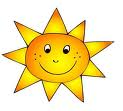 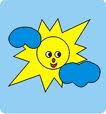 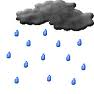 MetodyNástrojeRozhovorSada otázekZáznamDiktafonDotazníkyOtázky: otevřenéUzavřenéŠkálovacíSWOT analýzaMetodyNástrojePozorováníHospitaceZáznamové archyMapa třídyRozhovorSada otázekZáznamDiktafonDotazníkyOtázky: otevřenéUzavřenéŠkálovacíSWOT analýzaProjektivní metody a technikySlovní asociaceNedokončené větyKresba školy, moje místo ve třídě, jak vidím spolužáky,…MetodyNástrojeRozhovorSada otázekZáznamDiktafonDotazníkyOtázky: otevřenéUzavřenéŠkálovacíMetodyNástrojePozorováníHospitaceZáznamové archyMapa třídyRozhovorSada otázekZáznamDiktafonSWOT analýzaProjektivní metody a technikySlovní asociaceNedokončené větyKresba školy, moje místo ve třídě, jak vidím spolužáky,…MetodyNástrojePozorováníHospitaceZáznamové archyMapa třídyRozhovorSada otázekZáznamDiktafonDotazníkyOtázky: otevřenéUzavřenéŠkálovacíSWOT analýzaProjektivní metody a technikySlovní asociaceNedokončené větyKresba školy, moje místo ve třídě, jak vidím spolužáky,…Metoda řešení případových studiíZaměření autoevaluaceSoulad realizovaného vzdělávacího programu s ŠVP ZV- ZŠSPodmínky ke vzděláváníPrůběh vzděláváníPodpora školy žákům, spolupráce s rodiči, vzájemné vztahy-klima školyVýsledky vzdělávání žákůPersonální oblastÚroveň výsledků práce školyCíleSplnění jednotlivých závazných školních výstupů v jednotlivých ročnícíchUdržení alespoň stávajících podmínek ke vzdělávání na škole v souladu ŠVP s RVP, zajištění materiálních, technických, ekonom., hygienických a dalších podmínek ke vzděláváníPodpora vytváření cílových kompetencí ŠVP, kvalita jednotlivých oblastí vzdělávání – tzn. příprava, zajištění, organizace, metody, formy, hodnocení, motivace, komunikace, klima
vyváženost struktury hodin (vztah k věku žáků a k cílům výuky),
návaznost učiva rozmanitost vyučovacích postupůZlepšení spolupráce s rodiči, se školskou radou, zástupci sponzorů atd., s cílem zlepšení spokojenosti rodičů s prací školy. Spokojenost žáků ve škole, spokojenost zaměstnancůDosažení co nejkvalitnějších vzdělávacích výsledků odpovídajících individuálním možnostem žáků – umožnit každému dítěti zažít pocit úspěšnosti a seberealizace při školní práci, minimalizovat výchovné problémyZajišťování odborného růstu ped. pracovníků v oblasti vzdělávání vedoucích pracovníků školy, v oblasti SIPVZ a v oblastech vedoucích k prohloubení vyučované specializace- např. somatopedické, etopdické,…Zlepšování kvality výsledků vzdělávání, prezentace školy, spolupráce s partnery, akce na veřejnosti, výroční zprávaKriteriaZajištění propojení a souladu RVP ZŠS a ŠVP- ZŠSZajišťování kvalifikovaného personálního obsazení ped. i provozních pracovníků, získávání dostatků finančních zdrojů na provoz ZŠ ze strany KÚ a MěÚ, usilovat o zájem žáků z jiných obcí, tím zajistit zvýšení celkového  počtu žáků školy Vliv personálních podmínek na kvalitu vzdělávání, účelnost použití metod výuky , rozmanitost vyučovacích postupů, individuální přístup k výuceZajištění maximální naplněnosti školy v rámci možností demografie spádové oblasti, udržení vysoké úspěšnosti přijímacích řízení při přechodu žáků na odborná učiliště. Prostřednictvím kvalifikovaných pedagogických pracovníků postupně zlepšovat vzdělávací výsledky žáků, využívat individuální přístup při práci se žáky, vést vyučovací proces v souladu se ŠVP, využívat kvalitní práci výchovného poradce a služeb poradenských zařízeníÚčast na akcích DVPP– vyhledávání a využívání získaných poznatků ve výuceZřetelnost zkvalitňování výsledků vzdělávání, prezentace školy na veřejnosti - odezva, účast na soutěžích…NástrojeObsahová analýza, rozboryPozorování, rozbory dokumentace, pohovory s učiteli, asistenty pedagogů, rodiči , sponzorů, zástupci  školské rady atd. dotazníky pro žáky, rodiče, učitele, srovnávací prověrky, hospitaceKontrola, pozorování, rozbory dokumentace, pohovory s pedagogy, rodiči, zástupci OÚ, sponzorů, zástupci  školské rady atd. dotazníky pro žáky, rodiče, učitele,hospitace, sebehodnoceníRozhovory, rozbory dokumentace, dotazník, zápis do 1. ročníku,Dny otevřených dveří, veřejná vystoupení žáků apod.Analýza žákovských prací, rozbory hodnocení žákůPozorování, rozhovor, semináře, tématické prácePozorování, kontrola, skupinová diskuseTrvaleTrvale , dle plánu hospitačních činnostíSpolupráce s rodiči,2x ročně rodič.schůzky, schůzky Školské rady dle potřeby minimálně 2 x ročně, dále dle potřeby ,1x za 2 roky dotazníky pro žáky, rodiče, zaměstnance  Trvale s využitím čtvrtletních hodnocení výchovně vzdělávacích výsledků žáků na pedagogických radáchTrvale s finančním vyúčtováním DVPP  vždy k 31.12. a s přehledem vzdělávacích akcí ve výroční zprávěTrvaleOdpovědnostŘeditel školy, koordinátor ŠVPVedení školy, sbor, provozní zaměstnanciVedení školyVedení školy, třídní učitelé, sborPedagogičtí pracovníci, žáciVedení školyVedení školy, sbor, zákonní zástupci, žáciDen v týdnuRanní provozOdpolední provozPondělí- pátek6,45 hod- 7,55 hodod 11,40 hod- 16,30 hodVýchovně vzdělávací cíleObsahOčekávané výstupyMetody práceKlíčové kompetence-Poznávat nejbližší okolí školy, města, organizace chodu družiny a celé školy, určit významné objekty.-Učit se zásadám bezpečnosti při pohybu v okolí školy – cesta na autobus, na vlak, pohyb po městě-Pozorovat okolní přírodu (používáme lupu a dalekohled), poznávat listy stromů, třídit přírodniny, pozorovat přípravu zvěře na zimu, chováme se k přírodě ohleduplně-Návštěva dětské knihovny, městského úřadu, kostela, zříceniny hradu-Prohlídka školy, seznámení se všemi prostory a nejbližším okolí-Seznámení s provozem a umístěním školní jídelny-Vyprávění o historii Říčan a přilehlých obcí-Cesta na autobus a vlak-Pozorování okolní přírody-Poznávání listů stromů-Třídění přírodnin-Pozorování přípravy zvěře na zimu-Orientuje se v nejbližším okolí školy-Určí významné objekty v obci-Respektuje zásady bezpečného chování při pohybu v okolí školy-Pozoruje okolní přírodu-Pozná listy stromů v okolí školy-Třídí přírodniny-Pozoruje přípravu zvěře na zimu-Chová se k přírodě ohleduplně-Pozorování-Praktické procvičování-Vyprávění-Vycházky-Pozorování přírody a zvěře-Poznávání listů stromů-Třídění přírodninKU,KŘP,KK,KS,KOVýchovně vzdělávací cíleObsahOčekávané výstupyMetody práceKlíčové kompetence-Seznámit se s ostatními, hovořit o sobě a své rodině, zapojit se do interaktivních her.  -Pojmenovat přírodniny, rostliny, živočichy, naučit se básničku o podzimu, číst o podzimní přírodě, o zvířatech-Komunikační kruh-Interaktivní hry-Pojmenovávání přírodnin, rostlin, živočichů-báseň- o podzimučtení textů o podzimní přírodě a o zvířatech-Naváže kontakt s ostatními dětmi-Hovoří o sobě-Zapojí se do společných her-Pojmenuje přírodniny, rostliny a živočichy-Naučí se báseň o podzimu-Čte texty o podzimní přírodě a o zvířatech-Komunikační kruh, rozhovor, interaktivní hry-Pojmenovávání přírodnin-Nácvik básně o podzimu-Čtení textů o podzimní přírodě a o zvířatechKK,KUVýchovně vzdělávací cíleObsahOčekávané výstupyMetody práceKlíčové kompetence-Počítat konkrétní předměty ve školní družině – seznamujeme se s vybavením školní družiny, hrajeme hry s číselnými operacemi, hrajeme si „Na školu“Počítat a třídit přírodniny, počítat dny v týdnu, v měsíci, první podzimní den, orientujeme se v čase-Počítání konkrétních předmětů-Hry s číselnými operacemi-Hra „Na školu“Počítání a třídění přírodnin, počítání dnů v týdnu, v měsíci, první podzimní den, orientace v čase-Počítá předměty ve školní družině-Seznamuje se s vybavením školní dužiny-Hraje hry s číslyPočítá a třídí přírodniny, počítá dny v týdnu, v měsíci, první podzimní den, orientuje se v časeHry s čísly, hra „Na školu“Počítání a třídění, počítání dnů, orientace v časeKU, KK, KPVýchovně vzdělávací cíleObsahOčekávané výstupyMetody práceKlíčové kompetence-Seznámit se s počítačem v počítačové pracovně, umět jej zapnout a vypnout, základy jeho ovládáníVyhledávat informace o podzimní přírodě, ochraně rostlin a živočichů na podzim-Práce s počítači v počítačové učebněVyhledávání informací o přírodě, ochraně rostlin a živočichů -Umí zapnout a vypnout počítač-Umí pracovat s myší a klávesnicí-Dodržuje zásady bezpečnosti při práci s počítačem-Vyhledává informace o přírodě a o ochraně rostlin a živočichů.-práce s počítačem-práce s internetemKK, KU, KPVýchovně vzdělávací cíleObsahOčekávané výstupyMetody práceKlíčové kompetenceVýtvarně ztvárnit školu, podzimní přírodu. Tvořit kreslením, malováním, prostorovým vytvářením, netradiční techniky- otisky listů, tiskátka,…-Tematická kresba, malba „Naše škola“,“ Podzimní příroda“-Prostorové vytváření „Naše škola“Zpěv, básnička o podzimu-Výtvarně ztvární svoji představu-Volí techniku dle vybraného námětu-ztvární přírodu na podzim-Kresba, malba, prostorové vytvářeníKP,KKVýchovně vzdělávací cíleObsahOčekávané výstupyMetody práceKlíčové kompetenceUčit se budovat a dodržovat správný režim, vytvářet si pravidelné návyky, umět využít správně a účelně svůj volný čas. Chránit své zdraví vhodným oblečením, pravidelně chodit na vycházky, hrát hry v přírodě, vnímat radostný prožitek ze hry-Řízený rozhovor-Správný režim dne- Vybrání vhodného počasí, pravidelné chození na vycházky, hraní her v přírodě a vnímání radostného prožitku ze hry-Umí si sestavit správný režim dne-Umí účelně využít volný čas-Vybírá vhodné oblečení přiměřeně danému počasí-pravidelně chodí ven, hraje hry se spolužákyRozhovor, vycházky, hryKTVČ,KK,KUVýchovně vzdělávací cíleObsahOčekávané výstupyMetody práceKlíčové kompetence-Osvojit si základní pracovní dovednosti a návyky, organizovat a plánovat svoji práci.-Pomáhat s údržbou školního pozemku.-Práce na pozemku školy-Umí bezpečně zacházet s nářadím-Zhodnotí výsledek své práce-práce na pozemkuKU,KP,KKVýchovně vzdělávací cíleObsahOčekávané výstupyMetody práceKlíčové kompetence-Rozlišit blízké příbuzenecké vztahy v rodině, role rodinných příslušníků a vztahy mezi nimi.-Projevovat toleranci k ostatním dětem v družině, k jejich přednostem i nedostatkům-Rozlišení vztahů v rodině, rozlišení rolí rodinných příslušníků -Projevování tolerance vůči ostatním dětem-Rozlišuje vztahy v rodině, rozlišuje role rodinných příslušníků -Je tolerantní k dětem v družiněVypravování-Hra „Na rodinu“KK, KS,KOVýchovně vzdělávací cíleObsahOčekávané výstupyMetody práceKlíčové kompetence-Vyprávět o rodině, úlohách jejích členů, hrát si „Na rodinu“, respektovat základní komunikační pravidla rozhovoru.-Číst příběhy z rodinného prostředí, vyjadřovat své pocity z přečteného textu-Komunikační kruh-Čtení rodinných příběhů, vyjadřování pocitů z přečteného textu-Hovoří o své rodině-Zapojí se do společných her-Komunikační kruh, interaktivní hry, čteníKK,KU,KSVýchovně vzdělávací cíleObsahOčekávané výstupyMetody práceKlíčové kompetence-Porovnávat počty členů rodiny, porovnávat jejich velikost, stáří.Porovnávání-Počítá počty členů v rodině -Porovnává počty se spolužáky-Hry s číslyKK, KU,KSVýchovně vzdělávací cíleObsahOčekávané výstupyMetody práceKlíčové kompetence-nakreslit pomocí programu malování svůj důmPráce s programem malování-nakreslí pomocí programu malování svůj dům, rodinné příslušníky-práce s PCKP,KU,KŘPVýchovně vzdělávací cíleObsahOčekávané výstupyMetody práceKlíčové kompetence-Výtvarně ztvárnit rodinu, členy rodiny, vytvořit portrét kamaráda.-Naučit se písničku pro maminku, doprovodit zpěv na rytmické nástroje.-Tematická kresba, malba „Naše škola“, „Můj kamarád z družiny“, „Naše třída“-Písnička pro maminku, doprovod na rytmické nástroje-Výtvarně ztvární svojí představu-Volí techniku dle vybraného námětu-Zpívá a doprovází se na rytmické nástroje-Malba, kresba-Zpěv a doprovod na rytmické nástrojeKP,KU,KS,KOVýchovně vzdělávací cíleObsahOčekávané výstupyMetody práceKlíčové kompetence-Spolupracovat při jednoduchých pohybových a týmových hrách, dbát na bezpečnost při pohybových činnostech-Pohybové a týmové hry-Bezpečnost žáků při hře-Hraje pohybové a týmové hry-Dodržuje bezpečnost při hře-Hry BezpečnostKU, KP,KK,KSVýchovně vzdělávací cíleObsahOčekávané výstupyMetody práceKlíčové kompetence-Pozorovat zimní přírodu.-Pozorování zimní přírody.-Vypráví o změnách v přírodě.-Vyprávění-Vycházky-PozorováníKU, KPVýchovně vzdělávací cíleObsahOčekávané výstupyMetody práceKlíčové kompetence-Vyprávět o Vánocích a o vánočních zvycích.-Naučit se básničku o zimě nebo o Vánocích.-Vyprávění o Vánocích, vánočních zvycích.-Naučení se básničky o zimě (o Vánocích).-Vypráví o Vánocích a zvycích.-Naučí se básničku-Vyprávění-Nácvik básničky, přednese, recitaceKU, KSVýchovně vzdělávací cíleObsahOčekávané výstupyMetody práceKlíčové kompetence-Počítat vánoční ozdoby na stromečku, elektrické svíčky-První zimní den-Stříhat metr, kolik dnů zbývá do Vánoc-Stříhání metru, kolik dnů zbývá do Vánoc-počítání ozdob na stromečku-Počítá ozdoby a elektrické svíčky na stromečku, první zimní den-Stříhá metr, kolik zbývá dnů-počítáníKU,KP,KŘPVýchovně vzdělávací cíleObsahOčekávané výstupyMetody práceKlíčové kompetence-Učit se napsat, nakreslit dopis Ježíškovi a vytisknout ho-Práce s PC-práce s tiskárnou-práce s vhodným softwarem-Umí pracovat na PC a s tiskárnou-Práce na PC a s tiskárnouKU,KPVýchovně vzdělávací cíleObsahOčekávané výstupyMetody práceKlíčové kompetence-Vyrobit si jmenovky na dárky, vánoční přání-Nacvičovat koledy na vystoupení při vánoční besídce-Výroba vánočních jmenovek a přání-Nacvičování koled-Výtvarně ztvární svoji představu-Volí vhodné materiály-Práce s různými materiály, s nůžkami -Zpěv koledKU, KP, KO,KS,KTVČVýchovně vzdělávací cíleObsahOčekávané výstupyMetody práceKlíčové kompetence-Chodit na vycházky, bruslit na kluzišti, bobovat.-Vhodně se oblékat.-Jíst vitamíny v podobě ovoce a zeleniny-Chození na vycházky, bruslení na kluzišti, bobování-Vhodné oblékání -Jíme vitamíny v podobě ovoce a zeleniny-Chodí na vycházky, bruslí a bobuje-Vhodně se obléká-Jí vitamíny-Vycházky, bruslení, bobování-Vhodné oblékání přiměřeně počasí-Zdravá výživaKU, KŘP,KPVýchovně vzdělávací cíleObsahOčekávané výstupyMetody práceKlíčové kompetencePozorovat probouzející se jarní přírodu, první květiny, kvetoucí stromy, ptactvo vracející se z teplých krajin-Pozorování jarní přírody, jarních květin, kvetoucích stromů, ptactva-Pozoruje přírodu-Pozná jarní květiny, stromy a ptáky vracející se z teplých krajin-Chová se k přírodě ohleduplně-Pozorování přírody-Určování rostlin -Poznávání ptactvaKU,KP,KKVýchovně vzdělávací cíleObsahOčekávané výstupyMetody práceKlíčové kompetence-Vyprávět o jaru, o Velikonocích, o měsíci březnu – Měsíc knihy-Učit se básničky s jarní a velikonoční tématikou-Číst úryvky z oblíbených knížek pro děti-Uspořádat výstavu knih-Vyprávění o jaru a o Velikonocích, o Měsíci knihy-Učení se básniček -Čtení úryvků z dětských knih-Uspořádání výstavy knih-Vypráví o jaru a o velikonočních zvycích-Učí se básničky-Čte dětské knížky-Přinese svou oblíbenou knihu-Vypravování o jaru a o Velikonocích-Nácvik básně s jarní tématikou-Čtení dětských knih-Uspořádání výstavy knih v ŠDKP,KU,KK,KTVČVýchovně vzdělávací cíleObsahOčekávané výstupyMetody práceKlíčové kompetence-Počítat stromy na školním pozemku, první jarní den-Hrát „Domino“, „Člověče nezlob se“-Počítání stromů-Hraní her s číselnými operacemi-Počítá stromy na dvoře -Hraje hry s čísly-Hry s číslyKU,KPVýchovně vzdělávací cíleObsahOčekávané výstupyMetody práceKlíčové kompetence-Práce s výukovými programy-Práce s výukovým programem -Umí zapnout a vypnout počítač-Umí pracovat s výukovým programem-Dodržuje zásady bezpečnosti při práci na PCPráce na PCKU,KPVýchovně vzdělávací cíleObsahOčekávané výstupyMetody práceKlíčové kompetence-Vyrábět výrobky s velikonoční tématikou, jarní výzdob družiny a chodeb-Učit se básničky o jaru-Zpívat lidové písně a doprovázet se rytmickými nástroji-Velikonoční výrobky, jarní výzdoba-Nácvik básně o jaru-Zpěv lidových písní s doprovodem-Vybírá vhodné materiály na výrobky-Nacvičuje báseň dle výběru-Zpívá lidové písně-Práce s barevným papírem, a dalšími materiály, vystřihování-Nácvik básně o jaru-Zpěv písniček s jarní tématikou a doprovod s rytmickými nástrojiKP,KU,KSVýchovně vzdělávací cíleObsahOčekávané výstupyMetody práceKlíčové kompetence-Učit se, jak předcházet nemocem, dodržovat zásady osobní hygieny, dodržovat pitný režim-Hrát pohybové hry v přírodě, chodit na vycházky do okolí školy-Nemoci, dodržování osobní hygieny, dodržování pitného režimu-Hraní pohybových her v přírodě, chození na vycházky-Učí se, jak předcházet nemocem, dodržuje osobní hygienu, dodržuje pitný režim-Hraje pohybové hry v přírodě, chodí na vycházkyRozhovor, vyprávění, vycházkyKU,KŘP,KS, KOVýchovně vzdělávací cíleObsahOčekávané výstupyMetody práceKlíčové kompetencePoznávat jednoduché dopravní značky, seznamovat se zásadami bezpečného provozu-Poznávání jednoduchých dopravních značek, zásady bezpečnosti -Poznává jednoduché dopr. značky, zná zásady bezpečnosti -Povídání i bezpečnosti-Poznávání značek na obrázcích a v terénuKU,KK,KPVýchovně vzdělávací cíleObsahOčekávané výstupyMetody práceKlíčové kompetence-Povídat si o blížícím se vysvědčení, o letních prázdninách, o táborech a o dovolené s rodiči-Nacvičovat vystoupení na závěrečnou školní akademii-Povídání o vysvědčení, prázdninách, táborech a dovolené-Nacvičování vystoupení-Povídá o svém vysvědčení a o svých představách o prázdninách-Nacvičuje se spolužáky na vystoupení-Komunikační kruh, rozhovor-Praktický nácvikKU,KK,KS,KPVýchovně vzdělávací cíleObsahOčekávané výstupyMetody práceKlíčové kompetence-Měřit obvod školního pozemku (podle počtu kroků)-Sčítat věk všech dětí v družině-Měříme obvod pozemku podle počtu kroků-Sčítáme věk dětí v družině-Umí sčítat-Hraje hruHraní skupinových her, počítáníKU,KPVýchovně vzdělávací cíleObsahOčekávané výstupyMetody práceKlíčové kompetence-Hrát počítačové hry, vybarvovat obrázky na počítačiHrajeme počítačové hry a vybarvujeme obrázky-umí hrát počítačové hry a vybarvovat obrázky pomocí programu malováníPráce na PCKU,KP,KŘP,KKVýchovně vzdělávací cíleObsahOčekávané výstupyMetody práceKlíčové kompetence-Vyrábět výrobky na letní výzdoba družiny-Výtvarně ztvárnit léto, na obrázcích využívat přírodniny-Výrobky z různých materiálů, výzdoba ŠD-Tématická kresba, malba „Léto“, „Prázdniny“-Výtvarně ztvární svojí představuKresba, malbaKU,KPVýchovně vzdělávací cíleObsahOčekávané výstupyMetody práceKlíčové kompetenceOtužovat se, hrát hry v přírodě, dodržovat bezpečnost žáků-Otužování -Hraní her, dodržování bezpečnosti-Otužuje se -Hraje hry v přírodě a dodržuje bezpečnost-otužování-skupinové hryKŘP,KU,KPCíle autoevaluaceNástroje hodnoceníZodpovídáPlánPodmínky činnosti:materiálnípersonálníbezpečnostní a psychohygienickék začlenění žáků se speciálními vzdělávacími potřebamiOrganizace, formy a metody činnosti:účelné řízení činnostivytváření prostoru pro individuální potřeby a schopnosti účastníkůkvalita a srozumitelnost zadáníorganizace činnostiprostor pro spontánní a individuální činnostirespektování požadavků pedagogiky volného časuúčelné naplnění vymezeného časuvyužití pomůcek a prostředípřiměřenost činnostivedení ke schopnosti využívat poznatkyovlivňování společenského chování žáků – kultivace chovánízohledňování specifik jednotlivých účastníkůhodnocení zvládnutých režimových momentůMotivace a hodnocení:vstupní motivaceprůběžné motivování během činnostipomoc při činnostipři hodnocení jsou respektovány individuální dispozice účastníků, je oceňována snaha a pokrokpodpora sebehodnocení a sebereflexe účastníkůpodpora a rozvoj kreativityzávěrečné zhodnoceníInterakce a komunikace:akceptování dohodnutých pravidel komunikacerozvíjení komunikativních dovedností účastníkůvytváření prostoru pro vyjadřování vlastního názoru účastníkůnavozování klidné a pohodové atmosféryrozvoj smyslu žáků pro kooperaci a toleranciúroveň verbální a neverbální komunikace pedagogického pracovníkapozorování hygienické normy pozorování hospitacehospitacepozorování- rozbor vlastní činnostihospitace-   portfolio-   rozbor vlastní činnostihospitaceředitel školyředitelvychovatelvychovatelředitelvychovatelvychovatelředitel školyprůběžněprůběžněprůběžněprůběžněVzdělávací oblastOčekávané výstupyOkruhy činnostíDítě a jeho těloProcvičuje poznatky o světě lidí, které nás obklopuje, o jeho rozmanitostech a proměnách; orientuje se v prostředí, ve kterém žije.Činnosti na poznání lidského těla, hry, nácvik správné chůze, hry s míčem, vycházkyDítě a jeho psychikaPomocí vhodného režimu, organizace a laskavého přístupu usnadňovat dětem vstup do školy rozvoj komunikačních dovedností a kultivovaného projevuDechová cvičení, zpěv, práce s tužkou, vystřihování, nalepování,…Dítě a ten druhýrozvíjet v dětech smysl pro spolupráci, pomáhat navozovat kontakty mezi jednotlivými dětmi posilování prosociálního chování ve vztahu k autoritě, škole, k rodině, druhým dětem ve skupině. Dokáže pozdravit, poděkovat, požádat, omluvit se Režim dne, dny v týdnu- posloupnost v týdnu- včera, dnes, ráno, večer,..Scénky ze životních situacíDítě a společnost Rozvoj sounáležitosti ve společenství ostatních lidí, rozvoj spolupráce, tolerance a přizpůsobování se kolektivu třídy Vytváření hygienických návyků, sebeobsluha, dodržování stanoveného postupu, dokončení práce, plnění drobných úkolů, společenské hry, pantomima,Dítě a světPřivítání dětí i jejich rodičů ve škole, navození atmosféry důvěry a pohody, pomoc dětem v orientaci s novým prostředím, dokáže pojmenovat zaměstnání svých rodičůProcvičování jména a příjmení, adresy bydliště, kamarádů, pěstování citu pro úpravu a čistotu práceVzdělávací oblastOčekávané výstupyOkruhy činnostíDítě a jeho těloOsvojování návyků k podpoře vlastní pohodySeznamování s tělocvičnou, hřištěm, hry s míčem, zdravotní cvičení, vycházkyDítě a jeho psychikaTvoření jednoduchých odpovědí, rozvíjení receptivní a produktivní stránky jazykaVyprávění, četba, převypravování pohádek, dechová cvičení, zpěvDítě a ten druhýNavozování přátelství, spolupráce s ostatními, nerušení ostatních Společenské hry, scénky ze životních situací Dítě a společnostPěstování citu pro úpravu, estetického vnímáníKreslení a malování na různé náměty, vystřihování a nalepování, rozvoj grafomotoriky, uvolňovací cvikyDítě a světChování ve škole, seznámení se s domácími zvířaty a volně žijícími zvířaty, užitečnost zvířatPoslech, prohlídka školy, hra s obrázky, poslech zvuků zvířat, poznávání podle obrázků a vyprávění,Vzdělávací oblastOčekávané výstupyOkruhy činnostíDítě a jeho tělosamostatně zvládá sebeobslužné činnosti (osobní hygiena, stolování, oblékání, obouvání apod.)během sezení i pohybu dodržuje zásady správného držení těla, dodržuje zdravé životní návykyJednoduché sebeobslužné činnostiZáklady stolováníZdravotní cviky, orientace v prostoruDítě a jeho psychikaV knihách sleduje očima obrázky a text zleva doprava, udrží pozornost po dobu činnosti, zvládá emoce při neúspěchu, postupuje podle pokynů, respektuje ostatní děti, dělí se s nimi o hračky, pomůcky. Zvládá správné tempo výslovnosti. Zvládá vyřízení jednoduchých pokynů- vzkazu, ptá se , odpovídá,…Zvládá porovnávání souborů, předmětů s přiřazováním (stejně, více, méně,..)Pracovní listy, vyprávění, čtení, poslech pohádek, společenské hry, uvolňovací cviky, základní matematické znalosti a dovednosti, kreslení a malování na dané téma, práce s modelovací hmotou- mačkání, hnětení, válení, prostorová představivostDítě a ten druhýPosilování kamarádských vztahů, vztahů ve třídě. Respektuje ostatní děti, dělí se s nimi o hračky, pomůckySpolečenské hry, dramatizace, nácvik životních situacíDítě a společnostDokáže zaujmout postoj k nežádoucímu chování (ubližování, agresivita,…),Orientace v okolíDítě a světDokáže chránit životní prostředí (třídí odpad, stará se o čistotu a pořádek, osvojování těchto základních dovedností, dokáže poznatTřídění odpadůVzdělávací oblastOčekávané výstupyOkruhy činnostíDítě a jeho těloZopakuje pohyby dle vzoru (po učiteli, jiném žákovi), dýchá do bránice, nadechuje se v logických pauzách vycházejících z textu, užívá jednoduché taneční kroky(Skok na jedné noze, na obou, přeskoky, poskoky), protahuje seDechová průprava a cvičeníHudebně pohybové činnostiHry na sněhu, zdravotní cvikyDítě a jeho psychikaPřednese, zazpívá naučené texty, samostatně vystupuje před známým kolektivem, spočítá počet prvků do pěti. Dokáže vyjmenovat základní barvy a pozná doplňkové barvyRozvoj dialogu mezi dětmi a učitelem, jednoduché vyprávění vlastních prožitků a přání, počítání prvků v daném souboru po jedné, pracovní listy, pěstování citu pro čistotu práce, rozpočitadla, hra s čísly, vytrhávání, nalepování, uvolňovací cvikyDítě a ten druhýVnímá přání druhých, vychází jim vstříc, chová se ohleduplně k slabšímu, nabídne mu pomocDramatizace situací, řešení modelových situacíDítě a společnostPopíše některé české vánoční tradice a zvyky, rozvíjení estetických a kreativních činnostíUmí se chovat na ulici, reaguje na světelné signály semaforu, dopravní prostředky a značkyDramatizace, poslech CD, výroba vánočních ozdob, výzdoba třídy, příprava vánočních přání, zpěv vánočních koled, sledování přírody, adventní kalendářVycházka na dopravní hřiště, modelové situace, vycházkyDítě a světPopíše změny v obci ve vztahu s přicházejícími VánocemiVycházka do okolí školy, náměstí, návštěva obchodů,…Vzdělávací oblastOčekávané výstupyOkruhy činnostíDítě a jeho těloPohybuje se na sněhu i na ledu ohleduplně k sobě i k ostatním, svým chováním neohrožuje ostatní děti, rozvíjení pohybových dovedností, návyků zdravého životního stylu, svým chováním neohrožuje ostatní dětiVycházky do přírody, zimní sporty, bobování, v případě vhodného počasí i brusleníDítě a jeho psychikaBezpečně manipuluje s předměty denní potřeby, hračkami, pomůckami, dokáže vést stopu tužky, napodobí a pojmenuje základní geometrické obrazce, různé tvary a čísla, spočítá počet prvků v rozsahu do pěti. Vytváří konkrétní soubory a daným počtem prvků. Dokáže pochopit text pohádky, postupně jej reprodukujePracovní listy z matematiky, uvolňovací cviky, opakování barev a geometrických tvarů, číselná řada do 5Jednoduché úkony a předměty denní potřeby a pomůckamiDítě a ten druhýŘeší konflikt dohodou, obhajuje své postoje a názory, dokáže ochránit své soukromí a bezpečí ve vztazích s dospělými. Spolupracuje s ostatními spolužáky na jedné práciKreslení na velké ploše- skupinová práce,Dítě a společnostZachází šetrně s vlastními i cizími pomůckami, hračkami, věcmi denní potřebyPříprava k zápisu, spontánní hra, práce se stavebnicí, společenské hryDítě a světVí, kam se obrátit v situacích ohrožujících zdraví (zná čísla první pomoci), rozezná situace, kde je zapotřebí zavolat záchrannou službu, policii, hasiče. Zná své město, dům, okolí, cestu do školyNámětové hry, rozhovor, modelové ukázkyVzdělávací oblastOčekávané výstupyOkruhy činnostíDítě a jeho těloZvyšuje fyzickou i psychickou zdatnost, zná základní pravidla dvou míčových her, dechová cvičeníZpěv tiše, nahlas, silný- slabý tón, reagování na pokyny, kdy začít; běhy, skoky, přeskoky přes nízké překážky, seskoky na měkkou podložku, zdravotní cvikyDítě a jeho psychikaZvládá koordinaci ruky a oka, používá grafický a výtvarný materiál dle zadání, drží správně tužku, nepřetáčí papír, používá čísla k vyjádření počtu a pořadí (první a poslední), uvolňování rukyZvládá postupně samostatnou memoraci básniček a říkanekKreslení křídou a houbou po tabuli, grafomotorická cvičení, uvolňovací cviky, vystřihování a nalepování, práce s plastelínou- hnětení, válení, Dítě a ten druhýSamostatně a smysluplně vyjádří své myšlenky, potřeby a nápady, zaujme postoj k dané situaci, patřičně reaguje na nebezpečí, rozvíjí interaktivní a komunikativní dovednostiSpontánní hry, běžné činnostiDítě a společnostRespektuje svá práva i práva druhých, dodržuje základní pravidla silničního provozu- své dojmy, pocity, postoje vyjádří hudbou, pohybem či výtvarněNávštěva dopravního hřiště, kreslení dopravních značek, tělovýchovné chvilky, soutěžeDítě a světPojmenuje dopravní prostředky, rozezná základní dopravní značky, chová se bezpečně v dopravních situacích, určí, které činnosti ohrožují životní prostředí a které mu naopak prospívajíHry s dopravní tématikou, řešení modelových situací, pracovní listy, vycházka do přírody a dopravní hřištěVzdělávací oblastOčekávané výstupyOkruhy činnostíDítě a jeho těloZvládá výstupy a sestupy po žebřinách, v případě možností školy- při zabezpečení výuky plavání, se seznámí se základními plaveckými styly, otužování, zmizení strachu z vody, hry s míčem, zdravotní cviky.Stříhá podle předlohy, lepí jednotlivé dílyNávštěva plaveckého bazénu- v případě možnosti, cvičení na nářadíchRozvoj rukodělných činností- jemné motoriky- práce dle pokynů a vlastních námětůDítě a jeho psychikaUrčování částí těla, určování základních geometrických tvarů- krychle, koule, válecPracovní listy, matematickém modely a obrázky, obkreslování z tabule či knihy, práce s omalovánkami-dokreslováníDítě a ten druhýDokáže vystihnout rytmus, komunikuje a spolupracuje s ostatními spolužákyHry na jednoduché hudební nástroje, vystižení rytmu- vytleskávání, triangl, bubínek, reakce na změny rytmuDítě a společnostDodržování stanoveného postupu při práci- společný úklid, zadání, dokončení, spolupráce s ostatními, pojmenuje základní velikonoční zvyky a tradiceZdobení velikonočních kraslic, úklid, příběhy s velikonoční tematikouDítě a světPopíše změny v přírodě na jaře, rozdělí plody na ovoce a zeleninu a pojmenuje jePráce s obrázky, vybarvování, pozorování přírodyVzdělávací oblastOčekávané výstupyOkruhy činnostíDítě a jeho těloDokáže se orientovat v prostoru (vpravo, vlevo, dole, nahoře apod.), modeluje podle svých získaných zkušeností a dovednostíHry s míčem- házení, chytání, koulení, házení na cíl. Modelování zvířat Dítě a jeho psychikaŘadí obrázky podle časové posloupnosti, vypráví podle obrázků, skládá obrazce z geometrických tvarů, uvolňuje ruku, rozlišuje čáry, píše do linek. Rozvoj mluveného projevu, funkcí paměti, pozornosti a fantazieNácvik psaní vlastního jména hůlkovým písmem, podobnosti a odlišnosti různých druhů čar- svislé, šikmé, rovné. Kimova hra, vyprávění, reprodukce čteného textu a vyprávění, poslechDítě a ten druhýPomáhá svým spolužákům, požádá o pomocVeškeré aktivity- pomáhání ostatním, nerušení při práciDítě a společnostŘekne, čím jsou hospodářská zvířata prospěšná pro člověka. Napodobí a rozliší hlasy zvířat. Převypráví pohádku, příběh. Určí kladné a záporné postavy příběhu. Pozná základní druhy hospodářských zvířat. Dokáže pozorovat přírodu kolem nás v průběhu roku, určí roční období, měsíce. Dokáže určit listnaté a jehličnaté stromy, jarní květiny, základní léčivé bylinyPoslech, dramatizace pohádky pomocí loutek, maňásků. Práce s obrázky, záznamy ze života zvířat, sluchové hry.PozorováníDítě a světChová se obezřetně při kontaktu se zvířaty.Rozhovor, vyprávěníVzdělávací oblastOčekávané výstupyOkruhy činnostíDítě a jeho těloDovede předvést některé cviky ostatním. Dokáže využít k tělovýchovným aktivitám různé pomůcky. Dokáže se přizpůsobit konkrétní činnosti a situaciPřetahování, hry s míčem, cvičení rovnováhy na lavičkách, zdravotní cviky, stříhání, vytrhávání, Dítě a jeho psychikaSamostatně se připraví na činnost, uklidí po sobě pomůcky a hračky, udržuje pořádek. Samostatně přednese báseň. Umí použít knihu, časopis, encyklopedii-neničí ji. Vytleská a spočítá slabiky ve slově. Tvoří ke slovům synonyma a antonyma. Dokáže určit vlastnosti objektů- hladkost, hrubost. Porovnává čísla do 5, zná číselnou řadu do10. Pozná známé písně podle jejich úryvkůPoslech CD, DVD, TVUvolňovací cviky, grafomotorická cvičení, vyprávění, reprodukováníDítě a ten druhýPozoruje práci dospělých, vytváření časových představ- dnes, včera, zítra, pozítří, ráno, večer, dny v týdnuVyprávění, kalendář přírody, pozorování, hra na řemesla, práce s kalendářemDítě a společnostChová se zdvořile a ohleduplně k lidem jiných kultur, vyjádří nesouhlas s nežádoucím chováním ve společnosti. Spolupracuje se spolužákyNácvikové hry, společenské hryDítě a světUvede příklady různých národů a kultur, pojmenuje a rozezná cizokrajná zvířata.Pozorování, vyprávění, prohlížení obrázků, kreslení a malování na dané témaVzdělávací oblastOčekávané výstupyOkruhy činnostíDítě a jeho těloPracuje s drobnými předměty a pomůckami, hraje na doprovodné hudební nástroje. Zvládne základní pořadová cvičení, zvládne běhy na různé vzdálenosti, skok do dálky, hod míčkem na cíl i dálky. BezpečnostHra na Orffovy nástroje, cvičení v přírodě, cvičení s míčkem, základní povely- v řad nastoupit, pozor, pohov, ….Dítě a jeho psychikaDokáže tvořit věty k obrázkům, pozná základní písmena, skládá obrazce z geometrických tvarů podle předlohy, kreslí na čtverečkovaném papíře podle předlohy. Rozezná počáteční a koncové hlásky slov. Seznámí se s pojmem nota, osnova. Dokáže psát do linekZákladní geometrické tvary, sešity s různými šířkami linek- základní tvary psaní, rozlišování smyček, vlnovek, šikmých a rovných čar, …Dítě a ten druhýDodržuje základní pravidla společenského chování při různých akcíchNávštěva kulturního zařízeníDítě a společnostMá základní znalosti o koloběhu vody v přírodě a planetáchProhlížení obrázků, vyprávění, Dítě a světDokáže poznat základní piktrogramy- koupání, zákaz vstupu, elektřina, rozdělávání ohně,…Pozorování, porovnávání ZAMĚŘENÍCÍLEzjišťujemeUKAZATELEsledujemeNÁSTROJEČASSoulad realizovaného vzděl. progr. a ŠVP PV-klíčové kompetence-strategie-výstupy-rozvoj kompetencí při výuce-realizace projektů- hospitace- rozhovor- dotazníkPrůběžně1*ročněTU,ZŘŠ, ŘŠVýsledky vzdělávání-úspěšnost a výsledky vzděl. procesu-klasifikace-úspěšnost prezentací na veřejnosti-soutěže-prezentace-zpráva o výsledcích vzděláváníPrůběžně1*ročněTU,ZŘŠ, ŘŠIndividuální vzdělávací potřeby žáků-sebeobsluha-základy společenského chování-soustředění na práci-chování v kolektivu-soběstačnost-chování žáka-znalost a bezpečný pohyb v okolí školy a domova-přístup k jednotlivým činnostem-dodržování pravidel-pravidelná denní činnost a modelové situace-vycházky a modelové situace-plnění krátkodobých úkolů-úroveň vztahů v kolektivuPrůběžněTUVyučování a školní klima-metody a formy výuky-spokojenost žáků a učitelů-vliv akcí školy na klima-úroveň znalostí-zapojení do činností-aktivity nad rámec náplně- klima třídy-hospitace, dotazník-SWOT analýza-dotazník pro rodičePrůběžně, dle potřeby po jednotlivých akcích, a na konci školního rokuTUPráce učitelů-aktivizační metody-sebezdokonalování-promyšlený cíl výuky-spolupráce s kolegy a rodiči-zájem žáků-sebevzdělávání  a aplikace nových poznatků-soulad práce s ŠVP-účast na aktivitách školy-vzdělávací výsledky-hospitace-metodické sdružení-přehled akcí-dotazník pro rodiče- sebehodnoceníPrůběžně a na konci školního rokuTU, ŘŠVedení školy-manažerské schopnosti-organizační schopnosti-postavení školy-klima a vybavenost školy-zabezpečení chodu školy-názor veřejnosti-dotazníkPrůběžně a na konci školního rokuŘŠHodnocení žáků-úroveň znalostí-aplikace znalostí-chování-kvantita a kvalita znalostí-účast na akcích, projektech-vztahy v kolektivu, chování na veřejnosti, morální postoje-zkoušení, testy-pozorováníPrůběžněTU, vedení školyHodnocení-nástroje hodnocení-motivační hodnocení-kritéria hodnocení-pestrost a rozmanitost způsobů-aktivita žáků- odbourání strachu ze známek-dodržování řádu školy-hospitace-ped. radyPrůběžně, čtvrtletněTUSpolupráce s rodinou a veřejností-spolupráce s rodiči-spolupráce s veřejností-účast rodičů na třídních schůzkách, akcích školy,…- veřejné akce-měsíční plánČtvrtletně, průběžněTU, vedení školy